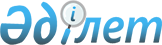 "Қазақстандық ұлттық дәрілік формулярын бекіту туралы" Қазақстан Республикасы Денсаулық сақтау министрінің 2017 жылғы 8 желтоқсандағы № 931 бұйрығына өзгеріс енгізу туралы
					
			Күшін жойған
			
			
		
					Қазақстан Республикасы Денсаулық сақтау министрінің 2019 жылғы 25 сәуірдегі № ҚР ДСМ-51 бұйрығы. Қазақстан Республикасының Әділет министрлігінде 2019 жылғы 25 сәуірде № 18586 болып тіркелді. Күші жойылды - Қазақстан Республикасы Денсаулық сақтау министрінің 2021 жылғы 18 мамырдағы № ҚР ДСМ - 41 бұйрығымен.
      Ескерту. Күші жойылды - ҚР Денсаулық сақтау министрінің 18.05.2021 № ҚР ДСМ - 41 (алғашқы ресми жариялаған күнінен кейін күнтізбелік он күн өткен соң қолданысқа енгізіледі) бұйрығымен.
      "Халық денсаулығы және денсаулық сақтау жүйесі туралы" Қазақстан Республикасының 2009 жылғы 18 қыркүйектегі Кодексінің 7 - бабы 1-тармағының 69-1) тармақшасына сәйкес БҰЙЫРАМЫН:
      1. "Қазақстандық ұлттық дәрілік формулярын бекіту туралы" Қазақстан Республикасы Денсаулық сақтау министрінің 2017 жылғы 8 желтоқсандағы № 931 (Нормативтік құқықтық актілерді мемлекеттік тіркеу тізілімінде №16141 болып тіркелген, Қазақстан Республикасы нормативтік құқықтық актілерінің Эталондық бақылау банкінде 2017 жылғы 28 желтоқсанда жарияланған) бұйрығына мынадай өзгеріс енгізілсін:
      көрсетілген бұйрықпен бекітілген Қазақстандық ұлттық дәрілік формуляр осы бұйрыққа қосымшаға сәйкес жаңа редакцияда жазылсын.
      2. Қазақстан Республикасы Денсаулық сақтау министрлігінің Фармация комитеті заңнамада белгіленген тәртіппен:
      1) осы бұйрықты Қазақстан Республикасы Әділет министрлігінде мемлекеттік тіркеуді;
      2) осы бұйрықты Қазақстан Республикасы Әділет министрлігінде мемлекеттік тіркеген күннен бастап күнтізбелік он күннің ішінде қазақ және орыс тілдеріндегі қағаз және электрондық түрдегі оның көшірмесін Қазақстан Республикасының нормативтік құқықтық актілерінің Эталондық бақылау банкіне ресми жариялау және қосу үшін Қазақстан Республикасы Әділет министрлігінің "Қазақстан Республикасының Заңнама және құқықтық ақпарат институты" шаруашылық жүргізу құқығындағы республикалық мемлекеттік кәсіпорнына жіберуді;
      3) осы бұйрықты Қазақстан Республикасы Денсаулық сақтау министрлігінің интернет-ресурсында орналастыруды;
      4) осы бұйрықты Қазақстан Республикасы Әділет министрлігінде мемлекеттік тіркегеннен кейін он жұмыс күні ішінде Қазақстан Республикасы Денсаулық сақтау министрлігінің Заң қызметі департаментіне осы тармақтың 1), 2), 3) тармақшаларында көзделген іс-шаралардың орындалуы туралы мәліметтерді ұсынуды қамтамасыз етсін.
      3. Осы бұйрықтың орындалуын бақылау Қазақстан Республикасының Денсаулық сақтау вице-министрі К.Т. Надыровқа жүктелсін.
      4. Осы бұйрық алғашқы ресми жарияланған күнінен кейін күнтізбелік он күн өткен соң қолданысқа енгізіледі. Қазақстандық ұлттық дәрілік формуляры
					© 2012. Қазақстан Республикасы Әділет министрлігінің «Қазақстан Республикасының Заңнама және құқықтық ақпарат институты» ШЖҚ РМК
				Қазақстан Республикасы
Денсаулық сақтау
министрлігінің
2019 жылғы 25 сәуірдегі
№ ҚР ДСМ-51 бұйрығына
қосымшаҚазақстан Республикасы
Денсаулық сақтау
министрлігінің
2017 жылғы 8 желтоқсандағы
№ 931 бұйрығына қосымша
№
АТХ коды
Фармакологиялық топ/ ХПА
Фармакологиялық топ/ ХПА
Фармакологиялық топ/ ХПА
Фармакологиялық топ/ ХПА
Саудалық атауы
Саудалық атауы
Саудалық атауы
Дәрілік түрі
Дәрілік түрі
Дәрілік түрі
Тіркеу куәлігінің нөмірі*
Шекті бағасы
A
Ас қорыту жолы және заттардың алмасуы
Ас қорыту жолы және заттардың алмасуы
Ас қорыту жолы және заттардың алмасуы
Ас қорыту жолы және заттардың алмасуы
Ас қорыту жолы және заттардың алмасуы
Ас қорыту жолы және заттардың алмасуы
Ас қорыту жолы және заттардың алмасуы
Ас қорыту жолы және заттардың алмасуы
Ас қорыту жолы және заттардың алмасуы
Ас қорыту жолы және заттардың алмасуы
Ас қорыту жолы және заттардың алмасуы
A01
Стоматологиялық препараттар
Стоматологиялық препараттар
Стоматологиялық препараттар
Стоматологиялық препараттар
Стоматологиялық препараттар
Стоматологиялық препараттар
Стоматологиялық препараттар
Стоматологиялық препараттар
Стоматологиялық препараттар
Стоматологиялық препараттар
Стоматологиялық препараттар
A01A
Стоматологиялық препараттар
Стоматологиялық препараттар
Стоматологиялық препараттар
Стоматологиялық препараттар
Стоматологиялық препараттар
Стоматологиялық препараттар
Стоматологиялық препараттар
Стоматологиялық препараттар
Стоматологиялық препараттар
Стоматологиялық препараттар
Стоматологиялық препараттар
A01AB
Ауыз қуысының ауруы кезінде жергілікті қолдануға арналған микробқа қарсы препараттар
Ауыз қуысының ауруы кезінде жергілікті қолдануға арналған микробқа қарсы препараттар
Ауыз қуысының ауруы кезінде жергілікті қолдануға арналған микробқа қарсы препараттар
Ауыз қуысының ауруы кезінде жергілікті қолдануға арналған микробқа қарсы препараттар
Ауыз қуысының ауруы кезінде жергілікті қолдануға арналған микробқа қарсы препараттар
Ауыз қуысының ауруы кезінде жергілікті қолдануға арналған микробқа қарсы препараттар
Ауыз қуысының ауруы кезінде жергілікті қолдануға арналған микробқа қарсы препараттар
Ауыз қуысының ауруы кезінде жергілікті қолдануға арналған микробқа қарсы препараттар
Ауыз қуысының ауруы кезінде жергілікті қолдануға арналған микробқа қарсы препараттар
Ауыз қуысының ауруы кезінде жергілікті қолдануға арналған микробқа қарсы препараттар
Ауыз қуысының ауруы кезінде жергілікті қолдануға арналған микробқа қарсы препараттар
A01AB09
Миконазол
Миконазол
Миконазол
Миконазол
Миконазол
Миконазол
Миконазол
Миконазол
Миконазол
Миконазол
Миконазол
A02
Қышқылдылықтың бұзылуына байланысты жай-күйлер кезінде қолданылатын препараттар
Қышқылдылықтың бұзылуына байланысты жай-күйлер кезінде қолданылатын препараттар
Қышқылдылықтың бұзылуына байланысты жай-күйлер кезінде қолданылатын препараттар
Қышқылдылықтың бұзылуына байланысты жай-күйлер кезінде қолданылатын препараттар
Қышқылдылықтың бұзылуына байланысты жай-күйлер кезінде қолданылатын препараттар
Қышқылдылықтың бұзылуына байланысты жай-күйлер кезінде қолданылатын препараттар
Қышқылдылықтың бұзылуына байланысты жай-күйлер кезінде қолданылатын препараттар
Қышқылдылықтың бұзылуына байланысты жай-күйлер кезінде қолданылатын препараттар
Қышқылдылықтың бұзылуына байланысты жай-күйлер кезінде қолданылатын препараттар
Қышқылдылықтың бұзылуына байланысты жай-күйлер кезінде қолданылатын препараттар
Қышқылдылықтың бұзылуына байланысты жай-күйлер кезінде қолданылатын препараттар
A02A
Антацидтер
Антацидтер
Антацидтер
Антацидтер
Антацидтер
Антацидтер
Антацидтер
Антацидтер
Антацидтер
Антацидтер
Антацидтер
A02AF
Антацидтің ішекте газдың түзілуін азайтатын препараттармен қосындысы
Антацидтің ішекте газдың түзілуін азайтатын препараттармен қосындысы
Антацидтің ішекте газдың түзілуін азайтатын препараттармен қосындысы
Антацидтің ішекте газдың түзілуін азайтатын препараттармен қосындысы
Антацидтің ішекте газдың түзілуін азайтатын препараттармен қосындысы
Антацидтің ішекте газдың түзілуін азайтатын препараттармен қосындысы
Антацидтің ішекте газдың түзілуін азайтатын препараттармен қосындысы
Антацидтің ішекте газдың түзілуін азайтатын препараттармен қосындысы
Антацидтің ішекте газдың түзілуін азайтатын препараттармен қосындысы
Антацидтің ішекте газдың түзілуін азайтатын препараттармен қосындысы
Антацидтің ішекте газдың түзілуін азайтатын препараттармен қосындысы
A02AF02
Магний гидроксиді және алюминий гидроксиді
Магний гидроксиді және алюминий гидроксиді
Магний гидроксиді және алюминий гидроксиді
Магний гидроксиді және алюминий гидроксиді
Магний гидроксиді және алюминий гидроксиді
Магний гидроксиді және алюминий гидроксиді
Магний гидроксиді және алюминий гидроксиді
Магний гидроксиді және алюминий гидроксиді
Магний гидроксиді және алюминий гидроксиді
Магний гидроксиді және алюминий гидроксиді
Магний гидроксиді және алюминий гидроксиді
A02B
Гастроэзофегальды рефлюкс кезінде қолданылатын ойық жараға қарсы заттар мен препараттар
Гастроэзофегальды рефлюкс кезінде қолданылатын ойық жараға қарсы заттар мен препараттар
Гастроэзофегальды рефлюкс кезінде қолданылатын ойық жараға қарсы заттар мен препараттар
Гастроэзофегальды рефлюкс кезінде қолданылатын ойық жараға қарсы заттар мен препараттар
Гастроэзофегальды рефлюкс кезінде қолданылатын ойық жараға қарсы заттар мен препараттар
Гастроэзофегальды рефлюкс кезінде қолданылатын ойық жараға қарсы заттар мен препараттар
Гастроэзофегальды рефлюкс кезінде қолданылатын ойық жараға қарсы заттар мен препараттар
Гастроэзофегальды рефлюкс кезінде қолданылатын ойық жараға қарсы заттар мен препараттар
Гастроэзофегальды рефлюкс кезінде қолданылатын ойық жараға қарсы заттар мен препараттар
Гастроэзофегальды рефлюкс кезінде қолданылатын ойық жараға қарсы заттар мен препараттар
Гастроэзофегальды рефлюкс кезінде қолданылатын ойық жараға қарсы заттар мен препараттар
A02BA
Гистаминді H2-рецепторларының блокаторлары
Гистаминді H2-рецепторларының блокаторлары
Гистаминді H2-рецепторларының блокаторлары
Гистаминді H2-рецепторларының блокаторлары
Гистаминді H2-рецепторларының блокаторлары
Гистаминді H2-рецепторларының блокаторлары
Гистаминді H2-рецепторларының блокаторлары
Гистаминді H2-рецепторларының блокаторлары
Гистаминді H2-рецепторларының блокаторлары
Гистаминді H2-рецепторларының блокаторлары
Гистаминді H2-рецепторларының блокаторлары
A02BA02
Ранитидин
Ранитидин
Ранитидин
Ранитидин
Ранитидин
Ранитидин
Ранитидин
Ранитидин
Ранитидин
Ранитидин
Ранитидин
A02BA03
Фамотидин
Фамотидин
Фамотидин
Фамотидин
Фамотидин
Фамотидин
Фамотидин
Фамотидин
Фамотидин
Фамотидин
Фамотидин
1
Квамател®
Квамател®
Квамател®
5 мл инъекцияға арналған ерітіндіні дайындайтын лиофилизацияланған ұнтақ
5 мл инъекцияға арналған ерітіндіні дайындайтын лиофилизацияланған ұнтақ
5 мл инъекцияға арналған ерітіндіні дайындайтын лиофилизацияланған ұнтақ
РК-ЛС-5№016290
438,00
2
Фамо®
Фамо®
Фамо®
үлбірлі қабықпен қапталған 40 мг таблеткалар
үлбірлі қабықпен қапталған 40 мг таблеткалар
үлбірлі қабықпен қапталған 40 мг таблеткалар
РК-ЛС-5№011351
15,56
A02BC
Протонды насос тежегіштері
Протонды насос тежегіштері
Протонды насос тежегіштері
Протонды насос тежегіштері
Протонды насос тежегіштері
Протонды насос тежегіштері
Протонды насос тежегіштері
Протонды насос тежегіштері
Протонды насос тежегіштері
Протонды насос тежегіштері
Протонды насос тежегіштері
A02BC01
Омепразол
Омепразол
Омепразол
Омепразол
Омепразол
Омепразол
Омепразол
Омепразол
Омепразол
Омепразол
Омепразол
3
Омегаст®
Омегаст®
Омегаст®
20 мг ішекте еритін капсулалар
20 мг ішекте еритін капсулалар
20 мг ішекте еритін капсулалар
РК-ЛС-5№004575
29,75
A02BC02
Пантопразол
Пантопразол
Пантопразол
Пантопразол
Пантопразол
Пантопразол
Пантопразол
Пантопразол
Пантопразол
Пантопразол
Пантопразол
4
Нольпаза®
Нольпаза®
Нольпаза®
40 мг инъекцияға арналған ерітіндіні дайындайтын ұнтақ 
40 мг инъекцияға арналған ерітіндіні дайындайтын ұнтақ 
40 мг инъекцияға арналған ерітіндіні дайындайтын ұнтақ 
РК-ЛС-5№020220
1 710,11
5
Улсепан
Улсепан
Улсепан
40 мг инъекцияға арналған ерітіндіні дайындайтын лиофилизацияланған ұнтақ 
40 мг инъекцияға арналған ерітіндіні дайындайтын лиофилизацияланған ұнтақ 
40 мг инъекцияға арналған ерітіндіні дайындайтын лиофилизацияланған ұнтақ 
РК-ЛС-5№020696
1 555,91
6
Улсепан
Улсепан
Улсепан
ішекте еритін қабықпен қабықпен қапталған 40 мг таблеткалар 
ішекте еритін қабықпен қабықпен қапталған 40 мг таблеткалар 
ішекте еритін қабықпен қабықпен қапталған 40 мг таблеткалар 
РК-ЛС-5№019534
146,20
7
Парастамик
Парастамик
Парастамик
инъекцияға арналған ерітіндіні дайындайтын лиофилизацияланған ұнтақ, 40 мг
инъекцияға арналған ерітіндіні дайындайтын лиофилизацияланған ұнтақ, 40 мг
инъекцияға арналған ерітіндіні дайындайтын лиофилизацияланған ұнтақ, 40 мг
РК-ЛС-5№023243
839,75
8
Пантоспей
Пантоспей
Пантоспей
40 мг вена ішіне енгізуге арналған ертіндіні дайындайтын лиофилизацияланған ұнтақ
40 мг вена ішіне енгізуге арналған ертіндіні дайындайтын лиофилизацияланған ұнтақ
40 мг вена ішіне енгізуге арналған ертіндіні дайындайтын лиофилизацияланған ұнтақ
РК-ЛС-5№022203
812,45
9
ПАН IV
ПАН IV
ПАН IV
40 мг вена ішіне енгізуге арналған ертіндіні дайындайтын ұнтақ
40 мг вена ішіне енгізуге арналған ертіндіні дайындайтын ұнтақ
40 мг вена ішіне енгізуге арналған ертіндіні дайындайтын ұнтақ
РК-ЛС-5№012805
760,51
10
Пантап® 40
Пантап® 40
Пантап® 40
ішекте еритін қабықпен қапталған 40 мг таблеткалар 
ішекте еритін қабықпен қапталған 40 мг таблеткалар 
ішекте еритін қабықпен қапталған 40 мг таблеткалар 
РК-ЛС-5№014805
116,78
11
Стамик
Стамик
Стамик
ішекте еритін қабықпен қапталған 40 мг таблеткалар 
ішекте еритін қабықпен қапталған 40 мг таблеткалар 
ішекте еритін қабықпен қапталған 40 мг таблеткалар 
РК-ЛС-5№021220
85,94
12
ПАНТАЗОЛ
ПАНТАЗОЛ
ПАНТАЗОЛ
инъекцияға және инфузияға арналған ерітіндіні дайындайтын лиофилизат
инъекцияға және инфузияға арналған ерітіндіні дайындайтын лиофилизат
инъекцияға және инфузияға арналған ерітіндіні дайындайтын лиофилизат
РК-ЛС-5№023875
1452,11
13
Пантоспей
Пантоспей
Пантоспей
ішекте еритін қабықпен қапталған 40 мг таблеткалар
ішекте еритін қабықпен қапталған 40 мг таблеткалар
ішекте еритін қабықпен қапталған 40 мг таблеткалар
РК-ЛС-5№023507
90,13
14
Пантоспей
Пантоспей
Пантоспей
ішекте еритін қабықпен қапталған 20 мг таблеткалар
ішекте еритін қабықпен қапталған 20 мг таблеткалар
ішекте еритін қабықпен қапталған 20 мг таблеткалар
РК-ЛС-5№023506
68,33
A02BC03
Лансопразол
Лансопразол
Лансопразол
Лансопразол
Лансопразол
Лансопразол
Лансопразол
Лансопразол
Лансопразол
Лансопразол
Лансопразол
15
Лансобел®
Лансобел®
Лансобел®
30 мг капсулалар
30 мг капсулалар
30 мг капсулалар
РК-ЛС-5№011007
82,75
A02BC04
Рабепразол
Рабепразол
Рабепразол
Рабепразол
Рабепразол
Рабепразол
Рабепразол
Рабепразол
Рабепразол
Рабепразол
Рабепразол
16
Верабез
Верабез
Верабез
ішекте еритін қабықпен қапталған 20 мг таблеткалар 
ішекте еритін қабықпен қапталған 20 мг таблеткалар 
ішекте еритін қабықпен қапталған 20 мг таблеткалар 
РК-ЛС-5№022292
93,00
17
Верабез
Верабез
Верабез
ішекте еритін қабықпен қапталған 10 мг таблеткалар 
ішекте еритін қабықпен қапталған 10 мг таблеткалар 
ішекте еритін қабықпен қапталған 10 мг таблеткалар 
РК-ЛС-5№022291
77,70
A02BC05
Эзомепразол
Эзомепразол
Эзомепразол
Эзомепразол
Эзомепразол
Эзомепразол
Эзомепразол
Эзомепразол
Эзомепразол
Эзомепразол
Эзомепразол
18
Эзом IV
Эзом IV
Эзом IV
40 мг инъекция мен инфузияға арналған ерітіндіні дайындайтын лиофилизацияланған ұнтақ
40 мг инъекция мен инфузияға арналған ерітіндіні дайындайтын лиофилизацияланған ұнтақ
40 мг инъекция мен инфузияға арналған ерітіндіні дайындайтын лиофилизацияланған ұнтақ
РК-ЛС-5№020384
1 495,22
19
Нексиум®
Нексиум®
Нексиум®
40 мг вена ішіне енгізуге арналған ертіндіні дайындайтын лиофилизат
40 мг вена ішіне енгізуге арналған ертіндіні дайындайтын лиофилизат
40 мг вена ішіне енгізуге арналған ертіндіні дайындайтын лиофилизат
РК-ЛС-5№012486
1 474,22
20
Нексиум
Нексиум
Нексиум
қабықпен қапталған 20 мг таблеткалар 
қабықпен қапталған 20 мг таблеткалар 
қабықпен қапталған 20 мг таблеткалар 
РК-ЛС-5№012404
197,83
21
Эсом® 40
Эсом® 40
Эсом® 40
40 мг ішекте еритін капсулалар
40 мг ішекте еритін капсулалар
40 мг ішекте еритін капсулалар
РК-ЛС-5№022137
172,39
22
Эсом® 20
Эсом® 20
Эсом® 20
20 мг ішекте еритін капсулалар
20 мг ішекте еритін капсулалар
20 мг ішекте еритін капсулалар
РК-ЛС-5№022138
147,00
23
Нексиум
Нексиум
Нексиум
қабықпен қапталған 20 мг таблеткалар
қабықпен қапталған 20 мг таблеткалар
қабықпен қапталған 20 мг таблеткалар
РК-ЛС-5№012403
170,03
24
Помпезо
Помпезо
Помпезо
инъекцияға арналған ерітіндіні дайындайтын лиофилизацияланған ұнтақ 
инъекцияға арналған ерітіндіні дайындайтын лиофилизацияланған ұнтақ 
инъекцияға арналған ерітіндіні дайындайтын лиофилизацияланған ұнтақ 
РК-ЛС-5№023560
2216,82
25
С-МЕЗОЛ
С-МЕЗОЛ
С-МЕЗОЛ
инъекция мен инфузияға арналған ерітіндіні дайындайтын лиофилизат
инъекция мен инфузияға арналған ерітіндіні дайындайтын лиофилизат
инъекция мен инфузияға арналған ерітіндіні дайындайтын лиофилизат
РК-ЛС-5№023890
1637,64
A02BX
Ойық жараға қарсы басқа препараттар
Ойық жараға қарсы басқа препараттар
Ойық жараға қарсы басқа препараттар
Ойық жараға қарсы басқа препараттар
Ойық жараға қарсы басқа препараттар
Ойық жараға қарсы басқа препараттар
Ойық жараға қарсы басқа препараттар
Ойық жараға қарсы басқа препараттар
Ойық жараға қарсы басқа препараттар
Ойық жараға қарсы басқа препараттар
Ойық жараға қарсы басқа препараттар
A02BX05
Висмут үшкалий дицитраты
Висмут үшкалий дицитраты
Висмут үшкалий дицитраты
Висмут үшкалий дицитраты
Висмут үшкалий дицитраты
Висмут үшкалий дицитраты
Висмут үшкалий дицитраты
Висмут үшкалий дицитраты
Висмут үшкалий дицитраты
Висмут үшкалий дицитраты
Висмут үшкалий дицитраты
26
Улькавис
Улькавис
Улькавис
үлбірлі қабықпен қапталған 120 мг таблеткалар
үлбірлі қабықпен қапталған 120 мг таблеткалар
үлбірлі қабықпен қапталған 120 мг таблеткалар
РК-ЛС-5№022995
55,90
A03
АІЖ тарапынан болған функционалдық бұзылыстарды емдеуге арналған препараттар
АІЖ тарапынан болған функционалдық бұзылыстарды емдеуге арналған препараттар
АІЖ тарапынан болған функционалдық бұзылыстарды емдеуге арналған препараттар
АІЖ тарапынан болған функционалдық бұзылыстарды емдеуге арналған препараттар
АІЖ тарапынан болған функционалдық бұзылыстарды емдеуге арналған препараттар
АІЖ тарапынан болған функционалдық бұзылыстарды емдеуге арналған препараттар
АІЖ тарапынан болған функционалдық бұзылыстарды емдеуге арналған препараттар
АІЖ тарапынан болған функционалдық бұзылыстарды емдеуге арналған препараттар
АІЖ тарапынан болған функционалдық бұзылыстарды емдеуге арналған препараттар
АІЖ тарапынан болған функционалдық бұзылыстарды емдеуге арналған препараттар
АІЖ тарапынан болған функционалдық бұзылыстарды емдеуге арналған препараттар
A03A
Ішек функциясы бұзылыстары кезінде қолданылатын препараттар
Ішек функциясы бұзылыстары кезінде қолданылатын препараттар
Ішек функциясы бұзылыстары кезінде қолданылатын препараттар
Ішек функциясы бұзылыстары кезінде қолданылатын препараттар
Ішек функциясы бұзылыстары кезінде қолданылатын препараттар
Ішек функциясы бұзылыстары кезінде қолданылатын препараттар
Ішек функциясы бұзылыстары кезінде қолданылатын препараттар
Ішек функциясы бұзылыстары кезінде қолданылатын препараттар
Ішек функциясы бұзылыстары кезінде қолданылатын препараттар
Ішек функциясы бұзылыстары кезінде қолданылатын препараттар
Ішек функциясы бұзылыстары кезінде қолданылатын препараттар
A03AA
Синтетикалық холин блокаторлары - үшіншілік амин тобы бар эфирлер
Синтетикалық холин блокаторлары - үшіншілік амин тобы бар эфирлер
Синтетикалық холин блокаторлары - үшіншілік амин тобы бар эфирлер
Синтетикалық холин блокаторлары - үшіншілік амин тобы бар эфирлер
Синтетикалық холин блокаторлары - үшіншілік амин тобы бар эфирлер
Синтетикалық холин блокаторлары - үшіншілік амин тобы бар эфирлер
Синтетикалық холин блокаторлары - үшіншілік амин тобы бар эфирлер
Синтетикалық холин блокаторлары - үшіншілік амин тобы бар эфирлер
Синтетикалық холин блокаторлары - үшіншілік амин тобы бар эфирлер
Синтетикалық холин блокаторлары - үшіншілік амин тобы бар эфирлер
Синтетикалық холин блокаторлары - үшіншілік амин тобы бар эфирлер
A03AA04
Мебеверин
Мебеверин
Мебеверин
Мебеверин
Мебеверин
Мебеверин
Мебеверин
Мебеверин
Мебеверин
Мебеверин
Мебеверин
27
Дусконал Ретард
Дусконал Ретард
Дусконал Ретард
модификацияланған босап шығатын капсулалар
модификацияланған босап шығатын капсулалар
модификацияланған босап шығатын капсулалар
РК-ЛС-5№023024
80,02
A03AD
Папаверин және оның туындылары
Папаверин және оның туындылары
Папаверин және оның туындылары
Папаверин және оның туындылары
Папаверин және оның туындылары
Папаверин және оның туындылары
Папаверин және оның туындылары
Папаверин және оның туындылары
Папаверин және оның туындылары
Папаверин және оның туындылары
Папаверин және оның туындылары
A03AD01
Папаверин
Папаверин
Папаверин
Папаверин
Папаверин
Папаверин
Папаверин
Папаверин
Папаверин
Папаверин
Папаверин
28
Папаверин
Папаверин
Папаверин
ректальді суппозиториялар, 20 мг
ректальді суппозиториялар, 20 мг
ректальді суппозиториялар, 20 мг
РК-ЛС-5№005175
25,40
29
Папаверина гидрохлорид
Папаверина гидрохлорид
Папаверина гидрохлорид
ректальді суппозиториялар, 0,02 г
ректальді суппозиториялар, 0,02 г
ректальді суппозиториялар, 0,02 г
РК-ЛС-5№013148
12,79
30
Папаверина гидрохлорид
Папаверина гидрохлорид
Папаверина гидрохлорид
2 мл-ден 2% инъекцияға арналған ерітінді
2 мл-ден 2% инъекцияға арналған ерітінді
2 мл-ден 2% инъекцияға арналған ерітінді
РК-ЛС-5№010954
9,71
A03AD02
Дротаверин
Дротаверин
Дротаверин
Дротаверин
31
Дротаверин
Дротаверин
Дротаверин
инъекцияға арналған ерітінді 40 мг/ 2 мл, 2 мл
инъекцияға арналған ерітінді 40 мг/ 2 мл, 2 мл
инъекцияға арналған ерітінді 40 мг/ 2 мл, 2 мл
РК-ЛС-5№022172
60,13
A03AX
Ішек функциясы бұзылыстары кезінде қолданылатын басқа да препараттар
Ішек функциясы бұзылыстары кезінде қолданылатын басқа да препараттар
Ішек функциясы бұзылыстары кезінде қолданылатын басқа да препараттар
Ішек функциясы бұзылыстары кезінде қолданылатын басқа да препараттар
Ішек функциясы бұзылыстары кезінде қолданылатын басқа да препараттар
Ішек функциясы бұзылыстары кезінде қолданылатын басқа да препараттар
Ішек функциясы бұзылыстары кезінде қолданылатын басқа да препараттар
Ішек функциясы бұзылыстары кезінде қолданылатын басқа да препараттар
Ішек функциясы бұзылыстары кезінде қолданылатын басқа да препараттар
Ішек функциясы бұзылыстары кезінде қолданылатын басқа да препараттар
Ішек функциясы бұзылыстары кезінде қолданылатын басқа да препараттар
A03AX13
Симетикон
Симетикон
Симетикон
Симетикон
Симетикон
Симетикон
Симетикон
Симетикон
Симетикон
Симетикон
Симетикон
A03B
Итжидек және оның туындылары
Итжидек және оның туындылары
Итжидек және оның туындылары
Итжидек және оның туындылары
Итжидек және оның туындылары
Итжидек және оның туындылары
Итжидек және оның туындылары
Итжидек және оның туындылары
Итжидек және оның туындылары
Итжидек және оның туындылары
Итжидек және оның туындылары
A03BB
Итжидектің жартылай синтетикалық алкалоидтары, төртіншілік аммоний қосылыстары
Итжидектің жартылай синтетикалық алкалоидтары, төртіншілік аммоний қосылыстары
Итжидектің жартылай синтетикалық алкалоидтары, төртіншілік аммоний қосылыстары
Итжидектің жартылай синтетикалық алкалоидтары, төртіншілік аммоний қосылыстары
Итжидектің жартылай синтетикалық алкалоидтары, төртіншілік аммоний қосылыстары
Итжидектің жартылай синтетикалық алкалоидтары, төртіншілік аммоний қосылыстары
Итжидектің жартылай синтетикалық алкалоидтары, төртіншілік аммоний қосылыстары
Итжидектің жартылай синтетикалық алкалоидтары, төртіншілік аммоний қосылыстары
Итжидектің жартылай синтетикалық алкалоидтары, төртіншілік аммоний қосылыстары
Итжидектің жартылай синтетикалық алкалоидтары, төртіншілік аммоний қосылыстары
Итжидектің жартылай синтетикалық алкалоидтары, төртіншілік аммоний қосылыстары
A03BB01
Гиосцин бутилбромиді
Гиосцин бутилбромиді
Гиосцин бутилбромиді
Гиосцин бутилбромиді
Гиосцин бутилбромиді
Гиосцин бутилбромиді
Гиосцин бутилбромиді
Гиосцин бутилбромиді
Гиосцин бутилбромиді
Гиосцин бутилбромиді
Гиосцин бутилбромиді
A03BA
Итжидек алкалоидтары, үшіншілік аминдер
Итжидек алкалоидтары, үшіншілік аминдер
Итжидек алкалоидтары, үшіншілік аминдер
Итжидек алкалоидтары, үшіншілік аминдер
Итжидек алкалоидтары, үшіншілік аминдер
Итжидек алкалоидтары, үшіншілік аминдер
Итжидек алкалоидтары, үшіншілік аминдер
Итжидек алкалоидтары, үшіншілік аминдер
Итжидек алкалоидтары, үшіншілік аминдер
Итжидек алкалоидтары, үшіншілік аминдер
Итжидек алкалоидтары, үшіншілік аминдер
A03BA01
Атропин сульфаты
Атропин сульфаты
Атропин сульфаты
Атропин сульфаты
Атропин сульфаты
Атропин сульфаты
Атропин сульфаты
Атропин сульфаты
Атропин сульфаты
Атропин сульфаты
Атропин сульфаты
32
Атропина сульфат
Атропина сульфат
Атропина сульфат
1мг/мл инъекцияға арналған ерітінді
1мг/мл инъекцияға арналған ерітінді
1мг/мл инъекцияға арналған ерітінді
РК-ЛС-5№012809
104,88
A03F
АІЖ моторикасын ынталандырғыштар
АІЖ моторикасын ынталандырғыштар
АІЖ моторикасын ынталандырғыштар
АІЖ моторикасын ынталандырғыштар
АІЖ моторикасын ынталандырғыштар
АІЖ моторикасын ынталандырғыштар
АІЖ моторикасын ынталандырғыштар
АІЖ моторикасын ынталандырғыштар
АІЖ моторикасын ынталандырғыштар
АІЖ моторикасын ынталандырғыштар
АІЖ моторикасын ынталандырғыштар
A03FA01
Метоклопрамид
Метоклопрамид
Метоклопрамид
Метоклопрамид
Метоклопрамид
Метоклопрамид
Метоклопрамид
Метоклопрамид
Метоклопрамид
Метоклопрамид
Метоклопрамид
33
Церулин®
Церулин®
Церулин®
инъекцияға арналған 0,5% 2 мл ерітінді
инъекцияға арналған 0,5% 2 мл ерітінді
инъекцияға арналған 0,5% 2 мл ерітінді
РК-ЛС-5№015849
17,34
A03FA03
Домперидон
Домперидон
Домперидон
Домперидон
Домперидон
Домперидон
Домперидон
Домперидон
Домперидон
Домперидон
Домперидон
34
Дониум-ТК
Дониум-ТК
Дониум-ТК
10 мг таблеткалар
10 мг таблеткалар
10 мг таблеткалар
РК-ЛС-3№122158
14,91
35
ДОПРОКИН
ДОПРОКИН
ДОПРОКИН
10 мг таблеткалар
10 мг таблеткалар
10 мг таблеткалар
РК-ЛС-5№022355
93,12
A04
Құсуға қарсы препараттар
Құсуға қарсы препараттар
Құсуға қарсы препараттар
Құсуға қарсы препараттар
Құсуға қарсы препараттар
Құсуға қарсы препараттар
Құсуға қарсы препараттар
Құсуға қарсы препараттар
Құсуға қарсы препараттар
Құсуға қарсы препараттар
Құсуға қарсы препараттар
A04AA
Серотонинді 5ht3-рецепторларының антагонисттері
Серотонинді 5ht3-рецепторларының антагонисттері
Серотонинді 5ht3-рецепторларының антагонисттері
Серотонинді 5ht3-рецепторларының антагонисттері
Серотонинді 5ht3-рецепторларының антагонисттері
Серотонинді 5ht3-рецепторларының антагонисттері
Серотонинді 5ht3-рецепторларының антагонисттері
Серотонинді 5ht3-рецепторларының антагонисттері
Серотонинді 5ht3-рецепторларының антагонисттері
Серотонинді 5ht3-рецепторларының антагонисттері
Серотонинді 5ht3-рецепторларының антагонисттері
A04AA01
Ондансетрон
Ондансетрон
Ондансетрон
Ондансетрон
Ондансетрон
Ондансетрон
Ондансетрон
Ондансетрон
Ондансетрон
Ондансетрон
Ондансетрон
36
Ондансетрон
Ондансетрон
Ондансетрон
вена ішіне және бұлшықет ішіне енгізуге арналған 2мг/мл, 2 мл ерітінді
вена ішіне және бұлшықет ішіне енгізуге арналған 2мг/мл, 2 мл ерітінді
вена ішіне және бұлшықет ішіне енгізуге арналған 2мг/мл, 2 мл ерітінді
РК-ЛС-5№022567
129,43
37
Ондансетрон
Ондансетрон
Ондансетрон
2 мл-ден инъекцияға арналған 2 мг/мл ерітінді
2 мл-ден инъекцияға арналған 2 мг/мл ерітінді
2 мл-ден инъекцияға арналған 2 мг/мл ерітінді
РК-ЛС-5№013007
81,67
38
Ондансетрон
Ондансетрон
Ондансетрон
4 мл-ден инъекцияға арналған 2 мг/мл ерітінді
4 мл-ден инъекцияға арналған 2 мг/мл ерітінді
4 мл-ден инъекцияға арналған 2 мг/мл ерітінді
РК-ЛС-5№013007
125,60
39
Ондансетрон
Ондансетрон
Ондансетрон
вена ішіне және бұлшықет ішіне енгізуге арналған 2мг/мл, 4 мл ерітінді
вена ішіне және бұлшықет ішіне енгізуге арналған 2мг/мл, 4 мл ерітінді
вена ішіне және бұлшықет ішіне енгізуге арналған 2мг/мл, 4 мл ерітінді
РК-ЛС-5№022567
79,76
40
Ондансетрон
Ондансетрон
Ондансетрон
2 мл-ден инъекцияға арналған 4 мг/мл ерітінді
2 мл-ден инъекцияға арналған 4 мг/мл ерітінді
2 мл-ден инъекцияға арналған 4 мг/мл ерітінді
РК-ЛС-3№021463
62,25
A04AA02
Гранисетрон
Гранисетрон
Гранисетрон
Гранисетрон
Гранисетрон
Гранисетрон
Гранисетрон
Гранисетрон
Гранисетрон
Гранисетрон
Гранисетрон
A04AD
Басқа құсуға қарсы препараттар
Басқа құсуға қарсы препараттар
Басқа құсуға қарсы препараттар
Басқа құсуға қарсы препараттар
Басқа құсуға қарсы препараттар
Басқа құсуға қарсы препараттар
Басқа құсуға қарсы препараттар
Басқа құсуға қарсы препараттар
Басқа құсуға қарсы препараттар
Басқа құсуға қарсы препараттар
Басқа құсуға қарсы препараттар
A04AD12
Апрепитант
Апрепитант
Апрепитант
Апрепитант
Апрепитант
Апрепитант
Апрепитант
Апрепитант
Апрепитант
Апрепитант
Апрепитант
41
Эменд
Эменд
Эменд
125 мг капсулалар
125 мг капсулалар
125 мг капсулалар
РК-ЛС-5№015509
8503,49
42
Эменд
Эменд
Эменд
80 мг капсулалар
80 мг капсулалар
80 мг капсулалар
РК-ЛС-5№015508
7948,86
A05
Бауыр және өт шығару жолдары ауруларын емдеуге арналған препараттар
Бауыр және өт шығару жолдары ауруларын емдеуге арналған препараттар
Бауыр және өт шығару жолдары ауруларын емдеуге арналған препараттар
Бауыр және өт шығару жолдары ауруларын емдеуге арналған препараттар
Бауыр және өт шығару жолдары ауруларын емдеуге арналған препараттар
Бауыр және өт шығару жолдары ауруларын емдеуге арналған препараттар
Бауыр және өт шығару жолдары ауруларын емдеуге арналған препараттар
Бауыр және өт шығару жолдары ауруларын емдеуге арналған препараттар
Бауыр және өт шығару жолдары ауруларын емдеуге арналған препараттар
Бауыр және өт шығару жолдары ауруларын емдеуге арналған препараттар
Бауыр және өт шығару жолдары ауруларын емдеуге арналған препараттар
A05A
Өт шығару жолдарын емдеуге арналған препараттар
Өт шығару жолдарын емдеуге арналған препараттар
Өт шығару жолдарын емдеуге арналған препараттар
Өт шығару жолдарын емдеуге арналған препараттар
Өт шығару жолдарын емдеуге арналған препараттар
Өт шығару жолдарын емдеуге арналған препараттар
Өт шығару жолдарын емдеуге арналған препараттар
Өт шығару жолдарын емдеуге арналған препараттар
Өт шығару жолдарын емдеуге арналған препараттар
Өт шығару жолдарын емдеуге арналған препараттар
Өт шығару жолдарын емдеуге арналған препараттар
A05AA
Өт қышқылдарының препараттары
Өт қышқылдарының препараттары
Өт қышқылдарының препараттары
Өт қышқылдарының препараттары
Өт қышқылдарының препараттары
Өт қышқылдарының препараттары
Өт қышқылдарының препараттары
Өт қышқылдарының препараттары
Өт қышқылдарының препараттары
Өт қышқылдарының препараттары
Өт қышқылдарының препараттары
A05AA02
Урсодезоксихолий қышқылы
Урсодезоксихолий қышқылы
Урсодезоксихолий қышқылы
Урсодезоксихолий қышқылы
Урсодезоксихолий қышқылы
Урсодезоксихолий қышқылы
Урсодезоксихолий қышқылы
Урсодезоксихолий қышқылы
Урсодезоксихолий қышқылы
Урсодезоксихолий қышқылы
Урсодезоксихолий қышқылы
43
Холудексан
Холудексан
Холудексан
300 мг капсулалар
300 мг капсулалар
300 мг капсулалар
РК-ЛС-5№015800
166,55
44
Урсозим®
Урсозим®
Урсозим®
250 мг капсулалар
250 мг капсулалар
250 мг капсулалар
РК-ЛС-5№017901
88,74
45
Урсоцид®
Урсоцид®
Урсоцид®
250 мг капсулалар
250 мг капсулалар
250 мг капсулалар
РК-ЛС-3№021557
67,63
46
Урсодекс®
Урсодекс®
Урсодекс®
250 мг капсулалар
250 мг капсулалар
250 мг капсулалар
РК-ЛС-5№018295
50,87
A06
Іш жүргізетін препараттар
Іш жүргізетін препараттар
Іш жүргізетін препараттар
Іш жүргізетін препараттар
Іш жүргізетін препараттар
Іш жүргізетін препараттар
Іш жүргізетін препараттар
Іш жүргізетін препараттар
Іш жүргізетін препараттар
Іш жүргізетін препараттар
Іш жүргізетін препараттар
A06AB
Қатынасты іш жүргізетін препараттар
Қатынасты іш жүргізетін препараттар
Қатынасты іш жүргізетін препараттар
Қатынасты іш жүргізетін препараттар
Қатынасты іш жүргізетін препараттар
Қатынасты іш жүргізетін препараттар
Қатынасты іш жүргізетін препараттар
Қатынасты іш жүргізетін препараттар
Қатынасты іш жүргізетін препараттар
Қатынасты іш жүргізетін препараттар
Қатынасты іш жүргізетін препараттар
A06AB02
Бисакодил
Бисакодил
Бисакодил
Бисакодил
Бисакодил
Бисакодил
Бисакодил
Бисакодил
Бисакодил
Бисакодил
Бисакодил
47
Бисакодил-Нижфарм
Бисакодил-Нижфарм
Бисакодил-Нижфарм
10 мг ректальді суппозиториялар
10 мг ректальді суппозиториялар
10 мг ректальді суппозиториялар
РК-ЛС-5№010219
52,36
48
Бисакодил
Бисакодил
Бисакодил
10 мг ректальді суппозиториялар
10 мг ректальді суппозиториялар
10 мг ректальді суппозиториялар
РК-ЛС-5№009754
47,56
49
Бисакодил
Бисакодил
Бисакодил
10 мг ректальді суппозиториялар
10 мг ректальді суппозиториялар
10 мг ректальді суппозиториялар
РК-ЛС-5№023341
23,09
A06AB08
Натрий пикосульфаты
Натрий пикосульфаты
Натрий пикосульфаты
Натрий пикосульфаты
Натрий пикосульфаты
Натрий пикосульфаты
Натрий пикосульфаты
Натрий пикосульфаты
Натрий пикосульфаты
Натрий пикосульфаты
Натрий пикосульфаты
50
Пиколакс
Пиколакс
Пиколакс
ішуге арналған 0,75 % 15 мл тамшылар
ішуге арналған 0,75 % 15 мл тамшылар
ішуге арналған 0,75 % 15 мл тамшылар
РК-ЛС-5№013426
934,74
51
Пиколакс
Пиколакс
Пиколакс
7,5 мг таблеткалар
7,5 мг таблеткалар
7,5 мг таблеткалар
РК-ЛС-5№020172
35,12
A06AB58
Натрий пикосульфаты басқа препараттармен біріктірілімде
Натрий пикосульфаты басқа препараттармен біріктірілімде
Натрий пикосульфаты басқа препараттармен біріктірілімде
Натрий пикосульфаты басқа препараттармен біріктірілімде
Натрий пикосульфаты басқа препараттармен біріктірілімде
Натрий пикосульфаты басқа препараттармен біріктірілімде
Натрий пикосульфаты басқа препараттармен біріктірілімде
Натрий пикосульфаты басқа препараттармен біріктірілімде
Натрий пикосульфаты басқа препараттармен біріктірілімде
Натрий пикосульфаты басқа препараттармен біріктірілімде
Натрий пикосульфаты басқа препараттармен біріктірілімде
52
Пикопреп
Пикопреп
Пикопреп
ішу үшін ерітінді дайындауға арналған ұнтақ 
ішу үшін ерітінді дайындауға арналған ұнтақ 
ішу үшін ерітінді дайындауға арналған ұнтақ 
РК-ЛС-5№017969
1683,92
A06AD
Осмотикалық қасиеті бар іш жүргізетін препараттар
Осмотикалық қасиеті бар іш жүргізетін препараттар
Осмотикалық қасиеті бар іш жүргізетін препараттар
Осмотикалық қасиеті бар іш жүргізетін препараттар
Осмотикалық қасиеті бар іш жүргізетін препараттар
Осмотикалық қасиеті бар іш жүргізетін препараттар
Осмотикалық қасиеті бар іш жүргізетін препараттар
Осмотикалық қасиеті бар іш жүргізетін препараттар
Осмотикалық қасиеті бар іш жүргізетін препараттар
Осмотикалық қасиеті бар іш жүргізетін препараттар
Осмотикалық қасиеті бар іш жүргізетін препараттар
A06AD04
Магний сульфаты
Магний сульфаты
Магний сульфаты
Магний сульфаты
Магний сульфаты
Магний сульфаты
Магний сульфаты
Магний сульфаты
Магний сульфаты
Магний сульфаты
Магний сульфаты
A06AD11
Лактулоза
Лактулоза
Лактулоза
Лактулоза
Лактулоза
Лактулоза
Лактулоза
Лактулоза
Лактулоза
Лактулоза
Лактулоза
53
Лактулоза-ТК
Лактулоза-ТК
Лактулоза-ТК
667 мг/мл 1000 мл шәрбат
667 мг/мл 1000 мл шәрбат
667 мг/мл 1000 мл шәрбат
РК-ЛС-5№023089
4479,92
54
Лактулоза-ТК
Лактулоза-ТК
Лактулоза-ТК
667 мг/мл 500 мл шәрбат
667 мг/мл 500 мл шәрбат
667 мг/мл 500 мл шәрбат
РК-ЛС-5№023089
2557,86
A06AD15
Макрогол
Макрогол
Макрогол
Макрогол
Макрогол
Макрогол
Макрогол
Макрогол
Макрогол
Макрогол
Макрогол
55
Фортранс®
Фортранс®
Фортранс®
ішке қабылдауға арналған ерітіндіні дайындайтын ұнтақ, 64 г
ішке қабылдауға арналған ерітіндіні дайындайтын ұнтақ, 64 г
ішке қабылдауға арналған ерітіндіні дайындайтын ұнтақ, 64 г
РК-ЛС-5№005236
687,00
A06AD65
Макрогол 3350 басқа препараттармен біріктірілімде
Макрогол 3350 басқа препараттармен біріктірілімде
Макрогол 3350 басқа препараттармен біріктірілімде
Макрогол 3350 басқа препараттармен біріктірілімде
Макрогол 3350 басқа препараттармен біріктірілімде
Макрогол 3350 басқа препараттармен біріктірілімде
Макрогол 3350 басқа препараттармен біріктірілімде
Макрогол 3350 басқа препараттармен біріктірілімде
Макрогол 3350 басқа препараттармен біріктірілімде
Макрогол 3350 басқа препараттармен біріктірілімде
Макрогол 3350 басқа препараттармен біріктірілімде
56
Мовипреп®
Мовипреп®
Мовипреп®
ішке қабылдауға арналған ерітіндіні дайындайтын ұнтақ
ішке қабылдауға арналған ерітіндіні дайындайтын ұнтақ
ішке қабылдауға арналған ерітіндіні дайындайтын ұнтақ
РК-ЛС-5№019791
2283,23
A06AG
Клизма түріндегі іш жүргізетін препараттар
Клизма түріндегі іш жүргізетін препараттар
Клизма түріндегі іш жүргізетін препараттар
Клизма түріндегі іш жүргізетін препараттар
Клизма түріндегі іш жүргізетін препараттар
Клизма түріндегі іш жүргізетін препараттар
Клизма түріндегі іш жүргізетін препараттар
Клизма түріндегі іш жүргізетін препараттар
Клизма түріндегі іш жүргізетін препараттар
Клизма түріндегі іш жүргізетін препараттар
Клизма түріндегі іш жүргізетін препараттар
A06AG04
Глицерол
Глицерол
Глицерол
Глицерол
Глицерол
Глицерол
Глицерол
Глицерол
Глицерол
Глицерол
Глицерол
A06AX
Іш қатуы кезіндегі басқа препараттар
Іш қатуы кезіндегі басқа препараттар
Іш қатуы кезіндегі басқа препараттар
Іш қатуы кезіндегі басқа препараттар
Іш қатуы кезіндегі басқа препараттар
Іш қатуы кезіндегі басқа препараттар
Іш қатуы кезіндегі басқа препараттар
Іш қатуы кезіндегі басқа препараттар
Іш қатуы кезіндегі басқа препараттар
Іш қатуы кезіндегі басқа препараттар
Іш қатуы кезіндегі басқа препараттар
A06AX03
Лубипростон
Лубипростон
Лубипростон
Лубипростон
Лубипростон
Лубипростон
Лубипростон
Лубипростон
Лубипростон
Лубипростон
Лубипростон
A06AX05
Прукалоприд
Прукалоприд
Прукалоприд
Прукалоприд
Прукалоприд
Прукалоприд
Прукалоприд
Прукалоприд
Прукалоприд
Прукалоприд
Прукалоприд
A07
Диареяға қарсы, ішек қабынуына қарсы және микробқа қарсы препараттар
Диареяға қарсы, ішек қабынуына қарсы және микробқа қарсы препараттар
Диареяға қарсы, ішек қабынуына қарсы және микробқа қарсы препараттар
Диареяға қарсы, ішек қабынуына қарсы және микробқа қарсы препараттар
Диареяға қарсы, ішек қабынуына қарсы және микробқа қарсы препараттар
Диареяға қарсы, ішек қабынуына қарсы және микробқа қарсы препараттар
Диареяға қарсы, ішек қабынуына қарсы және микробқа қарсы препараттар
Диареяға қарсы, ішек қабынуына қарсы және микробқа қарсы препараттар
Диареяға қарсы, ішек қабынуына қарсы және микробқа қарсы препараттар
Диареяға қарсы, ішек қабынуына қарсы және микробқа қарсы препараттар
Диареяға қарсы, ішек қабынуына қарсы және микробқа қарсы препараттар
A07AA02
Нистатин
Нистатин
Нистатин
Нистатин
Нистатин
Нистатин
Нистатин
Нистатин
Нистатин
Нистатин
Нистатин
57
Нистатин
Нистатин
Нистатин
қабықпен қапталған 500000 ӘБ таблеткалар
қабықпен қапталған 500000 ӘБ таблеткалар
қабықпен қапталған 500000 ӘБ таблеткалар
РК-ЛС-5№012814
15,80
58
Нистатин
Нистатин
Нистатин
қабықпен қапталған 250000 ӘБ таблеткалар
қабықпен қапталған 250000 ӘБ таблеткалар
қабықпен қапталған 250000 ӘБ таблеткалар
РК-ЛС-5№012813
9,41
59
Фунгостатин®
Фунгостатин®
Фунгостатин®
жергілікті қолдану үшін суспензия дайындауға арналған 100 000 ӘБ/мл түйіршіктер
жергілікті қолдану үшін суспензия дайындауға арналған 100 000 ӘБ/мл түйіршіктер
жергілікті қолдану үшін суспензия дайындауға арналған 100 000 ӘБ/мл түйіршіктер
РК-ЛС-5№019093
826,56
A07AA11
Рифаксимин
Рифаксимин
Рифаксимин
Рифаксимин
Рифаксимин
Рифаксимин
Рифаксимин
Рифаксимин
Рифаксимин
Рифаксимин
Рифаксимин
60
Альфа Нормикс
Альфа Нормикс
Альфа Нормикс
үлбірлі қабықпен қапталған 200 мг таблеткалар
үлбірлі қабықпен қапталған 200 мг таблеткалар
үлбірлі қабықпен қапталған 200 мг таблеткалар
РК-ЛС-5№012837
362,21
A07AA12
Фидаксомицин
Фидаксомицин
Фидаксомицин
Фидаксомицин
Фидаксомицин
Фидаксомицин
Фидаксомицин
Фидаксомицин
Фидаксомицин
Фидаксомицин
Фидаксомицин
A07BA01
Белсендірілген көмір
Белсендірілген көмір
Белсендірілген көмір
Белсендірілген көмір
Белсендірілген көмір
Белсендірілген көмір
Белсендірілген көмір
Белсендірілген көмір
Белсендірілген көмір
Белсендірілген көмір
Белсендірілген көмір
61
Белсендірілген көмір Ультра-Адсорб
Белсендірілген көмір Ультра-Адсорб
Белсендірілген көмір Ультра-Адсорб
0,25 г таблеткалар
0,25 г таблеткалар
0,25 г таблеткалар
РК-ЛС-5№016619
31,68
62
Белсендірілген көмір
Белсендірілген көмір
Белсендірілген көмір
 200мг капсулалар
 200мг капсулалар
 200мг капсулалар
РК-ЛС-3№021043
28,88
A07CA
Сусыз глюкоза, натрий хлориді, калий хлориді, натрий цитраты
Сусыз глюкоза, натрий хлориді, калий хлориді, натрий цитраты
Сусыз глюкоза, натрий хлориді, калий хлориді, натрий цитраты
Сусыз глюкоза, натрий хлориді, калий хлориді, натрий цитраты
Сусыз глюкоза, натрий хлориді, калий хлориді, натрий цитраты
Сусыз глюкоза, натрий хлориді, калий хлориді, натрий цитраты
Сусыз глюкоза, натрий хлориді, калий хлориді, натрий цитраты
Сусыз глюкоза, натрий хлориді, калий хлориді, натрий цитраты
Сусыз глюкоза, натрий хлориді, калий хлориді, натрий цитраты
Сусыз глюкоза, натрий хлориді, калий хлориді, натрий цитраты
Сусыз глюкоза, натрий хлориді, калий хлориді, натрий цитраты
63
Ішуге арналған регидратациялық тұз
Ішуге арналған регидратациялық тұз
Ішуге арналған регидратациялық тұз
27,9 г-нан ұнтақ
27,9 г-нан ұнтақ
27,9 г-нан ұнтақ
РК-ЛС-5№121720
181,8
64
ОРС Вива Фарм
ОРС Вива Фарм
ОРС Вива Фарм
ішке қабылдауға арналған ерітіндіні дайындайтын ұнтақ
ішке қабылдауға арналған ерітіндіні дайындайтын ұнтақ
ішке қабылдауға арналған ерітіндіні дайындайтын ұнтақ
РК-ЛС-5№022967
172,14
65
Регидрон
Регидрон
Регидрон
ішке қабылдауға арналған ерітіндіні дайындайтын 18,9 г ұнтақ
ішке қабылдауға арналған ерітіндіні дайындайтын 18,9 г ұнтақ
ішке қабылдауға арналған ерітіндіні дайындайтын 18,9 г ұнтақ
РК-ЛС-5№016344
167,22
66
Регид-К
Регид-К
Регид-К
ішуге арналған ерітіндіні дайындайтын 18,9 г ұнтақ 
ішуге арналған ерітіндіні дайындайтын 18,9 г ұнтақ 
ішуге арналған ерітіндіні дайындайтын 18,9 г ұнтақ 
РК-ЛС-3№021263
163,2
67
Регидрон Оптим
Регидрон Оптим
Регидрон Оптим
ішке қабылдауға арналған ерітіндіні дайындайтын 10,7 г ұнтақ
ішке қабылдауға арналған ерітіндіні дайындайтын 10,7 г ұнтақ
ішке қабылдауға арналған ерітіндіні дайындайтын 10,7 г ұнтақ
РК-ЛС-5№016345
167,22
A07D
Асқазан-ішек жолының перистальтикасын төмендететін препараттар
Асқазан-ішек жолының перистальтикасын төмендететін препараттар
Асқазан-ішек жолының перистальтикасын төмендететін препараттар
Асқазан-ішек жолының перистальтикасын төмендететін препараттар
Асқазан-ішек жолының перистальтикасын төмендететін препараттар
Асқазан-ішек жолының перистальтикасын төмендететін препараттар
Асқазан-ішек жолының перистальтикасын төмендететін препараттар
Асқазан-ішек жолының перистальтикасын төмендететін препараттар
Асқазан-ішек жолының перистальтикасын төмендететін препараттар
Асқазан-ішек жолының перистальтикасын төмендететін препараттар
Асқазан-ішек жолының перистальтикасын төмендететін препараттар
A07DA03
Лоперамид
Лоперамид
Лоперамид
Лоперамид
Лоперамид
Лоперамид
Лоперамид
Лоперамид
Лоперамид
Лоперамид
Лоперамид
68
Лоперамид-ТК
Лоперамид-ТК
Лоперамид-ТК
2 мг капсулалар
2 мг капсулалар
2 мг капсулалар
РК-ЛС-5№016227
9,07
69
Лоперамид гидрохлориді "ЛХ"
Лоперамид гидрохлориді "ЛХ"
Лоперамид гидрохлориді "ЛХ"
0,002 г таблеткалар
0,002 г таблеткалар
0,002 г таблеткалар
РК-ЛС-5№001515
7,42
A07E
Ішек қабынуына қарсы препараттар
Ішек қабынуына қарсы препараттар
Ішек қабынуына қарсы препараттар
Ішек қабынуына қарсы препараттар
Ішек қабынуына қарсы препараттар
Ішек қабынуына қарсы препараттар
Ішек қабынуына қарсы препараттар
Ішек қабынуына қарсы препараттар
Ішек қабынуына қарсы препараттар
Ішек қабынуына қарсы препараттар
Ішек қабынуына қарсы препараттар
A07EA06
Будесонид
Будесонид
Будесонид
Будесонид
Будесонид
Будесонид
Будесонид
Будесонид
Будесонид
Будесонид
Будесонид
70
Кортимент
Кортимент
Кортимент
Босап шығуы ұзаққа созылатын 9 мг таблеткалар 
Босап шығуы ұзаққа созылатын 9 мг таблеткалар 
РК-ЛС-5№023278
РК-ЛС-5№023278
1439,65
A07EC
Аминосалицил қышқылы және оның аналогтары
Аминосалицил қышқылы және оның аналогтары
Аминосалицил қышқылы және оның аналогтары
Аминосалицил қышқылы және оның аналогтары
Аминосалицил қышқылы және оның аналогтары
Аминосалицил қышқылы және оның аналогтары
Аминосалицил қышқылы және оның аналогтары
Аминосалицил қышқылы және оның аналогтары
Аминосалицил қышқылы және оның аналогтары
Аминосалицил қышқылы және оның аналогтары
Аминосалицил қышқылы және оның аналогтары
A07EC01
Сульфасалазин
Сульфасалазин
Сульфасалазин
Сульфасалазин
Сульфасалазин
Сульфасалазин
Сульфасалазин
Сульфасалазин
Сульфасалазин
Сульфасалазин
Сульфасалазин
71
Сульфасалазин
Сульфасалазин
Сульфасалазин
үлбірлі қабықпен қапталған 500 мг таблеткалар
үлбірлі қабықпен қапталған 500 мг таблеткалар
үлбірлі қабықпен қапталған 500 мг таблеткалар
РК-ЛС-5№003393
43,45
A07EC02
Месалазин
Месалазин
Месалазин
Месалазин
Месалазин
Месалазин
Месалазин
Месалазин
Месалазин
Месалазин
Месалазин
72
Пентаса
Пентаса
Пентаса
ректальді суспензия 1г/100мл 100мл
ректальді суспензия 1г/100мл 100мл
ректальді суспензия 1г/100мл 100мл
РК-ЛС-5№023334
1318,03
73
Пентаса
Пентаса
Пентаса
ректальді суппозиториялар 1000 мг
ректальді суппозиториялар 1000 мг
ректальді суппозиториялар 1000 мг
РК-ЛС-5№020246
625,48
74
Пентаса
Пентаса
Пентаса
босап шығуы ұзаққа созылатын 2 г түйіршіктер
босап шығуы ұзаққа созылатын 2 г түйіршіктер
босап шығуы ұзаққа созылатын 2 г түйіршіктер
РК-ЛС-5№020277
659,32
75
Мезавант
Мезавант
Мезавант
ішекте еритін қабықпен қапталған, босап шығуы ұзаққа созылатын 1,2 г таблеткалар
ішекте еритін қабықпен қапталған, босап шығуы ұзаққа созылатын 1,2 г таблеткалар
ішекте еритін қабықпен қапталған, босап шығуы ұзаққа созылатын 1,2 г таблеткалар
РК-ЛС-5№121786
394,14
76
Пентаса
Пентаса
Пентаса
босап шығуы ұзаққа созылатын 500 мг таблеткалар
босап шығуы ұзаққа созылатын 500 мг таблеткалар
босап шығуы ұзаққа созылатын 500 мг таблеткалар
РК-ЛС-5№019018
226,28
77
Асакол
Асакол
Асакол
ішекте еритін қабықпен қапталған 400 мг таблеткалар
ішекте еритін қабықпен қапталған 400 мг таблеткалар
ішекте еритін қабықпен қапталған 400 мг таблеткалар
РК-ЛС-5№122095
111,19
A07XA04
Рацекадотрил
Рацекадотрил
Рацекадотрил
Рацекадотрил
Рацекадотрил
Рацекадотрил
Рацекадотрил
Рацекадотрил
Рацекадотрил
Рацекадотрил
Рацекадотрил
A08
Семіздікке қарсы препараттар
Семіздікке қарсы препараттар
Семіздікке қарсы препараттар
Семіздікке қарсы препараттар
Семіздікке қарсы препараттар
Семіздікке қарсы препараттар
Семіздікке қарсы препараттар
Семіздікке қарсы препараттар
Семіздікке қарсы препараттар
Семіздікке қарсы препараттар
Семіздікке қарсы препараттар
A08AB
Шеткергі әсерлі семіздікке қарсы препараттар
Шеткергі әсерлі семіздікке қарсы препараттар
Шеткергі әсерлі семіздікке қарсы препараттар
Шеткергі әсерлі семіздікке қарсы препараттар
Шеткергі әсерлі семіздікке қарсы препараттар
Шеткергі әсерлі семіздікке қарсы препараттар
Шеткергі әсерлі семіздікке қарсы препараттар
Шеткергі әсерлі семіздікке қарсы препараттар
Шеткергі әсерлі семіздікке қарсы препараттар
Шеткергі әсерлі семіздікке қарсы препараттар
Шеткергі әсерлі семіздікке қарсы препараттар
A08AB01
Орлистат
Орлистат
Орлистат
Орлистат
Орлистат
Орлистат
Орлистат
Орлистат
Орлистат
Орлистат
Орлистат
A09
Ас қорытуға ықпал ететін препараттар (оның ішінде ферментті препараттар)
Ас қорытуға ықпал ететін препараттар (оның ішінде ферментті препараттар)
Ас қорытуға ықпал ететін препараттар (оның ішінде ферментті препараттар)
Ас қорытуға ықпал ететін препараттар (оның ішінде ферментті препараттар)
Ас қорытуға ықпал ететін препараттар (оның ішінде ферментті препараттар)
Ас қорытуға ықпал ететін препараттар (оның ішінде ферментті препараттар)
Ас қорытуға ықпал ететін препараттар (оның ішінде ферментті препараттар)
Ас қорытуға ықпал ететін препараттар (оның ішінде ферментті препараттар)
Ас қорытуға ықпал ететін препараттар (оның ішінде ферментті препараттар)
Ас қорытуға ықпал ететін препараттар (оның ішінде ферментті препараттар)
Ас қорытуға ықпал ететін препараттар (оның ішінде ферментті препараттар)
A09AA
Ферментті препараттар
Ферментті препараттар
Ферментті препараттар
Ферментті препараттар
Ферментті препараттар
Ферментті препараттар
Ферментті препараттар
Ферментті препараттар
Ферментті препараттар
Ферментті препараттар
Ферментті препараттар
A09AA02
Панкреатин
Панкреатин
Панкреатин
Панкреатин
Панкреатин
Панкреатин
Панкреатин
Панкреатин
Панкреатин
Панкреатин
Панкреатин
78
Креон® 25000
Креон® 25000
Креон® 25000
ішекте еритін қабықпен қапталған, минимикросфералардан тұратын 300 мг (25 000 ӘБ) капсулалар
ішекте еритін қабықпен қапталған, минимикросфералардан тұратын 300 мг (25 000 ӘБ) капсулалар
ішекте еритін қабықпен қапталған, минимикросфералардан тұратын 300 мг (25 000 ӘБ) капсулалар
РК-ЛС-5№010898
223,68
79
Пангрол® 25000
Пангрол® 25000
Пангрол® 25000
ішекте еритін қабықпен қапталған, минитаблеткалардан тұратын 25 000 ӘБ капсулалар
ішекте еритін қабықпен қапталған, минитаблеткалардан тұратын 25 000 ӘБ капсулалар
ішекте еритін қабықпен қапталған, минитаблеткалардан тұратын 25 000 ӘБ капсулалар
РК-ЛС-5№020237
151,79
80
Микразим®
Микразим®
Микразим®
25000 ӘБ капсулалар
25000 ӘБ капсулалар
25000 ӘБ капсулалар
РК-ЛС-5№016742
67,93
81
Креон® 10000
Креон® 10000
Креон® 10000
ішекте еритін қабықпен қапталған, минимикросфералардан тұратын 150 мг (10 000 ӘБ) капсулалар
ішекте еритін қабықпен қапталған, минимикросфералардан тұратын 150 мг (10 000 ӘБ) капсулалар
ішекте еритін қабықпен қапталған, минимикросфералардан тұратын 150 мг (10 000 ӘБ) капсулалар
РК-ЛС-5№010897
83,81
82
ПЕНЗИМ 10000
ПЕНЗИМ 10000
ПЕНЗИМ 10000
ішекте еритін үлбірлі қабықпен қапталған 10000 ӘБ таблеткалар
ішекте еритін үлбірлі қабықпен қапталған 10000 ӘБ таблеткалар
ішекте еритін үлбірлі қабықпен қапталған 10000 ӘБ таблеткалар
РК-ЛС-5№023142
29,52
83
Панкрим®
Панкрим®
Панкрим®
ішекте еритін қабықпен қапталған 250 мг таблеткалар
ішекте еритін қабықпен қапталған 250 мг таблеткалар
ішекте еритін қабықпен қапталған 250 мг таблеткалар
РК-ЛС-5№009437
20,36
84
Панкреазим
Панкреазим
Панкреазим
ішекте еритін қабықпен қапталған 8000 липолитикалық ӘБ таблеткалар 
ішекте еритін қабықпен қапталған 8000 липолитикалық ӘБ таблеткалар 
ішекте еритін қабықпен қапталған 8000 липолитикалық ӘБ таблеткалар 
РК-ЛС-5№000992
17,71
85
Панкреатин
Панкреатин
Панкреатин
ішекте еритін қабықпен қапталған 25 ӘБ таблеткалар
ішекте еритін қабықпен қапталған 25 ӘБ таблеткалар
ішекте еритін қабықпен қапталған 25 ӘБ таблеткалар
РК-ЛС-5№010039
3,52
86
Микразим®
Микразим®
Микразим®
10000 ӘБ капсулалар
10000 ӘБ капсулалар
10000 ӘБ капсулалар
РК-ЛС-5№016740
35,51
A10
Қант диабетін емдеуге арналған препараттар
Қант диабетін емдеуге арналған препараттар
Қант диабетін емдеуге арналған препараттар
Қант диабетін емдеуге арналған препараттар
Қант диабетін емдеуге арналған препараттар
Қант диабетін емдеуге арналған препараттар
Қант диабетін емдеуге арналған препараттар
Қант диабетін емдеуге арналған препараттар
Қант диабетін емдеуге арналған препараттар
Қант диабетін емдеуге арналған препараттар
Қант диабетін емдеуге арналған препараттар
A10A
Инсулиндер және олардың аналогтары
Инсулиндер және олардың аналогтары
Инсулиндер және олардың аналогтары
Инсулиндер және олардың аналогтары
Инсулиндер және олардың аналогтары
Инсулиндер және олардың аналогтары
Инсулиндер және олардың аналогтары
Инсулиндер және олардың аналогтары
Инсулиндер және олардың аналогтары
Инсулиндер және олардың аналогтары
Инсулиндер және олардың аналогтары
A10AB
Қысқа әсер ететін инсулиндер және олардың аналогтары
Қысқа әсер ететін инсулиндер және олардың аналогтары
Қысқа әсер ететін инсулиндер және олардың аналогтары
Қысқа әсер ететін инсулиндер және олардың аналогтары
Қысқа әсер ететін инсулиндер және олардың аналогтары
Қысқа әсер ететін инсулиндер және олардың аналогтары
Қысқа әсер ететін инсулиндер және олардың аналогтары
Қысқа әсер ететін инсулиндер және олардың аналогтары
Қысқа әсер ететін инсулиндер және олардың аналогтары
Қысқа әсер ететін инсулиндер және олардың аналогтары
Қысқа әсер ететін инсулиндер және олардың аналогтары
A10AB01
Адам инсулині
Адам инсулині
Адам инсулині
Адам инсулині
Адам инсулині
Адам инсулині
Адам инсулині
Адам инсулині
Адам инсулині
Адам инсулині
Адам инсулині
87
Актрапид® НМ Пенфилл®
Актрапид® НМ Пенфилл®
Актрапид® НМ Пенфилл®
картриджде 3 мл-ден 100 ХБ/мл инъекцияға арналған ерітінді
картриджде 3 мл-ден 100 ХБ/мл инъекцияға арналған ерітінді
картриджде 3 мл-ден 100 ХБ/мл инъекцияға арналған ерітінді
РК-ЛС-5№016483
754,93
88
Актрапид® НМ
Актрапид® НМ
Актрапид® НМ
10 мл-ден 100 ХБ/мл инъекцияға арналған ерітінді
10 мл-ден 100 ХБ/мл инъекцияға арналған ерітінді
10 мл-ден 100 ХБ/мл инъекцияға арналған ерітінді
РК-ЛС-5№003379
1 276,17
A10AB04
Инсулин лизпро
Инсулин лизпро
Инсулин лизпро
Инсулин лизпро
Инсулин лизпро
Инсулин лизпро
Инсулин лизпро
Инсулин лизпро
Инсулин лизпро
Инсулин лизпро
Инсулин лизпро
89
Хумалог®
Хумалог®
Хумалог®
10 мл-ден 100 ХБ/мл инъекцияға арналған ерітінді
10 мл-ден 100 ХБ/мл инъекцияға арналған ерітінді
10 мл-ден 100 ХБ/мл инъекцияға арналған ерітінді
РК-ЛС-5№020591
33352,02
90
Хумалог®
Хумалог®
Хумалог®
картриджде 3 мл-ден 100 ХБ/мл инъекцияға арналған ерітінді 
картриджде 3 мл-ден 100 ХБ/мл инъекцияға арналған ерітінді 
картриджде 3 мл-ден 100 ХБ/мл инъекцияға арналған ерітінді 
РК-ЛС-5№018135 РК-ЛС-5№121946
2389,09
91
Хумалог® КвикПен™
Хумалог® КвикПен™
Хумалог® КвикПен™
инъекцияға арналған 100 ХБ/мл ерітінді
инъекцияға арналған 100 ХБ/мл ерітінді
инъекцияға арналған 100 ХБ/мл ерітінді
РК-ЛС-5№021085
2614,68
A10AB05
Инсулин аспарт
Инсулин аспарт
Инсулин аспарт
Инсулин аспарт
Инсулин аспарт
Инсулин аспарт
Инсулин аспарт
Инсулин аспарт
Инсулин аспарт
Инсулин аспарт
Инсулин аспарт
92
НовоРапид® ФлексПен®
НовоРапид® ФлексПен®
НовоРапид® ФлексПен®
3 мл-ден 100 ӘБ/мл тері астына және вена ішіне енгізуге арналған ерітінді
3 мл-ден 100 ӘБ/мл тері астына және вена ішіне енгізуге арналған ерітінді
3 мл-ден 100 ӘБ/мл тері астына және вена ішіне енгізуге арналған ерітінді
РК-ЛС-5№017119
2 558,67
93
НовоРапид® Пенфилл®
НовоРапид® Пенфилл®
НовоРапид® Пенфилл®
3 мл-ден 100 ӘБ/мл тері астына және вена ішіне енгізуге арналған ерітінді
3 мл-ден 100 ӘБ/мл тері астына және вена ішіне енгізуге арналған ерітінді
3 мл-ден 100 ӘБ/мл тері астына және вена ішіне енгізуге арналған ерітінді
РК-ЛС-5№017351
2 283,88
94
НовоРапид®
НовоРапид®
НовоРапид®
10 мл-ден 100 ӘБ/мл инъекцияға арналған ерітінді
10 мл-ден 100 ӘБ/мл инъекцияға арналған ерітінді
10 мл-ден 100 ӘБ/мл инъекцияға арналған ерітінді
РК-ЛС-5№021556
6 956,91
A10AB06
Инсулин глулизин
Инсулин глулизин
Инсулин глулизин
Инсулин глулизин
Инсулин глулизин
Инсулин глулизин
Инсулин глулизин
Инсулин глулизин
Инсулин глулизин
Инсулин глулизин
Инсулин глулизин
95
Апидра® СолоСтар®
Апидра® СолоСтар®
Апидра® СолоСтар®
3 мл-ден 100 ӘБ/мл инъекцияға арналған ерітінді
3 мл-ден 100 ӘБ/мл инъекцияға арналған ерітінді
3 мл-ден 100 ӘБ/мл инъекцияға арналған ерітінді
РК-ЛС-5№014329
1702,13
96
Апидра®
Апидра®
Апидра®
10 мл-ден 100 ӘБ/мл инъекцияға арналған ерітінді
10 мл-ден 100 ӘБ/мл инъекцияға арналған ерітінді
10 мл-ден 100 ӘБ/мл инъекцияға арналған ерітінді
РК-ЛС-5№016447
6799,68
A10AC
Орташа ұзақтықта әсер ететін инсулиндер және олардың аналогтары
Орташа ұзақтықта әсер ететін инсулиндер және олардың аналогтары
Орташа ұзақтықта әсер ететін инсулиндер және олардың аналогтары
Орташа ұзақтықта әсер ететін инсулиндер және олардың аналогтары
Орташа ұзақтықта әсер ететін инсулиндер және олардың аналогтары
Орташа ұзақтықта әсер ететін инсулиндер және олардың аналогтары
Орташа ұзақтықта әсер ететін инсулиндер және олардың аналогтары
Орташа ұзақтықта әсер ететін инсулиндер және олардың аналогтары
Орташа ұзақтықта әсер ететін инсулиндер және олардың аналогтары
Орташа ұзақтықта әсер ететін инсулиндер және олардың аналогтары
Орташа ұзақтықта әсер ететін инсулиндер және олардың аналогтары
A10AC01
Рекомбинантты адам инсулині
Рекомбинантты адам инсулині
Рекомбинантты адам инсулині
Рекомбинантты адам инсулині
Рекомбинантты адам инсулині
Рекомбинантты адам инсулині
Рекомбинантты адам инсулині
Рекомбинантты адам инсулині
Рекомбинантты адам инсулині
Рекомбинантты адам инсулині
Рекомбинантты адам инсулині
97
Протафан® НМ Пенфилл®
Протафан® НМ Пенфилл®
Протафан® НМ Пенфилл®
картриджде 3 мл 100 ӘБ/мл тері астына енгізуге арналған суспензия
картриджде 3 мл 100 ӘБ/мл тері астына енгізуге арналған суспензия
картриджде 3 мл 100 ӘБ/мл тері астына енгізуге арналған суспензия
РК-ЛС-5№016309
1 250,90
98
Инсуман® Базал ГТ
Инсуман® Базал ГТ
Инсуман® Базал ГТ
картриджде 3 мл 100 ӘБ/мл тері астына енгізуге арналған суспензия
картриджде 3 мл 100 ӘБ/мл тері астына енгізуге арналған суспензия
картриджде 3 мл 100 ӘБ/мл тері астына енгізуге арналған суспензия
РК-ЛС-5№018748
1658,18
99
Протафан® НМ
Протафан® НМ
Протафан® НМ
10 мл-ден 100 ӘБ/мл тері астына енгізуге арналған суспензия
10 мл-ден 100 ӘБ/мл тері астына енгізуге арналған суспензия
10 мл-ден 100 ӘБ/мл тері астына енгізуге арналған суспензия
РК-ЛС-5№003883
1 276,17
A10AD
Қысқа әсер ететін инсулиндермен біріктірілімде орташа ұзақтықта немесе ұзақ әсер ететін инъекцияларға арналған инсулиндер және олардың аналогтары
Қысқа әсер ететін инсулиндермен біріктірілімде орташа ұзақтықта немесе ұзақ әсер ететін инъекцияларға арналған инсулиндер және олардың аналогтары
Қысқа әсер ететін инсулиндермен біріктірілімде орташа ұзақтықта немесе ұзақ әсер ететін инъекцияларға арналған инсулиндер және олардың аналогтары
Қысқа әсер ететін инсулиндермен біріктірілімде орташа ұзақтықта немесе ұзақ әсер ететін инъекцияларға арналған инсулиндер және олардың аналогтары
Қысқа әсер ететін инсулиндермен біріктірілімде орташа ұзақтықта немесе ұзақ әсер ететін инъекцияларға арналған инсулиндер және олардың аналогтары
Қысқа әсер ететін инсулиндермен біріктірілімде орташа ұзақтықта немесе ұзақ әсер ететін инъекцияларға арналған инсулиндер және олардың аналогтары
Қысқа әсер ететін инсулиндермен біріктірілімде орташа ұзақтықта немесе ұзақ әсер ететін инъекцияларға арналған инсулиндер және олардың аналогтары
Қысқа әсер ететін инсулиндермен біріктірілімде орташа ұзақтықта немесе ұзақ әсер ететін инъекцияларға арналған инсулиндер және олардың аналогтары
Қысқа әсер ететін инсулиндермен біріктірілімде орташа ұзақтықта немесе ұзақ әсер ететін инъекцияларға арналған инсулиндер және олардың аналогтары
Қысқа әсер ететін инсулиндермен біріктірілімде орташа ұзақтықта немесе ұзақ әсер ететін инъекцияларға арналған инсулиндер және олардың аналогтары
Қысқа әсер ететін инсулиндермен біріктірілімде орташа ұзақтықта немесе ұзақ әсер ететін инъекцияларға арналған инсулиндер және олардың аналогтары
A10AD01
Рекомбинантты адам инсулины
Рекомбинантты адам инсулины
Рекомбинантты адам инсулины
Рекомбинантты адам инсулины
Рекомбинантты адам инсулины
Рекомбинантты адам инсулины
Рекомбинантты адам инсулины
Рекомбинантты адам инсулины
Рекомбинантты адам инсулины
Рекомбинантты адам инсулины
Рекомбинантты адам инсулины
100
Микстард® 30 НМ
Микстард® 30 НМ
Микстард® 30 НМ
10 мл-ден 100 ӘБ/мл тері астына енгізуге арналған суспензия
10 мл-ден 100 ӘБ/мл тері астына енгізуге арналған суспензия
10 мл-ден 100 ӘБ/мл тері астына енгізуге арналған суспензия
РК-ЛС-5№003859
1 263,54
101
Микстард® 30 НМ Пенфилл®
Микстард® 30 НМ Пенфилл®
Микстард® 30 НМ Пенфилл®
құтыда 100 ӘБ/мл тері астына енгізуге арналған суспензия, 10 мл
құтыда 100 ӘБ/мл тері астына енгізуге арналған суспензия, 10 мл
құтыда 100 ӘБ/мл тері астына енгізуге арналған суспензия, 10 мл
РК-ЛС-5№019009
1 250,90
A10AD04
Инсулин лизпро
Инсулин лизпро
Инсулин лизпро
Инсулин лизпро
Инсулин лизпро
Инсулин лизпро
Инсулин лизпро
Инсулин лизпро
Инсулин лизпро
Инсулин лизпро
Инсулин лизпро
102
Хумалог® Микс 50 КвикПен™
Хумалог® Микс 50 КвикПен™
Хумалог® Микс 50 КвикПен™
3 мл-ден 100 ХБ/мл тері астына енгізуге арналған суспензия 
3 мл-ден 100 ХБ/мл тері астына енгізуге арналған суспензия 
3 мл-ден 100 ХБ/мл тері астына енгізуге арналған суспензия 
РК-ЛС-5№021083
2721,22
103
Хумалог® Микс 25 КвикПен™
Хумалог® Микс 25 КвикПен™
Хумалог® Микс 25 КвикПен™
3 мл-ден 100 ХБ/мл тері астына енгізуге арналған суспензия 
3 мл-ден 100 ХБ/мл тері астына енгізуге арналған суспензия 
3 мл-ден 100 ХБ/мл тері астына енгізуге арналған суспензия 
РК-ЛС-5№021084
2691,72
104
Хумалог® Микс 50
Хумалог® Микс 50
Хумалог® Микс 50
3 мл-ден 100 ХБ/мл тері асты енгізуге арналған суспензия
3 мл-ден 100 ХБ/мл тері асты енгізуге арналған суспензия
3 мл-ден 100 ХБ/мл тері асты енгізуге арналған суспензия
РК-ЛС-5№012161 РК-ЛС-5№121947
2501,43
105
Хумалог® Микс 25
Хумалог® Микс 25
Хумалог® Микс 25
3 мл-ден 100 ХБ/мл тері астына енгізуге арналған суспензия 
3 мл-ден 100 ХБ/мл тері астына енгізуге арналған суспензия 
3 мл-ден 100 ХБ/мл тері астына енгізуге арналған суспензия 
РК-ЛС-5№019327 РК-ЛС-5№121957
2463,76
A10AD05
Инсулин аспарт
Инсулин аспарт
Инсулин аспарт
Инсулин аспарт
Инсулин аспарт
Инсулин аспарт
Инсулин аспарт
Инсулин аспарт
Инсулин аспарт
Инсулин аспарт
Инсулин аспарт
106
НовоМикс® 30 ФлексПен®
НовоМикс® 30 ФлексПен®
НовоМикс® 30 ФлексПен®
3 мл-ден 100 ӘБ/мл тері астына енгізуге арналған суспензия
3 мл-ден 100 ӘБ/мл тері астына енгізуге арналған суспензия
3 мл-ден 100 ӘБ/мл тері астына енгізуге арналған суспензия
РК-ЛС-5№017570
2 564,99
A10AE
Ұзақ әсерлі инсулиндер және олардың аналогтары
Ұзақ әсерлі инсулиндер және олардың аналогтары
Ұзақ әсерлі инсулиндер және олардың аналогтары
Ұзақ әсерлі инсулиндер және олардың аналогтары
Ұзақ әсерлі инсулиндер және олардың аналогтары
Ұзақ әсерлі инсулиндер және олардың аналогтары
Ұзақ әсерлі инсулиндер және олардың аналогтары
Ұзақ әсерлі инсулиндер және олардың аналогтары
Ұзақ әсерлі инсулиндер және олардың аналогтары
Ұзақ әсерлі инсулиндер және олардың аналогтары
Ұзақ әсерлі инсулиндер және олардың аналогтары
A10AE04
Инсулин гларгин
Инсулин гларгин
Инсулин гларгин
Инсулин гларгин
Инсулин гларгин
Инсулин гларгин
Инсулин гларгин
Инсулин гларгин
Инсулин гларгин
Инсулин гларгин
Инсулин гларгин
107
Туджео СолоСтар®
Туджео СолоСтар®
Туджео СолоСтар®
1,5 мл-ден 300 ӘБ/мл инъекцияға арналған ерітінді
1,5 мл-ден 300 ӘБ/мл инъекцияға арналған ерітінді
1,5 мл-ден 300 ӘБ/мл инъекцияға арналған ерітінді
РК-ЛС-5№022125
4080,29
108
Басаглар™
Басаглар™
Басаглар™
3 мл 100 ХБ/мл тері астына енгізуге арналған ерітінді
3 мл 100 ХБ/мл тері астына енгізуге арналған ерітінді
3 мл 100 ХБ/мл тері астына енгізуге арналған ерітінді
РК-ЛС-5№122112
2478,92
109
Басаглар КвикПен™
Басаглар КвикПен™
Басаглар КвикПен™
3 мл 100 ХБ/мл тері астына енгізуге арналған ерітінді
3 мл 100 ХБ/мл тері астына енгізуге арналған ерітінді
3 мл 100 ХБ/мл тері астына енгізуге арналған ерітінді
РК-ЛС-5№122113
2478,92
110
Лантус® СолоСтар®
Лантус® СолоСтар®
Лантус® СолоСтар®
3 мл-ден 100 ХБ/мл инъекцияға арналған ерітінді
3 мл-ден 100 ХБ/мл инъекцияға арналған ерітінді
3 мл-ден 100 ХБ/мл инъекцияға арналған ерітінді
РК-ЛС-5№014303
2754,35
A10AE05
Инсулин детемир
Инсулин детемир
Инсулин детемир
Инсулин детемир
Инсулин детемир
Инсулин детемир
Инсулин детемир
Инсулин детемир
Инсулин детемир
Инсулин детемир
Инсулин детемир
111
Левемир® Пенфилл®
Левемир® Пенфилл®
Левемир® Пенфилл®
3 мл 100 ӘБ/мл тері астына енгізуге арналған ерітінді 
3 мл 100 ӘБ/мл тері астына енгізуге арналған ерітінді 
3 мл 100 ӘБ/мл тері астына енгізуге арналған ерітінді 
РК-ЛС-5№002177
3 840,20
112
Левемир® ФлексПен®
Левемир® ФлексПен®
Левемир® ФлексПен®
шприц-қаламда 3 мл 100 ӘБ/мл тері астына енгізуге арналған ерітінді
шприц-қаламда 3 мл 100 ӘБ/мл тері астына енгізуге арналған ерітінді
шприц-қаламда 3 мл 100 ӘБ/мл тері астына енгізуге арналған ерітінді
РК-ЛС-5№016810
3 946,71
A10AE06
Инсулин деглудек
Инсулин деглудек
Инсулин деглудек
Инсулин деглудек
Инсулин деглудек
Инсулин деглудек
Инсулин деглудек
Инсулин деглудек
Инсулин деглудек
Инсулин деглудек
Инсулин деглудек
113
Тресиба® ФлексТач®
Тресиба® ФлексТач®
Тресиба® ФлексТач®
100 ӘБ/мл инъекцияға арналған ерітінді
100 ӘБ/мл инъекцияға арналған ерітінді
100 ӘБ/мл инъекцияға арналған ерітінді
РК-ЛС-5№020668
5 011,70
A10B
Ішуге арналған гипогликемиялық препараттар
Ішуге арналған гипогликемиялық препараттар
Ішуге арналған гипогликемиялық препараттар
Ішуге арналған гипогликемиялық препараттар
Ішуге арналған гипогликемиялық препараттар
Ішуге арналған гипогликемиялық препараттар
Ішуге арналған гипогликемиялық препараттар
Ішуге арналған гипогликемиялық препараттар
Ішуге арналған гипогликемиялық препараттар
Ішуге арналған гипогликемиялық препараттар
Ішуге арналған гипогликемиялық препараттар
A10BA
Бигуанидтер
Бигуанидтер
Бигуанидтер
Бигуанидтер
Бигуанидтер
Бигуанидтер
Бигуанидтер
Бигуанидтер
Бигуанидтер
Бигуанидтер
Бигуанидтер
A10BA02
Метформин
Метформин
Метформин
Метформин
Метформин
Метформин
Метформин
Метформин
Метформин
Метформин
Метформин
114
Глюконил®
Глюконил®
Глюконил®
қабықпен қапталған 1000 мг таблеткалар
қабықпен қапталған 1000 мг таблеткалар
қабықпен қапталған 1000 мг таблеткалар
РК-ЛС-5№011018
18,44
115
Глюконил®
Глюконил®
Глюконил®
қабықпен қапталған 850 мг таблеткалар
қабықпен қапталған 850 мг таблеткалар
қабықпен қапталған 850 мг таблеткалар
РК-ЛС-5№007294
14,38
116
Глюконил®
Глюконил®
Глюконил®
қабықпен қапталған 500 мг таблеткалар
қабықпен қапталған 500 мг таблеткалар
қабықпен қапталған 500 мг таблеткалар
РК-ЛС-5№004155
9,16
A10BB
Сульфонилмочевина туындылары
Сульфонилмочевина туындылары
Сульфонилмочевина туындылары
Сульфонилмочевина туындылары
Сульфонилмочевина туындылары
Сульфонилмочевина туындылары
Сульфонилмочевина туындылары
Сульфонилмочевина туындылары
Сульфонилмочевина туындылары
Сульфонилмочевина туындылары
Сульфонилмочевина туындылары
A10BB01
Глибенкламид
Глибенкламид
Глибенкламид
Глибенкламид
Глибенкламид
Глибенкламид
Глибенкламид
Глибенкламид
Глибенкламид
Глибенкламид
Глибенкламид
A10BB09
Гликлазид
Гликлазид
Гликлазид
Гликлазид
Гликлазид
Гликлазид
Гликлазид
Гликлазид
Гликлазид
Гликлазид
Гликлазид
117
ГлиДиа®МВ
ГлиДиа®МВ
ГлиДиа®МВ
модификацияланып босап шығатын 60 мг таблеткалар
модификацияланып босап шығатын 60 мг таблеткалар
модификацияланып босап шығатын 60 мг таблеткалар
РК-ЛС-5№023163
25,24
118
Гликлазид
Гликлазид
Гликлазид
80 мг таблеткалар
80 мг таблеткалар
80 мг таблеткалар
РК-ЛС-5№016493
9,62
A10BB12
Глимепирид
Глимепирид
Глимепирид
Глимепирид
Глимепирид
Глимепирид
Глимепирид
Глимепирид
Глимепирид
Глимепирид
Глимепирид
119
Антарис®
Антарис®
Антарис®
6 мг таблеткалар
6 мг таблеткалар
6 мг таблеткалар
РК-ЛС-5№016775
100,33
120
Гетрил
Гетрил
Гетрил
4 мг таблеткалар
4 мг таблеткалар
4 мг таблеткалар
РК-ЛС-5№013938
67,13
121
Антарис®
Антарис®
Антарис®
4 мг таблеткалар
4 мг таблеткалар
4 мг таблеткалар
РК-ЛС-5№011051
57,08
122
Диапирид
Диапирид
Диапирид
4 мг таблеткалар
4 мг таблеткалар
4 мг таблеткалар
РК-ЛС-5№020336
45,68
123
Гетрил
Гетрил
Гетрил
3 мг таблеткалар
3 мг таблеткалар
3 мг таблеткалар
РК-ЛС-5№013936
57,11
124
Антарис®
Антарис®
Антарис®
3 мг таблеткалар
3 мг таблеткалар
3 мг таблеткалар
РК-ЛС-5№011050
48,25
125
Диапирид
Диапирид
Диапирид
3 мг таблеткалар
3 мг таблеткалар
3 мг таблеткалар
РК-ЛС-5№020335
32,71
126
Гетрил
Гетрил
Гетрил
2 мг таблеткалар
2 мг таблеткалар
2 мг таблеткалар
РК-ЛС-5№013937
38,96
127
Диапирид
Диапирид
Диапирид
2 мг таблеткалар
2 мг таблеткалар
2 мг таблеткалар
РК-ЛС-5№020334
27,89
128
Антарис®
Антарис®
Антарис®
2 мг таблеткалар
2 мг таблеткалар
2 мг таблеткалар
РК-ЛС-5№015565
31,37
129
Гетрил
Гетрил
Гетрил
1 мг таблеткалар
1 мг таблеткалар
1 мг таблеткалар
РК-ЛС-5№013935
32,98
130
Антарис®
Антарис®
Антарис®
1 мг таблеткалар
1 мг таблеткалар
1 мг таблеткалар
РК-ЛС-5№011049
20,44
A10BD
Бигуанидтер мен сульфонилмочевина туындыларының біріктірілімі
Бигуанидтер мен сульфонилмочевина туындыларының біріктірілімі
Бигуанидтер мен сульфонилмочевина туындыларының біріктірілімі
Бигуанидтер мен сульфонилмочевина туындыларының біріктірілімі
Бигуанидтер мен сульфонилмочевина туындыларының біріктірілімі
Бигуанидтер мен сульфонилмочевина туындыларының біріктірілімі
Бигуанидтер мен сульфонилмочевина туындыларының біріктірілімі
Бигуанидтер мен сульфонилмочевина туындыларының біріктірілімі
Бигуанидтер мен сульфонилмочевина туындыларының біріктірілімі
Бигуанидтер мен сульфонилмочевина туындыларының біріктірілімі
Бигуанидтер мен сульфонилмочевина туындыларының біріктірілімі
A10BD02
Метформин және Сульфанилмочевина туындылары
Метформин және Сульфанилмочевина туындылары
Метформин және Сульфанилмочевина туындылары
Метформин және Сульфанилмочевина туындылары
Метформин және Сульфанилмочевина туындылары
Метформин және Сульфанилмочевина туындылары
Метформин және Сульфанилмочевина туындылары
Метформин және Сульфанилмочевина туындылары
Метформин және Сульфанилмочевина туындылары
Метформин және Сульфанилмочевина туындылары
Метформин және Сульфанилмочевина туындылары
131
Антарис М
Антарис М
Антарис М
қабықпен қапталған 2 мг/500 мг таблеткалар
қабықпен қапталған 2 мг/500 мг таблеткалар
қабықпен қапталған 2 мг/500 мг таблеткалар
РК-ЛС-5№015561
58,3
132
Глюкорон®
Глюкорон®
Глюкорон®
қабықпен қапталған 500 мг/5 мг таблеткалар
қабықпен қапталған 500 мг/5 мг таблеткалар
қабықпен қапталған 500 мг/5 мг таблеткалар
РК-ЛС-3№022420
19,84
133
Глюкорон®
Глюкорон®
Глюкорон®
қабықпен қапталған 500мг/2,5 мг таблеткалар
қабықпен қапталған 500мг/2,5 мг таблеткалар
қабықпен қапталған 500мг/2,5 мг таблеткалар
РК-ЛС-3№022419
19,2
A10BD07
Метформин және Ситаглиптин
Метформин және Ситаглиптин
Метформин және Ситаглиптин
Метформин және Ситаглиптин
Метформин және Ситаглиптин
Метформин және Ситаглиптин
Метформин және Ситаглиптин
Метформин және Ситаглиптин
Метформин және Ситаглиптин
Метформин және Ситаглиптин
Метформин және Ситаглиптин
134
Янумет
Янумет
Янумет
үлбірлі қабықпен қапталған 50 мг/500 мг таблеткалар
үлбірлі қабықпен қапталған 50 мг/500 мг таблеткалар
үлбірлі қабықпен қапталған 50 мг/500 мг таблеткалар
РК-ЛС-5№020120
279,85
135
Янумет
Янумет
Янумет
үлбірлі қабықпен қапталған 50 мг/850 мг таблеткалар
үлбірлі қабықпен қапталған 50 мг/850 мг таблеткалар
үлбірлі қабықпен қапталған 50 мг/850 мг таблеткалар
РК-ЛС-5№020121
279,85
136
Янумет
Янумет
Янумет
үлбірлі қабықпен қапталған 50 мг/1000 мг таблеткалар
үлбірлі қабықпен қапталған 50 мг/1000 мг таблеткалар
үлбірлі қабықпен қапталған 50 мг/1000 мг таблеткалар
РК-ЛС-5№020122
279,85
A10BD08
Метформин және Вилдаглиптин
Метформин және Вилдаглиптин
Метформин және Вилдаглиптин
Метформин және Вилдаглиптин
Метформин және Вилдаглиптин
Метформин және Вилдаглиптин
Метформин және Вилдаглиптин
Метформин және Вилдаглиптин
Метформин және Вилдаглиптин
Метформин және Вилдаглиптин
Метформин және Вилдаглиптин
137
Гальвусмет®
Гальвусмет®
Гальвусмет®
үлбірлі қабықпен қапталған 50 мг/850 мг таблеткалар 
үлбірлі қабықпен қапталған 50 мг/850 мг таблеткалар 
үлбірлі қабықпен қапталған 50 мг/850 мг таблеткалар 
РК-ЛС-5№019363
253,38
138
Гальвусмет®
Гальвусмет®
Гальвусмет®
үлбірлі қабықпен қапталған 50 мг/1000 мг таблеткалар 
үлбірлі қабықпен қапталған 50 мг/1000 мг таблеткалар 
үлбірлі қабықпен қапталған 50 мг/1000 мг таблеткалар 
РК-ЛС-5№021444
211,33
A10BD11
Метформин және Линаглиптин
Метформин және Линаглиптин
Метформин және Линаглиптин
Метформин және Линаглиптин
Метформин және Линаглиптин
Метформин және Линаглиптин
Метформин және Линаглиптин
Метформин және Линаглиптин
Метформин және Линаглиптин
Метформин және Линаглиптин
Метформин және Линаглиптин
139
Джентадуэто®
Джентадуэто®
Джентадуэто®
үлбірлі қабықпен қапталған 2,5мг/1000мг таблеткалар
үлбірлі қабықпен қапталған 2,5мг/1000мг таблеткалар
үлбірлі қабықпен қапталған 2,5мг/1000мг таблеткалар
РК-ЛС-5№019900
265,52
140
Джентадуэто®
Джентадуэто®
Джентадуэто®
үлбірлі қабықпен қапталған 2,5мг/850мг таблеткалар
үлбірлі қабықпен қапталған 2,5мг/850мг таблеткалар
үлбірлі қабықпен қапталған 2,5мг/850мг таблеткалар
РК-ЛС-5№019899
265,52
A10BD16
Метформин және Канаглифлозин
Метформин және Канаглифлозин
Метформин және Канаглифлозин
Метформин және Канаглифлозин
Метформин және Канаглифлозин
Метформин және Канаглифлозин
Метформин және Канаглифлозин
Метформин және Канаглифлозин
Метформин және Канаглифлозин
Метформин және Канаглифлозин
Метформин және Канаглифлозин
А10ВD20
Метформин және Эмпаглифлозин
Метформин және Эмпаглифлозин
Метформин және Эмпаглифлозин
Метформин және Эмпаглифлозин
Метформин және Эмпаглифлозин
Метформин және Эмпаглифлозин
Метформин және Эмпаглифлозин
Метформин және Эмпаглифлозин
Метформин және Эмпаглифлозин
Метформин және Эмпаглифлозин
Метформин және Эмпаглифлозин
141
Синжарди®
Синжарди®
Синжарди®
үлбірлі қабықпен қапталған 5 мг/850 мг таблеткалар
үлбірлі қабықпен қапталған 5 мг/850 мг таблеткалар
үлбірлі қабықпен қапталған 5 мг/850 мг таблеткалар
РК-ЛС-5№022592
256,75
142
Синжарди®
Синжарди®
Синжарди®
үлбірлі қабықпен қапталған 12,5 мг/1000 мг таблеткалар
үлбірлі қабықпен қапталған 12,5 мг/1000 мг таблеткалар
үлбірлі қабықпен қапталған 12,5 мг/1000 мг таблеткалар
РК-ЛС-5№022595
256,75
143
Синжарди®
Синжарди®
Синжарди®
үлбірлі қабықпен қапталған 12,5 мг/850 мг таблеткалар
үлбірлі қабықпен қапталған 12,5 мг/850 мг таблеткалар
үлбірлі қабықпен қапталған 12,5 мг/850 мг таблеткалар
РК-ЛС-5№022594
256,75
144
Синжарди®
Синжарди®
Синжарди®
үлбірлі қабықпен қапталған 5 мг/1000 мг таблеткалар
үлбірлі қабықпен қапталған 5 мг/1000 мг таблеткалар
үлбірлі қабықпен қапталған 5 мг/1000 мг таблеткалар
РК-ЛС-5№022593
256,75
A10BF
Альфа глюкозидаза тежегіштері
Альфа глюкозидаза тежегіштері
Альфа глюкозидаза тежегіштері
Альфа глюкозидаза тежегіштері
Альфа глюкозидаза тежегіштері
Альфа глюкозидаза тежегіштері
Альфа глюкозидаза тежегіштері
Альфа глюкозидаза тежегіштері
Альфа глюкозидаза тежегіштері
Альфа глюкозидаза тежегіштері
Альфа глюкозидаза тежегіштері
A10BF01
Акарбоза
Акарбоза
Акарбоза
Акарбоза
Акарбоза
Акарбоза
Акарбоза
Акарбоза
Акарбоза
Акарбоза
Акарбоза
145
Глюкобай
Глюкобай
Глюкобай
100 мг таблеткалар
100 мг таблеткалар
100 мг таблеткалар
РК-ЛС-5№019255
52,91
146
Глюкобай
Глюкобай
Глюкобай
50 мг таблеткалар
50 мг таблеткалар
50 мг таблеткалар
РК-ЛС-5№019254
39,82
A10BG
Тиазолидинедиондар
Тиазолидинедиондар
Тиазолидинедиондар
Тиазолидинедиондар
Тиазолидинедиондар
Тиазолидинедиондар
Тиазолидинедиондар
Тиазолидинедиондар
Тиазолидинедиондар
Тиазолидинедиондар
Тиазолидинедиондар
A10BG03
Пиоглитазон
Пиоглитазон
Пиоглитазон
Пиоглитазон
Пиоглитазон
Пиоглитазон
Пиоглитазон
Пиоглитазон
Пиоглитазон
Пиоглитазон
Пиоглитазон
147
Золид
Золид
Золид
15 мг таблеткалар
15 мг таблеткалар
15 мг таблеткалар
РК-ЛС-5№014175
78,40
A10BH
Дипептидил пептидаза 4 (ДПП-4) тежегіштері
Дипептидил пептидаза 4 (ДПП-4) тежегіштері
Дипептидил пептидаза 4 (ДПП-4) тежегіштері
Дипептидил пептидаза 4 (ДПП-4) тежегіштері
Дипептидил пептидаза 4 (ДПП-4) тежегіштері
Дипептидил пептидаза 4 (ДПП-4) тежегіштері
Дипептидил пептидаза 4 (ДПП-4) тежегіштері
Дипептидил пептидаза 4 (ДПП-4) тежегіштері
Дипептидил пептидаза 4 (ДПП-4) тежегіштері
Дипептидил пептидаза 4 (ДПП-4) тежегіштері
Дипептидил пептидаза 4 (ДПП-4) тежегіштері
A10BH01
Ситаглиптин
Ситаглиптин
Ситаглиптин
Ситаглиптин
Ситаглиптин
Ситаглиптин
Ситаглиптин
Ситаглиптин
Ситаглиптин
Ситаглиптин
Ситаглиптин
148
Янувия
Янувия
Янувия
үлбірлі қабықпен қапталған 25 мг таблеткалар
үлбірлі қабықпен қапталған 25 мг таблеткалар
үлбірлі қабықпен қапталған 25 мг таблеткалар
РК-ЛС-5№021350
373,46
149
Янувия
Янувия
Янувия
үлбірлі қабықпен қапталған 50 мг таблеткалар
үлбірлі қабықпен қапталған 50 мг таблеткалар
үлбірлі қабықпен қапталған 50 мг таблеткалар
РК-ЛС-5№021351
373,46
150
Янувия
Янувия
Янувия
100 мг таблеткалар
100 мг таблеткалар
100 мг таблеткалар
РК-ЛС-5№021352
373,46
A10BH02
Вилдаглиптин
Вилдаглиптин
Вилдаглиптин
Вилдаглиптин
Вилдаглиптин
Вилдаглиптин
Вилдаглиптин
Вилдаглиптин
Вилдаглиптин
Вилдаглиптин
Вилдаглиптин
151
Гальвус®
Гальвус®
Гальвус®
50 мг таблеткалар
50 мг таблеткалар
50 мг таблеткалар
РК-ЛС-5№021485
146,82
A10BH03
Саксаглиптин
Саксаглиптин
Саксаглиптин
Саксаглиптин
Саксаглиптин
Саксаглиптин
Саксаглиптин
Саксаглиптин
Саксаглиптин
Саксаглиптин
Саксаглиптин
A10BH04
Алоглиптин
Алоглиптин
Алоглиптин
Алоглиптин
Алоглиптин
Алоглиптин
Алоглиптин
Алоглиптин
Алоглиптин
Алоглиптин
Алоглиптин
152
Випидия™
Випидия™
Випидия™
үлбірлі қабықпен қапталған 12,5 мг таблеткалар
үлбірлі қабықпен қапталған 12,5 мг таблеткалар
үлбірлі қабықпен қапталған 12,5 мг таблеткалар
РК-ЛС-5№021176
204,92
153
Випидия™
Випидия™
Випидия™
үлбірлі қабықпен қапталған 25 мг таблеткалар
үлбірлі қабықпен қапталған 25 мг таблеткалар
үлбірлі қабықпен қапталған 25 мг таблеткалар
РК-ЛС-5№021177
256,73
A10BH05
Линаглиптин
Линаглиптин
Линаглиптин
Линаглиптин
Линаглиптин
Линаглиптин
Линаглиптин
Линаглиптин
Линаглиптин
Линаглиптин
Линаглиптин
154
ТРАЖЕНТА®
ТРАЖЕНТА®
ТРАЖЕНТА®
үлбірлі қабықпен қапталған 5мг таблеткалар
үлбірлі қабықпен қапталған 5мг таблеткалар
үлбірлі қабықпен қапталған 5мг таблеткалар
РК-ЛС-5№018822
311,62
A10BJ
Глюкагон тәрізді пептид -1 (glp-1) аналогтары
Глюкагон тәрізді пептид -1 (glp-1) аналогтары
Глюкагон тәрізді пептид -1 (glp-1) аналогтары
Глюкагон тәрізді пептид -1 (glp-1) аналогтары
Глюкагон тәрізді пептид -1 (glp-1) аналогтары
Глюкагон тәрізді пептид -1 (glp-1) аналогтары
Глюкагон тәрізді пептид -1 (glp-1) аналогтары
Глюкагон тәрізді пептид -1 (glp-1) аналогтары
Глюкагон тәрізді пептид -1 (glp-1) аналогтары
Глюкагон тәрізді пептид -1 (glp-1) аналогтары
Глюкагон тәрізді пептид -1 (glp-1) аналогтары
A10BJ02
Лираглутид
Лираглутид
Лираглутид
Лираглутид
Лираглутид
Лираглутид
Лираглутид
Лираглутид
Лираглутид
Лираглутид
Лираглутид
155
Виктоза®
Виктоза®
Виктоза®
раствор для подкожного введения 6 мг/мл по 3 мл
раствор для подкожного введения 6 мг/мл по 3 мл
раствор для подкожного введения 6 мг/мл по 3 мл
РК-ЛС-5№017120
18883,05
A10BJ03
Ликсисенатид
Ликсисенатид
Ликсисенатид
Ликсисенатид
Ликсисенатид
Ликсисенатид
Ликсисенатид
Ликсисенатид
Ликсисенатид
Ликсисенатид
Ликсисенатид
156
Ликсумия
Ликсумия
Ликсумия
0,05 мг/мл инъекцияға арналған ерітінді
0,05 мг/мл инъекцияға арналған ерітінді
0,05 мг/мл инъекцияға арналған ерітінді
РК-ЛС-5№021250
13385,93
157
Ликсумия
Ликсумия
Ликсумия
0,1 мг/мл инъекцияға арналған ерітінді
0,1 мг/мл инъекцияға арналған ерітінді
0,1 мг/мл инъекцияға арналған ерітінді
РК-ЛС-5№021249
13502,41
A10BJ05
Дулаглутид
Дулаглутид
Дулаглутид
Дулаглутид
Дулаглутид
Дулаглутид
Дулаглутид
Дулаглутид
Дулаглутид
Дулаглутид
Дулаглутид
158
Трулисити™
Трулисити™
Трулисити™
0,75 мг/0,5 мл тері астына енгізуге арналған ерітінді
0,75 мг/0,5 мл тері астына енгізуге арналған ерітінді
0,75 мг/0,5 мл тері астына енгізуге арналған ерітінді
РК-ЛС-5№022156
9671,19
159
Трулисити™
Трулисити™
Трулисити™
1,5 мг/ 0,5 мл тері астына енгізуге арналған ерітінді
1,5 мг/ 0,5 мл тері астына енгізуге арналған ерітінді
1,5 мг/ 0,5 мл тері астына енгізуге арналған ерітінді
РК-ЛС-5№022157
9441,96
A10BK
Натрий-глюкоза тәуелді тежегіш 2 (sglt2)
Натрий-глюкоза тәуелді тежегіш 2 (sglt2)
Натрий-глюкоза тәуелді тежегіш 2 (sglt2)
Натрий-глюкоза тәуелді тежегіш 2 (sglt2)
Натрий-глюкоза тәуелді тежегіш 2 (sglt2)
Натрий-глюкоза тәуелді тежегіш 2 (sglt2)
Натрий-глюкоза тәуелді тежегіш 2 (sglt2)
Натрий-глюкоза тәуелді тежегіш 2 (sglt2)
Натрий-глюкоза тәуелді тежегіш 2 (sglt2)
Натрий-глюкоза тәуелді тежегіш 2 (sglt2)
Натрий-глюкоза тәуелді тежегіш 2 (sglt2)
A10BK01
Дапаглифлозин
Дапаглифлозин
Дапаглифлозин
Дапаглифлозин
Дапаглифлозин
Дапаглифлозин
Дапаглифлозин
Дапаглифлозин
Дапаглифлозин
Дапаглифлозин
Дапаглифлозин
160
Форсига™
Форсига™
Форсига™
үлбірлі қабықпен қапталған 10 мг таблеткалар
үлбірлі қабықпен қапталған 10 мг таблеткалар
үлбірлі қабықпен қапталған 10 мг таблеткалар
РК-ЛС-5№023472
499,85
A10BK02
Канаглифлозин
Канаглифлозин
Канаглифлозин
Канаглифлозин
Канаглифлозин
Канаглифлозин
Канаглифлозин
Канаглифлозин
Канаглифлозин
Канаглифлозин
Канаглифлозин
161
Инвокана®
Инвокана®
Инвокана®
үлбірлі қабықпен қапталған 100 мг таблеткалар
үлбірлі қабықпен қапталған 100 мг таблеткалар
үлбірлі қабықпен қапталған 100 мг таблеткалар
РК-ЛС-5№021311
635,90
162
Инвокана®
Инвокана®
Инвокана®
үлбірлі қабықпен қапталған 300 мг таблеткалар
үлбірлі қабықпен қапталған 300 мг таблеткалар
үлбірлі қабықпен қапталған 300 мг таблеткалар
РК-ЛС-5№021310
698,64
A10BK03
Эмпаглифлозин
Эмпаглифлозин
Эмпаглифлозин
Эмпаглифлозин
Эмпаглифлозин
Эмпаглифлозин
Эмпаглифлозин
Эмпаглифлозин
Эмпаглифлозин
Эмпаглифлозин
Эмпаглифлозин
163
Джардинс®
Джардинс®
Джардинс®
үлбірлі қабықпен қапталған 10 мг таблеткалар
үлбірлі қабықпен қапталған 10 мг таблеткалар
үлбірлі қабықпен қапталған 10 мг таблеткалар
РК-ЛС-5№121764
503,1
164
Джардинс®
Джардинс®
Джардинс®
үлбірлі қабықпен қапталған 25 мг таблеткалар
үлбірлі қабықпен қапталған 25 мг таблеткалар
үлбірлі қабықпен қапталған 25 мг таблеткалар
РК-ЛС-5№121765
503,1
A10BX
Басқа гипогликемиялық препараттар
Басқа гипогликемиялық препараттар
Басқа гипогликемиялық препараттар
Басқа гипогликемиялық препараттар
Басқа гипогликемиялық препараттар
Басқа гипогликемиялық препараттар
Басқа гипогликемиялық препараттар
Басқа гипогликемиялық препараттар
Басқа гипогликемиялық препараттар
Басқа гипогликемиялық препараттар
Басқа гипогликемиялық препараттар
A10BX02
Репаглинид
Репаглинид
Репаглинид
Репаглинид
Репаглинид
Репаглинид
Репаглинид
Репаглинид
Репаглинид
Репаглинид
Репаглинид
165
Репаглид®
Репаглид®
Репаглид®
2 мг таблеткалар
2 мг таблеткалар
2 мг таблеткалар
РК-ЛС-5№018189
49,29
166
Репаглид®
Репаглид®
Репаглид®
1 мг таблеткалар
1 мг таблеткалар
1 мг таблеткалар
РК-ЛС-5№018188
36,43
A11
Дәрумендер
Дәрумендер
Дәрумендер
Дәрумендер
Дәрумендер
Дәрумендер
Дәрумендер
Дәрумендер
Дәрумендер
Дәрумендер
Дәрумендер
A11C
A және Д дәрумендері және олардың біріктірілімдері
A және Д дәрумендері және олардың біріктірілімдері
A және Д дәрумендері және олардың біріктірілімдері
A және Д дәрумендері және олардың біріктірілімдері
A және Д дәрумендері және олардың біріктірілімдері
A және Д дәрумендері және олардың біріктірілімдері
A және Д дәрумендері және олардың біріктірілімдері
A және Д дәрумендері және олардың біріктірілімдері
A және Д дәрумендері және олардың біріктірілімдері
A және Д дәрумендері және олардың біріктірілімдері
A және Д дәрумендері және олардың біріктірілімдері
A11CA01
Ретинол
Ретинол
Ретинол
Ретинол
Ретинол
Ретинол
Ретинол
Ретинол
Ретинол
Ретинол
Ретинол
A11CC
Д дәрумені және оның туындылары
Д дәрумені және оның туындылары
Д дәрумені және оның туындылары
Д дәрумені және оның туындылары
Д дәрумені және оның туындылары
Д дәрумені және оның туындылары
Д дәрумені және оның туындылары
Д дәрумені және оның туындылары
Д дәрумені және оның туындылары
Д дәрумені және оның туындылары
Д дәрумені және оның туындылары
A11CC01
Эргокальциферол
Эргокальциферол
Эргокальциферол
Эргокальциферол
Эргокальциферол
Эргокальциферол
Эргокальциферол
Эргокальциферол
Эргокальциферол
Эргокальциферол
Эргокальциферол
167
Эргокальциферол (витамин Д2)
Эргокальциферол (витамин Д2)
Эргокальциферол (витамин Д2)
ішуге арналған майлы 0,125% ерітінді
ішуге арналған майлы 0,125% ерітінді
ішуге арналған майлы 0,125% ерітінді
РК-ЛС-5№020293
402,85
A11CC02
Дигидротахистерол
Дигидротахистерол
Дигидротахистерол
Дигидротахистерол
Дигидротахистерол
Дигидротахистерол
Дигидротахистерол
Дигидротахистерол
Дигидротахистерол
Дигидротахистерол
Дигидротахистерол
A11CC03
Альфакальцидол
Альфакальцидол
Альфакальцидол
Альфакальцидол
Альфакальцидол
Альфакальцидол
Альфакальцидол
Альфакальцидол
Альфакальцидол
Альфакальцидол
Альфакальцидол
A11CC05
Колекальциферол
Колекальциферол
Колекальциферол
Колекальциферол
Колекальциферол
Колекальциферол
Колекальциферол
Колекальциферол
Колекальциферол
Колекальциферол
Колекальциферол
168
Видроп
Видроп
Видроп
ішке қабылдауға арналған тамшылар, 2800ХБ/мл, 15 мл
ішке қабылдауға арналған тамшылар, 2800ХБ/мл, 15 мл
ішке қабылдауға арналған тамшылар, 2800ХБ/мл, 15 мл
РК-ЛС-5№023110
332,03
A11CB
Ретинол пальмитаты және Колекальциферол
Ретинол пальмитаты және Колекальциферол
Ретинол пальмитаты және Колекальциферол
Ретинол пальмитаты және Колекальциферол
Ретинол пальмитаты және Колекальциферол
Ретинол пальмитаты және Колекальциферол
Ретинол пальмитаты және Колекальциферол
Ретинол пальмитаты және Колекальциферол
Ретинол пальмитаты және Колекальциферол
Ретинол пальмитаты және Колекальциферол
Ретинол пальмитаты және Колекальциферол
A11D
B1 дәрумені және оның В6 және В12 дәрумендерімен біріктірілімі
B1 дәрумені және оның В6 және В12 дәрумендерімен біріктірілімі
B1 дәрумені және оның В6 және В12 дәрумендерімен біріктірілімі
B1 дәрумені және оның В6 және В12 дәрумендерімен біріктірілімі
B1 дәрумені және оның В6 және В12 дәрумендерімен біріктірілімі
B1 дәрумені және оның В6 және В12 дәрумендерімен біріктірілімі
B1 дәрумені және оның В6 және В12 дәрумендерімен біріктірілімі
B1 дәрумені және оның В6 және В12 дәрумендерімен біріктірілімі
B1 дәрумені және оның В6 және В12 дәрумендерімен біріктірілімі
B1 дәрумені және оның В6 және В12 дәрумендерімен біріктірілімі
B1 дәрумені және оның В6 және В12 дәрумендерімен біріктірілімі
A11DA
B1 дәрумені
B1 дәрумені
B1 дәрумені
B1 дәрумені
B1 дәрумені
B1 дәрумені
B1 дәрумені
B1 дәрумені
B1 дәрумені
B1 дәрумені
B1 дәрумені
A11DA01
Тиамин
Тиамин
Тиамин
Тиамин
Тиамин
Тиамин
Тиамин
Тиамин
Тиамин
Тиамин
Тиамин
A11G
Аскорбин қышқылы (басқа препараттармен біріктірілімдерін қоса)
Аскорбин қышқылы (басқа препараттармен біріктірілімдерін қоса)
Аскорбин қышқылы (басқа препараттармен біріктірілімдерін қоса)
Аскорбин қышқылы (басқа препараттармен біріктірілімдерін қоса)
Аскорбин қышқылы (басқа препараттармен біріктірілімдерін қоса)
Аскорбин қышқылы (басқа препараттармен біріктірілімдерін қоса)
Аскорбин қышқылы (басқа препараттармен біріктірілімдерін қоса)
Аскорбин қышқылы (басқа препараттармен біріктірілімдерін қоса)
Аскорбин қышқылы (басқа препараттармен біріктірілімдерін қоса)
Аскорбин қышқылы (басқа препараттармен біріктірілімдерін қоса)
Аскорбин қышқылы (басқа препараттармен біріктірілімдерін қоса)
A11GA01
Аскорбин қышқылы
Аскорбин қышқылы
Аскорбин қышқылы
Аскорбин қышқылы
Аскорбин қышқылы
Аскорбин қышқылы
Аскорбин қышқылы
Аскорбин қышқылы
Аскорбин қышқылы
Аскорбин қышқылы
Аскорбин қышқылы
169
Цевикап
Цевикап
Цевикап
ішке қабылдауға арналған 100 мг/мл тамшылар
ішке қабылдауға арналған 100 мг/мл тамшылар
ішке қабылдауға арналған 100 мг/мл тамшылар
РК-ЛС-5№004333
624
170
Аскорбин қышқылы (С дәрумені)
Аскорбин қышқылы (С дәрумені)
Аскорбин қышқылы (С дәрумені)
2 мл-ден 5% инъекцияға арналған ерітінді
2 мл-ден 5% инъекцияға арналған ерітінді
2 мл-ден 5% инъекцияға арналған ерітінді
РК-ЛС-5№010541
33,85
171
Аскорбин қышқылы
Аскорбин қышқылы
Аскорбин қышқылы
инъекцияға арналған 50 мг/мл ерітінді
инъекцияға арналған 50 мг/мл ерітінді
инъекцияға арналған 50 мг/мл ерітінді
РК-ЛС-5№022479
27,83
172
Аскорбин қышқылы
Аскорбин қышқылы
Аскорбин қышқылы
2 мл-ден 50мг/мл вена ішіне және бұлшықет ішіне енгізуге арналған ерітінді
2 мл-ден 50мг/мл вена ішіне және бұлшықет ішіне енгізуге арналған ерітінді
2 мл-ден 50мг/мл вена ішіне және бұлшықет ішіне енгізуге арналған ерітінді
РК-ЛС-5№022472
22,38
173
Аскорбин қышқылы
Аскорбин қышқылы
Аскорбин қышқылы
2 мл-ден 5% вена ішіне және бұлшықет ішіне енгізуге арналған ерітінді 
2 мл-ден 5% вена ішіне және бұлшықет ішіне енгізуге арналған ерітінді 
2 мл-ден 5% вена ішіне және бұлшықет ішіне енгізуге арналған ерітінді 
РК-ЛС-5№010027
19,18
A11H
Басқа дәрумендер
Басқа дәрумендер
Басқа дәрумендер
Басқа дәрумендер
Басқа дәрумендер
Басқа дәрумендер
Басқа дәрумендер
Басқа дәрумендер
Басқа дәрумендер
Басқа дәрумендер
Басқа дәрумендер
A11HA02
Пиридоксин
Пиридоксин
Пиридоксин
Пиридоксин
Пиридоксин
Пиридоксин
Пиридоксин
Пиридоксин
Пиридоксин
Пиридоксин
Пиридоксин
174
Пиридоксин гидрохлориді (В6 дәрумені)
Пиридоксин гидрохлориді (В6 дәрумені)
Пиридоксин гидрохлориді (В6 дәрумені)
1 мл 5% инъекцияға арналған ерітінді, бұлшықет ішіне
1 мл 5% инъекцияға арналған ерітінді, бұлшықет ішіне
1 мл 5% инъекцияға арналған ерітінді, бұлшықет ішіне
РК-ЛС-5№014278
7,81
A11HA03
Токоферол
Токоферол
Токоферол
Токоферол
Токоферол
Токоферол
Токоферол
Токоферол
Токоферол
Токоферол
Токоферол
A12
Минералды қоспалар
Минералды қоспалар
Минералды қоспалар
Минералды қоспалар
Минералды қоспалар
Минералды қоспалар
Минералды қоспалар
Минералды қоспалар
Минералды қоспалар
Минералды қоспалар
Минералды қоспалар
A12A
Кальций препараттары
Кальций препараттары
Кальций препараттары
Кальций препараттары
Кальций препараттары
Кальций препараттары
Кальций препараттары
Кальций препараттары
Кальций препараттары
Кальций препараттары
Кальций препараттары
A12AA03
Кальций глюконаты
Кальций глюконаты
Кальций глюконаты
Кальций глюконаты
Кальций глюконаты
Кальций глюконаты
Кальций глюконаты
Кальций глюконаты
Кальций глюконаты
Кальций глюконаты
Кальций глюконаты
175
Тұрақтандырылған кальций глюконаты
Тұрақтандырылған кальций глюконаты
Тұрақтандырылған кальций глюконаты
10 мл 100 мг/мл инъекцияға арналған ерітінді 
10 мл 100 мг/мл инъекцияға арналған ерітінді 
10 мл 100 мг/мл инъекцияға арналған ерітінді 
РК-ЛС-5№010253
83,51
176
Тұрақтандырылған кальций глюконаты
Тұрақтандырылған кальций глюконаты
Тұрақтандырылған кальций глюконаты
5 мл 100 мг/мл инъекцияға арналған ерітінді 
5 мл 100 мг/мл инъекцияға арналған ерітінді 
5 мл 100 мг/мл инъекцияға арналған ерітінді 
РК-ЛС-5№010252
46,5
177
Кальций глюконаты
Кальций глюконаты
Кальций глюконаты
500 мг таблеткалар
500 мг таблеткалар
500 мг таблеткалар
РК-ЛС-5№016315
2,53
A12AX
Кальций карбонаты және Колекальциферол
Кальций карбонаты және Колекальциферол
Кальций карбонаты және Колекальциферол
Кальций карбонаты және Колекальциферол
Кальций карбонаты және Колекальциферол
Кальций карбонаты және Колекальциферол
Кальций карбонаты және Колекальциферол
Кальций карбонаты және Колекальциферол
Кальций карбонаты және Колекальциферол
Кальций карбонаты және Колекальциферол
Кальций карбонаты және Колекальциферол
A14
Жүйелі қолдануға арналған анаболикалық препараттар
Жүйелі қолдануға арналған анаболикалық препараттар
Жүйелі қолдануға арналған анаболикалық препараттар
Жүйелі қолдануға арналған анаболикалық препараттар
Жүйелі қолдануға арналған анаболикалық препараттар
Жүйелі қолдануға арналған анаболикалық препараттар
Жүйелі қолдануға арналған анаболикалық препараттар
Жүйелі қолдануға арналған анаболикалық препараттар
Жүйелі қолдануға арналған анаболикалық препараттар
Жүйелі қолдануға арналған анаболикалық препараттар
Жүйелі қолдануға арналған анаболикалық препараттар
A14A
Анаболикалық стероидты препараттар
Анаболикалық стероидты препараттар
Анаболикалық стероидты препараттар
Анаболикалық стероидты препараттар
Анаболикалық стероидты препараттар
Анаболикалық стероидты препараттар
Анаболикалық стероидты препараттар
Анаболикалық стероидты препараттар
Анаболикалық стероидты препараттар
Анаболикалық стероидты препараттар
Анаболикалық стероидты препараттар
A14AB
Эстрен туындылары
Эстрен туындылары
Эстрен туындылары
Эстрен туындылары
Эстрен туындылары
Эстрен туындылары
Эстрен туындылары
Эстрен туындылары
Эстрен туындылары
Эстрен туындылары
Эстрен туындылары
A14AB01
Нандролон
Нандролон
Нандролон
Нандролон
Нандролон
Нандролон
Нандролон
Нандролон
Нандролон
Нандролон
Нандролон
A16
Асқазан-ішек жолының аурулары мен зат алмасу бұзылыстарын емдеуге арналған басқа да препараттар
Асқазан-ішек жолының аурулары мен зат алмасу бұзылыстарын емдеуге арналған басқа да препараттар
Асқазан-ішек жолының аурулары мен зат алмасу бұзылыстарын емдеуге арналған басқа да препараттар
Асқазан-ішек жолының аурулары мен зат алмасу бұзылыстарын емдеуге арналған басқа да препараттар
Асқазан-ішек жолының аурулары мен зат алмасу бұзылыстарын емдеуге арналған басқа да препараттар
Асқазан-ішек жолының аурулары мен зат алмасу бұзылыстарын емдеуге арналған басқа да препараттар
Асқазан-ішек жолының аурулары мен зат алмасу бұзылыстарын емдеуге арналған басқа да препараттар
Асқазан-ішек жолының аурулары мен зат алмасу бұзылыстарын емдеуге арналған басқа да препараттар
Асқазан-ішек жолының аурулары мен зат алмасу бұзылыстарын емдеуге арналған басқа да препараттар
Асқазан-ішек жолының аурулары мен зат алмасу бұзылыстарын емдеуге арналған басқа да препараттар
Асқазан-ішек жолының аурулары мен зат алмасу бұзылыстарын емдеуге арналған басқа да препараттар
A16AA
Амин қышқылдары мен олардың туындылары
Амин қышқылдары мен олардың туындылары
Амин қышқылдары мен олардың туындылары
Амин қышқылдары мен олардың туындылары
Амин қышқылдары мен олардың туындылары
Амин қышқылдары мен олардың туындылары
Амин қышқылдары мен олардың туындылары
Амин қышқылдары мен олардың туындылары
Амин қышқылдары мен олардың туындылары
Амин қышқылдары мен олардың туындылары
Амин қышқылдары мен олардың туындылары
A16AA01
Левокарнитин
Левокарнитин
Левокарнитин
Левокарнитин
Левокарнитин
Левокарнитин
Левокарнитин
Левокарнитин
Левокарнитин
Левокарнитин
Левокарнитин
178
Карнилев
Карнилев
Карнилев
200 мг/мл инъекцияға арналған ерітінді
200 мг/мл инъекцияға арналған ерітінді
200 мг/мл инъекцияға арналған ерітінді
РК-ЛС-5№121708
641,16
179
Картан®
Картан®
Картан®
1 г/5мл инъекцияға арналған ерітінді
1 г/5мл инъекцияға арналған ерітінді
1 г/5мл инъекцияға арналған ерітінді
РК-ЛС-5№004457
612,05
180
Карнилев
Карнилев
Карнилев
10 мл 100 мг/1 мл ішуге арналған ерітінді
10 мл 100 мг/1 мл ішуге арналған ерітінді
10 мл 100 мг/1 мл ішуге арналған ерітінді
РК-ЛС-5№121823
391,19
181
Метакартин
Метакартин
Метакартин
10 мл 2 г/10 мл ішке қабылдауға арналған ерітінді
10 мл 2 г/10 мл ішке қабылдауға арналған ерітінді
10 мл 2 г/10 мл ішке қабылдауға арналған ерітінді
РК-ЛС-5№023481
374,72
182
Картан
Картан
Картан
1 г/10 мл ішке қабылдауға арналған ерітінді
1 г/10 мл ішке қабылдауға арналған ерітінді
1 г/10 мл ішке қабылдауға арналған ерітінді
РК-ЛС-5№004400
306,22
183
Метакартин
Метакартин
Метакартин
1 г/5 мл инъекцияға арналған ерітінді
1 г/5 мл инъекцияға арналған ерітінді
1 г/5 мл инъекцияға арналған ерітінді
РК-ЛС-5№022362
646,10
A16AB
Ферментті препараттар
Ферментті препараттар
Ферментті препараттар
Ферментті препараттар
Ферментті препараттар
Ферментті препараттар
Ферментті препараттар
Ферментті препараттар
Ферментті препараттар
Ферментті препараттар
Ферментті препараттар
A16AB02
Имиглюцераза
Имиглюцераза
Имиглюцераза
Имиглюцераза
Имиглюцераза
Имиглюцераза
Имиглюцераза
Имиглюцераза
Имиглюцераза
Имиглюцераза
Имиглюцераза
184
Церезим™
Церезим™
Церезим™
инфузия үшін ерітінді дайындауға арналған 400 ӘБ лиофилизат
инфузия үшін ерітінді дайындауға арналған 400 ӘБ лиофилизат
инфузия үшін ерітінді дайындауға арналған 400 ӘБ лиофилизат
РК-ЛС-5№016678
417784,6
185
Абцертин
Абцертин
Абцертин
инфузия үшін ерітінді дайындауға арналған 400 ӘБ лиофилизат
инфузия үшін ерітінді дайындауға арналған 400 ӘБ лиофилизат
инфузия үшін ерітінді дайындауға арналған 400 ӘБ лиофилизат
РК-ЛС-5№023249
324517,6
A16AB03
Агалзидаза альфа
Агалзидаза альфа
Агалзидаза альфа
Агалзидаза альфа
Агалзидаза альфа
Агалзидаза альфа
Агалзидаза альфа
Агалзидаза альфа
Агалзидаза альфа
Агалзидаза альфа
Агалзидаза альфа
186
Реплагал
Реплагал
Реплагал
концентрат для приготовления раствора для инфузий, 1 мг/мл, 3,5 мл
концентрат для приготовления раствора для инфузий, 1 мг/мл, 3,5 мл
концентрат для приготовления раствора для инфузий, 1 мг/мл, 3,5 мл
РК-ЛС-5№023493
645374,53
A16AB04
Агалзидаза бета
Агалзидаза бета
Агалзидаза бета
Агалзидаза бета
Агалзидаза бета
Агалзидаза бета
Агалзидаза бета
Агалзидаза бета
Агалзидаза бета
Агалзидаза бета
Агалзидаза бета
A16AB05
Ларонидаза
Ларонидаза
Ларонидаза
Ларонидаза
Ларонидаза
Ларонидаза
Ларонидаза
Ларонидаза
Ларонидаза
Ларонидаза
Ларонидаза
187
Альдуразим®
Альдуразим®
Альдуразим®
5 мл-ден 100 ӘБ/мл инфузияға арналған ерітінді дайындайтын концентрат
5 мл-ден 100 ӘБ/мл инфузияға арналған ерітінді дайындайтын концентрат
5 мл-ден 100 ӘБ/мл инфузияға арналған ерітінді дайындайтын концентрат
РК-ЛС-5№016685
206747,2
A16AB07
Алглюкозидаза
Алглюкозидаза
Алглюкозидаза
Алглюкозидаза
Алглюкозидаза
Алглюкозидаза
Алглюкозидаза
Алглюкозидаза
Алглюкозидаза
Алглюкозидаза
Алглюкозидаза
188
Майозайм
Майозайм
Майозайм
50 мг инфузияға арналған ерітіндіні дайындайтын концентрат дайындауға арналған ұнтақ
50 мг инфузияға арналған ерітіндіні дайындайтын концентрат дайындауға арналған ұнтақ
50 мг инфузияға арналған ерітіндіні дайындайтын концентрат дайындауға арналған ұнтақ
орфанный
186627,7
A16AB08
Галсульфаза
Галсульфаза
Галсульфаза
Галсульфаза
Галсульфаза
Галсульфаза
Галсульфаза
Галсульфаза
Галсульфаза
Галсульфаза
Галсульфаза
189
Наглазим
Наглазим
Наглазим
5 мл 1 мг/мл инфузияға арналған ерітінді дайындайтын концентрат
5 мл 1 мг/мл инфузияға арналған ерітінді дайындайтын концентрат
5 мл 1 мг/мл инфузияға арналған ерітінді дайындайтын концентрат
РК-ЛС-5№020729
622863,9
A16AB09
Идурсульфаза
Идурсульфаза
Идурсульфаза
Идурсульфаза
Идурсульфаза
Идурсульфаза
Идурсульфаза
Идурсульфаза
Идурсульфаза
Идурсульфаза
Идурсульфаза
190
Элапраза
Элапраза
Элапраза
3 мл 2 мг/мл инфузияға арналған ерітінді дайындайтын концентрат
3 мл 2 мг/мл инфузияға арналған ерітінді дайындайтын концентрат
3 мл 2 мг/мл инфузияға арналған ерітінді дайындайтын концентрат
РК-ЛС-5№022911
1 088 027,59
A16AB12
Элосульфаза альфа
Элосульфаза альфа
Элосульфаза альфа
Элосульфаза альфа
Элосульфаза альфа
Элосульфаза альфа
Элосульфаза альфа
Элосульфаза альфа
Элосульфаза альфа
Элосульфаза альфа
Элосульфаза альфа
191
Вимизим
Вимизим
Вимизим
1 мг/мл инфузияға арналған ерітінді дайындайтын концентрат
1 мг/мл инфузияға арналған ерітінді дайындайтын концентрат
1 мг/мл инфузияға арналған ерітінді дайындайтын концентрат
орфанный
192
Вимизим
Вимизим
Вимизим
5 мг/5мл инфузияға арналған ерітінді дайындайтын концентрат
5 мг/5мл инфузияға арналған ерітінді дайындайтын концентрат
5 мг/5мл инфузияға арналған ерітінді дайындайтын концентрат
орфанный
398339,24
A16AX07
Сапроптерин
Сапроптерин
Сапроптерин
Сапроптерин
Сапроптерин
Сапроптерин
Сапроптерин
Сапроптерин
Сапроптерин
Сапроптерин
Сапроптерин
193
Куван
Куван
Куван
100 мг еритін таблеткалар
100 мг еритін таблеткалар
100 мг еритін таблеткалар
РК-ЛС-5№019261
B
Қантүзілім және қан
Қантүзілім және қан
Қантүзілім және қан
Қантүзілім және қан
Қантүзілім және қан
Қантүзілім және қан
Қантүзілім және қан
Қантүзілім және қан
Қантүзілім және қан
Қантүзілім және қан
Қантүзілім және қан
B01
Антикоагулянттар
Антикоагулянттар
Антикоагулянттар
Антикоагулянттар
Антикоагулянттар
Антикоагулянттар
Антикоагулянттар
Антикоагулянттар
Антикоагулянттар
Антикоагулянттар
Антикоагулянттар
B01AA
K дәруменінің антагонисттері
K дәруменінің антагонисттері
K дәруменінің антагонисттері
K дәруменінің антагонисттері
K дәруменінің антагонисттері
K дәруменінің антагонисттері
K дәруменінің антагонисттері
K дәруменінің антагонисттері
K дәруменінің антагонисттері
K дәруменінің антагонисттері
K дәруменінің антагонисттері
B01AA03
Варфарин
Варфарин
Варфарин
Варфарин
Варфарин
Варфарин
Варфарин
Варфарин
Варфарин
Варфарин
Варфарин
194
Варфарин Никомед
Варфарин Никомед
Варфарин Никомед
2,5 мг таблеткалар
2,5 мг таблеткалар
2,5 мг таблеткалар
РК-ЛС-5№018721
10,13
195
Варфарекс®
Варфарекс®
Варфарекс®
5 мг таблеткалар
5 мг таблеткалар
5 мг таблеткалар
РК-ЛС-5№010198
60,95
B01AB
Гепарин және оның туындылары
Гепарин және оның туындылары
Гепарин және оның туындылары
Гепарин және оның туындылары
Гепарин және оның туындылары
Гепарин және оның туындылары
Гепарин және оның туындылары
Гепарин және оның туындылары
Гепарин және оның туындылары
Гепарин және оның туындылары
Гепарин және оның туындылары
B01AB01
Натрий гепарині
Натрий гепарині
Натрий гепарині
Натрий гепарині
Натрий гепарині
Натрий гепарині
Натрий гепарині
Натрий гепарині
Натрий гепарині
Натрий гепарині
Натрий гепарині
B01AB05
Натрий эноксапарині
Натрий эноксапарині
Натрий эноксапарині
Натрий эноксапарині
Натрий эноксапарині
Натрий эноксапарині
Натрий эноксапарині
Натрий эноксапарині
Натрий эноксапарині
Натрий эноксапарині
Натрий эноксапарині
196
Клексан®
Клексан®
Клексан®
8000 анти-Ха ХБ/0,8 мл шприцте инъекцияға арналған ерітінді
8000 анти-Ха ХБ/0,8 мл шприцте инъекцияға арналған ерітінді
8000 анти-Ха ХБ/0,8 мл шприцте инъекцияға арналған ерітінді
РК-ЛС-5№012230
1961,63
197
Клексан®
Клексан®
Клексан®
6000 анти-Ха ХБ/0,6 мл шприцте инъекцияға арналған ерітінді
6000 анти-Ха ХБ/0,6 мл шприцте инъекцияға арналған ерітінді
6000 анти-Ха ХБ/0,6 мл шприцте инъекцияға арналған ерітінді
РК-ЛС-5№012229
1705,10
198
Катенокс
Катенокс
Катенокс
0,4 мл 4000 анти-Ха/0,4 мл шприцте инъекцияға арналған ерітінді
0,4 мл 4000 анти-Ха/0,4 мл шприцте инъекцияға арналған ерітінді
0,4 мл 4000 анти-Ха/0,4 мл шприцте инъекцияға арналған ерітінді
РК-ЛС-5№021376
1011,46
199
Клексан®
Клексан®
Клексан®
4000 анти-Ха/0,4 мл шприцте инъекцияға арналған ерітінді 
4000 анти-Ха/0,4 мл шприцте инъекцияға арналған ерітінді 
4000 анти-Ха/0,4 мл шприцте инъекцияға арналған ерітінді 
РК-ЛС-5№012228
1123,85
200
Катенокс
Катенокс
Катенокс
2000 анти-Ха ХБ/0,2 мл инъекцияға арналған ерітінді
2000 анти-Ха ХБ/0,2 мл инъекцияға арналған ерітінді
2000 анти-Ха ХБ/0,2 мл инъекцияға арналған ерітінді
РК-ЛС-5№021375
758,60
B01AB06
Надропарин кальций
Надропарин кальций
Надропарин кальций
Надропарин кальций
Надропарин кальций
Надропарин кальций
Надропарин кальций
Надропарин кальций
Надропарин кальций
Надропарин кальций
Надропарин кальций
201
Фраксипарин
Фраксипарин
Фраксипарин
3800 ХБ анти-Ха/0,4мл инъекцияға арналған ерітінді
3800 ХБ анти-Ха/0,4мл инъекцияға арналған ерітінді
3800 ХБ анти-Ха/0,4мл инъекцияға арналған ерітінді
РК-ЛС-5№004639
1867,03
202
Фраксипарин
Фраксипарин
Фраксипарин
7600 ХБ анти-Ха/0,8 мл инъекцияға арналған ерітінді
7600 ХБ анти-Ха/0,8 мл инъекцияға арналған ерітінді
7600 ХБ анти-Ха/0,8 мл инъекцияға арналған ерітінді
РК-ЛС-5№013682
3773,03
203
Фраксипарин
Фраксипарин
Фраксипарин
5700 ХБ анти-Ха/0,6мл инъекцияға арналған ерітінді
5700 ХБ анти-Ха/0,6мл инъекцияға арналған ерітінді
5700 ХБ анти-Ха/0,6мл инъекцияға арналған ерітінді
РК-ЛС-5№013681
2982,37
204
Фраксипарин
Фраксипарин
Фраксипарин
2850 ХБ анти-Ха/0,3мл инъекцияға арналған ерітінді
2850 ХБ анти-Ха/0,3мл инъекцияға арналған ерітінді
2850 ХБ анти-Ха/0,3мл инъекцияға арналған ерітінді
РК-ЛС-5№013680
1535,91
B01AB11
Сулодексид
Сулодексид
Сулодексид
Сулодексид
Сулодексид
Сулодексид
Сулодексид
Сулодексид
Сулодексид
Сулодексид
Сулодексид
205
Вессел Дуэ Ф
Вессел Дуэ Ф
Вессел Дуэ Ф
250 ЛБ капсулалар
250 ЛБ капсулалар
250 ЛБ капсулалар
РК-ЛС-5№003681
B01AC
Тромбоциттер агрегациясының тежегіштері (гепаринді қоспағанда)
Тромбоциттер агрегациясының тежегіштері (гепаринді қоспағанда)
Тромбоциттер агрегациясының тежегіштері (гепаринді қоспағанда)
Тромбоциттер агрегациясының тежегіштері (гепаринді қоспағанда)
Тромбоциттер агрегациясының тежегіштері (гепаринді қоспағанда)
Тромбоциттер агрегациясының тежегіштері (гепаринді қоспағанда)
Тромбоциттер агрегациясының тежегіштері (гепаринді қоспағанда)
Тромбоциттер агрегациясының тежегіштері (гепаринді қоспағанда)
Тромбоциттер агрегациясының тежегіштері (гепаринді қоспағанда)
Тромбоциттер агрегациясының тежегіштері (гепаринді қоспағанда)
Тромбоциттер агрегациясының тежегіштері (гепаринді қоспағанда)
B01AC04
Клопидогрел
Клопидогрел
Клопидогрел
Клопидогрел
Клопидогрел
Клопидогрел
Клопидогрел
Клопидогрел
Клопидогрел
Клопидогрел
Клопидогрел
206
Кловикс 300
Кловикс 300
Кловикс 300
300 мг үлбірлі қабықпен қапталған таблеткалар
300 мг үлбірлі қабықпен қапталған таблеткалар
300 мг үлбірлі қабықпен қапталған таблеткалар
РК-ЛС-5№018917
955,01
207
Пиногал
Пиногал
Пиногал
75 мг үлбірлі қабықпен қапталған таблеткалар 
75 мг үлбірлі қабықпен қапталған таблеткалар 
75 мг үлбірлі қабықпен қапталған таблеткалар 
РК-ЛС-5№021380
219,83
208
Кловикс 75
Кловикс 75
Кловикс 75
75 мг үлбірлі қабықпен қапталған таблеткалар
75 мг үлбірлі қабықпен қапталған таблеткалар
75 мг үлбірлі қабықпен қапталған таблеткалар
РК-ЛС-5№018916
189,6
209
Кворекс®
Кворекс®
Кворекс®
75 мг қабықпен қапталған таблеткалар
75 мг қабықпен қапталған таблеткалар
75 мг қабықпен қапталған таблеткалар
РК-ЛС-5№018891
135,85
210
Инстаклоп 75
Инстаклоп 75
Инстаклоп 75
75 мг үлбірлі қабықпен қапталған таблеткалар
75 мг үлбірлі қабықпен қапталған таблеткалар
75 мг үлбірлі қабықпен қапталған таблеткалар
РК-ЛС-5№121875
106,5
211
Тромборель
Тромборель
Тромборель
75 мг үлбірлі қабықпен қапталған таблеткалар
75 мг үлбірлі қабықпен қапталған таблеткалар
75 мг үлбірлі қабықпен қапталған таблеткалар
РК-ЛС-5№019270
95,68
B01AC06
Ацетилсалицил қышқылы
Ацетилсалицил қышқылы
Ацетилсалицил қышқылы
Ацетилсалицил қышқылы
Ацетилсалицил қышқылы
Ацетилсалицил қышқылы
Ацетилсалицил қышқылы
Ацетилсалицил қышқылы
Ацетилсалицил қышқылы
Ацетилсалицил қышқылы
Ацетилсалицил қышқылы
212
Аспирин кардио®
Аспирин кардио®
Аспирин кардио®
ішекте еритін қабықпен қапталған 300 мг таблеткалар
ішекте еритін қабықпен қапталған 300 мг таблеткалар
ішекте еритін қабықпен қапталған 300 мг таблеткалар
РК-ЛС-5№013405
19,58
213
Аспирин кардио®
Аспирин кардио®
Аспирин кардио®
ішекте еритін қабықпен қапталған 100 мг таблеткалар
ішекте еритін қабықпен қапталған 100 мг таблеткалар
ішекте еритін қабықпен қапталған 100 мг таблеткалар
РК-ЛС-5№013404
14,89
214
АС-тромбин
АС-тромбин
АС-тромбин
ішекте еритін қабықпен қапталған 100 мг таблеткалар 
ішекте еритін қабықпен қапталған 100 мг таблеткалар 
ішекте еритін қабықпен қапталған 100 мг таблеткалар 
РК-ЛС-5№010463
8,88
215
Ацекардол
Ацекардол
Ацекардол
ішекте еритін қабықпен қапталған 100 мг таблеткалар 
ішекте еритін қабықпен қапталған 100 мг таблеткалар 
ішекте еритін қабықпен қапталған 100 мг таблеткалар 
РК-ЛС-5№014513
7,19
216
Тромбопол
Тромбопол
Тромбопол
ішекте еритін қабықпен қапталған 150 мг таблеткалар
ішекте еритін қабықпен қапталған 150 мг таблеткалар
ішекте еритін қабықпен қапталған 150 мг таблеткалар
РК-ЛС-5№015841
14,75
217
Тромбопол
Тромбопол
Тромбопол
ішекте еритін қабықпен қапталған 75 мг таблеткалар
ішекте еритін қабықпен қапталған 75 мг таблеткалар
ішекте еритін қабықпен қапталған 75 мг таблеткалар
РК-ЛС-5№015840
12,64
218
Ацекардол
Ацекардол
Ацекардол
ішекте еритін қабықпен қапталған 50 мг таблеткалар
ішекте еритін қабықпен қапталған 50 мг таблеткалар
ішекте еритін қабықпен қапталған 50 мг таблеткалар
РК-ЛС-5№014512
5,09
B01AC07
Дипиридамол
Дипиридамол
Дипиридамол
Дипиридамол
Дипиридамол
Дипиридамол
Дипиридамол
Дипиридамол
Дипиридамол
Дипиридамол
Дипиридамол
B01AC11
Илопрост
Илопрост
Илопрост
Илопрост
Илопрост
Илопрост
Илопрост
Илопрост
Илопрост
Илопрост
Илопрост
219
Вентавис®
Вентавис®
Вентавис®
10 мкг/мл ингаляцияға арналған ерітінді
10 мкг/мл ингаляцияға арналған ерітінді
10 мкг/мл ингаляцияға арналған ерітінді
РК-ЛС-5№020401
7613,97
B01AC22
Празугрел
Празугрел
Празугрел
Празугрел
Празугрел
Празугрел
Празугрел
Празугрел
Празугрел
Празугрел
Празугрел
B01AC23
Цилостазол
Цилостазол
Цилостазол
Цилостазол
Цилостазол
Цилостазол
Цилостазол
Цилостазол
Цилостазол
Цилостазол
Цилостазол
B01AC24
Тикагрелор
Тикагрелор
Тикагрелор
Тикагрелор
Тикагрелор
Тикагрелор
Тикагрелор
Тикагрелор
Тикагрелор
Тикагрелор
Тикагрелор
220
Брилинта™
Брилинта™
Брилинта™
үлбірлі қабықпен қапталған 90 мг таблеткалар
үлбірлі қабықпен қапталған 90 мг таблеткалар
үлбірлі қабықпен қапталған 90 мг таблеткалар
РК-ЛС-5№018487
478,92
B01AD
Ферментті препараттар
Ферментті препараттар
Ферментті препараттар
Ферментті препараттар
Ферментті препараттар
Ферментті препараттар
Ферментті препараттар
Ферментті препараттар
Ферментті препараттар
Ферментті препараттар
Ферментті препараттар
B01AD01
Стрептокиназа
Стрептокиназа
Стрептокиназа
Стрептокиназа
Стрептокиназа
Стрептокиназа
Стрептокиназа
Стрептокиназа
Стрептокиназа
Стрептокиназа
Стрептокиназа
B01AD02
Алтеплаза
Алтеплаза
Алтеплаза
Алтеплаза
Алтеплаза
Алтеплаза
Алтеплаза
Алтеплаза
Алтеплаза
Алтеплаза
Алтеплаза
221
Актилизе®
Актилизе®
Актилизе®
вена ішіне инфузия үшін ерітінді дайындауға арналған лиофилизацияланған 50 мг ұнтақ
вена ішіне инфузия үшін ерітінді дайындауға арналған лиофилизацияланған 50 мг ұнтақ
вена ішіне инфузия үшін ерітінді дайындауға арналған лиофилизацияланған 50 мг ұнтақ
РК-ЛС-5№013222
131413,4
B01AD04
Урокиназа
Урокиназа
Урокиназа
Урокиназа
Урокиназа
Урокиназа
Урокиназа
Урокиназа
Урокиназа
Урокиназа
Урокиназа
222
Урокиназа медак
Урокиназа медак
Урокиназа медак
500 000 ХБ инфузияға арналған ерітіндіні дайындайтын лиофилизат
500 000 ХБ инфузияға арналған ерітіндіні дайындайтын лиофилизат
500 000 ХБ инфузияға арналған ерітіндіні дайындайтын лиофилизат
РК-ЛС-5№017166
71003,38
223
Урокиназа медак
Урокиназа медак
Урокиназа медак
100 000 ХБ инфузияға арналған ерітіндіні дайындайтын лиофилизат
100 000 ХБ инфузияға арналған ерітіндіні дайындайтын лиофилизат
100 000 ХБ инфузияға арналған ерітіндіні дайындайтын лиофилизат
РК-ЛС-5№017165
27675,06
224
Урокиназа медак
Урокиназа медак
Урокиназа медак
лиофилизат для приготовления раствора для инфузий 50 000 МЕ
лиофилизат для приготовления раствора для инфузий 50 000 МЕ
лиофилизат для приготовления раствора для инфузий 50 000 МЕ
РК-ЛС-5№017164
15975,67
225
Урокиназа медак
Урокиназа медак
Урокиназа медак
10 000 ХБ инфузияға арналған ерітіндіні дайындайтын лиофилизат
10 000 ХБ инфузияға арналған ерітіндіні дайындайтын лиофилизат
10 000 ХБ инфузияға арналған ерітіндіні дайындайтын лиофилизат
РК-ЛС-5№017163
7355,08
B01AE
Тромбиннің тікелей тежегіштері
Тромбиннің тікелей тежегіштері
Тромбиннің тікелей тежегіштері
Тромбиннің тікелей тежегіштері
Тромбиннің тікелей тежегіштері
Тромбиннің тікелей тежегіштері
Тромбиннің тікелей тежегіштері
Тромбиннің тікелей тежегіштері
Тромбиннің тікелей тежегіштері
Тромбиннің тікелей тежегіштері
Тромбиннің тікелей тежегіштері
B01AE06
Бивалирудин
Бивалирудин
Бивалирудин
Бивалирудин
Бивалирудин
Бивалирудин
Бивалирудин
Бивалирудин
Бивалирудин
Бивалирудин
Бивалирудин
B01AE07
Дабигатран этексилаты
Дабигатран этексилаты
Дабигатран этексилаты
Дабигатран этексилаты
Дабигатран этексилаты
Дабигатран этексилаты
Дабигатран этексилаты
Дабигатран этексилаты
Дабигатран этексилаты
Дабигатран этексилаты
Дабигатран этексилаты
226
Прадакса®
Прадакса®
Прадакса®
110 мг капсулалар
110 мг капсулалар
110 мг капсулалар
РК-ЛС-5№018956
305,65
227
Прадакса®
Прадакса®
Прадакса®
75 мг капсулалар
75 мг капсулалар
75 мг капсулалар
РК-ЛС-5№014829
305,65
228
Прадакса®
Прадакса®
Прадакса®
150мг капсулалар
150мг капсулалар
150мг капсулалар
РК-ЛС-5№018979
260,58
B01AF02
Апиксабан
Апиксабан
Апиксабан
Апиксабан
Апиксабан
Апиксабан
Апиксабан
Апиксабан
Апиксабан
Апиксабан
Апиксабан
229
Эликвис
Эликвис
Эликвис
үлбірлі қабықпен қапталған 2,5 мг таблеткалар
үлбірлі қабықпен қапталған 2,5 мг таблеткалар
үлбірлі қабықпен қапталған 2,5 мг таблеткалар
РК-ЛС-5№020719
319,45
230
Эликвис
Эликвис
Эликвис
үлбірлі қабықпен қапталған 5 мг таблеткалар
үлбірлі қабықпен қапталған 5 мг таблеткалар
үлбірлі қабықпен қапталған 5 мг таблеткалар
РК-ЛС-5№020720
319,45
B01AF
ХА факторының тікелей тежегіштері
ХА факторының тікелей тежегіштері
ХА факторының тікелей тежегіштері
ХА факторының тікелей тежегіштері
ХА факторының тікелей тежегіштері
ХА факторының тікелей тежегіштері
ХА факторының тікелей тежегіштері
ХА факторының тікелей тежегіштері
ХА факторының тікелей тежегіштері
ХА факторының тікелей тежегіштері
ХА факторының тікелей тежегіштері
B01AF01
Ривароксабан
Ривароксабан
Ривароксабан
Ривароксабан
Ривароксабан
Ривароксабан
Ривароксабан
Ривароксабан
Ривароксабан
Ривароксабан
Ривароксабан
231
Ксарелто®
Ксарелто®
Ксарелто®
үлбірлі қабықпен қапталған 10 мг таблеткалар
үлбірлі қабықпен қапталған 10 мг таблеткалар
үлбірлі қабықпен қапталған 10 мг таблеткалар
РК-ЛС-5№014326
760,08
232
Ксарелто®
Ксарелто®
Ксарелто®
үлбірлі қабықпен қапталған 15 мг таблеткалар
үлбірлі қабықпен қапталған 15 мг таблеткалар
үлбірлі қабықпен қапталған 15 мг таблеткалар
РК-ЛС-5№019005
763,32
233
Ксарелто®
Ксарелто®
Ксарелто®
үлбірлі қабықпен қапталған 20 мг таблеткалар
үлбірлі қабықпен қапталған 20 мг таблеткалар
үлбірлі қабықпен қапталған 20 мг таблеткалар
РК-ЛС-5№019006
838,25
B01AX
Өзге антикоагулянттар
Өзге антикоагулянттар
Өзге антикоагулянттар
Өзге антикоагулянттар
Өзге антикоагулянттар
Өзге антикоагулянттар
Өзге антикоагулянттар
Өзге антикоагулянттар
Өзге антикоагулянттар
Өзге антикоагулянттар
Өзге антикоагулянттар
B01AX05
Натрий фондапаринуксы
Натрий фондапаринуксы
Натрий фондапаринуксы
Натрий фондапаринуксы
Натрий фондапаринуксы
Натрий фондапаринуксы
Натрий фондапаринуксы
Натрий фондапаринуксы
Натрий фондапаринуксы
Натрий фондапаринуксы
Натрий фондапаринуксы
234
Арикстра
Арикстра
Арикстра
2,5 мг/0,5 мл тері астына және вена ішіне енгізуге арналған ерітінді
2,5 мг/0,5 мл тері астына және вена ішіне енгізуге арналған ерітінді
2,5 мг/0,5 мл тері астына және вена ішіне енгізуге арналған ерітінді
РК-ЛС-5№010383
3398,63
B02
Гемостатикалық препараттар
Гемостатикалық препараттар
Гемостатикалық препараттар
Гемостатикалық препараттар
Гемостатикалық препараттар
Гемостатикалық препараттар
Гемостатикалық препараттар
Гемостатикалық препараттар
Гемостатикалық препараттар
Гемостатикалық препараттар
Гемостатикалық препараттар
B02A
Фибринолиз тежегіштері
Фибринолиз тежегіштері
Фибринолиз тежегіштері
Фибринолиз тежегіштері
Фибринолиз тежегіштері
Фибринолиз тежегіштері
Фибринолиз тежегіштері
Фибринолиз тежегіштері
Фибринолиз тежегіштері
Фибринолиз тежегіштері
Фибринолиз тежегіштері
B02AA
Амин қышқылдары
Амин қышқылдары
Амин қышқылдары
Амин қышқылдары
Амин қышқылдары
Амин қышқылдары
Амин қышқылдары
Амин қышқылдары
Амин қышқылдары
Амин қышқылдары
Амин қышқылдары
B02AA01
Аминокапрон қышқылы
Аминокапрон қышқылы
Аминокапрон қышқылы
Аминокапрон қышқылы
Аминокапрон қышқылы
Аминокапрон қышқылы
Аминокапрон қышқылы
Аминокапрон қышқылы
Аминокапрон қышқылы
Аминокапрон қышқылы
Аминокапрон қышқылы
235
Аминокапрон қышқылы
Аминокапрон қышқылы
Аминокапрон қышқылы
5% 100 мл инфузияға арналған ерітінді
5% 100 мл инфузияға арналған ерітінді
5% 100 мл инфузияға арналған ерітінді
РК-ЛС-5№010484
312,27
236
Аминокапрон қышқылы
Аминокапрон қышқылы
Аминокапрон қышқылы
5% 100 мл инфузияға арналған ерітінді
5% 100 мл инфузияға арналған ерітінді
5% 100 мл инфузияға арналған ерітінді
РК-ЛС-5№011982
438,84
B02AA02
Транексам қышқылы
Транексам қышқылы
Транексам қышқылы
Транексам қышқылы
Транексам қышқылы
Транексам қышқылы
Транексам қышқылы
Транексам қышқылы
Транексам қышқылы
Транексам қышқылы
Транексам қышқылы
237
Сангера
Сангера
Сангера
10 мл 100 мг/мл инъекцияға арналған ерітінді
10 мл 100 мг/мл инъекцияға арналған ерітінді
10 мл 100 мг/мл инъекцияға арналған ерітінді
РК-ЛС-5№023634
2949,72
238
Сангера
Сангера
Сангера
5 мл 100 мг/мл инъекцияға арналған ерітінді
5 мл 100 мг/мл инъекцияға арналған ерітінді
5 мл 100 мг/мл инъекцияға арналған ерітінді
РК-ЛС-5№023634
2089,783
239
Трамин
Трамин
Трамин
500 мг/5 мл 5мл инъекцияға арналған ерітінді
500 мг/5 мл 5мл инъекцияға арналған ерітінді
500 мг/5 мл 5мл инъекцияға арналған ерітінді
РК-ЛС-5№013143
1013,08
240
Транекс
Транекс
Транекс
10 мл-ден 50 мг/мл вена ішіне енгізуге арналған ерітінді
10 мл-ден 50 мг/мл вена ішіне енгізуге арналған ерітінді
10 мл-ден 50 мг/мл вена ішіне енгізуге арналған ерітінді
РК-ЛС-5№022828
1398,25
241
Транекс
Транекс
Транекс
5 мл-ден 50 мг/мл вена ішіне енгізуге арналған ерітінді
5 мл-ден 50 мг/мл вена ішіне енгізуге арналған ерітінді
5 мл-ден 50 мг/мл вена ішіне енгізуге арналған ерітінді
РК-ЛС-5№022828
1036,8
242
ВИДАНОЛ®
ВИДАНОЛ®
ВИДАНОЛ®
үлбірлі қабықпен қапталған 500 мг таблеткалар
үлбірлі қабықпен қапталған 500 мг таблеткалар
үлбірлі қабықпен қапталған 500 мг таблеткалар
РК-ЛС-5№121658
59,592
243
Транексам
Транексам
Транексам
5 мл-ден 50 мг/мл вена ішіне енгізуге арналған ерітінді
5 мл-ден 50 мг/мл вена ішіне енгізуге арналған ерітінді
5 мл-ден 50 мг/мл вена ішіне енгізуге арналған ерітінді
РК-ЛС-5№021071
363,91
244
Гемаксам
Гемаксам
Гемаксам
5 мл-ден 50 мг/мл инъекцияға арналған ерітінді
5 мл-ден 50 мг/мл инъекцияға арналған ерітінді
5 мл-ден 50 мг/мл инъекцияға арналған ерітінді
РК-ЛС-5№021303
1005,25
245
Транексам
Транексам
Транексам
500 мг үлбірлі қабықпен қапталған табелткалар
500 мг үлбірлі қабықпен қапталған табелткалар
500 мг үлбірлі қабықпен қапталған табелткалар
РК-ЛС-5№021073
198,53
246
Транексам
Транексам
Транексам
250 мг үлбірлі қабықпен қапталған табелткалар
250 мг үлбірлі қабықпен қапталған табелткалар
250 мг үлбірлі қабықпен қапталған табелткалар
РК-ЛС-5№021072
80,88
B02AB01
Апротинин
Апротинин
Апротинин
Апротинин
Апротинин
Апротинин
Апротинин
Апротинин
Апротинин
Апротинин
Апротинин
247
Гордокс®
Гордокс®
Гордокс®
инъекцияға арналған 100000 КТБ ерітінді
инъекцияға арналған 100000 КТБ ерітінді
инъекцияға арналған 100000 КТБ ерітінді
РК-ЛС-5№016288
1341,24
B02B
K дәрумені және басқа да гемостатиктер
K дәрумені және басқа да гемостатиктер
K дәрумені және басқа да гемостатиктер
K дәрумені және басқа да гемостатиктер
K дәрумені және басқа да гемостатиктер
K дәрумені және басқа да гемостатиктер
K дәрумені және басқа да гемостатиктер
K дәрумені және басқа да гемостатиктер
K дәрумені және басқа да гемостатиктер
K дәрумені және басқа да гемостатиктер
K дәрумені және басқа да гемостатиктер
B02BA
K дәрумені
K дәрумені
K дәрумені
K дәрумені
K дәрумені
K дәрумені
K дәрумені
K дәрумені
K дәрумені
K дәрумені
K дәрумені
B02BA01
Фитоменадион
Фитоменадион
Фитоменадион
Фитоменадион
Фитоменадион
Фитоменадион
Фитоменадион
Фитоменадион
Фитоменадион
Фитоменадион
Фитоменадион
248
Амри-К
Амри-К
Амри-К
10 мг/мл к/і ерітінді
10 мг/мл к/і ерітінді
10 мг/мл к/і ерітінді
РК-ЛС-5№018193
328,16
B02BA02
Менадион натрий бисульфиті
Менадион натрий бисульфиті
Менадион натрий бисульфиті
Менадион натрий бисульфиті
Менадион натрий бисульфиті
Менадион натрий бисульфиті
Менадион натрий бисульфиті
Менадион натрий бисульфиті
Менадион натрий бисульфиті
Менадион натрий бисульфиті
Менадион натрий бисульфиті
B02BC
Жергілікті қолдануға арналған гемостатикалық препараттар
Жергілікті қолдануға арналған гемостатикалық препараттар
Жергілікті қолдануға арналған гемостатикалық препараттар
Жергілікті қолдануға арналған гемостатикалық препараттар
Жергілікті қолдануға арналған гемостатикалық препараттар
Жергілікті қолдануға арналған гемостатикалық препараттар
Жергілікті қолдануға арналған гемостатикалық препараттар
Жергілікті қолдануға арналған гемостатикалық препараттар
Жергілікті қолдануға арналған гемостатикалық препараттар
Жергілікті қолдануға арналған гемостатикалық препараттар
Жергілікті қолдануға арналған гемостатикалық препараттар
B02BC30
Құрамында фибриноген мен тромбин бар гемостатикалық сіңіргіш
Құрамында фибриноген мен тромбин бар гемостатикалық сіңіргіш
Құрамында фибриноген мен тромбин бар гемостатикалық сіңіргіш
Құрамында фибриноген мен тромбин бар гемостатикалық сіңіргіш
Құрамында фибриноген мен тромбин бар гемостатикалық сіңіргіш
Құрамында фибриноген мен тромбин бар гемостатикалық сіңіргіш
Құрамында фибриноген мен тромбин бар гемостатикалық сіңіргіш
Құрамында фибриноген мен тромбин бар гемостатикалық сіңіргіш
Құрамында фибриноген мен тромбин бар гемостатикалық сіңіргіш
Құрамында фибриноген мен тромбин бар гемостатикалық сіңіргіш
Құрамында фибриноген мен тромбин бар гемостатикалық сіңіргіш
249
Тахокомб®
Тахокомб®
Тахокомб®
гемостатикалық сорғыш зат, өлшемі 9,5х4,8см сіңіргіш
гемостатикалық сорғыш зат, өлшемі 9,5х4,8см сіңіргіш
гемостатикалық сорғыш зат, өлшемі 9,5х4,8см сіңіргіш
РК-ЛС-5№010583
78230,45
250
Тахокомб®
Тахокомб®
Тахокомб®
гемостатикалық сорғыш зат, өлшемі 4,8х4,8 см сіңіргіш
гемостатикалық сорғыш зат, өлшемі 4,8х4,8 см сіңіргіш
гемостатикалық сорғыш зат, өлшемі 4,8х4,8 см сіңіргіш
РК-ЛС-5№010582
40716,05
251
Тахокомб®
Тахокомб®
Тахокомб®
гемостатикалық сорғыш зат, өлшемі 2,5х3,0 см сіңіргіш
гемостатикалық сорғыш зат, өлшемі 2,5х3,0 см сіңіргіш
гемостатикалық сорғыш зат, өлшемі 2,5х3,0 см сіңіргіш
РК-ЛС-5№010581
18411,17
B02BD
Қанның ұю факторлары
Қанның ұю факторлары
Қанның ұю факторлары
Қанның ұю факторлары
Қанның ұю факторлары
Қанның ұю факторлары
Қанның ұю факторлары
Қанның ұю факторлары
Қанның ұю факторлары
Қанның ұю факторлары
Қанның ұю факторлары
B02BD01
II, VII, IX және X біріктірілген қан ұюының факторы
II, VII, IX және X біріктірілген қан ұюының факторы
II, VII, IX және X біріктірілген қан ұюының факторы
II, VII, IX және X біріктірілген қан ұюының факторы
II, VII, IX және X біріктірілген қан ұюының факторы
II, VII, IX және X біріктірілген қан ұюының факторы
II, VII, IX және X біріктірілген қан ұюының факторы
II, VII, IX және X біріктірілген қан ұюының факторы
II, VII, IX және X біріктірілген қан ұюының факторы
II, VII, IX және X біріктірілген қан ұюының факторы
II, VII, IX және X біріктірілген қан ұюының факторы
252
Октаплекс™ 500 МЕ
Октаплекс™ 500 МЕ
Октаплекс™ 500 МЕ
вена ішіне енгізу үшін ерітінді дайындауға арналған лиофилизацияланған 500 ХБ ұнтақ
вена ішіне енгізу үшін ерітінді дайындауға арналған лиофилизацияланған 500 ХБ ұнтақ
вена ішіне енгізу үшін ерітінді дайындауға арналған лиофилизацияланған 500 ХБ ұнтақ
РК-ЛС-5№014192
97861,93
B02BD02
Қан ұюының VIII факторы
Қан ұюының VIII факторы
Қан ұюының VIII факторы
Қан ұюының VIII факторы
Қан ұюының VIII факторы
Қан ұюының VIII факторы
Қан ұюының VIII факторы
Қан ұюының VIII факторы
Қан ұюының VIII факторы
Қан ұюының VIII факторы
Қан ұюының VIII факторы
253
Адвейт
Адвейт
Адвейт
вена ішіне енгізу үшін ерітінді дайындауға арналған 3000 ХБ лиофилизат еріткішпен - инъекцияға арналған сумен жиынтықта
вена ішіне енгізу үшін ерітінді дайындауға арналған 3000 ХБ лиофилизат еріткішпен - инъекцияға арналған сумен жиынтықта
вена ішіне енгізу үшін ерітінді дайындауға арналған 3000 ХБ лиофилизат еріткішпен - инъекцияға арналған сумен жиынтықта
РК-БП-5№022332
955562,2
254
Адвейт
Адвейт
Адвейт
вена ішіне енгізу үшін ерітінді дайындауға арналған 2000 ХБ лиофилизат еріткішпен - инъекцияға арналған сумен жиынтықта
вена ішіне енгізу үшін ерітінді дайындауға арналған 2000 ХБ лиофилизат еріткішпен - инъекцияға арналған сумен жиынтықта
вена ішіне енгізу үшін ерітінді дайындауға арналған 2000 ХБ лиофилизат еріткішпен - инъекцияға арналған сумен жиынтықта
РК-БП-5№022331
618165,7
255
Нувик
Нувик
Нувик
вена ішіне енгізу үшін ерітінді дайындауға арналған 2000 ХБ лиофилизацияланған ұнтақ еріткішпен (инъекцияға арналған су) және енгізуге арналған жиынтықпен жинақта
вена ішіне енгізу үшін ерітінді дайындауға арналған 2000 ХБ лиофилизацияланған ұнтақ еріткішпен (инъекцияға арналған су) және енгізуге арналған жиынтықпен жинақта
вена ішіне енгізу үшін ерітінді дайындауға арналған 2000 ХБ лиофилизацияланған ұнтақ еріткішпен (инъекцияға арналған су) және енгізуге арналған жиынтықпен жинақта
РК-ЛС-5№121962
550788,8
256
РеФакто® АФ
РеФакто® АФ
РеФакто® АФ
вена ішіне енгізу үшін ерітінді дайындауға арналған 2000 ХБ лиофилизацияланған ұнтақ еріткішпен жиынтықта
вена ішіне енгізу үшін ерітінді дайындауға арналған 2000 ХБ лиофилизацияланған ұнтақ еріткішпен жиынтықта
вена ішіне енгізу үшін ерітінді дайындауға арналған 2000 ХБ лиофилизацияланған ұнтақ еріткішпен жиынтықта
РК-ЛС-5№020939
373623,5
257
Адвейт
Адвейт
Адвейт
вена ішіне енгізу үшін ерітінді дайындауға арналған 1500 ХБ лиофилизат еріткішпен - инъекцияға арналған сумен жиынтықта
вена ішіне енгізу үшін ерітінді дайындауға арналған 1500 ХБ лиофилизат еріткішпен - инъекцияға арналған сумен жиынтықта
вена ішіне енгізу үшін ерітінді дайындауға арналған 1500 ХБ лиофилизат еріткішпен - инъекцияға арналған сумен жиынтықта
РК-БП-5№022330
421466,4
258
Нувик
Нувик
Нувик
вена ішіне енгізу үшін ерітінді дайындауға арналған 1000 ХБ лиофилизацияланған ұнтақ еріткішпен (инъекцияға арналған су) және енгізуге арналған жиынтықпен жинақта
вена ішіне енгізу үшін ерітінді дайындауға арналған 1000 ХБ лиофилизацияланған ұнтақ еріткішпен (инъекцияға арналған су) және енгізуге арналған жиынтықпен жинақта
вена ішіне енгізу үшін ерітінді дайындауға арналған 1000 ХБ лиофилизацияланған ұнтақ еріткішпен (инъекцияға арналған су) және енгізуге арналған жиынтықпен жинақта
РК-ЛС-5№121960
276169,6
259
Октанат® LV
Октанат® LV
Октанат® LV
вена ішіне енгізу үшін ерітінді дайындауға арналған 1000 лиофилизат еріткішпен (инъекцияға арналған су) және енгізуге арналған жиынтықпен жинақта
вена ішіне енгізу үшін ерітінді дайындауға арналған 1000 лиофилизат еріткішпен (инъекцияға арналған су) және енгізуге арналған жиынтықпен жинақта
вена ішіне енгізу үшін ерітінді дайындауға арналған 1000 лиофилизат еріткішпен (инъекцияға арналған су) және енгізуге арналған жиынтықпен жинақта
РК-БП-5№022116
269004,2
260
Адвейт
Адвейт
Адвейт
вена ішіне енгізу үшін ерітінді дайындауға арналған 1000 ХБ лиофилизат еріткішпен - инъекцияға арналған сумен жиынтықта
вена ішіне енгізу үшін ерітінді дайындауға арналған 1000 ХБ лиофилизат еріткішпен - инъекцияға арналған сумен жиынтықта
вена ішіне енгізу үшін ерітінді дайындауға арналған 1000 ХБ лиофилизат еріткішпен - инъекцияға арналған сумен жиынтықта
РК-БП-5№022329
249857,2
261
Когенэйт® ФС
Когенэйт® ФС
Когенэйт® ФС
вена ішіне енгізу үшін ерітінді дайындауға арналған 1000 ХБ лиофилизат
вена ішіне енгізу үшін ерітінді дайындауға арналған 1000 ХБ лиофилизат
вена ішіне енгізу үшін ерітінді дайындауға арналған 1000 ХБ лиофилизат
РК-ЛС-5№013230
230000
262
РеФакто® АФ
РеФакто® АФ
РеФакто® АФ
вена ішіне енгізу үшін ерітінді дайындауға арналған 1000 ХБ лиофилизацияланған ұнтақ еріткішпен жиынтықта
вена ішіне енгізу үшін ерітінді дайындауға арналған 1000 ХБ лиофилизацияланған ұнтақ еріткішпен жиынтықта
вена ішіне енгізу үшін ерітінді дайындауға арналған 1000 ХБ лиофилизацияланған ұнтақ еріткішпен жиынтықта
РК-ЛС-5№020938
186811,8
263
Бериате®
Бериате®
Бериате®
вена ішіне енгізу үшін ерітінді дайындауға арналған 1000 ХБ лиофилизат 
вена ішіне енгізу үшін ерітінді дайындауға арналған 1000 ХБ лиофилизат 
вена ішіне енгізу үшін ерітінді дайындауға арналған 1000 ХБ лиофилизат 
РК-ЛС-5№019421
167236,1
264
Октанат® 1000
Октанат® 1000
Октанат® 1000
вена ішіне енгізу үшін ерітінді дайындауға арналған 1000 ХБ лиофилизат
вена ішіне енгізу үшін ерітінді дайындауға арналған 1000 ХБ лиофилизат
вена ішіне енгізу үшін ерітінді дайындауға арналған 1000 ХБ лиофилизат
РК-ЛС-5№004915
157568,9
265
Октанат® 1000
Октанат® 1000
Октанат® 1000
вена ішіне енгізу үшін ерітінді дайындауға арналған 1000 лиофилизат еріткішпен (инъекцияға арналған су) және енгізуге арналған жиынтықпен жинақта
вена ішіне енгізу үшін ерітінді дайындауға арналған 1000 лиофилизат еріткішпен (инъекцияға арналған су) және енгізуге арналған жиынтықпен жинақта
вена ішіне енгізу үшін ерітінді дайындауға арналған 1000 лиофилизат еріткішпен (инъекцияға арналған су) және енгізуге арналған жиынтықпен жинақта
РК-БП-5№023463
156000,4
266
Рекомбинат
Рекомбинат
Рекомбинат
вена ішіне енгізу үшін ерітінді дайындауға арналған 1000 ХБ лиофилизат 
вена ішіне енгізу үшін ерітінді дайындауға арналған 1000 ХБ лиофилизат 
вена ішіне енгізу үшін ерітінді дайындауға арналған 1000 ХБ лиофилизат 
РК-ЛС-5№013332
153920,9
267
Гемоктин®
Гемоктин®
Гемоктин®
вена ішіне енгізу үшін ерітінді дайындауға арналған 1000 ХБ лиофилизат
вена ішіне енгізу үшін ерітінді дайындауға арналған 1000 ХБ лиофилизат
вена ішіне енгізу үшін ерітінді дайындауға арналған 1000 ХБ лиофилизат
РК-БП-5№021546
94578,83
268
Эмоклот
Эмоклот
Эмоклот
инъекция үшін ерітінді дайындауға арналған 1000 ХБ лиофилизат еріткішпен - инъекцияға арналған сумен жиынтықта
инъекция үшін ерітінді дайындауға арналған 1000 ХБ лиофилизат еріткішпен - инъекцияға арналған сумен жиынтықта
инъекция үшін ерітінді дайындауға арналған 1000 ХБ лиофилизат еріткішпен - инъекцияға арналған сумен жиынтықта
РК-БП-5№122041
81066,6
269
Нувик
Нувик
Нувик
вена ішіне енгізу үшін ерітінді дайындауға арналған 500 ХБ лиофилизацияланған ұнтақ еріткішпен (инъекцияға арналған су) және енгізуге арналған жиынтықпен жинақта
вена ішіне енгізу үшін ерітінді дайындауға арналған 500 ХБ лиофилизацияланған ұнтақ еріткішпен (инъекцияға арналған су) және енгізуге арналған жиынтықпен жинақта
вена ішіне енгізу үшін ерітінді дайындауға арналған 500 ХБ лиофилизацияланған ұнтақ еріткішпен (инъекцияға арналған су) және енгізуге арналған жиынтықпен жинақта
РК-ЛС-5№121959
138664,5
270
Октанат® LV
Октанат® LV
Октанат® LV
вена ішіне енгізу үшін ерітінді дайындауға арналған 500 лиофилизат еріткішпен (инъекцияға арналған су) және енгізуге арналған жиынтықпен жинақта
вена ішіне енгізу үшін ерітінді дайындауға арналған 500 лиофилизат еріткішпен (инъекцияға арналған су) және енгізуге арналған жиынтықпен жинақта
вена ішіне енгізу үшін ерітінді дайындауға арналған 500 лиофилизат еріткішпен (инъекцияға арналған су) және енгізуге арналған жиынтықпен жинақта
РК-БП-5№022117
133167,7
271
Когенэйт® ФС
Когенэйт® ФС
Когенэйт® ФС
вена ішіне енгізу үшін ерітінді дайындауға арналған 500 ХБ лиофилизат
вена ішіне енгізу үшін ерітінді дайындауға арналған 500 ХБ лиофилизат
вена ішіне енгізу үшін ерітінді дайындауға арналған 500 ХБ лиофилизат
РК-ЛС-5№013229
126500
272
Адвейт
Адвейт
Адвейт
вена ішіне енгізу үшін ерітінді дайындауға арналған 500 ХБ лиофилизат еріткішпен - инъекцияға арналған сумен жиынтықта
вена ішіне енгізу үшін ерітінді дайындауға арналған 500 ХБ лиофилизат еріткішпен - инъекцияға арналған сумен жиынтықта
вена ішіне енгізу үшін ерітінді дайындауға арналған 500 ХБ лиофилизат еріткішпен - инъекцияға арналған сумен жиынтықта
РК-БП-5№022328
124314,5
273
РеФакто® АФ
РеФакто® АФ
РеФакто® АФ
вена ішіне енгізу үшін ерітінді дайындауға арналған 500 ХБ лиофилизацияланған ұнтақ еріткішпен жиынтықта
вена ішіне енгізу үшін ерітінді дайындауға арналған 500 ХБ лиофилизацияланған ұнтақ еріткішпен жиынтықта
вена ішіне енгізу үшін ерітінді дайындауға арналған 500 ХБ лиофилизацияланған ұнтақ еріткішпен жиынтықта
РК-ЛС-5№020937
94218,1
274
Октанат® 500
Октанат® 500
Октанат® 500
вена ішіне енгізу үшін ерітінді дайындауға арналған 500 ХБ лиофилизат
вена ішіне енгізу үшін ерітінді дайындауға арналған 500 ХБ лиофилизат
вена ішіне енгізу үшін ерітінді дайындауға арналған 500 ХБ лиофилизат
РК-ЛС-5№004914
79072,84
275
Октанат® 500
Октанат® 500
Октанат® 500
вена ішіне енгізу үшін ерітінді дайындауға арналған 500 лиофилизат еріткішпен (инъекцияға арналған су) және енгізуге арналған жиынтықпен жинақта
вена ішіне енгізу үшін ерітінді дайындауға арналған 500 лиофилизат еріткішпен (инъекцияға арналған су) және енгізуге арналған жиынтықпен жинақта
вена ішіне енгізу үшін ерітінді дайындауға арналған 500 лиофилизат еріткішпен (инъекцияға арналған су) және енгізуге арналған жиынтықпен жинақта
РК-БП-5№023462
78215,24
276
Рекомбинат
Рекомбинат
Рекомбинат
вена ішіне енгізу үшін ерітінді дайындауға арналған 500 ХБ лиофилизат
вена ішіне енгізу үшін ерітінді дайындауға арналған 500 ХБ лиофилизат
вена ішіне енгізу үшін ерітінді дайындауға арналған 500 ХБ лиофилизат
РК-ЛС-5№013331
76415,13
277
Бериате®
Бериате®
Бериате®
вена ішіне енгізу үшін ерітінді дайындауға арналған 500 ХБ лиофилизат 
вена ішіне енгізу үшін ерітінді дайындауға арналған 500 ХБ лиофилизат 
вена ішіне енгізу үшін ерітінді дайындауға арналған 500 ХБ лиофилизат 
РК-ЛС-5№019420
61466,14
278
Гемоктин®
Гемоктин®
Гемоктин®
вена ішіне енгізу үшін ерітінді дайындауға арналған 500 ХБ лиофилизат 
вена ішіне енгізу үшін ерітінді дайындауға арналған 500 ХБ лиофилизат 
вена ішіне енгізу үшін ерітінді дайындауға арналған 500 ХБ лиофилизат 
РК-БП-5№021545
47296,55
279
Эмоклот
Эмоклот
Эмоклот
инъекция үшін ерітінді дайындауға арналған 500 ХБ лиофилизат еріткішпен - инъекцияға арналған сумен жиынтықта
инъекция үшін ерітінді дайындауға арналған 500 ХБ лиофилизат еріткішпен - инъекцияға арналған сумен жиынтықта
инъекция үшін ерітінді дайындауға арналған 500 ХБ лиофилизат еріткішпен - инъекцияға арналған сумен жиынтықта
РК-БП-5№122040
34916
280
Нувик
Нувик
Нувик
вена ішіне енгізу үшін ерітінді дайындауға арналған 250 ХБ лиофилизацияланған ұнтақ еріткішпен (инъекцияға арналған су) және енгізуге арналған жиынтықпен жинақта
вена ішіне енгізу үшін ерітінді дайындауға арналған 250 ХБ лиофилизацияланған ұнтақ еріткішпен (инъекцияға арналған су) және енгізуге арналған жиынтықпен жинақта
вена ішіне енгізу үшін ерітінді дайындауға арналған 250 ХБ лиофилизацияланған ұнтақ еріткішпен (инъекцияға арналған су) және енгізуге арналған жиынтықпен жинақта
РК-ЛС-5№121958
70799,59
281
Когенэйт® ФС
Когенэйт® ФС
Когенэйт® ФС
вена ішіне енгізу үшін ерітінді дайындауға арналған 250 ХБ лиофилизат 
вена ішіне енгізу үшін ерітінді дайындауға арналған 250 ХБ лиофилизат 
вена ішіне енгізу үшін ерітінді дайындауға арналған 250 ХБ лиофилизат 
РК-ЛС-5№013228
69600
282
Адвейт
Адвейт
Адвейт
вена ішіне енгізу үшін ерітінді дайындауға арналған 250 ХБ лиофилизат еріткішпен - инъекцияға арналған сумен жиынтықта
вена ішіне енгізу үшін ерітінді дайындауға арналған 250 ХБ лиофилизат еріткішпен - инъекцияға арналған сумен жиынтықта
вена ішіне енгізу үшін ерітінді дайындауға арналған 250 ХБ лиофилизат еріткішпен - инъекцияға арналған сумен жиынтықта
РК-БП-5№022327
63124,87
283
Октанат® 250
Октанат® 250
Октанат® 250
вена ішіне енгізу үшін ерітінді дайындауға арналған 250 ХБ лиофилизат
вена ішіне енгізу үшін ерітінді дайындауға арналған 250 ХБ лиофилизат
вена ішіне енгізу үшін ерітінді дайындауға арналған 250 ХБ лиофилизат
РК-ЛС-5№004913
55390,43
284
Бериате®
Бериате®
Бериате®
вена ішіне енгізу үшін ерітінді дайындауға арналған 250 ХБ лиофилизат
вена ішіне енгізу үшін ерітінді дайындауға арналған 250 ХБ лиофилизат
вена ішіне енгізу үшін ерітінді дайындауға арналған 250 ХБ лиофилизат
РК-ЛС-5№019419
49297,97
285
РеФакто® АФ
РеФакто® АФ
РеФакто® АФ
вена ішіне енгізу үшін ерітінді дайындауға арналған 250 ХБ лиофилизацияланған ұнтақ еріткішпен жиынтықта
вена ішіне енгізу үшін ерітінді дайындауға арналған 250 ХБ лиофилизацияланған ұнтақ еріткішпен жиынтықта
вена ішіне енгізу үшін ерітінді дайындауға арналған 250 ХБ лиофилизацияланған ұнтақ еріткішпен жиынтықта
РК-ЛС-5№020936
47109,05
286
Октанат® 250
Октанат® 250
Октанат® 250
вена ішіне енгізу үшін ерітінді дайындауға арналған 250 лиофилизат еріткішпен (инъекцияға арналған су) және енгізуге арналған жиынтықпен жинақта
вена ішіне енгізу үшін ерітінді дайындауға арналған 250 лиофилизат еріткішпен (инъекцияға арналған су) және енгізуге арналған жиынтықпен жинақта
вена ішіне енгізу үшін ерітінді дайындауға арналған 250 лиофилизат еріткішпен (инъекцияға арналған су) және енгізуге арналған жиынтықпен жинақта
РК-БП-5№023461
46131,17
287
Рекомбинат
Рекомбинат
Рекомбинат
вена ішіне енгізу үшін ерітінді дайындауға арналған 250 ХБ лиофилизат
вена ішіне енгізу үшін ерітінді дайындауға арналған 250 ХБ лиофилизат
вена ішіне енгізу үшін ерітінді дайындауға арналған 250 ХБ лиофилизат
РК-ЛС-5№013330
38728,41
288
Гемоктин®
Гемоктин®
Гемоктин®
вена ішіне енгізу үшін ерітінді дайындауға арналған 250 ХБ лиофилизат еріткішпен және енгізуге арналған жиынтықпен жинақта
вена ішіне енгізу үшін ерітінді дайындауға арналған 250 ХБ лиофилизат еріткішпен және енгізуге арналған жиынтықпен жинақта
вена ішіне енгізу үшін ерітінді дайындауға арналған 250 ХБ лиофилизат еріткішпен және енгізуге арналған жиынтықпен жинақта
РК-БП-5№021544
23859,33
B02BD03
Антиингибиторлы коагулянтты кешен
Антиингибиторлы коагулянтты кешен
Антиингибиторлы коагулянтты кешен
Антиингибиторлы коагулянтты кешен
Антиингибиторлы коагулянтты кешен
Антиингибиторлы коагулянтты кешен
Антиингибиторлы коагулянтты кешен
Антиингибиторлы коагулянтты кешен
Антиингибиторлы коагулянтты кешен
Антиингибиторлы коагулянтты кешен
Антиингибиторлы коагулянтты кешен
289
Фейба®
Фейба®
Фейба®
1000 ӘБ инфузияға арналған ерітіндіні дайындайтын лиофилизат
1000 ӘБ инфузияға арналған ерітіндіні дайындайтын лиофилизат
1000 ӘБ инфузияға арналған ерітіндіні дайындайтын лиофилизат
РК-ЛС-5№018683
319509,2
290
Фейба®
Фейба®
Фейба®
500 ӘБ инфузияға арналған ерітіндіні дайындайтын лиофилизат
500 ӘБ инфузияға арналған ерітіндіні дайындайтын лиофилизат
500 ӘБ инфузияға арналған ерітіндіні дайындайтын лиофилизат
РК-ЛС-5№018682
154930,4
B02BD04
IX қан ұюының факторы
IX қан ұюының факторы
IX қан ұюының факторы
IX қан ұюының факторы
IX қан ұюының факторы
IX қан ұюының факторы
IX қан ұюының факторы
IX қан ұюының факторы
IX қан ұюының факторы
IX қан ұюының факторы
IX қан ұюының факторы
291
БенеФикс®
БенеФикс®
БенеФикс®
вена ішіне енгізу үшін ерітінді дайындауға арналған 2000 ХБ лиофилизацияланған ұнтақ еріткішпен жиынтықта
вена ішіне енгізу үшін ерітінді дайындауға арналған 2000 ХБ лиофилизацияланған ұнтақ еріткішпен жиынтықта
вена ішіне енгізу үшін ерітінді дайындауға арналған 2000 ХБ лиофилизацияланған ұнтақ еріткішпен жиынтықта
РК-ЛС-5№021013
448348,2
292
БенеФикс®
БенеФикс®
БенеФикс®
вена ішіне енгізу үшін ерітінді дайындауға арналған 1000 ХБ лиофилизацияланған ұнтақ еріткішпен жиынтықта
вена ішіне енгізу үшін ерітінді дайындауға арналған 1000 ХБ лиофилизацияланған ұнтақ еріткішпен жиынтықта
вена ішіне енгізу үшін ерітінді дайындауға арналған 1000 ХБ лиофилизацияланған ұнтақ еріткішпен жиынтықта
РК-ЛС-5№021014
224174,1
293
Октанайн™ Ф
Октанайн™ Ф
Октанайн™ Ф
инфузия үшін ерітінді дайындауға арналған 1000 ХБ лиофилизацияланған ұнтақ 
инфузия үшін ерітінді дайындауға арналған 1000 ХБ лиофилизацияланған ұнтақ 
инфузия үшін ерітінді дайындауға арналған 1000 ХБ лиофилизацияланған ұнтақ 
РК-ЛС-5№014185
138837,2
294
Аимафикс
Аимафикс
Аимафикс
вена ішіне енгізу үшін ерітінді дайындауға арналған 1000 ХБ лиофилизат
вена ішіне енгізу үшін ерітінді дайындауға арналған 1000 ХБ лиофилизат
вена ішіне енгізу үшін ерітінді дайындауға арналған 1000 ХБ лиофилизат
РК-БП-5№122069
107912,3
295
Иммунин
Иммунин
Иммунин
инфузия үшін ерітінді дайындауға арналған 1200 ХБ лиофилизат
инфузия үшін ерітінді дайындауға арналған 1200 ХБ лиофилизат
инфузия үшін ерітінді дайындауға арналған 1200 ХБ лиофилизат
РК-ЛС-5№018681
182793,2
296
БенеФикс®
БенеФикс®
БенеФикс®
вена ішіне енгізу үшін ерітінді дайындауға арналған 500 ХБ лиофилизацияланған ұнтақ еріткішпен жиынтықта 
вена ішіне енгізу үшін ерітінді дайындауға арналған 500 ХБ лиофилизацияланған ұнтақ еріткішпен жиынтықта 
вена ішіне енгізу үшін ерітінді дайындауға арналған 500 ХБ лиофилизацияланған ұнтақ еріткішпен жиынтықта 
РК-ЛС-5№021015
113061,7
297
Октанайн™ Ф
Октанайн™ Ф
Октанайн™ Ф
инфузия үшін ерітінді дайындауға арналған 500 ХБ лиофилизацияланған ұнтақ 
инфузия үшін ерітінді дайындауға арналған 500 ХБ лиофилизацияланған ұнтақ 
инфузия үшін ерітінді дайындауға арналған 500 ХБ лиофилизацияланған ұнтақ 
РК-ЛС-5№014184
75151,76
298
Аимафикс
Аимафикс
Аимафикс
вена ішіне енгізу үшін ерітінді дайындауға арналған 500 ХБ лиофилизат 
вена ішіне енгізу үшін ерітінді дайындауға арналған 500 ХБ лиофилизат 
вена ішіне енгізу үшін ерітінді дайындауға арналған 500 ХБ лиофилизат 
РК-БП-5№122068
55406,24
299
Иммунин
Иммунин
Иммунин
инфузия үшін ерітінді дайындауға арналған 600 ХБ лиофилизат
инфузия үшін ерітінді дайындауға арналған 600 ХБ лиофилизат
инфузия үшін ерітінді дайындауға арналған 600 ХБ лиофилизат
РК-ЛС-5№018680
64530,71
300
БенеФикс®
БенеФикс®
БенеФикс®
вена ішіне енгізу үшін ерітінді дайындауға арналған 250 ХБ лиофилизацияланған ұнтақ еріткішпен жиынтықта
вена ішіне енгізу үшін ерітінді дайындауға арналған 250 ХБ лиофилизацияланған ұнтақ еріткішпен жиынтықта
вена ішіне енгізу үшін ерітінді дайындауға арналған 250 ХБ лиофилизацияланған ұнтақ еріткішпен жиынтықта
РК-ЛС-5№021016
56530,86
301
Октанайн™ Ф
Октанайн™ Ф
Октанайн™ Ф
инфузия үшін ерітінді дайындауға арналған 250 ХБ лиофилизацияланған ұнтақ
инфузия үшін ерітінді дайындауға арналған 250 ХБ лиофилизацияланған ұнтақ
инфузия үшін ерітінді дайындауға арналған 250 ХБ лиофилизацияланған ұнтақ
РК-ЛС-5№014183
36069,35
B02BD06
Қан ұюының VIII факторы және Виллебранд факторы
Қан ұюының VIII факторы және Виллебранд факторы
Қан ұюының VIII факторы және Виллебранд факторы
Қан ұюының VIII факторы және Виллебранд факторы
Қан ұюының VIII факторы және Виллебранд факторы
Қан ұюының VIII факторы және Виллебранд факторы
Қан ұюының VIII факторы және Виллебранд факторы
Қан ұюының VIII факторы және Виллебранд факторы
Қан ұюының VIII факторы және Виллебранд факторы
Қан ұюының VIII факторы және Виллебранд факторы
Қан ұюының VIII факторы және Виллебранд факторы
302
Гемате® П
Гемате® П
Гемате® П
вена ішіне енгізу үшін ерітінді дайындауға арналған 1000 ХБ + 2400 ХБ лиофилизат еріткішпен жиынтықта (инъекцияға арналған су)
вена ішіне енгізу үшін ерітінді дайындауға арналған 1000 ХБ + 2400 ХБ лиофилизат еріткішпен жиынтықта (инъекцияға арналған су)
вена ішіне енгізу үшін ерітінді дайындауға арналған 1000 ХБ + 2400 ХБ лиофилизат еріткішпен жиынтықта (инъекцияға арналған су)
РК-БП-5№021111 
209188,6
303
Вилате™ 500 МЕ
Вилате™ 500 МЕ
Вилате™ 500 МЕ
вена ішіне енгізу үшін ерітінді дайындауға арналған 500 ХБ лиофилизат
вена ішіне енгізу үшін ерітінді дайындауға арналған 500 ХБ лиофилизат
вена ішіне енгізу үшін ерітінді дайындауға арналған 500 ХБ лиофилизат
РК-ЛС-5№020624
108556,6
304
Иммунат
Иммунат
Иммунат
вена ішіне енгізу үшін ерітінді дайындауға арналған 500 ХБ лиофилизат
вена ішіне енгізу үшін ерітінді дайындауға арналған 500 ХБ лиофилизат
вена ішіне енгізу үшін ерітінді дайындауға арналған 500 ХБ лиофилизат
РК-ЛС-5№013497
46407,3
305
Фанди®
Фанди®
Фанди®
инфузия үшін ерітінді дайындауға арналған 500 ХБ лиофилизат 
инфузия үшін ерітінді дайындауға арналған 500 ХБ лиофилизат 
инфузия үшін ерітінді дайындауға арналған 500 ХБ лиофилизат 
РК-ЛС-5№017430
27815,87
306
Гемате® П
Гемате® П
Гемате® П
вена ішіне енгізу үшін ерітінді дайындауға арналған 500 ХБ +1200 ХБ лиофилизат еріткішпен жиынтықта (инъекцияға арналған су)
вена ішіне енгізу үшін ерітінді дайындауға арналған 500 ХБ +1200 ХБ лиофилизат еріткішпен жиынтықта (инъекцияға арналған су)
вена ішіне енгізу үшін ерітінді дайындауға арналған 500 ХБ +1200 ХБ лиофилизат еріткішпен жиынтықта (инъекцияға арналған су)
РК-БП-5№021112 
108024,5
307
Вилате™ 450 МЕ
Вилате™ 450 МЕ
Вилате™ 450 МЕ
вена ішіне енгізу үшін ерітінді дайындауға арналған 450 ХБ лиофилизат
вена ішіне енгізу үшін ерітінді дайындауға арналған 450 ХБ лиофилизат
вена ішіне енгізу үшін ерітінді дайындауға арналған 450 ХБ лиофилизат
РК-ЛС-5№014213
104057,7
308
Иммунат
Иммунат
Иммунат
вена ішіне енгізу үшін ерітінді дайындауға арналған 1000 ХБ лиофилизат
вена ішіне енгізу үшін ерітінді дайындауға арналған 1000 ХБ лиофилизат
вена ішіне енгізу үшін ерітінді дайындауға арналған 1000 ХБ лиофилизат
РК-ЛС-5№013498
93224,06
309
Фанди®
Фанди®
Фанди®
инфузия үшін ерітінді дайындауға арналған 1000 ХБ лиофилизат
инфузия үшін ерітінді дайындауға арналған 1000 ХБ лиофилизат
инфузия үшін ерітінді дайындауға арналған 1000 ХБ лиофилизат
РК-ЛС-5№017431
55098,26
310
Иммунат
Иммунат
Иммунат
вена ішіне енгізу үшін ерітінді дайындауға арналған 250 ХБ лиофилизат
вена ішіне енгізу үшін ерітінді дайындауға арналған 250 ХБ лиофилизат
вена ішіне енгізу үшін ерітінді дайындауға арналған 250 ХБ лиофилизат
РК-ЛС-5№013496
25107,19
311
Фанди®
Фанди®
Фанди®
инфузия үшін ерітінді дайындауға арналған 250 ХБ лиофилизат 
инфузия үшін ерітінді дайындауға арналған 250 ХБ лиофилизат 
инфузия үшін ерітінді дайындауға арналған 250 ХБ лиофилизат 
РК-ЛС-5№017429
13937,19
B02BD08
Қан ұюының VIIа факторы
Қан ұюының VIIа факторы
Қан ұюының VIIа факторы
Қан ұюының VIIа факторы
Қан ұюының VIIа факторы
Қан ұюының VIIа факторы
Қан ұюының VIIа факторы
Қан ұюының VIIа факторы
Қан ұюының VIIа факторы
Қан ұюының VIIа факторы
Қан ұюының VIIа факторы
312
Коагил-VII
Коагил-VII
Коагил-VII
вена ішіне енгізу үшін ерітінді дайындауға арналған 2,4 мг лиофилизат 
вена ішіне енгізу үшін ерітінді дайындауға арналған 2,4 мг лиофилизат 
вена ішіне енгізу үшін ерітінді дайындауға арналған 2,4 мг лиофилизат 
РК-ЛС-5№018132
347348,8
313
Семиклотин
Семиклотин
Семиклотин
вена ішіне енгізу үшін ерітінді дайындауға арналған 2,4 мг лиофилизат еріткішпен жиынтықта (инъекцияға арналған су)
вена ішіне енгізу үшін ерітінді дайындауға арналған 2,4 мг лиофилизат еріткішпен жиынтықта (инъекцияға арналған су)
вена ішіне енгізу үшін ерітінді дайындауға арналған 2,4 мг лиофилизат еріткішпен жиынтықта (инъекцияға арналған су)
РК-ЛС-5№023117
303672,7
314
Коагил-VII
Коагил-VII
Коагил-VII
вена ішіне енгізу үшін ерітінді дайындауға арналған 1,2 мг лиофилизат 
вена ішіне енгізу үшін ерітінді дайындауға арналған 1,2 мг лиофилизат 
вена ішіне енгізу үшін ерітінді дайындауға арналған 1,2 мг лиофилизат 
РК-ЛС-5№018131
177110
315
Семиклотин
Семиклотин
Семиклотин
вена ішіне енгізу үшін ерітінді дайындауға арналған 1,2 мг лиофилизат еріткішпен жиынтықта (инъекцияға арналған су)
вена ішіне енгізу үшін ерітінді дайындауға арналған 1,2 мг лиофилизат еріткішпен жиынтықта (инъекцияға арналған су)
вена ішіне енгізу үшін ерітінді дайындауға арналған 1,2 мг лиофилизат еріткішпен жиынтықта (инъекцияға арналған су)
РК-ЛС-5№023116
152009,2
B02BX
Жүйелі қолдануға арналған басқа да гемостатикалық препараттар
Жүйелі қолдануға арналған басқа да гемостатикалық препараттар
Жүйелі қолдануға арналған басқа да гемостатикалық препараттар
Жүйелі қолдануға арналған басқа да гемостатикалық препараттар
Жүйелі қолдануға арналған басқа да гемостатикалық препараттар
Жүйелі қолдануға арналған басқа да гемостатикалық препараттар
Жүйелі қолдануға арналған басқа да гемостатикалық препараттар
Жүйелі қолдануға арналған басқа да гемостатикалық препараттар
Жүйелі қолдануға арналған басқа да гемостатикалық препараттар
Жүйелі қолдануға арналған басқа да гемостатикалық препараттар
Жүйелі қолдануға арналған басқа да гемостатикалық препараттар
B02BX01
Этамзилат
Этамзилат
Этамзилат
Этамзилат
Этамзилат
Этамзилат
Этамзилат
Этамзилат
Этамзилат
Этамзилат
Этамзилат
316
Этамзилат
Этамзилат
Этамзилат
инъекцияға арналған 12.5%, 2 мл ерітінді
инъекцияға арналған 12.5%, 2 мл ерітінді
инъекцияға арналған 12.5%, 2 мл ерітінді
РК-ЛС-3№021445
20,63
B02BX04
Ромиплостим
Ромиплостим
Ромиплостим
Ромиплостим
Ромиплостим
Ромиплостим
Ромиплостим
Ромиплостим
Ромиплостим
Ромиплостим
Ромиплостим
317
Энплейт
Энплейт
Энплейт
250 мкг тері астына енгізуге ерітінді дайындауға арналған ұнтақ
250 мкг тері астына енгізуге ерітінді дайындауға арналған ұнтақ
250 мкг тері астына енгізуге ерітінді дайындауға арналған ұнтақ
РК-ЛС-5№019786
237273,2
B02BX05
Элтромбопаг
Элтромбопаг
Элтромбопаг
Элтромбопаг
Элтромбопаг
Элтромбопаг
Элтромбопаг
Элтромбопаг
Элтромбопаг
Элтромбопаг
Элтромбопаг
318
Револейд™
Револейд™
Револейд™
үлбірлі қабықпен қапталған 25 мг таблеткалар
үлбірлі қабықпен қапталған 25 мг таблеткалар
үлбірлі қабықпен қапталған 25 мг таблеткалар
РК-ЛС-5№017559
13499,76
319
Револейд™
Револейд™
Револейд™
үлбірлі қабықпен қапталған 50 мг таблеткалар
үлбірлі қабықпен қапталған 50 мг таблеткалар
үлбірлі қабықпен қапталған 50 мг таблеткалар
РК-ЛС-5№017558
26982,74
B02BX06
Эмицизумаб
Эмицизумаб
Эмицизумаб
Эмицизумаб
Эмицизумаб
Эмицизумаб
Эмицизумаб
Эмицизумаб
Эмицизумаб
Эмицизумаб
Эмицизумаб
B03
Анемияға қарсы препараттар
Анемияға қарсы препараттар
Анемияға қарсы препараттар
Анемияға қарсы препараттар
Анемияға қарсы препараттар
Анемияға қарсы препараттар
Анемияға қарсы препараттар
Анемияға қарсы препараттар
Анемияға қарсы препараттар
Анемияға қарсы препараттар
Анемияға қарсы препараттар
B03A
Темір препараттары
Темір препараттары
Темір препараттары
Темір препараттары
Темір препараттары
Темір препараттары
Темір препараттары
Темір препараттары
Темір препараттары
Темір препараттары
Темір препараттары
B03AA
Ішуге арналған темір препараттары (екі валентті)
Ішуге арналған темір препараттары (екі валентті)
Ішуге арналған темір препараттары (екі валентті)
Ішуге арналған темір препараттары (екі валентті)
Ішуге арналған темір препараттары (екі валентті)
Ішуге арналған темір препараттары (екі валентті)
Ішуге арналған темір препараттары (екі валентті)
Ішуге арналған темір препараттары (екі валентті)
Ішуге арналған темір препараттары (екі валентті)
Ішуге арналған темір препараттары (екі валентті)
Ішуге арналған темір препараттары (екі валентті)
B03AA07
Темір сульфаты
Темір сульфаты
Темір сульфаты
Темір сульфаты
Темір сульфаты
Темір сульфаты
Темір сульфаты
Темір сульфаты
Темір сульфаты
Темір сульфаты
Темір сульфаты
320
Ферровит-С
Ферровит-С
Ферровит-С
25 мл тамшылар
25 мл тамшылар
25 мл тамшылар
РК-ЛС-5№012856
534,20
B03AC
Парентеральді енгізуге арналған темір препаратары
Парентеральді енгізуге арналған темір препаратары
Парентеральді енгізуге арналған темір препаратары
Парентеральді енгізуге арналған темір препаратары
Парентеральді енгізуге арналған темір препаратары
Парентеральді енгізуге арналған темір препаратары
Парентеральді енгізуге арналған темір препаратары
Парентеральді енгізуге арналған темір препаратары
Парентеральді енгізуге арналған темір препаратары
Парентеральді енгізуге арналған темір препаратары
Парентеральді енгізуге арналған темір препаратары
321
Феринжект®
Феринжект®
Феринжект®
50 мг/мл вена ішіне енгізуге арналған ерітінді
50 мг/мл вена ішіне енгізуге арналған ерітінді
50 мг/мл вена ішіне енгізуге арналған ерітінді
РК-ЛС-5№023025
34914,29
322
КосмоФер®
КосмоФер®
КосмоФер®
50 мг/мл 2 мл инъекцияға арналған ерітінді 
50 мг/мл 2 мл инъекцияға арналған ерітінді 
50 мг/мл 2 мл инъекцияға арналған ерітінді 
РК-ЛС-5№007849
13976,31
323
Феркайл®
Феркайл®
Феркайл®
50 мг/1 мл инъекцияға арналған ерітінді
50 мг/1 мл инъекцияға арналған ерітінді
50 мг/1 мл инъекцияға арналған ерітінді
РК-ЛС-5№007850
17886,8
324
Венофер®
Венофер®
Венофер®
20 мг/мл вена ішіне енгізуге арналған ерітінді
20 мг/мл вена ішіне енгізуге арналған ерітінді
20 мг/мл вена ішіне енгізуге арналған ерітінді
РК-ЛС-5№122086
3606,13
325
Энцифер
Энцифер
Энцифер
2г/5мл вена ішіне енгізуге арналған ерітінді
2г/5мл вена ішіне енгізуге арналған ерітінді
2г/5мл вена ішіне енгізуге арналған ерітінді
РК-ЛС-5№022929
1525,81
326
Ферсинол
Ферсинол
Ферсинол
100 мг/2 мл инъекцияға арналған ерітінді, 2 мл
100 мг/2 мл инъекцияға арналған ерітінді, 2 мл
100 мг/2 мл инъекцияға арналған ерітінді, 2 мл
РК-ЛС-5№019772
553,70
B03AD
Темір препараттарының фолий қышқылымен біріктірілімі
Темір препараттарының фолий қышқылымен біріктірілімі
Темір препараттарының фолий қышқылымен біріктірілімі
Темір препараттарының фолий қышқылымен біріктірілімі
Темір препараттарының фолий қышқылымен біріктірілімі
Темір препараттарының фолий қышқылымен біріктірілімі
Темір препараттарының фолий қышқылымен біріктірілімі
Темір препараттарының фолий қышқылымен біріктірілімі
Темір препараттарының фолий қышқылымен біріктірілімі
Темір препараттарының фолий қышқылымен біріктірілімі
Темір препараттарының фолий қышқылымен біріктірілімі
B03AD02
Темір фумараты және Фолий қышқылы
Темір фумараты және Фолий қышқылы
Темір фумараты және Фолий қышқылы
Темір фумараты және Фолий қышқылы
Темір фумараты және Фолий қышқылы
Темір фумараты және Фолий қышқылы
Темір фумараты және Фолий қышқылы
Темір фумараты және Фолий қышқылы
Темір фумараты және Фолий қышқылы
Темір фумараты және Фолий қышқылы
Темір фумараты және Фолий қышқылы
B03AD03
Темір сульфаты және Фолий қышқылы
Темір сульфаты және Фолий қышқылы
Темір сульфаты және Фолий қышқылы
Темір сульфаты және Фолий қышқылы
Темір сульфаты және Фолий қышқылы
Темір сульфаты және Фолий қышқылы
Темір сульфаты және Фолий қышқылы
Темір сульфаты және Фолий қышқылы
Темір сульфаты және Фолий қышқылы
Темір сульфаты және Фолий қышқылы
Темір сульфаты және Фолий қышқылы
B03AE
Темірдің басқа біріктірілімдері
Темірдің басқа біріктірілімдері
Темірдің басқа біріктірілімдері
Темірдің басқа біріктірілімдері
Темірдің басқа біріктірілімдері
Темірдің басқа біріктірілімдері
Темірдің басқа біріктірілімдері
Темірдің басқа біріктірілімдері
Темірдің басқа біріктірілімдері
Темірдің басқа біріктірілімдері
Темірдің басқа біріктірілімдері
B03AE10
Темір препараттарының өзге препараттармен біріктірілімі
Темір препараттарының өзге препараттармен біріктірілімі
Темір препараттарының өзге препараттармен біріктірілімі
Темір препараттарының өзге препараттармен біріктірілімі
Темір препараттарының өзге препараттармен біріктірілімі
Темір препараттарының өзге препараттармен біріктірілімі
Темір препараттарының өзге препараттармен біріктірілімі
Темір препараттарының өзге препараттармен біріктірілімі
Темір препараттарының өзге препараттармен біріктірілімі
Темір препараттарының өзге препараттармен біріктірілімі
Темір препараттарының өзге препараттармен біріктірілімі
327
Ферровит® - С
Ферровит® - С
Ферровит® - С
100 мл шәрбат
100 мл шәрбат
100 мл шәрбат
РК-ЛС-5№018256
456
328
Ферровит®
Ферровит®
Ферровит®
қабықпен қапталған 320 мг/60 мг таблеткалар
қабықпен қапталған 320 мг/60 мг таблеткалар
қабықпен қапталған 320 мг/60 мг таблеткалар
РК-ЛС-5№013864
18,08
B03B
B12 дәрумені және фолий қышқылы
B12 дәрумені және фолий қышқылы
B12 дәрумені және фолий қышқылы
B12 дәрумені және фолий қышқылы
B12 дәрумені және фолий қышқылы
B12 дәрумені және фолий қышқылы
B12 дәрумені және фолий қышқылы
B12 дәрумені және фолий қышқылы
B12 дәрумені және фолий қышқылы
B12 дәрумені және фолий қышқылы
B12 дәрумені және фолий қышқылы
B03BA
Цианокобаламин және оның туындылары
Цианокобаламин және оның туындылары
Цианокобаламин және оның туындылары
Цианокобаламин және оның туындылары
Цианокобаламин және оның туындылары
Цианокобаламин және оның туындылары
Цианокобаламин және оның туындылары
Цианокобаламин және оның туындылары
Цианокобаламин және оның туындылары
Цианокобаламин және оның туындылары
Цианокобаламин және оның туындылары
B03BA01
Цианокобаламин
Цианокобаламин
Цианокобаламин
Цианокобаламин
Цианокобаламин
Цианокобаламин
Цианокобаламин
Цианокобаламин
Цианокобаламин
Цианокобаламин
Цианокобаламин
329
Цианокобаламин (В12 дәрумені)
Цианокобаламин (В12 дәрумені)
Цианокобаламин (В12 дәрумені)
1 мл-ден 0,05% инъекцияға арналған ерітінді
1 мл-ден 0,05% инъекцияға арналған ерітінді
1 мл-ден 0,05% инъекцияға арналған ерітінді
РК-ЛС-5№010631
6,51
B03BB
Фолий қышқылы және оның туындылары
Фолий қышқылы және оның туындылары
Фолий қышқылы және оның туындылары
Фолий қышқылы және оның туындылары
Фолий қышқылы және оның туындылары
Фолий қышқылы және оның туындылары
Фолий қышқылы және оның туындылары
Фолий қышқылы және оның туындылары
Фолий қышқылы және оның туындылары
Фолий қышқылы және оның туындылары
Фолий қышқылы және оның туындылары
B03BB01
Фолий қышқылы
Фолий қышқылы
Фолий қышқылы
Фолий қышқылы
Фолий қышқылы
Фолий қышқылы
Фолий қышқылы
Фолий қышқылы
Фолий қышқылы
Фолий қышқылы
Фолий қышқылы
330
Фолацин
Фолацин
Фолацин
5 мг таблеткалар
5 мг таблеткалар
5 мг таблеткалар
РК-ЛС-5№019543
948,84
331
Фолий қышқылы
Фолий қышқылы
Фолий қышқылы
5 мг таблеткалар
5 мг таблеткалар
5 мг таблеткалар
РК-ЛС-3№122033
32,80
332
Фолий қышқылы
Фолий қышқылы
Фолий қышқылы
1 мг таблеткалар
1 мг таблеткалар
1 мг таблеткалар
РК-ЛС-5№023597
4,38
333
Фолий қышқылы
Фолий қышқылы
Фолий қышқылы
5 мг таблеткалар
5 мг таблеткалар
5 мг таблеткалар
РК-ЛС-5№023598
20,50
B03X
Басқа да анемияға қарсы препараттар
Басқа да анемияға қарсы препараттар
Басқа да анемияға қарсы препараттар
Басқа да анемияға қарсы препараттар
Басқа да анемияға қарсы препараттар
Басқа да анемияға қарсы препараттар
Басқа да анемияға қарсы препараттар
Басқа да анемияға қарсы препараттар
Басқа да анемияға қарсы препараттар
Басқа да анемияға қарсы препараттар
Басқа да анемияға қарсы препараттар
B03XA
Өзге гемопоэз ынталандырғыштары
Өзге гемопоэз ынталандырғыштары
Өзге гемопоэз ынталандырғыштары
Өзге гемопоэз ынталандырғыштары
Өзге гемопоэз ынталандырғыштары
Өзге гемопоэз ынталандырғыштары
Өзге гемопоэз ынталандырғыштары
Өзге гемопоэз ынталандырғыштары
Өзге гемопоэз ынталандырғыштары
Өзге гемопоэз ынталандырғыштары
Өзге гемопоэз ынталандырғыштары
B03XA01
Эпоэтин альфа, бета және зета
Эпоэтин альфа, бета және зета
Эпоэтин альфа, бета және зета
Эпоэтин альфа, бета және зета
Эпоэтин альфа, бета және зета
Эпоэтин альфа, бета және зета
Эпоэтин альфа, бета және зета
Эпоэтин альфа, бета және зета
Эпоэтин альфа, бета және зета
Эпоэтин альфа, бета және зета
Эпоэтин альфа, бета және зета
334
Релипоэтин
Релипоэтин
Релипоэтин
2000 ХБ/0,5 мл инъекцияға арналған ерітінді
2000 ХБ/0,5 мл инъекцияға арналған ерітінді
2000 ХБ/0,5 мл инъекцияға арналған ерітінді
РК-БП-5№021449
5569,38
335
Эпрекс®
Эпрекс®
Эпрекс®
40000 ХБ/1 мл вена ішіне және тері астына енгізуге арналған ерітінді
40000 ХБ/1 мл вена ішіне және тері астына енгізуге арналған ерітінді
40000 ХБ/1 мл вена ішіне және тері астына енгізуге арналған ерітінді
РК-БП-5№005836
110310
336
Бинокрит®
Бинокрит®
Бинокрит®
40000 ХБ/1 мл инъекцияға арналған ерітінді
40000 ХБ/1 мл инъекцияға арналған ерітінді
40000 ХБ/1 мл инъекцияға арналған ерітінді
РК-ЛС-5№021024
86068,17
337
Эпосан
Эпосан
Эпосан
эпоэтин зета 40000 ХБ/1,0 мл шприцте инъекцияға арналған ерітінді
эпоэтин зета 40000 ХБ/1,0 мл шприцте инъекцияға арналған ерітінді
эпоэтин зета 40000 ХБ/1,0 мл шприцте инъекцияға арналған ерітінді
РК-ЛС-5№022219
51788,76
338
Эпрекс®
Эпрекс®
Эпрекс®
2000 ХБ/0,5мл вена ішіне және тері астына енгізуге арналған ерітінді
2000 ХБ/0,5мл вена ішіне және тері астына енгізуге арналған ерітінді
2000 ХБ/0,5мл вена ішіне және тері астына енгізуге арналған ерітінді
РК-БП-5№009694
6135,76
339
Бинокрит®
Бинокрит®
Бинокрит®
2000 ХБ/1.0 мл инъекцияға арналған ерітінді
2000 ХБ/1.0 мл инъекцияға арналған ерітінді
2000 ХБ/1.0 мл инъекцияға арналған ерітінді
РК-ЛС-5№021025
5436,74
340
Рекормон
Рекормон
Рекормон
2000 ХБ/0,3 мл инъекцияға арналған ерітінді
2000 ХБ/0,3 мл инъекцияға арналған ерітінді
2000 ХБ/0,3 мл инъекцияға арналған ерітінді
РК-ЛС-5№015703
5645,49
341
Эпосан
Эпосан
Эпосан
эпоэтин зета 2000 ХБ/0,6 мл шприцте инъекцияға арналған ерітінді
эпоэтин зета 2000 ХБ/0,6 мл шприцте инъекцияға арналған ерітінді
эпоэтин зета 2000 ХБ/0,6 мл шприцте инъекцияға арналған ерітінді
РК-ЛС-5№022215
5118,66
B03XA02
Дарбэпоэтин альфа
Дарбэпоэтин альфа
Дарбэпоэтин альфа
Дарбэпоэтин альфа
Дарбэпоэтин альфа
Дарбэпоэтин альфа
Дарбэпоэтин альфа
Дарбэпоэтин альфа
Дарбэпоэтин альфа
Дарбэпоэтин альфа
Дарбэпоэтин альфа
342
Аранесп
Аранесп
Аранесп
500 мкг инъекцияға арналған ерітінді
500 мкг инъекцияға арналған ерітінді
500 мкг инъекцияға арналған ерітінді
РК-ЛС-5№018966
259282,07
343
Аранесп
Аранесп
Аранесп
30 мкг инъекцияға арналған ерітінді
30 мкг инъекцияға арналған ерітінді
30 мкг инъекцияға арналған ерітінді
РК-ЛС-5№018960
19230,58
344
Аранесп
Аранесп
Аранесп
20 мкг инъекцияға арналған ерітінді
20 мкг инъекцияға арналған ерітінді
20 мкг инъекцияға арналған ерітінді
РК-ЛС-5№018959
12096,75
B03XA03
Метокси полиэтиленгликоль-эпоэтина бета
Метокси полиэтиленгликоль-эпоэтина бета
Метокси полиэтиленгликоль-эпоэтина бета
Метокси полиэтиленгликоль-эпоэтина бета
Метокси полиэтиленгликоль-эпоэтина бета
Метокси полиэтиленгликоль-эпоэтина бета
Метокси полиэтиленгликоль-эпоэтина бета
Метокси полиэтиленгликоль-эпоэтина бета
Метокси полиэтиленгликоль-эпоэтина бета
Метокси полиэтиленгликоль-эпоэтина бета
Метокси полиэтиленгликоль-эпоэтина бета
345
Мирцера
Мирцера
Мирцера
75 мкг/0,3 мл вена ішілік және тері асты инъекцияларға арналған ерітінді
75 мкг/0,3 мл вена ішілік және тері асты инъекцияларға арналған ерітінді
75 мкг/0,3 мл вена ішілік және тері асты инъекцияларға арналған ерітінді
РК-ЛС-5№013870
52742,76
346
Мирцера
Мирцера
Мирцера
50 мкг/0,3 мл вена ішілік және тері асты инъекцияларға арналған ерітінді
50 мкг/0,3 мл вена ішілік және тері асты инъекцияларға арналған ерітінді
50 мкг/0,3 мл вена ішілік және тері асты инъекцияларға арналған ерітінді
РК-ЛС-5№013869
34796,71
B05
Плазма алмастыратын және перфузиялық ерітінділер
Плазма алмастыратын және перфузиялық ерітінділер
Плазма алмастыратын және перфузиялық ерітінділер
Плазма алмастыратын және перфузиялық ерітінділер
Плазма алмастыратын және перфузиялық ерітінділер
Плазма алмастыратын және перфузиялық ерітінділер
Плазма алмастыратын және перфузиялық ерітінділер
Плазма алмастыратын және перфузиялық ерітінділер
Плазма алмастыратын және перфузиялық ерітінділер
Плазма алмастыратын және перфузиялық ерітінділер
Плазма алмастыратын және перфузиялық ерітінділер
B05A
Қан препараттары
Қан препараттары
Қан препараттары
Қан препараттары
Қан препараттары
Қан препараттары
Қан препараттары
Қан препараттары
Қан препараттары
Қан препараттары
Қан препараттары
B05AA
Қан плазмасының препараттары және плазма алмастыратын препараттар
Қан плазмасының препараттары және плазма алмастыратын препараттар
Қан плазмасының препараттары және плазма алмастыратын препараттар
Қан плазмасының препараттары және плазма алмастыратын препараттар
Қан плазмасының препараттары және плазма алмастыратын препараттар
Қан плазмасының препараттары және плазма алмастыратын препараттар
Қан плазмасының препараттары және плазма алмастыратын препараттар
Қан плазмасының препараттары және плазма алмастыратын препараттар
Қан плазмасының препараттары және плазма алмастыратын препараттар
Қан плазмасының препараттары және плазма алмастыратын препараттар
Қан плазмасының препараттары және плазма алмастыратын препараттар
B05AA01
Альбумин
Альбумин
Альбумин
Альбумин
Альбумин
Альбумин
Альбумин
Альбумин
Альбумин
Альбумин
Альбумин
347
Альбунорм™
Альбунорм™
Альбунорм™
инфузияға арналған 0,05, 500 мл ерітінді
инфузияға арналған 0,05, 500 мл ерітінді
инфузияға арналған 0,05, 500 мл ерітінді
РК-ЛС-5№020604
39389,67
348
Альбунорм™
Альбунорм™
Альбунорм™
инфузияға арналған 0,05, 250 мл ерітінді
инфузияға арналған 0,05, 250 мл ерітінді
инфузияға арналған 0,05, 250 мл ерітінді
РК-ЛС-5№020604
20875,30
349
Альбунорм™
Альбунорм™
Альбунорм™
инфузияға арналған 5% 100 мл ерітінді
инфузияға арналған 5% 100 мл ерітінді
инфузияға арналған 5% 100 мл ерітінді
РК-ЛС-5№020604
9288,19
350
Альбунорм™
Альбунорм™
Альбунорм™
инфузияға арналған 20% 100 мл ерітінді
инфузияға арналған 20% 100 мл ерітінді
инфузияға арналған 20% 100 мл ерітінді
РК-ЛС-5№020605
27878,46
351
Альбурекс®
Альбурекс®
Альбурекс®
инфузияға арналған 20%, 100 мл ерітінді
инфузияға арналған 20%, 100 мл ерітінді
инфузияға арналған 20%, 100 мл ерітінді
РК-ЛС-5№021259
26826,09
352
АльбуминБиофарма
АльбуминБиофарма
АльбуминБиофарма
инфузияға арналған 20% 100 мл ерітінді
инфузияға арналған 20% 100 мл ерітінді
инфузияға арналған 20% 100 мл ерітінді
РК-ЛС-5№004526
27064,10
353
Альбурекс®
Альбурекс®
Альбурекс®
инфузияға арналған 20%, 50 мл ерітінді
инфузияға арналған 20%, 50 мл ерітінді
инфузияға арналған 20%, 50 мл ерітінді
РК-ЛС-5№021259
16119,55
354
Альбунорм
Альбунорм
Альбунорм
инфузияға арналған 20%, 50 мл ерітінді
инфузияға арналған 20%, 50 мл ерітінді
инфузияға арналған 20%, 50 мл ерітінді
РК-ЛС-5№020605
14801,90
355
АльбуминБиофарма
АльбуминБиофарма
АльбуминБиофарма
инфузияға арналған 10% 100 мл ерітінді
инфузияға арналған 10% 100 мл ерітінді
инфузияға арналған 10% 100 мл ерітінді
РК-ЛС-5№004531
11821,77
356
АльбуминБиофарма
АльбуминБиофарма
АльбуминБиофарма
инфузияға арналған 10%, 50 мл ерітінді
инфузияға арналған 10%, 50 мл ерітінді
инфузияға арналған 10%, 50 мл ерітінді
РК-ЛС-5№004525
6336,63
357
АльбуминБиофарма
АльбуминБиофарма
АльбуминБиофарма
инфузияға арналған 10%, 20 мл ерітінді
инфузияға арналған 10%, 20 мл ерітінді
инфузияға арналған 10%, 20 мл ерітінді
РК-ЛС-5№004523
3054,29
B05AA05
Декстран
Декстран
Декстран
Декстран
Декстран
Декстран
Декстран
Декстран
Декстран
Декстран
Декстран
358
Декстран 40
Декстран 40
Декстран 40
инфузияға арналған 10%, 400 мл ерітінді
инфузияға арналған 10%, 400 мл ерітінді
инфузияға арналған 10%, 400 мл ерітінді
РК-ЛС-3№021314
1949,47
359
Реополиглюкин
Реополиглюкин
Реополиглюкин
инфузияға арналған 10%, 400 мл ерітінді
инфузияға арналған 10%, 400 мл ерітінді
инфузияға арналған 10%, 400 мл ерітінді
РК-ЛС-5№022799
1779,05
360
Декстран 40
Декстран 40
Декстран 40
инфузияға арналған 10%, 200 мл ерітінді
инфузияға арналған 10%, 200 мл ерітінді
инфузияға арналған 10%, 200 мл ерітінді
РК-ЛС-3№021314
1285,74
361
Реополиглюкин
Реополиглюкин
Реополиглюкин
инфузияға арналған 10%, 200 мл ерітінді
инфузияға арналған 10%, 200 мл ерітінді
инфузияға арналған 10%, 200 мл ерітінді
РК-ЛС-5№022799
1186,80
362
Декстран 40
Декстран 40
Декстран 40
инфузияға арналған 6%, 400 мл ерітінді
инфузияға арналған 6%, 400 мл ерітінді
инфузияға арналған 6%, 400 мл ерітінді
РК-ЛС-3№021313
561,85
363
Декстран 40
Декстран 40
Декстран 40
инфузияға арналған 6%, 200 мл ерітінді
инфузияға арналған 6%, 200 мл ерітінді
инфузияға арналған 6%, 200 мл ерітінді
РК-ЛС-3№021313
365,57
B05AA06
Сукцинилирленген желатин
Сукцинилирленген желатин
Сукцинилирленген желатин
Сукцинилирленген желатин
Сукцинилирленген желатин
Сукцинилирленген желатин
Сукцинилирленген желатин
Сукцинилирленген желатин
Сукцинилирленген желатин
Сукцинилирленген желатин
Сукцинилирленген желатин
364
Гелофузин
Гелофузин
Гелофузин
4% 500 мл инфузияға арналған ерітінді
4% 500 мл инфузияға арналған ерітінді
4% 500 мл инфузияға арналған ерітінді
РК-ЛС-5№008994
1467,37
B05AA07
Гидроксиэтилкрахмал (пентакрахмал)
Гидроксиэтилкрахмал (пентакрахмал)
Гидроксиэтилкрахмал (пентакрахмал)
Гидроксиэтилкрахмал (пентакрахмал)
Гидроксиэтилкрахмал (пентакрахмал)
Гидроксиэтилкрахмал (пентакрахмал)
Гидроксиэтилкрахмал (пентакрахмал)
Гидроксиэтилкрахмал (пентакрахмал)
Гидроксиэтилкрахмал (пентакрахмал)
Гидроксиэтилкрахмал (пентакрахмал)
Гидроксиэтилкрахмал (пентакрахмал)
365
Гекодез
Гекодез
Гекодез
60 мг/мл, 400 мл инфузияға арналған ерітінді
60 мг/мл, 400 мл инфузияға арналған ерітінді
60 мг/мл, 400 мл инфузияға арналған ерітінді
РК-ЛС-5№019611
6087,18
366
ГЭК- 200 АФ
ГЭК- 200 АФ
ГЭК- 200 АФ
10%, 500 мл инфузияға арналған ерітінді
10%, 500 мл инфузияға арналған ерітінді
10%, 500 мл инфузияға арналған ерітінді
РК-ЛС-5№018240
4921,78
367
Рефортан®
Рефортан®
Рефортан®
250 мл полиэтиленнен жасалған құтыда 6% инфузияға арналған ерітінді
250 мл полиэтиленнен жасалған құтыда 6% инфузияға арналған ерітінді
250 мл полиэтиленнен жасалған құтыда 6% инфузияға арналған ерітінді
РК-ЛС-5№005062
2422,90
368
Хестар-200
Хестар-200
Хестар-200
6% 500 мл инфузияға арналған ерітінді
6% 500 мл инфузияға арналған ерітінді
6% 500 мл инфузияға арналған ерітінді
РК-ЛС-5№009144
1634,82
369
ГЭК- 200 АФ
ГЭК- 200 АФ
ГЭК- 200 АФ
6% 500 мл инфузияға арналған ерітінді
6% 500 мл инфузияға арналған ерітінді
6% 500 мл инфузияға арналған ерітінді
РК-ЛС-5№018238
2590,63
370
Гидроксиэтил крахмал 200/0,5
Гидроксиэтил крахмал 200/0,5
Гидроксиэтил крахмал 200/0,5
6% 500 мл инфузияға арналған ерітінді
6% 500 мл инфузияға арналған ерітінді
6% 500 мл инфузияға арналған ерітінді
РК-ЛС-5№022277
1039,50
B05B
Вена ішіне енгізуге арналған ерітінділер
Вена ішіне енгізуге арналған ерітінділер
Вена ішіне енгізуге арналған ерітінділер
Вена ішіне енгізуге арналған ерітінділер
Вена ішіне енгізуге арналған ерітінділер
Вена ішіне енгізуге арналған ерітінділер
Вена ішіне енгізуге арналған ерітінділер
Вена ішіне енгізуге арналған ерітінділер
Вена ішіне енгізуге арналған ерітінділер
Вена ішіне енгізуге арналған ерітінділер
Вена ішіне енгізуге арналған ерітінділер
B05BA
Парентеральді қоректендіруге арналған ерітінділер
Парентеральді қоректендіруге арналған ерітінділер
Парентеральді қоректендіруге арналған ерітінділер
Парентеральді қоректендіруге арналған ерітінділер
Парентеральді қоректендіруге арналған ерітінділер
Парентеральді қоректендіруге арналған ерітінділер
Парентеральді қоректендіруге арналған ерітінділер
Парентеральді қоректендіруге арналған ерітінділер
Парентеральді қоректендіруге арналған ерітінділер
Парентеральді қоректендіруге арналған ерітінділер
Парентеральді қоректендіруге арналған ерітінділер
В05ВА01
Парентеральді қоректендіруге арналған аминқышқылдарының кешені
Парентеральді қоректендіруге арналған аминқышқылдарының кешені
Парентеральді қоректендіруге арналған аминқышқылдарының кешені
Парентеральді қоректендіруге арналған аминқышқылдарының кешені
Парентеральді қоректендіруге арналған аминқышқылдарының кешені
Парентеральді қоректендіруге арналған аминқышқылдарының кешені
Парентеральді қоректендіруге арналған аминқышқылдарының кешені
Парентеральді қоректендіруге арналған аминқышқылдарының кешені
Парентеральді қоректендіруге арналған аминқышқылдарының кешені
Парентеральді қоректендіруге арналған аминқышқылдарының кешені
Парентеральді қоректендіруге арналған аминқышқылдарының кешені
371
Нефротект
Нефротект
Нефротект
500 мл инфузияға арналған ерітінді
500 мл инфузияға арналған ерітінді
500 мл инфузияға арналған ерітінді
РК-ЛС-5№021595
6903,36
372
Аминовен Инфант
Аминовен Инфант
Аминовен Инфант
10% 100 мл инфузияға арналған ерітінді
10% 100 мл инфузияға арналған ерітінді
10% 100 мл инфузияға арналған ерітінді
РК-ЛС-5№021420
6750,91
373
Нефротект
Нефротект
Нефротект
250 мл инфузияға арналған ерітінді
250 мл инфузияға арналған ерітінді
250 мл инфузияға арналған ерітінді
РК-ЛС-5№021595
5865,39
374
Аминоплазмаль Гепа 10%
Аминоплазмаль Гепа 10%
Аминоплазмаль Гепа 10%
0,1, 500 мл инфузияға арналған ерітінді
0,1, 500 мл инфузияға арналған ерітінді
0,1, 500 мл инфузияға арналған ерітінді
РК-ЛС-5№008887
2712,53
B05BA02
Майлы эмульсиялар
Майлы эмульсиялар
Майлы эмульсиялар
Майлы эмульсиялар
Майлы эмульсиялар
Майлы эмульсиялар
Майлы эмульсиялар
Майлы эмульсиялар
Майлы эмульсиялар
Майлы эмульсиялар
Майлы эмульсиялар
375
СМОФлипид
СМОФлипид
СМОФлипид
20% 100 мл инфузияға арналған эмульсия
20% 100 мл инфузияға арналған эмульсия
20% 100 мл инфузияға арналған эмульсия
РК-ЛС-5№021591
6692,70
376
Липофундин МСТ/ЛСТ 20%
Липофундин МСТ/ЛСТ 20%
Липофундин МСТ/ЛСТ 20%
0,2, 500 мл венаішілік инфузияға арналған эмульсия
0,2, 500 мл венаішілік инфузияға арналған эмульсия
0,2, 500 мл венаішілік инфузияға арналған эмульсия
РК-ЛС-5№012243
3341,46
377
Селепид 10%
Селепид 10%
Селепид 10%
10% 500 мл инфузияға арналған майлы эмульсия
10% 500 мл инфузияға арналған майлы эмульсия
10% 500 мл инфузияға арналған майлы эмульсия
РК-ЛС-5№016579
2425,14
378
Липофундин МСТ/ЛСТ 20%
Липофундин МСТ/ЛСТ 20%
Липофундин МСТ/ЛСТ 20%
0,2 250 мл венаішілік инфузияға арналған эмульсия
0,2 250 мл венаішілік инфузияға арналған эмульсия
0,2 250 мл венаішілік инфузияға арналған эмульсия
РК-ЛС-5№012243
2417,85
379
Липофундин МСТ/ЛСТ 10%
Липофундин МСТ/ЛСТ 10%
Липофундин МСТ/ЛСТ 10%
10% 500 мл венаішілік инфузияға арналған эмульсия
10% 500 мл венаішілік инфузияға арналған эмульсия
10% 500 мл венаішілік инфузияға арналған эмульсия
РК-ЛС-5№012241
2530,12
B05BA10
Аминқышқылдарының кешені
Аминқышқылдарының кешені
Аминқышқылдарының кешені
Аминқышқылдарының кешені
Аминқышқылдарының кешені
Аминқышқылдарының кешені
Аминқышқылдарының кешені
Аминқышқылдарының кешені
Аминқышқылдарының кешені
Аминқышқылдарының кешені
Аминқышқылдарының кешені
380
Нумета G19E
Нумета G19E
Нумета G19E
1000мл инфузияға арналған эмульсия
1000мл инфузияға арналған эмульсия
1000мл инфузияға арналған эмульсия
РК-ЛС-5№023538
37813,33
381
Нумета G16E
Нумета G16E
Нумета G16E
500мл инфузияға арналған эмульсия
500мл инфузияға арналған эмульсия
500мл инфузияға арналған эмульсия
РК-ЛС-5№023537
35823,82
382
Инфезол® 40
Инфезол® 40
Инфезол® 40
500 мл инфузияға арналған ерітінді
500 мл инфузияға арналған ерітінді
500 мл инфузияға арналған ерітінді
РК-ЛС-5№016342
2902,78
383
Селемин 5-S Плюс
Селемин 5-S Плюс
Селемин 5-S Плюс
500 мл инфузияға арналған ерітінді
500 мл инфузияға арналған ерітінді
500 мл инфузияға арналған ерітінді
РК-ЛС-5№009065
1814,48
384
Аминоплазмаль Б.Браун 5% Е
Аминоплазмаль Б.Браун 5% Е
Аминоплазмаль Б.Браун 5% Е
500 мл инфузияға арналған ерітінді
500 мл инфузияға арналған ерітінді
500 мл инфузияға арналған ерітінді
РК-ЛС-5№019390
1846,88
385
Нумета G13E
Нумета G13E
Нумета G13E
300 мл инфузияға арналған эмульсия
300 мл инфузияға арналған эмульсия
300 мл инфузияға арналған эмульсия
РК-ЛС-5№023536
34125,90
386
НуТРИфлекс Липид плюс
НуТРИфлекс Липид плюс
НуТРИфлекс Липид плюс
1875мл инфузияға арналған эмульсия
1875мл инфузияға арналған эмульсия
1875мл инфузияға арналған эмульсия
РК-ЛС-5№019243
12686,23
387
НуТРИфлекс Липид спешиал
НуТРИфлекс Липид спешиал
НуТРИфлекс Липид спешиал
1875 мл инфузияға арналған эмульсия
1875 мл инфузияға арналған эмульсия
1875 мл инфузияға арналған эмульсия
РК-ЛС-5№019247
11447,98
388
НуТРИфлекс Липид пери
НуТРИфлекс Липид пери
НуТРИфлекс Липид пери
1875 мл инфузияға арналған эмульсия
1875 мл инфузияға арналған эмульсия
1875 мл инфузияға арналған эмульсия
РК-ЛС-5№019244
12499,88
389
НуТРИфлекс Липид спешиал
НуТРИфлекс Липид спешиал
НуТРИфлекс Липид спешиал
1250 мл инфузияға арналған эмульсия
1250 мл инфузияға арналған эмульсия
1250 мл инфузияға арналған эмульсия
РК-ЛС-5№019246
10721,41
390
НуТРИфлекс Липид плюс
НуТРИфлекс Липид плюс
НуТРИфлекс Липид плюс
1250 мл инфузияға арналған эмульсия
1250 мл инфузияға арналған эмульсия
1250 мл инфузияға арналған эмульсия
РК-ЛС-5№019249
10643,60
391
НуТРИфлекс Липид пери
НуТРИфлекс Липид пери
НуТРИфлекс Липид пери
1250 мл инфузияға арналған эмульсия
1250 мл инфузияға арналған эмульсия
1250 мл инфузияға арналған эмульсия
РК-ЛС-5№019242
9278,60
392
Оликлиномель N7-1000 Е
Оликлиномель N7-1000 Е
Оликлиномель N7-1000 Е
инфузияға арналған эмульсия
инфузияға арналған эмульсия
инфузияға арналған эмульсия
РК-ЛС-5№017916
15587,98
393
Оликлиномель N4-550Е
Оликлиномель N4-550Е
Оликлиномель N4-550Е
инфузияға арналған эмульсия
инфузияға арналған эмульсия
инфузияға арналған эмульсия
РК-ЛС-5№017913
12994,13
394
НуТРИфлекс Липид спешиал
НуТРИфлекс Липид спешиал
НуТРИфлекс Липид спешиал
625 мл инфузияға арналған эмульсия
625 мл инфузияға арналған эмульсия
625 мл инфузияға арналған эмульсия
РК-ЛС-5№019241
5494,99
395
Инфезол® 100
Инфезол® 100
Инфезол® 100
250 мл инфузияға арналған ерітінді
250 мл инфузияға арналған ерітінді
250 мл инфузияға арналған ерітінді
РК-ЛС-5№004464
3382,66
396
Аминоплазмаль Б.Браун 10% Е
Аминоплазмаль Б.Браун 10% Е
Аминоплазмаль Б.Браун 10% Е
0,1, 500мл инфузияға арналған ерітінді
0,1, 500мл инфузияға арналған ерітінді
0,1, 500мл инфузияға арналған ерітінді
РК-ЛС-5№019389
2817,40
397
Селемин 5-S Плюс
Селемин 5-S Плюс
Селемин 5-S Плюс
200 мл инфузияға арналған ерітінді
200 мл инфузияға арналған ерітінді
200 мл инфузияға арналған ерітінді
РК-ЛС-5№016679
1493,52
B05BB
Су-электролит теңгеріміне әсер ететін ерітінділер
Су-электролит теңгеріміне әсер ететін ерітінділер
Су-электролит теңгеріміне әсер ететін ерітінділер
Су-электролит теңгеріміне әсер ететін ерітінділер
Су-электролит теңгеріміне әсер ететін ерітінділер
Су-электролит теңгеріміне әсер ететін ерітінділер
Су-электролит теңгеріміне әсер ететін ерітінділер
Су-электролит теңгеріміне әсер ететін ерітінділер
Су-электролит теңгеріміне әсер ететін ерітінділер
Су-электролит теңгеріміне әсер ететін ерітінділер
Су-электролит теңгеріміне әсер ететін ерітінділер
B05BB01
Электролиттер
Электролиттер
Электролиттер
Электролиттер
Электролиттер
Электролиттер
Электролиттер
Электролиттер
Электролиттер
Электролиттер
Электролиттер
398
Стерофундин ISO
Стерофундин ISO
Стерофундин ISO
1000 мл инфузияға арналған ерітінді
1000 мл инфузияға арналған ерітінді
1000 мл инфузияға арналған ерітінді
РК-ЛС-5№019798
740,82
399
Стерофундин ISO
Стерофундин ISO
Стерофундин ISO
500 мл инфузияға арналған ерітінді
500 мл инфузияға арналған ерітінді
500 мл инфузияға арналған ерітінді
РК-ЛС-5№019798
462,35
400
Натрий хлориді
Натрий хлориді
Натрий хлориді
0,9% 400мл инфузияға арналған ерітінді
0,9% 400мл инфузияға арналған ерітінді
0,9% 400мл инфузияға арналған ерітінді
РК-ЛС-3№020643
239,05
401
Натрий хлориді
Натрий хлориді
Натрий хлориді
0,9% 500 мл инфузияға арналған ерітінді
0,9% 500 мл инфузияға арналған ерітінді
0,9% 500 мл инфузияға арналған ерітінді
РК-ЛС-3№020643
239,05
402
Натрий хлориді
Натрий хлориді
Натрий хлориді
0,009, 500 мл инфузияға арналған ерітінді
0,009, 500 мл инфузияға арналған ерітінді
0,009, 500 мл инфузияға арналған ерітінді
РК-ЛС-5№009408
171,61
403
Натрий хлориді
Натрий хлориді
Натрий хлориді
0,9% 250 мл инфузияға арналған ерітінді
0,9% 250 мл инфузияға арналған ерітінді
0,9% 250 мл инфузияға арналған ерітінді
РК-ЛС-3№020643
221,34
404
Натрий хлориді
Натрий хлориді
Натрий хлориді
0,009, 250 мл инфузияға арналған ерітінді
0,009, 250 мл инфузияға арналған ерітінді
0,009, 250 мл инфузияға арналған ерітінді
РК-ЛС-5№009407
132,40
405
Дисоль
Дисоль
Дисоль
400 мл инфузияға арналған ерітінді
400 мл инфузияға арналған ерітінді
400 мл инфузияға арналған ерітінді
РК-ЛС-5№013214
212,35
406
Ацесоль
Ацесоль
Ацесоль
400 мл инфузияға арналған ерітінді
400 мл инфузияға арналған ерітінді
400 мл инфузияға арналған ерітінді
РК-ЛС-5№013654
200,54
407
Натрий хлориді
Натрий хлориді
Натрий хлориді
0,9% 100мл инфузияға арналған ерітінді
0,9% 100мл инфузияға арналған ерітінді
0,9% 100мл инфузияға арналған ерітінді
РК-ЛС-3№020643
194,80
408
Натрий хлориді
Натрий хлориді
Натрий хлориді
0,009, 100 мл инфузияға арналған ерітінді
0,009, 100 мл инфузияға арналған ерітінді
0,009, 100 мл инфузияға арналған ерітінді
РК-ЛС-5№009406
105,84
409
Натрий хлориді
Натрий хлориді
Натрий хлориді
0,9% 200 мл инфузияға арналған ерітінді
0,9% 200 мл инфузияға арналған ерітінді
0,9% 200 мл инфузияға арналған ерітінді
РК-ЛС-3№020643
191,34
410
Дисоль
Дисоль
Дисоль
200 мл инфузияға арналған ерітінді
200 мл инфузияға арналған ерітінді
200 мл инфузияға арналған ерітінді
РК-ЛС-5№013214
140,97
411
Ацесоль
Ацесоль
Ацесоль
200 мл инфузияға арналған ерітінді
200 мл инфузияға арналған ерітінді
200 мл инфузияға арналған ерітінді
РК-ЛС-5№013653
145,90
412
Натрий хлориді
Натрий хлориді
Натрий хлориді
0,9% 10 мл инъекцияға арналған ерітінді
0,9% 10 мл инъекцияға арналған ерітінді
0,9% 10 мл инъекцияға арналған ерітінді
РК-ЛС-5№011346
45,96
413
Натрий хлориді
Натрий хлориді
Натрий хлориді
0,9% 10 мл инъекцияға арналған ерітінді
0,9% 10 мл инъекцияға арналған ерітінді
0,9% 10 мл инъекцияға арналған ерітінді
РК-ЛС-5№022534
41,30
414
Натрий хлориді
Натрий хлориді
Натрий хлориді
0,9% 5 мл инъекцияға арналған ерітінді
0,9% 5 мл инъекцияға арналған ерітінді
0,9% 5 мл инъекцияға арналған ерітінді
РК-ЛС-5№010181
16,17
415
Натрий хлориді
Натрий хлориді
Натрий хлориді
0,9% 5 мл инъекцияға арналған ерітінді
0,9% 5 мл инъекцияға арналған ерітінді
0,9% 5 мл инъекцияға арналған ерітінді
РК-ЛС-5№022534
29,92
B05BC
Осмодиуретикалық әсері бар ерітінділер
Осмодиуретикалық әсері бар ерітінділер
Осмодиуретикалық әсері бар ерітінділер
Осмодиуретикалық әсері бар ерітінділер
Осмодиуретикалық әсері бар ерітінділер
Осмодиуретикалық әсері бар ерітінділер
Осмодиуретикалық әсері бар ерітінділер
Осмодиуретикалық әсері бар ерітінділер
Осмодиуретикалық әсері бар ерітінділер
Осмодиуретикалық әсері бар ерітінділер
Осмодиуретикалық әсері бар ерітінділер
B05BC01
Маннитол
Маннитол
Маннитол
Маннитол
Маннитол
Маннитол
Маннитол
Маннитол
Маннитол
Маннитол
Маннитол
416
Маннитол-Келун-Казфарм
Маннитол-Келун-Казфарм
Маннитол-Келун-Казфарм
15%, 400 мл инфузияға арналған ерітінді
15%, 400 мл инфузияға арналған ерітінді
15%, 400 мл инфузияға арналған ерітінді
РК-ЛС-5№022181
1062,18
417
Маннитол
Маннитол
Маннитол
15% 400 мл инфузияға арналған ерітінді
15% 400 мл инфузияға арналған ерітінді
15% 400 мл инфузияға арналған ерітінді
РК-ЛС-3№020712
672,68
418
Маннитол-Келун-Казфарм
Маннитол-Келун-Казфарм
Маннитол-Келун-Казфарм
15%, 200 мл инфузияға арналған ерітінді
15%, 200 мл инфузияға арналған ерітінді
15%, 200 мл инфузияға арналған ерітінді
РК-ЛС-5№022181
622,14
419
Маннитол
Маннитол
Маннитол
15%, 200 мл инфузияға арналған ерітінді
15%, 200 мл инфузияға арналған ерітінді
15%, 200 мл инфузияға арналған ерітінді
РК-ЛС-3№020712
395,98
B05C
Ирригациялық ерітінділер
Ирригациялық ерітінділер
Ирригациялық ерітінділер
Ирригациялық ерітінділер
Ирригациялық ерітінділер
Ирригациялық ерітінділер
Ирригациялық ерітінділер
Ирригациялық ерітінділер
Ирригациялық ерітінділер
Ирригациялық ерітінділер
Ирригациялық ерітінділер
B05CB
Тұзды ерітінділер
Тұзды ерітінділер
Тұзды ерітінділер
Тұзды ерітінділер
Тұзды ерітінділер
Тұзды ерітінділер
Тұзды ерітінділер
Тұзды ерітінділер
Тұзды ерітінділер
Тұзды ерітінділер
Тұзды ерітінділер
B05CB01
Натрий хлориді
Натрий хлориді
Натрий хлориді
Натрий хлориді
Натрий хлориді
Натрий хлориді
Натрий хлориді
Натрий хлориді
Натрий хлориді
Натрий хлориді
Натрий хлориді
420
Натрий хлориді
Натрий хлориді
Натрий хлориді
0,009, 1000 мл инфузияға арналған ерітінді
0,009, 1000 мл инфузияға арналған ерітінді
0,009, 1000 мл инфузияға арналған ерітінді
РК-ЛС-3№019988
556,80
421
Натрий хлориді NS
Натрий хлориді NS
Натрий хлориді NS
0,9% 500 мл инфузияға арналған ерітінді
0,9% 500 мл инфузияға арналған ерітінді
0,9% 500 мл инфузияға арналған ерітінді
РК-ЛС-5№019969
347,95
422
Натрий хлориді
Натрий хлориді
Натрий хлориді
0,9% 500 мл инфузияға арналған ерітінді
0,9% 500 мл инфузияға арналған ерітінді
0,9% 500 мл инфузияға арналған ерітінді
РК-ЛС-3№019988
247,20
423
Натрий хлориді
Натрий хлориді
Натрий хлориді
0,9% 400 мл инфузияға арналған ерітінді
0,9% 400 мл инфузияға арналған ерітінді
0,9% 400 мл инфузияға арналған ерітінді
РК-ЛС-3№019988
247,20
424
Натрий хлориді
Натрий хлориді
Натрий хлориді
0,9% 400 мл инфузияға арналған ерітінді
0,9% 400 мл инфузияға арналған ерітінді
0,9% 400 мл инфузияға арналған ерітінді
РК-ЛС-5№012531
215,23
425
Натрий хлориді NS
Натрий хлориді NS
Натрий хлориді NS
0,9% 250 мл инфузияға арналған ерітінді
0,9% 250 мл инфузияға арналған ерітінді
0,9% 250 мл инфузияға арналған ерітінді
РК-ЛС-5№019969
149,29
426
Натрий хлориді
Натрий хлориді
Натрий хлориді
0,9% 250 мл инфузияға арналған ерітінді
0,9% 250 мл инфузияға арналған ерітінді
0,9% 250 мл инфузияға арналған ерітінді
РК-ЛС-3№019988
198,00
427
Натрий хлориді
Натрий хлориді
Натрий хлориді
0,9% 200 мл инфузияға арналған ерітінді
0,9% 200 мл инфузияға арналған ерітінді
0,9% 200 мл инфузияға арналған ерітінді
РК-ЛС-3№019988
198,00
428
Натрий хлориді
Натрий хлориді
Натрий хлориді
0,009, 200 мл инфузияға арналған ерітінді
0,009, 200 мл инфузияға арналған ерітінді
0,009, 200 мл инфузияға арналған ерітінді
РК-ЛС-5№012531
155,77
429
Натрий хлориді NS
Натрий хлориді NS
Натрий хлориді NS
0,9% 100 мл инфузияға арналған ерітінді
0,9% 100 мл инфузияға арналған ерітінді
0,9% 100 мл инфузияға арналған ерітінді
РК-ЛС-5№019969
127,63
430
Натрий хлориді
Натрий хлориді
Натрий хлориді
0,9% 100 мл инфузияға арналған ерітінді
0,9% 100 мл инфузияға арналған ерітінді
0,9% 100 мл инфузияға арналған ерітінді
РК-ЛС-3№019988
142,80
431
Натрий хлориді
Натрий хлориді
Натрий хлориді
0,009, 100 мл инфузияға арналған ерітінді
0,009, 100 мл инфузияға арналған ерітінді
0,009, 100 мл инфузияға арналған ерітінді
РК-ЛС-5№022862
128,66
432
Натрий хлориді
Натрий хлориді
Натрий хлориді
0,9% 200 инфузияға арналған ерітінді мл
0,9% 200 инфузияға арналған ерітінді мл
0,9% 200 инфузияға арналған ерітінді мл
РК-ЛС-5№005899
275,69
433
Натрий хлориді
Натрий хлориді
Натрий хлориді
0,9% 400 мл инфузияға арналған ерітінді
0,9% 400 мл инфузияға арналған ерітінді
0,9% 400 мл инфузияға арналған ерітінді
РК-ЛС-5№005884
367,34
B05CX
Өзге ирригациялық ерітінділер
Өзге ирригациялық ерітінділер
Өзге ирригациялық ерітінділер
Өзге ирригациялық ерітінділер
Өзге ирригациялық ерітінділер
Өзге ирригациялық ерітінділер
Өзге ирригациялық ерітінділер
Өзге ирригациялық ерітінділер
Өзге ирригациялық ерітінділер
Өзге ирригациялық ерітінділер
Өзге ирригациялық ерітінділер
B05CX01
Глюкоза
Глюкоза
Глюкоза
Глюкоза
Глюкоза
Глюкоза
Глюкоза
Глюкоза
Глюкоза
Глюкоза
Глюкоза
434
Глюкоза 5D
Глюкоза 5D
Глюкоза 5D
5% 500 мл инфузияға арналған ерітінді
5% 500 мл инфузияға арналған ерітінді
5% 500 мл инфузияға арналған ерітінді
РК-ЛС-5№019971
347,95
435
Глюкоза
Глюкоза
Глюкоза
5% 500 мл инфузияға арналған ерітінді
5% 500 мл инфузияға арналған ерітінді
5% 500 мл инфузияға арналған ерітінді
РК-ЛС-5№011849
276,00
436
Глюкоза
Глюкоза
Глюкоза
5% 500 мл инфузияға арналған ерітінді
5% 500 мл инфузияға арналған ерітінді
5% 500 мл инфузияға арналған ерітінді
РК-ЛС-3№020672
260,98
437
Глюкоза
Глюкоза
Глюкоза
0,05, 500 мл инфузияға арналған ерітінді
0,05, 500 мл инфузияға арналған ерітінді
0,05, 500 мл инфузияға арналған ерітінді
РК-ЛС-5№009405
174,20
438
Глюкоза
Глюкоза
Глюкоза
5% 400 мл инфузияға арналған ерітінді
5% 400 мл инфузияға арналған ерітінді
5% 400 мл инфузияға арналған ерітінді
РК-ЛС-5№011849
262,80
439
Глюкоза
Глюкоза
Глюкоза
5% 400 мл инфузияға арналған ерітінді
5% 400 мл инфузияға арналған ерітінді
5% 400 мл инфузияға арналған ерітінді
РК-ЛС-5№004660
235,68
440
Глюкоза
Глюкоза
Глюкоза
5% 400 мл инфузияға арналған ерітінді
5% 400 мл инфузияға арналған ерітінді
5% 400 мл инфузияға арналған ерітінді
РК-ЛС-3№020672
178,30
441
Глюкоза
Глюкоза
Глюкоза
5% 250 мл инфузияға арналған ерітінді
5% 250 мл инфузияға арналған ерітінді
5% 250 мл инфузияға арналған ерітінді
РК-ЛС-5№011849
205,20
442
Глюкоза
Глюкоза
Глюкоза
5% 250 мл инфузияға арналған ерітінді
5% 250 мл инфузияға арналған ерітінді
5% 250 мл инфузияға арналған ерітінді
РК-ЛС-3№020672
191,83
443
Глюкоза
Глюкоза
Глюкоза
0,05, 250 мл инфузияға арналған ерітінді
0,05, 250 мл инфузияға арналған ерітінді
0,05, 250 мл инфузияға арналған ерітінді
РК-ЛС-5№009404
144,56
444
Глюкоза
Глюкоза
Глюкоза
5% 200 мл инфузияға арналған ерітінді
5% 200 мл инфузияға арналған ерітінді
5% 200 мл инфузияға арналған ерітінді
РК-ЛС-5№011849
190,80
445
Глюкоза
Глюкоза
Глюкоза
5% 200 мл инфузияға арналған ерітінді
5% 200 мл инфузияға арналған ерітінді
5% 200 мл инфузияға арналған ерітінді
РК-ЛС-5№004660
168,19
446
Глюкоза
Глюкоза
Глюкоза
5% 200 мл инфузияға арналған ерітінді
5% 200 мл инфузияға арналған ерітінді
5% 200 мл инфузияға арналған ерітінді
РК-ЛС-3№020672
148,55
447
Глюкоза
Глюкоза
Глюкоза
5% 100 мл инфузияға арналған ерітінді
5% 100 мл инфузияға арналған ерітінді
5% 100 мл инфузияға арналған ерітінді
РК-ЛС-5№011849
159,60
448
Глюкоза
Глюкоза
Глюкоза
5% 100 мл инфузияға арналған ерітінді
5% 100 мл инфузияға арналған ерітінді
5% 100 мл инфузияға арналған ерітінді
РК-ЛС-3№020672
149,08
449
Глюкоза
Глюкоза
Глюкоза
0,05, 100 мл инфузияға арналған ерітінді
0,05, 100 мл инфузияға арналған ерітінді
0,05, 100 мл инфузияға арналған ерітінді
РК-ЛС-5№009403
111,17
450
Глюкоза
Глюкоза
Глюкоза
10% 500 мл инфузияға арналған ерітінді
10% 500 мл инфузияға арналған ерітінді
10% 500 мл инфузияға арналған ерітінді
РК-ЛС-5№011850
331,20
451
Глюкоза
Глюкоза
Глюкоза
10% 500 мл инфузияға арналған ерітінді
10% 500 мл инфузияға арналған ерітінді
10% 500 мл инфузияға арналған ерітінді
РК-ЛС-3№020671
309,90
452
Глюкоза
Глюкоза
Глюкоза
10% 400 мл инфузияға арналған ерітінді
10% 400 мл инфузияға арналған ерітінді
10% 400 мл инфузияға арналған ерітінді
РК-ЛС-3№020671
293,05
453
Глюкоза
Глюкоза
Глюкоза
10% 400 мл инфузияға арналған ерітінді
10% 400 мл инфузияға арналған ерітінді
10% 400 мл инфузияға арналған ерітінді
РК-ЛС-5№011850
291,60
454
Глюкоза
Глюкоза
Глюкоза
10% 400 мл инфузияға арналған ерітінді
10% 400 мл инфузияға арналған ерітінді
10% 400 мл инфузияға арналған ерітінді
РК-ЛС-5№012534
228,38
455
Глюкоза
Глюкоза
Глюкоза
10% 250 мл инфузияға арналған ерітінді
10% 250 мл инфузияға арналған ерітінді
10% 250 мл инфузияға арналған ерітінді
РК-ЛС-5№011850
270,00
456
Глюкоза
Глюкоза
Глюкоза
10% 250 мл инфузияға арналған ерітінді
10% 250 мл инфузияға арналған ерітінді
10% 250 мл инфузияға арналған ерітінді
РК-ЛС-3№020671
256,14
457
Глюкоза
Глюкоза
Глюкоза
10% 200 мл инфузияға арналған ерітінді
10% 200 мл инфузияға арналған ерітінді
10% 200 мл инфузияға арналған ерітінді
РК-ЛС-5№011850
224,40
458
Глюкоза
Глюкоза
Глюкоза
10% 200 мл инфузияға арналған ерітінді
10% 200 мл инфузияға арналған ерітінді
10% 200 мл инфузияға арналған ерітінді
РК-ЛС-3№020671
210,50
459
Глюкоза
Глюкоза
Глюкоза
10% 200 мл инфузияға арналған ерітінді
10% 200 мл инфузияға арналған ерітінді
10% 200 мл инфузияға арналған ерітінді
РК-ЛС-5№012534
176,16
460
Глюкоза
Глюкоза
Глюкоза
10% 100 мл инфузияға арналған ерітінді
10% 100 мл инфузияға арналған ерітінді
10% 100 мл инфузияға арналған ерітінді
РК-ЛС-3№020671
208,00
461
Глюкоза
Глюкоза
Глюкоза
10% 100 мл инфузияға арналған ерітінді
10% 100 мл инфузияға арналған ерітінді
10% 100 мл инфузияға арналған ерітінді
РК-ЛС-5№011850
186,00
462
Глюкоза
Глюкоза
Глюкоза
40% по 10 мл инфузияға арналған ерітінді
40% по 10 мл инфузияға арналған ерітінді
40% по 10 мл инфузияға арналған ерітінді
РК-ЛС-5№007025
48,32
463
Глюкоза
Глюкоза
Глюкоза
10 мл-ден 400 мг/мл вена ішіне енгізуге арналған ерітінді
10 мл-ден 400 мг/мл вена ішіне енгізуге арналған ерітінді
10 мл-ден 400 мг/мл вена ішіне енгізуге арналған ерітінді
РК-ЛС-5№022535
38,46
464
Глюкоза
Глюкоза
Глюкоза
10 мл-ден 400 мг/мл вена ішіне енгізуге арналған ерітінді
10 мл-ден 400 мг/мл вена ішіне енгізуге арналған ерітінді
10 мл-ден 400 мг/мл вена ішіне енгізуге арналған ерітінді
РК-ЛС-5№018405
33,48
465
Глюкоза
Глюкоза
Глюкоза
5 мл-ден 40% инъекцияға арналған ерітінді
5 мл-ден 40% инъекцияға арналған ерітінді
5 мл-ден 40% инъекцияға арналған ерітінді
РК-ЛС-5№014692
11,51
466
Глюкоза
Глюкоза
Глюкоза
5% инфузияға арналған ерітінді 200 мл (Красфарма КАҚ)
5% инфузияға арналған ерітінді 200 мл (Красфарма КАҚ)
5% инфузияға арналған ерітінді 200 мл (Красфарма КАҚ)
 

235,01
467
Глюкоза
Глюкоза
Глюкоза
раствор для инфузий 5% 400 мл (Красфарма КАҚ)
раствор для инфузий 5% 400 мл (Красфарма КАҚ)
раствор для инфузий 5% 400 мл (Красфарма КАҚ)
 

305,08
B05D
Перитонеальді диализге арналған ерітінділер
Перитонеальді диализге арналған ерітінділер
Перитонеальді диализге арналған ерітінділер
Перитонеальді диализге арналған ерітінділер
Перитонеальді диализге арналған ерітінділер
Перитонеальді диализге арналған ерітінділер
Перитонеальді диализге арналған ерітінділер
Перитонеальді диализге арналған ерітінділер
Перитонеальді диализге арналған ерітінділер
Перитонеальді диализге арналған ерітінділер
Перитонеальді диализге арналған ерітінділер
B05DB
Гипертоникалық ерітінділер
Гипертоникалық ерітінділер
Гипертоникалық ерітінділер
Гипертоникалық ерітінділер
Гипертоникалық ерітінділер
Гипертоникалық ерітінділер
Гипертоникалық ерітінділер
Гипертоникалық ерітінділер
Гипертоникалық ерітінділер
Гипертоникалық ерітінділер
Гипертоникалық ерітінділер
468
Глюкоза бар дианил ПД4 
Глюкоза бар дианил ПД4 
Глюкоза бар дианил ПД4 
1,36% 5000 мл перитонеальді диализге арналған ерітінді
1,36% 5000 мл перитонеальді диализге арналған ерітінді
1,36% 5000 мл перитонеальді диализге арналған ерітінді
РК-ЛС-5№017745
6218,44
469
Глюкоза бар дианил ПД4 
Глюкоза бар дианил ПД4 
Глюкоза бар дианил ПД4 
2,27% 5000 мл перитонеальді диализге арналған ерітінді 
2,27% 5000 мл перитонеальді диализге арналған ерітінді 
2,27% 5000 мл перитонеальді диализге арналған ерітінді 
РК-ЛС-5№017746
6218,44
470
Глюкоза бар дианил ПД4 
Глюкоза бар дианил ПД4 
Глюкоза бар дианил ПД4 
3,86% 5000 мл перитонеальді диализге арналған ерітінді 
3,86% 5000 мл перитонеальді диализге арналған ерітінді 
3,86% 5000 мл перитонеальді диализге арналған ерітінді 
РК-ЛС-5№017747
6218,44
471
Глюкоза бар физионил 40 
Глюкоза бар физионил 40 
Глюкоза бар физионил 40 
1,36% 2000 мл глюкозамен перитонеальді диализге арналған ерітінді
1,36% 2000 мл глюкозамен перитонеальді диализге арналған ерітінді
1,36% 2000 мл глюкозамен перитонеальді диализге арналған ерітінді
РК-ЛС-5№018378
5757,26
472
Глюкоза бар дианил ПД4
Глюкоза бар дианил ПД4
Глюкоза бар дианил ПД4
1,36% 2000 мл перитонеальді диализге арналған ерітінді
1,36% 2000 мл перитонеальді диализге арналған ерітінді
1,36% 2000 мл перитонеальді диализге арналған ерітінді
РК-ЛС-5№017745
4796,23
473
Глюкоза бар физионил 40
Глюкоза бар физионил 40
Глюкоза бар физионил 40
2,27% 2000 мл глюкозамен перитонеальді диализге арналған ерітінді
2,27% 2000 мл глюкозамен перитонеальді диализге арналған ерітінді
2,27% 2000 мл глюкозамен перитонеальді диализге арналған ерітінді
РК-ЛС-5№018377
5757,26
474
Глюкоза бар дианил ПД4 
Глюкоза бар дианил ПД4 
Глюкоза бар дианил ПД4 
2,27% 2000 мл перитонеальді диализге арналған ерітінді
2,27% 2000 мл перитонеальді диализге арналған ерітінді
2,27% 2000 мл перитонеальді диализге арналған ерітінді
РК-ЛС-5№017746
4796,25
475
Глюкоза бар дианил ПД4 
Глюкоза бар дианил ПД4 
Глюкоза бар дианил ПД4 
3,86% 2000 мл перитонеальді диализге арналған ерітінді
3,86% 2000 мл перитонеальді диализге арналған ерітінді
3,86% 2000 мл перитонеальді диализге арналған ерітінді
РК-ЛС-5№017747
4796,23
B05X
Вена ішіне енгізуге арналған ерітінділерге қоспалар
Вена ішіне енгізуге арналған ерітінділерге қоспалар
Вена ішіне енгізуге арналған ерітінділерге қоспалар
Вена ішіне енгізуге арналған ерітінділерге қоспалар
Вена ішіне енгізуге арналған ерітінділерге қоспалар
Вена ішіне енгізуге арналған ерітінділерге қоспалар
Вена ішіне енгізуге арналған ерітінділерге қоспалар
Вена ішіне енгізуге арналған ерітінділерге қоспалар
Вена ішіне енгізуге арналған ерітінділерге қоспалар
Вена ішіне енгізуге арналған ерітінділерге қоспалар
Вена ішіне енгізуге арналған ерітінділерге қоспалар
B05XA
Электролитті ерітінділер
Электролитті ерітінділер
Электролитті ерітінділер
Электролитті ерітінділер
Электролитті ерітінділер
Электролитті ерітінділер
Электролитті ерітінділер
Электролитті ерітінділер
Электролитті ерітінділер
Электролитті ерітінділер
Электролитті ерітінділер
B05XA01
Калий хлориді
Калий хлориді
Калий хлориді
Калий хлориді
Калий хлориді
Калий хлориді
Калий хлориді
Калий хлориді
Калий хлориді
Калий хлориді
Калий хлориді
476
Калий хлориді
Калий хлориді
Калий хлориді
10 мл-ден 40 мг/мл вена ішіне енгізуге арналған ерітінді
10 мл-ден 40 мг/мл вена ішіне енгізуге арналған ерітінді
10 мл-ден 40 мг/мл вена ішіне енгізуге арналған ерітінді
РК-ЛС-5№013358
46,98
477
Калий хлориді
Калий хлориді
Калий хлориді
10 мл-ден 40 мг/мл вена ішіне енгізуге арналған ерітінді
10 мл-ден 40 мг/мл вена ішіне енгізуге арналған ерітінді
10 мл-ден 40 мг/мл вена ішіне енгізуге арналған ерітінді
РК-ЛС-5№022900
66,54
B05XA05
Магний сульфаты
Магний сульфаты
Магний сульфаты
Магний сульфаты
Магний сульфаты
Магний сульфаты
Магний сульфаты
Магний сульфаты
Магний сульфаты
Магний сульфаты
Магний сульфаты
478
Магний сульфаты
Магний сульфаты
Магний сульфаты
25%, 5 мл инъекцияға арналған ерітінді
25%, 5 мл инъекцияға арналған ерітінді
25%, 5 мл инъекцияға арналған ерітінді
РК-ЛС-5№014343
13,32
B05XA07
Кальций хлориді
Кальций хлориді
Кальций хлориді
Кальций хлориді
Кальций хлориді
Кальций хлориді
Кальций хлориді
Кальций хлориді
Кальций хлориді
Кальций хлориді
Кальций хлориді
479
Кальций хлориді
Кальций хлориді
Кальций хлориді
10%, 5 мл инъекцияға арналған ерітінді
10%, 5 мл инъекцияға арналған ерітінді
10%, 5 мл инъекцияға арналған ерітінді
РК-ЛС-5№015110
19,73
480
Кальций хлориді
Кальций хлориді
Кальций хлориді
10 мл-ден 100 мг/мл вена ішіне енгізуге арналған ерітінді
10 мл-ден 100 мг/мл вена ішіне енгізуге арналған ерітінді
10 мл-ден 100 мг/мл вена ішіне енгізуге арналған ерітінді
РК-ЛС-5№022337
60,91
B05XA16
Кустодиол
Кустодиол
Кустодиол
Кустодиол
Кустодиол
Кустодиол
Кустодиол
Кустодиол
Кустодиол
Кустодиол
Кустодиол
B06
Басқа гематологиялық препараттар
Басқа гематологиялық препараттар
Басқа гематологиялық препараттар
Басқа гематологиялық препараттар
Басқа гематологиялық препараттар
Басқа гематологиялық препараттар
Басқа гематологиялық препараттар
Басқа гематологиялық препараттар
Басқа гематологиялық препараттар
Басқа гематологиялық препараттар
Басқа гематологиялық препараттар
B06AA
Ферментті препараттар
Ферментті препараттар
Ферментті препараттар
Ферментті препараттар
Ферментті препараттар
Ферментті препараттар
Ферментті препараттар
Ферментті препараттар
Ферментті препараттар
Ферментті препараттар
Ферментті препараттар
B06AA03
Гиалуронидаза
Гиалуронидаза
Гиалуронидаза
Гиалуронидаза
Гиалуронидаза
Гиалуронидаза
Гиалуронидаза
Гиалуронидаза
Гиалуронидаза
Гиалуронидаза
Гиалуронидаза
481
Лидаза-Биофарма
Лидаза-Биофарма
Лидаза-Биофарма
64 ӘБ инъекция үшін ерітінді дайындауға арналған ұнтақ
64 ӘБ инъекция үшін ерітінді дайындауға арналған ұнтақ
64 ӘБ инъекция үшін ерітінді дайындауға арналған ұнтақ
РК-ЛС-5№022923
74,06
C
Жүрек-қантамыр жүйесі
Жүрек-қантамыр жүйесі
Жүрек-қантамыр жүйесі
Жүрек-қантамыр жүйесі
Жүрек-қантамыр жүйесі
Жүрек-қантамыр жүйесі
Жүрек-қантамыр жүйесі
Жүрек-қантамыр жүйесі
Жүрек-қантамыр жүйесі
Жүрек-қантамыр жүйесі
Жүрек-қантамыр жүйесі
C01
Жүрек ауруларын емдеуге арналған препараттар
Жүрек ауруларын емдеуге арналған препараттар
Жүрек ауруларын емдеуге арналған препараттар
Жүрек ауруларын емдеуге арналған препараттар
Жүрек ауруларын емдеуге арналған препараттар
Жүрек ауруларын емдеуге арналған препараттар
Жүрек ауруларын емдеуге арналған препараттар
Жүрек ауруларын емдеуге арналған препараттар
Жүрек ауруларын емдеуге арналған препараттар
Жүрек ауруларын емдеуге арналған препараттар
Жүрек ауруларын емдеуге арналған препараттар
C01A
Жүрек гликозидтері
Жүрек гликозидтері
Жүрек гликозидтері
Жүрек гликозидтері
Жүрек гликозидтері
Жүрек гликозидтері
Жүрек гликозидтері
Жүрек гликозидтері
Жүрек гликозидтері
Жүрек гликозидтері
Жүрек гликозидтері
C01AA
Оймақгүл гликозидтері
Оймақгүл гликозидтері
Оймақгүл гликозидтері
Оймақгүл гликозидтері
Оймақгүл гликозидтері
Оймақгүл гликозидтері
Оймақгүл гликозидтері
Оймақгүл гликозидтері
Оймақгүл гликозидтері
Оймақгүл гликозидтері
Оймақгүл гликозидтері
C01AA05
Дигоксин
Дигоксин
Дигоксин
Дигоксин
Дигоксин
Дигоксин
Дигоксин
Дигоксин
Дигоксин
Дигоксин
Дигоксин
482
Дигоксин
Дигоксин
Дигоксин
0,25 мг таблеткалар
0,25 мг таблеткалар
0,25 мг таблеткалар
РК-ЛС-5№015693
4,16
C01B
І және ІІІ класты аритмияға қарсы препараттар
І және ІІІ класты аритмияға қарсы препараттар
І және ІІІ класты аритмияға қарсы препараттар
І және ІІІ класты аритмияға қарсы препараттар
І және ІІІ класты аритмияға қарсы препараттар
І және ІІІ класты аритмияға қарсы препараттар
І және ІІІ класты аритмияға қарсы препараттар
І және ІІІ класты аритмияға қарсы препараттар
І және ІІІ класты аритмияға қарсы препараттар
І және ІІІ класты аритмияға қарсы препараттар
І және ІІІ класты аритмияға қарсы препараттар
C01BC
ІС класты аритмияға қарсы препараттар
ІС класты аритмияға қарсы препараттар
ІС класты аритмияға қарсы препараттар
ІС класты аритмияға қарсы препараттар
ІС класты аритмияға қарсы препараттар
ІС класты аритмияға қарсы препараттар
ІС класты аритмияға қарсы препараттар
ІС класты аритмияға қарсы препараттар
ІС класты аритмияға қарсы препараттар
ІС класты аритмияға қарсы препараттар
ІС класты аритмияға қарсы препараттар
C01BC03
Пропафенон
Пропафенон
Пропафенон
Пропафенон
Пропафенон
Пропафенон
Пропафенон
Пропафенон
Пропафенон
Пропафенон
Пропафенон
483
Пропанорм®
Пропанорм®
Пропанорм®
300 мг қабықпен қапталған таблеткалар
300 мг қабықпен қапталған таблеткалар
300 мг қабықпен қапталған таблеткалар
РК-ЛС-5№000391
87,41
484
Пропанорм®
Пропанорм®
Пропанорм®
150 мг қабықпен қапталған таблеткалар
150 мг қабықпен қапталған таблеткалар
150 мг қабықпен қапталған таблеткалар
РК-ЛС-5№004550
46,84
C01BD
III класты аритмияға қарсы препараттар
III класты аритмияға қарсы препараттар
III класты аритмияға қарсы препараттар
III класты аритмияға қарсы препараттар
III класты аритмияға қарсы препараттар
III класты аритмияға қарсы препараттар
III класты аритмияға қарсы препараттар
III класты аритмияға қарсы препараттар
III класты аритмияға қарсы препараттар
III класты аритмияға қарсы препараттар
III класты аритмияға қарсы препараттар
C01BD01
Амиодарон
Амиодарон
Амиодарон
Амиодарон
Амиодарон
Амиодарон
Амиодарон
Амиодарон
Амиодарон
Амиодарон
Амиодарон
485
Сантодарон
Сантодарон
Сантодарон
150 мг/3 мл инъекцияға арналған ерітінді
150 мг/3 мл инъекцияға арналған ерітінді
150 мг/3 мл инъекцияға арналған ерітінді
РК-ЛС-3№021464
101,01
C01C
Жүрек гликозидтерін қоспағанда, кардиотоникалық препараттар
Жүрек гликозидтерін қоспағанда, кардиотоникалық препараттар
Жүрек гликозидтерін қоспағанда, кардиотоникалық препараттар
Жүрек гликозидтерін қоспағанда, кардиотоникалық препараттар
Жүрек гликозидтерін қоспағанда, кардиотоникалық препараттар
Жүрек гликозидтерін қоспағанда, кардиотоникалық препараттар
Жүрек гликозидтерін қоспағанда, кардиотоникалық препараттар
Жүрек гликозидтерін қоспағанда, кардиотоникалық препараттар
Жүрек гликозидтерін қоспағанда, кардиотоникалық препараттар
Жүрек гликозидтерін қоспағанда, кардиотоникалық препараттар
Жүрек гликозидтерін қоспағанда, кардиотоникалық препараттар
C01CA
Адренергетиктер және допаминомиметиктер
Адренергетиктер және допаминомиметиктер
Адренергетиктер және допаминомиметиктер
Адренергетиктер және допаминомиметиктер
Адренергетиктер және допаминомиметиктер
Адренергетиктер және допаминомиметиктер
Адренергетиктер және допаминомиметиктер
Адренергетиктер және допаминомиметиктер
Адренергетиктер және допаминомиметиктер
Адренергетиктер және допаминомиметиктер
Адренергетиктер және допаминомиметиктер
C01CA03
Норэпинефрин
Норэпинефрин
Норэпинефрин
Норэпинефрин
Норэпинефрин
Норэпинефрин
Норэпинефрин
Норэпинефрин
Норэпинефрин
Норэпинефрин
Норэпинефрин
C01CA04
Допамин
Допамин
Допамин
Допамин
Допамин
Допамин
Допамин
Допамин
Допамин
Допамин
Допамин
486
Допамин
Допамин
Допамин
4% 5 мл инъекцияға арналған ерітінді
4% 5 мл инъекцияға арналған ерітінді
4% 5 мл инъекцияға арналған ерітінді
РК-ЛС-3№021477
130,81
C01CA06
Фенилэфрин
Фенилэфрин
Фенилэфрин
Фенилэфрин
Фенилэфрин
Фенилэфрин
Фенилэфрин
C01CA07
Добутамин
Добутамин
Добутамин
Добутамин
Добутамин
Добутамин
Добутамин
Добутамин
Добутамин
Добутамин
Добутамин
C01CA24
Эпинефрин
Эпинефрин
Эпинефрин
Эпинефрин
Эпинефрин
Эпинефрин
Эпинефрин
Эпинефрин
Эпинефрин
Эпинефрин
Эпинефрин
487
Адреналин-Здоровье
Адреналин-Здоровье
Адреналин-Здоровье
0,18% 1 мл инъекцияға арналған ерітінді
0,18% 1 мл инъекцияға арналған ерітінді
0,18% 1 мл инъекцияға арналған ерітінді
РК-ЛС-5№011371
86,10
C01CX
Өзге кардиотоникалық препараттар
Өзге кардиотоникалық препараттар
Өзге кардиотоникалық препараттар
Өзге кардиотоникалық препараттар
Өзге кардиотоникалық препараттар
Өзге кардиотоникалық препараттар
Өзге кардиотоникалық препараттар
Өзге кардиотоникалық препараттар
Өзге кардиотоникалық препараттар
Өзге кардиотоникалық препараттар
Өзге кардиотоникалық препараттар
C01CX08
Левосимендан
Левосимендан
Левосимендан
Левосимендан
Левосимендан
Левосимендан
Левосимендан
Левосимендан
Левосимендан
Левосимендан
Левосимендан
488
Симдакс
Симдакс
Симдакс
5 мл-ден 2,5 мг/мл инфузияға арналған ерітіндіні дайындайтын концентрат
5 мл-ден 2,5 мг/мл инфузияға арналған ерітіндіні дайындайтын концентрат
5 мл-ден 2,5 мг/мл инфузияға арналған ерітіндіні дайындайтын концентрат
РК-ЛС-5№017616
207319,67
C01D
Жүрек ауруларын емдеуде қолданылатын шеткергі вазодилататорлар
Жүрек ауруларын емдеуде қолданылатын шеткергі вазодилататорлар
Жүрек ауруларын емдеуде қолданылатын шеткергі вазодилататорлар
Жүрек ауруларын емдеуде қолданылатын шеткергі вазодилататорлар
Жүрек ауруларын емдеуде қолданылатын шеткергі вазодилататорлар
Жүрек ауруларын емдеуде қолданылатын шеткергі вазодилататорлар
Жүрек ауруларын емдеуде қолданылатын шеткергі вазодилататорлар
Жүрек ауруларын емдеуде қолданылатын шеткергі вазодилататорлар
Жүрек ауруларын емдеуде қолданылатын шеткергі вазодилататорлар
Жүрек ауруларын емдеуде қолданылатын шеткергі вазодилататорлар
Жүрек ауруларын емдеуде қолданылатын шеткергі вазодилататорлар
C01DA
Органикалық нитраттар
Органикалық нитраттар
Органикалық нитраттар
Органикалық нитраттар
Органикалық нитраттар
Органикалық нитраттар
Органикалық нитраттар
Органикалық нитраттар
Органикалық нитраттар
Органикалық нитраттар
Органикалық нитраттар
C01DA02
Нитроглицерин
Нитроглицерин
Нитроглицерин
Нитроглицерин
Нитроглицерин
Нитроглицерин
Нитроглицерин
Нитроглицерин
Нитроглицерин
Нитроглицерин
Нитроглицерин
489
Нитроглицерин-KZ
Нитроглицерин-KZ
Нитроглицерин-KZ
тіл астына салатын 0,5 мг таблеткалар
тіл астына салатын 0,5 мг таблеткалар
тіл астына салатын 0,5 мг таблеткалар
РК-ЛС-5№014078
5,56
490
Нитроминт®
Нитроминт®
Нитроминт®
тіл астына арналған дозаланған аэрозоль 0,4мг/доза, 10 г
тіл астына арналған дозаланған аэрозоль 0,4мг/доза, 10 г
тіл астына арналған дозаланған аэрозоль 0,4мг/доза, 10 г
РК-ЛС-5№010074
1405,43
C01DA08
Изосорбид динитраты
Изосорбид динитраты
Изосорбид динитраты
Изосорбид динитраты
Изосорбид динитраты
Изосорбид динитраты
Изосорбид динитраты
Изосорбид динитраты
Изосорбид динитраты
Изосорбид динитраты
Изосорбид динитраты
491
ИЗО-МИК
ИЗО-МИК
ИЗО-МИК
тіл астына арналған дозаланған спрей 1,25 мг/доза, 15 мл
тіл астына арналған дозаланған спрей 1,25 мг/доза, 15 мл
тіл астына арналған дозаланған спрей 1,25 мг/доза, 15 мл
РК-ЛС-5№013582
2070,79
492
Изо-Мик
Изо-Мик
Изо-Мик
10 мл 1 мг/мл инфузия үшін ерітінді дайындауға арналған концентрат
10 мл 1 мг/мл инфузия үшін ерітінді дайындауға арналған концентрат
10 мл 1 мг/мл инфузия үшін ерітінді дайындауға арналған концентрат
РК-ЛС-5№013518
464,04
493
Изосорбид динитраты
Изосорбид динитраты
Изосорбид динитраты
0,1%, 10 мл инфузия үшін ерітінді дайындауға арналған концентрат
0,1%, 10 мл инфузия үшін ерітінді дайындауға арналған концентрат
0,1%, 10 мл инфузия үшін ерітінді дайындауға арналған концентрат
РК-ЛС-5№022246
276,25
494
Изо-Мик Лонг
Изо-Мик Лонг
Изо-Мик Лонг
ұзақ әсерлі 60 мг таблеткалар
ұзақ әсерлі 60 мг таблеткалар
ұзақ әсерлі 60 мг таблеткалар
РК-ЛС-5№018859
32,83
495
Изо-Мик Лонг
Изо-Мик Лонг
Изо-Мик Лонг
ұзақ әсерлі 40 мг таблеткалар
ұзақ әсерлі 40 мг таблеткалар
ұзақ әсерлі 40 мг таблеткалар
РК-ЛС-5№018858
20,90
496
Изо-Мик Лонг
Изо-Мик Лонг
Изо-Мик Лонг
ұзақ әсерлі 20 мг таблеткалар
ұзақ әсерлі 20 мг таблеткалар
ұзақ әсерлі 20 мг таблеткалар
РК-ЛС-5№018857
16,32
C01DA14
Изосорбид мононитраты
Изосорбид мононитраты
Изосорбид мононитраты
Изосорбид мононитраты
Изосорбид мононитраты
Изосорбид мононитраты
Изосорбид мононитраты
Изосорбид мононитраты
Изосорбид мононитраты
Изосорбид мононитраты
Изосорбид мононитраты
497
Моносан®
Моносан®
Моносан®
40 мг таблеткалар
40 мг таблеткалар
40 мг таблеткалар
РК-ЛС-5№003947
29,80
498
Моносан®
Моносан®
Моносан®
20 мг таблеткалар
20 мг таблеткалар
20 мг таблеткалар
РК-ЛС-5№003943
17,62
C01E
Жүрек ауруларын емдеуге арналған басқа препараттар
Жүрек ауруларын емдеуге арналған басқа препараттар
Жүрек ауруларын емдеуге арналған басқа препараттар
Жүрек ауруларын емдеуге арналған басқа препараттар
Жүрек ауруларын емдеуге арналған басқа препараттар
Жүрек ауруларын емдеуге арналған басқа препараттар
Жүрек ауруларын емдеуге арналған басқа препараттар
Жүрек ауруларын емдеуге арналған басқа препараттар
Жүрек ауруларын емдеуге арналған басқа препараттар
Жүрек ауруларын емдеуге арналған басқа препараттар
Жүрек ауруларын емдеуге арналған басқа препараттар
C01EA
Простагландиндер
Простагландиндер
Простагландиндер
Простагландиндер
Простагландиндер
Простагландиндер
Простагландиндер
Простагландиндер
Простагландиндер
Простагландиндер
Простагландиндер
C01EA01
Алпростадил
Алпростадил
Алпростадил
Алпростадил
Алпростадил
Алпростадил
Алпростадил
Алпростадил
Алпростадил
Алпростадил
Алпростадил
499
Алпрестил
Алпрестил
Алпрестил
20 мкг инфузия үшін ерітінді дайындауға арналған концентрат, 1мл
20 мкг инфузия үшін ерітінді дайындауға арналған концентрат, 1мл
20 мкг инфузия үшін ерітінді дайындауға арналған концентрат, 1мл
РК-ЛС-5№020519
3469,12
500
ВАЗОСТЕНОН
ВАЗОСТЕНОН
ВАЗОСТЕНОН
20 мкг/мл инфузия үшін ерітінді дайындауға арналған концентрат
20 мкг/мл инфузия үшін ерітінді дайындауға арналған концентрат
20 мкг/мл инфузия үшін ерітінді дайындауға арналған концентрат
РК-ЛС-5№023677
4626,84
C01EB
Жүрек ауруларын емдеуге арналған басқа препараттар
Жүрек ауруларын емдеуге арналған басқа препараттар
Жүрек ауруларын емдеуге арналған басқа препараттар
Жүрек ауруларын емдеуге арналған басқа препараттар
Жүрек ауруларын емдеуге арналған басқа препараттар
Жүрек ауруларын емдеуге арналған басқа препараттар
Жүрек ауруларын емдеуге арналған басқа препараттар
Жүрек ауруларын емдеуге арналған басқа препараттар
Жүрек ауруларын емдеуге арналған басқа препараттар
Жүрек ауруларын емдеуге арналған басқа препараттар
Жүрек ауруларын емдеуге арналған басқа препараттар
C01EB17
Ивабрадин
Ивабрадин
Ивабрадин
Ивабрадин
Ивабрадин
Ивабрадин
Ивабрадин
Ивабрадин
Ивабрадин
Ивабрадин
Ивабрадин
501
Кораксан®
Кораксан®
Кораксан®
қабықпен қапталған 5 мг таблеткалар
қабықпен қапталған 5 мг таблеткалар
қабықпен қапталған 5 мг таблеткалар
РК-ЛС-5№009978
130,15
502
Кораксан®
Кораксан®
Кораксан®
қабықпен қапталған 7,5 мг таблеткалар
қабықпен қапталған 7,5 мг таблеткалар
қабықпен қапталған 7,5 мг таблеткалар
РК-ЛС-5№009979
137,47
C01EB18
Ранолазин
Ранолазин
Ранолазин
Ранолазин
Ранолазин
Ранолазин
Ранолазин
Ранолазин
Ранолазин
Ранолазин
Ранолазин
503
РанСВ
РанСВ
РанСВ
босап шығуы ұзаққа созылатын, үлбірлі қабықпен қапталған 1000 мг таблеткалар
босап шығуы ұзаққа созылатын, үлбірлі қабықпен қапталған 1000 мг таблеткалар
босап шығуы ұзаққа созылатын, үлбірлі қабықпен қапталған 1000 мг таблеткалар
РК-ЛС-5№022775
67,06
504
РанСВ
РанСВ
РанСВ
босап шығуы ұзаққа созылатын, үлбірлі қабықпен қапталған 500 мг таблеткалар 
босап шығуы ұзаққа созылатын, үлбірлі қабықпен қапталған 500 мг таблеткалар 
босап шығуы ұзаққа созылатын, үлбірлі қабықпен қапталған 500 мг таблеткалар 
РК-ЛС-5№022774
67,06
C02
Антигипертензиялық препараттар
Антигипертензиялық препараттар
Антигипертензиялық препараттар
Антигипертензиялық препараттар
Антигипертензиялық препараттар
Антигипертензиялық препараттар
Антигипертензиялық препараттар
Антигипертензиялық препараттар
Антигипертензиялық препараттар
Антигипертензиялық препараттар
Антигипертензиялық препараттар
C02A
Адренергиялық иннервацияның ынталандырушы әсерін азайтатын орталық әсерлі препараттар
Адренергиялық иннервацияның ынталандырушы әсерін азайтатын орталық әсерлі препараттар
Адренергиялық иннервацияның ынталандырушы әсерін азайтатын орталық әсерлі препараттар
Адренергиялық иннервацияның ынталандырушы әсерін азайтатын орталық әсерлі препараттар
Адренергиялық иннервацияның ынталандырушы әсерін азайтатын орталық әсерлі препараттар
Адренергиялық иннервацияның ынталандырушы әсерін азайтатын орталық әсерлі препараттар
Адренергиялық иннервацияның ынталандырушы әсерін азайтатын орталық әсерлі препараттар
Адренергиялық иннервацияның ынталандырушы әсерін азайтатын орталық әсерлі препараттар
Адренергиялық иннервацияның ынталандырушы әсерін азайтатын орталық әсерлі препараттар
Адренергиялық иннервацияның ынталандырушы әсерін азайтатын орталық әсерлі препараттар
Адренергиялық иннервацияның ынталандырушы әсерін азайтатын орталық әсерлі препараттар
C02AB
Метилдопа
Метилдопа
Метилдопа
Метилдопа
Метилдопа
Метилдопа
Метилдопа
Метилдопа
Метилдопа
Метилдопа
Метилдопа
C02AB01
Метилдопа
Метилдопа
Метилдопа
Метилдопа
Метилдопа
Метилдопа
Метилдопа
Метилдопа
Метилдопа
Метилдопа
Метилдопа
505
Допегит®
Допегит®
Допегит®
250 мг таблеткалар
250 мг таблеткалар
250 мг таблеткалар
РК-ЛС-5№015863
38,10
C02AC
Имидазолинді рецепторлар агонисттері
Имидазолинді рецепторлар агонисттері
Имидазолинді рецепторлар агонисттері
Имидазолинді рецепторлар агонисттері
Имидазолинді рецепторлар агонисттері
Имидазолинді рецепторлар агонисттері
Имидазолинді рецепторлар агонисттері
Имидазолинді рецепторлар агонисттері
Имидазолинді рецепторлар агонисттері
Имидазолинді рецепторлар агонисттері
Имидазолинді рецепторлар агонисттері
C02AC01
Клонидин
Клонидин
Клонидин
Клонидин
Клонидин
Клонидин
Клонидин
Клонидин
Клонидин
Клонидин
Клонидин
C02AC05
Моксонидин
Моксонидин
Моксонидин
Моксонидин
Моксонидин
Моксонидин
Моксонидин
Моксонидин
Моксонидин
Моксонидин
Моксонидин
506
Физиотенз®
Физиотенз®
Физиотенз®
қабықпен қапталған 0,4 мг таблеткалар
қабықпен қапталған 0,4 мг таблеткалар
қабықпен қапталған 0,4 мг таблеткалар
РК-ЛС-5№121825
212,11
507
Физиотенз®
Физиотенз®
Физиотенз®
қабықпен қапталған 0,4 мг таблеткалар
қабықпен қапталған 0,4 мг таблеткалар
қабықпен қапталған 0,4 мг таблеткалар
РК-ЛС-5№018401
116,76
508
Физиотенз®
Физиотенз®
Физиотенз®
қабықпен қапталған 0,2 мг таблеткалар
қабықпен қапталған 0,2 мг таблеткалар
қабықпен қапталған 0,2 мг таблеткалар
РК-ЛС-5№121824
131,12
509
Физиотенз®
Физиотенз®
Физиотенз®
қабықпен қапталған 0,2 мг таблеткалар
қабықпен қапталған 0,2 мг таблеткалар
қабықпен қапталған 0,2 мг таблеткалар
РК-ЛС-5№018402
76,29
C02C
Шеткергі антиадренергиялық препараттар
Шеткергі антиадренергиялық препараттар
Шеткергі антиадренергиялық препараттар
Шеткергі антиадренергиялық препараттар
Шеткергі антиадренергиялық препараттар
Шеткергі антиадренергиялық препараттар
Шеткергі антиадренергиялық препараттар
Шеткергі антиадренергиялық препараттар
Шеткергі антиадренергиялық препараттар
Шеткергі антиадренергиялық препараттар
Шеткергі антиадренергиялық препараттар
C02CA
Альфа-адреноблокаторлар
Альфа-адреноблокаторлар
Альфа-адреноблокаторлар
Альфа-адреноблокаторлар
Альфа-адреноблокаторлар
Альфа-адреноблокаторлар
Альфа-адреноблокаторлар
Альфа-адреноблокаторлар
Альфа-адреноблокаторлар
Альфа-адреноблокаторлар
Альфа-адреноблокаторлар
C02CA04
Доксазозин
Доксазозин
Доксазозин
Доксазозин
Доксазозин
Доксазозин
Доксазозин
Доксазозин
Доксазозин
Доксазозин
Доксазозин
C02CA06
Урапидил
Урапидил
Урапидил
Урапидил
Урапидил
Урапидил
Урапидил
Урапидил
Урапидил
Урапидил
Урапидил
510
Эбрантил®
Эбрантил®
Эбрантил®
5 мг/мл, 10 мл вена ішіне енгізуге арналған ерітінді 
5 мг/мл, 10 мл вена ішіне енгізуге арналған ерітінді 
5 мг/мл, 10 мл вена ішіне енгізуге арналған ерітінді 
РК-ЛС-5№020597
1451,85
511
Тахибен®
Тахибен®
Тахибен®
5 мг/мл, 10 мл вена ішіне енгізуге арналған ерітінді 
5 мг/мл, 10 мл вена ішіне енгізуге арналған ерітінді 
5 мг/мл, 10 мл вена ішіне енгізуге арналған ерітінді 
РК-ЛС-5№022025
1024,83
512
Эбрантил®
Эбрантил®
Эбрантил®
5 мг/мл, 5 мл вена ішіне енгізуге арналған ерітінді 
5 мг/мл, 5 мл вена ішіне енгізуге арналған ерітінді 
5 мг/мл, 5 мл вена ішіне енгізуге арналған ерітінді 
РК-ЛС-5№020597
1356,73
513
Тахибен®
Тахибен®
Тахибен®
5 мг/мл, 5 мл вена ішіне енгізуге арналған ерітінді 
5 мг/мл, 5 мл вена ішіне енгізуге арналған ерітінді 
5 мг/мл, 5 мл вена ішіне енгізуге арналған ерітінді 
РК-ЛС-5№022025
650,56
C02K
Басқа антигипертензиялық препараттар
Басқа антигипертензиялық препараттар
Басқа антигипертензиялық препараттар
Басқа антигипертензиялық препараттар
Басқа антигипертензиялық препараттар
Басқа антигипертензиялық препараттар
Басқа антигипертензиялық препараттар
Басқа антигипертензиялық препараттар
Басқа антигипертензиялық препараттар
Басқа антигипертензиялық препараттар
Басқа антигипертензиялық препараттар
C02KX
Өзге антигипертензиялық препараттар
Өзге антигипертензиялық препараттар
Өзге антигипертензиялық препараттар
Өзге антигипертензиялық препараттар
Өзге антигипертензиялық препараттар
Өзге антигипертензиялық препараттар
Өзге антигипертензиялық препараттар
Өзге антигипертензиялық препараттар
Өзге антигипертензиялық препараттар
Өзге антигипертензиялық препараттар
Өзге антигипертензиялық препараттар
C02KX01
Бозентан
Бозентан
Бозентан
Бозентан
Бозентан
Бозентан
Бозентан
Бозентан
Бозентан
Бозентан
Бозентан
514
Траклир®
Траклир®
Траклир®
қабықпен қапталған 125 мг таблеткалар 
қабықпен қапталған 125 мг таблеткалар 
қабықпен қапталған 125 мг таблеткалар 
РК-ЛС-5№015511
11191,11
515
Усента 125®
Усента 125®
Усента 125®
үлбірлі қабықпен қапталған 125 мг таблеткалар 
үлбірлі қабықпен қапталған 125 мг таблеткалар 
үлбірлі қабықпен қапталған 125 мг таблеткалар 
РК-ЛС-5№020437
7833,78
C02KX02
Амбризентан
Амбризентан
Амбризентан
Амбризентан
Амбризентан
Амбризентан
Амбризентан
Амбризентан
Амбризентан
Амбризентан
Амбризентан
C02KX05
Риоцигуат
Риоцигуат
Риоцигуат
Риоцигуат
Риоцигуат
Риоцигуат
Риоцигуат
Риоцигуат
Риоцигуат
Риоцигуат
Риоцигуат
516
Адемпас®
Адемпас®
Адемпас®
үлбірлі қабықпен қапталған 0,5 мг таблеткалар
үлбірлі қабықпен қапталған 0,5 мг таблеткалар
үлбірлі қабықпен қапталған 0,5 мг таблеткалар
РК-ЛС-5№021623
10620,01
517
Адемпас®
Адемпас®
Адемпас®
үлбірлі қабықпен қапталған 1,5 мг таблеткалар
үлбірлі қабықпен қапталған 1,5 мг таблеткалар
үлбірлі қабықпен қапталған 1,5 мг таблеткалар
РК-ЛС-5№021631
11475,02
518
Адемпас®
Адемпас®
Адемпас®
үлбірлі қабықпен қапталған 2,5 мг таблеткалар
үлбірлі қабықпен қапталған 2,5 мг таблеткалар
үлбірлі қабықпен қапталған 2,5 мг таблеткалар
РК-ЛС-5№021626
11549,70
519
Адемпас®
Адемпас®
Адемпас®
үлбірлі қабықпен қапталған 2 мг таблеткалар
үлбірлі қабықпен қапталған 2 мг таблеткалар
үлбірлі қабықпен қапталған 2 мг таблеткалар
РК-ЛС-5№021624
11532,97
520
Адемпас®
Адемпас®
Адемпас®
үлбірлі қабықпен қапталған 1 мг таблеткалар
үлбірлі қабықпен қапталған 1 мг таблеткалар
үлбірлі қабықпен қапталған 1 мг таблеткалар
РК-ЛС-5№021625
11647,35
C03
Диуретиктер
Диуретиктер
Диуретиктер
Диуретиктер
Диуретиктер
Диуретиктер
Диуретиктер
Диуретиктер
Диуретиктер
Диуретиктер
Диуретиктер
C03A
Тиазидті диуретиктер
Тиазидті диуретиктер
Тиазидті диуретиктер
Тиазидті диуретиктер
Тиазидті диуретиктер
Тиазидті диуретиктер
Тиазидті диуретиктер
Тиазидті диуретиктер
Тиазидті диуретиктер
Тиазидті диуретиктер
Тиазидті диуретиктер
C03AA03
Гидрохлоротиазид
Гидрохлоротиазид
Гидрохлоротиазид
Гидрохлоротиазид
Гидрохлоротиазид
Гидрохлоротиазид
Гидрохлоротиазид
Гидрохлоротиазид
Гидрохлоротиазид
Гидрохлоротиазид
C03B
Тиазидті емес диуретиктер
Тиазидті емес диуретиктер
Тиазидті емес диуретиктер
Тиазидті емес диуретиктер
Тиазидті емес диуретиктер
Тиазидті емес диуретиктер
Тиазидті емес диуретиктер
Тиазидті емес диуретиктер
Тиазидті емес диуретиктер
Тиазидті емес диуретиктер
Тиазидті емес диуретиктер
C03BA11
Индапамид
Индапамид
Индапамид
Индапамид
Индапамид
Индапамид
Индапамид
Индапамид
Индапамид
Индапамид
Индапамид
521
Индапамид SR
Индапамид SR
Индапамид SR
босап шығуы ұзартылған қабықпен қапталған 1,5 мг таблеткалар
босап шығуы ұзартылған қабықпен қапталған 1,5 мг таблеткалар
босап шығуы ұзартылған қабықпен қапталған 1,5 мг таблеткалар
РК-ЛС-5№016280
27,91
522
Индапамид-Тева 1,5 мг
Индапамид-Тева 1,5 мг
Индапамид-Тева 1,5 мг
босап шығуы ұзартылған үлбірлі қабықпен қапталған 1,5 мг таблеткалар 
босап шығуы ұзартылған үлбірлі қабықпен қапталған 1,5 мг таблеткалар 
босап шығуы ұзартылған үлбірлі қабықпен қапталған 1,5 мг таблеткалар 
РК-ЛС-5№014770
15,43
523
Равел® СР
Равел® СР
Равел® СР
босап шығуы ұзаққа созылатын, үлбірлі қабықпен қапталған 1,5 мг таблеткалар
босап шығуы ұзаққа созылатын, үлбірлі қабықпен қапталған 1,5 мг таблеткалар
босап шығуы ұзаққа созылатын, үлбірлі қабықпен қапталған 1,5 мг таблеткалар
РК-ЛС-5№019819
34,80
524
Индап®
Индап®
Индап®
2,5мг капсулалар
2,5мг капсулалар
2,5мг капсулалар
РК-ЛС-5№010136
20,14
525
Индамид
Индамид
Индамид
қабықпен қапталған 2,5 мг таблеткалар
қабықпен қапталған 2,5 мг таблеткалар
қабықпен қапталған 2,5 мг таблеткалар
РК-ЛС-5№015844
11,73
C03C
"Ілмекті" диуретиктер
"Ілмекті" диуретиктер
"Ілмекті" диуретиктер
"Ілмекті" диуретиктер
"Ілмекті" диуретиктер
"Ілмекті" диуретиктер
"Ілмекті" диуретиктер
"Ілмекті" диуретиктер
"Ілмекті" диуретиктер
"Ілмекті" диуретиктер
"Ілмекті" диуретиктер
C03CA
Сульфонамидті диуретиктер
Сульфонамидті диуретиктер
Сульфонамидті диуретиктер
Сульфонамидті диуретиктер
Сульфонамидті диуретиктер
Сульфонамидті диуретиктер
Сульфонамидті диуретиктер
Сульфонамидті диуретиктер
Сульфонамидті диуретиктер
Сульфонамидті диуретиктер
Сульфонамидті диуретиктер
C03CA01
Фуросемид
Фуросемид
Фуросемид
Фуросемид
Фуросемид
Фуросемид
Фуросемид
Фуросемид
Фуросемид
Фуросемид
Фуросемид
526
Фуросемид
Фуросемид
Фуросемид
1%, 2 мл инъекцияға арналған ерітінді
1%, 2 мл инъекцияға арналған ерітінді
1%, 2 мл инъекцияға арналған ерітінді
РК-ЛС-5№013872
7,51
C03CA04
Торасемид
Торасемид
Торасемид
Торасемид
Торасемид
Торасемид
Торасемид
Торасемид
Торасемид
Торасемид
Торасемид
527
Бритомар
Бритомар
Бритомар
босап шығуы ұзартылған 10 мг таблеткалар
босап шығуы ұзартылған 10 мг таблеткалар
босап шығуы ұзартылған 10 мг таблеткалар
РК-ЛС-5№016602
121,39
528
Торсид
Торсид
Торсид
10 мг таблеткалар
10 мг таблеткалар
10 мг таблеткалар
РК-ЛС-5№015861
52,25
529
Торсид
Торсид
Торсид
5 мг таблеткалар
5 мг таблеткалар
5 мг таблеткалар
РК-ЛС-5№015860
30,31
C03CC
Арилоксисірке қышқылының туындылары
Арилоксисірке қышқылының туындылары
Арилоксисірке қышқылының туындылары
Арилоксисірке қышқылының туындылары
Арилоксисірке қышқылының туындылары
Арилоксисірке қышқылының туындылары
Арилоксисірке қышқылының туындылары
Арилоксисірке қышқылының туындылары
Арилоксисірке қышқылының туындылары
Арилоксисірке қышқылының туындылары
Арилоксисірке қышқылының туындылары
C03CC01
Этакрин қышқылы
Этакрин қышқылы
Этакрин қышқылы
Этакрин қышқылы
Этакрин қышқылы
Этакрин қышқылы
Этакрин қышқылы
Этакрин қышқылы
Этакрин қышқылы
Этакрин қышқылы
Этакрин қышқылы
C03D
Калий сақтайтын диуретиктер
Калий сақтайтын диуретиктер
Калий сақтайтын диуретиктер
Калий сақтайтын диуретиктер
Калий сақтайтын диуретиктер
Калий сақтайтын диуретиктер
Калий сақтайтын диуретиктер
Калий сақтайтын диуретиктер
Калий сақтайтын диуретиктер
Калий сақтайтын диуретиктер
Калий сақтайтын диуретиктер
C03DA
Альдостерон антагонисттері
Альдостерон антагонисттері
Альдостерон антагонисттері
Альдостерон антагонисттері
Альдостерон антагонисттері
Альдостерон антагонисттері
Альдостерон антагонисттері
Альдостерон антагонисттері
Альдостерон антагонисттері
Альдостерон антагонисттері
Альдостерон антагонисттері
C03DA01
Спиронолактон
Спиронолактон
Спиронолактон
Спиронолактон
Спиронолактон
Спиронолактон
Спиронолактон
Спиронолактон
Спиронолактон
Спиронолактон
Спиронолактон
530
Альдарон®
Альдарон®
Альдарон®
25 мг таблеткалар
25 мг таблеткалар
25 мг таблеткалар
РК-ЛС-5№015623
19,96
531
Альдарон®
Альдарон®
Альдарон®
100 мг капсулалар
100 мг капсулалар
100 мг капсулалар
РК-ЛС-5№015568
32,98
532
Спилактон
Спилактон
Спилактон
үлбірлі қабықпен қапталған 50 мг таблеткалар
үлбірлі қабықпен қапталған 50 мг таблеткалар
үлбірлі қабықпен қапталған 50 мг таблеткалар
РК-ЛС-5№022940
45,79
533
Альдарон®
Альдарон®
Альдарон®
50 мг капсулалар
50 мг капсулалар
50 мг капсулалар
РК-ЛС-5№015567
20,77
C03DA04
Эплеренон
Эплеренон
Эплеренон
Эплеренон
Эплеренон
Эплеренон
Эплеренон
Эплеренон
Эплеренон
Эплеренон
Эплеренон
534
Эпнон®
Эпнон®
Эпнон®
үлбірлі қабықпен қапталған 25 мг таблеткалар
үлбірлі қабықпен қапталған 25 мг таблеткалар
үлбірлі қабықпен қапталған 25 мг таблеткалар
РК-ЛС-5№020747
123,05
535
Эпнон®
Эпнон®
Эпнон®
үлбірлі қабықпен қапталған 50 мг таблеткалар
үлбірлі қабықпен қапталған 50 мг таблеткалар
үлбірлі қабықпен қапталған 50 мг таблеткалар
РК-ЛС-5№020746
123,05
C03E
Диуретиктердің калий сақтайтын препараттармен біріктірілімі
Диуретиктердің калий сақтайтын препараттармен біріктірілімі
Диуретиктердің калий сақтайтын препараттармен біріктірілімі
Диуретиктердің калий сақтайтын препараттармен біріктірілімі
Диуретиктердің калий сақтайтын препараттармен біріктірілімі
Диуретиктердің калий сақтайтын препараттармен біріктірілімі
Диуретиктердің калий сақтайтын препараттармен біріктірілімі
Диуретиктердің калий сақтайтын препараттармен біріктірілімі
Диуретиктердің калий сақтайтын препараттармен біріктірілімі
Диуретиктердің калий сақтайтын препараттармен біріктірілімі
Диуретиктердің калий сақтайтын препараттармен біріктірілімі
C03EA
Генле ілмегінің кортикалдық сегментіне әсер ететін диуретиктердің калий сақтайтын препараттармен біріктірілімі
Генле ілмегінің кортикалдық сегментіне әсер ететін диуретиктердің калий сақтайтын препараттармен біріктірілімі
Генле ілмегінің кортикалдық сегментіне әсер ететін диуретиктердің калий сақтайтын препараттармен біріктірілімі
Генле ілмегінің кортикалдық сегментіне әсер ететін диуретиктердің калий сақтайтын препараттармен біріктірілімі
Генле ілмегінің кортикалдық сегментіне әсер ететін диуретиктердің калий сақтайтын препараттармен біріктірілімі
Генле ілмегінің кортикалдық сегментіне әсер ететін диуретиктердің калий сақтайтын препараттармен біріктірілімі
Генле ілмегінің кортикалдық сегментіне әсер ететін диуретиктердің калий сақтайтын препараттармен біріктірілімі
Генле ілмегінің кортикалдық сегментіне әсер ететін диуретиктердің калий сақтайтын препараттармен біріктірілімі
Генле ілмегінің кортикалдық сегментіне әсер ететін диуретиктердің калий сақтайтын препараттармен біріктірілімі
Генле ілмегінің кортикалдық сегментіне әсер ететін диуретиктердің калий сақтайтын препараттармен біріктірілімі
Генле ілмегінің кортикалдық сегментіне әсер ететін диуретиктердің калий сақтайтын препараттармен біріктірілімі
C03EA01
Гидрохлоротиазид және триамтерен
Гидрохлоротиазид және триамтерен
Гидрохлоротиазид және триамтерен
Гидрохлоротиазид және триамтерен
Гидрохлоротиазид және триамтерен
Гидрохлоротиазид және триамтерен
Гидрохлоротиазид және триамтерен
Гидрохлоротиазид және триамтерен
Гидрохлоротиазид және триамтерен
Гидрохлоротиазид және триамтерен
Гидрохлоротиазид және триамтерен
536
НОЛАКСЕН
НОЛАКСЕН
НОЛАКСЕН
үлбірлі қабықпен қапталған 25 мг/25 мг таблеткалар
үлбірлі қабықпен қапталған 25 мг/25 мг таблеткалар
үлбірлі қабықпен қапталған 25 мг/25 мг таблеткалар
РК-ЛС-5№015794
91,61
C04
Шеткергі вазодилататорлар
Шеткергі вазодилататорлар
Шеткергі вазодилататорлар
Шеткергі вазодилататорлар
Шеткергі вазодилататорлар
Шеткергі вазодилататорлар
Шеткергі вазодилататорлар
Шеткергі вазодилататорлар
Шеткергі вазодилататорлар
Шеткергі вазодилататорлар
Шеткергі вазодилататорлар
C04AC
Никотин қышқылы және оның туындылары
Никотин қышқылы және оның туындылары
Никотин қышқылы және оның туындылары
Никотин қышқылы және оның туындылары
Никотин қышқылы және оның туындылары
Никотин қышқылы және оның туындылары
Никотин қышқылы және оның туындылары
Никотин қышқылы және оның туындылары
Никотин қышқылы және оның туындылары
Никотин қышқылы және оның туындылары
Никотин қышқылы және оның туындылары
C04AC01
Никотин қышқылы
Никотин қышқылы
Никотин қышқылы
Никотин қышқылы
Никотин қышқылы
Никотин қышқылы
Никотин қышқылы
Никотин қышқылы
Никотин қышқылы
Никотин қышқылы
Никотин қышқылы
537
Никотин қышқылы
Никотин қышқылы
Никотин қышқылы
1мл-ден 1% инъекцияға арналған ерітінді
1мл-ден 1% инъекцияға арналған ерітінді
1мл-ден 1% инъекцияға арналған ерітінді
РК-ЛС-5№009415
7,51
C04AD
Пуриндер
Пуриндер
Пуриндер
Пуриндер
Пуриндер
Пуриндер
Пуриндер
Пуриндер
Пуриндер
Пуриндер
Пуриндер
C04AD03
Пентоксифиллин
Пентоксифиллин
Пентоксифиллин
Пентоксифиллин
Пентоксифиллин
Пентоксифиллин
Пентоксифиллин
Пентоксифиллин
Пентоксифиллин
Пентоксифиллин
Пентоксифиллин
538
Латрен
Латрен
Латрен
0,5мг/мл 200 мл инфузияға арналған ерітінді
0,5мг/мл 200 мл инфузияға арналған ерітінді
0,5мг/мл 200 мл инфузияға арналған ерітінді
РК-ЛС-5№122146
6662,81
539
Пентоксифиллин
Пентоксифиллин
Пентоксифиллин
2% 5 мл инъекцияға арналған ерітінді
2% 5 мл инъекцияға арналған ерітінді
2% 5 мл инъекцияға арналған ерітінді
РК-ЛС-5№010015
14,62
C05
Ангиопротекторлар
Ангиопротекторлар
Ангиопротекторлар
Ангиопротекторлар
Ангиопротекторлар
Ангиопротекторлар
Ангиопротекторлар
Ангиопротекторлар
Ангиопротекторлар
Ангиопротекторлар
Ангиопротекторлар
C05AD03
Бензокаин
Бензокаин
Бензокаин
Бензокаин
Бензокаин
Бензокаин
Бензокаин
Бензокаин
Бензокаин
Бензокаин
Бензокаин
C07
Бета-адреноблокаторлар
Бета-адреноблокаторлар
Бета-адреноблокаторлар
Бета-адреноблокаторлар
Бета-адреноблокаторлар
Бета-адреноблокаторлар
Бета-адреноблокаторлар
Бета-адреноблокаторлар
Бета-адреноблокаторлар
Бета-адреноблокаторлар
Бета-адреноблокаторлар
C07A
Бета-адреноблокаторлар
Бета-адреноблокаторлар
Бета-адреноблокаторлар
Бета-адреноблокаторлар
Бета-адреноблокаторлар
Бета-адреноблокаторлар
Бета-адреноблокаторлар
Бета-адреноблокаторлар
Бета-адреноблокаторлар
Бета-адреноблокаторлар
Бета-адреноблокаторлар
C07AA
Таңдамалы емес бета-адреноблокаторлар
Таңдамалы емес бета-адреноблокаторлар
Таңдамалы емес бета-адреноблокаторлар
Таңдамалы емес бета-адреноблокаторлар
Таңдамалы емес бета-адреноблокаторлар
Таңдамалы емес бета-адреноблокаторлар
Таңдамалы емес бета-адреноблокаторлар
Таңдамалы емес бета-адреноблокаторлар
Таңдамалы емес бета-адреноблокаторлар
Таңдамалы емес бета-адреноблокаторлар
Таңдамалы емес бета-адреноблокаторлар
C07AA05
Пропранолол
Пропранолол
Пропранолол
Пропранолол
Пропранолол
Пропранолол
Пропранолол
Пропранолол
Пропранолол
Пропранолол
Пропранолол
540
Гемангиол®
Гемангиол®
Гемангиол®
3.75 мг/мл, 120 мл ішке қабылдауға арналған ерітінді
3.75 мг/мл, 120 мл ішке қабылдауға арналған ерітінді
3.75 мг/мл, 120 мл ішке қабылдауға арналған ерітінді
РК-ЛС-5№022615
69570,86
541
Анаприлин
Анаприлин
Анаприлин
40 мг таблеткалар
40 мг таблеткалар
40 мг таблеткалар
РК-ЛС-5№010290
1,34
542
Анаприлин
Анаприлин
Анаприлин
10 мг таблеткалар
10 мг таблеткалар
10 мг таблеткалар
РК-ЛС-5№010289
1,04
C07AB
Таңдамалы бета-адреноблокаторлар
Таңдамалы бета-адреноблокаторлар
Таңдамалы бета-адреноблокаторлар
Таңдамалы бета-адреноблокаторлар
Таңдамалы бета-адреноблокаторлар
Таңдамалы бета-адреноблокаторлар
Таңдамалы бета-адреноблокаторлар
Таңдамалы бета-адреноблокаторлар
Таңдамалы бета-адреноблокаторлар
Таңдамалы бета-адреноблокаторлар
Таңдамалы бета-адреноблокаторлар
C07AB02
Метопролол
Метопролол
Метопролол
Метопролол
Метопролол
Метопролол
Метопролол
Метопролол
Метопролол
Метопролол
Метопролол
543
Беталок®
Беталок®
Беталок®
1 мг/мл 5 мл вена ішіне енгізуге арналған ерітінді
1 мг/мл 5 мл вена ішіне енгізуге арналған ерітінді
1 мг/мл 5 мл вена ішіне енгізуге арналған ерітінді
РК-ЛС-5№017152
954,06
544
Ревелол XL 50
Ревелол XL 50
Ревелол XL 50
босап шығуы ұзаққа созылатын үлбірлі қабықпен қапталған 50 мг таблеткалар
босап шығуы ұзаққа созылатын үлбірлі қабықпен қапталған 50 мг таблеткалар
босап шығуы ұзаққа созылатын үлбірлі қабықпен қапталған 50 мг таблеткалар
РК-ЛС-5№018775
20,53
545
Ревелол XL100
Ревелол XL100
Ревелол XL100
босап шығуы ұзаққа созылатын үлбірлі қабықпен қапталған 100 мг таблеткалар
босап шығуы ұзаққа созылатын үлбірлі қабықпен қапталған 100 мг таблеткалар
босап шығуы ұзаққа созылатын үлбірлі қабықпен қапталған 100 мг таблеткалар
РК-ЛС-5№018776
28,21
C07AB03
Атенолол
Атенолол
Атенолол
Атенолол
Атенолол
Атенолол
Атенолол
Атенолол
Атенолол
Атенолол
Атенолол
C07AB05
Бетаксолол
Бетаксолол
Бетаксолол
Бетаксолол
Бетаксолол
Бетаксолол
Бетаксолол
Бетаксолол
Бетаксолол
Бетаксолол
Бетаксолол
C07AB07
Бисопролол
Бисопролол
Бисопролол
Бисопролол
Бисопролол
Бисопролол
Бисопролол
Бисопролол
Бисопролол
Бисопролол
Бисопролол
546
Бисомор
Бисомор
Бисомор
үлбірлі қабықпен қапталған 10 мг таблеткалар
үлбірлі қабықпен қапталған 10 мг таблеткалар
үлбірлі қабықпен қапталған 10 мг таблеткалар
РК-ЛС-5№019276
59,45
547
Беландж
Беландж
Беландж
үлбірлі қабықпен қапталған 10 мг таблеткалар
үлбірлі қабықпен қапталған 10 мг таблеткалар
үлбірлі қабықпен қапталған 10 мг таблеткалар
РК-ЛС-5№021430
30,14
548
Бисопролол
Бисопролол
Бисопролол
қабықпен қапталған 10 мг таблеткалар
қабықпен қапталған 10 мг таблеткалар
қабықпен қапталған 10 мг таблеткалар
РК-ЛС-5№023794
26,16
549
Бипрол
Бипрол
Бипрол
үлбірлі қабықпен қапталған 10 мг таблеткалар
үлбірлі қабықпен қапталған 10 мг таблеткалар
үлбірлі қабықпен қапталған 10 мг таблеткалар
РК-ЛС-5№016760
16,24
550
КАРДОРИТМ
КАРДОРИТМ
КАРДОРИТМ
үлбірлі қабықпен қапталған 10 мг таблеткалар
үлбірлі қабықпен қапталған 10 мг таблеткалар
үлбірлі қабықпен қапталған 10 мг таблеткалар
РК-ЛС-5№022822
19,20
551
Бисопрол-Фармак
Бисопрол-Фармак
Бисопрол-Фармак
10 мг таблеткалар
10 мг таблеткалар
10 мг таблеткалар
РК-ЛС-5№022532
17,11
552
Бисопролол ВИВА ФАРМ
Бисопролол ВИВА ФАРМ
Бисопролол ВИВА ФАРМ
қабықпен қапталған 10 мг таблеткалар
қабықпен қапталған 10 мг таблеткалар
қабықпен қапталған 10 мг таблеткалар
РК-ЛС-5№022198
13,92
553
Бисомор
Бисомор
Бисомор
үлбірлі қабықпен қапталған 5 мг таблеткалар
үлбірлі қабықпен қапталған 5 мг таблеткалар
үлбірлі қабықпен қапталған 5 мг таблеткалар
РК-ЛС-5№019275
34,56
554
Беландж
Беландж
Беландж
үлбірлі қабықпен қапталған 5 мг таблеткалар
үлбірлі қабықпен қапталған 5 мг таблеткалар
үлбірлі қабықпен қапталған 5 мг таблеткалар
РК-ЛС-5№021429
19,79
555
Беландж 
Беландж 
Беландж 
5 мг таблетка 
5 мг таблетка 
5 мг таблетка 
РК-ЛС-5№021429
19,79
556
Бисопролол
Бисопролол
Бисопролол
қабықпен қапталған 5 мг таблеткалар
қабықпен қапталған 5 мг таблеткалар
қабықпен қапталған 5 мг таблеткалар
РК-ЛС-5№023795
21,48
557
КАРДОРИТМ
КАРДОРИТМ
КАРДОРИТМ
үлбірлі қабықпен қапталған 5 мг таблеткалар
үлбірлі қабықпен қапталған 5 мг таблеткалар
үлбірлі қабықпен қапталған 5 мг таблеткалар
РК-ЛС-5№022821
15,00
558
Бисопролол ВИВА ФАРМ
Бисопролол ВИВА ФАРМ
Бисопролол ВИВА ФАРМ
қабықпен қапталған 5 мг таблеткалар
қабықпен қапталған 5 мг таблеткалар
қабықпен қапталған 5 мг таблеткалар
РК-ЛС-5№022197
12,31
559
Бисопрол-Фармак
Бисопрол-Фармак
Бисопрол-Фармак
5 мг таблеткалар
5 мг таблеткалар
5 мг таблеткалар
РК-ЛС-5№022531
12,29
560
Бисомор
Бисомор
Бисомор
үлбірлі қабықпен қапталған 2,5 мг таблеткалар
үлбірлі қабықпен қапталған 2,5 мг таблеткалар
үлбірлі қабықпен қапталған 2,5 мг таблеткалар
РК-ЛС-5№019274
27,08
561
Нипертен®
Нипертен®
Нипертен®
үлбірлі қабықпен қапталған 2,5 мг таблеткалар
үлбірлі қабықпен қапталған 2,5 мг таблеткалар
үлбірлі қабықпен қапталған 2,5 мг таблеткалар
РК-ЛС-5№018316
21,59
562
Беландж
Беландж
Беландж
үлбірлі қабықпен қапталған 2,5 мг таблеткалар
үлбірлі қабықпен қапталған 2,5 мг таблеткалар
үлбірлі қабықпен қапталған 2,5 мг таблеткалар
РК-ЛС-5№021428
18,29
563
Бисопролол
Бисопролол
Бисопролол
қабықпен қапталған 2,5 мг таблеткалар
қабықпен қапталған 2,5 мг таблеткалар
қабықпен қапталған 2,5 мг таблеткалар
РК-ЛС-5№023793
14,16
564
Бисопрол-Фармак
Бисопрол-Фармак
Бисопрол-Фармак
2,5 мг таблеткалар
2,5 мг таблеткалар
2,5 мг таблеткалар
РК-ЛС-5№022536
11,62
565
КАРДОРИТМ
КАРДОРИТМ
КАРДОРИТМ
үлбірлі қабықпен қапталған 2,5 мг таблеткалар
үлбірлі қабықпен қапталған 2,5 мг таблеткалар
үлбірлі қабықпен қапталған 2,5 мг таблеткалар
РК-ЛС-5№022820
11,16
566
Бисопролол Вива Фарм
Бисопролол Вива Фарм
Бисопролол Вива Фарм
қабықпен қапталған 2,5 мг таблеткалар
қабықпен қапталған 2,5 мг таблеткалар
қабықпен қапталған 2,5 мг таблеткалар
РК-ЛС-5№022196
10,93
C07AB12
Небиволол
Небиволол
Небиволол
Небиволол
Небиволол
Небиволол
Небиволол
Небиволол
Небиволол
Небиволол
Небиволол
567
Танелеб
Танелеб
Танелеб
5 мг таблеткалар
5 мг таблеткалар
5 мг таблеткалар
РК-ЛС-5№020123
70,04
568
Нексивол
Нексивол
Нексивол
5 мг таблеткалар
5 мг таблеткалар
5 мг таблеткалар
РК-ЛС-5№015808
51,23
569
Небием
Небием
Небием
5 мг таблеткалар
5 мг таблеткалар
5 мг таблеткалар
РК-ЛС-5№021366
43,15
570
ОД-Неб
ОД-Неб
ОД-Неб
5 мг таблеткалар
5 мг таблеткалар
5 мг таблеткалар
РК-ЛС-5№019198
34,42
571
Небием
Небием
Небием
10 мг таблеткалар
10 мг таблеткалар
10 мг таблеткалар
РК-ЛС-5№021367
59,38
C07AG
Альфа-, бета-адреноблокаторлар
Альфа-, бета-адреноблокаторлар
Альфа-, бета-адреноблокаторлар
Альфа-, бета-адреноблокаторлар
Альфа-, бета-адреноблокаторлар
Альфа-, бета-адреноблокаторлар
Альфа-, бета-адреноблокаторлар
Альфа-, бета-адреноблокаторлар
Альфа-, бета-адреноблокаторлар
Альфа-, бета-адреноблокаторлар
Альфа-, бета-адреноблокаторлар
C07AG02
Карведилол
Карведилол
Карведилол
Карведилол
Карведилол
Карведилол
Карведилол
Карведилол
Карведилол
Карведилол
Карведилол
572
Ведикардол
Ведикардол
Ведикардол
6,25 мг таблеткалар
6,25 мг таблеткалар
6,25 мг таблеткалар
РК-ЛС-5№014177
10,32
C07FB07
Бисопролол және Амлодипин
Бисопролол және Амлодипин
Бисопролол және Амлодипин
Бисопролол және Амлодипин
Бисопролол және Амлодипин
Бисопролол және Амлодипин
Бисопролол және Амлодипин
Бисопролол және Амлодипин
Бисопролол және Амлодипин
Бисопролол және Амлодипин
Бисопролол және Амлодипин
573
Алотендин®
Алотендин®
Алотендин®
5 мг/5 мг таблеткалар
5 мг/5 мг таблеткалар
5 мг/5 мг таблеткалар
РК-ЛС-5№017959
83,28
C08
Кальций каналдарының блокаторлары
Кальций каналдарының блокаторлары
Кальций каналдарының блокаторлары
Кальций каналдарының блокаторлары
Кальций каналдарының блокаторлары
Кальций каналдарының блокаторлары
Кальций каналдарының блокаторлары
Кальций каналдарының блокаторлары
Кальций каналдарының блокаторлары
Кальций каналдарының блокаторлары
Кальций каналдарының блокаторлары
C08C
Тамырларға айрықша әсер ететін кальций каналдарының таңдамалы блокаторлары
Тамырларға айрықша әсер ететін кальций каналдарының таңдамалы блокаторлары
Тамырларға айрықша әсер ететін кальций каналдарының таңдамалы блокаторлары
Тамырларға айрықша әсер ететін кальций каналдарының таңдамалы блокаторлары
Тамырларға айрықша әсер ететін кальций каналдарының таңдамалы блокаторлары
Тамырларға айрықша әсер ететін кальций каналдарының таңдамалы блокаторлары
Тамырларға айрықша әсер ететін кальций каналдарының таңдамалы блокаторлары
Тамырларға айрықша әсер ететін кальций каналдарының таңдамалы блокаторлары
Тамырларға айрықша әсер ететін кальций каналдарының таңдамалы блокаторлары
Тамырларға айрықша әсер ететін кальций каналдарының таңдамалы блокаторлары
Тамырларға айрықша әсер ететін кальций каналдарының таңдамалы блокаторлары
C08CA
Дигидропиридин туындылары
Дигидропиридин туындылары
Дигидропиридин туындылары
Дигидропиридин туындылары
Дигидропиридин туындылары
Дигидропиридин туындылары
Дигидропиридин туындылары
Дигидропиридин туындылары
Дигидропиридин туындылары
Дигидропиридин туындылары
Дигидропиридин туындылары
C08CA01
Амлодипин
Амлодипин
Амлодипин
Амлодипин
Амлодипин
Амлодипин
Амлодипин
Амлодипин
Амлодипин
Амлодипин
Амлодипин
574
Авторекс
Авторекс
Авторекс
10 мг таблеткалар
10 мг таблеткалар
10 мг таблеткалар
РК-ЛС-5№020426
65,09
575
Амлотоп®
Амлотоп®
Амлотоп®
10 мг таблеткалар
10 мг таблеткалар
10 мг таблеткалар
РК-ЛС-5№010607
25,79
576
Короним® 5
Короним® 5
Короним® 5
5 мг таблеткалар
5 мг таблеткалар
5 мг таблеткалар
РК-ЛС-5№015666
36,51
577
Авторекс
Авторекс
Авторекс
5 мг таблеткалар
5 мг таблеткалар
5 мг таблеткалар
РК-ЛС-5№020425
33,37
578
Лопикард
Лопикард
Лопикард
5 мг таблеткалар
5 мг таблеткалар
5 мг таблеткалар
РК-ЛС-5№014171
24,78
579
Амлотоп®
Амлотоп®
Амлотоп®
5 мг таблеткалар
5 мг таблеткалар
5 мг таблеткалар
РК-ЛС-5№010606
19,91
580
КОРОНИМ® 10
КОРОНИМ® 10
КОРОНИМ® 10
10 мг таблеткалар 
10 мг таблеткалар 
10 мг таблеткалар 
РК-ЛС-5№015667
66,61
C08CA05
Нифедипин
Нифедипин
Нифедипин
Нифедипин
Нифедипин
Нифедипин
Нифедипин
Нифедипин
Нифедипин
Нифедипин
Нифедипин
581
Нифедипин
Нифедипин
Нифедипин
қабықпен қапталған 20 мг таблеткалар
қабықпен қапталған 20 мг таблеткалар
қабықпен қапталған 20 мг таблеткалар
РК-ЛС-5№023656
7,67
582
Нифедипин
Нифедипин
Нифедипин
қабықпен қапталған 10 мг таблеткалар
қабықпен қапталған 10 мг таблеткалар
қабықпен қапталған 10 мг таблеткалар
РК-ЛС-5№023655
4,79
C08CA06
Нимодипин
Нимодипин
Нимодипин
Нимодипин
Нимодипин
Нимодипин
Нимодипин
Нимодипин
Нимодипин
Нимодипин
Нимодипин
583
Нимотоп®
Нимотоп®
Нимотоп®
10 мг/50 мл инфузияға арналған ерітінді
10 мг/50 мл инфузияға арналған ерітінді
10 мг/50 мл инфузияға арналған ерітінді
РК-ЛС-5№011041
4184,95
584
Нимотоп®
Нимотоп®
Нимотоп®
үлбірлі қабықпен қапталған 30 мг таблеткалар
үлбірлі қабықпен қапталған 30 мг таблеткалар
үлбірлі қабықпен қапталған 30 мг таблеткалар
РК-ЛС-5№011040
60,06
585
Немотан
Немотан
Немотан
үлбірлі қабықпен қапталған 30 мг таблеткалар
үлбірлі қабықпен қапталған 30 мг таблеткалар
үлбірлі қабықпен қапталған 30 мг таблеткалар
РК-ЛС-5№019321
42,04
C08CA13
Лерканидипин
Лерканидипин
Лерканидипин
Лерканидипин
Лерканидипин
Лерканидипин
Лерканидипин
Лерканидипин
Лерканидипин
Лерканидипин
Лерканидипин
C08D
Жүрекке тікелей әсері бар кальций каналдарының таңдамалы блокаторлары
Жүрекке тікелей әсері бар кальций каналдарының таңдамалы блокаторлары
Жүрекке тікелей әсері бар кальций каналдарының таңдамалы блокаторлары
Жүрекке тікелей әсері бар кальций каналдарының таңдамалы блокаторлары
Жүрекке тікелей әсері бар кальций каналдарының таңдамалы блокаторлары
Жүрекке тікелей әсері бар кальций каналдарының таңдамалы блокаторлары
Жүрекке тікелей әсері бар кальций каналдарының таңдамалы блокаторлары
Жүрекке тікелей әсері бар кальций каналдарының таңдамалы блокаторлары
Жүрекке тікелей әсері бар кальций каналдарының таңдамалы блокаторлары
Жүрекке тікелей әсері бар кальций каналдарының таңдамалы блокаторлары
Жүрекке тікелей әсері бар кальций каналдарының таңдамалы блокаторлары
C08DA
Фенилалкиламин туындылары
Фенилалкиламин туындылары
Фенилалкиламин туындылары
Фенилалкиламин туындылары
Фенилалкиламин туындылары
Фенилалкиламин туындылары
Фенилалкиламин туындылары
Фенилалкиламин туындылары
Фенилалкиламин туындылары
Фенилалкиламин туындылары
Фенилалкиламин туындылары
C08DA01
Верапамил
Верапамил
Верапамил
Верапамил
Верапамил
Верапамил
Верапамил
Верапамил
Верапамил
Верапамил
Верапамил
586
Изоптин®
Изоптин®
Изоптин®
40 мг таблеткалар
40 мг таблеткалар
40 мг таблеткалар
РК-ЛС-5№013857
57,79
587
Вератард 180
Вератард 180
Вератард 180
әсері ұзартылған 180 мг капсула
әсері ұзартылған 180 мг капсула
әсері ұзартылған 180 мг капсула
РК-ЛС-5№011495
68,05
C08DB
Бензотиазепин туындылары
Бензотиазепин туындылары
Бензотиазепин туындылары
Бензотиазепин туындылары
Бензотиазепин туындылары
Бензотиазепин туындылары
Бензотиазепин туындылары
Бензотиазепин туындылары
Бензотиазепин туындылары
Бензотиазепин туындылары
Бензотиазепин туындылары
C08DB01
Дилтиазем
Дилтиазем
Дилтиазем
Дилтиазем
Дилтиазем
Дилтиазем
Дилтиазем
Дилтиазем
Дилтиазем
Дилтиазем
Дилтиазем
C09
Ренин-ангиотензин жүйесіне әсер ететін препараттар
Ренин-ангиотензин жүйесіне әсер ететін препараттар
Ренин-ангиотензин жүйесіне әсер ететін препараттар
Ренин-ангиотензин жүйесіне әсер ететін препараттар
Ренин-ангиотензин жүйесіне әсер ететін препараттар
Ренин-ангиотензин жүйесіне әсер ететін препараттар
Ренин-ангиотензин жүйесіне әсер ететін препараттар
Ренин-ангиотензин жүйесіне әсер ететін препараттар
Ренин-ангиотензин жүйесіне әсер ететін препараттар
Ренин-ангиотензин жүйесіне әсер ететін препараттар
Ренин-ангиотензин жүйесіне әсер ететін препараттар
C09A
Ангиотензин-айналдырушы фермент (ААФ) тежегіштері
Ангиотензин-айналдырушы фермент (ААФ) тежегіштері
Ангиотензин-айналдырушы фермент (ААФ) тежегіштері
Ангиотензин-айналдырушы фермент (ААФ) тежегіштері
Ангиотензин-айналдырушы фермент (ААФ) тежегіштері
Ангиотензин-айналдырушы фермент (ААФ) тежегіштері
Ангиотензин-айналдырушы фермент (ААФ) тежегіштері
Ангиотензин-айналдырушы фермент (ААФ) тежегіштері
Ангиотензин-айналдырушы фермент (ААФ) тежегіштері
Ангиотензин-айналдырушы фермент (ААФ) тежегіштері
Ангиотензин-айналдырушы фермент (ААФ) тежегіштері
C09AA01
Каптоприл
Каптоприл
Каптоприл
Каптоприл
Каптоприл
Каптоприл
Каптоприл
Каптоприл
Каптоприл
Каптоприл
Каптоприл
588
Каптоприл
Каптоприл
Каптоприл
25 мг таблеткалар
25 мг таблеткалар
25 мг таблеткалар
РК-ЛС-5№009646
11,40
589
Каптоприл Вива Фарм
Каптоприл Вива Фарм
Каптоприл Вива Фарм
25 мг таблеткалар
25 мг таблеткалар
25 мг таблеткалар
РК-ЛС-5№018187
9,68
590
Каптоприл-АКОС
Каптоприл-АКОС
Каптоприл-АКОС
25 мг таблеткалар
25 мг таблеткалар
25 мг таблеткалар
РК-ЛС-5№003670
3,53
591
Каптоприл ШТАДА®
Каптоприл ШТАДА®
Каптоприл ШТАДА®
50 мг таблеткалар
50 мг таблеткалар
50 мг таблеткалар
РК-ЛС-5№022633
42,71
592
Каптоприл ШТАДА®
Каптоприл ШТАДА®
Каптоприл ШТАДА®
12.5 мг таблеткалар
12.5 мг таблеткалар
12.5 мг таблеткалар
РК-ЛС-5№022634
28,52
593
Каптоприл ШТАДА®
Каптоприл ШТАДА®
Каптоприл ШТАДА®
25 мг таблеткалар
25 мг таблеткалар
25 мг таблеткалар
РК-ЛС-5№022621
33,06
C09AA02
Эналаприл
Эналаприл
Эналаприл
Эналаприл
Эналаприл
Эналаприл
Эналаприл
Эналаприл
Эналаприл
Эналаприл
Эналаприл
594
Энап®
Энап®
Энап®
20 мг таблеткалар
20 мг таблеткалар
20 мг таблеткалар
РК-ЛС-5№010409
38,71
595
Эналаприлат
Эналаприлат
Эналаприлат
1,25 мг/мл инъекцияға арналған ерітінді, 1 мл
1,25 мг/мл инъекцияға арналған ерітінді, 1 мл
1,25 мг/мл инъекцияға арналған ерітінді, 1 мл
РК-ЛС-3№021457
340,58
596
Карлон 10
Карлон 10
Карлон 10
10 мг таблеткалар
10 мг таблеткалар
10 мг таблеткалар
РК-ЛС-5№015773
2,51
597
Энап®
Энап®
Энап®
5 мг таблеткалар
5 мг таблеткалар
5 мг таблеткалар
РК-ЛС-5№010410
32,27
598
Карлон 5
Карлон 5
Карлон 5
5 мг таблеткалар
5 мг таблеткалар
5 мг таблеткалар
РК-ЛС-5№015772
5,96
C09AA03
Лизиноприл
Лизиноприл
Лизиноприл
Лизиноприл
Лизиноприл
Лизиноприл
Лизиноприл
Лизиноприл
Лизиноприл
Лизиноприл
Лизиноприл
599
Багровен
Багровен
Багровен
5 мг таблеткалар
5 мг таблеткалар
5 мг таблеткалар
РК-ЛС-5№020440
19,44
600
Багровен
Багровен
Багровен
10 мг таблеткалар
10 мг таблеткалар
10 мг таблеткалар
РК-ЛС-5№020439
25,40
601
Багровен
Багровен
Багровен
20 мг таблеткалар
20 мг таблеткалар
20 мг таблеткалар
РК-ЛС-5№020438
37,22
C09AA04
Периндоприл
Периндоприл
Периндоприл
Периндоприл
Периндоприл
Периндоприл
Периндоприл
Периндоприл
Периндоприл
Периндоприл
Периндоприл
602
Престариум® 10 мг
Престариум® 10 мг
Престариум® 10 мг
10 мг қабықпен қапталған таблеткалар
10 мг қабықпен қапталған таблеткалар
10 мг қабықпен қапталған таблеткалар
РК-ЛС-5№011492 РК-ЛС-5№023211
101,72
603
Престариум® 5 мг
Престариум® 5 мг
Престариум® 5 мг
5 мг қабықпен қапталған таблеткалар
5 мг қабықпен қапталған таблеткалар
5 мг қабықпен қапталған таблеткалар
РК-ЛС-5№011490 РК-ЛС-5№023210
74,57
604
Стопресс
Стопресс
Стопресс
8 мг таблеткалар
8 мг таблеткалар
8 мг таблеткалар
РК-ЛС-3№020971
57,25
605
Пренесса®
Пренесса®
Пренесса®
8 мг таблеткалар
8 мг таблеткалар
8 мг таблеткалар
РК-ЛС-5№014922
59,53
606
Стопресс®
Стопресс®
Стопресс®
8 мг таблеткалар
8 мг таблеткалар
8 мг таблеткалар
РК-ЛС-5№016745
607
Пренесса®
Пренесса®
Пренесса®
4 мг таблеткалар
4 мг таблеткалар
4 мг таблеткалар
РК-ЛС-5№014921
44,56
608
Стопресс
Стопресс
Стопресс
4 мг таблеткалар
4 мг таблеткалар
4 мг таблеткалар
РК-ЛС-3№020970
23,72
609
Стопресс®
Стопресс®
Стопресс®
4 мг таблеткалар
4 мг таблеткалар
4 мг таблеткалар
РК-ЛС-5№016744
C09AA05
Рамиприл
Рамиприл
Рамиприл
Рамиприл
Рамиприл
Рамиприл
Рамиприл
Рамиприл
Рамиприл
Рамиприл
Рамиприл
610
Пирамил®
Пирамил®
Пирамил®
5 мг таблеткалар
5 мг таблеткалар
5 мг таблеткалар
РК-ЛС-5№021538
60,92
611
Рамиприл Вива Фарм
Рамиприл Вива Фарм
Рамиприл Вива Фарм
5 мг таблеткалар
5 мг таблеткалар
5 мг таблеткалар
РК-ЛС-3№022394
20,23
612
Пирамил®
Пирамил®
Пирамил®
10 мг таблеткалар
10 мг таблеткалар
10 мг таблеткалар
РК-ЛС-5№021540
74,26
613
Амприлан®
Амприлан®
Амприлан®
10 мг таблеткалар
10 мг таблеткалар
10 мг таблеткалар
РК-ЛС-5№012572
81,06
614
Рамиприл Вива Фарм
Рамиприл Вива Фарм
Рамиприл Вива Фарм
10 мг таблеткалар
10 мг таблеткалар
10 мг таблеткалар
РК-ЛС-3№022395
30,30
C09AA09
Фозиноприл
Фозиноприл
Фозиноприл
Фозиноприл
Фозиноприл
Фозиноприл
Фозиноприл
Фозиноприл
Фозиноприл
Фозиноприл
Фозиноприл
615
Кардиоприл
Кардиоприл
Кардиоприл
10 мг таблеткалар
10 мг таблеткалар
10 мг таблеткалар
РК-ЛС-5№019332
52,24
616
Фозиноприл Вива Фарм
Фозиноприл Вива Фарм
Фозиноприл Вива Фарм
10 мг таблеткалар
10 мг таблеткалар
10 мг таблеткалар
РК-ЛС-5№018185
59,14
617
Кардиоприл
Кардиоприл
Кардиоприл
20 мг таблеткалар
20 мг таблеткалар
20 мг таблеткалар
РК-ЛС-5№019333
59,76
618
Фозиноприл Вива Фарм
Фозиноприл Вива Фарм
Фозиноприл Вива Фарм
20 мг таблеткалар
20 мг таблеткалар
20 мг таблеткалар
РК-ЛС-5№018186
67,64
C09AA10
Трандолаприл
Трандолаприл
Трандолаприл
Трандолаприл
Трандолаприл
Трандолаприл
Трандолаприл
Трандолаприл
Трандолаприл
Трандолаприл
Трандолаприл
C09B
Ангиотензин-айналдырушы фермент тежегіштері басқа препараттармен біріктірілімде
Ангиотензин-айналдырушы фермент тежегіштері басқа препараттармен біріктірілімде
Ангиотензин-айналдырушы фермент тежегіштері басқа препараттармен біріктірілімде
Ангиотензин-айналдырушы фермент тежегіштері басқа препараттармен біріктірілімде
Ангиотензин-айналдырушы фермент тежегіштері басқа препараттармен біріктірілімде
Ангиотензин-айналдырушы фермент тежегіштері басқа препараттармен біріктірілімде
Ангиотензин-айналдырушы фермент тежегіштері басқа препараттармен біріктірілімде
Ангиотензин-айналдырушы фермент тежегіштері басқа препараттармен біріктірілімде
Ангиотензин-айналдырушы фермент тежегіштері басқа препараттармен біріктірілімде
Ангиотензин-айналдырушы фермент тежегіштері басқа препараттармен біріктірілімде
Ангиотензин-айналдырушы фермент тежегіштері басқа препараттармен біріктірілімде
C09BA
Ангиотензин-айналдырушы фермент тежегіштерінің диуретиктермен біріктірілімі
Ангиотензин-айналдырушы фермент тежегіштерінің диуретиктермен біріктірілімі
Ангиотензин-айналдырушы фермент тежегіштерінің диуретиктермен біріктірілімі
Ангиотензин-айналдырушы фермент тежегіштерінің диуретиктермен біріктірілімі
Ангиотензин-айналдырушы фермент тежегіштерінің диуретиктермен біріктірілімі
Ангиотензин-айналдырушы фермент тежегіштерінің диуретиктермен біріктірілімі
Ангиотензин-айналдырушы фермент тежегіштерінің диуретиктермен біріктірілімі
Ангиотензин-айналдырушы фермент тежегіштерінің диуретиктермен біріктірілімі
Ангиотензин-айналдырушы фермент тежегіштерінің диуретиктермен біріктірілімі
Ангиотензин-айналдырушы фермент тежегіштерінің диуретиктермен біріктірілімі
Ангиотензин-айналдырушы фермент тежегіштерінің диуретиктермен біріктірілімі
C09BA01
Каптоприл және Гидрохлоротиазид
Каптоприл және Гидрохлоротиазид
Каптоприл және Гидрохлоротиазид
Каптоприл және Гидрохлоротиазид
Каптоприл және Гидрохлоротиазид
Каптоприл және Гидрохлоротиазид
Каптоприл және Гидрохлоротиазид
Каптоприл және Гидрохлоротиазид
Каптоприл және Гидрохлоротиазид
Каптоприл және Гидрохлоротиазид
Каптоприл және Гидрохлоротиазид
619
Каптоприл Н ВИВА ФАРМ
Каптоприл Н ВИВА ФАРМ
Каптоприл Н ВИВА ФАРМ
50 мг/25 мг таблеткалар
50 мг/25 мг таблеткалар
50 мг/25 мг таблеткалар
РК-ЛС-5№021637
51,47
C09BA02
Эналаприл және Гидрохлоротиазид
Эналаприл және Гидрохлоротиазид
Эналаприл және Гидрохлоротиазид
Эналаприл және Гидрохлоротиазид
Эналаприл және Гидрохлоротиазид
Эналаприл және Гидрохлоротиазид
Эналаприл және Гидрохлоротиазид
Эналаприл және Гидрохлоротиазид
Эналаприл және Гидрохлоротиазид
Эналаприл және Гидрохлоротиазид
Эналаприл және Гидрохлоротиазид
C09BA03
Лизиноприл және Гидрохлоротиазид
Лизиноприл және Гидрохлоротиазид
Лизиноприл және Гидрохлоротиазид
Лизиноприл және Гидрохлоротиазид
Лизиноприл және Гидрохлоротиазид
Лизиноприл және Гидрохлоротиазид
Лизиноприл және Гидрохлоротиазид
Лизиноприл және Гидрохлоротиазид
Лизиноприл және Гидрохлоротиазид
Лизиноприл және Гидрохлоротиазид
Лизиноприл және Гидрохлоротиазид
C09BA04
Периндоприл және Индапамид
Периндоприл және Индапамид
Периндоприл және Индапамид
Периндоприл және Индапамид
Периндоприл және Индапамид
Периндоприл және Индапамид
Периндоприл және Индапамид
Периндоприл және Индапамид
Периндоприл және Индапамид
Периндоприл және Индапамид
Периндоприл және Индапамид
620
Периндид
Периндид
Периндид
үлбірлі қабықпен қапталған 2,5 мг/0,625 мг таблеткалар
үлбірлі қабықпен қапталған 2,5 мг/0,625 мг таблеткалар
үлбірлі қабықпен қапталған 2,5 мг/0,625 мг таблеткалар
РК-ЛС-5№020893
88,92
621
КоПренесса®
КоПренесса®
КоПренесса®
2 мг/0,625 мг таблеткалар
2 мг/0,625 мг таблеткалар
2 мг/0,625 мг таблеткалар
РК-ЛС-5№016471
46,48
622
Периндид
Периндид
Периндид
үлбірлі қабықпен қапталған 4 мг/1,25 мг таблеткалар
үлбірлі қабықпен қапталған 4 мг/1,25 мг таблеткалар
үлбірлі қабықпен қапталған 4 мг/1,25 мг таблеткалар
РК-ЛС-5№020894
116,28
623
КоПренесса®
КоПренесса®
КоПренесса®
4 мг/1,25 мг таблеткалар
4 мг/1,25 мг таблеткалар
4 мг/1,25 мг таблеткалар
РК-ЛС-5№016472
51,85
C09BA06
Хинаприл және Гидрохлоротиазид
Хинаприл және Гидрохлоротиазид
Хинаприл және Гидрохлоротиазид
Хинаприл және Гидрохлоротиазид
Хинаприл және Гидрохлоротиазид
Хинаприл және Гидрохлоротиазид
Хинаприл және Гидрохлоротиазид
Хинаприл және Гидрохлоротиазид
Хинаприл және Гидрохлоротиазид
Хинаприл және Гидрохлоротиазид
Хинаприл және Гидрохлоротиазид
C09BA09
Фозиноприл және Гидрохлоротиазид
Фозиноприл және Гидрохлоротиазид
Фозиноприл және Гидрохлоротиазид
Фозиноприл және Гидрохлоротиазид
Фозиноприл және Гидрохлоротиазид
Фозиноприл және Гидрохлоротиазид
Фозиноприл және Гидрохлоротиазид
Фозиноприл және Гидрохлоротиазид
Фозиноприл және Гидрохлоротиазид
Фозиноприл және Гидрохлоротиазид
Фозиноприл және Гидрохлоротиазид
624
Фозикард Н
Фозикард Н
Фозикард Н
20 мг/12,5 мг таблеткалар
20 мг/12,5 мг таблеткалар
20 мг/12,5 мг таблеткалар
РК-ЛС-5№013910
43,98
C09BB
Ангиотензин-айналдырушы фермент тежегіштерінің кальций каналдары блокаторларымен біріктірілімі
Ангиотензин-айналдырушы фермент тежегіштерінің кальций каналдары блокаторларымен біріктірілімі
Ангиотензин-айналдырушы фермент тежегіштерінің кальций каналдары блокаторларымен біріктірілімі
Ангиотензин-айналдырушы фермент тежегіштерінің кальций каналдары блокаторларымен біріктірілімі
Ангиотензин-айналдырушы фермент тежегіштерінің кальций каналдары блокаторларымен біріктірілімі
Ангиотензин-айналдырушы фермент тежегіштерінің кальций каналдары блокаторларымен біріктірілімі
Ангиотензин-айналдырушы фермент тежегіштерінің кальций каналдары блокаторларымен біріктірілімі
Ангиотензин-айналдырушы фермент тежегіштерінің кальций каналдары блокаторларымен біріктірілімі
Ангиотензин-айналдырушы фермент тежегіштерінің кальций каналдары блокаторларымен біріктірілімі
Ангиотензин-айналдырушы фермент тежегіштерінің кальций каналдары блокаторларымен біріктірілімі
Ангиотензин-айналдырушы фермент тежегіштерінің кальций каналдары блокаторларымен біріктірілімі
C09BB03
Лизиноприл және Амлодипин
Лизиноприл және Амлодипин
Лизиноприл және Амлодипин
Лизиноприл және Амлодипин
Лизиноприл және Амлодипин
Лизиноприл және Амлодипин
Лизиноприл және Амлодипин
Лизиноприл және Амлодипин
Лизиноприл және Амлодипин
Лизиноприл және Амлодипин
Лизиноприл және Амлодипин
625
Амлипин
Амлипин
Амлипин
қабықпен қапталған 5мг/5 мг таблеткалар
қабықпен қапталған 5мг/5 мг таблеткалар
қабықпен қапталған 5мг/5 мг таблеткалар
РК-ЛС-5№016177
71,47
626
ВиваКор® 
ВиваКор® 
ВиваКор® 
5мг/5мг таблеткалар
5мг/5мг таблеткалар
5мг/5мг таблеткалар
РК-ЛС-5№023443
48,02
627
ВиваКор®
ВиваКор®
ВиваКор®
20мг/10мг таблеткалар
20мг/10мг таблеткалар
20мг/10мг таблеткалар
РК-ЛС-5№023445
63,11
628
ВиваКор® 
ВиваКор® 
ВиваКор® 
10мг/5мг таблеткалар
10мг/5мг таблеткалар
10мг/5мг таблеткалар
РК-ЛС-5№023444
54,76
C09BB07
Рамиприл және Амлодипин
Рамиприл және Амлодипин
Рамиприл және Амлодипин
Рамиприл және Амлодипин
Рамиприл және Амлодипин
Рамиприл және Амлодипин
Рамиприл және Амлодипин
Рамиприл және Амлодипин
Рамиприл және Амлодипин
Рамиприл және Амлодипин
Рамиприл және Амлодипин
629
Пирамил® Экстра
Пирамил® Экстра
Пирамил® Экстра
10 мг/5 мг капсулалар
10 мг/5 мг капсулалар
10 мг/5 мг капсулалар
РК-ЛС-5№022239
73,72
630
Пирамил® Экстра
Пирамил® Экстра
Пирамил® Экстра
5 мг/5 мг капсулалар
5 мг/5 мг капсулалар
5 мг/5 мг капсулалар
РК-ЛС-5№022241
69,12
631
Хартил® Амло
Хартил® Амло
Хартил® Амло
10 мг/5 мг капсулалар
10 мг/5 мг капсулалар
10 мг/5 мг капсулалар
РК-ЛС-5№020061
93,25
632
Хартил® Амло
Хартил® Амло
Хартил® Амло
5 мг/5 мг капсулалар
5 мг/5 мг капсулалар
5 мг/5 мг капсулалар
РК-ЛС-5№020060
75,31
C09BB10
Трандолаприл және Верапамил
Трандолаприл және Верапамил
Трандолаприл және Верапамил
Трандолаприл және Верапамил
Трандолаприл және Верапамил
Трандолаприл және Верапамил
Трандолаприл және Верапамил
Трандолаприл және Верапамил
Трандолаприл және Верапамил
Трандолаприл және Верапамил
Трандолаприл және Верапамил
633
Тарка®
Тарка®
Тарка®
босап шығуы өзгертілген 4 мг/240 мг таблеткалар
босап шығуы өзгертілген 4 мг/240 мг таблеткалар
босап шығуы өзгертілген 4 мг/240 мг таблеткалар
РК-ЛС-5№016560
332,23
634
Тарка®
Тарка®
Тарка®
босап шығуы өзгертілген 2 мг/180 мг таблеткалар
босап шығуы өзгертілген 2 мг/180 мг таблеткалар
босап шығуы өзгертілген 2 мг/180 мг таблеткалар
РК-ЛС-5№016558
348,41
C09C
Ангиотензин II антагонисттері
Ангиотензин II антагонисттері
Ангиотензин II антагонисттері
Ангиотензин II антагонисттері
Ангиотензин II антагонисттері
Ангиотензин II антагонисттері
Ангиотензин II антагонисттері
Ангиотензин II антагонисттері
Ангиотензин II антагонисттері
Ангиотензин II антагонисттері
Ангиотензин II антагонисттері
C09CA01
Лозартан
Лозартан
Лозартан
Лозартан
Лозартан
Лозартан
Лозартан
Лозартан
Лозартан
Лозартан
Лозартан
635
ЛОРКАР ФОРТ®
ЛОРКАР ФОРТ®
ЛОРКАР ФОРТ®
үлбірлі қабықпен қапталған 100 мг таблеткалар
үлбірлі қабықпен қапталған 100 мг таблеткалар
үлбірлі қабықпен қапталған 100 мг таблеткалар
РК-ЛС-5№022159
69,60
636
ЛОРКАР®
ЛОРКАР®
ЛОРКАР®
үлбірлі қабықпен қапталған 50 мг таблеткалар
үлбірлі қабықпен қапталған 50 мг таблеткалар
үлбірлі қабықпен қапталған 50 мг таблеткалар
РК-ЛС-5№022160
52,80
C09CA02
Эпрозартан
Эпрозартан
Эпрозартан
Эпрозартан
Эпрозартан
Эпрозартан
Эпрозартан
Эпрозартан
Эпрозартан
Эпрозартан
Эпрозартан
637
Теветен®
Теветен®
Теветен®
қабықпен қапталған 600 мг таблеткалар
қабықпен қапталған 600 мг таблеткалар
қабықпен қапталған 600 мг таблеткалар
РК-ЛС-5№003276
569,39
C09CA03
Валсартан
Валсартан
Валсартан
Валсартан
Валсартан
Валсартан
Валсартан
Валсартан
Валсартан
Валсартан
Валсартан
638
САРТОКАД-В
САРТОКАД-В
САРТОКАД-В
үлбірлі қабықпен қапталған 80 мг таблеткалар
үлбірлі қабықпен қапталған 80 мг таблеткалар
үлбірлі қабықпен қапталған 80 мг таблеткалар
РК-ЛС-5№021319
51,65
639
Диован®
Диован®
Диован®
үлбірлі қабықпен қапталған 160 мг таблеткалар
үлбірлі қабықпен қапталған 160 мг таблеткалар
үлбірлі қабықпен қапталған 160 мг таблеткалар
РК-ЛС-5№013596
111,40
640
Ванатекс
Ванатекс
Ванатекс
қабықпен қапталған 160 мг таблеткалар
қабықпен қапталған 160 мг таблеткалар
қабықпен қапталған 160 мг таблеткалар
РК-ЛС-5№019148
77,98
641
Вальсакор®
Вальсакор®
Вальсакор®
үлбірлі қабықпен қапталған 160 мг таблеткалар
үлбірлі қабықпен қапталған 160 мг таблеткалар
үлбірлі қабықпен қапталған 160 мг таблеткалар
РК-ЛС-5№013585
60,00
642
Вазар
Вазар
Вазар
үлбірлі қабықпен қапталған 160 мг таблеткалар
үлбірлі қабықпен қапталған 160 мг таблеткалар
үлбірлі қабықпен қапталған 160 мг таблеткалар
РК-ЛС-5№017600
39,37
643
Диован®
Диован®
Диован®
үлбірлі қабықпен қапталған 80 мг таблеткалар
үлбірлі қабықпен қапталған 80 мг таблеткалар
үлбірлі қабықпен қапталған 80 мг таблеткалар
РК-ЛС-5№013595
187,57
644
Ванатекс
Ванатекс
Ванатекс
қабықпен қапталған 80 мг таблеткалар
қабықпен қапталған 80 мг таблеткалар
қабықпен қапталған 80 мг таблеткалар
РК-ЛС-5№019147
52,09
645
Вальсакор®
Вальсакор®
Вальсакор®
үлбірлі қабықпен қапталған 80 мг таблеткалар
үлбірлі қабықпен қапталған 80 мг таблеткалар
үлбірлі қабықпен қапталған 80 мг таблеткалар
РК-ЛС-5№013584
46,01
646
Вазар
Вазар
Вазар
үлбірлі қабықпен қапталған 80 мг таблеткалар
үлбірлі қабықпен қапталған 80 мг таблеткалар
үлбірлі қабықпен қапталған 80 мг таблеткалар
РК-ЛС-5№017599
24,60
C09CA04
Ирбесартан
Ирбесартан
Ирбесартан
Ирбесартан
Ирбесартан
Ирбесартан
Ирбесартан
Ирбесартан
Ирбесартан
Ирбесартан
Ирбесартан
647
Ирбесан® 150
Ирбесан® 150
Ирбесан® 150
үлбірлі қабықпен қапталған 150 мг таблеткалар
үлбірлі қабықпен қапталған 150 мг таблеткалар
үлбірлі қабықпен қапталған 150 мг таблеткалар
РК-ЛС-3№019662
65,62
648
Ирбесан® 300
Ирбесан® 300
Ирбесан® 300
үлбірлі қабықпен қапталған 300 мг таблеткалар
үлбірлі қабықпен қапталған 300 мг таблеткалар
үлбірлі қабықпен қапталған 300 мг таблеткалар
РК-ЛС-3№019663
110,40
649
Ирбесан® 75
Ирбесан® 75
Ирбесан® 75
үлбірлі қабықпен қапталған 75 мг таблеткалар
үлбірлі қабықпен қапталған 75 мг таблеткалар
үлбірлі қабықпен қапталған 75 мг таблеткалар
РК-ЛС-3№019661
52,80
C09CA06
Кандесартан
Кандесартан
Кандесартан
Кандесартан
Кандесартан
Кандесартан
Кандесартан
Кандесартан
Кандесартан
Кандесартан
Кандесартан
650
Кантаб® 16
Кантаб® 16
Кантаб® 16
16 мг таблетка
16 мг таблетка
16 мг таблетка
РК-ЛС-3№021635
113,15
651
Кандесартан Вива Фарм
Кандесартан Вива Фарм
Кандесартан Вива Фарм
16 мг таблетка
16 мг таблетка
16 мг таблетка
РК-ЛС-3№022748
130,90
652
Адвант
Адвант
Адвант
16 мг таблеткалар
16 мг таблеткалар
16 мг таблеткалар
РК-ЛС-5№018304
65,10
653
Кантаб® 4
Кантаб® 4
Кантаб® 4
4 мг таблетка
4 мг таблетка
4 мг таблетка
РК-ЛС-3№021633
35,15
654
Кантаб® 8
Кантаб® 8
Кантаб® 8
8 мг таблеткалар
8 мг таблеткалар
8 мг таблеткалар
РК-ЛС-3№021634
53,06
655
Адвант
Адвант
Адвант
8 мг таблеткалар
8 мг таблеткалар
8 мг таблеткалар
РК-ЛС-5№018303
53,82
656
Кандесартан Вива Фарм
Кандесартан Вива Фарм
Кандесартан Вива Фарм
8 мг таблетка
8 мг таблетка
8 мг таблетка
РК-ЛС-3№022747
61,38
657
Кандесартан-бене
Кандесартан-бене
Кандесартан-бене
16 мг таблеткалар
16 мг таблеткалар
16 мг таблеткалар
РК-ЛС-5№023676
140,12
658
Кандесартан-бене
Кандесартан-бене
Кандесартан-бене
8 мг таблеткалар
8 мг таблеткалар
8 мг таблеткалар
РК-ЛС-5№023675
83,00
C09CA07
Телмисартан
Телмисартан
Телмисартан
Телмисартан
Телмисартан
Телмисартан
Телмисартан
Телмисартан
Телмисартан
Телмисартан
Телмисартан
659
Микардис®
Микардис®
Микардис®
80 мг таблеткалар
80 мг таблеткалар
80 мг таблеткалар
РК-ЛС-5№019903
87,04
660
МИРАСТАН
МИРАСТАН
МИРАСТАН
80 мг таблеткалар
80 мг таблеткалар
80 мг таблеткалар
РК-ЛС-5№023366
82,80
661
Телсартан
Телсартан
Телсартан
80 мг таблеткалар
80 мг таблеткалар
80 мг таблеткалар
РК-ЛС-5№121842
55,54
662
Сейфтелми
Сейфтелми
Сейфтелми
80 мг таблеткалар
80 мг таблеткалар
80 мг таблеткалар
РК-ЛС-5№020444
56,77
663
Телсартан
Телсартан
Телсартан
40 мг таблеткалар
40 мг таблеткалар
40 мг таблеткалар
РК-ЛС-5№121841
38,63
664
Сейфтелми
Сейфтелми
Сейфтелми
40 мг таблеткалар
40 мг таблеткалар
40 мг таблеткалар
РК-ЛС-5№020445
30,98
C09CA08
Олмесартан медоксомил
Олмесартан медоксомил
Олмесартан медоксомил
Олмесартан медоксомил
Олмесартан медоксомил
Олмесартан медоксомил
Олмесартан медоксомил
Олмесартан медоксомил
Олмесартан медоксомил
Олмесартан медоксомил
Олмесартан медоксомил
C09СA09
Азилсартан медоксомил
Азилсартан медоксомил
Азилсартан медоксомил
Азилсартан медоксомил
Азилсартан медоксомил
Азилсартан медоксомил
Азилсартан медоксомил
Азилсартан медоксомил
Азилсартан медоксомил
Азилсартан медоксомил
Азилсартан медоксомил
665
Эдарби®
Эдарби®
Эдарби®
80 мг таблеткалар
80 мг таблеткалар
80 мг таблеткалар
РК-ЛС-5№020167
162,76
666
Эдарби®
Эдарби®
Эдарби®
40 мг таблеткалар
40 мг таблеткалар
40 мг таблеткалар
РК-ЛС-5№020166
106,58
C09D
Ангиотезин ІІ антагонисттерінің басқа препараттармен біріктірілімі
Ангиотезин ІІ антагонисттерінің басқа препараттармен біріктірілімі
Ангиотезин ІІ антагонисттерінің басқа препараттармен біріктірілімі
Ангиотезин ІІ антагонисттерінің басқа препараттармен біріктірілімі
Ангиотезин ІІ антагонисттерінің басқа препараттармен біріктірілімі
Ангиотезин ІІ антагонисттерінің басқа препараттармен біріктірілімі
Ангиотезин ІІ антагонисттерінің басқа препараттармен біріктірілімі
Ангиотезин ІІ антагонисттерінің басқа препараттармен біріктірілімі
Ангиотезин ІІ антагонисттерінің басқа препараттармен біріктірілімі
Ангиотезин ІІ антагонисттерінің басқа препараттармен біріктірілімі
Ангиотезин ІІ антагонисттерінің басқа препараттармен біріктірілімі
C09DA
Ангиотезин ІІ антагонисттерінің диуретиктермен біріктірілімі
Ангиотезин ІІ антагонисттерінің диуретиктермен біріктірілімі
Ангиотезин ІІ антагонисттерінің диуретиктермен біріктірілімі
Ангиотезин ІІ антагонисттерінің диуретиктермен біріктірілімі
Ангиотезин ІІ антагонисттерінің диуретиктермен біріктірілімі
Ангиотезин ІІ антагонисттерінің диуретиктермен біріктірілімі
Ангиотезин ІІ антагонисттерінің диуретиктермен біріктірілімі
Ангиотезин ІІ антагонисттерінің диуретиктермен біріктірілімі
Ангиотезин ІІ антагонисттерінің диуретиктермен біріктірілімі
Ангиотезин ІІ антагонисттерінің диуретиктермен біріктірілімі
Ангиотезин ІІ антагонисттерінің диуретиктермен біріктірілімі
C09DA01
Лозартан және Гидрохлоротиазид
Лозартан және Гидрохлоротиазид
Лозартан және Гидрохлоротиазид
Лозартан және Гидрохлоротиазид
Лозартан және Гидрохлоротиазид
Лозартан және Гидрохлоротиазид
Лозартан және Гидрохлоротиазид
Лозартан және Гидрохлоротиазид
Лозартан және Гидрохлоротиазид
Лозартан және Гидрохлоротиазид
Лозартан және Гидрохлоротиазид
667
КО-ЛОРКАР®
КО-ЛОРКАР®
КО-ЛОРКАР®
үлбірлі қабықпен қапталған 50 мг/12,5 мг таблеткалар
үлбірлі қабықпен қапталған 50 мг/12,5 мг таблеткалар
үлбірлі қабықпен қапталған 50 мг/12,5 мг таблеткалар
РК-ЛС-5№022173
37,44
668
КО-ЛОРКАР®ФОРТ
КО-ЛОРКАР®ФОРТ
КО-ЛОРКАР®ФОРТ
үлбірлі қабықпен қапталған 100/25мг таблеткалар
үлбірлі қабықпен қапталған 100/25мг таблеткалар
үлбірлі қабықпен қапталған 100/25мг таблеткалар
РК-ЛС-5№022174
74,40
C09DA03
Валсартан және Гидрохлоротиазид
Валсартан және Гидрохлоротиазид
Валсартан және Гидрохлоротиазид
Валсартан және Гидрохлоротиазид
Валсартан және Гидрохлоротиазид
Валсартан және Гидрохлоротиазид
Валсартан және Гидрохлоротиазид
Валсартан және Гидрохлоротиазид
Валсартан және Гидрохлоротиазид
Валсартан және Гидрохлоротиазид
Валсартан және Гидрохлоротиазид
C09DA04
Ирбесартан және Гидрохлортиазид
Ирбесартан және Гидрохлортиазид
Ирбесартан және Гидрохлортиазид
Ирбесартан және Гидрохлортиазид
Ирбесартан және Гидрохлортиазид
Ирбесартан және Гидрохлортиазид
Ирбесартан және Гидрохлортиазид
Ирбесартан және Гидрохлортиазид
Ирбесартан және Гидрохлортиазид
Ирбесартан және Гидрохлортиазид
Ирбесартан және Гидрохлортиазид
669
Ко-Ирбесан®
Ко-Ирбесан®
Ко-Ирбесан®
үлбірлі қабықпен қапталған 300мг/12,5мг таблеткалар
үлбірлі қабықпен қапталған 300мг/12,5мг таблеткалар
үлбірлі қабықпен қапталған 300мг/12,5мг таблеткалар
РК-ЛС-3№020380
191,58
670
Ко-Ирбесан®
Ко-Ирбесан®
Ко-Ирбесан®
үлбірлі қабықпен қапталған 150 мг/12,5 мг таблеткалар
үлбірлі қабықпен қапталған 150 мг/12,5 мг таблеткалар
үлбірлі қабықпен қапталған 150 мг/12,5 мг таблеткалар
РК-ЛС-3№020379
124,08
C09DA07
Телмисартан және Гидрохлоротиазид
Телмисартан және Гидрохлоротиазид
Телмисартан және Гидрохлоротиазид
Телмисартан және Гидрохлоротиазид
Телмисартан және Гидрохлоротиазид
Телмисартан және Гидрохлоротиазид
Телмисартан және Гидрохлоротиазид
Телмисартан және Гидрохлоротиазид
Телмисартан және Гидрохлоротиазид
Телмисартан және Гидрохлоротиазид
Телмисартан және Гидрохлоротиазид
671
Микардис® Плюс
Микардис® Плюс
Микардис® Плюс
80 мг/12,5 мг таблеткалар
80 мг/12,5 мг таблеткалар
80 мг/12,5 мг таблеткалар
РК-ЛС-5№020193
87,04
672
Сейфтелми Г
Сейфтелми Г
Сейфтелми Г
80 мг/12,5 мг таблеткалар
80 мг/12,5 мг таблеткалар
80 мг/12,5 мг таблеткалар
РК-ЛС-5№121986
60,93
C09DA08
Олмесартан медоксомил және Гидрохлоротиазид
Олмесартан медоксомил және Гидрохлоротиазид
Олмесартан медоксомил және Гидрохлоротиазид
Олмесартан медоксомил және Гидрохлоротиазид
Олмесартан медоксомил және Гидрохлоротиазид
Олмесартан медоксомил және Гидрохлоротиазид
Олмесартан медоксомил және Гидрохлоротиазид
Олмесартан медоксомил және Гидрохлоротиазид
Олмесартан медоксомил және Гидрохлоротиазид
Олмесартан медоксомил және Гидрохлоротиазид
Олмесартан медоксомил және Гидрохлоротиазид
C09DB
Ангиотезин ІІ антагонисттерінің кальций каналдары блокаторларымен біріктірілімі
Ангиотезин ІІ антагонисттерінің кальций каналдары блокаторларымен біріктірілімі
Ангиотезин ІІ антагонисттерінің кальций каналдары блокаторларымен біріктірілімі
Ангиотезин ІІ антагонисттерінің кальций каналдары блокаторларымен біріктірілімі
Ангиотезин ІІ антагонисттерінің кальций каналдары блокаторларымен біріктірілімі
Ангиотезин ІІ антагонисттерінің кальций каналдары блокаторларымен біріктірілімі
Ангиотезин ІІ антагонисттерінің кальций каналдары блокаторларымен біріктірілімі
Ангиотезин ІІ антагонисттерінің кальций каналдары блокаторларымен біріктірілімі
Ангиотезин ІІ антагонисттерінің кальций каналдары блокаторларымен біріктірілімі
Ангиотезин ІІ антагонисттерінің кальций каналдары блокаторларымен біріктірілімі
Ангиотезин ІІ антагонисттерінің кальций каналдары блокаторларымен біріктірілімі
C09DB01
Валсартан және Амлодипин
Валсартан және Амлодипин
Валсартан және Амлодипин
Валсартан және Амлодипин
Валсартан және Амлодипин
Валсартан және Амлодипин
Валсартан және Амлодипин
Валсартан және Амлодипин
Валсартан және Амлодипин
Валсартан және Амлодипин
Валсартан және Амлодипин
673
Агвистат
Агвистат
Агвистат
үлбірлі қабықпен қапталған 10мг/160 мг таблеткалар
үлбірлі қабықпен қапталған 10мг/160 мг таблеткалар
үлбірлі қабықпен қапталған 10мг/160 мг таблеткалар
РК-ЛС-3№122149
123,59
674
Агвистат
Агвистат
Агвистат
үлбірлі қабықпен қапталған 5мг/160 мг таблеткалар
үлбірлі қабықпен қапталған 5мг/160 мг таблеткалар
үлбірлі қабықпен қапталған 5мг/160 мг таблеткалар
РК-ЛС-3№122148
128,18
675
Эксвалсартан-бене
Эксвалсартан-бене
Эксвалсартан-бене
үлбірлі қабықпен қапталған 10мг/160 мг таблеткалар
үлбірлі қабықпен қапталған 10мг/160 мг таблеткалар
үлбірлі қабықпен қапталған 10мг/160 мг таблеткалар
РК-ЛС-5№023570
416,62
C09DX04
Валсартан және Сакубитрил
Валсартан және Сакубитрил
Валсартан және Сакубитрил
Валсартан және Сакубитрил
Валсартан және Сакубитрил
Валсартан және Сакубитрил
Валсартан және Сакубитрил
Валсартан және Сакубитрил
Валсартан және Сакубитрил
Валсартан және Сакубитрил
Валсартан және Сакубитрил
676
Юперио™
Юперио™
Юперио™
200 мг үлбірлі қабықпен қапталған таблеткалар
200 мг үлбірлі қабықпен қапталған таблеткалар
200 мг үлбірлі қабықпен қапталған таблеткалар
РК-ЛС-5№023196
546,77
677
Юперио™
Юперио™
Юперио™
50 мг үлбірлі қабықпен қапталған таблеткалар
50 мг үлбірлі қабықпен қапталған таблеткалар
50 мг үлбірлі қабықпен қапталған таблеткалар
РК-ЛС-5№023194
528,58
678
Юперио™
Юперио™
Юперио™
100 мг үлбірлі қабықпен қапталған таблеткалар
100 мг үлбірлі қабықпен қапталған таблеткалар
100 мг үлбірлі қабықпен қапталған таблеткалар
РК-ЛС-5№023195
529,33
C10
Гиполипидемиялық препараттар
Гиполипидемиялық препараттар
Гиполипидемиялық препараттар
Гиполипидемиялық препараттар
Гиполипидемиялық препараттар
Гиполипидемиялық препараттар
Гиполипидемиялық препараттар
Гиполипидемиялық препараттар
Гиполипидемиялық препараттар
Гиполипидемиялық препараттар
Гиполипидемиялық препараттар
C10A
Гипохолестеринемиялық және гипотриглицеридемиялық препараттар
Гипохолестеринемиялық және гипотриглицеридемиялық препараттар
Гипохолестеринемиялық және гипотриглицеридемиялық препараттар
Гипохолестеринемиялық және гипотриглицеридемиялық препараттар
Гипохолестеринемиялық және гипотриглицеридемиялық препараттар
Гипохолестеринемиялық және гипотриглицеридемиялық препараттар
Гипохолестеринемиялық және гипотриглицеридемиялық препараттар
Гипохолестеринемиялық және гипотриглицеридемиялық препараттар
Гипохолестеринемиялық және гипотриглицеридемиялық препараттар
Гипохолестеринемиялық және гипотриглицеридемиялық препараттар
Гипохолестеринемиялық және гипотриглицеридемиялық препараттар
C10AA
ГМГ-КOA-Редуктаза тежегіштері
ГМГ-КOA-Редуктаза тежегіштері
ГМГ-КOA-Редуктаза тежегіштері
ГМГ-КOA-Редуктаза тежегіштері
ГМГ-КOA-Редуктаза тежегіштері
ГМГ-КOA-Редуктаза тежегіштері
ГМГ-КOA-Редуктаза тежегіштері
ГМГ-КOA-Редуктаза тежегіштері
ГМГ-КOA-Редуктаза тежегіштері
ГМГ-КOA-Редуктаза тежегіштері
ГМГ-КOA-Редуктаза тежегіштері
C10AA01
Симвастатин
Симвастатин
Симвастатин
Симвастатин
Симвастатин
Симвастатин
Симвастатин
Симвастатин
Симвастатин
Симвастатин
Симвастатин
679
Симекар® 10
Симекар® 10
Симекар® 10
үлбірлі қабықпен қапталған 10 мг таблеткалар
үлбірлі қабықпен қапталған 10 мг таблеткалар
үлбірлі қабықпен қапталған 10 мг таблеткалар
РК-ЛС-5№016209
45,58
680
Симекар® 20
Симекар® 20
Симекар® 20
үлбірлі қабықпен қапталған 20 мг таблеткалар
үлбірлі қабықпен қапталған 20 мг таблеткалар
үлбірлі қабықпен қапталған 20 мг таблеткалар
РК-ЛС-5№016210
57,1
681
Симекар® 40
Симекар® 40
Симекар® 40
үлбірлі қабықпен қапталған 40 мг таблеткалар
үлбірлі қабықпен қапталған 40 мг таблеткалар
үлбірлі қабықпен қапталған 40 мг таблеткалар
РК-ЛС-5№016624
93,17
C10AA05
Аторвастатин
Аторвастатин
Аторвастатин
Аторвастатин
Аторвастатин
Аторвастатин
Аторвастатин
Аторвастатин
Аторвастатин
Аторвастатин
Аторвастатин
682
Тулип®
Тулип®
Тулип®
үлбірлі қабықпен қапталған 40 мг таблеткалар 
үлбірлі қабықпен қапталған 40 мг таблеткалар 
үлбірлі қабықпен қапталған 40 мг таблеткалар 
РК-ЛС-5№020740
76,41
683
Аторис®
Аторис®
Аторис®
үлбірлі қабықпен қапталған 40 мг таблеткалар 
үлбірлі қабықпен қапталған 40 мг таблеткалар 
үлбірлі қабықпен қапталған 40 мг таблеткалар 
РК-ЛС-5№014849
76,41
684
Липримар®
Липримар®
Липримар®
үлбірлі қабықпен қапталған 40 мг таблеткалар 
үлбірлі қабықпен қапталған 40 мг таблеткалар 
үлбірлі қабықпен қапталған 40 мг таблеткалар 
РК-ЛС-5№018156
109,15
685
Атрибет
Атрибет
Атрибет
үлбірлі қабықпен қапталған 40 мг таблеткалар 
үлбірлі қабықпен қапталған 40 мг таблеткалар 
үлбірлі қабықпен қапталған 40 мг таблеткалар 
РК-ЛС-5№020329
34,14
686
Липримар®
Липримар®
Липримар®
үлбірлі қабықпен қапталған 80 мг таблеткалар 
үлбірлі қабықпен қапталған 80 мг таблеткалар 
үлбірлі қабықпен қапталған 80 мг таблеткалар 
РК-ЛС-5№018157
120,85
687
Атрибет
Атрибет
Атрибет
үлбірлі қабықпен қапталған 80 мг таблеткалар 
үлбірлі қабықпен қапталған 80 мг таблеткалар 
үлбірлі қабықпен қапталған 80 мг таблеткалар 
РК-ЛС-5№020330
84,60
688
Вазатор
Вазатор
Вазатор
үлбірлі қабықпен қапталған 20 мг таблеткалар 
үлбірлі қабықпен қапталған 20 мг таблеткалар 
үлбірлі қабықпен қапталған 20 мг таблеткалар 
РК-ЛС-5№019169
65,49
689
Липримар®
Липримар®
Липримар®
үлбірлі қабықпен қапталған 20 мг таблеткалар 
үлбірлі қабықпен қапталған 20 мг таблеткалар 
үлбірлі қабықпен қапталған 20 мг таблеткалар 
РК-ЛС-5№018155
93,56
690
Аторвастатин
Аторвастатин
Аторвастатин
үлбірлі қабықпен қапталған 20 мг таблеткалар 
үлбірлі қабықпен қапталған 20 мг таблеткалар 
үлбірлі қабықпен қапталған 20 мг таблеткалар 
РК-ЛС-5№021218
32,84
691
Атрибет
Атрибет
Атрибет
үлбірлі қабықпен қапталған 20 мг таблеткалар 
үлбірлі қабықпен қапталған 20 мг таблеткалар 
үлбірлі қабықпен қапталған 20 мг таблеткалар 
РК-ЛС-5№020328
30,14
692
Вазатор
Вазатор
Вазатор
үлбірлі қабықпен қапталған 10 мг таблеткалар 
үлбірлі қабықпен қапталған 10 мг таблеткалар 
үлбірлі қабықпен қапталған 10 мг таблеткалар 
РК-ЛС-5№019168
59,45
693
Тулип®
Тулип®
Тулип®
үлбірлі қабықпен қапталған 10 мг таблеткалар 
үлбірлі қабықпен қапталған 10 мг таблеткалар 
үлбірлі қабықпен қапталған 10 мг таблеткалар 
РК-ЛС-5№020738
67,37
694
Аторис®
Аторис®
Аторис®
үлбірлі қабықпен қапталған 10 мг таблеткалар 
үлбірлі қабықпен қапталған 10 мг таблеткалар 
үлбірлі қабықпен қапталған 10 мг таблеткалар 
РК-ЛС-5№009808
70,86
695
Атрибет
Атрибет
Атрибет
үлбірлі қабықпен қапталған 10 мг таблеткалар 
үлбірлі қабықпен қапталған 10 мг таблеткалар 
үлбірлі қабықпен қапталған 10 мг таблеткалар 
РК-ЛС-5№020327
25,68
C10AA07
Розувастатин
Розувастатин
Розувастатин
Розувастатин
Розувастатин
Розувастатин
Розувастатин
Розувастатин
Розувастатин
Розувастатин
Розувастатин
696
Крестор
Крестор
Крестор
қабықпен қапталған 20 мг таблеткалар 
қабықпен қапталған 20 мг таблеткалар 
қабықпен қапталған 20 мг таблеткалар 
РК-ЛС-5№012494
279,54
697
Ультрокс® 20
Ультрокс® 20
Ультрокс® 20
үлбірлі қабықпен қапталған 20 мг таблеткалар 
үлбірлі қабықпен қапталған 20 мг таблеткалар 
үлбірлі қабықпен қапталған 20 мг таблеткалар 
РК-ЛС-5№016352
163,29
698
Лднил
Лднил
Лднил
үлбірлі қабықпен қапталған 20 мг таблеткалар 
үлбірлі қабықпен қапталған 20 мг таблеткалар 
үлбірлі қабықпен қапталған 20 мг таблеткалар 
РК-ЛС-5№018759
91,19
699
Крестор
Крестор
Крестор
қабықпен қапталған 10 мг таблеткалар 
қабықпен қапталған 10 мг таблеткалар 
қабықпен қапталған 10 мг таблеткалар 
РК-ЛС-5№012493
225,42
700
Ультрокс® 10
Ультрокс® 10
Ультрокс® 10
үлбірлі қабықпен қапталған 10 мг таблеткалар 
үлбірлі қабықпен қапталған 10 мг таблеткалар 
үлбірлі қабықпен қапталған 10 мг таблеткалар 
РК-ЛС-5№016353
107,19
701
Лднил
Лднил
Лднил
қабықпен қапталған 10 мг таблеткалар 
қабықпен қапталған 10 мг таблеткалар 
қабықпен қапталған 10 мг таблеткалар 
РК-ЛС-5№018758
64,82
702
Росустар
Росустар
Росустар
үлбірлі қабықпен қапталған 10 мг таблеткалар 
үлбірлі қабықпен қапталған 10 мг таблеткалар 
үлбірлі қабықпен қапталған 10 мг таблеткалар 
РК-ЛС-5№022907
86,30
703
Росустар
Росустар
Росустар
үлбірлі қабықпен қапталған 20 мг таблеткалар 
үлбірлі қабықпен қапталған 20 мг таблеткалар 
үлбірлі қабықпен қапталған 20 мг таблеткалар 
РК-ЛС-5№022912
124,99
C10AB
Фибраттар
Фибраттар
Фибраттар
Фибраттар
Фибраттар
Фибраттар
Фибраттар
Фибраттар
Фибраттар
Фибраттар
Фибраттар
C10AB05
Фенофибрат
Фенофибрат
Фенофибрат
Фенофибрат
Фенофибрат
Фенофибрат
Фенофибрат
Фенофибрат
Фенофибрат
Фенофибрат
Фенофибрат
704
Трайкор®
Трайкор®
Трайкор®
үлбірлі қабықпен қапталған 145 мг таблеткалар
үлбірлі қабықпен қапталған 145 мг таблеткалар
үлбірлі қабықпен қапталған 145 мг таблеткалар
РК-ЛС-5№019646
300,36
C10AX
Басқа гиполипидемиялық препараттар
Басқа гиполипидемиялық препараттар
Басқа гиполипидемиялық препараттар
Басқа гиполипидемиялық препараттар
Басқа гиполипидемиялық препараттар
Басқа гиполипидемиялық препараттар
Басқа гиполипидемиялық препараттар
Басқа гиполипидемиялық препараттар
Басқа гиполипидемиялық препараттар
Басқа гиполипидемиялық препараттар
Басқа гиполипидемиялық препараттар
C10AX09
Эзетимиб
Эзетимиб
Эзетимиб
Эзетимиб
Эзетимиб
Эзетимиб
Эзетимиб
Эзетимиб
Эзетимиб
Эзетимиб
Эзетимиб
C10B
Липидті модификациялайтын агенттер, біріктірілімдері
Липидті модификациялайтын агенттер, біріктірілімдері
Липидті модификациялайтын агенттер, біріктірілімдері
Липидті модификациялайтын агенттер, біріктірілімдері
Липидті модификациялайтын агенттер, біріктірілімдері
Липидті модификациялайтын агенттер, біріктірілімдері
Липидті модификациялайтын агенттер, біріктірілімдері
Липидті модификациялайтын агенттер, біріктірілімдері
Липидті модификациялайтын агенттер, біріктірілімдері
Липидті модификациялайтын агенттер, біріктірілімдері
Липидті модификациялайтын агенттер, біріктірілімдері
C10BA02
Симвастатин және Эзетимиб
Симвастатин және Эзетимиб
Симвастатин және Эзетимиб
Симвастатин және Эзетимиб
Симвастатин және Эзетимиб
Симвастатин және Эзетимиб
Симвастатин және Эзетимиб
Симвастатин және Эзетимиб
Симвастатин және Эзетимиб
Симвастатин және Эзетимиб
Симвастатин және Эзетимиб
D
Дерматология
Дерматология
Дерматология
Дерматология
Дерматология
Дерматология
Дерматология
Дерматология
Дерматология
Дерматология
Дерматология
D01
Тері ауруларын емдеуге арналған зеңге қарсы препараттар
Тері ауруларын емдеуге арналған зеңге қарсы препараттар
Тері ауруларын емдеуге арналған зеңге қарсы препараттар
Тері ауруларын емдеуге арналған зеңге қарсы препараттар
Тері ауруларын емдеуге арналған зеңге қарсы препараттар
Тері ауруларын емдеуге арналған зеңге қарсы препараттар
Тері ауруларын емдеуге арналған зеңге қарсы препараттар
Тері ауруларын емдеуге арналған зеңге қарсы препараттар
Тері ауруларын емдеуге арналған зеңге қарсы препараттар
Тері ауруларын емдеуге арналған зеңге қарсы препараттар
Тері ауруларын емдеуге арналған зеңге қарсы препараттар
D01A
Сыртқа қолдануға арналған зеңге қарсы препараттар
Сыртқа қолдануға арналған зеңге қарсы препараттар
Сыртқа қолдануға арналған зеңге қарсы препараттар
Сыртқа қолдануға арналған зеңге қарсы препараттар
Сыртқа қолдануға арналған зеңге қарсы препараттар
Сыртқа қолдануға арналған зеңге қарсы препараттар
Сыртқа қолдануға арналған зеңге қарсы препараттар
Сыртқа қолдануға арналған зеңге қарсы препараттар
Сыртқа қолдануға арналған зеңге қарсы препараттар
Сыртқа қолдануға арналған зеңге қарсы препараттар
Сыртқа қолдануға арналған зеңге қарсы препараттар
D01AA
Зеңге қарсы антибиотиктер
Зеңге қарсы антибиотиктер
Зеңге қарсы антибиотиктер
Зеңге қарсы антибиотиктер
Зеңге қарсы антибиотиктер
Зеңге қарсы антибиотиктер
Зеңге қарсы антибиотиктер
Зеңге қарсы антибиотиктер
Зеңге қарсы антибиотиктер
Зеңге қарсы антибиотиктер
Зеңге қарсы антибиотиктер
705
Розеофунгин-АС®
Розеофунгин-АС®
Розеофунгин-АС®
2% 20 г жақпамай
2% 20 г жақпамай
2% 20 г жақпамай
РК-ЛС-5№023225
3035,69
D01AA01
Нистатин
Нистатин
Нистатин
Нистатин
Нистатин
Нистатин
Нистатин
Нистатин
Нистатин
Нистатин
Нистатин
D01AC
Имидазол мен триазол туындылары
Имидазол мен триазол туындылары
Имидазол мен триазол туындылары
Имидазол мен триазол туындылары
Имидазол мен триазол туындылары
Имидазол мен триазол туындылары
Имидазол мен триазол туындылары
Имидазол мен триазол туындылары
Имидазол мен триазол туындылары
Имидазол мен триазол туындылары
Имидазол мен триазол туындылары
D01AC01
Клотримазол
Клотримазол
Клотримазол
Клотримазол
Клотримазол
Клотримазол
Клотримазол
Клотримазол
Клотримазол
Клотримазол
Клотримазол
D01AC02
Миконазол
Миконазол
Миконазол
Миконазол
Миконазол
Миконазол
Миконазол
Миконазол
Миконазол
Миконазол
Миконазол
D01AC08
Кетоконазол
Кетоконазол
Кетоконазол
Кетоконазол
Кетоконазол
Кетоконазол
Кетоконазол
Кетоконазол
Кетоконазол
Кетоконазол
Кетоконазол
706
Дермазол™
Дермазол™
Дермазол™
2% 50 мл сусабын
2% 50 мл сусабын
2% 50 мл сусабын
РК-ЛС-5№014266
352,5
707
Дермазол™
Дермазол™
Дермазол™
2% 15 г крем
2% 15 г крем
2% 15 г крем
РК-ЛС-5№013158
518,39
D01AE
Сыртқа қолдануға арналған өзге зеңге қарсы препараттар
Сыртқа қолдануға арналған өзге зеңге қарсы препараттар
Сыртқа қолдануға арналған өзге зеңге қарсы препараттар
Сыртқа қолдануға арналған өзге зеңге қарсы препараттар
Сыртқа қолдануға арналған өзге зеңге қарсы препараттар
Сыртқа қолдануға арналған өзге зеңге қарсы препараттар
Сыртқа қолдануға арналған өзге зеңге қарсы препараттар
Сыртқа қолдануға арналған өзге зеңге қарсы препараттар
Сыртқа қолдануға арналған өзге зеңге қарсы препараттар
Сыртқа қолдануға арналған өзге зеңге қарсы препараттар
Сыртқа қолдануға арналған өзге зеңге қарсы препараттар
D01AE12
Салицил қышқылы
Салицил қышқылы
Салицил қышқылы
Салицил қышқылы
Салицил қышқылы
Салицил қышқылы
Салицил қышқылы
Салицил қышқылы
Салицил қышқылы
Салицил қышқылы
Салицил қышқылы
D01AE15
Тербинафин
Тербинафин
Тербинафин
Тербинафин
Тербинафин
Тербинафин
Тербинафин
Тербинафин
Тербинафин
Тербинафин
Тербинафин
708
Финотерб
Финотерб
Финотерб
1% 15 г сыртқа қолдануға арналған крем
1% 15 г сыртқа қолдануға арналған крем
1% 15 г сыртқа қолдануға арналған крем
РК-ЛС-5№022363
1383,05
709
Терфалин®
Терфалин®
Терфалин®
1% 15 г крем 
1% 15 г крем 
1% 15 г крем 
РК-ЛС-5№011618
1292,94
D01AE16
Аморолфин
Аморолфин
Аморолфин
Аморолфин
Аморолфин
Аморолфин
Аморолфин
Аморолфин
Аморолфин
Аморолфин
Аморолфин
D01B
Жүйелі қолдануға арналған зеңге қарсы препараттар
Жүйелі қолдануға арналған зеңге қарсы препараттар
Жүйелі қолдануға арналған зеңге қарсы препараттар
Жүйелі қолдануға арналған зеңге қарсы препараттар
Жүйелі қолдануға арналған зеңге қарсы препараттар
Жүйелі қолдануға арналған зеңге қарсы препараттар
Жүйелі қолдануға арналған зеңге қарсы препараттар
Жүйелі қолдануға арналған зеңге қарсы препараттар
Жүйелі қолдануға арналған зеңге қарсы препараттар
Жүйелі қолдануға арналған зеңге қарсы препараттар
Жүйелі қолдануға арналған зеңге қарсы препараттар
D01BA02
Тербинафин
Тербинафин
Тербинафин
Тербинафин
Тербинафин
Тербинафин
Тербинафин
Тербинафин
Тербинафин
Тербинафин
Тербинафин
710
Терфалин®
Терфалин®
Терфалин®
250 мг таблеткалар
250 мг таблеткалар
250 мг таблеткалар
РК-ЛС-5№016316
241,42
D02
Жұмсартатын және қорғаушы әсері бар препараттар
Жұмсартатын және қорғаушы әсері бар препараттар
Жұмсартатын және қорғаушы әсері бар препараттар
Жұмсартатын және қорғаушы әсері бар препараттар
Жұмсартатын және қорғаушы әсері бар препараттар
Жұмсартатын және қорғаушы әсері бар препараттар
Жұмсартатын және қорғаушы әсері бар препараттар
Жұмсартатын және қорғаушы әсері бар препараттар
Жұмсартатын және қорғаушы әсері бар препараттар
Жұмсартатын және қорғаушы әсері бар препараттар
Жұмсартатын және қорғаушы әсері бар препараттар
D02AB
Мырыш препараттары
Мырыш препараттары
Мырыш препараттары
Мырыш препараттары
Мырыш препараттары
Мырыш препараттары
Мырыш препараттары
Мырыш препараттары
Мырыш препараттары
Мырыш препараттары
Мырыш препараттары
D02AC
Парафин және май препараттары
Парафин және май препараттары
Парафин және май препараттары
Парафин және май препараттары
Парафин және май препараттары
Парафин және май препараттары
Парафин және май препараттары
Парафин және май препараттары
Парафин және май препараттары
Парафин және май препараттары
Парафин және май препараттары
D02AC
Вазелин
Вазелин
Вазелин
Вазелин
Вазелин
Вазелин
Вазелин
Вазелин
Вазелин
Вазелин
Вазелин
D02AX
Өзге дерматопротекторлар
Өзге дерматопротекторлар
Өзге дерматопротекторлар
Өзге дерматопротекторлар
Өзге дерматопротекторлар
Өзге дерматопротекторлар
Өзге дерматопротекторлар
Өзге дерматопротекторлар
Өзге дерматопротекторлар
Өзге дерматопротекторлар
Өзге дерматопротекторлар
D03
Жарақаттар мен жараларды емдеуге арналған препараттар
Жарақаттар мен жараларды емдеуге арналған препараттар
Жарақаттар мен жараларды емдеуге арналған препараттар
Жарақаттар мен жараларды емдеуге арналған препараттар
Жарақаттар мен жараларды емдеуге арналған препараттар
Жарақаттар мен жараларды емдеуге арналған препараттар
Жарақаттар мен жараларды емдеуге арналған препараттар
Жарақаттар мен жараларды емдеуге арналған препараттар
Жарақаттар мен жараларды емдеуге арналған препараттар
Жарақаттар мен жараларды емдеуге арналған препараттар
Жарақаттар мен жараларды емдеуге арналған препараттар
D03A
Қалыпты тыртықтануға мүмкіндік беретін препараттар
Қалыпты тыртықтануға мүмкіндік беретін препараттар
Қалыпты тыртықтануға мүмкіндік беретін препараттар
Қалыпты тыртықтануға мүмкіндік беретін препараттар
Қалыпты тыртықтануға мүмкіндік беретін препараттар
Қалыпты тыртықтануға мүмкіндік беретін препараттар
Қалыпты тыртықтануға мүмкіндік беретін препараттар
Қалыпты тыртықтануға мүмкіндік беретін препараттар
Қалыпты тыртықтануға мүмкіндік беретін препараттар
Қалыпты тыртықтануға мүмкіндік беретін препараттар
Қалыпты тыртықтануға мүмкіндік беретін препараттар
D03AX
Қалыпты тыртықтануға мүмкіндік беретін өзге препараттар
Қалыпты тыртықтануға мүмкіндік беретін өзге препараттар
Қалыпты тыртықтануға мүмкіндік беретін өзге препараттар
Қалыпты тыртықтануға мүмкіндік беретін өзге препараттар
Қалыпты тыртықтануға мүмкіндік беретін өзге препараттар
Қалыпты тыртықтануға мүмкіндік беретін өзге препараттар
Қалыпты тыртықтануға мүмкіндік беретін өзге препараттар
Қалыпты тыртықтануға мүмкіндік беретін өзге препараттар
Қалыпты тыртықтануға мүмкіндік беретін өзге препараттар
Қалыпты тыртықтануға мүмкіндік беретін өзге препараттар
Қалыпты тыртықтануға мүмкіндік беретін өзге препараттар
D03AX03
Декспантенол
Декспантенол
Декспантенол
Декспантенол
Декспантенол
Декспантенол
Декспантенол
Декспантенол
Декспантенол
Декспантенол
Декспантенол
711
Гидротен
Гидротен
Гидротен
5% 30 г сыртқа қолдануға арналған крем
5% 30 г сыртқа қолдануға арналған крем
5% 30 г сыртқа қолдануға арналған крем
РК-ЛС-5№022321
885,6
712
Гидротен
Гидротен
Гидротен
5% 30 г сыртқа қолдануға арналған жақпамай
5% 30 г сыртқа қолдануға арналған жақпамай
5% 30 г сыртқа қолдануға арналған жақпамай
РК-ЛС-5№022322
885,6
D05
Псориазды емдеуге арналған препараттар
Псориазды емдеуге арналған препараттар
Псориазды емдеуге арналған препараттар
Псориазды емдеуге арналған препараттар
Псориазды емдеуге арналған препараттар
Псориазды емдеуге арналған препараттар
Псориазды емдеуге арналған препараттар
Псориазды емдеуге арналған препараттар
Псориазды емдеуге арналған препараттар
Псориазды емдеуге арналған препараттар
Псориазды емдеуге арналған препараттар
D05AX
Сыртқа қолданылатын псориазды емдеуге арналған өзге препараттар
Сыртқа қолданылатын псориазды емдеуге арналған өзге препараттар
Сыртқа қолданылатын псориазды емдеуге арналған өзге препараттар
Сыртқа қолданылатын псориазды емдеуге арналған өзге препараттар
Сыртқа қолданылатын псориазды емдеуге арналған өзге препараттар
Сыртқа қолданылатын псориазды емдеуге арналған өзге препараттар
Сыртқа қолданылатын псориазды емдеуге арналған өзге препараттар
Сыртқа қолданылатын псориазды емдеуге арналған өзге препараттар
Сыртқа қолданылатын псориазды емдеуге арналған өзге препараттар
Сыртқа қолданылатын псориазды емдеуге арналған өзге препараттар
Сыртқа қолданылатын псориазды емдеуге арналған өзге препараттар
D05AX52
Кальципотриол және Бетаметазон
Кальципотриол және Бетаметазон
Кальципотриол және Бетаметазон
Кальципотриол және Бетаметазон
Кальципотриол және Бетаметазон
Кальципотриол және Бетаметазон
Кальципотриол және Бетаметазон
Кальципотриол және Бетаметазон
Кальципотриол және Бетаметазон
Кальципотриол және Бетаметазон
Кальципотриол және Бетаметазон
713
Дайвобет®
Дайвобет®
Дайвобет®
сыртқа қолдануға арналған жақпамай
сыртқа қолдануға арналған жақпамай
сыртқа қолдануға арналған жақпамай
РК-ЛС-5№020337
8610,32
D06
Тері ауруларын емдеуге арналған микробқа қарсы препараттар
Тері ауруларын емдеуге арналған микробқа қарсы препараттар
Тері ауруларын емдеуге арналған микробқа қарсы препараттар
Тері ауруларын емдеуге арналған микробқа қарсы препараттар
Тері ауруларын емдеуге арналған микробқа қарсы препараттар
Тері ауруларын емдеуге арналған микробқа қарсы препараттар
Тері ауруларын емдеуге арналған микробқа қарсы препараттар
Тері ауруларын емдеуге арналған микробқа қарсы препараттар
Тері ауруларын емдеуге арналған микробқа қарсы препараттар
Тері ауруларын емдеуге арналған микробқа қарсы препараттар
Тері ауруларын емдеуге арналған микробқа қарсы препараттар
D06AA04
Тетрациклин
Тетрациклин
Тетрациклин
Тетрациклин
Тетрациклин
Тетрациклин
Тетрациклин
Тетрациклин
Тетрациклин
Тетрациклин
Тетрациклин
714
Тетрациклин
Тетрациклин
Тетрациклин
3% сыртқа қолдануға арналған жақпамай
3% сыртқа қолдануға арналған жақпамай
3% сыртқа қолдануға арналған жақпамай
РК-ЛС-5№010996
112,88
715
Тетрациклин
Тетрациклин
Тетрациклин
3% сыртқа қолдануға арналған жақпамай
3% сыртқа қолдануға арналған жақпамай
3% сыртқа қолдануға арналған жақпамай
РК-ЛС-5№009606
213,85
D06AX02
Хлорамфеникол
Хлорамфеникол
Хлорамфеникол
Хлорамфеникол
Хлорамфеникол
Хлорамфеникол
Хлорамфеникол
Хлорамфеникол
Хлорамфеникол
Хлорамфеникол
Хлорамфеникол
716
Синтомицин
Синтомицин
Синтомицин
10% 25 г линимент
10% 25 г линимент
10% 25 г линимент
РК-ЛС-5№005121
325,73
D06AX09
Мупироцин
Мупироцин
Мупироцин
Мупироцин
Мупироцин
Мупироцин
Мупироцин
Мупироцин
Мупироцин
Мупироцин
Мупироцин
717
Мупобел
Мупобел
Мупобел
2% 15 г сыртқа қолдануға арналған крем
2% 15 г сыртқа қолдануға арналған крем
2% 15 г сыртқа қолдануға арналған крем
РК-ЛС-5№022607
492,00
718
Мупобел
Мупобел
Мупобел
сыртқа қолдануға арналған жақпамай
сыртқа қолдануға арналған жақпамай
сыртқа қолдануға арналған жақпамай
РК-ЛС-5№022610
492,00
D06AX13
Ретапамулин
Ретапамулин
Ретапамулин
Ретапамулин
Ретапамулин
Ретапамулин
Ретапамулин
Ретапамулин
Ретапамулин
Ретапамулин
Ретапамулин
D06BB
Вирусқа қарсы препараттар
Вирусқа қарсы препараттар
Вирусқа қарсы препараттар
Вирусқа қарсы препараттар
Вирусқа қарсы препараттар
Вирусқа қарсы препараттар
Вирусқа қарсы препараттар
Вирусқа қарсы препараттар
Вирусқа қарсы препараттар
Вирусқа қарсы препараттар
Вирусқа қарсы препараттар
719
Оксолин
Оксолин
Оксолин
0,25%, 10 г мұрын жақпамайы
0,25%, 10 г мұрын жақпамайы
0,25%, 10 г мұрын жақпамайы
РК-ЛС-5№015088
206,57
D06BB03
Ацикловир
Ацикловир
Ацикловир
Ацикловир
Ацикловир
Ацикловир
Ацикловир
Ацикловир
Ацикловир
Ацикловир
Ацикловир
720
Ациклостад®
Ациклостад®
Ациклостад®
5% 5 г крем
5% 5 г крем
5% 5 г крем
РК-ЛС-5№005401
1380,45
721
Ациклостад®
Ациклостад®
Ациклостад®
5% 2 г крем
5% 2 г крем
5% 2 г крем
РК-ЛС-5№005401
1201,47
D06BB10
Имихимод
Имихимод
Имихимод
Имихимод
Имихимод
Имихимод
Имихимод
Имихимод
Имихимод
Имихимод
Имихимод
D06BX
Өзге микробқа қарсы препараттар
Өзге микробқа қарсы препараттар
Өзге микробқа қарсы препараттар
Өзге микробқа қарсы препараттар
Өзге микробқа қарсы препараттар
Өзге микробқа қарсы препараттар
Өзге микробқа қарсы препараттар
Өзге микробқа қарсы препараттар
Өзге микробқа қарсы препараттар
Өзге микробқа қарсы препараттар
Өзге микробқа қарсы препараттар
D06BX01
Метронидазол
Метронидазол
Метронидазол
Метронидазол
Метронидазол
Метронидазол
Метронидазол
Метронидазол
Метронидазол
Метронидазол
Метронидазол
722
Розамет
Розамет
Розамет
1% сыртқа қолдануға арналған крем
1% сыртқа қолдануға арналған крем
1% сыртқа қолдануға арналған крем
РК-ЛС-5№010800
569,30
D07
Сыртқа қолданылатын тері ауруларын емдеуге арналған кортикостероидтар
Сыртқа қолданылатын тері ауруларын емдеуге арналған кортикостероидтар
Сыртқа қолданылатын тері ауруларын емдеуге арналған кортикостероидтар
Сыртқа қолданылатын тері ауруларын емдеуге арналған кортикостероидтар
Сыртқа қолданылатын тері ауруларын емдеуге арналған кортикостероидтар
Сыртқа қолданылатын тері ауруларын емдеуге арналған кортикостероидтар
Сыртқа қолданылатын тері ауруларын емдеуге арналған кортикостероидтар
Сыртқа қолданылатын тері ауруларын емдеуге арналған кортикостероидтар
Сыртқа қолданылатын тері ауруларын емдеуге арналған кортикостероидтар
Сыртқа қолданылатын тері ауруларын емдеуге арналған кортикостероидтар
Сыртқа қолданылатын тері ауруларын емдеуге арналған кортикостероидтар
D07A
Кортикостероидтар
Кортикостероидтар
Кортикостероидтар
Кортикостероидтар
Кортикостероидтар
Кортикостероидтар
Кортикостероидтар
Кортикостероидтар
Кортикостероидтар
Кортикостероидтар
Кортикостероидтар
D07AA
Белсенділігі төмен кортикостероидтар
Белсенділігі төмен кортикостероидтар
Белсенділігі төмен кортикостероидтар
Белсенділігі төмен кортикостероидтар
Белсенділігі төмен кортикостероидтар
Белсенділігі төмен кортикостероидтар
Белсенділігі төмен кортикостероидтар
Белсенділігі төмен кортикостероидтар
Белсенділігі төмен кортикостероидтар
Белсенділігі төмен кортикостероидтар
Белсенділігі төмен кортикостероидтар
D07AA02
Гидрокортизон
Гидрокортизон
Гидрокортизон
Гидрокортизон
Гидрокортизон
Гидрокортизон
Гидрокортизон
Гидрокортизон
Гидрокортизон
Гидрокортизон
Гидрокортизон
723
Гидрокортизон
Гидрокортизон
Гидрокортизон
1% сыртқа қолдануға арналған жақпамай
1% сыртқа қолдануға арналған жақпамай
1% сыртқа қолдануға арналған жақпамай
РК-ЛС-5№011405
228,86
724
Гидрокортизон
Гидрокортизон
Гидрокортизон
1% сыртқа қолдануға арналған жақпамай
1% сыртқа қолдануға арналған жақпамай
1% сыртқа қолдануға арналған жақпамай
РК-ЛС-5№009806
188,14
D07AA03
Преднизолон
Преднизолон
Преднизолон
Преднизолон
Преднизолон
Преднизолон
Преднизолон
Преднизолон
Преднизолон
Преднизолон
Преднизолон
725
Преднизолон
Преднизолон
Преднизолон
0,5% сыртқа қолдануға арналған жақпамай
0,5% сыртқа қолдануға арналған жақпамай
0,5% сыртқа қолдануға арналған жақпамай
РК-ЛС-5№010273
153,49
D07AB
Белсенділігі орташа кортикостероидтар
Белсенділігі орташа кортикостероидтар
Белсенділігі орташа кортикостероидтар
Белсенділігі орташа кортикостероидтар
Белсенділігі орташа кортикостероидтар
Белсенділігі орташа кортикостероидтар
Белсенділігі орташа кортикостероидтар
Белсенділігі орташа кортикостероидтар
Белсенділігі орташа кортикостероидтар
Белсенділігі орташа кортикостероидтар
Белсенділігі орташа кортикостероидтар
D07AB02
Гидрокортизон бутират
Гидрокортизон бутират
Гидрокортизон бутират
Гидрокортизон бутират
Гидрокортизон бутират
Гидрокортизон бутират
Гидрокортизон бутират
Гидрокортизон бутират
Гидрокортизон бутират
Гидрокортизон бутират
Гидрокортизон бутират
D07AB09
Триамцинолон
Триамцинолон
Триамцинолон
Триамцинолон
Триамцинолон
Триамцинолон
Триамцинолон
Триамцинолон
Триамцинолон
Триамцинолон
Триамцинолон
D07AB10
Алклометазон
Алклометазон
Алклометазон
Алклометазон
Алклометазон
Алклометазон
Алклометазон
Алклометазон
Алклометазон
Алклометазон
Алклометазон
D07AC
Белсенділігі жоғары кортикостероидтар
Белсенділігі жоғары кортикостероидтар
Белсенділігі жоғары кортикостероидтар
Белсенділігі жоғары кортикостероидтар
Белсенділігі жоғары кортикостероидтар
Белсенділігі жоғары кортикостероидтар
Белсенділігі жоғары кортикостероидтар
Белсенділігі жоғары кортикостероидтар
Белсенділігі жоғары кортикостероидтар
Белсенділігі жоғары кортикостероидтар
Белсенділігі жоғары кортикостероидтар
D07AC01
Бетаметазон
Бетаметазон
Бетаметазон
Бетаметазон
Бетаметазон
Бетаметазон
Бетаметазон
Бетаметазон
Бетаметазон
Бетаметазон
Бетаметазон
726
Нобетазон
Нобетазон
Нобетазон
0,1% сыртқа қолдануға арналған крем
0,1% сыртқа қолдануға арналған крем
0,1% сыртқа қолдануға арналған крем
РК-ЛС-5№022398
787,20
727
Нобетазон
Нобетазон
Нобетазон
0,1 % сыртқа қолдануға арналған жақпамай
0,1 % сыртқа қолдануға арналған жақпамай
0,1 % сыртқа қолдануға арналған жақпамай
РК-ЛС-5№022367
787,20
D07AC04
Флуоцинолон ацетониді
Флуоцинолон ацетониді
Флуоцинолон ацетониді
Флуоцинолон ацетониді
Флуоцинолон ацетониді
Флуоцинолон ацетониді
Флуоцинолон ацетониді
Флуоцинолон ацетониді
Флуоцинолон ацетониді
Флуоцинолон ацетониді
Флуоцинолон ацетониді
728
Синафлан
Синафлан
Синафлан
Синафлан
Синафлан
Синафлан
0,03% сыртқа қолдануға арналған жақпамай, 15 грамм
0,03% сыртқа қолдануға арналған жақпамай, 15 грамм
РК-ЛС-5№005127
РК-ЛС-5№005127
213,97
729
Синафлан
Синафлан
Синафлан
Синафлан
Синафлан
0,03% сыртқа қолдануға арналған жақпамай, 10 грамм
0,03% сыртқа қолдануға арналған жақпамай, 10 грамм
0,03% сыртқа қолдануға арналған жақпамай, 10 грамм
РК-ЛС-5№005127
181,73
D07AC13
Мометазон
Мометазон
Мометазон
Мометазон
Мометазон
Мометазон
Мометазон
Мометазон
Мометазон
Мометазон
Мометазон
D07AC14
Метилпреднизолон ацепонаты
Метилпреднизолон ацепонаты
Метилпреднизолон ацепонаты
Метилпреднизолон ацепонаты
Метилпреднизолон ацепонаты
Метилпреднизолон ацепонаты
Метилпреднизолон ацепонаты
Метилпреднизолон ацепонаты
Метилпреднизолон ацепонаты
Метилпреднизолон ацепонаты
Метилпреднизолон ацепонаты
D07XC01
Бетаметазон және Салицил қышқылы
Бетаметазон және Салицил қышқылы
Бетаметазон және Салицил қышқылы
Бетаметазон және Салицил қышқылы
Бетаметазон және Салицил қышқылы
Бетаметазон және Салицил қышқылы
Бетаметазон және Салицил қышқылы
Бетаметазон және Салицил қышқылы
Бетаметазон және Салицил қышқылы
Бетаметазон және Салицил қышқылы
Бетаметазон және Салицил қышқылы
730
Новосалик
Новосалик
Новосалик
30 г жақпамай
30 г жақпамай
30 г жақпамай
РК-ЛС-5№020753
1099,28
D07AD01
Клобетазол
Клобетазол
Клобетазол
Клобетазол
Клобетазол
Клобетазол
Клобетазол
Клобетазол
Клобетазол
Клобетазол
Клобетазол
731
Дерилайф
Дерилайф
Дерилайф
50 г крем
50 г крем
50 г крем
РК-ЛС-5№022616
1692,85
D08
Антисептиктер мен дезинфекциялық препараттар
Антисептиктер мен дезинфекциялық препараттар
Антисептиктер мен дезинфекциялық препараттар
Антисептиктер мен дезинфекциялық препараттар
Антисептиктер мен дезинфекциялық препараттар
Антисептиктер мен дезинфекциялық препараттар
Антисептиктер мен дезинфекциялық препараттар
Антисептиктер мен дезинфекциялық препараттар
Антисептиктер мен дезинфекциялық препараттар
Антисептиктер мен дезинфекциялық препараттар
Антисептиктер мен дезинфекциялық препараттар
D08AC
Бигуанидтер және амидиндер
Бигуанидтер және амидиндер
Бигуанидтер және амидиндер
Бигуанидтер және амидиндер
Бигуанидтер және амидиндер
Бигуанидтер және амидиндер
Бигуанидтер және амидиндер
Бигуанидтер және амидиндер
Бигуанидтер және амидиндер
Бигуанидтер және амидиндер
Бигуанидтер және амидиндер
D08AC02
Хлоргексидин
Хлоргексидин
Хлоргексидин
Хлоргексидин
Хлоргексидин
Хлоргексидин
Хлоргексидин
Хлоргексидин
Хлоргексидин
Хлоргексидин
Хлоргексидин
D08AG
Йод препараттары
Йод препараттары
Йод препараттары
Йод препараттары
Йод препараттары
Йод препараттары
Йод препараттары
Йод препараттары
Йод препараттары
Йод препараттары
Йод препараттары
D08AG
Йод, калияй йодиді, глицерин, су
Йод, калияй йодиді, глицерин, су
Йод, калияй йодиді, глицерин, су
Йод, калияй йодиді, глицерин, су
Йод, калияй йодиді, глицерин, су
Йод, калияй йодиді, глицерин, су
Йод, калияй йодиді, глицерин, су
Йод, калияй йодиді, глицерин, су
Йод, калияй йодиді, глицерин, су
Йод, калияй йодиді, глицерин, су
Йод, калияй йодиді, глицерин, су
D08AG02
Повидон-йодталған
Повидон-йодталған
Повидон-йодталған
Повидон-йодталған
Повидон-йодталған
Повидон-йодталған
Повидон-йодталған
Повидон-йодталған
Повидон-йодталған
Повидон-йодталған
Повидон-йодталған
732
Повидон-Йод
Повидон-Йод
Повидон-Йод
1% 1 л сыртқа қолдануға арналған ерітінді
1% 1 л сыртқа қолдануға арналған ерітінді
1% 1 л сыртқа қолдануға арналған ерітінді
РК-ЛС-5№020418
1601,9
733
Повидон-Йод
Повидон-Йод
Повидон-Йод
1% 50 мл сыртқа қолдануға арналған ерітінді
1% 50 мл сыртқа қолдануға арналған ерітінді
1% 50 мл сыртқа қолдануға арналған ерітінді
РК-ЛС-5№020418
252,00
734
Повидон-Йод
Повидон-Йод
Повидон-Йод
1% 100 мл сыртқа қолдануға арналған ерітінді
1% 100 мл сыртқа қолдануға арналған ерітінді
1% 100 мл сыртқа қолдануға арналған ерітінді
РК-ЛС-5№020418
218,45
735
Повидон-Йод
Повидон-Йод
Повидон-Йод
1% 30 мл сыртқа қолдануға арналған ерітінді
1% 30 мл сыртқа қолдануға арналған ерітінді
1% 30 мл сыртқа қолдануға арналған ерітінді
РК-ЛС-5№020418
135,9
D08AG03
Йод
Йод
Йод
Йод
Йод
Йод
Йод
Йод
Йод
Йод
Йод
D08AX
Өзге антисептиктер мен дезинфекциялық препараттар
Өзге антисептиктер мен дезинфекциялық препараттар
Өзге антисептиктер мен дезинфекциялық препараттар
Өзге антисептиктер мен дезинфекциялық препараттар
Өзге антисептиктер мен дезинфекциялық препараттар
Өзге антисептиктер мен дезинфекциялық препараттар
Өзге антисептиктер мен дезинфекциялық препараттар
Өзге антисептиктер мен дезинфекциялық препараттар
Өзге антисептиктер мен дезинфекциялық препараттар
Өзге антисептиктер мен дезинфекциялық препараттар
Өзге антисептиктер мен дезинфекциялық препараттар
D08AX
Бриллиант жасылы
Бриллиант жасылы
Бриллиант жасылы
Бриллиант жасылы
Бриллиант жасылы
Бриллиант жасылы
Бриллиант жасылы
Бриллиант жасылы
Бриллиант жасылы
Бриллиант жасылы
Бриллиант жасылы
D08AX01
Сутегі асқын тотығы
Сутегі асқын тотығы
Сутегі асқын тотығы
Сутегі асқын тотығы
Сутегі асқын тотығы
Сутегі асқын тотығы
Сутегі асқын тотығы
Сутегі асқын тотығы
Сутегі асқын тотығы
Сутегі асқын тотығы
Сутегі асқын тотығы
736
Сутегі асқын тотығы
Сутегі асқын тотығы
Сутегі асқын тотығы
3% 25 мл сыртқа қолдануға арналған ерітінді
3% 25 мл сыртқа қолдануға арналған ерітінді
3% 25 мл сыртқа қолдануға арналған ерітінді
РК-ЛС-5№014589
36,00
737
Сутегі асқын тотығы
Сутегі асқын тотығы
Сутегі асқын тотығы
3% 40 мл сыртқа қолдануға арналған ерітінді
3% 40 мл сыртқа қолдануға арналған ерітінді
3% 40 мл сыртқа қолдануға арналған ерітінді
РК-ЛС-5№014589
42,00
D08AX06
Калий перманганаты
Калий перманганаты
Калий перманганаты
Калий перманганаты
Калий перманганаты
Калий перманганаты
Калий перманганаты
Калий перманганаты
Калий перманганаты
Калий перманганаты
Калий перманганаты
D08AX08
Этанол
Этанол
Этанол
Этанол
Этанол
Этанол
Этанол
Этанол
Этанол
Этанол
Этанол
738
Этил спирті
Этил спирті
Этил спирті
құтыдағы 70% 50 мл ерітінді
құтыдағы 70% 50 мл ерітінді
құтыдағы 70% 50 мл ерітінді
РК-ЛС-5№009473
64,80
739
Этил спирті
Этил спирті
Этил спирті
құтыдағы 90% 50 мл ерітінді
құтыдағы 90% 50 мл ерітінді
құтыдағы 90% 50 мл ерітінді
РК-ЛС-5№009474
67,20
D10
Акнеге қарсы препараттар
Акнеге қарсы препараттар
Акнеге қарсы препараттар
Акнеге қарсы препараттар
Акнеге қарсы препараттар
Акнеге қарсы препараттар
Акнеге қарсы препараттар
Акнеге қарсы препараттар
Акнеге қарсы препараттар
Акнеге қарсы препараттар
Акнеге қарсы препараттар
D10A
Акнеге қарсы жергілікті қолдануға арналған препараттар
Акнеге қарсы жергілікті қолдануға арналған препараттар
Акнеге қарсы жергілікті қолдануға арналған препараттар
Акнеге қарсы жергілікті қолдануға арналған препараттар
Акнеге қарсы жергілікті қолдануға арналған препараттар
Акнеге қарсы жергілікті қолдануға арналған препараттар
Акнеге қарсы жергілікті қолдануға арналған препараттар
Акнеге қарсы жергілікті қолдануға арналған препараттар
Акнеге қарсы жергілікті қолдануға арналған препараттар
Акнеге қарсы жергілікті қолдануға арналған препараттар
Акнеге қарсы жергілікті қолдануға арналған препараттар
D10AD54
Изотретиноин және Эритромицин
Изотретиноин және Эритромицин
Изотретиноин және Эритромицин
Изотретиноин және Эритромицин
Изотретиноин және Эритромицин
Изотретиноин және Эритромицин
Изотретиноин және Эритромицин
Изотретиноин және Эритромицин
Изотретиноин және Эритромицин
Изотретиноин және Эритромицин
Изотретиноин және Эритромицин
D10AE01
Бензоил пероксиді
Бензоил пероксиді
Бензоил пероксиді
Бензоил пероксиді
Бензоил пероксиді
Бензоил пероксиді
Бензоил пероксиді
Бензоил пероксиді
Бензоил пероксиді
Бензоил пероксиді
Бензоил пероксиді
D10AX03
Азелаин қышқылы
Азелаин қышқылы
Азелаин қышқылы
Азелаин қышқылы
Азелаин қышқылы
Азелаин қышқылы
Азелаин қышқылы
Азелаин қышқылы
Азелаин қышқылы
Азелаин қышқылы
Азелаин қышқылы
D10B
Акнеге қарсы жүйелі қолданылатын препараттар
Акнеге қарсы жүйелі қолданылатын препараттар
Акнеге қарсы жүйелі қолданылатын препараттар
Акнеге қарсы жүйелі қолданылатын препараттар
Акнеге қарсы жүйелі қолданылатын препараттар
Акнеге қарсы жүйелі қолданылатын препараттар
Акнеге қарсы жүйелі қолданылатын препараттар
Акнеге қарсы жүйелі қолданылатын препараттар
Акнеге қарсы жүйелі қолданылатын препараттар
Акнеге қарсы жүйелі қолданылатын препараттар
Акнеге қарсы жүйелі қолданылатын препараттар
D10BA01
Изотретиноин
Изотретиноин
Изотретиноин
Изотретиноин
Изотретиноин
Изотретиноин
Изотретиноин
Изотретиноин
Изотретиноин
Изотретиноин
Изотретиноин
D11
Өзге дерматологиялық препараттар
Өзге дерматологиялық препараттар
Өзге дерматологиялық препараттар
Өзге дерматологиялық препараттар
Өзге дерматологиялық препараттар
Өзге дерматологиялық препараттар
Өзге дерматологиялық препараттар
Өзге дерматологиялық препараттар
Өзге дерматологиялық препараттар
Өзге дерматологиялық препараттар
Өзге дерматологиялық препараттар
D11AX01
Миноксидил
Миноксидил
Миноксидил
Миноксидил
Миноксидил
Миноксидил
Миноксидил
Миноксидил
Миноксидил
Миноксидил
Миноксидил
740
Миноксидил Интели
Миноксидил Интели
Миноксидил Интели
2% 60 мл сыртқа қолдануға арналған ерітінді
2% 60 мл сыртқа қолдануға арналған ерітінді
2% 60 мл сыртқа қолдануға арналған ерітінді
РК-ЛС-5№022412
3872,81
741
Миноксидил Интели
Миноксидил Интели
Миноксидил Интели
5% 60 мл сыртқа қолдануға арналған ерітінді
5% 60 мл сыртқа қолдануға арналған ерітінді
5% 60 мл сыртқа қолдануға арналған ерітінді
РК-ЛС-5№022435
4859,59
742
Ревард
Ревард
Ревард
50 мг/мл 100 мл сыртқа қолдануға арналған ерітінді
50 мг/мл 100 мл сыртқа қолдануға арналған ерітінді
50 мг/мл 100 мл сыртқа қолдануға арналған ерітінді
РК-ЛС-5№022023
5945,64
D11AH01
Такролимус
Такролимус
Такролимус
Такролимус
Такролимус
Такролимус
Такролимус
Такролимус
Такролимус
Такролимус
Такролимус
D11AH02
Пимекролимус
Пимекролимус
Пимекролимус
Пимекролимус
Пимекролимус
Пимекролимус
Пимекролимус
Пимекролимус
Пимекролимус
Пимекролимус
Пимекролимус
G
Несеп-жыныс жүйесі мен жыныс гормондары
Несеп-жыныс жүйесі мен жыныс гормондары
Несеп-жыныс жүйесі мен жыныс гормондары
Несеп-жыныс жүйесі мен жыныс гормондары
Несеп-жыныс жүйесі мен жыныс гормондары
Несеп-жыныс жүйесі мен жыныс гормондары
Несеп-жыныс жүйесі мен жыныс гормондары
Несеп-жыныс жүйесі мен жыныс гормондары
Несеп-жыныс жүйесі мен жыныс гормондары
Несеп-жыныс жүйесі мен жыныс гормондары
Несеп-жыныс жүйесі мен жыныс гормондары
G01
Гинекологиялық ауруларды емдеуге арналған антисептиктер мен микробқа қарсы препараттар
Гинекологиялық ауруларды емдеуге арналған антисептиктер мен микробқа қарсы препараттар
Гинекологиялық ауруларды емдеуге арналған антисептиктер мен микробқа қарсы препараттар
Гинекологиялық ауруларды емдеуге арналған антисептиктер мен микробқа қарсы препараттар
Гинекологиялық ауруларды емдеуге арналған антисептиктер мен микробқа қарсы препараттар
Гинекологиялық ауруларды емдеуге арналған антисептиктер мен микробқа қарсы препараттар
Гинекологиялық ауруларды емдеуге арналған антисептиктер мен микробқа қарсы препараттар
Гинекологиялық ауруларды емдеуге арналған антисептиктер мен микробқа қарсы препараттар
Гинекологиялық ауруларды емдеуге арналған антисептиктер мен микробқа қарсы препараттар
Гинекологиялық ауруларды емдеуге арналған антисептиктер мен микробқа қарсы препараттар
Гинекологиялық ауруларды емдеуге арналған антисептиктер мен микробқа қарсы препараттар
G01A
Гинекологиялық ауруларды емдеуге арналған антисептиктер мен микробқа қарсы препараттар (кортикостероидтармен біріктірілімдерін қоспағанда)
Гинекологиялық ауруларды емдеуге арналған антисептиктер мен микробқа қарсы препараттар (кортикостероидтармен біріктірілімдерін қоспағанда)
Гинекологиялық ауруларды емдеуге арналған антисептиктер мен микробқа қарсы препараттар (кортикостероидтармен біріктірілімдерін қоспағанда)
Гинекологиялық ауруларды емдеуге арналған антисептиктер мен микробқа қарсы препараттар (кортикостероидтармен біріктірілімдерін қоспағанда)
Гинекологиялық ауруларды емдеуге арналған антисептиктер мен микробқа қарсы препараттар (кортикостероидтармен біріктірілімдерін қоспағанда)
Гинекологиялық ауруларды емдеуге арналған антисептиктер мен микробқа қарсы препараттар (кортикостероидтармен біріктірілімдерін қоспағанда)
Гинекологиялық ауруларды емдеуге арналған антисептиктер мен микробқа қарсы препараттар (кортикостероидтармен біріктірілімдерін қоспағанда)
Гинекологиялық ауруларды емдеуге арналған антисептиктер мен микробқа қарсы препараттар (кортикостероидтармен біріктірілімдерін қоспағанда)
Гинекологиялық ауруларды емдеуге арналған антисептиктер мен микробқа қарсы препараттар (кортикостероидтармен біріктірілімдерін қоспағанда)
Гинекологиялық ауруларды емдеуге арналған антисептиктер мен микробқа қарсы препараттар (кортикостероидтармен біріктірілімдерін қоспағанда)
Гинекологиялық ауруларды емдеуге арналған антисептиктер мен микробқа қарсы препараттар (кортикостероидтармен біріктірілімдерін қоспағанда)
G01AA
Антибиотиктер
Антибиотиктер
Антибиотиктер
Антибиотиктер
Антибиотиктер
Антибиотиктер
Антибиотиктер
Антибиотиктер
Антибиотиктер
Антибиотиктер
Антибиотиктер
G01AA01
Нистатин
Нистатин
Нистатин
Нистатин
Нистатин
Нистатин
Нистатин
Нистатин
Нистатин
Нистатин
Нистатин
G01AC
Хинолон туындылары
Хинолон туындылары
Хинолон туындылары
Хинолон туындылары
Хинолон туындылары
Хинолон туындылары
Хинолон туындылары
Хинолон туындылары
Хинолон туындылары
Хинолон туындылары
Хинолон туындылары
G01AC05
Деквалиний хлориді
Деквалиний хлориді
Деквалиний хлориді
Деквалиний хлориді
Деквалиний хлориді
Деквалиний хлориді
Деквалиний хлориді
Деквалиний хлориді
Деквалиний хлориді
Деквалиний хлориді
Деквалиний хлориді
743
Антибакт
Антибакт
Антибакт
 10 мг қынаптық таблеткалар
 10 мг қынаптық таблеткалар
 10 мг қынаптық таблеткалар
РК-ЛС-5№022397
190,01
G01AF
Имидазол туындылары
Имидазол туындылары
Имидазол туындылары
Имидазол туындылары
Имидазол туындылары
Имидазол туындылары
Имидазол туындылары
Имидазол туындылары
Имидазол туындылары
Имидазол туындылары
Имидазол туындылары
G01AF01
Метронидазол
Метронидазол
Метронидазол
Метронидазол
Метронидазол
Метронидазол
Метронидазол
Метронидазол
Метронидазол
Метронидазол
Метронидазол
G01AF02
Клотримазол
Клотримазол
Клотримазол
Клотримазол
Клотримазол
Клотримазол
Клотримазол
Клотримазол
Клотримазол
Клотримазол
Клотримазол
744
Клотримазол
Клотримазол
Клотримазол
100 мг қынаптық таблеткалар
100 мг қынаптық таблеткалар
100 мг қынаптық таблеткалар
РК-ЛС-5№011494
35,40
G01AF04
Миконазол
Миконазол
Миконазол
Миконазол
Миконазол
Миконазол
Миконазол
Миконазол
Миконазол
Миконазол
Миконазол
G01AF11
Кетоконазол
Кетоконазол
Кетоконазол
Кетоконазол
Кетоконазол
Кетоконазол
Кетоконазол
Кетоконазол
Кетоконазол
Кетоконазол
Кетоконазол
745
Ливарол®
Ливарол®
Ливарол®
400 мг қынаптық суппозиторийлер
400 мг қынаптық суппозиторийлер
400 мг қынаптық суппозиторийлер
РК-ЛС-5№016696
459,02
G01AF12
Фентиконазол
Фентиконазол
Фентиконазол
Фентиконазол
Фентиконазол
Фентиконазол
Фентиконазол
Фентиконазол
Фентиконазол
Фентиконазол
Фентиконазол
G01AX
Өзге антисептиктер және микробқа қарсы препараттар
Өзге антисептиктер және микробқа қарсы препараттар
Өзге антисептиктер және микробқа қарсы препараттар
Өзге антисептиктер және микробқа қарсы препараттар
Өзге антисептиктер және микробқа қарсы препараттар
Өзге антисептиктер және микробқа қарсы препараттар
Өзге антисептиктер және микробқа қарсы препараттар
Өзге антисептиктер және микробқа қарсы препараттар
Өзге антисептиктер және микробқа қарсы препараттар
Өзге антисептиктер және микробқа қарсы препараттар
Өзге антисептиктер және микробқа қарсы препараттар
G01AX
Хлоргексидин
Хлоргексидин
Хлоргексидин
Хлоргексидин
Хлоргексидин
Хлоргексидин
Хлоргексидин
Хлоргексидин
Хлоргексидин
Хлоргексидин
Хлоргексидин
746
Депантол®
Депантол®
Депантол®
қынаптық суппозиторийлер
қынаптық суппозиторийлер
қынаптық суппозиторийлер
РК-ЛС-5№015807
316,54
747
Гексикон®
Гексикон®
Гексикон®
16 мг қынаптық суппозиторийлер
16 мг қынаптық суппозиторийлер
16 мг қынаптық суппозиторийлер
РК-ЛС-5№016118
286,09
G01AX06
Фуразолидон
Фуразолидон
Фуразолидон
Фуразолидон
Фуразолидон
Фуразолидон
Фуразолидон
Фуразолидон
Фуразолидон
Фуразолидон
Фуразолидон
G01AX11
Повидон-йод
Повидон-йод
Повидон-йод
Повидон-йод
Повидон-йод
Повидон-йод
Повидон-йод
Повидон-йод
Повидон-йод
Повидон-йод
Повидон-йод
748
Аквидин
Аквидин
Аквидин
200 мг қынаптық таблеткалар (пессарийлер)
200 мг қынаптық таблеткалар (пессарийлер)
200 мг қынаптық таблеткалар (пессарийлер)
РК-ЛС-5№122106
89,80
G02
Өзге гинекологиялық препараттар
Өзге гинекологиялық препараттар
Өзге гинекологиялық препараттар
Өзге гинекологиялық препараттар
Өзге гинекологиялық препараттар
Өзге гинекологиялық препараттар
Өзге гинекологиялық препараттар
Өзге гинекологиялық препараттар
Өзге гинекологиялық препараттар
Өзге гинекологиялық препараттар
Өзге гинекологиялық препараттар
G02A
Миометрий тонусын арттыратын препараттар
Миометрий тонусын арттыратын препараттар
Миометрий тонусын арттыратын препараттар
Миометрий тонусын арттыратын препараттар
Миометрий тонусын арттыратын препараттар
Миометрий тонусын арттыратын препараттар
Миометрий тонусын арттыратын препараттар
Миометрий тонусын арттыратын препараттар
Миометрий тонусын арттыратын препараттар
Миометрий тонусын арттыратын препараттар
Миометрий тонусын арттыратын препараттар
G02AD
Простагландиндер
Простагландиндер
Простагландиндер
Простагландиндер
Простагландиндер
Простагландиндер
Простагландиндер
Простагландиндер
Простагландиндер
Простагландиндер
Простагландиндер
G02AD02
Динопростон
Динопростон
Динопростон
Динопростон
Динопростон
Динопростон
Динопростон
Динопростон
Динопростон
Динопростон
Динопростон
G02AD06
Мизопростол
Мизопростол
Мизопростол
Мизопростол
Мизопростол
Мизопростол
Мизопростол
Мизопростол
Мизопростол
Мизопростол
Мизопростол
749
Мизопростол
Мизопростол
Мизопростол
0,2 мг таблеткалар
0,2 мг таблеткалар
0,2 мг таблеткалар
РК-ЛС-5№009944
136,18
750
Миролют®
Миролют®
Миролют®
200 мкг таблеткалар
200 мкг таблеткалар
200 мкг таблеткалар
РК-ЛС-5№018503
464,064
G02B
Жергілікті қолдануға арналған контрацептивтер
Жергілікті қолдануға арналған контрацептивтер
Жергілікті қолдануға арналған контрацептивтер
Жергілікті қолдануға арналған контрацептивтер
Жергілікті қолдануға арналған контрацептивтер
Жергілікті қолдануға арналған контрацептивтер
Жергілікті қолдануға арналған контрацептивтер
Жергілікті қолдануға арналған контрацептивтер
Жергілікті қолдануға арналған контрацептивтер
Жергілікті қолдануға арналған контрацептивтер
Жергілікті қолдануға арналған контрацептивтер
G02BA
Жатырішілік контрацептивтер
Жатырішілік контрацептивтер
Жатырішілік контрацептивтер
Жатырішілік контрацептивтер
Жатырішілік контрацептивтер
Жатырішілік контрацептивтер
Жатырішілік контрацептивтер
Жатырішілік контрацептивтер
Жатырішілік контрацептивтер
Жатырішілік контрацептивтер
Жатырішілік контрацептивтер
G02BA03
Прогестагендер бар пластикалық спиральдар
Прогестагендер бар пластикалық спиральдар
Прогестагендер бар пластикалық спиральдар
Прогестагендер бар пластикалық спиральдар
Прогестагендер бар пластикалық спиральдар
Прогестагендер бар пластикалық спиральдар
Прогестагендер бар пластикалық спиральдар
Прогестагендер бар пластикалық спиральдар
Прогестагендер бар пластикалық спиральдар
Прогестагендер бар пластикалық спиральдар
Прогестагендер бар пластикалық спиральдар
751
Мирена®
Мирена®
Мирена®
20 мкг/24 ч қынапішілік жүйе
20 мкг/24 ч қынапішілік жүйе
20 мкг/24 ч қынапішілік жүйе
РК-ЛС-5№015812
43805,40
G02C
Гинекологиялық ауруларды емдеуге арналған өзге препараттар
Гинекологиялық ауруларды емдеуге арналған өзге препараттар
Гинекологиялық ауруларды емдеуге арналған өзге препараттар
Гинекологиялық ауруларды емдеуге арналған өзге препараттар
Гинекологиялық ауруларды емдеуге арналған өзге препараттар
Гинекологиялық ауруларды емдеуге арналған өзге препараттар
Гинекологиялық ауруларды емдеуге арналған өзге препараттар
Гинекологиялық ауруларды емдеуге арналған өзге препараттар
Гинекологиялық ауруларды емдеуге арналған өзге препараттар
Гинекологиялық ауруларды емдеуге арналған өзге препараттар
Гинекологиялық ауруларды емдеуге арналған өзге препараттар
G02CB
Пролактин секрециясының тежегіштері
Пролактин секрециясының тежегіштері
Пролактин секрециясының тежегіштері
Пролактин секрециясының тежегіштері
Пролактин секрециясының тежегіштері
Пролактин секрециясының тежегіштері
Пролактин секрециясының тежегіштері
Пролактин секрециясының тежегіштері
Пролактин секрециясының тежегіштері
Пролактин секрециясының тежегіштері
Пролактин секрециясының тежегіштері
G02CB01
Бромокриптин
Бромокриптин
Бромокриптин
Бромокриптин
Бромокриптин
Бромокриптин
Бромокриптин
Бромокриптин
Бромокриптин
Бромокриптин
Бромокриптин
752
Бромокриптин-Рихтер
Бромокриптин-Рихтер
Бромокриптин-Рихтер
2,5 мг таблеткалар
2,5 мг таблеткалар
2,5 мг таблеткалар
РК-ЛС-5№003958
70,79
G02CB03
Каберголин
Каберголин
Каберголин
Каберголин
Каберголин
Каберголин
Каберголин
Каберголин
Каберголин
Каберголин
Каберголин
753
Агалатес
Агалатес
Агалатес
0,5 мг таблеткалар, №8
0,5 мг таблеткалар, №8
0,5 мг таблеткалар, №8
РК-ЛС-5№020301
914,24
754
Достинекс®
Достинекс®
Достинекс®
0,5 мг таблеткалар, №2
0,5 мг таблеткалар, №2
0,5 мг таблеткалар, №2
РК-ЛС-5№012082
1 929,23
755
Достинекс®
Достинекс®
Достинекс®
0,5 мг таблеткалар, №8
0,5 мг таблеткалар, №8
0,5 мг таблеткалар, №8
РК-ЛС-5№012082
1295,17
G02CX
Гинекологияда қолдануға арналған басқа препараттар
Гинекологияда қолдануға арналған басқа препараттар
Гинекологияда қолдануға арналған басқа препараттар
Гинекологияда қолдануға арналған басқа препараттар
Гинекологияда қолдануға арналған басқа препараттар
Гинекологияда қолдануға арналған басқа препараттар
Гинекологияда қолдануға арналған басқа препараттар
Гинекологияда қолдануға арналған басқа препараттар
Гинекологияда қолдануға арналған басқа препараттар
Гинекологияда қолдануға арналған басқа препараттар
Гинекологияда қолдануға арналған басқа препараттар
G02CX01
Атосибан
Атосибан
Атосибан
Атосибан
Атосибан
Атосибан
Атосибан
Атосибан
Атосибан
Атосибан
Атосибан
756
Трактоцил
Трактоцил
Трактоцил
7,5 мг/мл 5 мл инфузия үшін ерітінді дайындауға арналған концентрат
7,5 мг/мл 5 мл инфузия үшін ерітінді дайындауға арналған концентрат
7,5 мг/мл 5 мл инфузия үшін ерітінді дайындауға арналған концентрат
РК-ЛС-5№015528
41871,19
757
Трактоцил
Трактоцил
Трактоцил
7,5 мг/мл 0,9 мл вена ішіне енгізуге арналған ерітінді
7,5 мг/мл 0,9 мл вена ішіне енгізуге арналған ерітінді
7,5 мг/мл 0,9 мл вена ішіне енгізуге арналған ерітінді
РК-ЛС-5№015662
13810,24
G03
Жыныс гормондары және жыныс жүйесінің модуляторлары
Жыныс гормондары және жыныс жүйесінің модуляторлары
Жыныс гормондары және жыныс жүйесінің модуляторлары
Жыныс гормондары және жыныс жүйесінің модуляторлары
Жыныс гормондары және жыныс жүйесінің модуляторлары
Жыныс гормондары және жыныс жүйесінің модуляторлары
Жыныс гормондары және жыныс жүйесінің модуляторлары
Жыныс гормондары және жыныс жүйесінің модуляторлары
Жыныс гормондары және жыныс жүйесінің модуляторлары
Жыныс гормондары және жыныс жүйесінің модуляторлары
Жыныс гормондары және жыныс жүйесінің модуляторлары
G03A
Жүйелі қолдануға арналған гормондық контрацептивтер
Жүйелі қолдануға арналған гормондық контрацептивтер
Жүйелі қолдануға арналған гормондық контрацептивтер
Жүйелі қолдануға арналған гормондық контрацептивтер
Жүйелі қолдануға арналған гормондық контрацептивтер
Жүйелі қолдануға арналған гормондық контрацептивтер
Жүйелі қолдануға арналған гормондық контрацептивтер
Жүйелі қолдануға арналған гормондық контрацептивтер
Жүйелі қолдануға арналған гормондық контрацептивтер
Жүйелі қолдануға арналған гормондық контрацептивтер
Жүйелі қолдануға арналған гормондық контрацептивтер
G03AA
Прогестагендер және эстрогендер (бекітілген біріктірілімдер)
Прогестагендер және эстрогендер (бекітілген біріктірілімдер)
Прогестагендер және эстрогендер (бекітілген біріктірілімдер)
Прогестагендер және эстрогендер (бекітілген біріктірілімдер)
Прогестагендер және эстрогендер (бекітілген біріктірілімдер)
Прогестагендер және эстрогендер (бекітілген біріктірілімдер)
Прогестагендер және эстрогендер (бекітілген біріктірілімдер)
Прогестагендер және эстрогендер (бекітілген біріктірілімдер)
Прогестагендер және эстрогендер (бекітілген біріктірілімдер)
Прогестагендер және эстрогендер (бекітілген біріктірілімдер)
Прогестагендер және эстрогендер (бекітілген біріктірілімдер)
G03AA07
Левоноргестрел және Этинилэстрадиол
Левоноргестрел және Этинилэстрадиол
Левоноргестрел және Этинилэстрадиол
Левоноргестрел және Этинилэстрадиол
Левоноргестрел және Этинилэстрадиол
Левоноргестрел және Этинилэстрадиол
Левоноргестрел және Этинилэстрадиол
Левоноргестрел және Этинилэстрадиол
Левоноргестрел және Этинилэстрадиол
Левоноргестрел және Этинилэстрадиол
Левоноргестрел және Этинилэстрадиол
758
Орлифик
Орлифик
Орлифик
Орлифик
Орлифик
үлбірлі қабықпен қапталған 0,100 мг/0,020 мг таблеткалар 
үлбірлі қабықпен қапталған 0,100 мг/0,020 мг таблеткалар 
үлбірлі қабықпен қапталған 0,100 мг/0,020 мг таблеткалар 
РК-ЛС-5№022570
РК-ЛС-5№022570
19,24
G03AA09
Дезогестрел және Этинилэстрадиол
Дезогестрел және Этинилэстрадиол
Дезогестрел және Этинилэстрадиол
Дезогестрел және Этинилэстрадиол
Дезогестрел және Этинилэстрадиол
Дезогестрел және Этинилэстрадиол
Дезогестрел және Этинилэстрадиол
Дезогестрел және Этинилэстрадиол
Дезогестрел және Этинилэстрадиол
Дезогестрел және Этинилэстрадиол
Дезогестрел және Этинилэстрадиол
759
Регулон®
Регулон®
Регулон®
үлбірлі қабықпен қапталған 0,03 мг/0,15 мг таблеткалар
үлбірлі қабықпен қапталған 0,03 мг/0,15 мг таблеткалар
үлбірлі қабықпен қапталған 0,03 мг/0,15 мг таблеткалар
РК-ЛС-5№011399
95,14
G03AA10
Гестоден және Этинилэстрадиол
Гестоден және Этинилэстрадиол
Гестоден және Этинилэстрадиол
Гестоден және Этинилэстрадиол
Гестоден және Этинилэстрадиол
Гестоден және Этинилэстрадиол
Гестоден және Этинилэстрадиол
Гестоден және Этинилэстрадиол
Гестоден және Этинилэстрадиол
Гестоден және Этинилэстрадиол
Гестоден және Этинилэстрадиол
G03AA12
Дроспиренон және эстрогены
Дроспиренон және эстрогены
Дроспиренон және эстрогены
Дроспиренон және эстрогены
Дроспиренон және эстрогены
Дроспиренон және эстрогены
Дроспиренон және эстрогены
Дроспиренон және эстрогены
Дроспиренон және эстрогены
Дроспиренон және эстрогены
Дроспиренон және эстрогены
760
Нарайя
Нарайя
Нарайя
үлбірлі қабықпен қапталған дросперинон 3,0 мг этинилэстрадиол 0,02 мг таблеткалар 
үлбірлі қабықпен қапталған дросперинон 3,0 мг этинилэстрадиол 0,02 мг таблеткалар 
үлбірлі қабықпен қапталған дросперинон 3,0 мг этинилэстрадиол 0,02 мг таблеткалар 
РК-ЛС-5№122092
71,54
761
Видора микро
Видора микро
Видора микро
үлбірлі қабықпен қапталған дросперинон 3,0 мг этинилэстрадиол микрондалған 0,02 мг таблеткалар
үлбірлі қабықпен қапталған дросперинон 3,0 мг этинилэстрадиол микрондалған 0,02 мг таблеткалар
үлбірлі қабықпен қапталған дросперинон 3,0 мг этинилэстрадиол микрондалған 0,02 мг таблеткалар
РК-ЛС-5№122134
66,86
762
Кристи
Кристи
Кристи
қабықпен қапталған 3 мг + 0,03 мг таблеткалар
қабықпен қапталған 3 мг + 0,03 мг таблеткалар
қабықпен қапталған 3 мг + 0,03 мг таблеткалар
РК-ЛС-5№021436
77,1
763
Видора
Видора
Видора
үлбірлі қабықпен қапталған дросперинон 3,0 мг этинилэстрадиол микрондалған 0,03 мг таблеткалар 
үлбірлі қабықпен қапталған дросперинон 3,0 мг этинилэстрадиол микрондалған 0,03 мг таблеткалар 
үлбірлі қабықпен қапталған дросперинон 3,0 мг этинилэстрадиол микрондалған 0,03 мг таблеткалар 
РК-ЛС-5№122133
66,86
764
Вибин мини
Вибин мини
Вибин мини
үлбірлі қабықпен қапталған дросперинон 3,0 мг этинилэстрадиол микрондалған 0,03 мг таблеткалар
үлбірлі қабықпен қапталған дросперинон 3,0 мг этинилэстрадиол микрондалған 0,03 мг таблеткалар
үлбірлі қабықпен қапталған дросперинон 3,0 мг этинилэстрадиол микрондалған 0,03 мг таблеткалар
РК-ЛС-5№022568
87,72
765
Вибин
Вибин
Вибин
үлбірлі қабықпен қапталған 3 мг/0,03 мг таблеткалар
үлбірлі қабықпен қапталған 3 мг/0,03 мг таблеткалар
үлбірлі қабықпен қапталған 3 мг/0,03 мг таблеткалар
РК-ЛС-5№022569
78,64
766
Викспо
Викспо
Викспо
қабықпен қапталған 3мг/0,02 мг таблеткалар
қабықпен қапталған 3мг/0,02 мг таблеткалар
қабықпен қапталған 3мг/0,02 мг таблеткалар
РК-ЛС-5№022375
33,49
G03AA13
Норэлгестромин және Этинилэстрадиол
Норэлгестромин және Этинилэстрадиол
Норэлгестромин және Этинилэстрадиол
Норэлгестромин және Этинилэстрадиол
Норэлгестромин және Этинилэстрадиол
Норэлгестромин және Этинилэстрадиол
Норэлгестромин және Этинилэстрадиол
Норэлгестромин және Этинилэстрадиол
Норэлгестромин және Этинилэстрадиол
Норэлгестромин және Этинилэстрадиол
Норэлгестромин және Этинилэстрадиол
G03AA14
Номегестрол және Эстрадиол
Номегестрол және Эстрадиол
Номегестрол және Эстрадиол
Номегестрол және Эстрадиол
Номегестрол және Эстрадиол
Номегестрол және Эстрадиол
Номегестрол және Эстрадиол
Номегестрол және Эстрадиол
Номегестрол және Эстрадиол
Номегестрол және Эстрадиол
Номегестрол және Эстрадиол
G03AB
Прогестагендер және эстрогендер (ретімен қабылдауға арналған біріктірілімдер)
Прогестагендер және эстрогендер (ретімен қабылдауға арналған біріктірілімдер)
Прогестагендер және эстрогендер (ретімен қабылдауға арналған біріктірілімдер)
Прогестагендер және эстрогендер (ретімен қабылдауға арналған біріктірілімдер)
Прогестагендер және эстрогендер (ретімен қабылдауға арналған біріктірілімдер)
Прогестагендер және эстрогендер (ретімен қабылдауға арналған біріктірілімдер)
Прогестагендер және эстрогендер (ретімен қабылдауға арналған біріктірілімдер)
Прогестагендер және эстрогендер (ретімен қабылдауға арналған біріктірілімдер)
Прогестагендер және эстрогендер (ретімен қабылдауға арналған біріктірілімдер)
Прогестагендер және эстрогендер (ретімен қабылдауға арналған біріктірілімдер)
Прогестагендер және эстрогендер (ретімен қабылдауға арналған біріктірілімдер)
G03AB03
Левоноргестрел және Этинилэстрадиол
Левоноргестрел және Этинилэстрадиол
Левоноргестрел және Этинилэстрадиол
Левоноргестрел және Этинилэстрадиол
Левоноргестрел және Этинилэстрадиол
Левоноргестрел және Этинилэстрадиол
Левоноргестрел және Этинилэстрадиол
Левоноргестрел және Этинилэстрадиол
Левоноргестрел және Этинилэстрадиол
Левоноргестрел және Этинилэстрадиол
Левоноргестрел және Этинилэстрадиол
767
Три-Регол®
Три-Регол®
Три-Регол®
қабықпен қапталған таблеткалар
қабықпен қапталған таблеткалар
қабықпен қапталған таблеткалар
РК-ЛС-5№002049
59,84
G03AB08
Диеногест және Эстрадиол
Диеногест және Эстрадиол
Диеногест және Эстрадиол
Диеногест және Эстрадиол
Диеногест және Эстрадиол
Диеногест және Эстрадиол
Диеногест және Эстрадиол
Диеногест және Эстрадиол
Диеногест және Эстрадиол
Диеногест және Эстрадиол
Диеногест және Эстрадиол
G03AC
Прогестагендер
Прогестагендер
Прогестагендер
Прогестагендер
Прогестагендер
Прогестагендер
Прогестагендер
Прогестагендер
Прогестагендер
Прогестагендер
Прогестагендер
G03AC03
Левоноргестрел
Левоноргестрел
Левоноргестрел
Левоноргестрел
Левоноргестрел
Левоноргестрел
Левоноргестрел
Левоноргестрел
Левоноргестрел
Левоноргестрел
Левоноргестрел
G03AC09
Дезогестрел
Дезогестрел
Дезогестрел
Дезогестрел
Дезогестрел
Дезогестрел
Дезогестрел
Дезогестрел
Дезогестрел
Дезогестрел
Дезогестрел
768
Дезирет
Дезирет
Дезирет
үлбірлі қабықпен қапталған 0,075 мг таблеткалар
үлбірлі қабықпен қапталған 0,075 мг таблеткалар
үлбірлі қабықпен қапталған 0,075 мг таблеткалар
РК-ЛС-5№122137
71,54
769
Лиметик
Лиметик
Лиметик
қабықпен қапталған 0,075 мг таблеткалар
қабықпен қапталған 0,075 мг таблеткалар
қабықпен қапталған 0,075 мг таблеткалар
РК-ЛС-5№022547
86,53
G03AD02
Улипристал
Улипристал
Улипристал
Улипристал
Улипристал
Улипристал
Улипристал
Улипристал
Улипристал
Улипристал
Улипристал
G03B
Андрогендер
Андрогендер
Андрогендер
Андрогендер
Андрогендер
Андрогендер
Андрогендер
Андрогендер
Андрогендер
Андрогендер
Андрогендер
G03BA
3-оксоандростен туындылары
3-оксоандростен туындылары
3-оксоандростен туындылары
3-оксоандростен туындылары
3-оксоандростен туындылары
3-оксоандростен туындылары
3-оксоандростен туындылары
3-оксоандростен туындылары
3-оксоандростен туындылары
3-оксоандростен туындылары
3-оксоандростен туындылары
G03BA03
Тестостерон
Тестостерон
Тестостерон
Тестостерон
Тестостерон
Тестостерон
Тестостерон
Тестостерон
Тестостерон
Тестостерон
Тестостерон
770
Небидо®
Небидо®
Небидо®
250 мг/мл бұлшықет ішіне енгізуге арналған ерітінді
250 мг/мл бұлшықет ішіне енгізуге арналған ерітінді
250 мг/мл бұлшықет ішіне енгізуге арналған ерітінді
РК-ЛС-5№009483
29990,26
G03BB01
Местеролон
Местеролон
Местеролон
Местеролон
Местеролон
Местеролон
Местеролон
Местеролон
Местеролон
Местеролон
Местеролон
G03CA
Табиғи және жартылай синтетикалық эстрогендер
Табиғи және жартылай синтетикалық эстрогендер
Табиғи және жартылай синтетикалық эстрогендер
Табиғи және жартылай синтетикалық эстрогендер
Табиғи және жартылай синтетикалық эстрогендер
Табиғи және жартылай синтетикалық эстрогендер
Табиғи және жартылай синтетикалық эстрогендер
Табиғи және жартылай синтетикалық эстрогендер
Табиғи және жартылай синтетикалық эстрогендер
Табиғи және жартылай синтетикалық эстрогендер
Табиғи және жартылай синтетикалық эстрогендер
G03CA03
Эстрадиол
Эстрадиол
Эстрадиол
Эстрадиол
Эстрадиол
Эстрадиол
Эстрадиол
Эстрадиол
Эстрадиол
Эстрадиол
Эстрадиол
771
Дивигель
Дивигель
Дивигель
0,1 % 1г сыртқа қолдануға арналған гель
0,1 % 1г сыртқа қолдануға арналған гель
0,1 % 1г сыртқа қолдануға арналған гель
РК-ЛС-5№009623
153,08
772
Монтадиол
Монтадиол
Монтадиол
0,1 % 25 г крем
0,1 % 25 г крем
0,1 % 25 г крем
РК-ЛС-5№023101
3908,84
G03CA04
Эстриол
Эстриол
Эстриол
Эстриол
Эстриол
Эстриол
Эстриол
Эстриол
Эстриол
Эстриол
Эстриол
G03D
Прогестагендер
Прогестагендер
Прогестагендер
Прогестагендер
Прогестагендер
Прогестагендер
Прогестагендер
Прогестагендер
Прогестагендер
Прогестагендер
Прогестагендер
G03DA
Прегнин туындылары
Прегнин туындылары
Прегнин туындылары
Прегнин туындылары
Прегнин туындылары
Прегнин туындылары
Прегнин туындылары
Прегнин туындылары
Прегнин туындылары
Прегнин туындылары
Прегнин туындылары
G03DA04
Прогестерон
Прогестерон
Прогестерон
Прогестерон
Прогестерон
Прогестерон
Прогестерон
Прогестерон
Прогестерон
Прогестерон
Прогестерон
773
Эндометрин
Эндометрин
Эндометрин
100 мг қынаптық таблеткалар
100 мг қынаптық таблеткалар
100 мг қынаптық таблеткалар
РК-ЛС-5№018716
357,56
774
Гинопрогест
Гинопрогест
Гинопрогест
100 мг капсулалар
100 мг капсулалар
100 мг капсулалар
РК-ЛС-5№122045
100,85
775
Гинопрогест
Гинопрогест
Гинопрогест
200 мг капсулалыр
200 мг капсулалыр
200 мг капсулалыр
РК-ЛС-5№122046
211,02
776
Прогестерон
Прогестерон
Прогестерон
1% майлы, инъекцияға арналған ерітінді
1% майлы, инъекцияға арналған ерітінді
1% майлы, инъекцияға арналған ерітінді
РК-ЛС-5№018713
54,58
777
Прогестерон
Прогестерон
Прогестерон
2,5% майлы, инъекцияға арналған ерітінді
2,5% майлы, инъекцияға арналған ерітінді
2,5% майлы, инъекцияға арналған ерітінді
РК-ЛС-5№018714
80,32
G03DB
Прегнадиен туындылары
Прегнадиен туындылары
Прегнадиен туындылары
Прегнадиен туындылары
Прегнадиен туындылары
Прегнадиен туындылары
Прегнадиен туындылары
Прегнадиен туындылары
Прегнадиен туындылары
Прегнадиен туындылары
Прегнадиен туындылары
G03DB01
Дидрогестерон
Дидрогестерон
Дидрогестерон
Дидрогестерон
Дидрогестерон
Дидрогестерон
Дидрогестерон
Дидрогестерон
Дидрогестерон
Дидрогестерон
Дидрогестерон
G03DB08
Диеногест
Диеногест
Диеногест
Диеногест
Диеногест
Диеногест
Диеногест
Диеногест
Диеногест
Диеногест
Диеногест
778
Визанна®
Визанна®
Визанна®
2 мг таблеткалар
2 мг таблеткалар
2 мг таблеткалар
РК-ЛС-5№017601
532,15
G03DC
Эстрен туындылары
Эстрен туындылары
Эстрен туындылары
Эстрен туындылары
Эстрен туындылары
Эстрен туындылары
Эстрен туындылары
Эстрен туындылары
Эстрен туындылары
Эстрен туындылары
Эстрен туындылары
G03DC02
Норэтистерон
Норэтистерон
Норэтистерон
Норэтистерон
Норэтистерон
Норэтистерон
Норэтистерон
Норэтистерон
Норэтистерон
Норэтистерон
Норэтистерон
G03DC05
Тиболон
Тиболон
Тиболон
Тиболон
Тиболон
Тиболон
Тиболон
Тиболон
Тиболон
Тиболон
Тиболон
G03F
Прогестагендердің эстрогендермен біріктірілімі
Прогестагендердің эстрогендермен біріктірілімі
Прогестагендердің эстрогендермен біріктірілімі
Прогестагендердің эстрогендермен біріктірілімі
Прогестагендердің эстрогендермен біріктірілімі
Прогестагендердің эстрогендермен біріктірілімі
Прогестагендердің эстрогендермен біріктірілімі
Прогестагендердің эстрогендермен біріктірілімі
Прогестагендердің эстрогендермен біріктірілімі
Прогестагендердің эстрогендермен біріктірілімі
Прогестагендердің эстрогендермен біріктірілімі
G03FB
Прогестагендердің эстрогендермен біріктірілімі (ретпен қабылдауға арналған біріктірілімі)
Прогестагендердің эстрогендермен біріктірілімі (ретпен қабылдауға арналған біріктірілімі)
Прогестагендердің эстрогендермен біріктірілімі (ретпен қабылдауға арналған біріктірілімі)
Прогестагендердің эстрогендермен біріктірілімі (ретпен қабылдауға арналған біріктірілімі)
Прогестагендердің эстрогендермен біріктірілімі (ретпен қабылдауға арналған біріктірілімі)
Прогестагендердің эстрогендермен біріктірілімі (ретпен қабылдауға арналған біріктірілімі)
Прогестагендердің эстрогендермен біріктірілімі (ретпен қабылдауға арналған біріктірілімі)
Прогестагендердің эстрогендермен біріктірілімі (ретпен қабылдауға арналған біріктірілімі)
Прогестагендердің эстрогендермен біріктірілімі (ретпен қабылдауға арналған біріктірілімі)
Прогестагендердің эстрогендермен біріктірілімі (ретпен қабылдауға арналған біріктірілімі)
Прогестагендердің эстрогендермен біріктірілімі (ретпен қабылдауға арналған біріктірілімі)
G03FB09
Левоноргестрел және Эстрадиол
Левоноргестрел және Эстрадиол
Левоноргестрел және Эстрадиол
Левоноргестрел және Эстрадиол
Левоноргестрел және Эстрадиол
Левоноргестрел және Эстрадиол
Левоноргестрел және Эстрадиол
Левоноргестрел және Эстрадиол
Левоноргестрел және Эстрадиол
Левоноргестрел және Эстрадиол
Левоноргестрел және Эстрадиол
G03G
Гонадотропиндер және овуляцияның өзге ынталандырғыштары
Гонадотропиндер және овуляцияның өзге ынталандырғыштары
Гонадотропиндер және овуляцияның өзге ынталандырғыштары
Гонадотропиндер және овуляцияның өзге ынталандырғыштары
Гонадотропиндер және овуляцияның өзге ынталандырғыштары
Гонадотропиндер және овуляцияның өзге ынталандырғыштары
Гонадотропиндер және овуляцияның өзге ынталандырғыштары
Гонадотропиндер және овуляцияның өзге ынталандырғыштары
Гонадотропиндер және овуляцияның өзге ынталандырғыштары
Гонадотропиндер және овуляцияның өзге ынталандырғыштары
Гонадотропиндер және овуляцияның өзге ынталандырғыштары
G03GA
Гонадотропиндер
Гонадотропиндер
Гонадотропиндер
Гонадотропиндер
Гонадотропиндер
Гонадотропиндер
Гонадотропиндер
Гонадотропиндер
Гонадотропиндер
Гонадотропиндер
Гонадотропиндер
G03GA01
Хориондық гонадотропин
Хориондық гонадотропин
Хориондық гонадотропин
Хориондық гонадотропин
Хориондық гонадотропин
Хориондық гонадотропин
Хориондық гонадотропин
Хориондық гонадотропин
Хориондық гонадотропин
Хориондық гонадотропин
Хориондық гонадотропин
779
Прегнил®
Прегнил®
Прегнил®
1500 ХБ ерітінді дайындауға арналған лиофилизат
1500 ХБ ерітінді дайындауға арналған лиофилизат
1500 ХБ ерітінді дайындауға арналған лиофилизат
РК-ЛС-5№023392
4313,57
780
Прегнил®
Прегнил®
Прегнил®
бұлшықет ішіне және тері астына инъекция жасау үшін ерітінді дайындауға арналған лиофилизацияланған 5000 ХБ ұнтақ еріткішімен (0.9% инъекцияға арналған натрий хлориді ерітіндісі) жиынтықта
бұлшықет ішіне және тері астына инъекция жасау үшін ерітінді дайындауға арналған лиофилизацияланған 5000 ХБ ұнтақ еріткішімен (0.9% инъекцияға арналған натрий хлориді ерітіндісі) жиынтықта
бұлшықет ішіне және тері астына инъекция жасау үшін ерітінді дайындауға арналған лиофилизацияланған 5000 ХБ ұнтақ еріткішімен (0.9% инъекцияға арналған натрий хлориді ерітіндісі) жиынтықта
РК-ЛС-5№023391
8193,28
G03GA02
Менопаузалық гонадотропин
Менопаузалық гонадотропин
Менопаузалық гонадотропин
Менопаузалық гонадотропин
Менопаузалық гонадотропин
Менопаузалық гонадотропин
Менопаузалық гонадотропин
Менопаузалық гонадотропин
Менопаузалық гонадотропин
Менопаузалық гонадотропин
Менопаузалық гонадотропин
781
Менопур
Менопур
Менопур
инъекция үшін ерітінді дайындауға арналған лиофилизацияланған 75 ХБ ФСГ және 75 ХБ ЛГ ұнтақ еріткішпен жиынтықта
инъекция үшін ерітінді дайындауға арналған лиофилизацияланған 75 ХБ ФСГ және 75 ХБ ЛГ ұнтақ еріткішпен жиынтықта
инъекция үшін ерітінді дайындауға арналған лиофилизацияланған 75 ХБ ФСГ және 75 ХБ ЛГ ұнтақ еріткішпен жиынтықта
РК-ЛС-5№013725
8410,87
782
Меногон
Меногон
Меногон
инъекция үшін ерітінді дайындауға арналған лиофилизацияланған 75 ХБ ФСГ және 75 ХБ ЛГ ұнтақ еріткішпен жиынтықта
инъекция үшін ерітінді дайындауға арналған лиофилизацияланған 75 ХБ ФСГ және 75 ХБ ЛГ ұнтақ еріткішпен жиынтықта
инъекция үшін ерітінді дайындауға арналған лиофилизацияланған 75 ХБ ФСГ және 75 ХБ ЛГ ұнтақ еріткішпен жиынтықта
РК-ЛС-5№016581
5887,61
783
Менопур
Менопур
Менопур
инъекция үшін ерітінді дайындауға арналған лиофилизацияланған 1200 ХБ ұнтақ еріткішпен жиынтықта
инъекция үшін ерітінді дайындауға арналған лиофилизацияланған 1200 ХБ ұнтақ еріткішпен жиынтықта
инъекция үшін ерітінді дайындауға арналған лиофилизацияланған 1200 ХБ ұнтақ еріткішпен жиынтықта
РК-ЛС-5№019141
132623,93
784
Менопур
Менопур
Менопур
инъекция үшін ерітінді дайындауға арналған лиофилизацияланған 600 ХБ ұнтақ еріткішпен жиынтықта
инъекция үшін ерітінді дайындауға арналған лиофилизацияланған 600 ХБ ұнтақ еріткішпен жиынтықта
инъекция үшін ерітінді дайындауға арналған лиофилизацияланған 600 ХБ ұнтақ еріткішпен жиынтықта
РК-ЛС-5№019140
65 835,15
G03GA04
Урофоллитропин
Урофоллитропин
Урофоллитропин
Урофоллитропин
Урофоллитропин
Урофоллитропин
Урофоллитропин
Урофоллитропин
Урофоллитропин
Урофоллитропин
Урофоллитропин
G03GA05
Фоллитропин альфа
Фоллитропин альфа
Фоллитропин альфа
Фоллитропин альфа
Фоллитропин альфа
Фоллитропин альфа
Фоллитропин альфа
Фоллитропин альфа
Фоллитропин альфа
Фоллитропин альфа
Фоллитропин альфа
785
Гонал-Ф®
Гонал-Ф®
Гонал-Ф®
инъекция үшін ерітінді дайындауға арналған 5,5 мкг (75 ХБ) ұнтақ еріткішпен жиынтықта
инъекция үшін ерітінді дайындауға арналған 5,5 мкг (75 ХБ) ұнтақ еріткішпен жиынтықта
инъекция үшін ерітінді дайындауға арналған 5,5 мкг (75 ХБ) ұнтақ еріткішпен жиынтықта
РК-ЛС-5№009278
9095,50
G03GA06
Фоллитропин бета
Фоллитропин бета
Фоллитропин бета
Фоллитропин бета
Фоллитропин бета
Фоллитропин бета
Фоллитропин бета
Фоллитропин бета
Фоллитропин бета
Фоллитропин бета
Фоллитропин бета
786
Пурегон®
Пурегон®
Пурегон®
100 ХБ/0,5 мл бұлшықет ішіне және тері астына енгізуге арналған ерітінді
100 ХБ/0,5 мл бұлшықет ішіне және тері астына енгізуге арналған ерітінді
100 ХБ/0,5 мл бұлшықет ішіне және тері астына енгізуге арналған ерітінді
РК-ЛС-5№011267
9277,89
787
Пурегон®
Пурегон®
Пурегон®
600 ХБ/0,72 мл тері астына енгізуге арналған ерітінді
600 ХБ/0,72 мл тері астына енгізуге арналған ерітінді
600 ХБ/0,72 мл тері астына енгізуге арналған ерітінді
РК-ЛС-5№011266
60374,06
788
Пурегон®
Пурегон®
Пурегон®
300 ХБ/0,36 мл тері астына енгізуге арналған ерітінді
300 ХБ/0,36 мл тері астына енгізуге арналған ерітінді
300 ХБ/0,36 мл тері астына енгізуге арналған ерітінді
РК-ЛС-5№011264
27833,72
G03GA08
Хориогонадотропин альфа
Хориогонадотропин альфа
Хориогонадотропин альфа
Хориогонадотропин альфа
Хориогонадотропин альфа
Хориогонадотропин альфа
Хориогонадотропин альфа
Хориогонадотропин альфа
Хориогонадотропин альфа
Хориогонадотропин альфа
Хориогонадотропин альфа
789
Овитрель®
Овитрель®
Овитрель®
250 мкг/0,5 мл 0.5 мл инъекцияға арналған ерітінді
250 мкг/0,5 мл 0.5 мл инъекцияға арналған ерітінді
250 мкг/0,5 мл 0.5 мл инъекцияға арналған ерітінді
РК-ЛС-5№022920
17266,99
790
Элонва®
Элонва®
Элонва®
150 мкг/0,5 мл 0,5 мл инъекцияға арналған ерітінді
150 мкг/0,5 мл 0,5 мл инъекцияға арналған ерітінді
150 мкг/0,5 мл 0,5 мл инъекцияға арналған ерітінді
РК-ЛС-5№018153
165450,16
791
Элонва®
Элонва®
Элонва®
100 мкг/0,5 мл 0,5 мл инъекцияға арналған ерітінді
100 мкг/0,5 мл 0,5 мл инъекцияға арналған ерітінді
100 мкг/0,5 мл 0,5 мл инъекцияға арналған ерітінді
РК-ЛС-5№018152
165450,16
G03GA09
Корифоллитропин альфа
Корифоллитропин альфа
Корифоллитропин альфа
Корифоллитропин альфа
Корифоллитропин альфа
Корифоллитропин альфа
Корифоллитропин альфа
Корифоллитропин альфа
Корифоллитропин альфа
Корифоллитропин альфа
Корифоллитропин альфа
G03GB
Овуляцияның синтетикалық ынталандырғыштары
Овуляцияның синтетикалық ынталандырғыштары
Овуляцияның синтетикалық ынталандырғыштары
Овуляцияның синтетикалық ынталандырғыштары
Овуляцияның синтетикалық ынталандырғыштары
Овуляцияның синтетикалық ынталандырғыштары
Овуляцияның синтетикалық ынталандырғыштары
Овуляцияның синтетикалық ынталандырғыштары
Овуляцияның синтетикалық ынталандырғыштары
Овуляцияның синтетикалық ынталандырғыштары
Овуляцияның синтетикалық ынталандырғыштары
G03GB02
Кломифен
Кломифен
Кломифен
Кломифен
Кломифен
Кломифен
Кломифен
Кломифен
Кломифен
Кломифен
Кломифен
G03H
Антиандрогендер
Антиандрогендер
Антиандрогендер
Антиандрогендер
Антиандрогендер
Антиандрогендер
Антиандрогендер
Антиандрогендер
Антиандрогендер
Антиандрогендер
Антиандрогендер
G03HA01
Ципротерон
Ципротерон
Ципротерон
Ципротерон
Ципротерон
Ципротерон
Ципротерон
Ципротерон
Ципротерон
Ципротерон
Ципротерон
792
Андрокур® Депо
Андрокур® Депо
Андрокур® Депо
300 мг/3 мл, 3 мл бұлшықет ішілік инъекцияларға арналған ерітінді
300 мг/3 мл, 3 мл бұлшықет ішілік инъекцияларға арналған ерітінді
300 мг/3 мл, 3 мл бұлшықет ішілік инъекцияларға арналған ерітінді
РК-ЛС-5№004353
3121,93
793
Андрокур®
Андрокур®
Андрокур®
50 мг таблеткалар
50 мг таблеткалар
50 мг таблеткалар
РК-ЛС-5№016205
235,25
G03X
Өзге жыныс гормондары және жыныс жүйесінің модуляторлары
Өзге жыныс гормондары және жыныс жүйесінің модуляторлары
Өзге жыныс гормондары және жыныс жүйесінің модуляторлары
Өзге жыныс гормондары және жыныс жүйесінің модуляторлары
Өзге жыныс гормондары және жыныс жүйесінің модуляторлары
Өзге жыныс гормондары және жыныс жүйесінің модуляторлары
Өзге жыныс гормондары және жыныс жүйесінің модуляторлары
Өзге жыныс гормондары және жыныс жүйесінің модуляторлары
Өзге жыныс гормондары және жыныс жүйесінің модуляторлары
Өзге жыныс гормондары және жыныс жүйесінің модуляторлары
Өзге жыныс гормондары және жыныс жүйесінің модуляторлары
G03XB
Прогестеронды рецепторлардың модуляторлары
Прогестеронды рецепторлардың модуляторлары
Прогестеронды рецепторлардың модуляторлары
Прогестеронды рецепторлардың модуляторлары
Прогестеронды рецепторлардың модуляторлары
Прогестеронды рецепторлардың модуляторлары
Прогестеронды рецепторлардың модуляторлары
Прогестеронды рецепторлардың модуляторлары
Прогестеронды рецепторлардың модуляторлары
Прогестеронды рецепторлардың модуляторлары
Прогестеронды рецепторлардың модуляторлары
G03XB01
Мифепристон
Мифепристон
Мифепристон
Мифепристон
Мифепристон
Мифепристон
Мифепристон
Мифепристон
Мифепристон
Мифепристон
Мифепристон
794
Мифепристон
Мифепристон
Мифепристон
200 мг таблеткалар
200 мг таблеткалар
200 мг таблеткалар
РК-ЛС-5№009918
2042,00
795
Миропристон
Миропристон
Миропристон
200 мг таблеткалар
200 мг таблеткалар
200 мг таблеткалар
РК-ЛС-5№018394
2310,78
G03XB02
Улипристал
Улипристал
Улипристал
Улипристал
Улипристал
Улипристал
Улипристал
Улипристал
Улипристал
Улипристал
Улипристал
796
Эсмия®
Эсмия®
Эсмия®
5 мг таблеткалар
5 мг таблеткалар
5 мг таблеткалар
РК-ЛС-5№020014
1851,29
G04
Урологиялық ауруларды емдеуге арналған препараттар
Урологиялық ауруларды емдеуге арналған препараттар
Урологиялық ауруларды емдеуге арналған препараттар
Урологиялық ауруларды емдеуге арналған препараттар
Урологиялық ауруларды емдеуге арналған препараттар
Урологиялық ауруларды емдеуге арналған препараттар
Урологиялық ауруларды емдеуге арналған препараттар
Урологиялық ауруларды емдеуге арналған препараттар
Урологиялық ауруларды емдеуге арналған препараттар
Урологиялық ауруларды емдеуге арналған препараттар
Урологиялық ауруларды емдеуге арналған препараттар
G04BD
Жиі несеп шығару және несепті ұстай алмауды емдеуге арналған препараттар
Жиі несеп шығару және несепті ұстай алмауды емдеуге арналған препараттар
Жиі несеп шығару және несепті ұстай алмауды емдеуге арналған препараттар
Жиі несеп шығару және несепті ұстай алмауды емдеуге арналған препараттар
Жиі несеп шығару және несепті ұстай алмауды емдеуге арналған препараттар
Жиі несеп шығару және несепті ұстай алмауды емдеуге арналған препараттар
Жиі несеп шығару және несепті ұстай алмауды емдеуге арналған препараттар
Жиі несеп шығару және несепті ұстай алмауды емдеуге арналған препараттар
Жиі несеп шығару және несепті ұстай алмауды емдеуге арналған препараттар
Жиі несеп шығару және несепті ұстай алмауды емдеуге арналған препараттар
Жиі несеп шығару және несепті ұстай алмауды емдеуге арналған препараттар
G04BD04
Оксибутинин
Оксибутинин
Оксибутинин
Оксибутинин
Оксибутинин
Оксибутинин
Оксибутинин
Оксибутинин
Оксибутинин
Оксибутинин
Оксибутинин
G04BD07
Толтеродин
Толтеродин
Толтеродин
Толтеродин
Толтеродин
Толтеродин
Толтеродин
Толтеродин
Толтеродин
Толтеродин
Толтеродин
G04BD08
Солифенацин
Солифенацин
Солифенацин
Солифенацин
Солифенацин
Солифенацин
Солифенацин
Солифенацин
Солифенацин
Солифенацин
Солифенацин
797
Солигет
Солигет
Солигет
5мг үлбірлі қабықпен қапталған таблеткалар
5мг үлбірлі қабықпен қапталған таблеткалар
5мг үлбірлі қабықпен қапталған таблеткалар
РК-ЛС-5№020808
126,24
G04BD09
Троспий хлориді
Троспий хлориді
Троспий хлориді
Троспий хлориді
Троспий хлориді
Троспий хлориді
Троспий хлориді
Троспий хлориді
Троспий хлориді
Троспий хлориді
Троспий хлориді
G04BD12
Мирабегрон
Мирабегрон
Мирабегрон
Мирабегрон
Мирабегрон
Мирабегрон
Мирабегрон
Мирабегрон
Мирабегрон
Мирабегрон
Мирабегрон
G04BE
Эрекция бұзылыстарын емдеуге арналған препараттар
Эрекция бұзылыстарын емдеуге арналған препараттар
Эрекция бұзылыстарын емдеуге арналған препараттар
Эрекция бұзылыстарын емдеуге арналған препараттар
Эрекция бұзылыстарын емдеуге арналған препараттар
Эрекция бұзылыстарын емдеуге арналған препараттар
Эрекция бұзылыстарын емдеуге арналған препараттар
Эрекция бұзылыстарын емдеуге арналған препараттар
Эрекция бұзылыстарын емдеуге арналған препараттар
Эрекция бұзылыстарын емдеуге арналған препараттар
Эрекция бұзылыстарын емдеуге арналған препараттар
G04BE03
Силденафил
Силденафил
Силденафил
Силденафил
Силденафил
Силденафил
Силденафил
Силденафил
Силденафил
Силденафил
Силденафил
798
Синегра® 25
Синегра® 25
Синегра® 25
үлбірлі қабықпен қапталған 25 мг таблеткалар
үлбірлі қабықпен қапталған 25 мг таблеткалар
үлбірлі қабықпен қапталған 25 мг таблеткалар
РК-ЛС-5№018508
558,00
799
Синегра® 50
Синегра® 50
Синегра® 50
үлбірлі қабықпен қапталған 50 мг таблеткалар
үлбірлі қабықпен қапталған 50 мг таблеткалар
үлбірлі қабықпен қапталған 50 мг таблеткалар
РК-ЛС-5№018509
1064,62
800
Синегра® 100
Синегра® 100
Синегра® 100
үлбірлі қабықпен қапталған 100 мг таблеткалар 
үлбірлі қабықпен қапталған 100 мг таблеткалар 
үлбірлі қабықпен қапталған 100 мг таблеткалар 
РК-ЛС-5№018510
1161,41
801
Силфект
Силфект
Силфект
үлбірлі қабықпен қапталған 100 мг таблеткалар 
үлбірлі қабықпен қапталған 100 мг таблеткалар 
үлбірлі қабықпен қапталған 100 мг таблеткалар 
РК-ЛС-5№023072
994,08
G04BE08
Тадалафил
Тадалафил
Тадалафил
Тадалафил
Тадалафил
Тадалафил
Тадалафил
Тадалафил
Тадалафил
Тадалафил
Тадалафил
802
Силабене
Силабене
Силабене
үлбірлі қабықпен қапталған 5 мг таблеткалар 
үлбірлі қабықпен қапталған 5 мг таблеткалар 
үлбірлі қабықпен қапталған 5 мг таблеткалар 
РК-ЛС-5№023698
811,15
803
Силабене
Силабене
Силабене
үлбірлі қабықпен қапталған 10 мг таблеткалар 
үлбірлі қабықпен қапталған 10 мг таблеткалар 
үлбірлі қабықпен қапталған 10 мг таблеткалар 
РК-ЛС-5№023699
4127,97
G04BE09
Варденафил
Варденафил
Варденафил
Варденафил
Варденафил
Варденафил
Варденафил
Варденафил
Варденафил
Варденафил
Варденафил
G04BE10
Аванафил
Аванафил
Аванафил
Аванафил
Аванафил
Аванафил
Аванафил
Аванафил
Аванафил
Аванафил
Аванафил
G04BX
Өзге урологиялық препараттар
Өзге урологиялық препараттар
Өзге урологиялық препараттар
Өзге урологиялық препараттар
Өзге урологиялық препараттар
Өзге урологиялық препараттар
Өзге урологиялық препараттар
Өзге урологиялық препараттар
Өзге урологиялық препараттар
Өзге урологиялық препараттар
Өзге урологиялық препараттар
G04BX14
Дапоксетин
Дапоксетин
Дапоксетин
Дапоксетин
Дапоксетин
Дапоксетин
Дапоксетин
Дапоксетин
Дапоксетин
Дапоксетин
Дапоксетин
G04C
Қуық асты безінің қатерсіз гиперплазиясын емдеуге арналған препараттар
Қуық асты безінің қатерсіз гиперплазиясын емдеуге арналған препараттар
Қуық асты безінің қатерсіз гиперплазиясын емдеуге арналған препараттар
Қуық асты безінің қатерсіз гиперплазиясын емдеуге арналған препараттар
Қуық асты безінің қатерсіз гиперплазиясын емдеуге арналған препараттар
Қуық асты безінің қатерсіз гиперплазиясын емдеуге арналған препараттар
Қуық асты безінің қатерсіз гиперплазиясын емдеуге арналған препараттар
Қуық асты безінің қатерсіз гиперплазиясын емдеуге арналған препараттар
Қуық асты безінің қатерсіз гиперплазиясын емдеуге арналған препараттар
Қуық асты безінің қатерсіз гиперплазиясын емдеуге арналған препараттар
Қуық асты безінің қатерсіз гиперплазиясын емдеуге арналған препараттар
G04CA01
Алфузозин
Алфузозин
Алфузозин
Алфузозин
Алфузозин
Алфузозин
Алфузозин
Алфузозин
Алфузозин
Алфузозин
Алфузозин
G04CA02
Тамсулозин
Тамсулозин
Тамсулозин
Тамсулозин
Тамсулозин
Тамсулозин
Тамсулозин
Тамсулозин
Тамсулозин
Тамсулозин
Тамсулозин
804
Омаренс Т
Омаренс Т
Омаренс Т
0,4 мг босып шығуы ұзақ таблеткалар
0,4 мг босып шығуы ұзақ таблеткалар
0,4 мг босып шығуы ұзақ таблеткалар
РК-ЛС-5№121816
128,96
805
Омаренс
Омаренс
Омаренс
0,4 мг босап шығуы модификацияланған капсулалар
0,4 мг босап шығуы модификацияланған капсулалар
0,4 мг босап шығуы модификацияланған капсулалар
РК-ЛС-5№121721
82,69
806
Грасулан
Грасулан
Грасулан
0,4 мг босап шығуы модификацияланған капсулалар
0,4 мг босап шығуы модификацияланған капсулалар
0,4 мг босап шығуы модификацияланған капсулалар
РК-ЛС-5№122089
96,70
G04CA52
Тамсулозин және Дутастерид
Тамсулозин және Дутастерид
Тамсулозин және Дутастерид
Тамсулозин және Дутастерид
Тамсулозин және Дутастерид
Тамсулозин және Дутастерид
Тамсулозин және Дутастерид
Тамсулозин және Дутастерид
Тамсулозин және Дутастерид
Тамсулозин және Дутастерид
Тамсулозин және Дутастерид
G04CA53
Тамсулозин және Солифенацин
Тамсулозин және Солифенацин
Тамсулозин және Солифенацин
Тамсулозин және Солифенацин
Тамсулозин және Солифенацин
Тамсулозин және Солифенацин
Тамсулозин және Солифенацин
Тамсулозин және Солифенацин
Тамсулозин және Солифенацин
Тамсулозин және Солифенацин
Тамсулозин және Солифенацин
G04CB
Тестостерон 5-Альфа-Редуктаза тежегіштері
Тестостерон 5-Альфа-Редуктаза тежегіштері
Тестостерон 5-Альфа-Редуктаза тежегіштері
Тестостерон 5-Альфа-Редуктаза тежегіштері
Тестостерон 5-Альфа-Редуктаза тежегіштері
Тестостерон 5-Альфа-Редуктаза тежегіштері
Тестостерон 5-Альфа-Редуктаза тежегіштері
Тестостерон 5-Альфа-Редуктаза тежегіштері
Тестостерон 5-Альфа-Редуктаза тежегіштері
Тестостерон 5-Альфа-Редуктаза тежегіштері
Тестостерон 5-Альфа-Редуктаза тежегіштері
G04CB01
Финастерид
Финастерид
Финастерид
Финастерид
Финастерид
Финастерид
Финастерид
Финастерид
Финастерид
Финастерид
Финастерид
G04CB02
Дутастерид
Дутастерид
Дутастерид
Дутастерид
Дутастерид
Дутастерид
Дутастерид
Дутастерид
Дутастерид
Дутастерид
Дутастерид
807
Аводарт
Аводарт
Аводарт
0,5 мг капсула
0,5 мг капсула
0,5 мг капсула
РК-ЛС-5№011903
177,07
H
Жыныс гормондары мен инсулиндерді қоспағанда, жүйелі қолдануға арналған гормондар
Жыныс гормондары мен инсулиндерді қоспағанда, жүйелі қолдануға арналған гормондар
Жыныс гормондары мен инсулиндерді қоспағанда, жүйелі қолдануға арналған гормондар
Жыныс гормондары мен инсулиндерді қоспағанда, жүйелі қолдануға арналған гормондар
Жыныс гормондары мен инсулиндерді қоспағанда, жүйелі қолдануға арналған гормондар
Жыныс гормондары мен инсулиндерді қоспағанда, жүйелі қолдануға арналған гормондар
Жыныс гормондары мен инсулиндерді қоспағанда, жүйелі қолдануға арналған гормондар
Жыныс гормондары мен инсулиндерді қоспағанда, жүйелі қолдануға арналған гормондар
Жыныс гормондары мен инсулиндерді қоспағанда, жүйелі қолдануға арналған гормондар
Жыныс гормондары мен инсулиндерді қоспағанда, жүйелі қолдануға арналған гормондар
Жыныс гормондары мен инсулиндерді қоспағанда, жүйелі қолдануға арналған гормондар
H01
Гипоталамус және гипофиз гормондары және олардың аналогтары
Гипоталамус және гипофиз гормондары және олардың аналогтары
Гипоталамус және гипофиз гормондары және олардың аналогтары
Гипоталамус және гипофиз гормондары және олардың аналогтары
Гипоталамус және гипофиз гормондары және олардың аналогтары
Гипоталамус және гипофиз гормондары және олардың аналогтары
Гипоталамус және гипофиз гормондары және олардың аналогтары
Гипоталамус және гипофиз гормондары және олардың аналогтары
Гипоталамус және гипофиз гормондары және олардың аналогтары
Гипоталамус және гипофиз гормондары және олардың аналогтары
Гипоталамус және гипофиз гормондары және олардың аналогтары
H01A
Гипофиздің алдыңғы бөлігінің гормондары және олардың аналогтары
Гипофиздің алдыңғы бөлігінің гормондары және олардың аналогтары
Гипофиздің алдыңғы бөлігінің гормондары және олардың аналогтары
Гипофиздің алдыңғы бөлігінің гормондары және олардың аналогтары
Гипофиздің алдыңғы бөлігінің гормондары және олардың аналогтары
Гипофиздің алдыңғы бөлігінің гормондары және олардың аналогтары
Гипофиздің алдыңғы бөлігінің гормондары және олардың аналогтары
Гипофиздің алдыңғы бөлігінің гормондары және олардың аналогтары
Гипофиздің алдыңғы бөлігінің гормондары және олардың аналогтары
Гипофиздің алдыңғы бөлігінің гормондары және олардың аналогтары
Гипофиздің алдыңғы бөлігінің гормондары және олардың аналогтары
H01AC
Соматропин және оның аналогтары
Соматропин және оның аналогтары
Соматропин және оның аналогтары
Соматропин және оның аналогтары
Соматропин және оның аналогтары
Соматропин және оның аналогтары
Соматропин және оның аналогтары
Соматропин және оның аналогтары
Соматропин және оның аналогтары
Соматропин және оның аналогтары
Соматропин және оның аналогтары
H01AC01
Соматропин
Соматропин
Соматропин
Соматропин
Соматропин
Соматропин
Соматропин
Соматропин
Соматропин
Соматропин
Соматропин
808
Хуматроп®
Хуматроп®
Хуматроп®
6 мг инъекция үшін ерітінді дайындауға арналған лиофилизат еріткішпен жиынтықта
6 мг инъекция үшін ерітінді дайындауға арналған лиофилизат еріткішпен жиынтықта
6 мг инъекция үшін ерітінді дайындауға арналған лиофилизат еріткішпен жиынтықта
РК-ЛС-5№019069
51060,62
809
Сайзен® 8 мг "Клик.изи"
Сайзен® 8 мг "Клик.изи"
Сайзен® 8 мг "Клик.изи"
8 мг инъекция үшін ерітінді дайындауға арналған лиофилизацияланған ұнтақ еріткішпен жиынтықта
8 мг инъекция үшін ерітінді дайындауға арналған лиофилизацияланған ұнтақ еріткішпен жиынтықта
8 мг инъекция үшін ерітінді дайындауға арналған лиофилизацияланған ұнтақ еріткішпен жиынтықта
РК-ЛС-5№020033
44531,38
810
Нордитропин® НордиЛет®
Нордитропин® НордиЛет®
Нордитропин® НордиЛет®
10 мг/1,5 мл тері астына енгізуге арналған ерітінді
10 мг/1,5 мл тері астына енгізуге арналған ерітінді
10 мг/1,5 мл тері астына енгізуге арналған ерітінді
РК-ЛС-5№010266
46160,18
811
Омнитроп®
Омнитроп®
Омнитроп®
10мг/1,5мл инъекцияға арналған ерітінді
10мг/1,5мл инъекцияға арналған ерітінді
10мг/1,5мл инъекцияға арналған ерітінді
РК-ЛС-5№020773
5239,18
812
Зомактон
Зомактон
Зомактон
10 мг инъекция үшін ерітінді дайындауға арналған лиофилизацияланған ұнтақ еріткішпен жиынтықта
10 мг инъекция үшін ерітінді дайындауға арналған лиофилизацияланған ұнтақ еріткішпен жиынтықта
10 мг инъекция үшін ерітінді дайындауға арналған лиофилизацияланған ұнтақ еріткішпен жиынтықта
РК-ЛС-5№016806
103234,34
H01B
Гипофиздің артқы бөлігінің гормондары
Гипофиздің артқы бөлігінің гормондары
Гипофиздің артқы бөлігінің гормондары
Гипофиздің артқы бөлігінің гормондары
Гипофиздің артқы бөлігінің гормондары
Гипофиздің артқы бөлігінің гормондары
Гипофиздің артқы бөлігінің гормондары
Гипофиздің артқы бөлігінің гормондары
Гипофиздің артқы бөлігінің гормондары
Гипофиздің артқы бөлігінің гормондары
Гипофиздің артқы бөлігінің гормондары
H01BA
Вазопрессин және оның аналогтары
Вазопрессин және оның аналогтары
Вазопрессин және оның аналогтары
Вазопрессин және оның аналогтары
Вазопрессин және оның аналогтары
Вазопрессин және оның аналогтары
Вазопрессин және оның аналогтары
Вазопрессин және оның аналогтары
Вазопрессин және оның аналогтары
Вазопрессин және оның аналогтары
Вазопрессин және оның аналогтары
H01BA02
Десмопрессин
Десмопрессин
Десмопрессин
Десмопрессин
Десмопрессин
Десмопрессин
Десмопрессин
Десмопрессин
Десмопрессин
Десмопрессин
Десмопрессин
813
Минирин МЕЛТ
Минирин МЕЛТ
Минирин МЕЛТ
60 мкг пероральді лиофилизат
60 мкг пероральді лиофилизат
60 мкг пероральді лиофилизат
РК-ЛС-5№016703
322,97
814
Минирин МЕЛТ
Минирин МЕЛТ
Минирин МЕЛТ
120 мкг пероральді лиофилизат
120 мкг пероральді лиофилизат
120 мкг пероральді лиофилизат
РК-ЛС-5№016704
597,55
815
Минирин МЕЛТ
Минирин МЕЛТ
Минирин МЕЛТ
240 мкг пероральді лиофилизат
240 мкг пероральді лиофилизат
240 мкг пероральді лиофилизат
РК-ЛС-5№016705
1290,86
816
Минирин
Минирин
Минирин
0,1 мг таблетка
0,1 мг таблетка
0,1 мг таблетка
РК-ЛС-5№012521
232,46
817
Десмопрессин-Тева
Десмопрессин-Тева
Десмопрессин-Тева
0,1 мг таблеткалар
0,1 мг таблеткалар
0,1 мг таблеткалар
РК-ЛС-5№020135
150,20
818
Минирин
Минирин
Минирин
0,2 мг таблетка
0,2 мг таблетка
0,2 мг таблетка
РК-ЛС-5№012522
445,94
819
Десмопрессин-Тева
Десмопрессин-Тева
Десмопрессин-Тева
0,2 мг таблеткалар
0,2 мг таблеткалар
0,2 мг таблеткалар
РК-ЛС-5№020136
213,38
820
Октостим
Октостим
Октостим
1 мл-ден 15 мкг/мл инъекцияға арналған ерітінді
1 мл-ден 15 мкг/мл инъекцияға арналған ерітінді
1 мл-ден 15 мкг/мл инъекцияға арналған ерітінді
РК-ЛС-5№122090
8 326,07
H01BA04
Терлипрессин
Терлипрессин
Терлипрессин
Терлипрессин
Терлипрессин
Терлипрессин
Терлипрессин
Терлипрессин
Терлипрессин
Терлипрессин
Терлипрессин
821
Реместип
Реместип
Реместип
2 мл-ден 0,1мг/мл инъекцияға арналған ерітінді
2 мл-ден 0,1мг/мл инъекцияға арналған ерітінді
2 мл-ден 0,1мг/мл инъекцияға арналған ерітінді
РК-ЛС-5№018976
5009,15
H01BB
Окситоцин және оның аналогтары
Окситоцин және оның аналогтары
Окситоцин және оның аналогтары
Окситоцин және оның аналогтары
Окситоцин және оның аналогтары
Окситоцин және оның аналогтары
Окситоцин және оның аналогтары
Окситоцин және оның аналогтары
Окситоцин және оның аналогтары
Окситоцин және оның аналогтары
Окситоцин және оның аналогтары
H01BB02
Окситоцин
Окситоцин
Окситоцин
Окситоцин
Окситоцин
Окситоцин
Окситоцин
Окситоцин
Окситоцин
Окситоцин
Окситоцин
822
Окситоцин Гриндекс
Окситоцин Гриндекс
Окситоцин Гриндекс
5 ӘБ/мл 1 мл инъекцияға арналған ерітінді 
5 ӘБ/мл 1 мл инъекцияға арналған ерітінді 
5 ӘБ/мл 1 мл инъекцияға арналған ерітінді 
РК-ЛС-5№010645
81,43
823
Окситоцин Гриндекс
Окситоцин Гриндекс
Окситоцин Гриндекс
5 ӘБ/мл 1 мл инъекцияға арналған ерітінді 
5 ӘБ/мл 1 мл инъекцияға арналған ерітінді 
5 ӘБ/мл 1 мл инъекцияға арналған ерітінді 
РК-ЛС-5№022381
81,43
824
Окситоцин
Окситоцин
Окситоцин
5 ХБ/мл 1 мл вена ішіне және бұлшықет ішіне енгізуге арналған ерітінді 
5 ХБ/мл 1 мл вена ішіне және бұлшықет ішіне енгізуге арналған ерітінді 
5 ХБ/мл 1 мл вена ішіне және бұлшықет ішіне енгізуге арналған ерітінді 
РК-ЛС-5№022533
30,79
825
Окситоцин-МЭЗ
Окситоцин-МЭЗ
Окситоцин-МЭЗ
5 ХБ/мл 1 мл вена ішіне және бұлшықет ішіне енгізуге арналған ерітінді 
5 ХБ/мл 1 мл вена ішіне және бұлшықет ішіне енгізуге арналған ерітінді 
5 ХБ/мл 1 мл вена ішіне және бұлшықет ішіне енгізуге арналған ерітінді 
РК-ЛС-5№016636
29,35
H01BB03
Карбетоцин
Карбетоцин
Карбетоцин
Карбетоцин
Карбетоцин
Карбетоцин
Карбетоцин
Карбетоцин
Карбетоцин
Карбетоцин
Карбетоцин
826
Пабал
Пабал
Пабал
100 мкг/мл инъекцияға арналған ерітінді
100 мкг/мл инъекцияға арналған ерітінді
100 мкг/мл инъекцияға арналған ерітінді
РК-ЛС-5№021570
12099,09
H01C
Гипоталамус гормондары
Гипоталамус гормондары
Гипоталамус гормондары
Гипоталамус гормондары
Гипоталамус гормондары
Гипоталамус гормондары
Гипоталамус гормондары
Гипоталамус гормондары
Гипоталамус гормондары
Гипоталамус гормондары
Гипоталамус гормондары
H01CB
Өсуді баяулататын гормондар
Өсуді баяулататын гормондар
Өсуді баяулататын гормондар
Өсуді баяулататын гормондар
Өсуді баяулататын гормондар
Өсуді баяулататын гормондар
Өсуді баяулататын гормондар
Өсуді баяулататын гормондар
Өсуді баяулататын гормондар
Өсуді баяулататын гормондар
Өсуді баяулататын гормондар
H01CB02
Октреотид
Октреотид
Октреотид
Октреотид
Октреотид
Октреотид
Октреотид
Октреотид
Октреотид
Октреотид
Октреотид
827
Сандостатин® ЛАР
Сандостатин® ЛАР
Сандостатин® ЛАР
20 мг инъекция үшін суспензия дайындауға арналған микросфералар
20 мг инъекция үшін суспензия дайындауға арналған микросфералар
20 мг инъекция үшін суспензия дайындауға арналған микросфералар
РК-ЛС-5№020988
219201,63
828
Сандостатин® ЛАР
Сандостатин® ЛАР
Сандостатин® ЛАР
30 мг инъекция үшін суспензия дайындауға арналған микросфералар
30 мг инъекция үшін суспензия дайындауға арналған микросфералар
30 мг инъекция үшін суспензия дайындауға арналған микросфералар
РК-ЛС-5№021187
324060,98
829
Сандостатин® ЛАР
Сандостатин® ЛАР
Сандостатин® ЛАР
10 мг инъекция үшін суспензия дайындауға арналған микросфералар
10 мг инъекция үшін суспензия дайындауға арналған микросфералар
10 мг инъекция үшін суспензия дайындауға арналған микросфералар
РК-ЛС-5№021186
156883,74
830
Сандостатин®
Сандостатин®
Сандостатин®
раствор для подкожных инъекций 0,1 мг/мл
раствор для подкожных инъекций 0,1 мг/мл
раствор для подкожных инъекций 0,1 мг/мл
РК-ЛС-5№004657
1714,33
831
Октреотид-депо
Октреотид-депо
Октреотид-депо
бұлшықет ішіне енгізу үшін әсері ұзартылған суспензия дайындауға арналған 20 мг лиофилизат еріткішпен жиынтықта (Маннит, 0,8% инъекцияға арналған ерітінді)
бұлшықет ішіне енгізу үшін әсері ұзартылған суспензия дайындауға арналған 20 мг лиофилизат еріткішпен жиынтықта (Маннит, 0,8% инъекцияға арналған ерітінді)
бұлшықет ішіне енгізу үшін әсері ұзартылған суспензия дайындауға арналған 20 мг лиофилизат еріткішпен жиынтықта (Маннит, 0,8% инъекцияға арналған ерітінді)
РК-ЛС-5№020345
181976,00
H01CB03
Ланреотид
Ланреотид
Ланреотид
Ланреотид
Ланреотид
Ланреотид
Ланреотид
Ланреотид
Ланреотид
Ланреотид
Ланреотид
832
Соматулин® Аутожель®
Соматулин® Аутожель®
Соматулин® Аутожель®
60 мг босап шығуы ұзартылған инъекцияға арналған ерітінді
60 мг босап шығуы ұзартылған инъекцияға арналған ерітінді
60 мг босап шығуы ұзартылған инъекцияға арналған ерітінді
РК-ЛС-5№000349
292100,00
833
Соматулин® Аутожель®
Соматулин® Аутожель®
Соматулин® Аутожель®
120 мг босап шығуы ұзартылған инъекцияға арналған ерітінді
120 мг босап шығуы ұзартылған инъекцияға арналған ерітінді
120 мг босап шығуы ұзартылған инъекцияға арналған ерітінді
РК-ЛС-5№000351
442750,00
834
Соматулин®
Соматулин®
Соматулин®
30 мг әсері ұзартылған бұлшықет ішіне енгізу үшін суспензия дайындауға арналған лиофилизат
30 мг әсері ұзартылған бұлшықет ішіне енгізу үшін суспензия дайындауға арналған лиофилизат
30 мг әсері ұзартылған бұлшықет ішіне енгізу үшін суспензия дайындауға арналған лиофилизат
РК-ЛС-5№010055
151800,00
H01CB05
Пасиреотид
Пасиреотид
Пасиреотид
Пасиреотид
Пасиреотид
Пасиреотид
Пасиреотид
Пасиреотид
Пасиреотид
Пасиреотид
Пасиреотид
835
Сигнифор®
Сигнифор®
Сигнифор®
0,3 мг/мл инъекцияға арналған ерітінді
0,3 мг/мл инъекцияға арналған ерітінді
0,3 мг/мл инъекцияға арналған ерітінді
РК-ЛС-5№121943
17041,40
836
Сигнифор®
Сигнифор®
Сигнифор®
0,6 мг/мл инъекцияға арналған ерітінді
0,6 мг/мл инъекцияға арналған ерітінді
0,6 мг/мл инъекцияға арналған ерітінді
РК-ЛС-5№121944
19185,46
837
Сигнифор®
Сигнифор®
Сигнифор®
0,9 мг/мл инъекцияға арналған ерітінді
0,9 мг/мл инъекцияға арналған ерітінді
0,9 мг/мл инъекцияға арналған ерітінді
РК-ЛС-5№121945
20573,61
H01CC
Антигонадотропин-рилизинг гормоны
Антигонадотропин-рилизинг гормоны
Антигонадотропин-рилизинг гормоны
Антигонадотропин-рилизинг гормоны
Антигонадотропин-рилизинг гормоны
Антигонадотропин-рилизинг гормоны
Антигонадотропин-рилизинг гормоны
Антигонадотропин-рилизинг гормоны
Антигонадотропин-рилизинг гормоны
Антигонадотропин-рилизинг гормоны
Антигонадотропин-рилизинг гормоны
H01CC01
Ганереликс
Ганереликс
Ганереликс
Ганереликс
Ганереликс
Ганереликс
Ганереликс
Ганереликс
Ганереликс
Ганереликс
Ганереликс
838
Оргалутран®
Оргалутран®
Оргалутран®
0,25мг/0,5мл 0,5мл инъекцияға арналған ерітінді
0,25мг/0,5мл 0,5мл инъекцияға арналған ерітінді
0,25мг/0,5мл 0,5мл инъекцияға арналған ерітінді
РК-ЛС-5№015059
12246,83
H01CC02
Цетрореликс
Цетрореликс
Цетрореликс
Цетрореликс
Цетрореликс
Цетрореликс
Цетрореликс
Цетрореликс
Цетрореликс
Цетрореликс
Цетрореликс
839
Цетротид®
Цетротид®
Цетротид®
0,25 мг инъекция үшін ерітінді дайындауға арналған лиофилизацияланған ұнтақ еріткішпен жиынтықта
0,25 мг инъекция үшін ерітінді дайындауға арналған лиофилизацияланған ұнтақ еріткішпен жиынтықта
0,25 мг инъекция үшін ерітінді дайындауға арналған лиофилизацияланған ұнтақ еріткішпен жиынтықта
РК-ЛС-5№122104
12284,89
840
Цетротид®
Цетротид®
Цетротид®
0,25 мг инъекция үшін ерітінді дайындауға арналған лиофилизацияланған ұнтақ еріткішпен жиынтықта 
0,25 мг инъекция үшін ерітінді дайындауға арналған лиофилизацияланған ұнтақ еріткішпен жиынтықта 
0,25 мг инъекция үшін ерітінді дайындауға арналған лиофилизацияланған ұнтақ еріткішпен жиынтықта 
РК-ЛС-5№001959
12284,89
H02
Жүйелі қолдануға арналған кортикостероидтар
Жүйелі қолдануға арналған кортикостероидтар
Жүйелі қолдануға арналған кортикостероидтар
Жүйелі қолдануға арналған кортикостероидтар
Жүйелі қолдануға арналған кортикостероидтар
Жүйелі қолдануға арналған кортикостероидтар
Жүйелі қолдануға арналған кортикостероидтар
Жүйелі қолдануға арналған кортикостероидтар
Жүйелі қолдануға арналған кортикостероидтар
Жүйелі қолдануға арналған кортикостероидтар
Жүйелі қолдануға арналған кортикостероидтар
H02A
Жүйелі қолдануға арналған кортикостероидтар
Жүйелі қолдануға арналған кортикостероидтар
Жүйелі қолдануға арналған кортикостероидтар
Жүйелі қолдануға арналған кортикостероидтар
Жүйелі қолдануға арналған кортикостероидтар
Жүйелі қолдануға арналған кортикостероидтар
Жүйелі қолдануға арналған кортикостероидтар
Жүйелі қолдануға арналған кортикостероидтар
Жүйелі қолдануға арналған кортикостероидтар
Жүйелі қолдануға арналған кортикостероидтар
Жүйелі қолдануға арналған кортикостероидтар
H02AB
Глюкокортикоидтар
Глюкокортикоидтар
Глюкокортикоидтар
Глюкокортикоидтар
Глюкокортикоидтар
Глюкокортикоидтар
Глюкокортикоидтар
Глюкокортикоидтар
Глюкокортикоидтар
Глюкокортикоидтар
Глюкокортикоидтар
H02AB01
Бетаметазон
Бетаметазон
Бетаметазон
Бетаметазон
Бетаметазон
Бетаметазон
Бетаметазон
Бетаметазон
Бетаметазон
Бетаметазон
Бетаметазон
841
Бетаспан® Депо
Бетаспан® Депо
Бетаспан® Депо
1 мл инъекцияға арналған суспензия
1 мл инъекцияға арналған суспензия
1 мл инъекцияға арналған суспензия
РК-ЛС-5№021126
769,94
H02AB02
Дексаметазон
Дексаметазон
Дексаметазон
Дексаметазон
Дексаметазон
Дексаметазон
Дексаметазон
Дексаметазон
Дексаметазон
Дексаметазон
Дексаметазон
842
Дексаметазон
Дексаметазон
Дексаметазон
4 мг/мл, 1 мл инъекцияға арналған суспензия
4 мг/мл, 1 мл инъекцияға арналған суспензия
4 мг/мл, 1 мл инъекцияға арналған суспензия
РК-ЛС-5№003394
79,34
843
Дексаметазон-Аджио
Дексаметазон-Аджио
Дексаметазон-Аджио
4 мг/мл инъекцияға арналған суспензия
4 мг/мл инъекцияға арналған суспензия
4 мг/мл инъекцияға арналған суспензия
РК-ЛС-5№023520
49,2
844
Дексаметазон
Дексаметазон
Дексаметазон
4 мг/мл инъекцияға арналған суспензия
4 мг/мл инъекцияға арналған суспензия
4 мг/мл инъекцияға арналған суспензия
РК-ЛС-5№018102
37,24
845
Дексаметазона фосфат
Дексаметазона фосфат
Дексаметазона фосфат
4 мг/мл инъекцияға арналған суспензия
4 мг/мл инъекцияға арналған суспензия
4 мг/мл инъекцияға арналған суспензия
РК-ЛС-5№015867
37,66
846
Дексаметазон
Дексаметазон
Дексаметазон
0,5 мг таблеткалар
0,5 мг таблеткалар
0,5 мг таблеткалар
РК-ЛС-5№003395
36,76
847
Дексаметазон
Дексаметазон
Дексаметазон
4 мг/мл инъекцияға арналған ерітінді
4 мг/мл инъекцияға арналған ерітінді
4 мг/мл инъекцияға арналған ерітінді
РК-ЛС-5№018102
37,24
H02AB04
Метилпреднизолон
Метилпреднизолон
Метилпреднизолон
Метилпреднизолон
Метилпреднизолон
Метилпреднизолон
Метилпреднизолон
Метилпреднизолон
Метилпреднизолон
Метилпреднизолон
Метилпреднизолон
848
Метипред
Метипред
Метипред
1000 мг ерітінді дайындауға арналған лиофилизацияланған ұнтақ
1000 мг ерітінді дайындауға арналған лиофилизацияланған ұнтақ
1000 мг ерітінді дайындауға арналған лиофилизацияланған ұнтақ
РК-ЛС-5№023177
6620,23
849
Метипред
Метипред
Метипред
250 мг ерітінді дайындауға арналған лиофилизацияланған ұнтақ
250 мг ерітінді дайындауға арналған лиофилизацияланған ұнтақ
250 мг ерітінді дайындауға арналған лиофилизацияланған ұнтақ
РК-ЛС-5№023178
2000,94
850
Слидерон
Слидерон
Слидерон
16 мг таблеткалар
16 мг таблеткалар
16 мг таблеткалар
РК-ЛС-5№022288
164,09
851
Метипред
Метипред
Метипред
16 мг таблеткалар
16 мг таблеткалар
16 мг таблеткалар
РК-ЛС-5№016732
134,29
852
Слидерон
Слидерон
Слидерон
4 мг таблеткалар
4 мг таблеткалар
4 мг таблеткалар
РК-ЛС-5№022271
64,97
853
Метипред
Метипред
Метипред
4 мг таблеткалар
4 мг таблеткалар
4 мг таблеткалар
РК-ЛС-5№016731
60,80
H02AB06
Преднизолон
Преднизолон
Преднизолон
Преднизолон
Преднизолон
Преднизолон
Преднизолон
Преднизолон
Преднизолон
Преднизолон
Преднизолон
854
Преднизолон
Преднизолон
Преднизолон
30мг/мл 1 мл вена ішіне және бұлшықет ішіне енгізуге арналған ерітінді
30мг/мл 1 мл вена ішіне және бұлшықет ішіне енгізуге арналған ерітінді
30мг/мл 1 мл вена ішіне және бұлшықет ішіне енгізуге арналған ерітінді
РК-ЛС-5№011406
71,17
855
Преднизолон
Преднизолон
Преднизолон
30 мг/мл инъекцияға арналған ерітінді
30 мг/мл инъекцияға арналған ерітінді
30 мг/мл инъекцияға арналған ерітінді
РК-ЛС-5№022730
70,18
856
Преднизолон Никомед
Преднизолон Никомед
Преднизолон Никомед
5 мг таблеткалар
5 мг таблеткалар
5 мг таблеткалар
РК-ЛС-5№003997
13,10
857
Преднизолон
Преднизолон
Преднизолон
5 мг таблеткалар
5 мг таблеткалар
5 мг таблеткалар
РК-ЛС-5№014013
5,30
H02AB08
Триамцинолон
Триамцинолон
Триамцинолон
Триамцинолон
Триамцинолон
Триамцинолон
Триамцинолон
Триамцинолон
Триамцинолон
Триамцинолон
Триамцинолон
H02AB09
Гидрокортизон
Гидрокортизон
Гидрокортизон
Гидрокортизон
Гидрокортизон
Гидрокортизон
Гидрокортизон
Гидрокортизон
Гидрокортизон
Гидрокортизон
Гидрокортизон
858
Гидрокортизона ацетат
Гидрокортизона ацетат
Гидрокортизона ацетат
2,5% 2мл инъекцияға арналған суспензия
2,5% 2мл инъекцияға арналған суспензия
2,5% 2мл инъекцияға арналған суспензия
РК-ЛС-5№010934
103,55
859
Гидрокортизон-Рихтер
Гидрокортизон-Рихтер
Гидрокортизон-Рихтер
5 мл инъекцияға арналған микрокристалды суспензия
5 мл инъекцияға арналған микрокристалды суспензия
5 мл инъекцияға арналған микрокристалды суспензия
РК-ЛС-5№016463
960,80
H03
Қалқанша без ауруларын емдеуге арналған препараттар
Қалқанша без ауруларын емдеуге арналған препараттар
Қалқанша без ауруларын емдеуге арналған препараттар
Қалқанша без ауруларын емдеуге арналған препараттар
Қалқанша без ауруларын емдеуге арналған препараттар
Қалқанша без ауруларын емдеуге арналған препараттар
Қалқанша без ауруларын емдеуге арналған препараттар
Қалқанша без ауруларын емдеуге арналған препараттар
Қалқанша без ауруларын емдеуге арналған препараттар
Қалқанша без ауруларын емдеуге арналған препараттар
Қалқанша без ауруларын емдеуге арналған препараттар
H03AA
Қалқанша без гормондары
Қалқанша без гормондары
Қалқанша без гормондары
Қалқанша без гормондары
Қалқанша без гормондары
Қалқанша без гормондары
Қалқанша без гормондары
Қалқанша без гормондары
Қалқанша без гормондары
Қалқанша без гормондары
Қалқанша без гормондары
H03AA01
Натрий левотироксині
Натрий левотироксині
Натрий левотироксині
Натрий левотироксині
Натрий левотироксині
Натрий левотироксині
Натрий левотироксині
Натрий левотироксині
Натрий левотироксині
Натрий левотироксині
Натрий левотироксині
860
Эутирокс®
Эутирокс®
Эутирокс®
150 мкг таблеткалар
150 мкг таблеткалар
150 мкг таблеткалар
РК-ЛС-5№014670
10,64
861
Эутирокс®
Эутирокс®
Эутирокс®
125 мкг таблеткалар
125 мкг таблеткалар
125 мкг таблеткалар
РК-ЛС-5№014669
10,48
862
Эутирокс®
Эутирокс®
Эутирокс®
75 мкг таблеткалар
75 мкг таблеткалар
75 мкг таблеткалар
РК-ЛС-5№014667
8,41
863
Эутирокс®
Эутирокс®
Эутирокс®
100 мкг таблеткалар
100 мкг таблеткалар
100 мкг таблеткалар
РК-ЛС-5№014668
7,42
864
Эутирокс®
Эутирокс®
Эутирокс®
50 мкг таблеткалар
50 мкг таблеткалар
50 мкг таблеткалар
РК-ЛС-5№014666
6,68
865
Эутирокс®
Эутирокс®
Эутирокс®
25 мкг таблеткалар
25 мкг таблеткалар
25 мкг таблеткалар
РК-ЛС-5№014665
6,59
H03BB
Құрамында күкірт бар имидазол туындылары
Құрамында күкірт бар имидазол туындылары
Құрамында күкірт бар имидазол туындылары
Құрамында күкірт бар имидазол туындылары
Құрамында күкірт бар имидазол туындылары
Құрамында күкірт бар имидазол туындылары
Құрамында күкірт бар имидазол туындылары
Құрамында күкірт бар имидазол туындылары
Құрамында күкірт бар имидазол туындылары
Құрамында күкірт бар имидазол туындылары
Құрамында күкірт бар имидазол туындылары
H03BB02
Тиамазол
Тиамазол
Тиамазол
Тиамазол
Тиамазол
Тиамазол
Тиамазол
Тиамазол
Тиамазол
Тиамазол
Тиамазол
866
Мерказолил-Здоровье
Мерказолил-Здоровье
Мерказолил-Здоровье
5 мг таблеткалар
5 мг таблеткалар
5 мг таблеткалар
РК-ЛС-5№014157
8,60
867
Тирозол®
Тирозол®
Тирозол®
үлбірлі қабықпен қапталған 10 мг таблеткалар
үлбірлі қабықпен қапталған 10 мг таблеткалар
үлбірлі қабықпен қапталған 10 мг таблеткалар
РК-ЛС-5№020724
54,44
H03C
Йод препараттары
Йод препараттары
Йод препараттары
Йод препараттары
Йод препараттары
Йод препараттары
Йод препараттары
Йод препараттары
Йод препараттары
Йод препараттары
Йод препараттары
H03CA
Калий йодиді
Калий йодиді
Калий йодиді
Калий йодиді
Калий йодиді
Калий йодиді
Калий йодиді
Калий йодиді
Калий йодиді
Калий йодиді
Калий йодиді
H04
Ұйқы безі гормондары
Ұйқы безі гормондары
Ұйқы безі гормондары
Ұйқы безі гормондары
Ұйқы безі гормондары
Ұйқы безі гормондары
Ұйқы безі гормондары
Ұйқы безі гормондары
Ұйқы безі гормондары
Ұйқы безі гормондары
Ұйқы безі гормондары
H04A
Гликогенді ыдырататын гормондар
Гликогенді ыдырататын гормондар
Гликогенді ыдырататын гормондар
Гликогенді ыдырататын гормондар
Гликогенді ыдырататын гормондар
Гликогенді ыдырататын гормондар
Гликогенді ыдырататын гормондар
Гликогенді ыдырататын гормондар
Гликогенді ыдырататын гормондар
Гликогенді ыдырататын гормондар
Гликогенді ыдырататын гормондар
H04AA01
Глюкагон
Глюкагон
Глюкагон
Глюкагон
Глюкагон
Глюкагон
Глюкагон
Глюкагон
Глюкагон
Глюкагон
Глюкагон
H05AA02
Терипаратид
Терипаратид
Терипаратид
Терипаратид
Терипаратид
Терипаратид
Терипаратид
Терипаратид
Терипаратид
Терипаратид
Терипаратид
868
Форстео®
Форстео®
Форстео®
250 мкг/мл тері астына енгізуге арналған ерітінді
250 мкг/мл тері астына енгізуге арналған ерітінді
250 мкг/мл тері астына енгізуге арналған ерітінді
РК-ЛС-5№021064
129209,57
H05
Кальций алмасуын реттейтін препараттар
Кальций алмасуын реттейтін препараттар
Кальций алмасуын реттейтін препараттар
Кальций алмасуын реттейтін препараттар
Кальций алмасуын реттейтін препараттар
Кальций алмасуын реттейтін препараттар
Кальций алмасуын реттейтін препараттар
Кальций алмасуын реттейтін препараттар
Кальций алмасуын реттейтін препараттар
Кальций алмасуын реттейтін препараттар
Кальций алмасуын реттейтін препараттар
H05B
Антипаратиреоидты гормондар
Антипаратиреоидты гормондар
Антипаратиреоидты гормондар
Антипаратиреоидты гормондар
Антипаратиреоидты гормондар
Антипаратиреоидты гормондар
Антипаратиреоидты гормондар
Антипаратиреоидты гормондар
Антипаратиреоидты гормондар
Антипаратиреоидты гормондар
Антипаратиреоидты гормондар
H05BX
Өзге антипаратиреоидты препараттар
Өзге антипаратиреоидты препараттар
Өзге антипаратиреоидты препараттар
Өзге антипаратиреоидты препараттар
Өзге антипаратиреоидты препараттар
Өзге антипаратиреоидты препараттар
Өзге антипаратиреоидты препараттар
Өзге антипаратиреоидты препараттар
Өзге антипаратиреоидты препараттар
Өзге антипаратиреоидты препараттар
Өзге антипаратиреоидты препараттар
H05BX01
Цинакальцет
Цинакальцет
Цинакальцет
Цинакальцет
Цинакальцет
Цинакальцет
Цинакальцет
Цинакальцет
Цинакальцет
Цинакальцет
Цинакальцет
869
Цинесет
Цинесет
Цинесет
үлбірлі қабықпен қапталған 90 мг таблеткалар
үлбірлі қабықпен қапталған 90 мг таблеткалар
үлбірлі қабықпен қапталған 90 мг таблеткалар
РК-ЛС-5№022853
5015,00
870
Цинесет
Цинесет
Цинесет
үлбірлі қабықпен қапталған 60 мг таблеткалар
үлбірлі қабықпен қапталған 60 мг таблеткалар
үлбірлі қабықпен қапталған 60 мг таблеткалар
РК-ЛС-5№022877
3823,2
871
Мимпара
Мимпара
Мимпара
үлбірлі қабықпен қапталған 30 мг таблеткалар 
үлбірлі қабықпен қапталған 30 мг таблеткалар 
үлбірлі қабықпен қапталған 30 мг таблеткалар 
РК-ЛС-5№020041
2215,04
872
Цинесет
Цинесет
Цинесет
үлбірлі қабықпен қапталған 30 мг таблеткалар
үлбірлі қабықпен қапталған 30 мг таблеткалар
үлбірлі қабықпен қапталған 30 мг таблеткалар
РК-ЛС-5№022876
1859,48
H05BX02
Парикальцитол
Парикальцитол
Парикальцитол
Парикальцитол
Парикальцитол
Парикальцитол
Парикальцитол
Парикальцитол
Парикальцитол
Парикальцитол
Парикальцитол
873
Земплар
Земплар
Земплар
5 мкг/мл инъекцияға арналған ерітінді
5 мкг/мл инъекцияға арналған ерітінді
5 мкг/мл инъекцияға арналған ерітінді
РК-ЛС-5№019298
4260,81
J
Жүйелі қолдануға арналған микробқа қарсы препараттар
Жүйелі қолдануға арналған микробқа қарсы препараттар
Жүйелі қолдануға арналған микробқа қарсы препараттар
Жүйелі қолдануға арналған микробқа қарсы препараттар
Жүйелі қолдануға арналған микробқа қарсы препараттар
Жүйелі қолдануға арналған микробқа қарсы препараттар
Жүйелі қолдануға арналған микробқа қарсы препараттар
Жүйелі қолдануға арналған микробқа қарсы препараттар
Жүйелі қолдануға арналған микробқа қарсы препараттар
Жүйелі қолдануға арналған микробқа қарсы препараттар
Жүйелі қолдануға арналған микробқа қарсы препараттар
J01
Жүйелі қолдануға арналған микробқа қарсы препараттар
Жүйелі қолдануға арналған микробқа қарсы препараттар
Жүйелі қолдануға арналған микробқа қарсы препараттар
Жүйелі қолдануға арналған микробқа қарсы препараттар
Жүйелі қолдануға арналған микробқа қарсы препараттар
Жүйелі қолдануға арналған микробқа қарсы препараттар
Жүйелі қолдануға арналған микробқа қарсы препараттар
Жүйелі қолдануға арналған микробқа қарсы препараттар
Жүйелі қолдануға арналған микробқа қарсы препараттар
Жүйелі қолдануға арналған микробқа қарсы препараттар
Жүйелі қолдануға арналған микробқа қарсы препараттар
J01A
Тетрациклиндер
Тетрациклиндер
Тетрациклиндер
Тетрациклиндер
Тетрациклиндер
Тетрациклиндер
Тетрациклиндер
Тетрациклиндер
Тетрациклиндер
Тетрациклиндер
Тетрациклиндер
J01AA02
Доксициклин
Доксициклин
Доксициклин
Доксициклин
Доксициклин
Доксициклин
Доксициклин
Доксициклин
Доксициклин
Доксициклин
Доксициклин
874
Доксициклин-ТК
Доксициклин-ТК
Доксициклин-ТК
0,1 г капсулалар
0,1 г капсулалар
0,1 г капсулалар
РК-ЛС-5№016325
14,80
J01AA07
Тетрациклин
Тетрациклин
Тетрациклин
Тетрациклин
Тетрациклин
Тетрациклин
Тетрациклин
Тетрациклин
Тетрациклин
Тетрациклин
Тетрациклин
875
Тетрациклин
Тетрациклин
Тетрациклин
қабықпен қапталған 100 мг таблеткалар
қабықпен қапталған 100 мг таблеткалар
қабықпен қапталған 100 мг таблеткалар
РК-ЛС-5№012671
6,05
J01B
Амфениколдар
Амфениколдар
Амфениколдар
Амфениколдар
Амфениколдар
Амфениколдар
Амфениколдар
Амфениколдар
Амфениколдар
Амфениколдар
Амфениколдар
J01BA01
Хлорамфеникол
Хлорамфеникол
Хлорамфеникол
Хлорамфеникол
Хлорамфеникол
Хлорамфеникол
Хлорамфеникол
Хлорамфеникол
Хлорамфеникол
Хлорамфеникол
Хлорамфеникол
876
Левомицетин
Левомицетин
Левомицетин
0,5 г таблеткалар
0,5 г таблеткалар
0,5 г таблеткалар
РК-ЛС-5№000122
41,39
J01C
Бета-лактамды антибиотиктер - пенициллиндер
Бета-лактамды антибиотиктер - пенициллиндер
Бета-лактамды антибиотиктер - пенициллиндер
Бета-лактамды антибиотиктер - пенициллиндер
Бета-лактамды антибиотиктер - пенициллиндер
Бета-лактамды антибиотиктер - пенициллиндер
Бета-лактамды антибиотиктер - пенициллиндер
Бета-лактамды антибиотиктер - пенициллиндер
Бета-лактамды антибиотиктер - пенициллиндер
Бета-лактамды антибиотиктер - пенициллиндер
Бета-лактамды антибиотиктер - пенициллиндер
J01CA
Әсер ету спектрі кең пенициллиндер
Әсер ету спектрі кең пенициллиндер
Әсер ету спектрі кең пенициллиндер
Әсер ету спектрі кең пенициллиндер
Әсер ету спектрі кең пенициллиндер
Әсер ету спектрі кең пенициллиндер
Әсер ету спектрі кең пенициллиндер
Әсер ету спектрі кең пенициллиндер
Әсер ету спектрі кең пенициллиндер
Әсер ету спектрі кең пенициллиндер
Әсер ету спектрі кең пенициллиндер
J01CA01
Ампициллин
Ампициллин
Ампициллин
Ампициллин
Ампициллин
Ампициллин
Ампициллин
Ампициллин
Ампициллин
Ампициллин
Ампициллин
J01CA04
Амоксициллин
Амоксициллин
Амоксициллин
Амоксициллин
Амоксициллин
Амоксициллин
Амоксициллин
Амоксициллин
Амоксициллин
Амоксициллин
Амоксициллин
877
Оспамокс®
Оспамокс®
Оспамокс®
үлбірлі қабықпен қапталған 1000 мг таблеткалар
үлбірлі қабықпен қапталған 1000 мг таблеткалар
үлбірлі қабықпен қапталған 1000 мг таблеткалар
РК-ЛС-5№016567
117,20
J01CE
Бета-лактамазаларға сезімтал пенициллиндер
Бета-лактамазаларға сезімтал пенициллиндер
Бета-лактамазаларға сезімтал пенициллиндер
Бета-лактамазаларға сезімтал пенициллиндер
Бета-лактамазаларға сезімтал пенициллиндер
Бета-лактамазаларға сезімтал пенициллиндер
Бета-лактамазаларға сезімтал пенициллиндер
Бета-лактамазаларға сезімтал пенициллиндер
Бета-лактамазаларға сезімтал пенициллиндер
Бета-лактамазаларға сезімтал пенициллиндер
Бета-лактамазаларға сезімтал пенициллиндер
J01CE01
Бензилпенициллин
Бензилпенициллин
Бензилпенициллин
Бензилпенициллин
Бензилпенициллин
Бензилпенициллин
Бензилпенициллин
Бензилпенициллин
Бензилпенициллин
Бензилпенициллин
Бензилпенициллин
J01CE08
Бензатин бензилпенициллин
Бензатин бензилпенициллин
Бензатин бензилпенициллин
Бензатин бензилпенициллин
Бензатин бензилпенициллин
Бензатин бензилпенициллин
Бензатин бензилпенициллин
Бензатин бензилпенициллин
Бензатин бензилпенициллин
Бензатин бензилпенициллин
Бензатин бензилпенициллин
J01CE30
Бета-лактамазаларға сезімтал пенициллиндердің біріктірілімі
Бета-лактамазаларға сезімтал пенициллиндердің біріктірілімі
Бета-лактамазаларға сезімтал пенициллиндердің біріктірілімі
Бета-лактамазаларға сезімтал пенициллиндердің біріктірілімі
Бета-лактамазаларға сезімтал пенициллиндердің біріктірілімі
Бета-лактамазаларға сезімтал пенициллиндердің біріктірілімі
Бета-лактамазаларға сезімтал пенициллиндердің біріктірілімі
Бета-лактамазаларға сезімтал пенициллиндердің біріктірілімі
Бета-лактамазаларға сезімтал пенициллиндердің біріктірілімі
Бета-лактамазаларға сезімтал пенициллиндердің біріктірілімі
Бета-лактамазаларға сезімтал пенициллиндердің біріктірілімі
J01CR
Бета-лактамаза тежегіштерімен пенициллиндер
Бета-лактамаза тежегіштерімен пенициллиндер
Бета-лактамаза тежегіштерімен пенициллиндер
Бета-лактамаза тежегіштерімен пенициллиндер
Бета-лактамаза тежегіштерімен пенициллиндер
Бета-лактамаза тежегіштерімен пенициллиндер
Бета-лактамаза тежегіштерімен пенициллиндер
Бета-лактамаза тежегіштерімен пенициллиндер
Бета-лактамаза тежегіштерімен пенициллиндер
Бета-лактамаза тежегіштерімен пенициллиндер
Бета-лактамаза тежегіштерімен пенициллиндер
J01CR01
Ампициллин және бета-лактамаза тежегіштері
Ампициллин және бета-лактамаза тежегіштері
Ампициллин және бета-лактамаза тежегіштері
Ампициллин және бета-лактамаза тежегіштері
Ампициллин және бета-лактамаза тежегіштері
Ампициллин және бета-лактамаза тежегіштері
Ампициллин және бета-лактамаза тежегіштері
Ампициллин және бета-лактамаза тежегіштері
Ампициллин және бета-лактамаза тежегіштері
Ампициллин және бета-лактамаза тежегіштері
Ампициллин және бета-лактамаза тежегіштері
J01CR02
Амоксициллин және бета-лактамаза тежегіштері
Амоксициллин және бета-лактамаза тежегіштері
Амоксициллин және бета-лактамаза тежегіштері
Амоксициллин және бета-лактамаза тежегіштері
Амоксициллин және бета-лактамаза тежегіштері
Амоксициллин және бета-лактамаза тежегіштері
Амоксициллин және бета-лактамаза тежегіштері
Амоксициллин және бета-лактамаза тежегіштері
Амоксициллин және бета-лактамаза тежегіштері
Амоксициллин және бета-лактамаза тежегіштері
Амоксициллин және бета-лактамаза тежегіштері
878
Аугментин®
Аугментин®
Аугментин®
2000 мг/200 мг вена ішілік инфузиялар үшін ерітінді дайындауға арналған лиофилизацияланған ұнтақ
2000 мг/200 мг вена ішілік инфузиялар үшін ерітінді дайындауға арналған лиофилизацияланған ұнтақ
2000 мг/200 мг вена ішілік инфузиялар үшін ерітінді дайындауға арналған лиофилизацияланған ұнтақ
РК-ЛС-5№019434
3592,83
879
Аугментин®
Аугментин®
Аугментин®
400мг/57мг/5мл ішке қабылдау үшін суспензия дайындауға арналған ұнтақ
400мг/57мг/5мл ішке қабылдау үшін суспензия дайындауға арналған ұнтақ
400мг/57мг/5мл ішке қабылдау үшін суспензия дайындауға арналған ұнтақ
РК-ЛС-5№004472
1968,91
880
Авиментин
Авиментин
Авиментин
400 мг/ 57 мг суспензия дайындауға арналған ұнтақ
400 мг/ 57 мг суспензия дайындауға арналған ұнтақ
400 мг/ 57 мг суспензия дайындауға арналған ұнтақ
РК-ЛС-5№022909
1378,24
881
Аугментин®
Аугментин®
Аугментин®
200 мг/28,5 мг/5 мл ішке қабылдау үшін суспензия дайындауға арналған ұнтақ
200 мг/28,5 мг/5 мл ішке қабылдау үшін суспензия дайындауға арналған ұнтақ
200 мг/28,5 мг/5 мл ішке қабылдау үшін суспензия дайындауға арналған ұнтақ
РК-ЛС-5№004471
1720,98
882
Авиментин
Авиментин
Авиментин
200 мг/28,5 мг суспензия дайындауға арналған ұнтақ 
200 мг/28,5 мг суспензия дайындауға арналған ұнтақ 
200 мг/28,5 мг суспензия дайындауға арналған ұнтақ 
РК-ЛС-5№022908
984,38
883
Клавам
Клавам
Клавам
228,5мг/5мл ішке қабылдау үшін суспензия дайындауға арналған ұнтақ
228,5мг/5мл ішке қабылдау үшін суспензия дайындауға арналған ұнтақ
228,5мг/5мл ішке қабылдау үшін суспензия дайындауға арналған ұнтақ
РК-ЛС-5№018408
413,75
884
Клавам
Клавам
Клавам
1200 мг инъекция үшін ерітінді дайындауға арналған ұнтақ
1200 мг инъекция үшін ерітінді дайындауға арналған ұнтақ
1200 мг инъекция үшін ерітінді дайындауға арналған ұнтақ
РК-ЛС-5№011347
516,22
885
Аугментин®
Аугментин®
Аугментин®
125мг/31,25мг/5мл ішке қабылдау үшін суспензия дайындауға арналған ұнтақ
125мг/31,25мг/5мл ішке қабылдау үшін суспензия дайындауға арналған ұнтақ
125мг/31,25мг/5мл ішке қабылдау үшін суспензия дайындауға арналған ұнтақ
РК-ЛС-5№005807
1770,36
886
Клавам
Клавам
Клавам
156,25 мг/5 мл ішке қабылдау үшін суспензия дайындауға арналған ұнтақ 
156,25 мг/5 мл ішке қабылдау үшін суспензия дайындауға арналған ұнтақ 
156,25 мг/5 мл ішке қабылдау үшін суспензия дайындауға арналған ұнтақ 
РК-ЛС-5№018407
413,75
887
Клавам
Клавам
Клавам
600 мг инъекция үшін ерітінді дайындауға арналған ұнтақ 
600 мг инъекция үшін ерітінді дайындауға арналған ұнтақ 
600 мг инъекция үшін ерітінді дайындауға арналған ұнтақ 
РК-ЛС-5№011348
290,77
888
Амоксициллин+Клавулановая кислота
Амоксициллин+Клавулановая кислота
Амоксициллин+Клавулановая кислота
0,5 г + 0,1 г вена ішіне енгізу үшін ерітінді дайындауға арналған ұнтақ 
0,5 г + 0,1 г вена ішіне енгізу үшін ерітінді дайындауға арналған ұнтақ 
0,5 г + 0,1 г вена ішіне енгізу үшін ерітінді дайындауға арналған ұнтақ 
РК-ЛС-5№020148
259,2
889
Авиментин
Авиментин
Авиментин
үлбірлі қабықпен қапталған 1000 мг таблеткалар 
үлбірлі қабықпен қапталған 1000 мг таблеткалар 
үлбірлі қабықпен қапталған 1000 мг таблеткалар 
РК-ЛС-5№022865
129,22
890
Аугментин®
Аугментин®
Аугментин®
қабықпен қапталған 875 мг/125 мг таблеткалар 
қабықпен қапталған 875 мг/125 мг таблеткалар 
қабықпен қапталған 875 мг/125 мг таблеткалар 
РК-ЛС-5№004473
184,60
891
Клавам 1000
Клавам 1000
Клавам 1000
үлбірлі қабықпен қапталған 1000 мг таблеткалар
үлбірлі қабықпен қапталған 1000 мг таблеткалар
үлбірлі қабықпен қапталған 1000 мг таблеткалар
РК-ЛС-5№023759
75,18
892
Авиментин
Авиментин
Авиментин
үлбірлі қабықпен қапталған 375 мг таблеткалар
үлбірлі қабықпен қапталған 375 мг таблеткалар
үлбірлі қабықпен қапталған 375 мг таблеткалар
РК-ЛС-5№022875
113,99
893
Клавам
Клавам
Клавам
қабықпен қапталған 375 мг таблеткалар
қабықпен қапталған 375 мг таблеткалар
қабықпен қапталған 375 мг таблеткалар
РК-ЛС-5№011974
27,66
894
Амоксиклав® 2Х
Амоксиклав® 2Х
Амоксиклав® 2Х
үлбірлі қабықпен қапталған 500мг/125мг таблеткалар 
үлбірлі қабықпен қапталған 500мг/125мг таблеткалар 
үлбірлі қабықпен қапталған 500мг/125мг таблеткалар 
РК-ЛС-5№016456
105,87
895
Аугментин®
Аугментин®
Аугментин®
қабықпен қапталған 500 мг/125 мг таблеткалар 
қабықпен қапталған 500 мг/125 мг таблеткалар 
қабықпен қапталған 500 мг/125 мг таблеткалар 
РК-ЛС-5№009993
151,25
896
Авиментин
Авиментин
Авиментин
үлбірлі қабықпен қапталған 625 мг таблеткалар 
үлбірлі қабықпен қапталған 625 мг таблеткалар 
үлбірлі қабықпен қапталған 625 мг таблеткалар 
РК-ЛС-5№022874
74,04
897
Клавам
Клавам
Клавам
қабықпен қапталған 625 мг таблеткалар 
қабықпен қапталған 625 мг таблеткалар 
қабықпен қапталған 625 мг таблеткалар 
РК-ЛС-5№011975
41,18
J01CR05
Пиперациллин және Тазобактам
Пиперациллин және Тазобактам
Пиперациллин және Тазобактам
Пиперациллин және Тазобактам
Пиперациллин және Тазобактам
Пиперациллин және Тазобактам
Пиперациллин және Тазобактам
Пиперациллин және Тазобактам
Пиперациллин және Тазобактам
Пиперациллин және Тазобактам
Пиперациллин және Тазобактам
898
Алпитоз - 4.5
Алпитоз - 4.5
Алпитоз - 4.5
4,5 г вена ішілік инъекциялар үшін ерітінді дайындауға арналған ұнтақ 
4,5 г вена ішілік инъекциялар үшін ерітінді дайындауға арналған ұнтақ 
4,5 г вена ішілік инъекциялар үшін ерітінді дайындауға арналған ұнтақ 
РК-ЛС-5№122019
1730,55
899
Ревотаз®
Ревотаз®
Ревотаз®
4,5 г инъекция үшін ерітінді дайындауға арналған ұнтақ 
4,5 г инъекция үшін ерітінді дайындауға арналған ұнтақ 
4,5 г инъекция үшін ерітінді дайындауға арналған ұнтақ 
РК-ЛС-5№010156
1251,96
J01D
Басқа бета-лактамды антибиотиктер
Басқа бета-лактамды антибиотиктер
Басқа бета-лактамды антибиотиктер
Басқа бета-лактамды антибиотиктер
Басқа бета-лактамды антибиотиктер
Басқа бета-лактамды антибиотиктер
Басқа бета-лактамды антибиотиктер
Басқа бета-лактамды антибиотиктер
Басқа бета-лактамды антибиотиктер
Басқа бета-лактамды антибиотиктер
Басқа бета-лактамды антибиотиктер
J01DB
Бірінші буын цефалоспориндері
Бірінші буын цефалоспориндері
Бірінші буын цефалоспориндері
Бірінші буын цефалоспориндері
Бірінші буын цефалоспориндері
Бірінші буын цефалоспориндері
Бірінші буын цефалоспориндері
Бірінші буын цефалоспориндері
Бірінші буын цефалоспориндері
Бірінші буын цефалоспориндері
Бірінші буын цефалоспориндері
J01DB04
Цефазолин
Цефазолин
Цефазолин
Цефазолин
Цефазолин
Цефазолин
Цефазолин
Цефазолин
Цефазолин
Цефазолин
Цефазолин
900
Цефазолин натрий тұзы
Цефазолин натрий тұзы
Цефазолин натрий тұзы
500 мг инъекция үшін ерітінді дайындауға арналған ұнтақ 
500 мг инъекция үшін ерітінді дайындауға арналған ұнтақ 
500 мг инъекция үшін ерітінді дайындауға арналған ұнтақ 
РК-ЛС-5№018314
46,27
901
Цефазолин
Цефазолин
Цефазолин
1 г вена ішіне және бұлшықет ішіне енгізу үшін ерітінді дайындауға арналған ұнтақ 
1 г вена ішіне және бұлшықет ішіне енгізу үшін ерітінді дайындауға арналған ұнтақ 
1 г вена ішіне және бұлшықет ішіне енгізу үшін ерітінді дайындауға арналған ұнтақ 
РК-ЛС-5№019432
113,41
902
Цефазолин натрий тұзы
Цефазолин натрий тұзы
Цефазолин натрий тұзы
1 г инъекция үшін ерітінді дайындауға арналған ұнтақ БҰЛШЫҚЕТ ІШІЛІК
1 г инъекция үшін ерітінді дайындауға арналған ұнтақ БҰЛШЫҚЕТ ІШІЛІК
1 г инъекция үшін ерітінді дайындауға арналған ұнтақ БҰЛШЫҚЕТ ІШІЛІК
РК-ЛС-5№014939
72,63
J01DB05
Цефадроксил
Цефадроксил
Цефадроксил
Цефадроксил
Цефадроксил
Цефадроксил
Цефадроксил
Цефадроксил
Цефадроксил
Цефадроксил
Цефадроксил
J01DC
Екінші буын цефалоспориндері
Екінші буын цефалоспориндері
Екінші буын цефалоспориндері
Екінші буын цефалоспориндері
Екінші буын цефалоспориндері
Екінші буын цефалоспориндері
Екінші буын цефалоспориндері
Екінші буын цефалоспориндері
Екінші буын цефалоспориндері
Екінші буын цефалоспориндері
Екінші буын цефалоспориндері
J01DC02
Цефуроксим
Цефуроксим
Цефуроксим
Цефуроксим
Цефуроксим
Цефуроксим
Цефуроксим
Цефуроксим
Цефуроксим
Цефуроксим
Цефуроксим
903
Цефуроксим
Цефуроксим
Цефуроксим
750 мг инъекция үшін ерітінді дайындауға арналған ұнтақ
750 мг инъекция үшін ерітінді дайындауға арналған ұнтақ
750 мг инъекция үшін ерітінді дайындауға арналған ұнтақ
РК-ЛС-5№019807
729,23
904
Зиннат®
Зиннат®
Зиннат®
үлбірлі қабықпен қапталған 250 мг таблеткалар
үлбірлі қабықпен қапталған 250 мг таблеткалар
үлбірлі қабықпен қапталған 250 мг таблеткалар
РК-ЛС-5№004695
140,18
905
Мегасеф® 250
Мегасеф® 250
Мегасеф® 250
қабықпен қапталған 250 мг таблеткалар
қабықпен қапталған 250 мг таблеткалар
қабықпен қапталған 250 мг таблеткалар
РК-ЛС-5№019222
98,13
906
Зиннат®
Зиннат®
Зиннат®
үлбірлі қабықпен қапталған 500 мг таблеткалар
үлбірлі қабықпен қапталған 500 мг таблеткалар
үлбірлі қабықпен қапталған 500 мг таблеткалар
РК-ЛС-5№019984
260,82
907
МЕГАСЕФ® 500
МЕГАСЕФ® 500
МЕГАСЕФ® 500
қабықпен қапталған 500 мг таблеткалар
қабықпен қапталған 500 мг таблеткалар
қабықпен қапталған 500 мг таблеткалар
РК-ЛС-5№019223
166,2
908
Цефуроксим
Цефуроксим
Цефуроксим
750 мг инъекция үшін ерітінді дайындауға арналған ұнтақ 
750 мг инъекция үшін ерітінді дайындауға арналған ұнтақ 
750 мг инъекция үшін ерітінді дайындауға арналған ұнтақ 
РК-ЛС-5№023579
409,28
909
Зоцеф®
Зоцеф®
Зоцеф®
750 мг инъекция үшін ерітінді дайындауға арналған ұнтақ
750 мг инъекция үшін ерітінді дайындауға арналған ұнтақ
750 мг инъекция үшін ерітінді дайындауға арналған ұнтақ
РК-ЛС-5№005006
321,00
910
Цефяпс
Цефяпс
Цефяпс
750 мг инъекция үшін ерітінді дайындауға арналған ұнтақ
750 мг инъекция үшін ерітінді дайындауға арналған ұнтақ
750 мг инъекция үшін ерітінді дайындауға арналған ұнтақ
РК-ЛС-5№022342
311,95
911
Цефуроксим
Цефуроксим
Цефуроксим
750 мг инъекция үшін ерітінді дайындауға арналған ұнтақ
750 мг инъекция үшін ерітінді дайындауға арналған ұнтақ
750 мг инъекция үшін ерітінді дайындауға арналған ұнтақ
РК-ЛС-5№010439
283,3
912
Зоцеф®
Зоцеф®
Зоцеф®
1,5 г инъекция үшін ерітінді дайындауға арналған ұнтақ 
1,5 г инъекция үшін ерітінді дайындауға арналған ұнтақ 
1,5 г инъекция үшін ерітінді дайындауға арналған ұнтақ 
РК-ЛС-5№005013
519,20
913
Цефуроксим
Цефуроксим
Цефуроксим
1500 мг инъекция үшін ерітінді дайындауға арналған ұнтақ 
1500 мг инъекция үшін ерітінді дайындауға арналған ұнтақ 
1500 мг инъекция үшін ерітінді дайындауға арналған ұнтақ 
РК-ЛС-5№010440
521,22
914
Зиннат®
Зиннат®
Зиннат®
125 мг/5 мл ішке қабылдау үшін суспензия дайындауға арналған түйіршіктер
125 мг/5 мл ішке қабылдау үшін суспензия дайындауға арналған түйіршіктер
125 мг/5 мл ішке қабылдау үшін суспензия дайындауға арналған түйіршіктер
РК-ЛС-5№004693
2421,08
J01DC03
Цефамандол
Цефамандол
Цефамандол
Цефамандол
Цефамандол
Цефамандол
Цефамандол
Цефамандол
Цефамандол
Цефамандол
Цефамандол
J01DD
Үшінші буын цефалоспориндері
Үшінші буын цефалоспориндері
Үшінші буын цефалоспориндері
Үшінші буын цефалоспориндері
Үшінші буын цефалоспориндері
Үшінші буын цефалоспориндері
Үшінші буын цефалоспориндері
Үшінші буын цефалоспориндері
Үшінші буын цефалоспориндері
Үшінші буын цефалоспориндері
Үшінші буын цефалоспориндері
J01DD01
Цефотаксим
Цефотаксим
Цефотаксим
Цефотаксим
Цефотаксим
Цефотаксим
Цефотаксим
Цефотаксим
Цефотаксим
Цефотаксим
Цефотаксим
915
Аксим
Аксим
Аксим
1 г инъекция үшін ерітінді дайындауға арналған ұнтақ 
1 г инъекция үшін ерітінді дайындауға арналған ұнтақ 
1 г инъекция үшін ерітінді дайындауға арналған ұнтақ 
РК-ЛС-5№016604
289,2
916
Цефотаксим
Цефотаксим
Цефотаксим
1000 мг вена ішіне және бұлшықет ішіне енгізуге арналған ерітіндіні дайындайтын ұнтақ 
1000 мг вена ішіне және бұлшықет ішіне енгізуге арналған ерітіндіні дайындайтын ұнтақ 
1000 мг вена ішіне және бұлшықет ішіне енгізуге арналған ерітіндіні дайындайтын ұнтақ 
РК-ЛС-5№013772
125,65
917
Цефотаксим натрий
Цефотаксим натрий
Цефотаксим натрий
1 г инъекция үшін ерітінді дайындауға арналған ұнтақ 
1 г инъекция үшін ерітінді дайындауға арналған ұнтақ 
1 г инъекция үшін ерітінді дайындауға арналған ұнтақ 
РК-ЛС-3№021402
76,56
J01DD02
Цефтазидим
Цефтазидим
Цефтазидим
Цефтазидим
Цефтазидим
Цефтазидим
Цефтазидим
Цефтазидим
Цефтазидим
Цефтазидим
Цефтазидим
918
Цефтазидим
Цефтазидим
Цефтазидим
500 мг инъекция үшін ерітінді дайындауға арналған ұнтақ
500 мг инъекция үшін ерітінді дайындауға арналған ұнтақ
500 мг инъекция үшін ерітінді дайындауға арналған ұнтақ
РК-ЛС-5№010422
262,97
919
Лемоксол®
Лемоксол®
Лемоксол®
1 г инъекция үшін ерітінді дайындауға арналған ұнтақ
1 г инъекция үшін ерітінді дайындауға арналған ұнтақ
1 г инъекция үшін ерітінді дайындауға арналған ұнтақ
РК-ЛС-5№004024
1415,71
920
Цефтазидим - Элеас
Цефтазидим - Элеас
Цефтазидим - Элеас
1 г инъекция үшін ерітінді дайындауға арналған ұнтақ 
1 г инъекция үшін ерітінді дайындауға арналған ұнтақ 
1 г инъекция үшін ерітінді дайындауға арналған ұнтақ 
РК-ЛС-3№019978
1079,95
921
Денизид
Денизид
Денизид
1 г инъекция үшін ерітінді дайындауға арналған ұнтақ 
1 г инъекция үшін ерітінді дайындауға арналған ұнтақ 
1 г инъекция үшін ерітінді дайындауға арналған ұнтақ 
РК-ЛС-5№023376
855,56
922
Цефтазидим
Цефтазидим
Цефтазидим
1000 мг инъекция үшін ерітінді дайындауға арналған ұнтақ
1000 мг инъекция үшін ерітінді дайындауға арналған ұнтақ
1000 мг инъекция үшін ерітінді дайындауға арналған ұнтақ
РК-ЛС-5№010423
501,47
923
Зифта-1000
Зифта-1000
Зифта-1000
1000 мг инъекция үшін ерітінді дайындауға арналған ұнтақ
1000 мг инъекция үшін ерітінді дайындауға арналған ұнтақ
1000 мг инъекция үшін ерітінді дайындауға арналған ұнтақ
РК-ЛС-5№023078
400,00
924
Лемоксол
Лемоксол
Лемоксол
2 г инъекция үшін ерітінді дайындауға арналған ұнтақ
2 г инъекция үшін ерітінді дайындауға арналған ұнтақ
2 г инъекция үшін ерітінді дайындауға арналған ұнтақ
РК-ЛС-5№004025
1966,53
925
Цефтазидим
Цефтазидим
Цефтазидим
2000 мг инъекция үшін ерітінді дайындауға арналған ұнтақ
2000 мг инъекция үшін ерітінді дайындауға арналған ұнтақ
2000 мг инъекция үшін ерітінді дайындауға арналған ұнтақ
РК-ЛС-5№010424
1193,57
926
Зацеф
Зацеф
Зацеф
1 г инъекция үшін ерітінді дайындауға арналған ұнтақ
1 г инъекция үшін ерітінді дайындауға арналған ұнтақ
1 г инъекция үшін ерітінді дайындауға арналған ұнтақ
РК-ЛС-5№019579
1451,73
J01DD04
Цефтриаксон
Цефтриаксон
Цефтриаксон
Цефтриаксон
Цефтриаксон
Цефтриаксон
Цефтриаксон
Цефтриаксон
Цефтриаксон
Цефтриаксон
Цефтриаксон
927
Абитракс
Абитракс
Абитракс
1 г-нан еріткішпен (лидокаин гидрохлоридінің 1% ерітіндісі) жиынтықта инъекцияға арналған ерітіндіні дайындайтын ұнтақ, құтыда 1 г препарат, ампулада 3,5 мл ерітіндіден
1 г-нан еріткішпен (лидокаин гидрохлоридінің 1% ерітіндісі) жиынтықта инъекцияға арналған ерітіндіні дайындайтын ұнтақ, құтыда 1 г препарат, ампулада 3,5 мл ерітіндіден
1 г-нан еріткішпен (лидокаин гидрохлоридінің 1% ерітіндісі) жиынтықта инъекцияға арналған ерітіндіні дайындайтын ұнтақ, құтыда 1 г препарат, ампулада 3,5 мл ерітіндіден
РК-ЛС-5№020620
1516,12
928
Сертоцеф
Сертоцеф
Сертоцеф
1 г-нан еріткішпен (лидокаин гидрохлоридінің 1% ерітіндісі) жиынтықта инъекцияға арналған ерітіндіні дайындайтын ұнтақ 
1 г-нан еріткішпен (лидокаин гидрохлоридінің 1% ерітіндісі) жиынтықта инъекцияға арналған ерітіндіні дайындайтын ұнтақ 
1 г-нан еріткішпен (лидокаин гидрохлоридінің 1% ерітіндісі) жиынтықта инъекцияға арналған ерітіндіні дайындайтын ұнтақ 
РК-ЛС-5№022323
936,85
929
Деницеф
Деницеф
Деницеф
1 г инъекцияға арналған ерітіндіні дайындайтын ұнтақ 
1 г инъекцияға арналған ерітіндіні дайындайтын ұнтақ 
1 г инъекцияға арналған ерітіндіні дайындайтын ұнтақ 
РК-ЛС-5№023333
816,29
930
Веракол
Веракол
Веракол
1 г еріткішпен (лидокаин гидрохлориді, 1% инъекцияға арналған ерітінді) жиынтықта инъекцияған арналған ерітіндіні дайындайтын ұнтақ 
1 г еріткішпен (лидокаин гидрохлориді, 1% инъекцияға арналған ерітінді) жиынтықта инъекцияған арналған ерітіндіні дайындайтын ұнтақ 
1 г еріткішпен (лидокаин гидрохлориді, 1% инъекцияға арналған ерітінді) жиынтықта инъекцияған арналған ерітіндіні дайындайтын ұнтақ 
РК-ЛС-5№021614
713,80
931
Белацеф
Белацеф
Белацеф
1 г инъекцияға арналған ерітіндіні дайындайтын ұнтақ 
1 г инъекцияға арналған ерітіндіні дайындайтын ұнтақ 
1 г инъекцияға арналған ерітіндіні дайындайтын ұнтақ 
РК-ЛС-5№022226
472,73
932
Ксон®
Ксон®
Ксон®
1 г инъекцияға арналған ерітіндіні дайындайтын ұнтақ
1 г инъекцияға арналған ерітіндіні дайындайтын ұнтақ
1 г инъекцияға арналған ерітіндіні дайындайтын ұнтақ
РК-ЛС-5№004570
300,20
933
Аксон
Аксон
Аксон
1 г инъекцияға арналған ерітіндіні дайындайтын ұнтақ
1 г инъекцияға арналған ерітіндіні дайындайтын ұнтақ
1 г инъекцияға арналған ерітіндіні дайындайтын ұнтақ
РК-ЛС-5№016570
373,03
934
Авиксон
Авиксон
Авиксон
1 г инъекцияға арналған ерітіндіні дайындайтын ұнтақ
1 г инъекцияға арналған ерітіндіні дайындайтын ұнтақ
1 г инъекцияға арналған ерітіндіні дайындайтын ұнтақ
РК-ЛС-5№023342
269,14
935
Цеф III®
Цеф III®
Цеф III®
1 г инъекцияға арналған ерітіндіні дайындайтын ұнтақ
1 г инъекцияға арналған ерітіндіні дайындайтын ұнтақ
1 г инъекцияға арналған ерітіндіні дайындайтын ұнтақ
РК-ЛС-5№005046
155,88
936
Цефтриаксон
Цефтриаксон
Цефтриаксон
1 г вена ішіне және бұлшықет ішіне енгізуге арналған ерітіндіні дайындайтын ұнтақ
1 г вена ішіне және бұлшықет ішіне енгізуге арналған ерітіндіні дайындайтын ұнтақ
1 г вена ішіне және бұлшықет ішіне енгізуге арналған ерітіндіні дайындайтын ұнтақ
РК-ЛС-5№013733
133,57
937
Цеф III®
Цеф III®
Цеф III®
250 мг инъекцияға арналған ерітіндіні дайындайтын ұнтақ
250 мг инъекцияға арналған ерітіндіні дайындайтын ұнтақ
250 мг инъекцияға арналған ерітіндіні дайындайтын ұнтақ
РК-ЛС-5№018287
181,75
938
Цеф III®
Цеф III®
Цеф III®
500 мг инъекцияға арналған ерітіндіні дайындайтын ұнтақ
500 мг инъекцияға арналған ерітіндіні дайындайтын ұнтақ
500 мг инъекцияға арналған ерітіндіні дайындайтын ұнтақ
РК-ЛС-5№018266
77,94
939
Цефтриаксон
Цефтриаксон
Цефтриаксон
1 г вена ішіне және бұлшықет ішіне енгізуге арналған ерітіндіні дайындайтын ұнтақ
1 г вена ішіне және бұлшықет ішіне енгізуге арналған ерітіндіні дайындайтын ұнтақ
1 г вена ішіне және бұлшықет ішіне енгізуге арналған ерітіндіні дайындайтын ұнтақ
РК-ЛС-5№013713
133,5
940
Цефамед
Цефамед
Цефамед
0,5 г еріткішпен (лидокаин гидрохлориді, 1% инъекцияға арналған ерітінді) жиынтықта инъекцияға арналған ерітіндіні дайындайтын ұнтақ 
0,5 г еріткішпен (лидокаин гидрохлориді, 1% инъекцияға арналған ерітінді) жиынтықта инъекцияға арналған ерітіндіні дайындайтын ұнтақ 
0,5 г еріткішпен (лидокаин гидрохлориді, 1% инъекцияға арналған ерітінді) жиынтықта инъекцияға арналған ерітіндіні дайындайтын ұнтақ 
РК-ЛС-5№011043
1174,32
941
Цефамед
Цефамед
Цефамед
1 г еріткішпен (лидокаин гидрохлориді, 1% инъекцияға арналған ерітінді) жиынтықта инъекцияған арналған ерітіндіні дайындайтын ұнтақ
1 г еріткішпен (лидокаин гидрохлориді, 1% инъекцияға арналған ерітінді) жиынтықта инъекцияған арналған ерітіндіні дайындайтын ұнтақ
1 г еріткішпен (лидокаин гидрохлориді, 1% инъекцияға арналған ерітінді) жиынтықта инъекцияған арналған ерітіндіні дайындайтын ұнтақ
РК-ЛС-5№011044
1613,52
J01DD08
Цефиксим
Цефиксим
Цефиксим
Цефиксим
Цефиксим
Цефиксим
Цефиксим
Цефиксим
Цефиксим
Цефиксим
Цефиксим
942
Таксим-О-Форте
Таксим-О-Форте
Таксим-О-Форте
100 мг/5 мл ішке қабылдау үшін суспензия дайындауға арналған ұнтақ
100 мг/5 мл ішке қабылдау үшін суспензия дайындауға арналған ұнтақ
100 мг/5 мл ішке қабылдау үшін суспензия дайындауға арналған ұнтақ
РК-ЛС-5№019034
1193,12
J01DD12
Цефоперазон
Цефоперазон
Цефоперазон
Цефоперазон
Цефоперазон
Цефоперазон
Цефоперазон
Цефоперазон
Цефоперазон
Цефоперазон
Цефоперазон
943
Цефобоцид
Цефобоцид
Цефобоцид
1 г инъекцияға арналған ерітіндіні дайындайтын ұнтақ
1 г инъекцияға арналған ерітіндіні дайындайтын ұнтақ
1 г инъекцияға арналған ерітіндіні дайындайтын ұнтақ
РК-ЛС-5№019632
1149,38
J01DD13
Цефподоксим
Цефподоксим
Цефподоксим
Цефподоксим
Цефподоксим
Цефподоксим
Цефподоксим
Цефподоксим
Цефподоксим
Цефподоксим
Цефподоксим
944
Сефпотек®
Сефпотек®
Сефпотек®
200 мг үлбірлі қабықпен қапталған таблеткалар
200 мг үлбірлі қабықпен қапталған таблеткалар
200 мг үлбірлі қабықпен қапталған таблеткалар
РК-ЛС-5№022135
231,6
J01DD62
Цефоперазон және бета-лактамаза тежегіші
Цефоперазон және бета-лактамаза тежегіші
Цефоперазон және бета-лактамаза тежегіші
Цефоперазон және бета-лактамаза тежегіші
Цефоперазон және бета-лактамаза тежегіші
Цефоперазон және бета-лактамаза тежегіші
Цефоперазон және бета-лактамаза тежегіші
Цефоперазон және бета-лактамаза тежегіші
Цефоперазон және бета-лактамаза тежегіші
Цефоперазон және бета-лактамаза тежегіші
Цефоперазон және бета-лактамаза тежегіші
945
Супероцеф-Элеас
Супероцеф-Элеас
Супероцеф-Элеас
2 г инъекция үшін ерітінді дайындауға арналған ұнтақ 
2 г инъекция үшін ерітінді дайындауға арналған ұнтақ 
2 г инъекция үшін ерітінді дайындауға арналған ұнтақ 
РК-ЛС-3№019976
1034,58
946
Авизон - С
Авизон - С
Авизон - С
2 г инъекция үшін ерітінді дайындауға арналған ұнтақ 
2 г инъекция үшін ерітінді дайындауға арналған ұнтақ 
2 г инъекция үшін ерітінді дайындауға арналған ұнтақ 
РК-ЛС-5№023093
351,55
J01DE
Төртінші буын цефалоспориндері
Төртінші буын цефалоспориндері
Төртінші буын цефалоспориндері
Төртінші буын цефалоспориндері
Төртінші буын цефалоспориндері
Төртінші буын цефалоспориндері
Төртінші буын цефалоспориндері
Төртінші буын цефалоспориндері
Төртінші буын цефалоспориндері
Төртінші буын цефалоспориндері
Төртінші буын цефалоспориндері
J01DE01
Цефепим
Цефепим
Цефепим
Цефепим
Цефепим
Цефепим
Цефепим
Цефепим
Цефепим
Цефепим
Цефепим
947
Денипим
Денипим
Денипим
1 г инъекция үшін ерітінді дайындауға арналған ұнтақ 
1 г инъекция үшін ерітінді дайындауға арналған ұнтақ 
1 г инъекция үшін ерітінді дайындауға арналған ұнтақ 
РК-ЛС-5№023404
3127,47
948
Цефепим - Элеас
Цефепим - Элеас
Цефепим - Элеас
1 г инъекция үшін ерітінді дайындауға арналған ұнтақ 
1 г инъекция үшін ерітінді дайындауға арналған ұнтақ 
1 г инъекция үшін ерітінді дайындауға арналған ұнтақ 
РК-ЛС-3№019977
2965,03
949
Акпим
Акпим
Акпим
1 г инъекция үшін ерітінді дайындауға арналған ұнтақ 
1 г инъекция үшін ерітінді дайындауға арналған ұнтақ 
1 г инъекция үшін ерітінді дайындауға арналған ұнтақ 
РК-ЛС-5№016557
2356,75
950
Цеф IV®
Цеф IV®
Цеф IV®
1 г инъекция үшін ерітінді дайындауға арналған ұнтақ 
1 г инъекция үшін ерітінді дайындауға арналған ұнтақ 
1 г инъекция үшін ерітінді дайындауға арналған ұнтақ 
РК-ЛС-5№014898
2046,27
951
Мегапим
Мегапим
Мегапим
1 г инъекция үшін ерітінді дайындауға арналған ұнтақ 
1 г инъекция үшін ерітінді дайындауға арналған ұнтақ 
1 г инъекция үшін ерітінді дайындауға арналған ұнтақ 
РК-ЛС-5№020780
796,69
952
Цефепим
Цефепим
Цефепим
1 г инъекция үшін ерітінді дайындауға арналған ұнтақ 
1 г инъекция үшін ерітінді дайындауға арналған ұнтақ 
1 г инъекция үшін ерітінді дайындауға арналған ұнтақ 
РК-ЛС-5№019072
1187,48
953
Цефепим
Цефепим
Цефепим
1 г вена ішіне және бұлшықет ішіне енгізуге арналған ерітіндіні дайындайтын ұнтақ
1 г вена ішіне және бұлшықет ішіне енгізуге арналған ерітіндіні дайындайтын ұнтақ
1 г вена ішіне және бұлшықет ішіне енгізуге арналған ерітіндіні дайындайтын ұнтақ
РК-ЛС-5№018399
853,01
954
Цеф IV®
Цеф IV®
Цеф IV®
0,5 г инъекция үшін ерітінді дайындауға арналған ұнтақ
0,5 г инъекция үшін ерітінді дайындауға арналған ұнтақ
0,5 г инъекция үшін ерітінді дайындауға арналған ұнтақ
РК-ЛС-5№014897
920,11
J01DH
Карбапенемдер
Карбапенемдер
Карбапенемдер
Карбапенемдер
Карбапенемдер
Карбапенемдер
Карбапенемдер
Карбапенемдер
Карбапенемдер
Карбапенемдер
Карбапенемдер
J01DH02
Меропенем
Меропенем
Меропенем
Меропенем
Меропенем
Меропенем
Меропенем
Меропенем
Меропенем
Меропенем
Меропенем
955
Меропенем - Элеас
Меропенем - Элеас
Меропенем - Элеас
1 г инъекция үшін ерітінді дайындауға арналған ұнтақ 
1 г инъекция үшін ерітінді дайындауға арналған ұнтақ 
1 г инъекция үшін ерітінді дайындауға арналған ұнтақ 
РК-ЛС-3№019973
9716,80
956
Меробактрин
Меробактрин
Меробактрин
1 г инъекция үшін ерітінді дайындауға арналған ұнтақ 
1 г инъекция үшін ерітінді дайындауға арналған ұнтақ 
1 г инъекция үшін ерітінді дайындауға арналған ұнтақ 
РК-ЛС-5№018032
7079,58
957
Меропенем
Меропенем
Меропенем
1 г инъекция үшін ерітінді дайындауға арналған ұнтақ 
1 г инъекция үшін ерітінді дайындауға арналған ұнтақ 
1 г инъекция үшін ерітінді дайындауға арналған ұнтақ 
РК-ЛС-5№016486
6820,8
958
Висвопенем
Висвопенем
Висвопенем
1 г инъекция үшін ерітінді дайындауға арналған ұнтақ 
1 г инъекция үшін ерітінді дайындауға арналған ұнтақ 
1 г инъекция үшін ерітінді дайындауға арналған ұнтақ 
РК-ЛС-5№022705
3229,02
959
Закстер
Закстер
Закстер
1 г инъекция үшін ерітінді дайындауға арналған ұнтақ 
1 г инъекция үшін ерітінді дайындауға арналған ұнтақ 
1 г инъекция үшін ерітінді дайындауға арналған ұнтақ 
РК-ЛС-5№020421
3148,79
960
Изипенем
Изипенем
Изипенем
1 г вена ішіне енгізуге арналған ерітіндіні дайындайтын ұнтақ 
1 г вена ішіне енгізуге арналған ерітіндіні дайындайтын ұнтақ 
1 г вена ішіне енгізуге арналған ерітіндіні дайындайтын ұнтақ 
РК-ЛС-5№023596
2201,85
961
Меропенем
Меропенем
Меропенем
0,5 г инъекция үшін ерітінді дайындауға арналған ұнтақ
0,5 г инъекция үшін ерітінді дайындауға арналған ұнтақ
0,5 г инъекция үшін ерітінді дайындауға арналған ұнтақ
РК-ЛС-5№016485
4276,42
962
Мерограм
Мерограм
Мерограм
500 мг инъекция үшін ерітінді дайындауға арналған ұнтақ
500 мг инъекция үшін ерітінді дайындауға арналған ұнтақ
500 мг инъекция үшін ерітінді дайындауға арналған ұнтақ
РК-ЛС-5№122093
3949,38
963
Висвопенем
Висвопенем
Висвопенем
0,5 г инъекция үшін ерітінді дайындауға арналған ұнтақ 
0,5 г инъекция үшін ерітінді дайындауға арналған ұнтақ 
0,5 г инъекция үшін ерітінді дайындауға арналған ұнтақ 
РК-ЛС-5№022704
1370,01
J01DH03
Эртапенем
Эртапенем
Эртапенем
Эртапенем
Эртапенем
Эртапенем
Эртапенем
Эртапенем
Эртапенем
Эртапенем
Эртапенем
964
Эртапик
Эртапик
Эртапик
1 г инфузия үшін ерітінді дайындауға арналған лиофилизацияланған ұнтақ
1 г инфузия үшін ерітінді дайындауға арналған лиофилизацияланған ұнтақ
1 г инфузия үшін ерітінді дайындауға арналған лиофилизацияланған ұнтақ
РК-ЛС-5№023619
11585,97
965
Эртапенем-Элеас
Эртапенем-Элеас
Эртапенем-Элеас
1 г инъекция үшін ерітінді дайындауға арналған лиофилизат
1 г инъекция үшін ерітінді дайындауға арналған лиофилизат
1 г инъекция үшін ерітінді дайындауға арналған лиофилизат
РК-ЛС-5№022303
10250,4
J01DH04
Дорипенем
Дорипенем
Дорипенем
Дорипенем
Дорипенем
Дорипенем
Дорипенем
Дорипенем
Дорипенем
Дорипенем
Дорипенем
966
Дорипенем - Элеас
Дорипенем - Элеас
Дорипенем - Элеас
500 мг инфузия үшін ерітінді дайындауға арналған ұнтақ
500 мг инфузия үшін ерітінді дайындауға арналған ұнтақ
500 мг инфузия үшін ерітінді дайындауға арналған ұнтақ
РК-ЛС-3№019979
9453,55
J01DH51
Циластатинмен имипенем
Циластатинмен имипенем
Циластатинмен имипенем
Циластатинмен имипенем
Циластатинмен имипенем
Циластатинмен имипенем
Циластатинмен имипенем
Циластатинмен имипенем
Циластатинмен имипенем
Циластатинмен имипенем
Циластатинмен имипенем
967
Имицил - Элеас
Имицил - Элеас
Имицил - Элеас
500 мг/500 мг инфузия үшін ерітінді дайындауға арналған ұнтақ 
500 мг/500 мг инфузия үшін ерітінді дайындауға арналған ұнтақ 
500 мг/500 мг инфузия үшін ерітінді дайындауға арналған ұнтақ 
РК-ЛС-3№019980
7580,61
968
Препенем®
Препенем®
Препенем®
500 мг/500 мг вена ішіне енгізу үшін ерітінді дайындауға арналған ұнтақ 
500 мг/500 мг вена ішіне енгізу үшін ерітінді дайындауға арналған ұнтақ 
500 мг/500 мг вена ішіне енгізу үшін ерітінді дайындауға арналған ұнтақ 
РК-ЛС-5№010367
5321,45
969
Цилапенем
Цилапенем
Цилапенем
0,5 г/0,5 г инфузия үшін ерітінді дайындауға арналған ұнтақ 
0,5 г/0,5 г инфузия үшін ерітінді дайындауға арналған ұнтақ 
0,5 г/0,5 г инфузия үшін ерітінді дайындауға арналған ұнтақ 
РК-ЛС-5№019130
3267,11
970
Пиминам
Пиминам
Пиминам
500 мг/500 мг инъекция үшін ерітінді дайындауға арналған ұнтақ 
500 мг/500 мг инъекция үшін ерітінді дайындауға арналған ұнтақ 
500 мг/500 мг инъекция үшін ерітінді дайындауға арналған ұнтақ 
РК-ЛС-5№018638
2247,27
J01DI02
Цефтаролин фосамилі
Цефтаролин фосамилі
Цефтаролин фосамилі
Цефтаролин фосамилі
Цефтаролин фосамилі
Цефтаролин фосамилі
Цефтаролин фосамилі
Цефтаролин фосамилі
Цефтаролин фосамилі
Цефтаролин фосамилі
Цефтаролин фосамилі
J01E
Сульфаниламидтер және триметоприм
Сульфаниламидтер және триметоприм
Сульфаниламидтер және триметоприм
Сульфаниламидтер және триметоприм
Сульфаниламидтер және триметоприм
Сульфаниламидтер және триметоприм
Сульфаниламидтер және триметоприм
Сульфаниламидтер және триметоприм
Сульфаниламидтер және триметоприм
Сульфаниламидтер және триметоприм
Сульфаниламидтер және триметоприм
J01EE
Сульфаниламидтердің триметоприммен біріктірілімі, оның туындыларын қоса
Сульфаниламидтердің триметоприммен біріктірілімі, оның туындыларын қоса
Сульфаниламидтердің триметоприммен біріктірілімі, оның туындыларын қоса
Сульфаниламидтердің триметоприммен біріктірілімі, оның туындыларын қоса
Сульфаниламидтердің триметоприммен біріктірілімі, оның туындыларын қоса
Сульфаниламидтердің триметоприммен біріктірілімі, оның туындыларын қоса
Сульфаниламидтердің триметоприммен біріктірілімі, оның туындыларын қоса
Сульфаниламидтердің триметоприммен біріктірілімі, оның туындыларын қоса
Сульфаниламидтердің триметоприммен біріктірілімі, оның туындыларын қоса
Сульфаниламидтердің триметоприммен біріктірілімі, оның туындыларын қоса
Сульфаниламидтердің триметоприммен біріктірілімі, оның туындыларын қоса
J01EE01
Сульфаметоксазол және Триметоприм
Сульфаметоксазол және Триметоприм
Сульфаметоксазол және Триметоприм
Сульфаметоксазол және Триметоприм
Сульфаметоксазол және Триметоприм
Сульфаметоксазол және Триметоприм
Сульфаметоксазол және Триметоприм
Сульфаметоксазол және Триметоприм
Сульфаметоксазол және Триметоприм
Сульфаметоксазол және Триметоприм
Сульфаметоксазол және Триметоприм
J01F
Макролидтер және линкозамидтер
Макролидтер және линкозамидтер
Макролидтер және линкозамидтер
Макролидтер және линкозамидтер
Макролидтер және линкозамидтер
Макролидтер және линкозамидтер
Макролидтер және линкозамидтер
Макролидтер және линкозамидтер
Макролидтер және линкозамидтер
Макролидтер және линкозамидтер
Макролидтер және линкозамидтер
J01FA
Макролидтер
Макролидтер
Макролидтер
Макролидтер
Макролидтер
Макролидтер
Макролидтер
Макролидтер
Макролидтер
Макролидтер
Макролидтер
J01FA02
Спирамицин
Спирамицин
Спирамицин
Спирамицин
Спирамицин
Спирамицин
Спирамицин
Спирамицин
Спирамицин
Спирамицин
Спирамицин
971
Спрамакс
Спрамакс
Спрамакс
3млн ХБ қабықпен қапталған таблеткалар
3млн ХБ қабықпен қапталған таблеткалар
3млн ХБ қабықпен қапталған таблеткалар
РК-ЛС-5№021125
139,51
972
Дорамицин
Дорамицин
Дорамицин
3e+006 ХБ қабықпен қапталған таблеткалар
3e+006 ХБ қабықпен қапталған таблеткалар
3e+006 ХБ қабықпен қапталған таблеткалар
РК-ЛС-5№018034
315,97
J01FA01
Эритромицин
Эритромицин
Эритромицин
Эритромицин
Эритромицин
Эритромицин
Эритромицин
Эритромицин
Эритромицин
Эритромицин
Эритромицин
973
Эритромицин
Эритромицин
Эритромицин
250 мг ішекте еритін қабықпен қапталған таблеткалар
250 мг ішекте еритін қабықпен қапталған таблеткалар
250 мг ішекте еритін қабықпен қапталған таблеткалар
РК-ЛС-5№010098
22,09
974
Эритромицин
Эритромицин
Эритромицин
100 мг ішекте еритін қабықпен қапталған таблеткалар
100 мг ішекте еритін қабықпен қапталған таблеткалар
100 мг ішекте еритін қабықпен қапталған таблеткалар
РК-ЛС-5№010097
9,08
J01FA03
Мидекамицин
Мидекамицин
Мидекамицин
Мидекамицин
Мидекамицин
Мидекамицин
Мидекамицин
Мидекамицин
Мидекамицин
Мидекамицин
Мидекамицин
975
Макропен®
Макропен®
Макропен®
175 мг/5 мл ішке қабылдау үшін суспензия дайындауға арналған түйіршіктер
175 мг/5 мл ішке қабылдау үшін суспензия дайындауға арналған түйіршіктер
175 мг/5 мл ішке қабылдау үшін суспензия дайындауға арналған түйіршіктер
РК-ЛС-5№003625
1428,00
976
Макропен®
Макропен®
Макропен®
400 мг үлбірлі қабықпен қапталған таблеткалар
400 мг үлбірлі қабықпен қапталған таблеткалар
400 мг үлбірлі қабықпен қапталған таблеткалар
РК-ЛС-5№003624
83,16
J01FA06
Рокситромицин
Рокситромицин
Рокситромицин
Рокситромицин
Рокситромицин
Рокситромицин
Рокситромицин
Рокситромицин
Рокситромицин
Рокситромицин
Рокситромицин
977
Роксибел®
Роксибел®
Роксибел®
150 мг үлбірлі қабықпен қапталған таблеткалар
150 мг үлбірлі қабықпен қапталған таблеткалар
150 мг үлбірлі қабықпен қапталған таблеткалар
РК-ЛС-5№004574
69,37
J01FA09
Кларитромицин
Кларитромицин
Кларитромицин
Кларитромицин
Кларитромицин
Кларитромицин
Кларитромицин
Кларитромицин
Кларитромицин
Кларитромицин
Кларитромицин
978
Клацид® В.В
Клацид® В.В
Клацид® В.В
500 мг инфузия үшін ерітінді дайындауға арналған лиофилизацияланған ұнтақ 
500 мг инфузия үшін ерітінді дайындауға арналған лиофилизацияланған ұнтақ 
500 мг инфузия үшін ерітінді дайындауға арналған лиофилизацияланған ұнтақ 
РК-ЛС-5№014631
7763,71
979
Максилин
Максилин
Максилин
500 мг инфузия үшін ерітінді дайындауға арналған лиофилизацияланған ұнтақ 
500 мг инфузия үшін ерітінді дайындауға арналған лиофилизацияланған ұнтақ 
500 мг инфузия үшін ерітінді дайындауға арналған лиофилизацияланған ұнтақ 
РК-ЛС-5№023184
2515,14
980
Томиклар
Томиклар
Томиклар
500 мг үлбірлі қабықпен қапталған таблеткалар
500 мг үлбірлі қабықпен қапталған таблеткалар
500 мг үлбірлі қабықпен қапталған таблеткалар
РК-ЛС-5№021425
290,09
981
Кларигет
Кларигет
Кларигет
500 мг үлбірлі қабықпен қапталған таблеткалар
500 мг үлбірлі қабықпен қапталған таблеткалар
500 мг үлбірлі қабықпен қапталған таблеткалар
РК-ЛС-5№014736
206,89
982
Клабел® 500
Клабел® 500
Клабел® 500
500 мг үлбірлі қабықпен қапталған таблеткалар
500 мг үлбірлі қабықпен қапталған таблеткалар
500 мг үлбірлі қабықпен қапталған таблеткалар
РК-ЛС-5№010792
189,33
983
Томиклар
Томиклар
Томиклар
250 мг үлбірлі қабықпен қапталған таблеткалар
250 мг үлбірлі қабықпен қапталған таблеткалар
250 мг үлбірлі қабықпен қапталған таблеткалар
РК-ЛС-5№021424
147,48
984
Кларигет
Кларигет
Кларигет
250 мг үлбірлі қабықпен қапталған таблеткалар
250 мг үлбірлі қабықпен қапталған таблеткалар
250 мг үлбірлі қабықпен қапталған таблеткалар
РК-ЛС-5№014735
106,16
985
Клабел® 250
Клабел® 250
Клабел® 250
250 мг үлбірлі қабықпен қапталған таблеткалар
250 мг үлбірлі қабықпен қапталған таблеткалар
250 мг үлбірлі қабықпен қапталған таблеткалар
РК-ЛС-5№018468
35,15
986
КЛАРИТРО
КЛАРИТРО
КЛАРИТРО
500 мг инфузия үшін ерітінді дайындауға арналған лиофилизацияланған ұнтақ
500 мг инфузия үшін ерітінді дайындауға арналған лиофилизацияланған ұнтақ
500 мг инфузия үшін ерітінді дайындауға арналған лиофилизацияланған ұнтақ
РК-ЛС-5№023956
3555,56
J01FA10
Азитромицин
Азитромицин
Азитромицин
Азитромицин
Азитромицин
Азитромицин
Азитромицин
Азитромицин
Азитромицин
Азитромицин
Азитромицин
987
Зитротель
Зитротель
Зитротель
500 мг инфузия үшін ерітінді дайындауға арналған лиофилизацияланған ұнтақ
500 мг инфузия үшін ерітінді дайындауға арналған лиофилизацияланған ұнтақ
500 мг инфузия үшін ерітінді дайындауға арналған лиофилизацияланған ұнтақ
РК-ЛС-5№023279
2312,78
988
Сумамед® форте
Сумамед® форте
Сумамед® форте
200 мг/5 мл, 37.5 Миллилитр ішке қабылдау үшін суспензия дайындауға арналған ұнтақ 
200 мг/5 мл, 37.5 Миллилитр ішке қабылдау үшін суспензия дайындауға арналған ұнтақ 
200 мг/5 мл, 37.5 Миллилитр ішке қабылдау үшін суспензия дайындауға арналған ұнтақ 
РК-ЛС-5№003533
3139,45
989
Зиромин
Зиромин
Зиромин
200 мг/5мл, 60 мл ішке қабылдау үшін суспензия дайындауға арналған ұнтақ
200 мг/5мл, 60 мл ішке қабылдау үшін суспензия дайындауға арналған ұнтақ
200 мг/5мл, 60 мл ішке қабылдау үшін суспензия дайындауға арналған ұнтақ
РК-ЛС-5№023401
1547,20
990
Зитмак® 100
Зитмак® 100
Зитмак® 100
100 мг/5 мл, 20 мл ішке қабылдау үшін суспензия дайындауға арналған ұнтақ
100 мг/5 мл, 20 мл ішке қабылдау үшін суспензия дайындауға арналған ұнтақ
100 мг/5 мл, 20 мл ішке қабылдау үшін суспензия дайындауға арналған ұнтақ
РК-ЛС-5№019119
1040,25
991
Зитмак® 200
Зитмак® 200
Зитмак® 200
200 мг/5 мл, 30 мл ішке қабылдау үшін суспензия дайындауға арналған ұнтақ
200 мг/5 мл, 30 мл ішке қабылдау үшін суспензия дайындауға арналған ұнтақ
200 мг/5 мл, 30 мл ішке қабылдау үшін суспензия дайындауға арналған ұнтақ
РК-ЛС-5№019120
1019,35
992
Зитмак® 200
Зитмак® 200
Зитмак® 200
200 мг/5 мл, 15 мл ішке қабылдау үшін суспензия дайындауға арналған ұнтақ
200 мг/5 мл, 15 мл ішке қабылдау үшін суспензия дайындауға арналған ұнтақ
200 мг/5 мл, 15 мл ішке қабылдау үшін суспензия дайындауға арналған ұнтақ
РК-ЛС-5№019120
841,7
993
Зитмак® 500
Зитмак® 500
Зитмак® 500
үлбірлі қабықпен қапталған 500 мг таблеткалар
үлбірлі қабықпен қапталған 500 мг таблеткалар
үлбірлі қабықпен қапталған 500 мг таблеткалар
РК-ЛС-5№014990
325,24
994
Жасмед
Жасмед
Жасмед
үлбірлі қабықпен қапталған 500 мг таблеткалар
үлбірлі қабықпен қапталған 500 мг таблеткалар
үлбірлі қабықпен қапталған 500 мг таблеткалар
РК-ЛС-5№021509
274,81
995
Зитмак® 250
Зитмак® 250
Зитмак® 250
үлбірлі қабықпен қапталған 250 мг таблеткалар
үлбірлі қабықпен қапталған 250 мг таблеткалар
үлбірлі қабықпен қапталған 250 мг таблеткалар
РК-ЛС-5№016449
173,94
996
Зитмак® 125
Зитмак® 125
Зитмак® 125
үлбірлі қабықпен қапталған 125 мг таблеткалар
үлбірлі қабықпен қапталған 125 мг таблеткалар
үлбірлі қабықпен қапталған 125 мг таблеткалар
РК-ЛС-5№016450
130,32
997
Зиромин
Зиромин
Зиромин
500 мг қабықпен қапталған таблеткалар
500 мг қабықпен қапталған таблеткалар
500 мг қабықпен қапталған таблеткалар
РК-ЛС-5№016605
1694,95
J01FF
Линкозамидтер
Линкозамидтер
Линкозамидтер
Линкозамидтер
Линкозамидтер
Линкозамидтер
Линкозамидтер
Линкозамидтер
Линкозамидтер
Линкозамидтер
Линкозамидтер
J01FF01
Клиндамицин
Клиндамицин
Клиндамицин
Клиндамицин
Клиндамицин
Клиндамицин
Клиндамицин
Клиндамицин
Клиндамицин
Клиндамицин
Клиндамицин
J01FF02
Линкомицин
Линкомицин
Линкомицин
Линкомицин
Линкомицин
Линкомицин
Линкомицин
Линкомицин
Линкомицин
Линкомицин
Линкомицин
J01G
Аминогликозидтер
Аминогликозидтер
Аминогликозидтер
Аминогликозидтер
Аминогликозидтер
Аминогликозидтер
Аминогликозидтер
Аминогликозидтер
Аминогликозидтер
Аминогликозидтер
Аминогликозидтер
J01GA
Стрептомициндер
Стрептомициндер
Стрептомициндер
Стрептомициндер
Стрептомициндер
Стрептомициндер
Стрептомициндер
Стрептомициндер
Стрептомициндер
Стрептомициндер
Стрептомициндер
J01GA01
Стрептомицин
Стрептомицин
Стрептомицин
Стрептомицин
Стрептомицин
Стрептомицин
Стрептомицин
Стрептомицин
Стрептомицин
Стрептомицин
Стрептомицин
J01GB
Өзге аминогликозидтер
Өзге аминогликозидтер
Өзге аминогликозидтер
Өзге аминогликозидтер
Өзге аминогликозидтер
Өзге аминогликозидтер
Өзге аминогликозидтер
Өзге аминогликозидтер
Өзге аминогликозидтер
Өзге аминогликозидтер
Өзге аминогликозидтер
J01GB01
Тобрамицин
Тобрамицин
Тобрамицин
Тобрамицин
Тобрамицин
Тобрамицин
Тобрамицин
Тобрамицин
Тобрамицин
Тобрамицин
Тобрамицин
J01GB03
Гентамицин
Гентамицин
Гентамицин
Гентамицин
Гентамицин
Гентамицин
Гентамицин
Гентамицин
Гентамицин
Гентамицин
Гентамицин
998
Гентамицин сульфаты
Гентамицин сульфаты
Гентамицин сульфаты
4% инъекцияға арналған ерітінді
4% инъекцияға арналған ерітінді
4% инъекцияға арналған ерітінді
РК-ЛС-5№015746
13,1
J01GB04
Канамицин
Канамицин
Канамицин
Канамицин
Канамицин
Канамицин
Канамицин
Канамицин
Канамицин
Канамицин
Канамицин
999
Канамицин сульфаты
Канамицин сульфаты
Канамицин сульфаты
1 г инъекция үшін ерітінді дайындауға арналған ұнтақ 
1 г инъекция үшін ерітінді дайындауға арналған ұнтақ 
1 г инъекция үшін ерітінді дайындауға арналған ұнтақ 
РК-ЛС-5№018013
205,28
J01GB06
Амикацин
Амикацин
Амикацин
Амикацин
Амикацин
Амикацин
Амикацин
Амикацин
Амикацин
Амикацин
Амикацин
1000
Меркацин
Меркацин
Меркацин
100 мг/2 мл 2 мл инъекцияға арналған ерітінді
100 мг/2 мл 2 мл инъекцияға арналған ерітінді
100 мг/2 мл 2 мл инъекцияға арналған ерітінді
РК-ЛС-5№122053
770,27
1001
Амикацин
Амикацин
Амикацин
500 мг инъекция үшін ерітінді дайындауға арналған ұнтақ
500 мг инъекция үшін ерітінді дайындауға арналған ұнтақ
500 мг инъекция үшін ерітінді дайындауға арналған ұнтақ
РК-ЛС-3№021481
177,43
1002
Меркацин
Меркацин
Меркацин
500 мг/2 мл 500 мг/2 мл инъекцияға арналған ерітінді
500 мг/2 мл 500 мг/2 мл инъекцияға арналған ерітінді
500 мг/2 мл 500 мг/2 мл инъекцияға арналған ерітінді
РК-ЛС-5№122054
1117,73
J01M
Бактерияға қарсы препараттар - хинолон туындылары
Бактерияға қарсы препараттар - хинолон туындылары
Бактерияға қарсы препараттар - хинолон туындылары
Бактерияға қарсы препараттар - хинолон туындылары
Бактерияға қарсы препараттар - хинолон туындылары
Бактерияға қарсы препараттар - хинолон туындылары
Бактерияға қарсы препараттар - хинолон туындылары
Бактерияға қарсы препараттар - хинолон туындылары
Бактерияға қарсы препараттар - хинолон туындылары
Бактерияға қарсы препараттар - хинолон туындылары
Бактерияға қарсы препараттар - хинолон туындылары
J01MA
Фторхинолондар
Фторхинолондар
Фторхинолондар
Фторхинолондар
Фторхинолондар
Фторхинолондар
Фторхинолондар
Фторхинолондар
Фторхинолондар
Фторхинолондар
Фторхинолондар
J01MA01
Офлоксацин
Офлоксацин
Офлоксацин
Офлоксацин
Офлоксацин
Офлоксацин
Офлоксацин
Офлоксацин
Офлоксацин
Офлоксацин
Офлоксацин
1003
Офлоксацин
Офлоксацин
Офлоксацин
2 мг/мл инфузияға арналған ерітінді 
2 мг/мл инфузияға арналған ерітінді 
2 мг/мл инфузияға арналған ерітінді 
РК-ЛС-3№021326
257,20
1004
Офлоксацин
Офлоксацин
Офлоксацин
2 мг/мл инфузияға арналған ерітінді 
2 мг/мл инфузияға арналған ерітінді 
2 мг/мл инфузияға арналған ерітінді 
РК-ЛС-5№022352
173,44
1005
Офлокса®
Офлокса®
Офлокса®
қабықпен қапталған 400 мг таблеткалар
қабықпен қапталған 400 мг таблеткалар
қабықпен қапталған 400 мг таблеткалар
РК-ЛС-5№015492
47,49
1006
Офлокса®
Офлокса®
Офлокса®
қабықпен қапталған 200 мг таблеткалар
қабықпен қапталған 200 мг таблеткалар
қабықпен қапталған 200 мг таблеткалар
РК-ЛС-5№004047
14,93
J01MA02
Ципрофлоксацин
Ципрофлоксацин
Ципрофлоксацин
Ципрофлоксацин
Ципрофлоксацин
Ципрофлоксацин
Ципрофлоксацин
Ципрофлоксацин
Ципрофлоксацин
Ципрофлоксацин
Ципрофлоксацин
1007
Ципрокс
Ципрокс
Ципрокс
0,2% 100 мл инфузияға арналған ерітінді 
0,2% 100 мл инфузияға арналған ерітінді 
0,2% 100 мл инфузияға арналған ерітінді 
РК-ЛС-5№001822
149,54
1008
Ципрофлоксацин
Ципрофлоксацин
Ципрофлоксацин
0,2% по 100 мл инфузияға арналған ерітінді 
0,2% по 100 мл инфузияға арналған ерітінді 
0,2% по 100 мл инфузияға арналған ерітінді 
РК-ЛС-3№021327
131,20
1009
Санфлокс®
Санфлокс®
Санфлокс®
200 мг/100 мл, 100 мл инфузияға арналған ерітінді 
200 мг/100 мл, 100 мл инфузияға арналған ерітінді 
200 мг/100 мл, 100 мл инфузияға арналған ерітінді 
РК-ЛС-5№022626
87,97
1010
Сиспрес® 750
Сиспрес® 750
Сиспрес® 750
үлбірлі қабықпен қапталған 750 мг таблеткалар
үлбірлі қабықпен қапталған 750 мг таблеткалар
үлбірлі қабықпен қапталған 750 мг таблеткалар
РК-ЛС-3№019666
85,15
1011
Форцип
Форцип
Форцип
үлбірлі қабықпен қапталған 500 мг таблеткалар
үлбірлі қабықпен қапталған 500 мг таблеткалар
үлбірлі қабықпен қапталған 500 мг таблеткалар
РК-ЛС-5№021377
80,53
1012
Ципрофлоксацин
Ципрофлоксацин
Ципрофлоксацин
қабықпен қапталған 500 мг таблеткалар
қабықпен қапталған 500 мг таблеткалар
қабықпен қапталған 500 мг таблеткалар
РК-ЛС-5№023448
62,17
1013
Ципрокса
Ципрокса
Ципрокса
қабықпен қапталған 500 мг таблеткалар
қабықпен қапталған 500 мг таблеткалар
қабықпен қапталған 500 мг таблеткалар
РК-ЛС-5№015767
57,6
1014
Сиспрес® 500
Сиспрес® 500
Сиспрес® 500
үлбірлі қабықпен қапталған 500 мг таблеткалар
үлбірлі қабықпен қапталған 500 мг таблеткалар
үлбірлі қабықпен қапталған 500 мг таблеткалар
РК-ЛС-5№011434
36,11
1015
Ципрофлоксацин
Ципрофлоксацин
Ципрофлоксацин
қабықпен қапталған 250 мг таблеткалар 
қабықпен қапталған 250 мг таблеткалар 
қабықпен қапталған 250 мг таблеткалар 
РК-ЛС-5№023447
29,88
1016
Сиспрес® 250
Сиспрес® 250
Сиспрес® 250
үлбірлі қабықпен қапталған 250 мг таблеткалар 
үлбірлі қабықпен қапталған 250 мг таблеткалар 
үлбірлі қабықпен қапталған 250 мг таблеткалар 
РК-ЛС-5№011433
18,59
J01MA06
Норфлоксацин
Норфлоксацин
Норфлоксацин
Норфлоксацин
Норфлоксацин
Норфлоксацин
Норфлоксацин
Норфлоксацин
Норфлоксацин
Норфлоксацин
Норфлоксацин
J01MA12
Левофлоксацин
Левофлоксацин
Левофлоксацин
Левофлоксацин
Левофлоксацин
Левофлоксацин
Левофлоксацин
Левофлоксацин
Левофлоксацин
Левофлоксацин
Левофлоксацин
1017
ЛЕВОКСИМЕД
ЛЕВОКСИМЕД
ЛЕВОКСИМЕД
500мг/100мл вена ішілік инфузияға арналған ерітінді 
500мг/100мл вена ішілік инфузияға арналған ерітінді 
500мг/100мл вена ішілік инфузияға арналған ерітінді 
РК-ЛС-5№022208
2 601,23
1018
Левоцин
Левоцин
Левоцин
5 мг/мл 100 мл инфузияға арналған ерітінді 
5 мг/мл 100 мл инфузияға арналған ерітінді 
5 мг/мл 100 мл инфузияға арналған ерітінді 
РК-ЛС-5№018702
1 652,26
1019
Левофлоксацин
Левофлоксацин
Левофлоксацин
5 мг/мл 100 мл инфузияға арналған ерітінді 
5 мг/мл 100 мл инфузияға арналған ерітінді 
5 мг/мл 100 мл инфузияға арналған ерітінді 
РК-ЛС-3№021341
349,60
1020
Левофлоксацин
Левофлоксацин
Левофлоксацин
5мг/мл 100 мл инфузияға арналған ерітінді 
5мг/мл 100 мл инфузияға арналған ерітінді 
5мг/мл 100 мл инфузияға арналған ерітінді 
РК-ЛС-5№022353
232,50
1021
Левофлоксацин
Левофлоксацин
Левофлоксацин
3 мг/мл 100 мл инфузияға арналған ерітінді
3 мг/мл 100 мл инфузияға арналған ерітінді
3 мг/мл 100 мл инфузияға арналған ерітінді
РК-ЛС-3№021340
211,36
1022
Левофлоксацин
Левофлоксацин
Левофлоксацин
2 мг/мл 100 мл инфузияға арналған ерітінді
2 мг/мл 100 мл инфузияға арналған ерітінді
2 мг/мл 100 мл инфузияға арналған ерітінді
РК-ЛС-3№021339
142,24
1023
Левозин 750
Левозин 750
Левозин 750
үлбірлі қабықпен қапталған 750 мг таблеткалар
үлбірлі қабықпен қапталған 750 мг таблеткалар
үлбірлі қабықпен қапталған 750 мг таблеткалар
РК-ЛС-5№014993
235,92
1024
Левоксимед
Левоксимед
Левоксимед
үлбірлі қабықпен қапталған 500 мг таблеткалар 
үлбірлі қабықпен қапталған 500 мг таблеткалар 
үлбірлі қабықпен қапталған 500 мг таблеткалар 
РК-ЛС-5№023068
407,44
1025
ОД-Левокс
ОД-Левокс
ОД-Левокс
үлбірлі қабықпен қапталған 500 мг таблеткалар 
үлбірлі қабықпен қапталған 500 мг таблеткалар 
үлбірлі қабықпен қапталған 500 мг таблеткалар 
РК-ЛС-5№019272
356,80
1026
Левоцин
Левоцин
Левоцин
үлбірлі қабықпен қапталған 500 мг таблеткалар 
үлбірлі қабықпен қапталған 500 мг таблеткалар 
үлбірлі қабықпен қапталған 500 мг таблеткалар 
РК-ЛС-5№014724
246,13
1027
Левозин 500
Левозин 500
Левозин 500
үлбірлі қабықпен қапталған 500 мг таблеткалар
үлбірлі қабықпен қапталған 500 мг таблеткалар
үлбірлі қабықпен қапталған 500 мг таблеткалар
РК-ЛС-5№014992
184,33
1028
Левозин 250
Левозин 250
Левозин 250
үлбірлі қабықпен қапталған 250 мг таблеткалар
үлбірлі қабықпен қапталған 250 мг таблеткалар
үлбірлі қабықпен қапталған 250 мг таблеткалар
РК-ЛС-5№014991
167,61
J01MA14
Моксифлоксацин
Моксифлоксацин
Моксифлоксацин
Моксифлоксацин
Моксифлоксацин
Моксифлоксацин
Моксифлоксацин
Моксифлоксацин
Моксифлоксацин
Моксифлоксацин
Моксифлоксацин
1029
Моксифлоксацин-Келун-Казфарм
Моксифлоксацин-Келун-Казфарм
Моксифлоксацин-Келун-Казфарм
400 мг/250 мл инфузияға арналған ерітінді
400 мг/250 мл инфузияға арналған ерітінді
400 мг/250 мл инфузияға арналған ерітінді
РК-ЛС-5№022372
8401,59
1030
Авелокс®
Авелокс®
Авелокс®
400 мг/250 мл инфузияға арналған ерітінді
400 мг/250 мл инфузияға арналған ерітінді
400 мг/250 мл инфузияға арналған ерітінді
РК-ЛС-5№003600
12 002,27
1031
Моксифлоксацин
Моксифлоксацин
Моксифлоксацин
400 мг/250 мл инфузияға арналған ерітінді
400 мг/250 мл инфузияға арналған ерітінді
400 мг/250 мл инфузияға арналған ерітінді
РК-ЛС-5№022351
10 914,96
1032
Моксикум
Моксикум
Моксикум
250 мл-ден 400 мг/250 мл инфузияға арналған ерітінді
250 мл-ден 400 мг/250 мл инфузияға арналған ерітінді
250 мл-ден 400 мг/250 мл инфузияға арналған ерітінді
РК-ЛС-5№022175
5 609,12
1033
Пленмокси
Пленмокси
Пленмокси
100 мл-ден 400 мг/100 мл инфузияға арналған ерітінді
100 мл-ден 400 мг/100 мл инфузияға арналған ерітінді
100 мл-ден 400 мг/100 мл инфузияға арналған ерітінді
РК-ЛС-5№022502
8 193,49
1034
Авелокс®
Авелокс®
Авелокс®
қабықпен қапталған 400 мг таблеткалар
қабықпен қапталған 400 мг таблеткалар
қабықпен қапталған 400 мг таблеткалар
РК-ЛС-5№003599
541,75
1035
Моксикум
Моксикум
Моксикум
үлбірлі қабықпен қапталған 400 мг таблеткалар
үлбірлі қабықпен қапталған 400 мг таблеткалар
үлбірлі қабықпен қапталған 400 мг таблеткалар
РК-ЛС-5№023286
379,23
1036
Моксифлокс
Моксифлокс
Моксифлокс
қабықпен қапталған 400 мг таблеткалар
қабықпен қапталған 400 мг таблеткалар
қабықпен қапталған 400 мг таблеткалар
РК-ЛС-3№019966
505,99
J01MB
Басқа хинолондар
Басқа хинолондар
Басқа хинолондар
Басқа хинолондар
Басқа хинолондар
Басқа хинолондар
Басқа хинолондар
Басқа хинолондар
Басқа хинолондар
Басқа хинолондар
Басқа хинолондар
J01MB02
Налидикс қышқылы
Налидикс қышқылы
Налидикс қышқылы
Налидикс қышқылы
Налидикс қышқылы
Налидикс қышқылы
Налидикс қышқылы
Налидикс қышқылы
Налидикс қышқылы
Налидикс қышқылы
Налидикс қышқылы
J01X
Басқа бактерияға қарсы препараттар
Басқа бактерияға қарсы препараттар
Басқа бактерияға қарсы препараттар
Басқа бактерияға қарсы препараттар
Басқа бактерияға қарсы препараттар
Басқа бактерияға қарсы препараттар
Басқа бактерияға қарсы препараттар
Басқа бактерияға қарсы препараттар
Басқа бактерияға қарсы препараттар
Басқа бактерияға қарсы препараттар
Басқа бактерияға қарсы препараттар
J01XA
Гликопептидті құрылымдағы антибиотиктер
Гликопептидті құрылымдағы антибиотиктер
Гликопептидті құрылымдағы антибиотиктер
Гликопептидті құрылымдағы антибиотиктер
Гликопептидті құрылымдағы антибиотиктер
Гликопептидті құрылымдағы антибиотиктер
Гликопептидті құрылымдағы антибиотиктер
Гликопептидті құрылымдағы антибиотиктер
Гликопептидті құрылымдағы антибиотиктер
Гликопептидті құрылымдағы антибиотиктер
Гликопептидті құрылымдағы антибиотиктер
J01XA01
Ванкомицин
Ванкомицин
Ванкомицин
Ванкомицин
Ванкомицин
Ванкомицин
Ванкомицин
Ванкомицин
Ванкомицин
Ванкомицин
Ванкомицин
1037
Ванкомицин-Элеас
Ванкомицин-Элеас
Ванкомицин-Элеас
1 г инфузия үшін ерітінді дайындауға арналған ұнтақ
1 г инфузия үшін ерітінді дайындауға арналған ұнтақ
1 г инфузия үшін ерітінді дайындауға арналған ұнтақ
РК-ЛС-5№022299
1 606,45
J01XA02
Тейкопланин
Тейкопланин
Тейкопланин
Тейкопланин
Тейкопланин
Тейкопланин
Тейкопланин
Тейкопланин
Тейкопланин
Тейкопланин
Тейкопланин
1038
Тейкопланин-ТФ
Тейкопланин-ТФ
Тейкопланин-ТФ
400 мг венаішілік және бұлшықетішілік инъекциялар үшін ерітінді дайындауға арналған ұнтақ
400 мг венаішілік және бұлшықетішілік инъекциялар үшін ерітінді дайындауға арналған ұнтақ
400 мг венаішілік және бұлшықетішілік инъекциялар үшін ерітінді дайындауға арналған ұнтақ
РК-ЛС-5№121928
21 296,07
1039
Тейкопланин-ТФ
Тейкопланин-ТФ
Тейкопланин-ТФ
200 мг венаішілік және бұлшықетішілік инъекциялар үшін ерітінді дайындауға арналған ұнтақ
200 мг венаішілік және бұлшықетішілік инъекциялар үшін ерітінді дайындауға арналған ұнтақ
200 мг венаішілік және бұлшықетішілік инъекциялар үшін ерітінді дайындауға арналған ұнтақ
РК-ЛС-5№121927
15 927,22
J01XB
Полимиксиндер
Полимиксиндер
Полимиксиндер
Полимиксиндер
Полимиксиндер
Полимиксиндер
Полимиксиндер
Полимиксиндер
Полимиксиндер
Полимиксиндер
Полимиксиндер
J01XB01
Колистин (Колистиметат)
Колистин (Колистиметат)
Колистин (Колистиметат)
Колистин (Колистиметат)
Колистин (Колистиметат)
Колистин (Колистиметат)
Колистин (Колистиметат)
Колистин (Колистиметат)
Колистин (Колистиметат)
Колистин (Колистиметат)
Колистин (Колистиметат)
J01XD
Имидазол туындылары
Имидазол туындылары
Имидазол туындылары
Имидазол туындылары
Имидазол туындылары
Имидазол туындылары
Имидазол туындылары
Имидазол туындылары
Имидазол туындылары
Имидазол туындылары
Имидазол туындылары
J01XD01
Метронидазол
Метронидазол
Метронидазол
Метронидазол
Метронидазол
Метронидазол
Метронидазол
Метронидазол
Метронидазол
Метронидазол
Метронидазол
1040
Метронидазол
Метронидазол
Метронидазол
0,5% 100 мл инфузияға арналған ерітінді
0,5% 100 мл инфузияға арналған ерітінді
0,5% 100 мл инфузияға арналған ерітінді
РК-ЛС-3№021312
185,20
1041
Метрид
Метрид
Метрид
0,5% 100 мл инфузияға арналған ерітінді
0,5% 100 мл инфузияға арналған ерітінді
0,5% 100 мл инфузияға арналған ерітінді
РК-ЛС-5№016129
124,68
1042
Метронидазол
Метронидазол
Метронидазол
5 мг/мл 100 мл инфузияға арналған ерітінді
5 мг/мл 100 мл инфузияға арналған ерітінді
5 мг/мл 100 мл инфузияға арналған ерітінді
РК-ЛС-5№023015
112,82
J01XD02
Тинидазол
Тинидазол
Тинидазол
Тинидазол
Тинидазол
Тинидазол
Тинидазол
Тинидазол
Тинидазол
Тинидазол
Тинидазол
J01XD03
Орнидазол
Орнидазол
Орнидазол
Орнидазол
Орнидазол
Орнидазол
Орнидазол
Орнидазол
Орнидазол
Орнидазол
Орнидазол
1043
Орникап® 250
Орникап® 250
Орникап® 250
үлбірлі қабықпен қапталған 250 мг таблеткалар
үлбірлі қабықпен қапталған 250 мг таблеткалар
үлбірлі қабықпен қапталған 250 мг таблеткалар
РК-ЛС-5№019091
35,16
1044
Орникап® 500
Орникап® 500
Орникап® 500
үлбірлі қабықпен қапталған 500 мг таблеткалар
үлбірлі қабықпен қапталған 500 мг таблеткалар
үлбірлі қабықпен қапталған 500 мг таблеткалар
РК-ЛС-5№019092
49,59
J01XE
Нитрофуран туындылары
Нитрофуран туындылары
Нитрофуран туындылары
Нитрофуран туындылары
Нитрофуран туындылары
Нитрофуран туындылары
Нитрофуран туындылары
Нитрофуран туындылары
Нитрофуран туындылары
Нитрофуран туындылары
Нитрофуран туындылары
J01XE01
Нитрофурантоин
Нитрофурантоин
Нитрофурантоин
Нитрофурантоин
Нитрофурантоин
Нитрофурантоин
Нитрофурантоин
Нитрофурантоин
Нитрофурантоин
Нитрофурантоин
Нитрофурантоин
J01XX
Басқа бактерияға қарсы препараттар
Басқа бактерияға қарсы препараттар
Басқа бактерияға қарсы препараттар
Басқа бактерияға қарсы препараттар
Басқа бактерияға қарсы препараттар
Басқа бактерияға қарсы препараттар
Басқа бактерияға қарсы препараттар
Басқа бактерияға қарсы препараттар
Басқа бактерияға қарсы препараттар
Басқа бактерияға қарсы препараттар
Басқа бактерияға қарсы препараттар
J01XX01
Фосфомицин
Фосфомицин
Фосфомицин
Фосфомицин
Фосфомицин
Фосфомицин
Фосфомицин
Фосфомицин
Фосфомицин
Фосфомицин
Фосфомицин
1045
Берни
Берни
Берни
3 г ішу үшін ерітінді дайындауға арналған түйіршіктер
3 г ішу үшін ерітінді дайындауға арналған түйіршіктер
3 г ішу үшін ерітінді дайындауға арналған түйіршіктер
РК-ЛС-5№022306
1 671,81
1046
Монурал
Монурал
Монурал
3 г ішке қабылдау үшін ерітінді дайындауға арналған түйіршіктер 
3 г ішке қабылдау үшін ерітінді дайындауға арналған түйіршіктер 
3 г ішке қабылдау үшін ерітінді дайындауға арналған түйіршіктер 
РК-ЛС-5№016799
2 654,21
1047
Фосфомед
Фосфомед
Фосфомед
3 г ішке қабылдау үшін ерітінді дайындауға арналған түйіршіктелген ұнтақ
3 г ішке қабылдау үшін ерітінді дайындауға арналған түйіршіктелген ұнтақ
3 г ішке қабылдау үшін ерітінді дайындауға арналған түйіршіктелген ұнтақ
РК-ЛС-5№023111
1 556,17
J01XX08
Линезолид
Линезолид
Линезолид
Линезолид
Линезолид
Линезолид
Линезолид
Линезолид
Линезолид
Линезолид
Линезолид
1048
Амизолид
Амизолид
Амизолид
үлбірлі қабықпен қапталған 600 мг таблеткалар
үлбірлі қабықпен қапталған 600 мг таблеткалар
үлбірлі қабықпен қапталған 600 мг таблеткалар
РК-ЛС-5№022031
10 319,39
1049
ЛИНОЗИД
ЛИНОЗИД
ЛИНОЗИД
2 мг/мл, 300 мл инфузияға арналған ерітінді
2 мг/мл, 300 мл инфузияға арналған ерітінді
2 мг/мл, 300 мл инфузияға арналған ерітінді
РК-ЛС-5№022209
18 208,44
1050
Лизолид-600
Лизолид-600
Лизолид-600
үлбірлі қабықпен қапталған 600 мг таблеткалар
үлбірлі қабықпен қапталған 600 мг таблеткалар
үлбірлі қабықпен қапталған 600 мг таблеткалар
РК-ЛС-5№015034
901,56
1051
Линолид
Линолид
Линолид
үлбірлі қабықпен қапталған 600 мг таблеткалар
үлбірлі қабықпен қапталған 600 мг таблеткалар
үлбірлі қабықпен қапталған 600 мг таблеткалар
РК-ЛС-5№022195
383,20
J02
Жүйелі қолдануға арналған зеңге қарсы препараттар
Жүйелі қолдануға арналған зеңге қарсы препараттар
Жүйелі қолдануға арналған зеңге қарсы препараттар
Жүйелі қолдануға арналған зеңге қарсы препараттар
Жүйелі қолдануға арналған зеңге қарсы препараттар
Жүйелі қолдануға арналған зеңге қарсы препараттар
Жүйелі қолдануға арналған зеңге қарсы препараттар
Жүйелі қолдануға арналған зеңге қарсы препараттар
Жүйелі қолдануға арналған зеңге қарсы препараттар
Жүйелі қолдануға арналған зеңге қарсы препараттар
Жүйелі қолдануға арналған зеңге қарсы препараттар
J02AA
Антибиотиктер
Антибиотиктер
Антибиотиктер
Антибиотиктер
Антибиотиктер
Антибиотиктер
Антибиотиктер
Антибиотиктер
Антибиотиктер
Антибиотиктер
Антибиотиктер
J02AA01
Амфотерицин В
Амфотерицин В
Амфотерицин В
Амфотерицин В
Амфотерицин В
Амфотерицин В
Амфотерицин В
Амфотерицин В
Амфотерицин В
Амфотерицин В
Амфотерицин В
1052
АмБизом™
АмБизом™
АмБизом™
50 мг инфузияға арналған дисперсия дайындау үшін концентрат дайындауға арналған ұнтақ
50 мг инфузияға арналған дисперсия дайындау үшін концентрат дайындауға арналған ұнтақ
50 мг инфузияға арналған дисперсия дайындау үшін концентрат дайындауға арналған ұнтақ
РК-ЛС-5№023302
35 421,83
J02AB
Имидазол туындылары
Имидазол туындылары
Имидазол туындылары
Имидазол туындылары
Имидазол туындылары
Имидазол туындылары
Имидазол туындылары
Имидазол туындылары
Имидазол туындылары
Имидазол туындылары
Имидазол туындылары
J02AB02
Кетоконазол
Кетоконазол
Кетоконазол
Кетоконазол
Кетоконазол
Кетоконазол
Кетоконазол
Кетоконазол
Кетоконазол
Кетоконазол
Кетоконазол
1053
Кандазол®
Кандазол®
Кандазол®
200 мг таблеткалар
200 мг таблеткалар
200 мг таблеткалар
РК-ЛС-5№016314
41,62
J02AC
Триазол туындылары
Триазол туындылары
Триазол туындылары
Триазол туындылары
Триазол туындылары
Триазол туындылары
Триазол туындылары
Триазол туындылары
Триазол туындылары
Триазол туындылары
Триазол туындылары
J02AC01
Флуконазол
Флуконазол
Флуконазол
Флуконазол
Флуконазол
Флуконазол
Флуконазол
Флуконазол
Флуконазол
Флуконазол
Флуконазол
1054
Фобос
Фобос
Фобос
200 мг капсулалар
200 мг капсулалар
200 мг капсулалар
РК-ЛС-5№020491
393,44
1055
Флузамед
Флузамед
Флузамед
150 мг капсулалар
150 мг капсулалар
150 мг капсулалар
РК-ЛС-5№022396
1 692,89
1056
Флуконазол
Флуконазол
Флуконазол
150 мг қабықпен қапталған таблеткалар
150 мг қабықпен қапталған таблеткалар
150 мг қабықпен қапталған таблеткалар
РК-ЛС-5№000027
303,73
1057
Флуконазол
Флуконазол
Флуконазол
100 мг қабықпен қапталған таблеткалар
100 мг қабықпен қапталған таблеткалар
100 мг қабықпен қапталған таблеткалар
РК-ЛС-5№000622
181,12
1058
Конарекс
Конарекс
Конарекс
150 мг капсулалар
150 мг капсулалар
150 мг капсулалар
РК-ЛС-5№020744
893,23
1059
Флунол® 150
Флунол® 150
Флунол® 150
150 мг капсулалар
150 мг капсулалар
150 мг капсулалар
РК-ЛС-5№004572
609,08
1060
Фобос
Фобос
Фобос
150 мг капсулалар
150 мг капсулалар
150 мг капсулалар
РК-ЛС-5№020490
590,62
1061
Флуконазол-ТК
Флуконазол-ТК
Флуконазол-ТК
100 мг капсулалар
100 мг капсулалар
100 мг капсулалар
РК-ЛС-5№016576
122,64
1062
Флунол® 100
Флунол® 100
Флунол® 100
100 мг капсулалар
100 мг капсулалар
100 мг капсулалар
РК-ЛС-5№018143
113,40
1063
ФУЦИС® ДТ
ФУЦИС® ДТ
ФУЦИС® ДТ
50 мг диспергирленетін таблеткалар
50 мг диспергирленетін таблеткалар
50 мг диспергирленетін таблеткалар
РК-ЛС-5№018183
617,92
1064
Флунол® 50
Флунол® 50
Флунол® 50
50 мг капсулалар
50 мг капсулалар
50 мг капсулалар
РК-ЛС-5№014466
154,32
1065
Фобос
Фобос
Фобос
50 мг капсулалар
50 мг капсулалар
50 мг капсулалар
РК-ЛС-5№020489
149,42
1066
Флуконазол
Флуконазол
Флуконазол
50 мг қабықпен қапталған таблеткалар
50 мг қабықпен қапталған таблеткалар
50 мг қабықпен қапталған таблеткалар
РК-ЛС-5№000621
64,32
1067
Флунол®
Флунол®
Флунол®
25 мг/5 мл 70мл шәрбат
25 мг/5 мл 70мл шәрбат
25 мг/5 мл 70мл шәрбат
РК-ЛС-3№121707
1 777,86
1068
Флуконазол
Флуконазол
Флуконазол
2 мг/мл по 100 мл инфузияға арналған ерітінді
2 мг/мл по 100 мл инфузияға арналған ерітінді
2 мг/мл по 100 мл инфузияға арналған ерітінді
РК-ЛС-3№021330
496,00
1069
Микосан®
Микосан®
Микосан®
200мг/100мл, 100 мл инфузияға арналған ерітінді
200мг/100мл, 100 мл инфузияға арналған ерітінді
200мг/100мл, 100 мл инфузияға арналған ерітінді
РК-ЛС-5№022558
348,51
J02AC02
Итраконазол
Итраконазол
Итраконазол
Итраконазол
Итраконазол
Итраконазол
Итраконазол
Итраконазол
Итраконазол
Итраконазол
Итраконазол
1070
Хитразол®
Хитразол®
Хитразол®
10 мг/мл ішуге арналған ерітінді
10 мг/мл ішуге арналған ерітінді
10 мг/мл ішуге арналған ерітінді
РК-ЛС-5№018467
9 799,79
1071
Микогал®
Микогал®
Микогал®
100 мг капсулалар
100 мг капсулалар
100 мг капсулалар
РК-ЛС-5№015566
377,40
1072
Текназол®
Текназол®
Текназол®
100 мг капсулалар
100 мг капсулалар
100 мг капсулалар
РК-ЛС-5№014797
124,17
J02АС03
Вориконазол
Вориконазол
Вориконазол
Вориконазол
Вориконазол
Вориконазол
Вориконазол
Вориконазол
Вориконазол
Вориконазол
Вориконазол
1073
Вифенд®
Вифенд®
Вифенд®
200 мг инфузияға арналған ерітіндіні дайындайтын лиофилизат
200 мг инфузияға арналған ерітіндіні дайындайтын лиофилизат
200 мг инфузияға арналған ерітіндіні дайындайтын лиофилизат
РК-ЛС-5№014469
39 006,29
1074
Бифлурин
Бифлурин
Бифлурин
үлбірлі қабықпен қапталған 200 мг таблеткалар
үлбірлі қабықпен қапталған 200 мг таблеткалар
үлбірлі қабықпен қапталған 200 мг таблеткалар
РК-ЛС-5№022211
10 147,67
1075
Бифлурин
Бифлурин
Бифлурин
үлбірлі қабықпен қапталған 50 мг таблеткалар
үлбірлі қабықпен қапталған 50 мг таблеткалар
үлбірлі қабықпен қапталған 50 мг таблеткалар
РК-ЛС-5№022212
1 642,74
1076
Вифенд®
Вифенд®
Вифенд®
үлбірлі қабықпен қапталған 50 мг таблеткалар
үлбірлі қабықпен қапталған 50 мг таблеткалар
үлбірлі қабықпен қапталған 50 мг таблеткалар
РК-ЛС-5№014467
2 346,78
1077
Вориконазол-KGP
Вориконазол-KGP
Вориконазол-KGP
200 мг инъекция үшін ерітінді дайындайтын лиофилизат
200 мг инъекция үшін ерітінді дайындайтын лиофилизат
200 мг инъекция үшін ерітінді дайындайтын лиофилизат
РК-ЛС-5№023012
19 230,66
J02AC04
Позаконазол
Позаконазол
Позаконазол
Позаконазол
Позаконазол
Позаконазол
Позаконазол
Позаконазол
Позаконазол
Позаконазол
Позаконазол
1078
Ноксафил®
Ноксафил®
Ноксафил®
105 мл 40 мг/мл ішке қабылдауға арналған суспензия
105 мл 40 мг/мл ішке қабылдауға арналған суспензия
105 мл 40 мг/мл ішке қабылдауға арналған суспензия
РК-ЛС-5№013411
296 399,05
J02AX
Өзге жүйелі қолдануға арналған зеңге қарсы препараттар
Өзге жүйелі қолдануға арналған зеңге қарсы препараттар
Өзге жүйелі қолдануға арналған зеңге қарсы препараттар
Өзге жүйелі қолдануға арналған зеңге қарсы препараттар
Өзге жүйелі қолдануға арналған зеңге қарсы препараттар
Өзге жүйелі қолдануға арналған зеңге қарсы препараттар
Өзге жүйелі қолдануға арналған зеңге қарсы препараттар
Өзге жүйелі қолдануға арналған зеңге қарсы препараттар
Өзге жүйелі қолдануға арналған зеңге қарсы препараттар
Өзге жүйелі қолдануға арналған зеңге қарсы препараттар
Өзге жүйелі қолдануға арналған зеңге қарсы препараттар
J02AX04
Каспофунгин
Каспофунгин
Каспофунгин
Каспофунгин
Каспофунгин
Каспофунгин
Каспофунгин
Каспофунгин
Каспофунгин
Каспофунгин
Каспофунгин
1079
Кансидас
Кансидас
Кансидас
50 мг инфузияға арналған ерітіндіні дайындайтын лиофилизат 
50 мг инфузияға арналған ерітіндіні дайындайтын лиофилизат 
50 мг инфузияға арналған ерітіндіні дайындайтын лиофилизат 
РК-ЛС-5№015548
115 379,75
1080
Касфоцин
Касфоцин
Касфоцин
50 мг инфузияға арналған ерітіндісін алуға арналған концентратты дайындайтын лиофилизат
50 мг инфузияға арналған ерітіндісін алуға арналған концентратты дайындайтын лиофилизат
50 мг инфузияға арналған ерітіндісін алуға арналған концентратты дайындайтын лиофилизат
РК-ЛС-5№023732
77 042,14
1081
Касгин
Касгин
Касгин
50 мг инфузияға арналған ерітіндіні дайындайтын лиофилизацияланған ұнтақ
50 мг инфузияға арналған ерітіндіні дайындайтын лиофилизацияланған ұнтақ
50 мг инфузияға арналған ерітіндіні дайындайтын лиофилизацияланған ұнтақ
РК-ЛС-5№022785
67 702,91
1082
Касповитэ
Касповитэ
Касповитэ
50 мг инфузияға арналған ерітіндіні дайындайтын лиофилизацияланған ұнтақ
50 мг инфузияға арналған ерітіндіні дайындайтын лиофилизацияланған ұнтақ
50 мг инфузияға арналған ерітіндіні дайындайтын лиофилизацияланған ұнтақ
РК-ЛС-5№023801
78 247,70
J02AX05
Микафунгин
Микафунгин
Микафунгин
Микафунгин
Микафунгин
Микафунгин
Микафунгин
Микафунгин
Микафунгин
Микафунгин
Микафунгин
1083
Микамин®
Микамин®
Микамин®
100 мг инфузияға арналған ерітіндіні дайындайтын лиофилизат
100 мг инфузияға арналған ерітіндіні дайындайтын лиофилизат
100 мг инфузияға арналған ерітіндіні дайындайтын лиофилизат
РК-ЛС-5№019318
148 028,55
1084
Микамин®
Микамин®
Микамин®
50 мг инфузияға арналған ерітіндіні дайындайтын лиофилизат
50 мг инфузияға арналған ерітіндіні дайындайтын лиофилизат
50 мг инфузияға арналған ерітіндіні дайындайтын лиофилизат
РК-ЛС-5№019317
102 654,58
J02AX06
Анидулафунгин
Анидулафунгин
Анидулафунгин
Анидулафунгин
Анидулафунгин
Анидулафунгин
Анидулафунгин
Анидулафунгин
Анидулафунгин
Анидулафунгин
Анидулафунгин
1085
Эраксис®
Эраксис®
Эраксис®
100 мг инфузияға арналған ерітіндіні дайындайтын лиофилизат
100 мг инфузияға арналған ерітіндіні дайындайтын лиофилизат
100 мг инфузияға арналған ерітіндіні дайындайтын лиофилизат
РК-ЛС-5№017762
117 825,91
J04
Микобактерияларға қатысты белсенді препараттар
Микобактерияларға қатысты белсенді препараттар
Микобактерияларға қатысты белсенді препараттар
Микобактерияларға қатысты белсенді препараттар
Микобактерияларға қатысты белсенді препараттар
Микобактерияларға қатысты белсенді препараттар
Микобактерияларға қатысты белсенді препараттар
Микобактерияларға қатысты белсенді препараттар
Микобактерияларға қатысты белсенді препараттар
Микобактерияларға қатысты белсенді препараттар
Микобактерияларға қатысты белсенді препараттар
J04A
Туберкулезге қарсы препараттар
Туберкулезге қарсы препараттар
Туберкулезге қарсы препараттар
Туберкулезге қарсы препараттар
Туберкулезге қарсы препараттар
Туберкулезге қарсы препараттар
Туберкулезге қарсы препараттар
Туберкулезге қарсы препараттар
Туберкулезге қарсы препараттар
Туберкулезге қарсы препараттар
Туберкулезге қарсы препараттар
J04AA01
Аминосалицил қышқылы
Аминосалицил қышқылы
Аминосалицил қышқылы
Аминосалицил қышқылы
Аминосалицил қышқылы
Аминосалицил қышқылы
Аминосалицил қышқылы
Аминосалицил қышқылы
Аминосалицил қышқылы
Аминосалицил қышқылы
Аминосалицил қышқылы
1086
Паск
Паск
Паск
пакетте 100 г-нан 600 мг/г ішекте еритін қабықпен қапталған түйіршіктер
пакетте 100 г-нан 600 мг/г ішекте еритін қабықпен қапталған түйіршіктер
пакетте 100 г-нан 600 мг/г ішекте еритін қабықпен қапталған түйіршіктер
РК-ЛС-5№021196
12 977,52
1087
Аминосалицил қышқылы
Аминосалицил қышқылы
Аминосалицил қышқылы
30 мг/мл инфузияға арналған ерітінді
30 мг/мл инфузияға арналған ерітінді
30 мг/мл инфузияға арналған ерітінді
РК-ЛС-5№020298
7 754,29
1088
ПАСК
ПАСК
ПАСК
ішекте еритін қабықпен қапталған 1000 мг таблеткалар 
ішекте еритін қабықпен қапталған 1000 мг таблеткалар 
ішекте еритін қабықпен қапталған 1000 мг таблеткалар 
РК-ЛС-5№022290
329,78
1089
Инкопаск
Инкопаск
Инкопаск
ішекте еритін қабықпен қапталған 1000 мг таблеткалар 
ішекте еритін қабықпен қапталған 1000 мг таблеткалар 
ішекте еритін қабықпен қапталған 1000 мг таблеткалар 
РК-ЛС-6№021245
231,32
1090
ПАСК-Акри
ПАСК-Акри
ПАСК-Акри
ішекте еритін қабықпен қапталған 1 г таблеткалар 
ішекте еритін қабықпен қапталған 1 г таблеткалар 
ішекте еритін қабықпен қапталған 1 г таблеткалар 
РК-ЛС-5№022028
180,01
1091
ПАСК
ПАСК
ПАСК
ішекте еритін қабықпен қапталған 500 мг таблеткалар 
ішекте еритін қабықпен қапталған 500 мг таблеткалар 
ішекте еритін қабықпен қапталған 500 мг таблеткалар 
РК-ЛС-5№022308
208,62
1092
Инкопаск
Инкопаск
Инкопаск
ішекте еритін қабықпен қапталған 500 мг таблеткалар 
ішекте еритін қабықпен қапталған 500 мг таблеткалар 
ішекте еритін қабықпен қапталған 500 мг таблеткалар 
РК-ЛС-5№021246
92,82
J04AA02
Натрий аминосалицилаты
Натрий аминосалицилаты
Натрий аминосалицилаты
Натрий аминосалицилаты
Натрий аминосалицилаты
Натрий аминосалицилаты
Натрий аминосалицилаты
Натрий аминосалицилаты
Натрий аминосалицилаты
Натрий аминосалицилаты
Натрий аминосалицилаты
1093
ПАСК
ПАСК
ПАСК
500 г-нан 800 мг/г ішекте еритін қабықпен қапталған түйіршіктер
500 г-нан 800 мг/г ішекте еритін қабықпен қапталған түйіршіктер
500 г-нан 800 мг/г ішекте еритін қабықпен қапталған түйіршіктер
РК-ЛС-5№021195
91 437,73
1094
ПАСК
ПАСК
ПАСК
100 г-нан 800 мг/г ішекте еритін қабықпен қапталған түйіршіктер
100 г-нан 800 мг/г ішекте еритін қабықпен қапталған түйіршіктер
100 г-нан 800 мг/г ішекте еритін қабықпен қапталған түйіршіктер
РК-ЛС-5№021196
83 634,09
1095
ПАСК
ПАСК
ПАСК
100 г-нан 800 мг/г ішекте еритін қабықпен қапталған түйіршіктер
100 г-нан 800 мг/г ішекте еритін қабықпен қапталған түйіршіктер
100 г-нан 800 мг/г ішекте еритін қабықпен қапталған түйіршіктер
РК-ЛС-5№021195
18 168,53
1096
ПАСК
ПАСК
ПАСК
4 г-нан 800 мг/г ішекте еритін қабықпен қапталған түйіршіктер
4 г-нан 800 мг/г ішекте еритін қабықпен қапталған түйіршіктер
4 г-нан 800 мг/г ішекте еритін қабықпен қапталған түйіршіктер
РК-ЛС-5№021195
1 052,56
1097
ПАСК
ПАСК
ПАСК
4 г-нан 600 мг/г ішекте еритін қабықпен қапталған түйіршіктер
4 г-нан 600 мг/г ішекте еритін қабықпен қапталған түйіршіктер
4 г-нан 600 мг/г ішекте еритін қабықпен қапталған түйіршіктер
РК-ЛС-5№021196
755,09
1098
Пасконат
Пасконат
Пасконат
3% инфузияға арналған ерітінді
3% инфузияға арналған ерітінді
3% инфузияға арналған ерітінді
РК-ЛС-5№009664
7 731,29
1099
ПАСК АФ
ПАСК АФ
ПАСК АФ
3% 400 мл инфузияға арналған ерітінді
3% 400 мл инфузияға арналған ерітінді
3% 400 мл инфузияға арналған ерітінді
РК-ЛС-5№022755
2 778,65
1100
Пара-аминосалицил қышқылының натрий тұзы 5,52 г
Пара-аминосалицил қышқылының натрий тұзы 5,52 г
Пара-аминосалицил қышқылының натрий тұзы 5,52 г
12,5 г ішке қабылдауға арналған ерітіндіні дайындайтын дозаланған ұнтақ
12,5 г ішке қабылдауға арналған ерітіндіні дайындайтын дозаланған ұнтақ
12,5 г ішке қабылдауға арналған ерітіндіні дайындайтын дозаланған ұнтақ
РК-ЛС-5№010629
443,41
J04AB
Антибиотиктер
Антибиотиктер
Антибиотиктер
Антибиотиктер
Антибиотиктер
Антибиотиктер
Антибиотиктер
Антибиотиктер
Антибиотиктер
Антибиотиктер
Антибиотиктер
J04AB01
Циклосерин
Циклосерин
Циклосерин
Циклосерин
Циклосерин
Циклосерин
Циклосерин
Циклосерин
Циклосерин
Циклосерин
Циклосерин
1101
Циклосерин
Циклосерин
Циклосерин
250 мг капсулалар
250 мг капсулалар
250 мг капсулалар
РК-ЛС-5№005359
138,41
J04AB02
Рифампицин
Рифампицин
Рифампицин
Рифампицин
Рифампицин
Рифампицин
Рифампицин
Рифампицин
Рифампицин
Рифампицин
Рифампицин
1102
Рифампицин
Рифампицин
Рифампицин
0,15 г вена ішіне енгізуге арналған ерітіндіні дайындайтын лиофилизацияланған ұнтақ
0,15 г вена ішіне енгізуге арналған ерітіндіні дайындайтын лиофилизацияланған ұнтақ
0,15 г вена ішіне енгізуге арналған ерітіндіні дайындайтын лиофилизацияланған ұнтақ
РК-ЛС-5№018465
270,20
1103
Р-Цин
Р-Цин
Р-Цин
300 мг капсулалар
300 мг капсулалар
300 мг капсулалар
РК-ЛС-5№013640
22,97
1104
Р-Цин
Р-Цин
Р-Цин
150 мг капсулалар
150 мг капсулалар
150 мг капсулалар
РК-ЛС-5№013639
11,26
J04AB04
Рифабутин
Рифабутин
Рифабутин
Рифабутин
Рифабутин
Рифабутин
Рифабутин
Рифабутин
Рифабутин
Рифабутин
Рифабутин
J04AB30
Капреомицин
Капреомицин
Капреомицин
Капреомицин
Капреомицин
Капреомицин
Капреомицин
Капреомицин
Капреомицин
Капреомицин
Капреомицин
1105
Капреомицин сульфаты
Капреомицин сульфаты
Капреомицин сульфаты
1 г инъекцияға арналған ертіндіні дайындайтын ұнтақ
1 г инъекцияға арналған ертіндіні дайындайтын ұнтақ
1 г инъекцияға арналған ертіндіні дайындайтын ұнтақ
РК-ЛС-5№015043
1 809,02
J04AC
Изоникотин қышқылы гидразидінің туындылары
Изоникотин қышқылы гидразидінің туындылары
Изоникотин қышқылы гидразидінің туындылары
Изоникотин қышқылы гидразидінің туындылары
Изоникотин қышқылы гидразидінің туындылары
Изоникотин қышқылы гидразидінің туындылары
Изоникотин қышқылы гидразидінің туындылары
Изоникотин қышқылы гидразидінің туындылары
Изоникотин қышқылы гидразидінің туындылары
Изоникотин қышқылы гидразидінің туындылары
Изоникотин қышқылы гидразидінің туындылары
J04AC01
Изониазид
Изониазид
Изониазид
Изониазид
Изониазид
Изониазид
Изониазид
Изониазид
Изониазид
Изониазид
Изониазид
1106
Изониазид
Изониазид
Изониазид
200 мл-ден 100 мг/5 мл шәрбат
200 мл-ден 100 мг/5 мл шәрбат
200 мл-ден 100 мг/5 мл шәрбат
РК-ЛС-5№019862
9 412,78
J04AD
Тиокарбамидтің туындылары
Тиокарбамидтің туындылары
Тиокарбамидтің туындылары
Тиокарбамидтің туындылары
Тиокарбамидтің туындылары
Тиокарбамидтің туындылары
Тиокарбамидтің туындылары
Тиокарбамидтің туындылары
Тиокарбамидтің туындылары
Тиокарбамидтің туындылары
Тиокарбамидтің туындылары
J04AD01
Протионамид
Протионамид
Протионамид
Протионамид
Протионамид
Протионамид
Протионамид
Протионамид
Протионамид
Протионамид
Протионамид
J04AK
Өзге туберкулезге қарсы препараттар
Өзге туберкулезге қарсы препараттар
Өзге туберкулезге қарсы препараттар
Өзге туберкулезге қарсы препараттар
Өзге туберкулезге қарсы препараттар
Өзге туберкулезге қарсы препараттар
Өзге туберкулезге қарсы препараттар
Өзге туберкулезге қарсы препараттар
Өзге туберкулезге қарсы препараттар
Өзге туберкулезге қарсы препараттар
Өзге туберкулезге қарсы препараттар
J04AK01
Пиразинамид
Пиразинамид
Пиразинамид
Пиразинамид
Пиразинамид
Пиразинамид
Пиразинамид
Пиразинамид
Пиразинамид
Пиразинамид
Пиразинамид
1107
Пизина
Пизина
Пизина
500 мг таблеткалар
500 мг таблеткалар
500 мг таблеткалар
РК-ЛС-5№010928
9,11
J04AK02
Этамбутол
Этамбутол
Этамбутол
Этамбутол
Этамбутол
Этамбутол
Этамбутол
Этамбутол
Этамбутол
Этамбутол
Этамбутол
1108
Комбутол
Комбутол
Комбутол
400 мг таблеткалар
400 мг таблеткалар
400 мг таблеткалар
РК-ЛС-5№020274
11,05
1109
Инбутол
Инбутол
Инбутол
10% 20 мл-ден инъекцияға арналған ерітінді
10% 20 мл-ден инъекцияға арналған ерітінді
10% 20 мл-ден инъекцияға арналған ерітінді
РК-ЛС-5№019769
7 106,05
J04AM
Туберкулезге қарсы препараттардың қосындысы
Туберкулезге қарсы препараттардың қосындысы
Туберкулезге қарсы препараттардың қосындысы
Туберкулезге қарсы препараттардың қосындысы
Туберкулезге қарсы препараттардың қосындысы
Туберкулезге қарсы препараттардың қосындысы
Туберкулезге қарсы препараттардың қосындысы
Туберкулезге қарсы препараттардың қосындысы
Туберкулезге қарсы препараттардың қосындысы
Туберкулезге қарсы препараттардың қосындысы
Туберкулезге қарсы препараттардың қосындысы
J04AM02
Рифампицин мен Изониазид
Рифампицин мен Изониазид
Рифампицин мен Изониазид
Рифампицин мен Изониазид
Рифампицин мен Изониазид
Рифампицин мен Изониазид
Рифампицин мен Изониазид
Рифампицин мен Изониазид
Рифампицин мен Изониазид
Рифампицин мен Изониазид
Рифампицин мен Изониазид
J04AM05
Рифампицин, Пиразинамид және Изониазид
Рифампицин, Пиразинамид және Изониазид
Рифампицин, Пиразинамид және Изониазид
Рифампицин, Пиразинамид және Изониазид
Рифампицин, Пиразинамид және Изониазид
Рифампицин, Пиразинамид және Изониазид
Рифампицин, Пиразинамид және Изониазид
Рифампицин, Пиразинамид және Изониазид
Рифампицин, Пиразинамид және Изониазид
Рифампицин, Пиразинамид және Изониазид
Рифампицин, Пиразинамид және Изониазид
J04AM06
Рифампицин, Пиразинамид, Этамбутол және Изониазид
Рифампицин, Пиразинамид, Этамбутол және Изониазид
Рифампицин, Пиразинамид, Этамбутол және Изониазид
Рифампицин, Пиразинамид, Этамбутол және Изониазид
Рифампицин, Пиразинамид, Этамбутол және Изониазид
Рифампицин, Пиразинамид, Этамбутол және Изониазид
Рифампицин, Пиразинамид, Этамбутол және Изониазид
Рифампицин, Пиразинамид, Этамбутол және Изониазид
Рифампицин, Пиразинамид, Этамбутол және Изониазид
Рифампицин, Пиразинамид, Этамбутол және Изониазид
Рифампицин, Пиразинамид, Этамбутол және Изониазид
J05
Жүйелі қолдануға арналған вирусқа қарсы препараттар
Жүйелі қолдануға арналған вирусқа қарсы препараттар
Жүйелі қолдануға арналған вирусқа қарсы препараттар
Жүйелі қолдануға арналған вирусқа қарсы препараттар
Жүйелі қолдануға арналған вирусқа қарсы препараттар
Жүйелі қолдануға арналған вирусқа қарсы препараттар
Жүйелі қолдануға арналған вирусқа қарсы препараттар
Жүйелі қолдануға арналған вирусқа қарсы препараттар
Жүйелі қолдануға арналған вирусқа қарсы препараттар
Жүйелі қолдануға арналған вирусқа қарсы препараттар
Жүйелі қолдануға арналған вирусқа қарсы препараттар
J05A
Тікелей әсері бар вирусқа қарсы препараттар
Тікелей әсері бар вирусқа қарсы препараттар
Тікелей әсері бар вирусқа қарсы препараттар
Тікелей әсері бар вирусқа қарсы препараттар
Тікелей әсері бар вирусқа қарсы препараттар
Тікелей әсері бар вирусқа қарсы препараттар
Тікелей әсері бар вирусқа қарсы препараттар
Тікелей әсері бар вирусқа қарсы препараттар
Тікелей әсері бар вирусқа қарсы препараттар
Тікелей әсері бар вирусқа қарсы препараттар
Тікелей әсері бар вирусқа қарсы препараттар
J05AB
Нуклеозидтер мен нуклеотидтер
Нуклеозидтер мен нуклеотидтер
Нуклеозидтер мен нуклеотидтер
Нуклеозидтер мен нуклеотидтер
Нуклеозидтер мен нуклеотидтер
Нуклеозидтер мен нуклеотидтер
Нуклеозидтер мен нуклеотидтер
Нуклеозидтер мен нуклеотидтер
Нуклеозидтер мен нуклеотидтер
Нуклеозидтер мен нуклеотидтер
Нуклеозидтер мен нуклеотидтер
J05AB01
Ацикловир
Ацикловир
Ацикловир
Ацикловир
Ацикловир
Ацикловир
Ацикловир
Ацикловир
Ацикловир
Ацикловир
Ацикловир
1110
Ациклостад®
Ациклостад®
Ациклостад®
800 мг таблеткалар
800 мг таблеткалар
800 мг таблеткалар
РК-ЛС-5№005409
185,32
1111
Улкарил® 800
Улкарил® 800
Улкарил® 800
800 мг таблеткалар
800 мг таблеткалар
800 мг таблеткалар
РК-ЛС-5№009927
53,20
1112
Ациклостад®
Ациклостад®
Ациклостад®
400 мг таблеткалар
400 мг таблеткалар
400 мг таблеткалар
РК-ЛС-5№005408
142,03
1113
Улкарил® 400
Улкарил® 400
Улкарил® 400
400 мг таблеткалар
400 мг таблеткалар
400 мг таблеткалар
РК-ЛС-5№018846
30,53
1114
Ациклостад®
Ациклостад®
Ациклостад®
200 мг таблеткалар
200 мг таблеткалар
200 мг таблеткалар
РК-ЛС-5№005400
114,64
1115
Улкарил® 200
Улкарил® 200
Улкарил® 200
200 мг таблеткалар
200 мг таблеткалар
200 мг таблеткалар
РК-ЛС-5№018845
15,43
1116
Ацикловир
Ацикловир
Ацикловир
200 мг таблеткалар
200 мг таблеткалар
200 мг таблеткалар
РК-ЛС-5№017952
8,27
J05AB09
Фамцикловир
Фамцикловир
Фамцикловир
Фамцикловир
Фамцикловир
Фамцикловир
Фамцикловир
Фамцикловир
Фамцикловир
Фамцикловир
Фамцикловир
1117
Фамцикловир ВИВА ФАРМ
Фамцикловир ВИВА ФАРМ
Фамцикловир ВИВА ФАРМ
үлбірлі қабықпен қапталған 250 мг таблеткалар
үлбірлі қабықпен қапталған 250 мг таблеткалар
үлбірлі қабықпен қапталған 250 мг таблеткалар
РК-ЛС-3№022357
862,40
J05AB11
Валацикловир
Валацикловир
Валацикловир
Валацикловир
Валацикловир
Валацикловир
Валацикловир
Валацикловир
Валацикловир
Валацикловир
Валацикловир
1118
Валавир®
Валавир®
Валавир®
үлбірлі қабықпен қапталған 500 мг таблеткалар
үлбірлі қабықпен қапталған 500 мг таблеткалар
үлбірлі қабықпен қапталған 500 мг таблеткалар
РК-ЛС-5№015856
252,28
1119
Валтрекс®
Валтрекс®
Валтрекс®
үлбірлі қабықпен қапталған 500 мг таблеткалар
үлбірлі қабықпен қапталған 500 мг таблеткалар
үлбірлі қабықпен қапталған 500 мг таблеткалар
РК-ЛС-5№016596
360,40
1120
Увиромед
Увиромед
Увиромед
үлбірлі қабықпен қапталған 500 мг таблеткалар
үлбірлі қабықпен қапталған 500 мг таблеткалар
үлбірлі қабықпен қапталған 500 мг таблеткалар
РК-ЛС-5№022990
252,28
1121
Валавекс
Валавекс
Валавекс
қабықпен қапталған 500 мг таблеткалар
қабықпен қапталған 500 мг таблеткалар
қабықпен қапталған 500 мг таблеткалар
РК-ЛС-5№019443
252,28
J05AB14
Валганцикловир
Валганцикловир
Валганцикловир
Валганцикловир
Валганцикловир
Валганцикловир
Валганцикловир
Валганцикловир
Валганцикловир
Валганцикловир
Валганцикловир
1122
Вальцит
Вальцит
Вальцит
қабықпен қапталған 450 мг таблеткалар
қабықпен қапталған 450 мг таблеткалар
қабықпен қапталған 450 мг таблеткалар
РК-ЛС-5№012819
5 247,94
1123
Валганцикловир Вива Фарм
Валганцикловир Вива Фарм
Валганцикловир Вива Фарм
қабықпен қапталған 450 мг таблеткалар
қабықпен қапталған 450 мг таблеткалар
қабықпен қапталған 450 мг таблеткалар
РК-ЛС-5№023377
4 691,18
1124
Валганцикловир-Тева
Валганцикловир-Тева
Валганцикловир-Тева
үлбірлі қабықпен қапталған 450 мг таблеткалар
үлбірлі қабықпен қапталған 450 мг таблеткалар
үлбірлі қабықпен қапталған 450 мг таблеткалар
РК-ЛС-5№122002
3 275,55
1125
Гансил
Гансил
Гансил
үлбірлі қабықпен қапталған 450 мг таблеткалар
үлбірлі қабықпен қапталған 450 мг таблеткалар
үлбірлі қабықпен қапталған 450 мг таблеткалар
РК-ЛС-5№023277
1 812,04
J05AE
Протеаза ингибиторлары
Протеаза ингибиторлары
Протеаза ингибиторлары
Протеаза ингибиторлары
Протеаза ингибиторлары
Протеаза ингибиторлары
Протеаза ингибиторлары
Протеаза ингибиторлары
Протеаза ингибиторлары
Протеаза ингибиторлары
Протеаза ингибиторлары
J05AE03
Ритонавир
Ритонавир
Ритонавир
Ритонавир
Ритонавир
Ритонавир
Ритонавир
Ритонавир
Ритонавир
Ритонавир
Ритонавир
J05AE07
Фосампренавир
Фосампренавир
Фосампренавир
Фосампренавир
Фосампренавир
Фосампренавир
Фосампренавир
Фосампренавир
Фосампренавир
Фосампренавир
Фосампренавир
J05AE10
Дарунавир
Дарунавир
Дарунавир
Дарунавир
Дарунавир
Дарунавир
Дарунавир
Дарунавир
Дарунавир
Дарунавир
Дарунавир
1126
Презиста®
Презиста®
Презиста®
үлбірлі қабықпен қапталған 800 мг таблеткалар
үлбірлі қабықпен қапталған 800 мг таблеткалар
үлбірлі қабықпен қапталған 800 мг таблеткалар
РК-ЛС-5№021033
5 376,80
1127
Презиста®
Презиста®
Презиста®
үлбірлі қабықпен қапталған 600 мг таблеткалар
үлбірлі қабықпен қапталған 600 мг таблеткалар
үлбірлі қабықпен қапталған 600 мг таблеткалар
РК-ЛС-5№019607
3 337,82
1128
Дарунавир-АИГФ
Дарунавир-АИГФ
Дарунавир-АИГФ
үлбірлі қабықпен қапталған 600 мг таблеткалар
үлбірлі қабықпен қапталған 600 мг таблеткалар
үлбірлі қабықпен қапталған 600 мг таблеткалар
РК-ЛС-5№122111
2 336,47
1129
Презиста®
Презиста®
Презиста®
үлбірлі қабықпен қапталған 400 мг таблеткалар
үлбірлі қабықпен қапталған 400 мг таблеткалар
үлбірлі қабықпен қапталған 400 мг таблеткалар
РК-ЛС-5№019606
2 421,15
1130
Дарунавир-АИГФ
Дарунавир-АИГФ
Дарунавир-АИГФ
үлбірлі қабықпен қапталған 400 мг таблеткалар
үлбірлі қабықпен қапталған 400 мг таблеткалар
үлбірлі қабықпен қапталған 400 мг таблеткалар
РК-ЛС-5№122110
1 694,81
J05AF
Нуклеозидтер - кері транскриптаза ингибиторлары
Нуклеозидтер - кері транскриптаза ингибиторлары
Нуклеозидтер - кері транскриптаза ингибиторлары
Нуклеозидтер - кері транскриптаза ингибиторлары
Нуклеозидтер - кері транскриптаза ингибиторлары
Нуклеозидтер - кері транскриптаза ингибиторлары
Нуклеозидтер - кері транскриптаза ингибиторлары
Нуклеозидтер - кері транскриптаза ингибиторлары
Нуклеозидтер - кері транскриптаза ингибиторлары
Нуклеозидтер - кері транскриптаза ингибиторлары
Нуклеозидтер - кері транскриптаза ингибиторлары
J05AF01
Зидовудин
Зидовудин
Зидовудин
Зидовудин
Зидовудин
Зидовудин
Зидовудин
Зидовудин
Зидовудин
Зидовудин
Зидовудин
1131
Ретровир®
Ретровир®
Ретровир®
100 мг капсулалар
100 мг капсулалар
100 мг капсулалар
РК-ЛС-5№011012
137,70
1132
Зидоас
Зидоас
Зидоас
100 мг капсулалар
100 мг капсулалар
100 мг капсулалар
РК-ЛС-3№021549
100,84
1133
Ретровир®
Ретровир®
Ретровир®
200 мл 10 мг/мл ішуге арналған ерітінді
200 мл 10 мг/мл ішуге арналған ерітінді
200 мл 10 мг/мл ішуге арналған ерітінді
РК-ЛС-5№011013
6 109,04
1134
Зидоас
Зидоас
Зидоас
қабықпен қапталған 300 мг таблеткалар
қабықпен қапталған 300 мг таблеткалар
қабықпен қапталған 300 мг таблеткалар
РК-ЛС-3№021548
96,70
J05AF02
Диданозин
Диданозин
Диданозин
Диданозин
Диданозин
Диданозин
Диданозин
Диданозин
Диданозин
Диданозин
Диданозин
J05AF05
Ламивудин
Ламивудин
Ламивудин
Ламивудин
Ламивудин
Ламивудин
Ламивудин
Ламивудин
Ламивудин
Ламивудин
Ламивудин
1135
Амивирен
Амивирен
Амивирен
үлбірлі қабықпен қапталған 300 мг таблеткалар
үлбірлі қабықпен қапталған 300 мг таблеткалар
үлбірлі қабықпен қапталған 300 мг таблеткалар
РК-ЛС-5№121751
119,82
1136
Ламиас® 150
Ламиас® 150
Ламиас® 150
үлбірлі қабықпен қапталған 150 мг таблеткалар
үлбірлі қабықпен қапталған 150 мг таблеткалар
үлбірлі қабықпен қапталған 150 мг таблеткалар
РК-ЛС-3№020657
385,87
1137
Эпивир®
Эпивир®
Эпивир®
үлбірлі қабықпен қапталған 150 мг таблеткалар
үлбірлі қабықпен қапталған 150 мг таблеткалар
үлбірлі қабықпен қапталған 150 мг таблеткалар
РК-ЛС-5№015500
191,52
1138
Амивирен
Амивирен
Амивирен
үлбірлі қабықпен қапталған 150 мг таблеткалар
үлбірлі қабықпен қапталған 150 мг таблеткалар
үлбірлі қабықпен қапталған 150 мг таблеткалар
РК-ЛС-5№121752
59,50
1139
Зеффикс
Зеффикс
Зеффикс
үлбірлі қабықпен қапталған 100 мг таблеткалар
үлбірлі қабықпен қапталған 100 мг таблеткалар
үлбірлі қабықпен қапталған 100 мг таблеткалар
РК-ЛС-5№003545
395,48
1140
Зеффикс®
Зеффикс®
Зеффикс®
240 мл 5 мг/мл ішуге арналған ерітінді
240 мл 5 мг/мл ішуге арналған ерітінді
240 мл 5 мг/мл ішуге арналған ерітінді
РК-ЛС-5№016700
5 476,01
J05AF06
Абакавир
Абакавир
Абакавир
Абакавир
Абакавир
Абакавир
Абакавир
Абакавир
Абакавир
Абакавир
Абакавир
1141
Зиаген®
Зиаген®
Зиаген®
құтыда 240 мл-дан 20 мг/мл ішуге арналған ерітінді
құтыда 240 мл-дан 20 мг/мл ішуге арналған ерітінді
құтыда 240 мл-дан 20 мг/мл ішуге арналған ерітінді
РК-ЛС-5№011980
20 726,60
1142
Олитид
Олитид
Олитид
үлбірлі қабықпен қапталған 600 мг таблеткалар
үлбірлі қабықпен қапталған 600 мг таблеткалар
үлбірлі қабықпен қапталған 600 мг таблеткалар
РК-ЛС-5№121663
968,66
1143
Виракар®
Виракар®
Виракар®
қабықпен қапталған 300 мг таблеткалар
қабықпен қапталған 300 мг таблеткалар
қабықпен қапталған 300 мг таблеткалар
РК-ЛС-3№021526
554,21
1144
Зиаген®
Зиаген®
Зиаген®
үлбірлі қабықпен қапталған 300 мг таблеткалар
үлбірлі қабықпен қапталған 300 мг таблеткалар
үлбірлі қабықпен қапталған 300 мг таблеткалар
РК-ЛС-5№005698
650,88
1145
Олитид
Олитид
Олитид
үлбірлі қабықпен қапталған 300 мг таблеткалар
үлбірлі қабықпен қапталған 300 мг таблеткалар
үлбірлі қабықпен қапталған 300 мг таблеткалар
РК-ЛС-5№121662
455,62
J05AF07
Тенофовир
Тенофовир
Тенофовир
Тенофовир
Тенофовир
Тенофовир
Тенофовир
Тенофовир
Тенофовир
Тенофовир
Тенофовир
1146
Виреад
Виреад
Виреад
үлбірлі қабықпен қапталған 300 мг таблеткалар
үлбірлі қабықпен қапталған 300 мг таблеткалар
үлбірлі қабықпен қапталған 300 мг таблеткалар
РК-ЛС-5№020705
553,66
1147
Виркил
Виркил
Виркил
үлбірлі қабықпен қапталған 300 мг таблеткалар
үлбірлі қабықпен қапталған 300 мг таблеткалар
үлбірлі қабықпен қапталған 300 мг таблеткалар
РК-ЛС-5№023505
387,56
1148
Теноф
Теноф
Теноф
үлбірлі қабықпен қапталған 300 мг таблеткалар
үлбірлі қабықпен қапталған 300 мг таблеткалар
үлбірлі қабықпен қапталған 300 мг таблеткалар
РК-ЛС-5№023522
356,46
1149
Гетино-Б
Гетино-Б
Гетино-Б
үлбірлі қабықпен қапталған 300 мг таблеткалар
үлбірлі қабықпен қапталған 300 мг таблеткалар
үлбірлі қабықпен қапталған 300 мг таблеткалар
РК-ЛС-5№023164
336,54
1150
ТЕНОБЕЛ
ТЕНОБЕЛ
ТЕНОБЕЛ
үлбірлі қабықпен қапталған 300 мг таблеткалар
үлбірлі қабықпен қапталған 300 мг таблеткалар
үлбірлі қабықпен қапталған 300 мг таблеткалар
РК-ЛС-5№023606
366
J05AF10
Энтекавир
Энтекавир
Энтекавир
Энтекавир
Энтекавир
Энтекавир
Энтекавир
Энтекавир
Энтекавир
Энтекавир
Энтекавир
1151
Текавир
Текавир
Текавир
үлбірлі қабықпен қапталған 0,5 мг таблеткалар
үлбірлі қабықпен қапталған 0,5 мг таблеткалар
үлбірлі қабықпен қапталған 0,5 мг таблеткалар
РК-ЛС-5№022665
657,43
1152
Текавир
Текавир
Текавир
үлбірлі қабықпен қапталған 1 мг таблеткалар
үлбірлі қабықпен қапталған 1 мг таблеткалар
үлбірлі қабықпен қапталған 1 мг таблеткалар
РК-ЛС-5№022744
834,88
J05AF11
Телбивудин
Телбивудин
Телбивудин
Телбивудин
Телбивудин
Телбивудин
Телбивудин
Телбивудин
Телбивудин
Телбивудин
Телбивудин
J05AG
Ненуклеозидтер - кері транскриптаза ингибиторлары
Ненуклеозидтер - кері транскриптаза ингибиторлары
Ненуклеозидтер - кері транскриптаза ингибиторлары
Ненуклеозидтер - кері транскриптаза ингибиторлары
Ненуклеозидтер - кері транскриптаза ингибиторлары
Ненуклеозидтер - кері транскриптаза ингибиторлары
Ненуклеозидтер - кері транскриптаза ингибиторлары
Ненуклеозидтер - кері транскриптаза ингибиторлары
Ненуклеозидтер - кері транскриптаза ингибиторлары
Ненуклеозидтер - кері транскриптаза ингибиторлары
Ненуклеозидтер - кері транскриптаза ингибиторлары
J05AG01
Невирапин
Невирапин
Невирапин
Невирапин
Невирапин
Невирапин
Невирапин
Невирапин
Невирапин
Невирапин
Невирапин
1153
Вирамун®
Вирамун®
Вирамун®
50 мг/5 мл ішке қабылдауға арналған суспензия
50 мг/5 мл ішке қабылдауға арналған суспензия
50 мг/5 мл ішке қабылдауға арналған суспензия
РК-ЛС-5№005657
5 905,97
1154
Невирапин
Невирапин
Невирапин
200 мг таблеткалар
200 мг таблеткалар
200 мг таблеткалар
РК-ЛС-5№022943
83,28
1155
Вирамун®
Вирамун®
Вирамун®
200 мг таблеткалар
200 мг таблеткалар
200 мг таблеткалар
РК-ЛС-5№016270
118,97
1156
Невирапин - АИГФ
Невирапин - АИГФ
Невирапин - АИГФ
үлбірлі қабықпен қапталған 200 мг таблеткалар
үлбірлі қабықпен қапталған 200 мг таблеткалар
үлбірлі қабықпен қапталған 200 мг таблеткалар
РК-ЛС-5№021797
83,28
J05AG03
Эфавиренз
Эфавиренз
Эфавиренз
Эфавиренз
Эфавиренз
Эфавиренз
Эфавиренз
Эфавиренз
Эфавиренз
Эфавиренз
Эфавиренз
1157
Стокрин
Стокрин
Стокрин
қабықпен қапталған 50 мг таблеткалар
қабықпен қапталған 50 мг таблеткалар
қабықпен қапталған 50 мг таблеткалар
Разовый ввоз
159,32
1158
Стокрин
Стокрин
Стокрин
қабықпен қапталған 200 мг таблеткалар
қабықпен қапталған 200 мг таблеткалар
қабықпен қапталған 200 мг таблеткалар
Разовый ввоз
268,78
1159
Стокрин
Стокрин
Стокрин
таблетки, покрытые оболочкой 600 мг
таблетки, покрытые оболочкой 600 мг
таблетки, покрытые оболочкой 600 мг
РК-ЛС-5№018110
591,64
1160
Эфавиренз-АИГФ
Эфавиренз-АИГФ
Эфавиренз-АИГФ
үлбірлі қабықпен қапталған 600 мг таблеткалар
үлбірлі қабықпен қапталған 600 мг таблеткалар
үлбірлі қабықпен қапталған 600 мг таблеткалар
РК-ЛС-5№121729
414,15
1161
Эстива-600
Эстива-600
Эстива-600
үлбірлі қабықпен қапталған 600 мг таблеткалар
үлбірлі қабықпен қапталған 600 мг таблеткалар
үлбірлі қабықпен қапталған 600 мг таблеткалар
РК-ЛС-5№023601
152,46
J05AG04
Этравирин
Этравирин
Этравирин
Этравирин
Этравирин
Этравирин
Этравирин
Этравирин
Этравирин
Этравирин
Этравирин
1162
Интеленс®
Интеленс®
Интеленс®
100 мг таблеткалар
100 мг таблеткалар
100 мг таблеткалар
РК-ЛС-5№014509
1 354,46
1163
Интеленс®
Интеленс®
Интеленс®
200 мг таблеткалар
200 мг таблеткалар
200 мг таблеткалар
РК-ЛС-5№021209
2 753,10
J05AG05
Рилпивирин
Рилпивирин
Рилпивирин
Рилпивирин
Рилпивирин
Рилпивирин
Рилпивирин
Рилпивирин
Рилпивирин
Рилпивирин
Рилпивирин
1164
Эдюрант®
Эдюрант®
Эдюрант®
үлбірлі қабықпен қапталған 25 мг таблеткалар
үлбірлі қабықпен қапталған 25 мг таблеткалар
үлбірлі қабықпен қапталған 25 мг таблеткалар
РК-ЛС-5№022471
3 535,86
J05AH
Нейраминидаза ингибиторлары
Нейраминидаза ингибиторлары
Нейраминидаза ингибиторлары
Нейраминидаза ингибиторлары
Нейраминидаза ингибиторлары
Нейраминидаза ингибиторлары
Нейраминидаза ингибиторлары
Нейраминидаза ингибиторлары
Нейраминидаза ингибиторлары
Нейраминидаза ингибиторлары
Нейраминидаза ингибиторлары
J05AH01
Занамивир
Занамивир
Занамивир
Занамивир
Занамивир
Занамивир
Занамивир
Занамивир
Занамивир
Занамивир
Занамивир
J05AH02
Осельтамивир
Осельтамивир
Осельтамивир
Осельтамивир
Осельтамивир
Осельтамивир
Осельтамивир
Осельтамивир
Осельтамивир
Осельтамивир
Осельтамивир
1165
Флустоп
Флустоп
Флустоп
75 мг капсулалар
75 мг капсулалар
75 мг капсулалар
РК-ЛС-5№022927
334,64
1166
Номидес
Номидес
Номидес
75 мг капсулалар
75 мг капсулалар
75 мг капсулалар
РК-ЛС-5№023160
492,55
1167
Номидес
Номидес
Номидес
45 мг капсулалар
45 мг капсулалар
45 мг капсулалар
РК-ЛС-5№023154
294,05
1168
Номидес
Номидес
Номидес
30 мг капсулалар
30 мг капсулалар
30 мг капсулалар
РК-ЛС-5№023153
195,06
J05AP
С гепатитін емдеуге арналған препараттар
С гепатитін емдеуге арналған препараттар
С гепатитін емдеуге арналған препараттар
С гепатитін емдеуге арналған препараттар
С гепатитін емдеуге арналған препараттар
С гепатитін емдеуге арналған препараттар
С гепатитін емдеуге арналған препараттар
С гепатитін емдеуге арналған препараттар
С гепатитін емдеуге арналған препараттар
С гепатитін емдеуге арналған препараттар
С гепатитін емдеуге арналған препараттар
J05AP01
Рибавирин
Рибавирин
Рибавирин
Рибавирин
Рибавирин
Рибавирин
Рибавирин
Рибавирин
Рибавирин
Рибавирин
Рибавирин
1169
Ребетол®
Ребетол®
Ребетол®
100 мл, 40 мг/мл ішке қолдануға арналған ерітінді
100 мл, 40 мг/мл ішке қолдануға арналған ерітінді
100 мл, 40 мг/мл ішке қолдануға арналған ерітінді
РК-ЛС-5№016876
36 252,44
1170
Ривирин®
Ривирин®
Ривирин®
қабықпен қапталған 200 мг таблеткалар
қабықпен қапталған 200 мг таблеткалар
қабықпен қапталған 200 мг таблеткалар
РК-ЛС-5№017878
30,31
J05AP05
Симепревир
Симепревир
Симепревир
Симепревир
Симепревир
Симепревир
Симепревир
Симепревир
Симепревир
Симепревир
Симепревир
J05AP08
Софосбувир
Софосбувир
Софосбувир
Софосбувир
Софосбувир
Софосбувир
Софосбувир
Софосбувир
Софосбувир
Софосбувир
Софосбувир
1171
Гратециано
Гратециано
Гратециано
үлбірлі қабықпен қапталған 400 мг таблеткалар
үлбірлі қабықпен қапталған 400 мг таблеткалар
үлбірлі қабықпен қапталған 400 мг таблеткалар
РК-ЛС-5№022703
4 015,95
1172
ВИРСО
ВИРСО
ВИРСО
үлбірлі қабықпен қапталған 400 мг таблеткалар
үлбірлі қабықпен қапталған 400 мг таблеткалар
үлбірлі қабықпен қапталған 400 мг таблеткалар
РК-ЛС-5№023213
2 235,93
J05AP51
Софосбувир және Ледипасвир
Софосбувир және Ледипасвир
Софосбувир және Ледипасвир
Софосбувир және Ледипасвир
Софосбувир және Ледипасвир
Софосбувир және Ледипасвир
Софосбувир және Ледипасвир
Софосбувир және Ледипасвир
Софосбувир және Ледипасвир
Софосбувир және Ледипасвир
Софосбувир және Ледипасвир
1173
Харвони
Харвони
Харвони
үлбірлі қабықпен қапталған 90 мг/400 мг таблеткалар
үлбірлі қабықпен қапталған 90 мг/400 мг таблеткалар
үлбірлі қабықпен қапталған 90 мг/400 мг таблеткалар
РК-ЛС-5№022460
76 019,50
J05AP52
Дасабувир, Омбитасвир, Паритапревир және Ритонавир
Дасабувир, Омбитасвир, Паритапревир және Ритонавир
Дасабувир, Омбитасвир, Паритапревир және Ритонавир
Дасабувир, Омбитасвир, Паритапревир және Ритонавир
Дасабувир, Омбитасвир, Паритапревир және Ритонавир
Дасабувир, Омбитасвир, Паритапревир және Ритонавир
Дасабувир, Омбитасвир, Паритапревир және Ритонавир
Дасабувир, Омбитасвир, Паритапревир және Ритонавир
Дасабувир, Омбитасвир, Паритапревир және Ритонавир
Дасабувир, Омбитасвир, Паритапревир және Ритонавир
Дасабувир, Омбитасвир, Паритапревир және Ритонавир
1174
Викейра Пак
Викейра Пак
Викейра Пак
таблеткалар жиынтығы (Дасабувир - үлбірлі қабықпен қапталған 250 мг таблеткалар; Омбитасвир + Паритапревир + Ритонавир - үлбірлі қабықпен қапталған 12,5 мг + 75 мг + 50 мг таблеткалар)
таблеткалар жиынтығы (Дасабувир - үлбірлі қабықпен қапталған 250 мг таблеткалар; Омбитасвир + Паритапревир + Ритонавир - үлбірлі қабықпен қапталған 12,5 мг + 75 мг + 50 мг таблеткалар)
таблеткалар жиынтығы (Дасабувир - үлбірлі қабықпен қапталған 250 мг таблеткалар; Омбитасвир + Паритапревир + Ритонавир - үлбірлі қабықпен қапталған 12,5 мг + 75 мг + 50 мг таблеткалар)
РК-ЛС-5№021846
10 051,43
J05AR
АИТВ-ға қатысты белсенді вирусқа қарсы препараттардың қосындысы
АИТВ-ға қатысты белсенді вирусқа қарсы препараттардың қосындысы
АИТВ-ға қатысты белсенді вирусқа қарсы препараттардың қосындысы
АИТВ-ға қатысты белсенді вирусқа қарсы препараттардың қосындысы
АИТВ-ға қатысты белсенді вирусқа қарсы препараттардың қосындысы
АИТВ-ға қатысты белсенді вирусқа қарсы препараттардың қосындысы
АИТВ-ға қатысты белсенді вирусқа қарсы препараттардың қосындысы
АИТВ-ға қатысты белсенді вирусқа қарсы препараттардың қосындысы
АИТВ-ға қатысты белсенді вирусқа қарсы препараттардың қосындысы
АИТВ-ға қатысты белсенді вирусқа қарсы препараттардың қосындысы
АИТВ-ға қатысты белсенді вирусқа қарсы препараттардың қосындысы
J05AR01
Зидовудин және Ламивудин
Зидовудин және Ламивудин
Зидовудин және Ламивудин
Зидовудин және Ламивудин
Зидовудин және Ламивудин
Зидовудин және Ламивудин
Зидовудин және Ламивудин
Зидовудин және Ламивудин
Зидовудин және Ламивудин
Зидовудин және Ламивудин
Зидовудин және Ламивудин
1175
Дуолазид
Дуолазид
Дуолазид
қабықпен қапталған 300 мг/150 мг таблеткалар
қабықпен қапталған 300 мг/150 мг таблеткалар
қабықпен қапталған 300 мг/150 мг таблеткалар
РК-ЛС-3№021498
717,92
1176
Комбивир
Комбивир
Комбивир
қабықпен қапталған 300 мг/150 мг таблеткалар
қабықпен қапталған 300 мг/150 мг таблеткалар
қабықпен қапталған 300 мг/150 мг таблеткалар
РК-ЛС-5№010563
300,96
1177
Дизаверокс
Дизаверокс
Дизаверокс
үлбірлі қабықпен қапталған 300 мг/150 мг таблеткалар
үлбірлі қабықпен қапталған 300 мг/150 мг таблеткалар
үлбірлі қабықпен қапталған 300 мг/150 мг таблеткалар
РК-ЛС-5№021638
172,76
J05AR02
Ламивудин және Абакавир
Ламивудин және Абакавир
Ламивудин және Абакавир
Ламивудин және Абакавир
Ламивудин және Абакавир
Ламивудин және Абакавир
Ламивудин және Абакавир
Ламивудин және Абакавир
Ламивудин және Абакавир
Ламивудин және Абакавир
Ламивудин және Абакавир
1178
Абакавир және ламивудин
Абакавир және ламивудин
Абакавир және ламивудин
үлбірлі қабықпен қапталған 600 мг/300 мг таблеткалар
үлбірлі қабықпен қапталған 600 мг/300 мг таблеткалар
үлбірлі қабықпен қапталған 600 мг/300 мг таблеткалар
РК-ЛС-5№020716
694,68
1179
Кивекса®
Кивекса®
Кивекса®
үлбірлі қабықпен қапталған 600 мг/300 мг таблеткалар
үлбірлі қабықпен қапталған 600 мг/300 мг таблеткалар
үлбірлі қабықпен қапталған 600 мг/300 мг таблеткалар
РК-ЛС-5№005697
992,4
J05AR03
Тенофовир дизопроксилі мен Эмтрицитабин
Тенофовир дизопроксилі мен Эмтрицитабин
Тенофовир дизопроксилі мен Эмтрицитабин
Тенофовир дизопроксилі мен Эмтрицитабин
Тенофовир дизопроксилі мен Эмтрицитабин
Тенофовир дизопроксилі мен Эмтрицитабин
Тенофовир дизопроксилі мен Эмтрицитабин
Тенофовир дизопроксилі мен Эмтрицитабин
Тенофовир дизопроксилі мен Эмтрицитабин
Тенофовир дизопроксилі мен Эмтрицитабин
Тенофовир дизопроксилі мен Эмтрицитабин
1180
Трувада
Трувада
Трувада
үлбірлі қабықпен қапталған 300 мг/200 мг таблеткалар
үлбірлі қабықпен қапталған 300 мг/200 мг таблеткалар
үлбірлі қабықпен қапталған 300 мг/200 мг таблеткалар
РК-ЛС-5№020832
994,58
1181
Эмтрицитабин/Тенофовир
Эмтрицитабин/Тенофовир
Эмтрицитабин/Тенофовир
үлбірлі қабықпен қапталған 300 мг/200 мг/600 мг таблеткалар
үлбірлі қабықпен қапталған 300 мг/200 мг/600 мг таблеткалар
үлбірлі қабықпен қапталған 300 мг/200 мг/600 мг таблеткалар
РК-ЛС-5№023521
696,21
J05AR04
Зидовудин, Ламивудин мен Абакавир
Зидовудин, Ламивудин мен Абакавир
Зидовудин, Ламивудин мен Абакавир
Зидовудин, Ламивудин мен Абакавир
Зидовудин, Ламивудин мен Абакавир
Зидовудин, Ламивудин мен Абакавир
Зидовудин, Ламивудин мен Абакавир
Зидовудин, Ламивудин мен Абакавир
Зидовудин, Ламивудин мен Абакавир
Зидовудин, Ламивудин мен Абакавир
Зидовудин, Ламивудин мен Абакавир
1182
Тризивир®
Тризивир®
Тризивир®
үлбірлі қабықпен қапталған 300 мг/150 мг/300 мг таблеткалар
үлбірлі қабықпен қапталған 300 мг/150 мг/300 мг таблеткалар
үлбірлі қабықпен қапталған 300 мг/150 мг/300 мг таблеткалар
РК-ЛС-5№012399
1 881,03
J05AR05
Зидовудин, Ламивудин және Невирапин
Зидовудин, Ламивудин және Невирапин
Зидовудин, Ламивудин және Невирапин
Зидовудин, Ламивудин және Невирапин
Зидовудин, Ламивудин және Невирапин
Зидовудин, Ламивудин және Невирапин
Зидовудин, Ламивудин және Невирапин
Зидовудин, Ламивудин және Невирапин
Зидовудин, Ламивудин және Невирапин
Зидовудин, Ламивудин және Невирапин
Зидовудин, Ламивудин және Невирапин
J05AR06
Эмтрицитабин, Тенофовир дизопроксилі мен Эфавиренз
Эмтрицитабин, Тенофовир дизопроксилі мен Эфавиренз
Эмтрицитабин, Тенофовир дизопроксилі мен Эфавиренз
Эмтрицитабин, Тенофовир дизопроксилі мен Эфавиренз
Эмтрицитабин, Тенофовир дизопроксилі мен Эфавиренз
Эмтрицитабин, Тенофовир дизопроксилі мен Эфавиренз
Эмтрицитабин, Тенофовир дизопроксилі мен Эфавиренз
Эмтрицитабин, Тенофовир дизопроксилі мен Эфавиренз
Эмтрицитабин, Тенофовир дизопроксилі мен Эфавиренз
Эмтрицитабин, Тенофовир дизопроксилі мен Эфавиренз
Эмтрицитабин, Тенофовир дизопроксилі мен Эфавиренз
1183
Эфавиренз/Эмтрицитабин/Тенофовир
Эфавиренз/Эмтрицитабин/Тенофовир
Эфавиренз/Эмтрицитабин/Тенофовир
үлбірлі қабықпен қапталған 300 мг/200 мг/600 мг таблеткалар
үлбірлі қабықпен қапталған 300 мг/200 мг/600 мг таблеткалар
үлбірлі қабықпен қапталған 300 мг/200 мг/600 мг таблеткалар
РК-ЛС-5№023679
3 543,45
J05AR08
Эмтрицитабин, Тенофовир дизопроксилі мен Рилпивирин
Эмтрицитабин, Тенофовир дизопроксилі мен Рилпивирин
Эмтрицитабин, Тенофовир дизопроксилі мен Рилпивирин
Эмтрицитабин, Тенофовир дизопроксилі мен Рилпивирин
Эмтрицитабин, Тенофовир дизопроксилі мен Рилпивирин
Эмтрицитабин, Тенофовир дизопроксилі мен Рилпивирин
Эмтрицитабин, Тенофовир дизопроксилі мен Рилпивирин
Эмтрицитабин, Тенофовир дизопроксилі мен Рилпивирин
Эмтрицитабин, Тенофовир дизопроксилі мен Рилпивирин
Эмтрицитабин, Тенофовир дизопроксилі мен Рилпивирин
Эмтрицитабин, Тенофовир дизопроксилі мен Рилпивирин
1184
Комплера
Комплера
Комплера
үлбірлі қабықпен қапталған 300 мг/25 мг/200 мг таблеткалар
үлбірлі қабықпен қапталған 300 мг/25 мг/200 мг таблеткалар
үлбірлі қабықпен қапталған 300 мг/25 мг/200 мг таблеткалар
РК-ЛС-5№022580
5 211,75
J05AR10
Лопинавир және Ритонавир
Лопинавир және Ритонавир
Лопинавир және Ритонавир
Лопинавир және Ритонавир
Лопинавир және Ритонавир
Лопинавир және Ритонавир
Лопинавир және Ритонавир
Лопинавир және Ритонавир
Лопинавир және Ритонавир
Лопинавир және Ритонавир
Лопинавир және Ритонавир
1185
Алувиа
Алувиа
Алувиа
үлбірлі қабықпен қапталған 200 мг/50 мг таблеткалар
үлбірлі қабықпен қапталған 200 мг/50 мг таблеткалар
үлбірлі қабықпен қапталған 200 мг/50 мг таблеткалар
РК-ЛС-5№014087
201,29
1186
Калетра
Калетра
Калетра
60 мл-дан ішке қолдануға арналған ерітінді
60 мл-дан ішке қолдануға арналған ерітінді
60 мл-дан ішке қолдануға арналған ерітінді
РК-ЛС-5№015503
4 602,08
1187
Алувиа
Алувиа
Алувиа
үлбірлі қабықпен қапталған 100 мг/25 мг таблеткалар
үлбірлі қабықпен қапталған 100 мг/25 мг таблеткалар
үлбірлі қабықпен қапталған 100 мг/25 мг таблеткалар
РК-ЛС-5№016561
134,57
J05AR13
Ламивудин, Абакавир мен Долутегравир
Ламивудин, Абакавир мен Долутегравир
Ламивудин, Абакавир мен Долутегравир
Ламивудин, Абакавир мен Долутегравир
Ламивудин, Абакавир мен Долутегравир
Ламивудин, Абакавир мен Долутегравир
Ламивудин, Абакавир мен Долутегравир
Ламивудин, Абакавир мен Долутегравир
Ламивудин, Абакавир мен Долутегравир
Ламивудин, Абакавир мен Долутегравир
Ламивудин, Абакавир мен Долутегравир
1188
Триумек®
Триумек®
Триумек®
үлбірлі қабықпен қапталған 50 мг/600 мг/300 мг таблеткалар
үлбірлі қабықпен қапталған 50 мг/600 мг/300 мг таблеткалар
үлбірлі қабықпен қапталған 50 мг/600 мг/300 мг таблеткалар
РК-ЛС-5№022415
2 893,69
J05AR14
Дарунавир мен Кобицистат
Дарунавир мен Кобицистат
Дарунавир мен Кобицистат
Дарунавир мен Кобицистат
Дарунавир мен Кобицистат
Дарунавир мен Кобицистат
Дарунавир мен Кобицистат
Дарунавир мен Кобицистат
Дарунавир мен Кобицистат
Дарунавир мен Кобицистат
Дарунавир мен Кобицистат
1189
Резолста
Резолста
Резолста
үлбірлі қабықпен қапталған 800 мг/150 мг таблеткалар
үлбірлі қабықпен қапталған 800 мг/150 мг таблеткалар
үлбірлі қабықпен қапталған 800 мг/150 мг таблеткалар
РК-ЛС-5№022425
6 710,82
J05AX
Өзге вирусқа қарсы препараттар
Өзге вирусқа қарсы препараттар
Өзге вирусқа қарсы препараттар
Өзге вирусқа қарсы препараттар
Өзге вирусқа қарсы препараттар
Өзге вирусқа қарсы препараттар
Өзге вирусқа қарсы препараттар
Өзге вирусқа қарсы препараттар
Өзге вирусқа қарсы препараттар
Өзге вирусқа қарсы препараттар
Өзге вирусқа қарсы препараттар
J05AX08
Ралтегравир
Ралтегравир
Ралтегравир
Ралтегравир
Ралтегравир
Ралтегравир
Ралтегравир
Ралтегравир
Ралтегравир
Ралтегравир
Ралтегравир
1190
Исентресс
Исентресс
Исентресс
400 мг үлбірлі қабықпен қапталған таблеткалар
400 мг үлбірлі қабықпен қапталған таблеткалар
400 мг үлбірлі қабықпен қапталған таблеткалар
РК-ЛС-5№020768
2 902,15
J05AX09
Маравирок
Маравирок
Маравирок
Маравирок
Маравирок
Маравирок
Маравирок
Маравирок
Маравирок
Маравирок
Маравирок
J05AX12
Долутегравир
Долутегравир
Долутегравир
Долутегравир
Долутегравир
Долутегравир
Долутегравир
Долутегравир
Долутегравир
Долутегравир
Долутегравир
1191
Тивикай®
Тивикай®
Тивикай®
50 мг үлбірлі қабықпен қапталған таблеткалар
50 мг үлбірлі қабықпен қапталған таблеткалар
50 мг үлбірлі қабықпен қапталған таблеткалар
РК-ЛС-5№021169
1 909,56
1192
Вирдак
Вирдак
Вирдак
60 мг үлбірлі қабықпен қапталған таблеткалар
60 мг үлбірлі қабықпен қапталған таблеткалар
60 мг үлбірлі қабықпен қапталған таблеткалар
РК-ЛС-5№023276
855,59
J06
Иммундық сарысулар мен иммуноглобулиндер
Иммундық сарысулар мен иммуноглобулиндер
Иммундық сарысулар мен иммуноглобулиндер
Иммундық сарысулар мен иммуноглобулиндер
Иммундық сарысулар мен иммуноглобулиндер
Иммундық сарысулар мен иммуноглобулиндер
Иммундық сарысулар мен иммуноглобулиндер
Иммундық сарысулар мен иммуноглобулиндер
Иммундық сарысулар мен иммуноглобулиндер
Иммундық сарысулар мен иммуноглобулиндер
Иммундық сарысулар мен иммуноглобулиндер
J06A
Иммундық сарысулар
Иммундық сарысулар
Иммундық сарысулар
Иммундық сарысулар
Иммундық сарысулар
Иммундық сарысулар
Иммундық сарысулар
Иммундық сарысулар
Иммундық сарысулар
Иммундық сарысулар
Иммундық сарысулар
J06AA01
Дифтерияға қарсы сарысу
Дифтерияға қарсы сарысу
Дифтерияға қарсы сарысу
Дифтерияға қарсы сарысу
Дифтерияға қарсы сарысу
Дифтерияға қарсы сарысу
Дифтерияға қарсы сарысу
Дифтерияға қарсы сарысу
Дифтерияға қарсы сарысу
Дифтерияға қарсы сарысу
Дифтерияға қарсы сарысу
J06AA02
Сіреспеге қарсы антитоксин
Сіреспеге қарсы антитоксин
Сіреспеге қарсы антитоксин
Сіреспеге қарсы антитоксин
Сіреспеге қарсы антитоксин
Сіреспеге қарсы антитоксин
Сіреспеге қарсы антитоксин
Сіреспеге қарсы антитоксин
Сіреспеге қарсы антитоксин
Сіреспеге қарсы антитоксин
Сіреспеге қарсы антитоксин
J06AA05
Гангренаға қарсы сарысу
Гангренаға қарсы сарысу
Гангренаға қарсы сарысу
Гангренаға қарсы сарысу
Гангренаға қарсы сарысу
Гангренаға қарсы сарысу
Гангренаға қарсы сарысу
Гангренаға қарсы сарысу
Гангренаға қарсы сарысу
Гангренаға қарсы сарысу
Гангренаға қарсы сарысу
J06AA06
Антирабиялық сарысу
Антирабиялық сарысу
Антирабиялық сарысу
Антирабиялық сарысу
Антирабиялық сарысу
Антирабиялық сарысу
Антирабиялық сарысу
Антирабиялық сарысу
Антирабиялық сарысу
Антирабиялық сарысу
Антирабиялық сарысу
1193
Эквираб
Эквираб
Эквираб
1000 МЕ/5 мл-ден инъекцияға арналған ерітінді
1000 МЕ/5 мл-ден инъекцияға арналған ерітінді
1000 МЕ/5 мл-ден инъекцияға арналған ерітінді
РК-БП-5№016464
771 241,75
J06B
Иммуноглобулиндер
Иммуноглобулиндер
Иммуноглобулиндер
Иммуноглобулиндер
Иммуноглобулиндер
Иммуноглобулиндер
Иммуноглобулиндер
Иммуноглобулиндер
Иммуноглобулиндер
Иммуноглобулиндер
Иммуноглобулиндер
J06BA
Қалыпты адам иммуноглобулині
Қалыпты адам иммуноглобулині
Қалыпты адам иммуноглобулині
Қалыпты адам иммуноглобулині
Қалыпты адам иммуноглобулині
Қалыпты адам иммуноглобулині
Қалыпты адам иммуноглобулині
Қалыпты адам иммуноглобулині
Қалыпты адам иммуноглобулині
Қалыпты адам иммуноглобулині
Қалыпты адам иммуноглобулині
J06BA01
Иммуноглобулин (тамырдан тыс енгізуге арналған)
Иммуноглобулин (тамырдан тыс енгізуге арналған)
Иммуноглобулин (тамырдан тыс енгізуге арналған)
Иммуноглобулин (тамырдан тыс енгізуге арналған)
Иммуноглобулин (тамырдан тыс енгізуге арналған)
Иммуноглобулин (тамырдан тыс енгізуге арналған)
Иммуноглобулин (тамырдан тыс енгізуге арналған)
Иммуноглобулин (тамырдан тыс енгізуге арналған)
Иммуноглобулин (тамырдан тыс енгізуге арналған)
Иммуноглобулин (тамырдан тыс енгізуге арналған)
Иммуноглобулин (тамырдан тыс енгізуге арналған)
1194
Интратект®
Интратект®
Интратект®
10% 100 мл инфузияға арналған ерітінді
10% 100 мл инфузияға арналған ерітінді
10% 100 мл инфузияға арналған ерітінді
РК-БП-5№021519
288 692,63
1195
Гамманорм
Гамманорм
Гамманорм
20 мл 165 мг/мл инъекцияға арналған ерітінді
20 мл 165 мг/мл инъекцияға арналған ерітінді
20 мл 165 мг/мл инъекцияға арналған ерітінді
РК-ЛС-5№018321
109 955,37
1196
Гамманорм
Гамманорм
Гамманорм
10 мл 165 мг/мл инъекцияға арналған ерітінді
10 мл 165 мг/мл инъекцияға арналған ерітінді
10 мл 165 мг/мл инъекцияға арналған ерітінді
РК-ЛС-5№018320
54 968,51
J06BA02
Иммуноглобулин (вена ішіне енгізуге арналған)
Иммуноглобулин (вена ішіне енгізуге арналған)
Иммуноглобулин (вена ішіне енгізуге арналған)
Иммуноглобулин (вена ішіне енгізуге арналған)
Иммуноглобулин (вена ішіне енгізуге арналған)
Иммуноглобулин (вена ішіне енгізуге арналған)
Иммуноглобулин (вена ішіне енгізуге арналған)
Иммуноглобулин (вена ішіне енгізуге арналған)
Иммуноглобулин (вена ішіне енгізуге арналған)
Иммуноглобулин (вена ішіне енгізуге арналған)
Иммуноглобулин (вена ішіне енгізуге арналған)
1197
ОКТАГАМ™ 10%
ОКТАГАМ™ 10%
ОКТАГАМ™ 10%
200 мл-ден 10% инфузияға арналған ерітінді
200 мл-ден 10% инфузияға арналған ерітінді
200 мл-ден 10% инфузияға арналған ерітінді
РК-ЛС-5№014188
401 535,44
1198
Октагам™ 5 %
Октагам™ 5 %
Октагам™ 5 %
200 мл-ден 5% инфузияға арналған ерітінді
200 мл-ден 5% инфузияға арналған ерітінді
200 мл-ден 5% инфузияға арналған ерітінді
РК-ЛС-5№019746
206 935,06
1199
И.Г.Вена
И.Г.Вена
И.Г.Вена
200 мл-ден 50 мг/мл инфузияға арналған ерітінді
200 мл-ден 50 мг/мл инфузияға арналған ерітінді
200 мл-ден 50 мг/мл инфузияға арналған ерітінді
РК-БП-5№122050
176 788,35
1200
Киовиг
Киовиг
Киовиг
100 мл-ден 10% инфузияға арналған ерітінді
100 мл-ден 10% инфузияға арналған ерітінді
100 мл-ден 10% инфузияға арналған ерітінді
РК-БП-5№018128
212 289,44
1201
Октагам™ 10%
Октагам™ 10%
Октагам™ 10%
100 мл-ден 10% инфузияға арналған ерітінді
100 мл-ден 10% инфузияға арналған ерітінді
100 мл-ден 10% инфузияға арналған ерітінді
РК-ЛС-5№014188
193 813,81
1202
Интратект®
Интратект®
Интратект®
50 мл-ден 10% инфузияға арналған ерітінді
50 мл-ден 10% инфузияға арналған ерітінді
50 мл-ден 10% инфузияға арналған ерітінді
РК-БП-5№021519
139 155,04
1203
Киовиг
Киовиг
Киовиг
50 мл-ден 100 мг/мл инфузияға арналған ерітінді
50 мл-ден 100 мг/мл инфузияға арналған ерітінді
50 мл-ден 100 мг/мл инфузияға арналған ерітінді
РК-БП-5№018127
106 473,22
1204
Октагам™ 10%
Октагам™ 10%
Октагам™ 10%
50 мл-ден 10% инфузияға арналған ерітінді
50 мл-ден 10% инфузияға арналған ерітінді
50 мл-ден 10% инфузияға арналған ерітінді
РК-ЛС-5№014188
97 756,45
1205
Интратект®
Интратект®
Интратект®
50 мл-ден 5% инфузияға арналған ерітінді
50 мл-ден 5% инфузияға арналған ерітінді
50 мл-ден 5% инфузияға арналған ерітінді
РК-БП-5№021518
88 682,80
1206
Пентаглобин
Пентаглобин
Пентаглобин
50 мл-ден 50 мг/мл вена ішіне арналған ерітінді
50 мл-ден 50 мг/мл вена ішіне арналған ерітінді
50 мл-ден 50 мг/мл вена ішіне арналған ерітінді
РК-БП-5№012734
76 632,96
1207
Октагам™ 5 %
Октагам™ 5 %
Октагам™ 5 %
50 мл-ден 5% инфузияға арналған ерітінді
50 мл-ден 5% инфузияға арналған ерітінді
50 мл-ден 5% инфузияға арналған ерітінді
РК-ЛС-5№019746
48 529,68
1208
И.Г.Вена
И.Г.Вена
И.Г.Вена
50мл-ден 50мг/мл инфузияға арналған ерітінді
50мл-ден 50мг/мл инфузияға арналған ерітінді
50мл-ден 50мг/мл инфузияға арналған ерітінді
РК-БП-5№122048
44 581,12
1209
Пентаглобин
Пентаглобин
Пентаглобин
100 мл-ден вена ішіне арналған ерітінді
100 мл-ден вена ішіне арналған ерітінді
100 мл-ден вена ішіне арналған ерітінді
РК-БП-5№012734
148 874,53
1210
Интратект®
Интратект®
Интратект®
100 мл-ден 5% инфузияға арналған ерітінді
100 мл-ден 5% инфузияға арналған ерітінді
100 мл-ден 5% инфузияға арналған ерітінді
РК-БП-5№021518
124 485,21
1211
Октагам™ 5 %
Октагам™ 5 %
Октагам™ 5 %
100 мл-ден 5% инфузияға арналған ерітінді
100 мл-ден 5% инфузияға арналған ерітінді
100 мл-ден 5% инфузияға арналған ерітінді
РК-ЛС-5№019746
97 059,37
1212
И.Г.Вена
И.Г.Вена
И.Г.Вена
100мл-ден 50мг/мл инфузияға арналған ерітінді
100мл-ден 50мг/мл инфузияға арналған ерітінді
100мл-ден 50мг/мл инфузияға арналған ерітінді
РК-БП-5№122049
85 370,20
1213
ОКТАГАМ™ 10%
ОКТАГАМ™ 10%
ОКТАГАМ™ 10%
20 мл-ден инфузияға арналған 10% ерітінді
20 мл-ден инфузияға арналған 10% ерітінді
20 мл-ден инфузияға арналған 10% ерітінді
РК-ЛС-5№014188
40 655,41
1214
Биовен Моно
Биовен Моно
Биовен Моно
50 мл-ден инфузияға арналған 5% ерітінді
50 мл-ден инфузияға арналған 5% ерітінді
50 мл-ден инфузияға арналған 5% ерітінді
РК-БП-5№017941
34 367,11
1215
Октагам™ 5 %
Октагам™ 5 %
Октагам™ 5 %
5% 20 мл-ден инфузияға арналған ерітінді
5% 20 мл-ден инфузияға арналған ерітінді
5% 20 мл-ден инфузияға арналған ерітінді
РК-ЛС-5№019746
28 674,06
1216
И.Г.Вена
И.Г.Вена
И.Г.Вена
50мг/мл 20 мл-ден инфузияға арналған ерітінді
50мг/мл 20 мл-ден инфузияға арналған ерітінді
50мг/мл 20 мл-ден инфузияға арналған ерітінді
РК-БП-5№122047
17 986,41
1217
Пентаглобин
Пентаглобин
Пентаглобин
50 мг/мл 10 мл-ден вена ішіне арналған ерітінді
50 мг/мл 10 мл-ден вена ішіне арналған ерітінді
50 мг/мл 10 мл-ден вена ішіне арналған ерітінді
РК-БП-5№012734
19 815,28
J06BB
Айрықша иммуноглобулиндер
Айрықша иммуноглобулиндер
Айрықша иммуноглобулиндер
Айрықша иммуноглобулиндер
Айрықша иммуноглобулиндер
Айрықша иммуноглобулиндер
Айрықша иммуноглобулиндер
Айрықша иммуноглобулиндер
Айрықша иммуноглобулиндер
Айрықша иммуноглобулиндер
Айрықша иммуноглобулиндер
J06BB01
Анти-Д иммуноглобулин
Анти-Д иммуноглобулин
Анти-Д иммуноглобулин
Анти-Д иммуноглобулин
Анти-Д иммуноглобулин
Анти-Д иммуноглобулин
Анти-Д иммуноглобулин
Анти-Д иммуноглобулин
Анти-Д иммуноглобулин
Анти-Д иммуноглобулин
Анти-Д иммуноглобулин
1218
Резонатив™
Резонатив™
Резонатив™
2 мл-дан 625 ХБ/мл бұлшықет ішілік инъекцияға арналған ерітінді
2 мл-дан 625 ХБ/мл бұлшықет ішілік инъекцияға арналған ерітінді
2 мл-дан 625 ХБ/мл бұлшықет ішілік инъекцияға арналған ерітінді
РК-ЛС-5№014187
25 981,96
1219
Резонатив™
Резонатив™
Резонатив™
1 мл-дан 625 ХБ/мл бұлшықет ішілік инъекцияға арналған ерітінді
1 мл-дан 625 ХБ/мл бұлшықет ішілік инъекцияға арналған ерітінді
1 мл-дан 625 ХБ/мл бұлшықет ішілік инъекцияға арналған ерітінді
РК-ЛС-5№014186
17 600,37
J06BB05
Антирабиялық иммуноглобулин
Антирабиялық иммуноглобулин
Антирабиялық иммуноглобулин
Антирабиялық иммуноглобулин
Антирабиялық иммуноглобулин
Антирабиялық иммуноглобулин
Антирабиялық иммуноглобулин
Антирабиялық иммуноглобулин
Антирабиялық иммуноглобулин
Антирабиялық иммуноглобулин
Антирабиялық иммуноглобулин
J06BB09
Цитомегаловирусқа қарсы иммуноглобулин
Цитомегаловирусқа қарсы иммуноглобулин
Цитомегаловирусқа қарсы иммуноглобулин
Цитомегаловирусқа қарсы иммуноглобулин
Цитомегаловирусқа қарсы иммуноглобулин
Цитомегаловирусқа қарсы иммуноглобулин
Цитомегаловирусқа қарсы иммуноглобулин
Цитомегаловирусқа қарсы иммуноглобулин
Цитомегаловирусқа қарсы иммуноглобулин
Цитомегаловирусқа қарсы иммуноглобулин
Цитомегаловирусқа қарсы иммуноглобулин
1220
НеоЦитотект®
НеоЦитотект®
НеоЦитотект®
1000 ХБ/10 мл в/і арналған ерітінді
1000 ХБ/10 мл в/і арналған ерітінді
1000 ХБ/10 мл в/і арналған ерітінді
РК-БП-5№012801
59 150,41
J06BB12
Кене энцефалитіне қарсы адам иммуноглобулині
Кене энцефалитіне қарсы адам иммуноглобулині
Кене энцефалитіне қарсы адам иммуноглобулині
Кене энцефалитіне қарсы адам иммуноглобулині
Кене энцефалитіне қарсы адам иммуноглобулині
Кене энцефалитіне қарсы адам иммуноглобулині
Кене энцефалитіне қарсы адам иммуноглобулині
Кене энцефалитіне қарсы адам иммуноглобулині
Кене энцефалитіне қарсы адам иммуноглобулині
Кене энцефалитіне қарсы адам иммуноглобулині
Кене энцефалитіне қарсы адам иммуноглобулині
J06BB16
Паливизумаб
Паливизумаб
Паливизумаб
Паливизумаб
Паливизумаб
Паливизумаб
Паливизумаб
Паливизумаб
Паливизумаб
Паливизумаб
Паливизумаб
1221
Синагис®
Синагис®
Синагис®
50 мг бұлшықет ішіне енгізуге арналған ерітінді
50 мг бұлшықет ішіне енгізуге арналған ерітінді
50 мг бұлшықет ішіне енгізуге арналған ерітінді
РК-БП-5№023137
187 239,50
J07
Вакциналар
Вакциналар
Вакциналар
Вакциналар
Вакциналар
Вакциналар
Вакциналар
Вакциналар
Вакциналар
Вакциналар
Вакциналар
J07A
Бактериялық инфекциялардың профилактикасына арналған вакциналар
Бактериялық инфекциялардың профилактикасына арналған вакциналар
Бактериялық инфекциялардың профилактикасына арналған вакциналар
Бактериялық инфекциялардың профилактикасына арналған вакциналар
Бактериялық инфекциялардың профилактикасына арналған вакциналар
Бактериялық инфекциялардың профилактикасына арналған вакциналар
Бактериялық инфекциялардың профилактикасына арналған вакциналар
Бактериялық инфекциялардың профилактикасына арналған вакциналар
Бактериялық инфекциялардың профилактикасына арналған вакциналар
Бактериялық инфекциялардың профилактикасына арналған вакциналар
Бактериялық инфекциялардың профилактикасына арналған вакциналар
J07AH04
Менингококкты тетравалентті тазартылған полисахаридті антиген
Менингококкты тетравалентті тазартылған полисахаридті антиген
Менингококкты тетравалентті тазартылған полисахаридті антиген
Менингококкты тетравалентті тазартылған полисахаридті антиген
Менингококкты тетравалентті тазартылған полисахаридті антиген
Менингококкты тетравалентті тазартылған полисахаридті антиген
Менингококкты тетравалентті тазартылған полисахаридті антиген
Менингококкты тетравалентті тазартылған полисахаридті антиген
Менингококкты тетравалентті тазартылған полисахаридті антиген
Менингококкты тетравалентті тазартылған полисахаридті антиген
Менингококкты тетравалентті тазартылған полисахаридті антиген
J07AJ
Көкжөтелге қарсы вакциналар
Көкжөтелге қарсы вакциналар
Көкжөтелге қарсы вакциналар
Көкжөтелге қарсы вакциналар
Көкжөтелге қарсы вакциналар
Көкжөтелге қарсы вакциналар
Көкжөтелге қарсы вакциналар
Көкжөтелге қарсы вакциналар
Көкжөтелге қарсы вакциналар
Көкжөтелге қарсы вакциналар
Көкжөтелге қарсы вакциналар
J07AJ52
Құрамында жасусасыз кокжөтел компоненті бар адсорбталған көкжөтел-дифтерия-сіреспелік вакцина
Құрамында жасусасыз кокжөтел компоненті бар адсорбталған көкжөтел-дифтерия-сіреспелік вакцина
Құрамында жасусасыз кокжөтел компоненті бар адсорбталған көкжөтел-дифтерия-сіреспелік вакцина
Құрамында жасусасыз кокжөтел компоненті бар адсорбталған көкжөтел-дифтерия-сіреспелік вакцина
Құрамында жасусасыз кокжөтел компоненті бар адсорбталған көкжөтел-дифтерия-сіреспелік вакцина
Құрамында жасусасыз кокжөтел компоненті бар адсорбталған көкжөтел-дифтерия-сіреспелік вакцина
Құрамында жасусасыз кокжөтел компоненті бар адсорбталған көкжөтел-дифтерия-сіреспелік вакцина
Құрамында жасусасыз кокжөтел компоненті бар адсорбталған көкжөтел-дифтерия-сіреспелік вакцина
Құрамында жасусасыз кокжөтел компоненті бар адсорбталған көкжөтел-дифтерия-сіреспелік вакцина
Құрамында жасусасыз кокжөтел компоненті бар адсорбталған көкжөтел-дифтерия-сіреспелік вакцина
Құрамында жасусасыз кокжөтел компоненті бар адсорбталған көкжөтел-дифтерия-сіреспелік вакцина
1222
Аралас жасушасыз көкжөтел-дифтерия-сіреспелік адсорбирленген сұйық Бустрикс вакцинасы (АбКДС)
Аралас жасушасыз көкжөтел-дифтерия-сіреспелік адсорбирленген сұйық Бустрикс вакцинасы (АбКДС)
Аралас жасушасыз көкжөтел-дифтерия-сіреспелік адсорбирленген сұйық Бустрикс вакцинасы (АбКДС)
0,5 мл-дан 0,5 мл/доза инъекцияға арналған суспензия
0,5 мл-дан 0,5 мл/доза инъекцияға арналған суспензия
0,5 мл-дан 0,5 мл/доза инъекцияға арналған суспензия
РК-БП-5№018911
6 339,96
J07AK
Обаның алдын алуға арналған вакцина
Обаның алдын алуға арналған вакцина
Обаның алдын алуға арналған вакцина
Обаның алдын алуға арналған вакцина
Обаның алдын алуға арналған вакцина
Обаның алдын алуға арналған вакцина
Обаның алдын алуға арналған вакцина
Обаның алдын алуға арналған вакцина
Обаның алдын алуға арналған вакцина
Обаның алдын алуға арналған вакцина
Обаның алдын алуға арналған вакцина
J07AL
Пневмококты инфекцияның профилактикасына арналған вакцина
Пневмококты инфекцияның профилактикасына арналған вакцина
Пневмококты инфекцияның профилактикасына арналған вакцина
Пневмококты инфекцияның профилактикасына арналған вакцина
Пневмококты инфекцияның профилактикасына арналған вакцина
Пневмококты инфекцияның профилактикасына арналған вакцина
Пневмококты инфекцияның профилактикасына арналған вакцина
Пневмококты инфекцияның профилактикасына арналған вакцина
Пневмококты инфекцияның профилактикасына арналған вакцина
Пневмококты инфекцияның профилактикасына арналған вакцина
Пневмококты инфекцияның профилактикасына арналған вакцина
J07AL02
Пневмококты тазартылған полисахаридті коньюгирленген антиген
Пневмококты тазартылған полисахаридті коньюгирленген антиген
Пневмококты тазартылған полисахаридті коньюгирленген антиген
Пневмококты тазартылған полисахаридті коньюгирленген антиген
Пневмококты тазартылған полисахаридті коньюгирленген антиген
Пневмококты тазартылған полисахаридті коньюгирленген антиген
Пневмококты тазартылған полисахаридті коньюгирленген антиген
Пневмококты тазартылған полисахаридті коньюгирленген антиген
Пневмококты тазартылған полисахаридті коньюгирленген антиген
Пневмококты тазартылған полисахаридті коньюгирленген антиген
Пневмококты тазартылған полисахаридті коньюгирленген антиген
1223
Превенар 13® (пневмококты полисахаридті коньюгирленген адсорбирленген инактивтелген, сұйық вакцина)
Превенар 13® (пневмококты полисахаридті коньюгирленген адсорбирленген инактивтелген, сұйық вакцина)
Превенар 13® (пневмококты полисахаридті коньюгирленген адсорбирленген инактивтелген, сұйық вакцина)
0,5 мл/доза бұлшықет ішіне енгізуге арналған суспензия шыны-щприцте
0,5 мл/доза бұлшықет ішіне енгізуге арналған суспензия шыны-щприцте
0,5 мл/доза бұлшықет ішіне енгізуге арналған суспензия шыны-щприцте
РК-БП-5№016730
14 642,30
J07AL52
Пневмококкты тазартылған полисахаридті антиген және гемофильді инфекция, конъюгирленген
Пневмококкты тазартылған полисахаридті антиген және гемофильді инфекция, конъюгирленген
Пневмококкты тазартылған полисахаридті антиген және гемофильді инфекция, конъюгирленген
Пневмококкты тазартылған полисахаридті антиген және гемофильді инфекция, конъюгирленген
Пневмококкты тазартылған полисахаридті антиген және гемофильді инфекция, конъюгирленген
Пневмококкты тазартылған полисахаридті антиген және гемофильді инфекция, конъюгирленген
Пневмококкты тазартылған полисахаридті антиген және гемофильді инфекция, конъюгирленген
Пневмококкты тазартылған полисахаридті антиген және гемофильді инфекция, конъюгирленген
Пневмококкты тазартылған полисахаридті антиген және гемофильді инфекция, конъюгирленген
Пневмококкты тазартылған полисахаридті антиген және гемофильді инфекция, конъюгирленген
Пневмококкты тазартылған полисахаридті антиген және гемофильді инфекция, конъюгирленген
J07AM
Сіреспе алдын алуға арналған вакцина
Сіреспе алдын алуға арналған вакцина
Сіреспе алдын алуға арналған вакцина
Сіреспе алдын алуға арналған вакцина
Сіреспе алдын алуға арналған вакцина
Сіреспе алдын алуға арналған вакцина
Сіреспе алдын алуға арналған вакцина
Сіреспе алдын алуға арналған вакцина
Сіреспе алдын алуға арналған вакцина
Сіреспе алдын алуға арналған вакцина
Сіреспе алдын алуға арналған вакцина
J07AM51
Сіреспе анатоксиннің дифтериялық анатоксинмен қосындысы
Сіреспе анатоксиннің дифтериялық анатоксинмен қосындысы
Сіреспе анатоксиннің дифтериялық анатоксинмен қосындысы
Сіреспе анатоксиннің дифтериялық анатоксинмен қосындысы
Сіреспе анатоксиннің дифтериялық анатоксинмен қосындысы
Сіреспе анатоксиннің дифтериялық анатоксинмен қосындысы
Сіреспе анатоксиннің дифтериялық анатоксинмен қосындысы
Сіреспе анатоксиннің дифтериялық анатоксинмен қосындысы
Сіреспе анатоксиннің дифтериялық анатоксинмен қосындысы
Сіреспе анатоксиннің дифтериялық анатоксинмен қосындысы
Сіреспе анатоксиннің дифтериялық анатоксинмен қосындысы
J07AN
Туберкулездің алдын алуға арналған вакцина
Туберкулездің алдын алуға арналған вакцина
Туберкулездің алдын алуға арналған вакцина
Туберкулездің алдын алуға арналған вакцина
Туберкулездің алдын алуға арналған вакцина
Туберкулездің алдын алуға арналған вакцина
Туберкулездің алдын алуға арналған вакцина
Туберкулездің алдын алуға арналған вакцина
Туберкулездің алдын алуға арналған вакцина
Туберкулездің алдын алуға арналған вакцина
Туберкулездің алдын алуға арналған вакцина
J07AN01
Тірі Кальметт-Герен бактериялары
Тірі Кальметт-Герен бактериялары
Тірі Кальметт-Герен бактериялары
Тірі Кальметт-Герен бактериялары
Тірі Кальметт-Герен бактериялары
Тірі Кальметт-Герен бактериялары
Тірі Кальметт-Герен бактериялары
Тірі Кальметт-Герен бактериялары
Тірі Кальметт-Герен бактериялары
Тірі Кальметт-Герен бактериялары
Тірі Кальметт-Герен бактериялары
1224
Тері асты енгізуге арналған БЦЖ глютомат лиофильді вакцина
Тері асты енгізуге арналған БЦЖ глютомат лиофильді вакцина
Тері асты енгізуге арналған БЦЖ глютомат лиофильді вакцина
0,5 мг-дан тері ішіне енгізуге арналған суспензияны дайындайтын лиофилизат 
0,5 мг-дан тері ішіне енгізуге арналған суспензияны дайындайтын лиофилизат 
0,5 мг-дан тері ішіне енгізуге арналған суспензияны дайындайтын лиофилизат 
РК-БП-5№013466
67,88
J07AP
Ішек сүзегінің алдын алуға арналған вакцина
Ішек сүзегінің алдын алуға арналған вакцина
Ішек сүзегінің алдын алуға арналған вакцина
Ішек сүзегінің алдын алуға арналған вакцина
Ішек сүзегінің алдын алуға арналған вакцина
Ішек сүзегінің алдын алуға арналған вакцина
Ішек сүзегінің алдын алуға арналған вакцина
Ішек сүзегінің алдын алуға арналған вакцина
Ішек сүзегінің алдын алуға арналған вакцина
Ішек сүзегінің алдын алуға арналған вакцина
Ішек сүзегінің алдын алуға арналған вакцина
J07AP03
Ішек сүзегінің тазартылған полисахаридті вакцинасы
Ішек сүзегінің тазартылған полисахаридті вакцинасы
Ішек сүзегінің тазартылған полисахаридті вакцинасы
Ішек сүзегінің тазартылған полисахаридті вакцинасы
Ішек сүзегінің тазартылған полисахаридті вакцинасы
Ішек сүзегінің тазартылған полисахаридті вакцинасы
Ішек сүзегінің тазартылған полисахаридті вакцинасы
Ішек сүзегінің тазартылған полисахаридті вакцинасы
Ішек сүзегінің тазартылған полисахаридті вакцинасы
Ішек сүзегінің тазартылған полисахаридті вакцинасы
Ішек сүзегінің тазартылған полисахаридті вакцинасы
J07B
Вирустық инфекциялардың профилактикасына арналған вакцина
Вирустық инфекциялардың профилактикасына арналған вакцина
Вирустық инфекциялардың профилактикасына арналған вакцина
Вирустық инфекциялардың профилактикасына арналған вакцина
Вирустық инфекциялардың профилактикасына арналған вакцина
Вирустық инфекциялардың профилактикасына арналған вакцина
Вирустық инфекциялардың профилактикасына арналған вакцина
Вирустық инфекциялардың профилактикасына арналған вакцина
Вирустық инфекциялардың профилактикасына арналған вакцина
Вирустық инфекциялардың профилактикасына арналған вакцина
Вирустық инфекциялардың профилактикасына арналған вакцина
J07BA
Энцефалиттің профилактикасына арналған вакцина
Энцефалиттің профилактикасына арналған вакцина
Энцефалиттің профилактикасына арналған вакцина
Энцефалиттің профилактикасына арналған вакцина
Энцефалиттің профилактикасына арналған вакцина
Энцефалиттің профилактикасына арналған вакцина
Энцефалиттің профилактикасына арналған вакцина
Энцефалиттің профилактикасына арналған вакцина
Энцефалиттің профилактикасына арналған вакцина
Энцефалиттің профилактикасына арналған вакцина
Энцефалиттің профилактикасына арналған вакцина
J07BA01
Инактивтелген тұтас кене энцефалитінің вирусы
Инактивтелген тұтас кене энцефалитінің вирусы
Инактивтелген тұтас кене энцефалитінің вирусы
Инактивтелген тұтас кене энцефалитінің вирусы
Инактивтелген тұтас кене энцефалитінің вирусы
Инактивтелген тұтас кене энцефалитінің вирусы
Инактивтелген тұтас кене энцефалитінің вирусы
Инактивтелген тұтас кене энцефалитінің вирусы
Инактивтелген тұтас кене энцефалитінің вирусы
Инактивтелген тұтас кене энцефалитінің вирусы
Инактивтелген тұтас кене энцефалитінің вирусы
J07B
Вирусты вакциналар
Вирусты вакциналар
Вирусты вакциналар
Вирусты вакциналар
Вирусты вакциналар
Вирусты вакциналар
Вирусты вакциналар
Вирусты вакциналар
Вирусты вакциналар
Вирусты вакциналар
Вирусты вакциналар
J07BB
Тұмаудың алдын алуға арналған вакцина
Тұмаудың алдын алуға арналған вакцина
Тұмаудың алдын алуға арналған вакцина
Тұмаудың алдын алуға арналған вакцина
Тұмаудың алдын алуға арналған вакцина
Тұмаудың алдын алуға арналған вакцина
Тұмаудың алдын алуға арналған вакцина
Тұмаудың алдын алуға арналған вакцина
Тұмаудың алдын алуға арналған вакцина
Тұмаудың алдын алуға арналған вакцина
Тұмаудың алдын алуға арналған вакцина
J07BB02
Суббірлікті белсенділігі жойылған тұмау вакцинасы
Суббірлікті белсенділігі жойылған тұмау вакцинасы
Суббірлікті белсенділігі жойылған тұмау вакцинасы
Суббірлікті белсенділігі жойылған тұмау вакцинасы
Суббірлікті белсенділігі жойылған тұмау вакцинасы
Суббірлікті белсенділігі жойылған тұмау вакцинасы
Суббірлікті белсенділігі жойылған тұмау вакцинасы
Суббірлікті белсенділігі жойылған тұмау вакцинасы
Суббірлікті белсенділігі жойылған тұмау вакцинасы
Суббірлікті белсенділігі жойылған тұмау вакцинасы
Суббірлікті белсенділігі жойылған тұмау вакцинасы
1225
Инфлювак
Инфлювак
Инфлювак
инъекцияға арналған суспензия
инъекцияға арналған суспензия
инъекцияға арналған суспензия
РК-БП-5№014228
2 177,08
1226
Гриппол® плюс (Полимер-суббірлікті белсенділігі жойылған үш валентті тұмау вакцинасы)
Гриппол® плюс (Полимер-суббірлікті белсенділігі жойылған үш валентті тұмау вакцинасы)
Гриппол® плюс (Полимер-суббірлікті белсенділігі жойылған үш валентті тұмау вакцинасы)
0,5 мл-дан (1 доза) бұлшықет ішіне және тері асты енгізуге арналған суспензия 
0,5 мл-дан (1 доза) бұлшықет ішіне және тері асты енгізуге арналған суспензия 
0,5 мл-дан (1 доза) бұлшықет ішіне және тері асты енгізуге арналған суспензия 
РК-БП-5№019456
1 085,29
1227
Белсенділігі жойылған тармақталған тұмауға қарсы вакцина
Белсенділігі жойылған тармақталған тұмауға қарсы вакцина
Белсенділігі жойылған тармақталған тұмауға қарсы вакцина
0,5мл-ден инъекцияға арналған суспензия
0,5мл-ден инъекцияға арналған суспензия
0,5мл-ден инъекцияға арналған суспензия
РК-БП-5№022377
1 045,82
J07BC
Гепатиттің алдын алуға арналған вакцина
Гепатиттің алдын алуға арналған вакцина
Гепатиттің алдын алуға арналған вакцина
Гепатиттің алдын алуға арналған вакцина
Гепатиттің алдын алуға арналған вакцина
Гепатиттің алдын алуға арналған вакцина
Гепатиттің алдын алуға арналған вакцина
Гепатиттің алдын алуға арналған вакцина
Гепатиттің алдын алуға арналған вакцина
Гепатиттің алдын алуға арналған вакцина
Гепатиттің алдын алуға арналған вакцина
J07BC01
В гепатитінің вирусы - тазартылған В антигені
В гепатитінің вирусы - тазартылған В антигені
В гепатитінің вирусы - тазартылған В антигені
В гепатитінің вирусы - тазартылған В антигені
В гепатитінің вирусы - тазартылған В антигені
В гепатитінің вирусы - тазартылған В антигені
В гепатитінің вирусы - тазартылған В антигені
В гепатитінің вирусы - тазартылған В антигені
В гепатитінің вирусы - тазартылған В антигені
В гепатитінің вирусы - тазартылған В антигені
В гепатитінің вирусы - тазартылған В антигені
J07BC02
Инактивтелген А гепатитінің вирусы
Инактивтелген А гепатитінің вирусы
Инактивтелген А гепатитінің вирусы
Инактивтелген А гепатитінің вирусы
Инактивтелген А гепатитінің вирусы
Инактивтелген А гепатитінің вирусы
Инактивтелген А гепатитінің вирусы
Инактивтелген А гепатитінің вирусы
Инактивтелген А гепатитінің вирусы
Инактивтелген А гепатитінің вирусы
Инактивтелген А гепатитінің вирусы
1228
Хаврикс® 720 балаларға арналған, А гепатитіне қарсы белсенсіздендірілген вакцина
Хаврикс® 720 балаларға арналған, А гепатитіне қарсы белсенсіздендірілген вакцина
Хаврикс® 720 балаларға арналған, А гепатитіне қарсы белсенсіздендірілген вакцина
1 доза/0,5 мл инъекцияға арналған суспензия
1 доза/0,5 мл инъекцияға арналған суспензия
1 доза/0,5 мл инъекцияға арналған суспензия
РК-БП-5№005902
6 784,88
J07BD
Қызылшаның алдын алуға арналған вакцина
Қызылшаның алдын алуға арналған вакцина
Қызылшаның алдын алуға арналған вакцина
Қызылшаның алдын алуға арналған вакцина
Қызылшаның алдын алуға арналған вакцина
Қызылшаның алдын алуға арналған вакцина
Қызылшаның алдын алуға арналған вакцина
Қызылшаның алдын алуға арналған вакцина
Қызылшаның алдын алуға арналған вакцина
Қызылшаның алдын алуға арналған вакцина
Қызылшаның алдын алуға арналған вакцина
J07BD01
Қызылшаға қарсы моновакцина
Қызылшаға қарсы моновакцина
Қызылшаға қарсы моновакцина
Қызылшаға қарсы моновакцина
Қызылшаға қарсы моновакцина
Қызылшаға қарсы моновакцина
Қызылшаға қарсы моновакцина
Қызылшаға қарсы моновакцина
Қызылшаға қарсы моновакцина
Қызылшаға қарсы моновакцина
Қызылшаға қарсы моновакцина
1229
Лиофильді тірі аттенуирленген қызамыққа қарсы вакцина
Лиофильді тірі аттенуирленген қызамыққа қарсы вакцина
Лиофильді тірі аттенуирленген қызамыққа қарсы вакцина
0.5 мл-ден 10 доза еріткішпен жиынтықта тері астына енгізуге арналған ерітіндіні дайындайтын лиофилизат 
0.5 мл-ден 10 доза еріткішпен жиынтықта тері астына енгізуге арналған ерітіндіні дайындайтын лиофилизат 
0.5 мл-ден 10 доза еріткішпен жиынтықта тері астына енгізуге арналған ерітіндіні дайындайтын лиофилизат 
РК-БП-5№022966
2 735,42
1230
Лиофильді тірі аттенуирленген қызамыққа қарсы вакцина
Лиофильді тірі аттенуирленген қызамыққа қарсы вакцина
Лиофильді тірі аттенуирленген қызамыққа қарсы вакцина
0.5 мл-ден 10 доза еріткішпен жиынтықта тері астына енгізуге арналған ерітіндіні дайындайтын лиофилизат
0.5 мл-ден 10 доза еріткішпен жиынтықта тері астына енгізуге арналған ерітіндіні дайындайтын лиофилизат
0.5 мл-ден 10 доза еріткішпен жиынтықта тері астына енгізуге арналған ерітіндіні дайындайтын лиофилизат
РК-БП-5№022966
416,35
J07BD52
Қызылша, эпидемиялық паротит пен қызамыққа қарсы вакцина
Қызылша, эпидемиялық паротит пен қызамыққа қарсы вакцина
Қызылша, эпидемиялық паротит пен қызамыққа қарсы вакцина
Қызылша, эпидемиялық паротит пен қызамыққа қарсы вакцина
Қызылша, эпидемиялық паротит пен қызамыққа қарсы вакцина
Қызылша, эпидемиялық паротит пен қызамыққа қарсы вакцина
Қызылша, эпидемиялық паротит пен қызамыққа қарсы вакцина
Қызылша, эпидемиялық паротит пен қызамыққа қарсы вакцина
Қызылша, эпидемиялық паротит пен қызамыққа қарсы вакцина
Қызылша, эпидемиялық паротит пен қызамыққа қарсы вакцина
Қызылша, эпидемиялық паротит пен қызамыққа қарсы вакцина
1231
Приорикс™ (тірі аттенуирленген қызылша, эпидемиялық паротит пен қызамыққа қарсы вакцина)
Приорикс™ (тірі аттенуирленген қызылша, эпидемиялық паротит пен қызамыққа қарсы вакцина)
Приорикс™ (тірі аттенуирленген қызылша, эпидемиялық паротит пен қызамыққа қарсы вакцина)
0,5 мл/доза еріткішпен жиынтықта инъекцияға арналған ерітіндіні дайындайтын лиофилизат 
0,5 мл/доза еріткішпен жиынтықта инъекцияға арналған ерітіндіні дайындайтын лиофилизат 
0,5 мл/доза еріткішпен жиынтықта инъекцияға арналған ерітіндіні дайындайтын лиофилизат 
РК-БП-5№004775
3 913,92
1232
Тірі аттенуирленген (лиофильді) қызылша, паротит пен қызамыққа қарсы вакцина
Тірі аттенуирленген (лиофильді) қызылша, паротит пен қызамыққа қарсы вакцина
Тірі аттенуирленген (лиофильді) қызылша, паротит пен қызамыққа қарсы вакцина
тері асты енгізуге арналған ерітіндіні дайындайтын лиофилизат
тері асты енгізуге арналған ерітіндіні дайындайтын лиофилизат
тері асты енгізуге арналған ерітіндіні дайындайтын лиофилизат
РК-БП-5№013464
1 329,41
J07BE01
Паротит вирусы – тірі әлсізденген
Паротит вирусы – тірі әлсізденген
Паротит вирусы – тірі әлсізденген
Паротит вирусы – тірі әлсізденген
Паротит вирусы – тірі әлсізденген
Паротит вирусы – тірі әлсізденген
Паротит вирусы – тірі әлсізденген
Паротит вирусы – тірі әлсізденген
Паротит вирусы – тірі әлсізденген
Паротит вирусы – тірі әлсізденген
Паротит вирусы – тірі әлсізденген
J07BF
Полиомиелиттің алдын алуға арналған вакцина
Полиомиелиттің алдын алуға арналған вакцина
Полиомиелиттің алдын алуға арналған вакцина
Полиомиелиттің алдын алуға арналған вакцина
Полиомиелиттің алдын алуға арналған вакцина
Полиомиелиттің алдын алуға арналған вакцина
Полиомиелиттің алдын алуға арналған вакцина
Полиомиелиттің алдын алуға арналған вакцина
Полиомиелиттің алдын алуға арналған вакцина
Полиомиелиттің алдын алуға арналған вакцина
Полиомиелиттің алдын алуға арналған вакцина
J07BF02
1, 2, 3 типті полиомиелиттің ішке қабылдайтын вакцинасы
1, 2, 3 типті полиомиелиттің ішке қабылдайтын вакцинасы
1, 2, 3 типті полиомиелиттің ішке қабылдайтын вакцинасы
1, 2, 3 типті полиомиелиттің ішке қабылдайтын вакцинасы
1, 2, 3 типті полиомиелиттің ішке қабылдайтын вакцинасы
1, 2, 3 типті полиомиелиттің ішке қабылдайтын вакцинасы
1, 2, 3 типті полиомиелиттің ішке қабылдайтын вакцинасы
1, 2, 3 типті полиомиелиттің ішке қабылдайтын вакцинасы
1, 2, 3 типті полиомиелиттің ішке қабылдайтын вакцинасы
1, 2, 3 типті полиомиелиттің ішке қабылдайтын вакцинасы
1, 2, 3 типті полиомиелиттің ішке қабылдайтын вакцинасы
J07BF04
1 және 3 типті екі валентті полиомиелиттің ішке қабылдайтын вакцинасы
1 және 3 типті екі валентті полиомиелиттің ішке қабылдайтын вакцинасы
1 және 3 типті екі валентті полиомиелиттің ішке қабылдайтын вакцинасы
1 және 3 типті екі валентті полиомиелиттің ішке қабылдайтын вакцинасы
1 және 3 типті екі валентті полиомиелиттің ішке қабылдайтын вакцинасы
1 және 3 типті екі валентті полиомиелиттің ішке қабылдайтын вакцинасы
1 және 3 типті екі валентті полиомиелиттің ішке қабылдайтын вакцинасы
1 және 3 типті екі валентті полиомиелиттің ішке қабылдайтын вакцинасы
1 және 3 типті екі валентті полиомиелиттің ішке қабылдайтын вакцинасы
1 және 3 типті екі валентті полиомиелиттің ішке қабылдайтын вакцинасы
1 және 3 типті екі валентті полиомиелиттің ішке қабылдайтын вакцинасы
1233
1 және 3 типті екі валентті полиомиелиттің ауызға қолданылатын вакцинасы
1 және 3 типті екі валентті полиомиелиттің ауызға қолданылатын вакцинасы
1 және 3 типті екі валентті полиомиелиттің ауызға қолданылатын вакцинасы
20 доза ішке қолдануға арналған суспензия 
20 доза ішке қолдануға арналған суспензия 
20 доза ішке қолдануға арналған суспензия 
РК-БП-5№021251
72,57
J07BG
Құтырма профилактикасына арналған вакцина
Құтырма профилактикасына арналған вакцина
Құтырма профилактикасына арналған вакцина
Құтырма профилактикасына арналған вакцина
Құтырма профилактикасына арналған вакцина
Құтырма профилактикасына арналған вакцина
Құтырма профилактикасына арналған вакцина
Құтырма профилактикасына арналған вакцина
Құтырма профилактикасына арналған вакцина
Құтырма профилактикасына арналған вакцина
Құтырма профилактикасына арналған вакцина
J07BG01
Құтырма вирусының айрықша антигені
Құтырма вирусының айрықша антигені
Құтырма вирусының айрықша антигені
Құтырма вирусының айрықша антигені
Құтырма вирусының айрықша антигені
Құтырма вирусының айрықша антигені
Құтырма вирусының айрықша антигені
Құтырма вирусының айрықша антигені
Құтырма вирусының айрықша антигені
Құтырма вирусының айрықша антигені
Құтырма вирусының айрықша антигені
1234
Индираб, антирабиялық вакцина
Индираб, антирабиялық вакцина
Индираб, антирабиялық вакцина
еріткіші (0.3% 0,5 мл натрий хлориді ерітіндісі) және 2.5 МЕ/1 дозда бір реттік еккіш жиынтығы бар бұлшықет ішіне инъекцияға арналған ерітінді дайындауға арналған лиофилизирленген ұнтақ
еріткіші (0.3% 0,5 мл натрий хлориді ерітіндісі) және 2.5 МЕ/1 дозда бір реттік еккіш жиынтығы бар бұлшықет ішіне инъекцияға арналған ерітінді дайындауға арналған лиофилизирленген ұнтақ
еріткіші (0.3% 0,5 мл натрий хлориді ерітіндісі) және 2.5 МЕ/1 дозда бір реттік еккіш жиынтығы бар бұлшықет ішіне инъекцияға арналған ерітінді дайындауға арналған лиофилизирленген ұнтақ
РК-БП-5№023180
4 304,09
1235
Спеда
Спеда
Спеда
антирабиялық культуралық тазартылған қоюландырылған инактивтелген вакцина, 2,5 ХБ еріткішпен жиынтықта бұлшықет ішіне енгізуге арналған ерітіндіні дайындайтын лиофилизацияланған ұнтақ 
антирабиялық культуралық тазартылған қоюландырылған инактивтелген вакцина, 2,5 ХБ еріткішпен жиынтықта бұлшықет ішіне енгізуге арналған ерітіндіні дайындайтын лиофилизацияланған ұнтақ 
антирабиялық культуралық тазартылған қоюландырылған инактивтелген вакцина, 2,5 ХБ еріткішпен жиынтықта бұлшықет ішіне енгізуге арналған ерітіндіні дайындайтын лиофилизацияланған ұнтақ 
РК-БП-5№020477
1 208,49
J07BK01
Тірі аттенуирленген вирус Varicella zoster, OКА штаммасы
Тірі аттенуирленген вирус Varicella zoster, OКА штаммасы
Тірі аттенуирленген вирус Varicella zoster, OКА штаммасы
Тірі аттенуирленген вирус Varicella zoster, OКА штаммасы
Тірі аттенуирленген вирус Varicella zoster, OКА штаммасы
Тірі аттенуирленген вирус Varicella zoster, OКА штаммасы
Тірі аттенуирленген вирус Varicella zoster, OКА штаммасы
Тірі аттенуирленген вирус Varicella zoster, OКА штаммасы
Тірі аттенуирленген вирус Varicella zoster, OКА штаммасы
Тірі аттенуирленген вирус Varicella zoster, OКА штаммасы
Тірі аттенуирленген вирус Varicella zoster, OКА штаммасы
J07BM
Адам папилломасы вирусына қарсы вакциналары
Адам папилломасы вирусына қарсы вакциналары
Адам папилломасы вирусына қарсы вакциналары
Адам папилломасы вирусына қарсы вакциналары
Адам папилломасы вирусына қарсы вакциналары
Адам папилломасы вирусына қарсы вакциналары
Адам папилломасы вирусына қарсы вакциналары
Адам папилломасы вирусына қарсы вакциналары
Адам папилломасы вирусына қарсы вакциналары
Адам папилломасы вирусына қарсы вакциналары
Адам папилломасы вирусына қарсы вакциналары
J07BM01
Адамның папиллома вирусына қарсы вакцинасы (6, 11, 16, 18 типтері)
Адамның папиллома вирусына қарсы вакцинасы (6, 11, 16, 18 типтері)
Адамның папиллома вирусына қарсы вакцинасы (6, 11, 16, 18 типтері)
Адамның папиллома вирусына қарсы вакцинасы (6, 11, 16, 18 типтері)
Адамның папиллома вирусына қарсы вакцинасы (6, 11, 16, 18 типтері)
Адамның папиллома вирусына қарсы вакцинасы (6, 11, 16, 18 типтері)
Адамның папиллома вирусына қарсы вакцинасы (6, 11, 16, 18 типтері)
Адамның папиллома вирусына қарсы вакцинасы (6, 11, 16, 18 типтері)
Адамның папиллома вирусына қарсы вакцинасы (6, 11, 16, 18 типтері)
Адамның папиллома вирусына қарсы вакцинасы (6, 11, 16, 18 типтері)
Адамның папиллома вирусына қарсы вакцинасы (6, 11, 16, 18 типтері)
J07BM02
Адамның папиллома вирусына қарсы вакцинасы (16, 18 типі)
Адамның папиллома вирусына қарсы вакцинасы (16, 18 типі)
Адамның папиллома вирусына қарсы вакцинасы (16, 18 типі)
Адамның папиллома вирусына қарсы вакцинасы (16, 18 типі)
Адамның папиллома вирусына қарсы вакцинасы (16, 18 типі)
Адамның папиллома вирусына қарсы вакцинасы (16, 18 типі)
Адамның папиллома вирусына қарсы вакцинасы (16, 18 типі)
Адамның папиллома вирусына қарсы вакцинасы (16, 18 типі)
Адамның папиллома вирусына қарсы вакцинасы (16, 18 типі)
Адамның папиллома вирусына қарсы вакцинасы (16, 18 типі)
Адамның папиллома вирусына қарсы вакцинасы (16, 18 типі)
J07C
Вирустық және бактериялық инфекциялардың профилактикасына арналған вакциналардың қосындысы
Вирустық және бактериялық инфекциялардың профилактикасына арналған вакциналардың қосындысы
Вирустық және бактериялық инфекциялардың профилактикасына арналған вакциналардың қосындысы
Вирустық және бактериялық инфекциялардың профилактикасына арналған вакциналардың қосындысы
Вирустық және бактериялық инфекциялардың профилактикасына арналған вакциналардың қосындысы
Вирустық және бактериялық инфекциялардың профилактикасына арналған вакциналардың қосындысы
Вирустық және бактериялық инфекциялардың профилактикасына арналған вакциналардың қосындысы
Вирустық және бактериялық инфекциялардың профилактикасына арналған вакциналардың қосындысы
Вирустық және бактериялық инфекциялардың профилактикасына арналған вакциналардың қосындысы
Вирустық және бактериялық инфекциялардың профилактикасына арналған вакциналардың қосындысы
Вирустық және бактериялық инфекциялардың профилактикасына арналған вакциналардың қосындысы
J07CA02
Дифетрия, көкжөтел, полиомиелит, сіреспеге қарсы вакцина
Дифетрия, көкжөтел, полиомиелит, сіреспеге қарсы вакцина
Дифетрия, көкжөтел, полиомиелит, сіреспеге қарсы вакцина
Дифетрия, көкжөтел, полиомиелит, сіреспеге қарсы вакцина
Дифетрия, көкжөтел, полиомиелит, сіреспеге қарсы вакцина
Дифетрия, көкжөтел, полиомиелит, сіреспеге қарсы вакцина
Дифетрия, көкжөтел, полиомиелит, сіреспеге қарсы вакцина
Дифетрия, көкжөтел, полиомиелит, сіреспеге қарсы вакцина
Дифетрия, көкжөтел, полиомиелит, сіреспеге қарсы вакцина
Дифетрия, көкжөтел, полиомиелит, сіреспеге қарсы вакцина
Дифетрия, көкжөтел, полиомиелит, сіреспеге қарсы вакцина
1236
Тетраксим, (адсорбированная) дифтерия, сіреспе, көкжөтелге (жасушасыз) және полиомиелитке (инактивирленген) қарсы вакцина
Тетраксим, (адсорбированная) дифтерия, сіреспе, көкжөтелге (жасушасыз) және полиомиелитке (инактивирленген) қарсы вакцина
Тетраксим, (адсорбированная) дифтерия, сіреспе, көкжөтелге (жасушасыз) және полиомиелитке (инактивирленген) қарсы вакцина
0.5 мл/1 доза инъекцияға арналған суспензия
0.5 мл/1 доза инъекцияға арналған суспензия
0.5 мл/1 доза инъекцияға арналған суспензия
РК-БП-5№021521
8 032,01
1237
Инфанрикс®, адсорбирленген жасушасыз көкжөтел-дифтерия-сіреспелік сұйық вакцина (АбКДС)
Инфанрикс®, адсорбирленген жасушасыз көкжөтел-дифтерия-сіреспелік сұйық вакцина (АбКДС)
Инфанрикс®, адсорбирленген жасушасыз көкжөтел-дифтерия-сіреспелік сұйық вакцина (АбКДС)
0,5 мл/доза инъекцияға арналған суспензия
0,5 мл/доза инъекцияға арналған суспензия
0,5 мл/доза инъекцияға арналған суспензия
РК-БП-5№009832
6 094,75
J07CA06
Дифтерия, b типті heamophilus influenza (инфлюэнцаның гемофильді таяқшалары), көкжөтел, полиомиелит, сіреспеге қарсы вакцина
Дифтерия, b типті heamophilus influenza (инфлюэнцаның гемофильді таяқшалары), көкжөтел, полиомиелит, сіреспеге қарсы вакцина
Дифтерия, b типті heamophilus influenza (инфлюэнцаның гемофильді таяқшалары), көкжөтел, полиомиелит, сіреспеге қарсы вакцина
Дифтерия, b типті heamophilus influenza (инфлюэнцаның гемофильді таяқшалары), көкжөтел, полиомиелит, сіреспеге қарсы вакцина
Дифтерия, b типті heamophilus influenza (инфлюэнцаның гемофильді таяқшалары), көкжөтел, полиомиелит, сіреспеге қарсы вакцина
Дифтерия, b типті heamophilus influenza (инфлюэнцаның гемофильді таяқшалары), көкжөтел, полиомиелит, сіреспеге қарсы вакцина
Дифтерия, b типті heamophilus influenza (инфлюэнцаның гемофильді таяқшалары), көкжөтел, полиомиелит, сіреспеге қарсы вакцина
Дифтерия, b типті heamophilus influenza (инфлюэнцаның гемофильді таяқшалары), көкжөтел, полиомиелит, сіреспеге қарсы вакцина
Дифтерия, b типті heamophilus influenza (инфлюэнцаның гемофильді таяқшалары), көкжөтел, полиомиелит, сіреспеге қарсы вакцина
Дифтерия, b типті heamophilus influenza (инфлюэнцаның гемофильді таяқшалары), көкжөтел, полиомиелит, сіреспеге қарсы вакцина
Дифтерия, b типті heamophilus influenza (инфлюэнцаның гемофильді таяқшалары), көкжөтел, полиомиелит, сіреспеге қарсы вакцина
1238
Пентаксим, адосрбирленген дифтерия мен сіреспе; ацеллюлярлы көкжөтел; инактивтелген полиомиелит және конъюгирленген b типті Haemophilius influenzae тудыратын инфекция профилактикасына арналған вакцина 
Пентаксим, адосрбирленген дифтерия мен сіреспе; ацеллюлярлы көкжөтел; инактивтелген полиомиелит және конъюгирленген b типті Haemophilius influenzae тудыратын инфекция профилактикасына арналған вакцина 
Пентаксим, адосрбирленген дифтерия мен сіреспе; ацеллюлярлы көкжөтел; инактивтелген полиомиелит және конъюгирленген b типті Haemophilius influenzae тудыратын инфекция профилактикасына арналған вакцина 
0,5 мл/1 доза суспензиямен жиынтықта лиофилизат 
0,5 мл/1 доза суспензиямен жиынтықта лиофилизат 
0,5 мл/1 доза суспензиямен жиынтықта лиофилизат 
РК-БП-5№013231
6 312,86
J07CA09
Дифтерия, b типті heamophilus influenza (инфлюэнцаның гемофильді таяқшалары), көкжөтел, полиомиелит, сіреспе, В гепатитіне қарсы вакцина
Дифтерия, b типті heamophilus influenza (инфлюэнцаның гемофильді таяқшалары), көкжөтел, полиомиелит, сіреспе, В гепатитіне қарсы вакцина
Дифтерия, b типті heamophilus influenza (инфлюэнцаның гемофильді таяқшалары), көкжөтел, полиомиелит, сіреспе, В гепатитіне қарсы вакцина
Дифтерия, b типті heamophilus influenza (инфлюэнцаның гемофильді таяқшалары), көкжөтел, полиомиелит, сіреспе, В гепатитіне қарсы вакцина
Дифтерия, b типті heamophilus influenza (инфлюэнцаның гемофильді таяқшалары), көкжөтел, полиомиелит, сіреспе, В гепатитіне қарсы вакцина
Дифтерия, b типті heamophilus influenza (инфлюэнцаның гемофильді таяқшалары), көкжөтел, полиомиелит, сіреспе, В гепатитіне қарсы вакцина
Дифтерия, b типті heamophilus influenza (инфлюэнцаның гемофильді таяқшалары), көкжөтел, полиомиелит, сіреспе, В гепатитіне қарсы вакцина
Дифтерия, b типті heamophilus influenza (инфлюэнцаның гемофильді таяқшалары), көкжөтел, полиомиелит, сіреспе, В гепатитіне қарсы вакцина
Дифтерия, b типті heamophilus influenza (инфлюэнцаның гемофильді таяқшалары), көкжөтел, полиомиелит, сіреспе, В гепатитіне қарсы вакцина
Дифтерия, b типті heamophilus influenza (инфлюэнцаның гемофильді таяқшалары), көкжөтел, полиомиелит, сіреспе, В гепатитіне қарсы вакцина
Дифтерия, b типті heamophilus influenza (инфлюэнцаның гемофильді таяқшалары), көкжөтел, полиомиелит, сіреспе, В гепатитіне қарсы вакцина
1239
Гексаксим® конъюгирленген дифтерия, сіреспе, көкжөтел (жасушасыз), В гепатиті (рекомбинантты рДНҚ), полиомиелит (инактивтелген) пен b типті Heamophilus influenza гемофильді инфекцияға қарсы вакцина (адсорбирленген) 
Гексаксим® конъюгирленген дифтерия, сіреспе, көкжөтел (жасушасыз), В гепатиті (рекомбинантты рДНҚ), полиомиелит (инактивтелген) пен b типті Heamophilus influenza гемофильді инфекцияға қарсы вакцина (адсорбирленген) 
Гексаксим® конъюгирленген дифтерия, сіреспе, көкжөтел (жасушасыз), В гепатиті (рекомбинантты рДНҚ), полиомиелит (инактивтелген) пен b типті Heamophilus influenza гемофильді инфекцияға қарсы вакцина (адсорбирленген) 
0,5 мл/1 доза инъекцияға арналған суспензия
0,5 мл/1 доза инъекцияға арналған суспензия
0,5 мл/1 доза инъекцияға арналған суспензия
РК-БП-5№020263
15 502,64
1240
Инфанрикс® гекса (дифтерия-сіреспе-жасушасыз көкжөтел вакцинасының рекомбинантты В гепатитіне қарсы вакцинамен, инактивтелген полиомиелитке қарсы вакцинамен және b типті Haemophilus influenzae-ға қарсы вакцинамен қосындысы)
Инфанрикс® гекса (дифтерия-сіреспе-жасушасыз көкжөтел вакцинасының рекомбинантты В гепатитіне қарсы вакцинамен, инактивтелген полиомиелитке қарсы вакцинамен және b типті Haemophilus influenzae-ға қарсы вакцинамен қосындысы)
Инфанрикс® гекса (дифтерия-сіреспе-жасушасыз көкжөтел вакцинасының рекомбинантты В гепатитіне қарсы вакцинамен, инактивтелген полиомиелитке қарсы вакцинамен және b типті Haemophilus influenzae-ға қарсы вакцинамен қосындысы)
0,5 мл/доза лиофилизацияланған ұнтақпен жиынтықта инъекцияға арналған суспензия 
0,5 мл/доза лиофилизацияланған ұнтақпен жиынтықта инъекцияға арналған суспензия 
0,5 мл/доза лиофилизацияланған ұнтақпен жиынтықта инъекцияға арналған суспензия 
РК-БП-5№013446
15 412,34
L
Ісікке қарсы препараттар мен иммуномодуляторлар
Ісікке қарсы препараттар мен иммуномодуляторлар
Ісікке қарсы препараттар мен иммуномодуляторлар
Ісікке қарсы препараттар мен иммуномодуляторлар
Ісікке қарсы препараттар мен иммуномодуляторлар
Ісікке қарсы препараттар мен иммуномодуляторлар
Ісікке қарсы препараттар мен иммуномодуляторлар
Ісікке қарсы препараттар мен иммуномодуляторлар
Ісікке қарсы препараттар мен иммуномодуляторлар
Ісікке қарсы препараттар мен иммуномодуляторлар
Ісікке қарсы препараттар мен иммуномодуляторлар
L01
Ісікке қарсы препараттар
Ісікке қарсы препараттар
Ісікке қарсы препараттар
Ісікке қарсы препараттар
Ісікке қарсы препараттар
Ісікке қарсы препараттар
Ісікке қарсы препараттар
Ісікке қарсы препараттар
Ісікке қарсы препараттар
Ісікке қарсы препараттар
Ісікке қарсы препараттар
L01A
Алкилирлейтін препараттар
Алкилирлейтін препараттар
Алкилирлейтін препараттар
Алкилирлейтін препараттар
Алкилирлейтін препараттар
Алкилирлейтін препараттар
Алкилирлейтін препараттар
Алкилирлейтін препараттар
Алкилирлейтін препараттар
Алкилирлейтін препараттар
Алкилирлейтін препараттар
L01AA
Азотты иприттің аналогтары
Азотты иприттің аналогтары
Азотты иприттің аналогтары
Азотты иприттің аналогтары
Азотты иприттің аналогтары
Азотты иприттің аналогтары
Азотты иприттің аналогтары
Азотты иприттің аналогтары
Азотты иприттің аналогтары
Азотты иприттің аналогтары
Азотты иприттің аналогтары
L01AA01
Циклофосфамид
Циклофосфамид
Циклофосфамид
Циклофосфамид
Циклофосфамид
Циклофосфамид
Циклофосфамид
Циклофосфамид
Циклофосфамид
Циклофосфамид
Циклофосфамид
1241
Эндоксан
Эндоксан
Эндоксан
1000 мг вена ішіне енгізуге арналған ерітіндіні дайындайтын ұнтақ
1000 мг вена ішіне енгізуге арналған ерітіндіні дайындайтын ұнтақ
1000 мг вена ішіне енгізуге арналған ерітіндіні дайындайтын ұнтақ
РК-ЛС-5№017597
4 862,13
1242
Эндоксан
Эндоксан
Эндоксан
500 мг вена ішіне енгізуге арналған ерітіндіні дайындайтын ұнтақ
500 мг вена ішіне енгізуге арналған ерітіндіні дайындайтын ұнтақ
500 мг вена ішіне енгізуге арналған ерітіндіні дайындайтын ұнтақ
РК-ЛС-5№017596
2 881,07
1243
Циклофосфамид-Келун-Казфарм
Циклофосфамид-Келун-Казфарм
Циклофосфамид-Келун-Казфарм
200 мг вена ішіне және бұлшықет ішіне енгізуге арналған ерітіндіні дайындайтын лиофилизат 
200 мг вена ішіне және бұлшықет ішіне енгізуге арналған ерітіндіні дайындайтын лиофилизат 
200 мг вена ішіне және бұлшықет ішіне енгізуге арналған ерітіндіні дайындайтын лиофилизат 
РК-ЛС-5№023424
1 417,73
1244
Эндоксан
Эндоксан
Эндоксан
200 мг вена ішіне енгізуге арналған ерітіндіні дайындайтын ұнтақ 
200 мг вена ішіне енгізуге арналған ерітіндіні дайындайтын ұнтақ 
200 мг вена ішіне енгізуге арналған ерітіндіні дайындайтын ұнтақ 
РК-ЛС-5№017595
1 154,23
1245
Эндоксан
Эндоксан
Эндоксан
қантты қабықпен қапталған 50 мг таблеткалар
қантты қабықпен қапталған 50 мг таблеткалар
қантты қабықпен қапталған 50 мг таблеткалар
РК-ЛС-5№023045
84,10
L01AA03
Мелфалан
Мелфалан
Мелфалан
Мелфалан
Мелфалан
Мелфалан
Мелфалан
Мелфалан
Мелфалан
Мелфалан
Мелфалан
1246
Алкеран®
Алкеран®
Алкеран®
50 мг инъекцияға арналған ерітіндіні дайындайтын лиофилизацияланған ұнтақ
50 мг инъекцияға арналған ерітіндіні дайындайтын лиофилизацияланған ұнтақ
50 мг инъекцияға арналған ерітіндіні дайындайтын лиофилизацияланған ұнтақ
орфанный
L01AA06
Ифосфамид
Ифосфамид
Ифосфамид
Ифосфамид
Ифосфамид
Ифосфамид
Ифосфамид
Ифосфамид
Ифосфамид
Ифосфамид
Ифосфамид
1247
Холоксан
Холоксан
Холоксан
0,5 г вена ішіне енгізуге арналған ерітіндіні дайындайтын ұнтақ
0,5 г вена ішіне енгізуге арналған ерітіндіні дайындайтын ұнтақ
0,5 г вена ішіне енгізуге арналған ерітіндіні дайындайтын ұнтақ
РК-ЛС-5№017040
6 559,79
1248
Холоксан
Холоксан
Холоксан
1 г вена ішіне енгізуге арналған ерітіндіні дайындайтын ұнтақ
1 г вена ішіне енгізуге арналған ерітіндіні дайындайтын ұнтақ
1 г вена ішіне енгізуге арналған ерітіндіні дайындайтын ұнтақ
РК-ЛС-5№017038
10 457,53
1249
Холоксан
Холоксан
Холоксан
2 г вена ішіне енгізуге арналған ерітіндіні дайындайтын ұнтақ
2 г вена ішіне енгізуге арналған ерітіндіні дайындайтын ұнтақ
2 г вена ішіне енгізуге арналған ерітіндіні дайындайтын ұнтақ
РК-ЛС-5№017039
16 385,71
L01AA09
Бендамустин
Бендамустин
Бендамустин
Бендамустин
Бендамустин
Бендамустин
Бендамустин
Бендамустин
Бендамустин
Бендамустин
Бендамустин
1250
Рибомустин
Рибомустин
Рибомустин
100 мг инфузияға арналған ерітіндіні дайындайтын концентратты дайындауға арналған ұнтақ
100 мг инфузияға арналған ерітіндіні дайындайтын концентратты дайындауға арналған ұнтақ
100 мг инфузияға арналған ерітіндіні дайындайтын концентратты дайындауға арналған ұнтақ
РК-ЛС-5№022458 РК-ЛС-5№022456
208 165,16
1251
Рибомустин
Рибомустин
Рибомустин
25 мг инфузияға арналған ерітіндіні дайындайтын концентратты дайындауға арналған ұнтақ 
25 мг инфузияға арналған ерітіндіні дайындайтын концентратты дайындауға арналған ұнтақ 
25 мг инфузияға арналған ерітіндіні дайындайтын концентратты дайындауға арналған ұнтақ 
РК-ЛС-5№022455
55 993,41
1252
Рибомустин
Рибомустин
Рибомустин
25 мг инфузияға арналған ерітіндіні дайындайтын концентратты дайындауға арналған ұнтақ 
25 мг инфузияға арналған ерітіндіні дайындайтын концентратты дайындауға арналған ұнтақ 
25 мг инфузияға арналған ерітіндіні дайындайтын концентратты дайындауға арналған ұнтақ 
РК-ЛС-5№022457
55 993,41
L01AB
Алкилсульфонаттар
Алкилсульфонаттар
Алкилсульфонаттар
Алкилсульфонаттар
Алкилсульфонаттар
Алкилсульфонаттар
Алкилсульфонаттар
Алкилсульфонаттар
Алкилсульфонаттар
Алкилсульфонаттар
Алкилсульфонаттар
L01AB02
Треосульфан
Треосульфан
Треосульфан
Треосульфан
Треосульфан
Треосульфан
Треосульфан
Треосульфан
Треосульфан
Треосульфан
Треосульфан
1253
Треосульфан медак
Треосульфан медак
Треосульфан медак
5 г инфузияға арналған ерітіндіні дайындайтын ұнтақ
5 г инфузияға арналған ерітіндіні дайындайтын ұнтақ
5 г инфузияға арналған ерітіндіні дайындайтын ұнтақ
РК-ЛС-5№121749
55 379,00
1254
Треосульфан медак
Треосульфан медак
Треосульфан медак
1 г инфузияға арналған ерітіндіні дайындайтын ұнтақ
1 г инфузияға арналған ерітіндіні дайындайтын ұнтақ
1 г инфузияға арналған ерітіндіні дайындайтын ұнтақ
РК-ЛС-5№121750
290 047,28
L01AD
Нитрозонесепнәр
Нитрозонесепнәр
Нитрозонесепнәр
Нитрозонесепнәр
Нитрозонесепнәр
Нитрозонесепнәр
Нитрозонесепнәр
Нитрозонесепнәр
Нитрозонесепнәр
Нитрозонесепнәр
Нитрозонесепнәр
L01AD01
Кармустин
Кармустин
Кармустин
Кармустин
Кармустин
Кармустин
Кармустин
Кармустин
Кармустин
Кармустин
Кармустин
L01AX
Өзге алкилирлейтін препараттар
Өзге алкилирлейтін препараттар
Өзге алкилирлейтін препараттар
Өзге алкилирлейтін препараттар
Өзге алкилирлейтін препараттар
Өзге алкилирлейтін препараттар
Өзге алкилирлейтін препараттар
Өзге алкилирлейтін препараттар
Өзге алкилирлейтін препараттар
Өзге алкилирлейтін препараттар
Өзге алкилирлейтін препараттар
L01AX03
Темозоломид
Темозоломид
Темозоломид
Темозоломид
Темозоломид
Темозоломид
Темозоломид
Темозоломид
Темозоломид
Темозоломид
Темозоломид
1255
ТемоЭл
ТемоЭл
ТемоЭл
250 мг капсулалар 
250 мг капсулалар 
250 мг капсулалар 
РК-ЛС-5№023337
29 483,89
1256
Темобел
Темобел
Темобел
250 мг капсулалар 
250 мг капсулалар 
250 мг капсулалар 
РК-ЛС-5№021229
22 906,55
1257
ТемоЭл
ТемоЭл
ТемоЭл
180 мг капсулалар
180 мг капсулалар
180 мг капсулалар
РК-ЛС-5№023338
21 293,89
1258
ТемоЭл
ТемоЭл
ТемоЭл
140 мг капсулалар
140 мг капсулалар
140 мг капсулалар
РК-ЛС-5№023339
19 070,89
1259
Темобел
Темобел
Темобел
100 мг капсулалар
100 мг капсулалар
100 мг капсулалар
РК-ЛС-5№021228
21 780,80
1260
ТемоЭл
ТемоЭл
ТемоЭл
100 мг капсулалар
100 мг капсулалар
100 мг капсулалар
РК-ЛС-5№023340
17 783,89
L01AX04
Дакарбазин
Дакарбазин
Дакарбазин
Дакарбазин
Дакарбазин
Дакарбазин
Дакарбазин
Дакарбазин
Дакарбазин
Дакарбазин
Дакарбазин
1261
Дакарбазин Медак
Дакарбазин Медак
Дакарбазин Медак
500 мг вена ішіне енгізуге арналған ерітіндіні дайындайтын ұнтақ
500 мг вена ішіне енгізуге арналған ерітіндіні дайындайтын ұнтақ
500 мг вена ішіне енгізуге арналған ерітіндіні дайындайтын ұнтақ
РК-ЛС-5№011766
6 520,06
1262
Дакарбазин Медак
Дакарбазин Медак
Дакарбазин Медак
200 мг вена ішіне енгізуге арналған ерітіндіні дайындайтын ұнтақ
200 мг вена ішіне енгізуге арналған ерітіндіні дайындайтын ұнтақ
200 мг вена ішіне енгізуге арналған ерітіндіні дайындайтын ұнтақ
РК-ЛС-5№011764
4 028,91
L01B
Антиметаболиттер
Антиметаболиттер
Антиметаболиттер
Антиметаболиттер
Антиметаболиттер
Антиметаболиттер
Антиметаболиттер
Антиметаболиттер
Антиметаболиттер
Антиметаболиттер
Антиметаболиттер
L01BA
Фолий қышқылының аналогтары
Фолий қышқылының аналогтары
Фолий қышқылының аналогтары
Фолий қышқылының аналогтары
Фолий қышқылының аналогтары
Фолий қышқылының аналогтары
Фолий қышқылының аналогтары
Фолий қышқылының аналогтары
Фолий қышқылының аналогтары
Фолий қышқылының аналогтары
Фолий қышқылының аналогтары
L01BA01
Метотрексат
Метотрексат
Метотрексат
Метотрексат
Метотрексат
Метотрексат
Метотрексат
Метотрексат
Метотрексат
Метотрексат
Метотрексат
1263
Метотрексат медак 1 000
Метотрексат медак 1 000
Метотрексат медак 1 000
1000мг/10мл инъекцияға арналған ерітінді
1000мг/10мл инъекцияға арналған ерітінді
1000мг/10мл инъекцияға арналған ерітінді
не зарегистрирован (орфанное лекарственное средство)
21 329,26
1264
Методжект®
Методжект®
Методжект®
50 мг/мл, 0.6 мл инъекцияға арналған ерітінді
50 мг/мл, 0.6 мл инъекцияға арналған ерітінді
50 мг/мл, 0.6 мл инъекцияға арналған ерітінді
РК-ЛС-5№022840
8 989,85
1265
Методжект®
Методжект®
Методжект®
50 мг/мл, 0.6 мл инъекцияға арналған ерітінді
50 мг/мл, 0.6 мл инъекцияға арналған ерітінді
50 мг/мл, 0.6 мл инъекцияға арналған ерітінді
РК-ЛС-5№020261
7 954,91
1266
Методжект®
Методжект®
Методжект®
50 мг/мл, 0,55 мл инъекцияға арналған ерітінді
50 мг/мл, 0,55 мл инъекцияға арналған ерітінді
50 мг/мл, 0,55 мл инъекцияға арналған ерітінді
РК-ЛС-5№022841
8 378,25
1267
Методжект®
Методжект®
Методжект®
50мг/мл, 0.55 мл инъекцияға арналған ерітінді
50мг/мл, 0.55 мл инъекцияға арналған ерітінді
50мг/мл, 0.55 мл инъекцияға арналған ерітінді
РК-ЛС-5№020260
7 555,09
1268
Методжект®
Методжект®
Методжект®
50 мг/мл, 0,5 мл инъекцияға арналған ерітінді
50 мг/мл, 0,5 мл инъекцияға арналған ерітінді
50 мг/мл, 0,5 мл инъекцияға арналған ерітінді
РК-ЛС-5№022842
8 025,79
1269
Методжект®
Методжект®
Методжект®
50мг/мл, 0.5 мл инъекцияға арналған ерітінді
50мг/мл, 0.5 мл инъекцияға арналған ерітінді
50мг/мл, 0.5 мл инъекцияға арналған ерітінді
РК-ЛС-5№020259
6 622,66
1270
Методжект®
Методжект®
Методжект®
50 мг/мл, 0,45 мл инъекцияға арналған ерітінді
50 мг/мл, 0,45 мл инъекцияға арналған ерітінді
50 мг/мл, 0,45 мл инъекцияға арналған ерітінді
РК-ЛС-5№022843
7 880,73
1271
Методжект®
Методжект®
Методжект®
50мг/мл, 0.45 мл инъекцияға арналған ерітінді
50мг/мл, 0.45 мл инъекцияға арналған ерітінді
50мг/мл, 0.45 мл инъекцияға арналған ерітінді
РК-ЛС-5№020258
6 449,50
1272
Методжект®
Методжект®
Методжект®
50 мг/мл, 0.4 мл инъекцияға арналған ерітінді
50 мг/мл, 0.4 мл инъекцияға арналған ерітінді
50 мг/мл, 0.4 мл инъекцияға арналған ерітінді
РК-ЛС-5№022844
7 018,47
1273
Методжект®
Методжект®
Методжект®
50 мг/мл, 0,4 мл инъекцияға арналған ерітінді
50 мг/мл, 0,4 мл инъекцияға арналған ерітінді
50 мг/мл, 0,4 мл инъекцияға арналған ерітінді
РК-ЛС-5№020257
5 936,46
1274
Методжект®
Методжект®
Методжект®
50мг/мл, 0,35 мл инъекцияға арналған ерітінді
50мг/мл, 0,35 мл инъекцияға арналған ерітінді
50мг/мл, 0,35 мл инъекцияға арналған ерітінді
РК-ЛС-5№022845
6 344,96
1275
Методжект®
Методжект®
Методжект®
50мг/мл, 0.35 мл инъекцияға арналған ерітінді
50мг/мл, 0.35 мл инъекцияға арналған ерітінді
50мг/мл, 0.35 мл инъекцияға арналған ерітінді
РК-ЛС-5№020256
5 628,32
1276
Методжект®
Методжект®
Методжект®
50мг/мл, 0,3 мл инъекцияға арналған ерітінді
50мг/мл, 0,3 мл инъекцияға арналған ерітінді
50мг/мл, 0,3 мл инъекцияға арналған ерітінді
РК-ЛС-5№022846
5 890,02
1277
Методжект®
Методжект®
Методжект®
50мг/мл, 0.3 мл инъекцияға арналған ерітінді
50мг/мл, 0.3 мл инъекцияға арналған ерітінді
50мг/мл, 0.3 мл инъекцияға арналған ерітінді
РК-ЛС-5№020255
4 988,53
1278
Методжект®
Методжект®
Методжект®
50 мг/мл, 0.25 мл инъекцияға арналған ерітінді
50 мг/мл, 0.25 мл инъекцияға арналған ерітінді
50 мг/мл, 0.25 мл инъекцияға арналған ерітінді
РК-ЛС-5№022847
5 862,89
1279
Методжект®
Методжект®
Методжект®
50 мг/мл, 0,25 мл инъекцияға арналған ерітінді
50 мг/мл, 0,25 мл инъекцияға арналған ерітінді
50 мг/мл, 0,25 мл инъекцияға арналған ерітінді
РК-ЛС-5№020254
4 726,81
1280
Методжект®
Методжект®
Методжект®
50 мг/мл, 0,2 мл инъекцияға арналған ерітінді
50 мг/мл, 0,2 мл инъекцияға арналған ерітінді
50 мг/мл, 0,2 мл инъекцияға арналған ерітінді
РК-ЛС-5№022848
5 184,70
1281
Методжект®
Методжект®
Методжект®
50мг/мл, 0.2 мл инъекцияға арналған ерітінді
50мг/мл, 0.2 мл инъекцияға арналған ерітінді
50мг/мл, 0.2 мл инъекцияға арналған ерітінді
РК-ЛС-5№020253
4 141,33
1282
Методжект®
Методжект®
Методжект®
50 мг/мл, 0.15 мл инъекцияға арналған ерітінді
50 мг/мл, 0.15 мл инъекцияға арналған ерітінді
50 мг/мл, 0.15 мл инъекцияға арналған ерітінді
РК-ЛС-5№022849
4 762,70
1283
Методжект®
Методжект®
Методжект®
50 мг/мл, 0.15 мл инъекцияға арналған ерітінді
50 мг/мл, 0.15 мл инъекцияға арналған ерітінді
50 мг/мл, 0.15 мл инъекцияға арналған ерітінді
РК-ЛС-5№020252
3 455,70
1284
Метотрексат Сандоз®
Метотрексат Сандоз®
Метотрексат Сандоз®
20 мг/1мл, 1 мл инъекцияға арналған ерітінді
20 мг/1мл, 1 мл инъекцияға арналған ерітінді
20 мг/1мл, 1 мл инъекцияға арналған ерітінді
РК-ЛС-5№121688
8 066,45
1285
Метотрексат-Келун-Казфарм
Метотрексат-Келун-Казфарм
Метотрексат-Келун-Казфарм
20 мг/2 мл, 2 мл инъекцияға арналған ерітінді
20 мг/2 мл, 2 мл инъекцияға арналған ерітінді
20 мг/2 мл, 2 мл инъекцияға арналған ерітінді
РК-ЛС-5№023255
6 119,02
1286
Метотрексат-Келун-Казфарм
Метотрексат-Келун-Казфарм
Метотрексат-Келун-Казфарм
15 мг/1,5 мл инъекцияға арналған ерітінді
15 мг/1,5 мл инъекцияға арналған ерітінді
15 мг/1,5 мл инъекцияға арналған ерітінді
РК-ЛС-5№023254
5 896,26
1287
Метотрексат Сандоз®
Метотрексат Сандоз®
Метотрексат Сандоз®
15мг/0,75 мл инъекцияға арналған ерітінді
15мг/0,75 мл инъекцияға арналған ерітінді
15мг/0,75 мл инъекцияға арналған ерітінді
РК-ЛС-5№121687
5 593,08
1288
Методжект®
Методжект®
Методжект®
10 мг/мл 2 мл-ден инъекцияға арналған ерітінді
10 мг/мл 2 мл-ден инъекцияға арналған ерітінді
10 мг/мл 2 мл-ден инъекцияға арналған ерітінді
РК-ЛС-5№015105
5 247,68
1289
Метотрексат-Келун-Казфарм
Метотрексат-Келун-Казфарм
Метотрексат-Келун-Казфарм
10 мг/1мл инъекцияға арналған ерітінді
10 мг/1мл инъекцияға арналған ерітінді
10 мг/1мл инъекцияға арналған ерітінді
РК-ЛС-5№023253
4 920,07
1290
Методжект®
Методжект®
Методжект®
10 мг/мл 1 мл-ден инъекцияға арналған ерітінді
10 мг/мл 1 мл-ден инъекцияға арналған ерітінді
10 мг/мл 1 мл-ден инъекцияға арналған ерітінді
РК-ЛС-5№015103
4 013,81
1291
Методжект®
Методжект®
Методжект®
10 мг/мл по 1,5 мл-ден инъекцияға арналған ерітінді
10 мг/мл по 1,5 мл-ден инъекцияға арналған ерітінді
10 мг/мл по 1,5 мл-ден инъекцияға арналған ерітінді
РК-ЛС-5№015104
4 222,54
1292
Методжект®
Методжект®
Методжект®
10 мг/мл по 0,75 мл-ден инъекцияға арналған ерітінді
10 мг/мл по 0,75 мл-ден инъекцияға арналған ерітінді
10 мг/мл по 0,75 мл-ден инъекцияға арналған ерітінді
РК-ЛС-5№015102
3 705,45
1293
Метотрексат Сандоз®
Метотрексат Сандоз®
Метотрексат Сандоз®
10 мг/0,5мл инъекцияға арналған ерітінді
10 мг/0,5мл инъекцияға арналған ерітінді
10 мг/0,5мл инъекцияға арналған ерітінді
РК-ЛС-5№121686
3 660,93
1294
Метотрексат-Келун-Казфарм
Метотрексат-Келун-Казфарм
Метотрексат-Келун-Казфарм
7,5 мг/0,75 мл инъекцияға арналған ерітінді
7,5 мг/0,75 мл инъекцияға арналған ерітінді
7,5 мг/0,75 мл инъекцияға арналған ерітінді
РК-ЛС-5№023252
4 316,56
1295
Метотрексат
Метотрексат
Метотрексат
үлбірлі қабықпен қапталған 5 мг таблеткалар
үлбірлі қабықпен қапталған 5 мг таблеткалар
үлбірлі қабықпен қапталған 5 мг таблеткалар
РК-ЛС-5№020525
38,41
1296
Метотрексат
Метотрексат
Метотрексат
үлбірлі қабықпен қапталған 2,5 мг таблеткалар
үлбірлі қабықпен қапталған 2,5 мг таблеткалар
үлбірлі қабықпен қапталған 2,5 мг таблеткалар
РК-ЛС-5№020524
28,99
L01BA04
Пеметрексед
Пеметрексед
Пеметрексед
Пеметрексед
Пеметрексед
Пеметрексед
Пеметрексед
Пеметрексед
Пеметрексед
Пеметрексед
Пеметрексед
1297
Пеметрексед-Келун-Казфарм
Пеметрексед-Келун-Казфарм
Пеметрексед-Келун-Казфарм
500 мг инфузияға арналған ерітіндіні дайындайтын лиофилизат
500 мг инфузияға арналған ерітіндіні дайындайтын лиофилизат
500 мг инфузияға арналған ерітіндіні дайындайтын лиофилизат
РК-ЛС-5№023140
267 752,04
1298
Пеметрексед-Келун-Казфарм
Пеметрексед-Келун-Казфарм
Пеметрексед-Келун-Казфарм
500 мг инфузияға арналған ерітіндіні дайындайтын лиофилизат
500 мг инфузияға арналған ерітіндіні дайындайтын лиофилизат
500 мг инфузияға арналған ерітіндіні дайындайтын лиофилизат
РК-ЛС-5№022305
267 752,04
1299
Мартксель
Мартксель
Мартксель
500 мг инфузияға арналған ерітіндіні дайындайтын лиофилизат
500 мг инфузияға арналған ерітіндіні дайындайтын лиофилизат
500 мг инфузияға арналған ерітіндіні дайындайтын лиофилизат
РК-ЛС-5№022194
267 752,04
1300
Пеметрепол
Пеметрепол
Пеметрепол
500 мг инфузияға арналған ерітіндіні дайындайтын лиофилизат
500 мг инфузияға арналған ерітіндіні дайындайтын лиофилизат
500 мг инфузияға арналған ерітіндіні дайындайтын лиофилизат
РК-ЛС-5№023088
267 752,04
1301
Алимта™
Алимта™
Алимта™
500 мг инфузияға арналған ерітіндіні дайындайтын лиофилизат
500 мг инфузияға арналған ерітіндіні дайындайтын лиофилизат
500 мг инфузияға арналған ерітіндіні дайындайтын лиофилизат
РК-ЛС-5№003686
382 502,91
1302
Пеметрексед-Келун-Казфарм
Пеметрексед-Келун-Казфарм
Пеметрексед-Келун-Казфарм
100 мг инфузияға арналған ерітіндіні дайындайтын лиофилизат
100 мг инфузияға арналған ерітіндіні дайындайтын лиофилизат
100 мг инфузияға арналған ерітіндіні дайындайтын лиофилизат
РК-ЛС-5№022304
120 904,16
1303
Пеметрексед-Келун-Казфарм
Пеметрексед-Келун-Казфарм
Пеметрексед-Келун-Казфарм
100 мг инфузияға арналған ерітіндіні дайындайтын лиофилизат
100 мг инфузияға арналған ерітіндіні дайындайтын лиофилизат
100 мг инфузияға арналған ерітіндіні дайындайтын лиофилизат
РК-ЛС-5№023139
120 904,16
1304
Алимта®
Алимта®
Алимта®
100 мг инфузияға арналған ерітіндіні дайындайтын лиофилизат
100 мг инфузияға арналған ерітіндіні дайындайтын лиофилизат
100 мг инфузияға арналған ерітіндіні дайындайтын лиофилизат
РК-ЛС-5№017757
172 720,23
1305
Мартксель
Мартксель
Мартксель
100 мг инфузияға арналған ерітіндіні дайындайтын лиофилизат
100 мг инфузияға арналған ерітіндіні дайындайтын лиофилизат
100 мг инфузияға арналған ерітіндіні дайындайтын лиофилизат
РК-ЛС-5№022166
119 555,50
1306
Пеметрепол
Пеметрепол
Пеметрепол
100 мг инфузияға арналған ерітіндіні дайындайтын лиофилизат
100 мг инфузияға арналған ерітіндіні дайындайтын лиофилизат
100 мг инфузияға арналған ерітіндіні дайындайтын лиофилизат
РК-ЛС-5№023087
83 278,60
L01BB
Пуриннің аналогтары
Пуриннің аналогтары
Пуриннің аналогтары
Пуриннің аналогтары
Пуриннің аналогтары
Пуриннің аналогтары
Пуриннің аналогтары
Пуриннің аналогтары
Пуриннің аналогтары
Пуриннің аналогтары
Пуриннің аналогтары
L01BB02
Меркаптопурин
Меркаптопурин
Меркаптопурин
Меркаптопурин
Меркаптопурин
Меркаптопурин
Меркаптопурин
Меркаптопурин
Меркаптопурин
Меркаптопурин
Меркаптопурин
L01BB03
Тиогуанин
Тиогуанин
Тиогуанин
Тиогуанин
Тиогуанин
Тиогуанин
Тиогуанин
Тиогуанин
Тиогуанин
Тиогуанин
Тиогуанин
L01BB04
Кладрибин
Кладрибин
Кладрибин
Кладрибин
Кладрибин
Кладрибин
Кладрибин
Кладрибин
Кладрибин
Кладрибин
Кладрибин
1307
Лейкладин
Лейкладин
Лейкладин
0,1% инъекцияға арналған ерітінді
0,1% инъекцияға арналған ерітінді
0,1% инъекцияға арналған ерітінді
РК-ЛС-5№016918
60 658,95
L01BB05
Флударабин
Флударабин
Флударабин
Флударабин
Флударабин
Флударабин
Флударабин
Флударабин
Флударабин
Флударабин
Флударабин
1308
Флударабин-Келун-Казфарм
Флударабин-Келун-Казфарм
Флударабин-Келун-Казфарм
50 мг/2 мл вена ішіне енгізуге арналған ерітіндіні дайындайтын концентрат
50 мг/2 мл вена ішіне енгізуге арналған ерітіндіні дайындайтын концентрат
50 мг/2 мл вена ішіне енгізуге арналған ерітіндіні дайындайтын концентрат
РК-ЛС-5№023228
45 432,18
1309
Флударабин С.К
Флударабин С.К
Флударабин С.К
10 мг қабықпен қапталған таблеткалар
10 мг қабықпен қапталған таблеткалар
10 мг қабықпен қапталған таблеткалар
РК-ЛС-5№022928
6 509,00
L01BC
Пиремединді аналогтар
Пиремединді аналогтар
Пиремединді аналогтар
Пиремединді аналогтар
Пиремединді аналогтар
Пиремединді аналогтар
Пиремединді аналогтар
Пиремединді аналогтар
Пиремединді аналогтар
Пиремединді аналогтар
Пиремединді аналогтар
L01BC01
Цитарабин
Цитарабин
Цитарабин
Цитарабин
Цитарабин
Цитарабин
Цитарабин
Цитарабин
Цитарабин
Цитарабин
Цитарабин
L01BC02
Фторурацил
Фторурацил
Фторурацил
Фторурацил
Фторурацил
Фторурацил
Фторурацил
Фторурацил
Фторурацил
Фторурацил
Фторурацил
L01BC03
Тегафур
Тегафур
Тегафур
Тегафур
Тегафур
Тегафур
Тегафур
Тегафур
Тегафур
Тегафур
Тегафур
1310
Фторафур®
Фторафур®
Фторафур®
400 мг капсулалар
400 мг капсулалар
400 мг капсулалар
РК-ЛС-5№003860
371,29
L01BC05
Гемцитабин
Гемцитабин
Гемцитабин
Гемцитабин
Гемцитабин
Гемцитабин
Гемцитабин
Гемцитабин
Гемцитабин
Гемцитабин
Гемцитабин
1311
Гемцитабин медак
Гемцитабин медак
Гемцитабин медак
1500 мг инфузияға арналған ерітіндіні дайындайтын лиофилизат
1500 мг инфузияға арналған ерітіндіні дайындайтын лиофилизат
1500 мг инфузияға арналған ерітіндіні дайындайтын лиофилизат
РК-ЛС-5№018146
25 336,99
1312
Гемцитабин медак
Гемцитабин медак
Гемцитабин медак
1000 мг инфузияға арналған ерітіндіні дайындайтын лиофилизат 
1000 мг инфузияға арналған ерітіндіні дайындайтын лиофилизат 
1000 мг инфузияға арналған ерітіндіні дайындайтын лиофилизат 
РК-ЛС-5№018145
14 583,25
1313
Гемцитабин-Келун-Казфарм
Гемцитабин-Келун-Казфарм
Гемцитабин-Келун-Казфарм
1000 мг инфузияға арналған ерітіндіні дайындайтын лиофилизат 
1000 мг инфузияға арналған ерітіндіні дайындайтын лиофилизат 
1000 мг инфузияға арналған ерітіндіні дайындайтын лиофилизат 
РК-ЛС-5№023147
8 705,63
1314
Гемцитабин медак
Гемцитабин медак
Гемцитабин медак
200 мг инфузияға арналған ерітіндіні дайындайтын лиофилизат 
200 мг инфузияға арналған ерітіндіні дайындайтын лиофилизат 
200 мг инфузияға арналған ерітіндіні дайындайтын лиофилизат 
РК-ЛС-5№018144
6 750,75
1315
Гемцитабин-Келун-Казфарм
Гемцитабин-Келун-Казфарм
Гемцитабин-Келун-Казфарм
200 мг инфузияға арналған ерітіндіні дайындайтын лиофилизат 
200 мг инфузияға арналған ерітіндіні дайындайтын лиофилизат 
200 мг инфузияға арналған ерітіндіні дайындайтын лиофилизат 
РК-ЛС-5№023146
3 342,65
L01BC06
Капецитабин
Капецитабин
Капецитабин
Капецитабин
Капецитабин
Капецитабин
Капецитабин
Капецитабин
Капецитабин
Капецитабин
Капецитабин
1316
Капецитабин
Капецитабин
Капецитабин
үлбірлі қабықпен қапталған 150 мг таблеткалар
үлбірлі қабықпен қапталған 150 мг таблеткалар
үлбірлі қабықпен қапталған 150 мг таблеткалар
РК-ЛС-5№021184
175,42
1317
Кселода
Кселода
Кселода
қабықпен қапталған 500 мг таблеткалар
қабықпен қапталған 500 мг таблеткалар
қабықпен қапталған 500 мг таблеткалар
РК-ЛС-5№014411
541,61
1318
Капецитабин
Капецитабин
Капецитабин
үлбірлі қабықпен қапталған 500 мг таблеткалар
үлбірлі қабықпен қапталған 500 мг таблеткалар
үлбірлі қабықпен қапталған 500 мг таблеткалар
РК-ЛС-5№021185
379,13
1319
Капфуро®
Капфуро®
Капфуро®
үлбірлі қабықпен қапталған 500 мг таблеткалар
үлбірлі қабықпен қапталған 500 мг таблеткалар
үлбірлі қабықпен қапталған 500 мг таблеткалар
РК-ЛС-5№022560
343,50
1320
Экансия®
Экансия®
Экансия®
үлбірлі қабықпен қапталған 500 мг таблеткалар
үлбірлі қабықпен қапталған 500 мг таблеткалар
үлбірлі қабықпен қапталған 500 мг таблеткалар
РК-ЛС-5№020585
353,41
1321
Ксалвобин
Ксалвобин
Ксалвобин
үлбірлі қабықпен қапталған 500 мг таблеткалар
үлбірлі қабықпен қапталған 500 мг таблеткалар
үлбірлі қабықпен қапталған 500 мг таблеткалар
РК-ЛС-5№021174
332,09
1322
Капецитабин Аккорд
Капецитабин Аккорд
Капецитабин Аккорд
үлбірлі қабықпен қапталған 500 мг таблеткалар
үлбірлі қабықпен қапталған 500 мг таблеткалар
үлбірлі қабықпен қапталған 500 мг таблеткалар
РК-ЛС-5№022478
234,35
1323
Цитабин
Цитабин
Цитабин
үлбірлі қабықпен қапталған 500 мг таблеткалар
үлбірлі қабықпен қапталған 500 мг таблеткалар
үлбірлі қабықпен қапталған 500 мг таблеткалар
РК-ЛС-5№020829
256,13
1324
Капецитабин Аккорд
Капецитабин Аккорд
Капецитабин Аккорд
үлбірлі қабықпен қапталған 150 мг таблеткалар
үлбірлі қабықпен қапталған 150 мг таблеткалар
үлбірлі қабықпен қапталған 150 мг таблеткалар
РК-ЛС-5№022423
250,43
1325
Капецитабин-Тева
Капецитабин-Тева
Капецитабин-Тева
үлбірлі қабықпен қапталған 500 мг таблеткалар
үлбірлі қабықпен қапталған 500 мг таблеткалар
үлбірлі қабықпен қапталған 500 мг таблеткалар
РК-ЛС-5№019805
215,05
L01BC07
Азацитидин
Азацитидин
Азацитидин
Азацитидин
Азацитидин
Азацитидин
Азацитидин
Азацитидин
Азацитидин
Азацитидин
Азацитидин
1326
Виндуза
Виндуза
Виндуза
100 мг тері асты енгізуге арналған суспензияны дайындайтын лиофилизат
100 мг тері асты енгізуге арналған суспензияны дайындайтын лиофилизат
100 мг тері асты енгізуге арналған суспензияны дайындайтын лиофилизат
РК-ЛС-5№022944
140 197,65
L01BC08
Децитабин
Децитабин
Децитабин
Децитабин
Децитабин
Децитабин
Децитабин
Децитабин
Децитабин
Децитабин
Децитабин
1327
Децицип
Децицип
Децицип
50 мг инфузияға арналған ерітіндіні дайындайтын лиофильденген ұнтақ
50 мг инфузияға арналған ерітіндіні дайындайтын лиофильденген ұнтақ
50 мг инфузияға арналған ерітіндіні дайындайтын лиофильденген ұнтақ
РК-ЛС-5№022829
362 438,72
1328
Дакоген
Дакоген
Дакоген
50 мг инфузияға арналған ерітіндіні дайындайтын лиофилизат
50 мг инфузияға арналған ерітіндіні дайындайтын лиофилизат
50 мг инфузияға арналған ерітіндіні дайындайтын лиофилизат
РК-ЛС-5№020784
517 769,61
L01C
Өсірілген алкалоидтер мен басқа да табиғи препараттар
Өсірілген алкалоидтер мен басқа да табиғи препараттар
Өсірілген алкалоидтер мен басқа да табиғи препараттар
Өсірілген алкалоидтер мен басқа да табиғи препараттар
Өсірілген алкалоидтер мен басқа да табиғи препараттар
Өсірілген алкалоидтер мен басқа да табиғи препараттар
Өсірілген алкалоидтер мен басқа да табиғи препараттар
Өсірілген алкалоидтер мен басқа да табиғи препараттар
Өсірілген алкалоидтер мен басқа да табиғи препараттар
Өсірілген алкалоидтер мен басқа да табиғи препараттар
Өсірілген алкалоидтер мен басқа да табиғи препараттар
L01CA
Барвинка алкалоидтері мен оның аналогтары
Барвинка алкалоидтері мен оның аналогтары
Барвинка алкалоидтері мен оның аналогтары
Барвинка алкалоидтері мен оның аналогтары
Барвинка алкалоидтері мен оның аналогтары
Барвинка алкалоидтері мен оның аналогтары
Барвинка алкалоидтері мен оның аналогтары
Барвинка алкалоидтері мен оның аналогтары
Барвинка алкалоидтері мен оның аналогтары
Барвинка алкалоидтері мен оның аналогтары
Барвинка алкалоидтері мен оның аналогтары
L01CA01
Винбластин
Винбластин
Винбластин
Винбластин
Винбластин
Винбластин
Винбластин
Винбластин
Винбластин
Винбластин
Винбластин
L01CA02
Винкристин
Винкристин
Винкристин
Винкристин
Винкристин
Винкристин
Винкристин
Винкристин
Винкристин
Винкристин
Винкристин
L01CA04
Винорелбин
Винорелбин
Винорелбин
Винорелбин
Винорелбин
Винорелбин
Винорелбин
Винорелбин
Винорелбин
Винорелбин
Винорелбин
1329
Винорелбин Келун-Казфарм
Винорелбин Келун-Казфарм
Винорелбин Келун-Казфарм
50 мг/5 мл инфузияға арналған ерітіндіні дайындайтын концентрат
50 мг/5 мл инфузияға арналған ерітіндіні дайындайтын концентрат
50 мг/5 мл инфузияға арналған ерітіндіні дайындайтын концентрат
РК-ЛС-5№022275
48 308,54
1330
Винорелбин Келун-Казфарм
Винорелбин Келун-Казфарм
Винорелбин Келун-Казфарм
10 мг/1 мл 1 мл-ден инфузияға арналған ерітіндіні дайындайтын концентрат
10 мг/1 мл 1 мл-ден инфузияға арналған ерітіндіні дайындайтын концентрат
10 мг/1 мл 1 мл-ден инфузияға арналған ерітіндіні дайындайтын концентрат
РК-ЛС-5№022274
9 113,95
1331
Винорелбин медак
Винорелбин медак
Винорелбин медак
10 мг/мл инфузияға арналған ерітіндіні дайындайтын концентрат
10 мг/мл инфузияға арналған ерітіндіні дайындайтын концентрат
10 мг/мл инфузияға арналған ерітіндіні дайындайтын концентрат
РК-ЛС-5№021147
7 097,66
L01CB
Подофиллотоксин туындылары
Подофиллотоксин туындылары
Подофиллотоксин туындылары
Подофиллотоксин туындылары
Подофиллотоксин туындылары
Подофиллотоксин туындылары
Подофиллотоксин туындылары
Подофиллотоксин туындылары
Подофиллотоксин туындылары
Подофиллотоксин туындылары
Подофиллотоксин туындылары
L01CB01
Этопозид
Этопозид
Этопозид
Этопозид
Этопозид
Этопозид
Этопозид
Этопозид
Этопозид
Этопозид
Этопозид
L01CD
Таксоиды
Таксоиды
Таксоиды
Таксоиды
Таксоиды
Таксоиды
Таксоиды
Таксоиды
Таксоиды
Таксоиды
Таксоиды
L01CD01
Паклитаксел
Паклитаксел
Паклитаксел
Паклитаксел
Паклитаксел
Паклитаксел
Паклитаксел
Паклитаксел
Паклитаксел
Паклитаксел
Паклитаксел
1332
Паклитаксел-Келун-Казфарм
Паклитаксел-Келун-Казфарм
Паклитаксел-Келун-Казфарм
300 мг/50 мл инфузияға арналған ерітіндіні дайындайтын концентрат 
300 мг/50 мл инфузияға арналған ерітіндіні дайындайтын концентрат 
300 мг/50 мл инфузияға арналған ерітіндіні дайындайтын концентрат 
РК-ЛС-5№022475
41 793,37
1333
Паклитаксел медак
Паклитаксел медак
Паклитаксел медак
6 мг/мл 50 мл-ден инфузияға арналған ерітіндіні дайындайтын концентрат 
6 мг/мл 50 мл-ден инфузияға арналған ерітіндіні дайындайтын концентрат 
6 мг/мл 50 мл-ден инфузияға арналған ерітіндіні дайындайтын концентрат 
РК-ЛС-5№018706
35 042,44
1334
Паклитаксел-Келун-Казфарм
Паклитаксел-Келун-Казфарм
Паклитаксел-Келун-Казфарм
60мг/10 мл инфузияға арналған ерітіндіні дайындайтын концентрат
60мг/10 мл инфузияға арналған ерітіндіні дайындайтын концентрат
60мг/10 мл инфузияға арналған ерітіндіні дайындайтын концентрат
РК-ЛС-3№121656
33 945,61
1335
Паклитаксел медак
Паклитаксел медак
Паклитаксел медак
6 мг/мл 5 мл-ден инфузияға арналған ерітіндіні дайындайтын концентрат
6 мг/мл 5 мл-ден инфузияға арналған ерітіндіні дайындайтын концентрат
6 мг/мл 5 мл-ден инфузияға арналған ерітіндіні дайындайтын концентрат
РК-ЛС-5№018704
13 576,41
1336
Паклитаксел медак
Паклитаксел медак
Паклитаксел медак
6 мг/мл инфузияға арналған ерітіндіні дайындайтын концентрат
6 мг/мл инфузияға арналған ерітіндіні дайындайтын концентрат
6 мг/мл инфузияға арналған ерітіндіні дайындайтын концентрат
РК-ЛС-5№018705
6 342,44
1337
Паклитаксел-Келун-Казфарм
Паклитаксел-Келун-Казфарм
Паклитаксел-Келун-Казфарм
30 мг/5 мл инфузияға арналған ерітіндіні дайындайтын концентрат
30 мг/5 мл инфузияға арналған ерітіндіні дайындайтын концентрат
30 мг/5 мл инфузияға арналған ерітіндіні дайындайтын концентрат
РК-ЛС-3№121655
5 894,50
1338
Паклитаксел-Келун-Казфарм
Паклитаксел-Келун-Казфарм
Паклитаксел-Келун-Казфарм
100 мг/16,7 мл инфузияға арналған ерітіндіні дайындайтын концентрат
100 мг/16,7 мл инфузияға арналған ерітіндіні дайындайтын концентрат
100 мг/16,7 мл инфузияға арналған ерітіндіні дайындайтын концентрат
РК-ЛС-3№121657
17 872,15
L01CD02
Доцетаксел
Доцетаксел
Доцетаксел
Доцетаксел
Доцетаксел
Доцетаксел
Доцетаксел
Доцетаксел
Доцетаксел
Доцетаксел
Доцетаксел
1339
Доцетаксел-Келун-Казфарм
Доцетаксел-Келун-Казфарм
Доцетаксел-Келун-Казфарм
80 мг/4 мл инфузияға арналған ерітіндіні дайындайтын концентрат
80 мг/4 мл инфузияға арналған ерітіндіні дайындайтын концентрат
80 мг/4 мл инфузияға арналған ерітіндіні дайындайтын концентрат
РК-ЛС-3№121654

ДД
159418,3
1340
Доцетаксел Аккорд
Доцетаксел Аккорд
Доцетаксел Аккорд
80 мг/4 мл инфузияға арналған ерітіндіні дайындайтын концентрат
80 мг/4 мл инфузияға арналған ерітіндіні дайындайтын концентрат
80 мг/4 мл инфузияға арналған ерітіндіні дайындайтын концентрат
РК-ЛС-5№122136
56 790,27
1341
Доцетаксел-Келун-Казфарм
Доцетаксел-Келун-Казфарм
Доцетаксел-Келун-Казфарм
20 мг/мл инфузияға арналған ерітіндіні дайындайтын концентрат
20 мг/мл инфузияға арналған ерітіндіні дайындайтын концентрат
20 мг/мл инфузияға арналған ерітіндіні дайындайтын концентрат
РК-ЛС-3№121653
60 080,16
1342
Доцетаксел Аккорд
Доцетаксел Аккорд
Доцетаксел Аккорд
20 мг/1 мл инфузияға арналған ерітіндіні дайындайтын концентрат
20 мг/1 мл инфузияға арналған ерітіндіні дайындайтын концентрат
20 мг/1 мл инфузияға арналған ерітіндіні дайындайтын концентрат
РК-ЛС-5№122135
15 524,51
1343
Доцетаксел-Келун-Казфарм
Доцетаксел-Келун-Казфарм
Доцетаксел-Келун-Казфарм
80 мг/4 мл инфузияға арналған ерітіндіні дайындайтын концентрат
80 мг/4 мл инфузияға арналған ерітіндіні дайындайтын концентрат
80 мг/4 мл инфузияға арналған ерітіндіні дайындайтын концентрат
РК-ЛС-3№121654
183331,03
L01CD04
Кабазитаксел
Кабазитаксел
Кабазитаксел
Кабазитаксел
Кабазитаксел
Кабазитаксел
Кабазитаксел
Кабазитаксел
Кабазитаксел
Кабазитаксел
Кабазитаксел
1344
Кабазитаксел-Келун-Казфарм
Кабазитаксел-Келун-Казфарм
Кабазитаксел-Келун-Казфарм
60 мг/1,5мл еріткішпен жиынтықта инфузияға арналған ерітіндіні дайындайтын концентрат
60 мг/1,5мл еріткішпен жиынтықта инфузияға арналған ерітіндіні дайындайтын концентрат
60 мг/1,5мл еріткішпен жиынтықта инфузияға арналған ерітіндіні дайындайтын концентрат
РК-ЛС-5№023269
1 445 034,48
L01CX
Өсірілген алкалоидтер және басқа да табиғи препараттар
Өсірілген алкалоидтер және басқа да табиғи препараттар
Өсірілген алкалоидтер және басқа да табиғи препараттар
Өсірілген алкалоидтер және басқа да табиғи препараттар
Өсірілген алкалоидтер және басқа да табиғи препараттар
Өсірілген алкалоидтер және басқа да табиғи препараттар
Өсірілген алкалоидтер және басқа да табиғи препараттар
Өсірілген алкалоидтер және басқа да табиғи препараттар
Өсірілген алкалоидтер және басқа да табиғи препараттар
Өсірілген алкалоидтер және басқа да табиғи препараттар
Өсірілген алкалоидтер және басқа да табиғи препараттар
L01CX01
Трабектедин
Трабектедин
Трабектедин
Трабектедин
Трабектедин
Трабектедин
Трабектедин
Трабектедин
Трабектедин
Трабектедин
Трабектедин
1345
Йонделис®
Йонделис®
Йонделис®
1 мг инфузияға арналған ерітіндіні дайындайтын лиофилизат
1 мг инфузияға арналған ерітіндіні дайындайтын лиофилизат
1 мг инфузияға арналған ерітіндіні дайындайтын лиофилизат
РК-ЛС-5№015109
730 535,84
L01D
Ісікке қарсы антибиотиктер
Ісікке қарсы антибиотиктер
Ісікке қарсы антибиотиктер
Ісікке қарсы антибиотиктер
Ісікке қарсы антибиотиктер
Ісікке қарсы антибиотиктер
Ісікке қарсы антибиотиктер
Ісікке қарсы антибиотиктер
Ісікке қарсы антибиотиктер
Ісікке қарсы антибиотиктер
Ісікке қарсы антибиотиктер
L01DB
Антрациклиндер мен туыс препараттар
Антрациклиндер мен туыс препараттар
Антрациклиндер мен туыс препараттар
Антрациклиндер мен туыс препараттар
Антрациклиндер мен туыс препараттар
Антрациклиндер мен туыс препараттар
Антрациклиндер мен туыс препараттар
Антрациклиндер мен туыс препараттар
Антрациклиндер мен туыс препараттар
Антрациклиндер мен туыс препараттар
Антрациклиндер мен туыс препараттар
L01DB01
Доксорубицин
Доксорубицин
Доксорубицин
Доксорубицин
Доксорубицин
Доксорубицин
Доксорубицин
Доксорубицин
Доксорубицин
Доксорубицин
Доксорубицин
1346
Келикс®
Келикс®
Келикс®
2 мл/мл 25мл инфузияға арналған ерітіндіні дайындайтын концентрат
2 мл/мл 25мл инфузияға арналған ерітіндіні дайындайтын концентрат
2 мл/мл 25мл инфузияға арналған ерітіндіні дайындайтын концентрат
РК-ЛС-5№022221
415 630,55
1347
Келикс®
Келикс®
Келикс®
2 мг/мл, 10 мл инфузияға арналған ерітіндіні дайындайтын концентрат
2 мг/мл, 10 мл инфузияға арналған ерітіндіні дайындайтын концентрат
2 мг/мл, 10 мл инфузияға арналған ерітіндіні дайындайтын концентрат
РК-ЛС-5№021559
170 103,01
1348
Доксулип
Доксулип
Доксулип
құтыдағы 2 мг/мл 10 мл-ден инфузияға арналған ерітіндіні дайындайтын концентрат
құтыдағы 2 мг/мл 10 мл-ден инфузияға арналған ерітіндіні дайындайтын концентрат
құтыдағы 2 мг/мл 10 мл-ден инфузияға арналған ерітіндіні дайындайтын концентрат
РК-ЛС-5№020952
56751,32
L01DB02
Даунорубицин
Даунорубицин
Даунорубицин
Даунорубицин
Даунорубицин
Даунорубицин
Даунорубицин
Даунорубицин
Даунорубицин
Даунорубицин
Даунорубицин
L01DB03
Эпирубицин
Эпирубицин
Эпирубицин
Эпирубицин
Эпирубицин
Эпирубицин
Эпирубицин
Эпирубицин
Эпирубицин
Эпирубицин
Эпирубицин
1349
Эпирубицин-Келун-Казфарм
Эпирубицин-Келун-Казфарм
Эпирубицин-Келун-Казфарм
50 мг/25 мл нфузияға арналған ерітіндіні дайындайтын концентрат
50 мг/25 мл нфузияға арналған ерітіндіні дайындайтын концентрат
50 мг/25 мл нфузияға арналған ерітіндіні дайындайтын концентрат
РК-ЛС-5№022273
10 656,36
1350
Эпирубицин-Келун-Казфарм
Эпирубицин-Келун-Казфарм
Эпирубицин-Келун-Казфарм
10 мг/5 мл нфузияға арналған ерітіндіні дайындайтын концентрат
10 мг/5 мл нфузияға арналған ерітіндіні дайындайтын концентрат
10 мг/5 мл нфузияға арналған ерітіндіні дайындайтын концентрат
РК-ЛС-5№022272
3 558,47
L01DB06
Идарубицин
Идарубицин
Идарубицин
Идарубицин
Идарубицин
Идарубицин
Идарубицин
Идарубицин
Идарубицин
Идарубицин
Идарубицин
L01DB07
Митоксантрон
Митоксантрон
Митоксантрон
Митоксантрон
Митоксантрон
Митоксантрон
Митоксантрон
Митоксантрон
Митоксантрон
Митоксантрон
Митоксантрон
L01DC
Өзге де ісікке қарсы антибиотиктер
Өзге де ісікке қарсы антибиотиктер
Өзге де ісікке қарсы антибиотиктер
Өзге де ісікке қарсы антибиотиктер
Өзге де ісікке қарсы антибиотиктер
Өзге де ісікке қарсы антибиотиктер
Өзге де ісікке қарсы антибиотиктер
Өзге де ісікке қарсы антибиотиктер
Өзге де ісікке қарсы антибиотиктер
Өзге де ісікке қарсы антибиотиктер
Өзге де ісікке қарсы антибиотиктер
L01DC01
Блеомицин
Блеомицин
Блеомицин
Блеомицин
Блеомицин
Блеомицин
Блеомицин
Блеомицин
Блеомицин
Блеомицин
Блеомицин
L01X
Басқа да ісікке қарсы препараттар
Басқа да ісікке қарсы препараттар
Басқа да ісікке қарсы препараттар
Басқа да ісікке қарсы препараттар
Басқа да ісікке қарсы препараттар
Басқа да ісікке қарсы препараттар
Басқа да ісікке қарсы препараттар
Басқа да ісікке қарсы препараттар
Басқа да ісікке қарсы препараттар
Басқа да ісікке қарсы препараттар
Басқа да ісікке қарсы препараттар
L01XA
Платина қосылыстары
Платина қосылыстары
Платина қосылыстары
Платина қосылыстары
Платина қосылыстары
Платина қосылыстары
Платина қосылыстары
Платина қосылыстары
Платина қосылыстары
Платина қосылыстары
Платина қосылыстары
L01XA01
Цисплатин
Цисплатин
Цисплатин
Цисплатин
Цисплатин
Цисплатин
Цисплатин
Цисплатин
Цисплатин
Цисплатин
Цисплатин
1351
Цисплатин-Келун Казфарм
Цисплатин-Келун Казфарм
Цисплатин-Келун Казфарм
50 мг/50 мл инфузияға арналған ерітіндіні дайындайтын концентрат
50 мг/50 мл инфузияға арналған ерітіндіні дайындайтын концентрат
50 мг/50 мл инфузияға арналған ерітіндіні дайындайтын концентрат
РК-ЛС-5№022276
2 786,72
1352
Цисплатин-Келун Казфарм
Цисплатин-Келун Казфарм
Цисплатин-Келун Казфарм
20 мг/20 мл инфузияға арналған ерітіндіні дайындайтын концентрат
20 мг/20 мл инфузияға арналған ерітіндіні дайындайтын концентрат
20 мг/20 мл инфузияға арналған ерітіндіні дайындайтын концентрат
РК-ЛС-5№023014
1 203,76
L01XA02
Карбоплатин
Карбоплатин
Карбоплатин
Карбоплатин
Карбоплатин
Карбоплатин
Карбоплатин
Карбоплатин
Карбоплатин
Карбоплатин
Карбоплатин
1353
Карбоплатин-Келун-Казфарм
Карбоплатин-Келун-Казфарм
Карбоплатин-Келун-Казфарм
150 мг/15 мл инфузияға арналған ерітіндіні дайындайтын концентрат
150 мг/15 мл инфузияға арналған ерітіндіні дайындайтын концентрат
150 мг/15 мл инфузияға арналған ерітіндіні дайындайтын концентрат
РК-ЛС-5№023492
7081,82
1354
Карбоплатин-Келун-Казфарм
Карбоплатин-Келун-Казфарм
Карбоплатин-Келун-Казфарм
10 мг/мл инфузияға арналған ерітіндіні дайындайтын концентрат
10 мг/мл инфузияға арналған ерітіндіні дайындайтын концентрат
10 мг/мл инфузияға арналған ерітіндіні дайындайтын концентрат
РК-ЛС-5№023490
2 346,29
L01XA03
Оксалиплатин
Оксалиплатин
Оксалиплатин
Оксалиплатин
Оксалиплатин
Оксалиплатин
Оксалиплатин
Оксалиплатин
Оксалиплатин
Оксалиплатин
Оксалиплатин
1355
Оксалиплатин-Келун-Казфарм
Оксалиплатин-Келун-Казфарм
Оксалиплатин-Келун-Казфарм
50 мг/10 мл, 10 мл инфузияға арналған ерітіндіні дайындайтын концентрат
50 мг/10 мл, 10 мл инфузияға арналған ерітіндіні дайындайтын концентрат
50 мг/10 мл, 10 мл инфузияға арналған ерітіндіні дайындайтын концентрат
РК-ЛС-5№022270
4 164,96
1356
Оксалиплатин медак
Оксалиплатин медак
Оксалиплатин медак
50 мг инфузияға арналған ерітіндіні дайындауға арналған ұнтақ
50 мг инфузияға арналған ерітіндіні дайындауға арналған ұнтақ
50 мг инфузияға арналған ерітіндіні дайындауға арналған ұнтақ
РК-ЛС-5№014582
9 509,60
1357
Оксалиплатин медак
Оксалиплатин медак
Оксалиплатин медак
100 мг инфузияға арналған ерітіндіні дайындауға арналған ұнтақ
100 мг инфузияға арналған ерітіндіні дайындауға арналған ұнтақ
100 мг инфузияға арналған ерітіндіні дайындауға арналған ұнтақ
РК-ЛС-5№014583
16 933,07
L01XC
Моноклоналды антиденелер
Моноклоналды антиденелер
Моноклоналды антиденелер
Моноклоналды антиденелер
Моноклоналды антиденелер
Моноклоналды антиденелер
Моноклоналды антиденелер
Моноклоналды антиденелер
Моноклоналды антиденелер
Моноклоналды антиденелер
Моноклоналды антиденелер
1358
Нимотузумаб
Нимотузумаб
Нимотузумаб
5 мг/мл инфузия үшін ерітінді дайындайтын концентрат
5 мг/мл инфузия үшін ерітінді дайындайтын концентрат
5 мг/мл инфузия үшін ерітінді дайындайтын концентрат
РК-БП-5№023564
141489,26
L01XC02
Ритуксимаб
Ритуксимаб
Ритуксимаб
Ритуксимаб
Ритуксимаб
Ритуксимаб
Ритуксимаб
Ритуксимаб
Ритуксимаб
Ритуксимаб
Ритуксимаб
1359
Мабтера
Мабтера
Мабтера
1600 мг/13,4 мл тері асты инъекцияға арналған ерітінді
1600 мг/13,4 мл тері асты инъекцияға арналған ерітінді
1600 мг/13,4 мл тері асты инъекцияға арналған ерітінді
РК-ЛС-5№023257
1 061 391,96
1360
Мабтера
Мабтера
Мабтера
1400 мг/11,7 мл тері асты инъекцияға арналған ерітінді
1400 мг/11,7 мл тері асты инъекцияға арналған ерітінді
1400 мг/11,7 мл тері асты инъекцияға арналған ерітінді
РК-ЛС-5№022464
509 186,56
1361
Труксима
Труксима
Труксима
500 мг/50 мл вена ішіне инфузияға арналған ерітіндіні дайындайтын концентрат
500 мг/50 мл вена ішіне инфузияға арналған ерітіндіні дайындайтын концентрат
500 мг/50 мл вена ішіне инфузияға арналған ерітіндіні дайындайтын концентрат
РК-ЛС-5№023577
349754,07
1362
Мабтера
Мабтера
Мабтера
500 мг/50 мл вена ішіне инфузияға арналған ерітіндіні дайындайтын концентрат
500 мг/50 мл вена ішіне инфузияға арналған ерітіндіні дайындайтын концентрат
500 мг/50 мл вена ішіне инфузияға арналған ерітіндіні дайындайтын концентрат
РК-ЛС-5№021270
388 615,64
1363
Мабтера
Мабтера
Мабтера
500 мг/50 мл вена ішіне инфузияға арналған ерітіндіні дайындайтын концентрат
500 мг/50 мл вена ішіне инфузияға арналған ерітіндіні дайындайтын концентрат
500 мг/50 мл вена ішіне инфузияға арналған ерітіндіні дайындайтын концентрат
РК-ЛС-5№007994
388 615,64
1364
Мабтера
Мабтера
Мабтера
500 мг/50 мл вена ішіне инфузияға арналған ерітіндіні дайындайтын концентрат
500 мг/50 мл вена ішіне инфузияға арналған ерітіндіні дайындайтын концентрат
500 мг/50 мл вена ішіне инфузияға арналған ерітіндіні дайындайтын концентрат
РК-ЛС-5№023353
388 615,64
1365
Ацеллбия®
Ацеллбия®
Ацеллбия®
10 мг/мл, 50 мл инфузияға арналған ерітіндіні дайындайтын концентрат
10 мг/мл, 50 мл инфузияға арналған ерітіндіні дайындайтын концентрат
10 мг/мл, 50 мл инфузияға арналған ерітіндіні дайындайтын концентрат
РК-ЛС-5№022289
349754,07
1366
Ритуксимаб
Ритуксимаб
Ритуксимаб
10 мг/мл, 50 мл инфузияға арналған ерітіндіні дайындайтын концентрат
10 мг/мл, 50 мл инфузияға арналған ерітіндіні дайындайтын концентрат
10 мг/мл, 50 мл инфузияға арналған ерітіндіні дайындайтын концентрат
РК-ЛС-5№023141
349754,07
1367
Ацеллбия®
Ацеллбия®
Ацеллбия®
10 мг/мл, 10 мл инфузияға арналған ерітіндіні дайындайтын концентрат
10 мг/мл, 10 мл инфузияға арналған ерітіндіні дайындайтын концентрат
10 мг/мл, 10 мл инфузияға арналған ерітіндіні дайындайтын концентрат
РК-ЛС-5№022289
66961,50
1368
Ритуксимаб
Ритуксимаб
Ритуксимаб
10 мг/мл, 10 мл инфузияға арналған ерітіндіні дайындайтын концентрат
10 мг/мл, 10 мл инфузияға арналған ерітіндіні дайындайтын концентрат
10 мг/мл, 10 мл инфузияға арналған ерітіндіні дайындайтын концентрат
РК-ЛС-5№023115
66961,50
1369
Мабтера
Мабтера
Мабтера
100 мг/10 мл вена ішіне инфузияға арналған ерітіндіні дайындайтын концентрат
100 мг/10 мл вена ішіне инфузияға арналған ерітіндіні дайындайтын концентрат
100 мг/10 мл вена ішіне инфузияға арналған ерітіндіні дайындайтын концентрат
РК-ЛС-5№021269
74 401,67
1370
Мабтера
Мабтера
Мабтера
100 мг/10 мл вена ішіне инфузияға арналған ерітіндіні дайындайтын концентрат
100 мг/10 мл вена ішіне инфузияға арналған ерітіндіні дайындайтын концентрат
100 мг/10 мл вена ішіне инфузияға арналған ерітіндіні дайындайтын концентрат
РК-ЛС-5№007993
74 401,67
1371
Мабтера
Мабтера
Мабтера
100 мг/10 мл вена ішіне инфузияға арналған ерітіндіні дайындайтын концентрат
100 мг/10 мл вена ішіне инфузияға арналған ерітіндіні дайындайтын концентрат
100 мг/10 мл вена ішіне инфузияға арналған ерітіндіні дайындайтын концентрат
РК-ЛС-5№023352
74 401,67
L01XC03
Трастузумаб
Трастузумаб
Трастузумаб
Трастузумаб
Трастузумаб
Трастузумаб
Трастузумаб
Трастузумаб
Трастузумаб
Трастузумаб
Трастузумаб
1372
Трастузумаб
Трастузумаб
Трастузумаб
440 мг инфузиялық ерітіндіге арналған концентратты дайындайтын лиофилизацияланған ұнтақ 
440 мг инфузиялық ерітіндіге арналған концентратты дайындайтын лиофилизацияланған ұнтақ 
440 мг инфузиялық ерітіндіге арналған концентратты дайындайтын лиофилизацияланған ұнтақ 
РК-ЛС-5№023112
397459,27
1373
Трастузумаб
Трастузумаб
Трастузумаб
440 мг инфузиялық ерітіндіге арналған концентратты дайындайтын лиофилизацияланған ұнтақ, еріткішпен – инъекцияға арналған бактериостатикалық сумен жиынтық
440 мг инфузиялық ерітіндіге арналған концентратты дайындайтын лиофилизацияланған ұнтақ, еріткішпен – инъекцияға арналған бактериостатикалық сумен жиынтық
440 мг инфузиялық ерітіндіге арналған концентратты дайындайтын лиофилизацияланған ұнтақ, еріткішпен – инъекцияға арналған бактериостатикалық сумен жиынтық
РК-БП-5№023665
397459,27
1374
Герцептин
Герцептин
Герцептин
440 мг инфузиялық ерітіндіге арналған концентратты дайындайтын лиофилизацияланған ұнтақ 
440 мг инфузиялық ерітіндіге арналған концентратты дайындайтын лиофилизацияланған ұнтақ 
440 мг инфузиялық ерітіндіге арналған концентратты дайындайтын лиофилизацияланған ұнтақ 
РК-ЛС-5№004273
441 621,41
1375
Герцептин
Герцептин
Герцептин
440 мг инфузиялық ерітіндіге арналған концентратты дайындайтын лиофилизацияланған ұнтақ
440 мг инфузиялық ерітіндіге арналған концентратты дайындайтын лиофилизацияланған ұнтақ
440 мг инфузиялық ерітіндіге арналған концентратты дайындайтын лиофилизацияланған ұнтақ
РК-ЛС-5№023230
441 621,41
1376
Герцептин
Герцептин
Герцептин
120 мг/мл 5 мл-ден инъекцияға арналған ерітінді
120 мг/мл 5 мл-ден инъекцияға арналған ерітінді
120 мг/мл 5 мл-ден инъекцияға арналған ерітінді
РК-ЛС-5№022261
430 850,17
L01XC06
Цетуксимаб
Цетуксимаб
Цетуксимаб
Цетуксимаб
Цетуксимаб
Цетуксимаб
Цетуксимаб
Цетуксимаб
Цетуксимаб
Цетуксимаб
Цетуксимаб
1377
Эрбитукс®
Эрбитукс®
Эрбитукс®
5мг/мл 20 мл-ден инфузияға арналған ерітінді
5мг/мл 20 мл-ден инфузияға арналған ерітінді
5мг/мл 20 мл-ден инфузияға арналған ерітінді
РК-ЛС-5№013421
128 578,52
L01XC07
Бевацизумаб
Бевацизумаб
Бевацизумаб
Бевацизумаб
Бевацизумаб
Бевацизумаб
Бевацизумаб
Бевацизумаб
Бевацизумаб
Бевацизумаб
Бевацизумаб
1378
Бевацизумаб
Бевацизумаб
Бевацизумаб
16 мл-ден 25 мг/мл инфузияға арналған ерітінді дайындайтын концентрат
16 мл-ден 25 мг/мл инфузияға арналған ерітінді дайындайтын концентрат
16 мл-ден 25 мг/мл инфузияға арналған ерітінді дайындайтын концентрат
РК-ЛС-5№023114
358970,73
1379
Бевацизумаб
Бевацизумаб
Бевацизумаб
25 мг/мл инфузияға арналған ерітінді дайындайтын концентрат, 16 мл
25 мг/мл инфузияға арналған ерітінді дайындайтын концентрат, 16 мл
25 мг/мл инфузияға арналған ерітінді дайындайтын концентрат, 16 мл
РК-ЛС-5№023687
358970,73
1380
Авастин
Авастин
Авастин
400 мг/16 мл инфузияға арналған ерітіндіні дайындайтын концентрат
400 мг/16 мл инфузияға арналған ерітіндіні дайындайтын концентрат
400 мг/16 мл инфузияға арналған ерітіндіні дайындайтын концентрат
РК-ЛС-5№009863
398 856,36
1381
Авастин
Авастин
Авастин
400 мг/16 мл инфузияға арналған ерітіндіні дайындайтын концентрат
400 мг/16 мл инфузияға арналған ерітіндіні дайындайтын концентрат
400 мг/16 мл инфузияға арналған ерітіндіні дайындайтын концентрат
РК-ЛС-5№019084
398 856,36
1382
Авастин
Авастин
Авастин
400 мг/16 мл инфузияға арналған ерітіндіні дайындайтын концентрат
400 мг/16 мл инфузияға арналған ерітіндіні дайындайтын концентрат
400 мг/16 мл инфузияға арналған ерітіндіні дайындайтын концентрат
РК-ЛС-5№023296
398 856,36
1383
Бевацизумаб
Бевацизумаб
Бевацизумаб
25 мг/мл 4 мл-ден инфузияға арналған ерітіндіні дайындайтын концентрат
25 мг/мл 4 мл-ден инфузияға арналған ерітіндіні дайындайтын концентрат
25 мг/мл 4 мл-ден инфузияға арналған ерітіндіні дайындайтын концентрат
РК-ЛС-5№023113
95235,42
1384
Бевацизумаб
Бевацизумаб
Бевацизумаб
25 мг/мл инфузияға арналған ерітіндіні дайындайтын концентрат, 4 мл
25 мг/мл инфузияға арналған ерітіндіні дайындайтын концентрат, 4 мл
25 мг/мл инфузияға арналған ерітіндіні дайындайтын концентрат, 4 мл
РК-БП-5№023685
95235,42
1385
Авастин
Авастин
Авастин
100 мг/4 мл инфузияға арналған ерітіндіні дайындайтын концентрат
100 мг/4 мл инфузияға арналған ерітіндіні дайындайтын концентрат
100 мг/4 мл инфузияға арналған ерітіндіні дайындайтын концентрат
РК-ЛС-5№023295
106 024,46
1386
Авастин
Авастин
Авастин
100 мг/4 мл инфузияға арналған ерітіндіні дайындайтын концентрат
100 мг/4 мл инфузияға арналған ерітіндіні дайындайтын концентрат
100 мг/4 мл инфузияға арналған ерітіндіні дайындайтын концентрат
РК-ЛС-5№009862
105 832,21
1387
Авастин
Авастин
Авастин
100 мг/4 мл инфузияға арналған ерітіндіні дайындайтын концентрат
100 мг/4 мл инфузияға арналған ерітіндіні дайындайтын концентрат
100 мг/4 мл инфузияға арналған ерітіндіні дайындайтын концентрат
РК-ЛС-5№019083
105 817,14
L01XC08
Панитумумаб
Панитумумаб
Панитумумаб
Панитумумаб
Панитумумаб
Панитумумаб
Панитумумаб
Панитумумаб
Панитумумаб
Панитумумаб
Панитумумаб
1388
Вектибикс
Вектибикс
Вектибикс
20 мг/мл (100 мг/5 мл) инфузияға арналған ерітіндіні дайындайтын концентрат
20 мг/мл (100 мг/5 мл) инфузияға арналған ерітіндіні дайындайтын концентрат
20 мг/мл (100 мг/5 мл) инфузияға арналған ерітіндіні дайындайтын концентрат
РК-ЛС-5№020049
152 801,49
L01XC10
Офатумумаб
Офатумумаб
Офатумумаб
Офатумумаб
Офатумумаб
Офатумумаб
Офатумумаб
Офатумумаб
Офатумумаб
Офатумумаб
Офатумумаб
1389
Арзерра®
Арзерра®
Арзерра®
100 мг инфузияға арналған ерітіндіні дайындайтын концентрат
100 мг инфузияға арналған ерітіндіні дайындайтын концентрат
100 мг инфузияға арналған ерітіндіні дайындайтын концентрат
РК-ЛС-5№020279
115 442,89
1390
Арзерра®
Арзерра®
Арзерра®
1000 мг инфузияға арналған ерітіндіні дайындайтын концентрат
1000 мг инфузияға арналған ерітіндіні дайындайтын концентрат
1000 мг инфузияға арналған ерітіндіні дайындайтын концентрат
РК-ЛС-5№020278
369 277,70
L01XC12
Брентуксимаб ведотин
Брентуксимаб ведотин
Брентуксимаб ведотин
Брентуксимаб ведотин
Брентуксимаб ведотин
Брентуксимаб ведотин
Брентуксимаб ведотин
Брентуксимаб ведотин
Брентуксимаб ведотин
Брентуксимаб ведотин
Брентуксимаб ведотин
1391
Адцетрис®
Адцетрис®
Адцетрис®
50 мг инфузияға арналған ерітінді үшін концентрат дайындауға арналған ұнтақ
50 мг инфузияға арналған ерітінді үшін концентрат дайындауға арналған ұнтақ
50 мг инфузияға арналған ерітінді үшін концентрат дайындауға арналған ұнтақ
РК-ЛС-5№020641
1 288 000,05
L01ХС13
Пертузумаб
Пертузумаб
Пертузумаб
Пертузумаб
Пертузумаб
Пертузумаб
Пертузумаб
Пертузумаб
Пертузумаб
Пертузумаб
Пертузумаб
1392
Перьета
Перьета
Перьета
420 мг/14 мл инфузиялық ерітінді дайындауға арналған концентрат
420 мг/14 мл инфузиялық ерітінді дайындауға арналған концентрат
420 мг/14 мл инфузиялық ерітінді дайындауға арналған концентрат
РК-ЛС-5№021585
950 261,94
L01XC14
Трастузумаб эмтанзин
Трастузумаб эмтанзин
Трастузумаб эмтанзин
Трастузумаб эмтанзин
Трастузумаб эмтанзин
Трастузумаб эмтанзин
Трастузумаб эмтанзин
Трастузумаб эмтанзин
Трастузумаб эмтанзин
Трастузумаб эмтанзин
Трастузумаб эмтанзин
1393
Кадсила
Кадсила
Кадсила
100 мг инфузиялық ерітіндіге арналған концентратты дайындайтын лиофилизацияланған ұнтақ
100 мг инфузиялық ерітіндіге арналған концентратты дайындайтын лиофилизацияланған ұнтақ
100 мг инфузиялық ерітіндіге арналған концентратты дайындайтын лиофилизацияланған ұнтақ
РК-ЛС-5№121695
718 389,95
1394
Кадсила
Кадсила
Кадсила
160 мг инфузиялық ерітіндіге арналған концентратты дайындайтын лиофилизацияланған ұнтақ
160 мг инфузиялық ерітіндіге арналған концентратты дайындайтын лиофилизацияланған ұнтақ
160 мг инфузиялық ерітіндіге арналған концентратты дайындайтын лиофилизацияланған ұнтақ
РК-ЛС-5№121696
1 150 171,80
L01XC15
Обинутузумаб
Обинутузумаб
Обинутузумаб
Обинутузумаб
Обинутузумаб
Обинутузумаб
Обинутузумаб
Обинутузумаб
Обинутузумаб
Обинутузумаб
Обинутузумаб
1395
Газива
Газива
Газива
1000 мг/40 мл инфузиялық ерітіндіні дайындайтын концентрат
1000 мг/40 мл инфузиялық ерітіндіні дайындайтын концентрат
1000 мг/40 мл инфузиялық ерітіндіні дайындайтын концентрат
РК-ЛС-5№121935
1 400 017,41
L01XC18
Пембролизумаб
Пембролизумаб
Пембролизумаб
Пембролизумаб
Пембролизумаб
Пембролизумаб
Пембролизумаб
Пембролизумаб
Пембролизумаб
Пембролизумаб
Пембролизумаб
1396
Китруда
Китруда
Китруда
25 мг/мл вена ішілік инфузияға арналған ерітінді
25 мг/мл вена ішілік инфузияға арналған ерітінді
25 мг/мл вена ішілік инфузияға арналған ерітінді
РК-БП-5№021845
1 503 810,02
L01XC21
Рамуцирумаб
Рамуцирумаб
Рамуцирумаб
Рамуцирумаб
Рамуцирумаб
Рамуцирумаб
Рамуцирумаб
Рамуцирумаб
Рамуцирумаб
Рамуцирумаб
Рамуцирумаб
1397
Сирамза™
Сирамза™
Сирамза™
10 мг/мл 10мл инфузиялық ерітіндіні дайындайтын концентрат
10 мг/мл 10мл инфузиялық ерітіндіні дайындайтын концентрат
10 мг/мл 10мл инфузиялық ерітіндіні дайындайтын концентрат
РК-ЛС-5№022614
354 092,34
1398
Сирамза™
Сирамза™
Сирамза™
10 мг/мл 50 мл инфузиялық ерітіндіні дайындайтын концентрат
10 мг/мл 50 мл инфузиялық ерітіндіні дайындайтын концентрат
10 мг/мл 50 мл инфузиялық ерітіндіні дайындайтын концентрат
РК-ЛС-5№022614
1 765 743,89
L01XC24
Даратумумаб
Даратумумаб
Даратумумаб
Даратумумаб
Даратумумаб
Даратумумаб
Даратумумаб
Даратумумаб
Даратумумаб
Даратумумаб
Даратумумаб
1399
Дарзалекс
Дарзалекс
Дарзалекс
400мг/20 мл, 20 мл инфузиялық ерітіндіні дайындайтын концентрат
400мг/20 мл, 20 мл инфузиялық ерітіндіні дайындайтын концентрат
400мг/20 мл, 20 мл инфузиялық ерітіндіні дайындайтын концентрат
РК-БП-5№023400
813460,94
1400
Дарзалекс
Дарзалекс
Дарзалекс
100 мг / 5 мл, 5 мл инфузиялық ерітіндіні дайындайтын концентрат
100 мг / 5 мл, 5 мл инфузиялық ерітіндіні дайындайтын концентрат
100 мг / 5 мл, 5 мл инфузиялық ерітіндіні дайындайтын концентрат
РК-БП-5№023399
206390,28
L01XE
Протеинкиназа тежегіштері
Протеинкиназа тежегіштері
Протеинкиназа тежегіштері
Протеинкиназа тежегіштері
Протеинкиназа тежегіштері
Протеинкиназа тежегіштері
Протеинкиназа тежегіштері
Протеинкиназа тежегіштері
Протеинкиназа тежегіштері
Протеинкиназа тежегіштері
Протеинкиназа тежегіштері
L01XE01
Иматиниб
Иматиниб
Иматиниб
Иматиниб
Иматиниб
Иматиниб
Иматиниб
Иматиниб
Иматиниб
Иматиниб
Иматиниб
1401
Иммутин ®400
Иммутин ®400
Иммутин ®400
үлбірлі қабықпен қапталған 400 мг таблеткалар
үлбірлі қабықпен қапталған 400 мг таблеткалар
үлбірлі қабықпен қапталған 400 мг таблеткалар
РК-ЛС-3№019472
13246,05
1402
Гливек®
Гливек®
Гливек®
үлбірлі қабықпен қапталған 400 мг таблеткалар
үлбірлі қабықпен қапталған 400 мг таблеткалар
үлбірлі қабықпен қапталған 400 мг таблеткалар
РК-ЛС-5№014234
14 717,83
1403
Иммутин®100
Иммутин®100
Иммутин®100
үлбірлі қабықпен қапталған 100 мг таблеткалар
үлбірлі қабықпен қапталған 100 мг таблеткалар
үлбірлі қабықпен қапталған 100 мг таблеткалар
РК-ЛС-5№016320
5 073,63
1404
Гливек®
Гливек®
Гливек®
үлбірлі қабықпен қапталған 100 мг таблеткалар
үлбірлі қабықпен қапталған 100 мг таблеткалар
үлбірлі қабықпен қапталған 100 мг таблеткалар
РК-ЛС-5№014233
4 338,45
L01XE02
Гефитиниб
Гефитиниб
Гефитиниб
Гефитиниб
Гефитиниб
Гефитиниб
Гефитиниб
Гефитиниб
Гефитиниб
Гефитиниб
Гефитиниб
1405
Гефитин
Гефитин
Гефитин
үлбірлі қабықпен қапталған 250 мг таблеткалар
үлбірлі қабықпен қапталған 250 мг таблеткалар
үлбірлі қабықпен қапталған 250 мг таблеткалар
РК-ЛС-5№022133
4 393,78
L01XE03
Эрлотиниб
Эрлотиниб
Эрлотиниб
Эрлотиниб
Эрлотиниб
Эрлотиниб
Эрлотиниб
Эрлотиниб
Эрлотиниб
Эрлотиниб
Эрлотиниб
1406
Эртиноб® 150
Эртиноб® 150
Эртиноб® 150
үлбірлі қабықпен қапталған 150 мг таблеткалар
үлбірлі қабықпен қапталған 150 мг таблеткалар
үлбірлі қабықпен қапталған 150 мг таблеткалар
РК-ЛС-5№022136
12 382,44
1407
Эртиноб ® 100
Эртиноб ® 100
Эртиноб ® 100
үлбірлі қабықпен қапталған 100 мг таблеткалар
үлбірлі қабықпен қапталған 100 мг таблеткалар
үлбірлі қабықпен қапталған 100 мг таблеткалар
РК-ЛС-5№022134
10 416,55
L01XE04
Сунитиниб
Сунитиниб
Сунитиниб
Сунитиниб
Сунитиниб
Сунитиниб
Сунитиниб
Сунитиниб
Сунитиниб
Сунитиниб
Сунитиниб
1408
Сутент
Сутент
Сутент
25 мг капсулалар
25 мг капсулалар
25 мг капсулалар
РК-ЛС-5№010308
25 768,29
1409
Сутент
Сутент
Сутент
12,5 мг капсулалар
12,5 мг капсулалар
12,5 мг капсулалар
РК-ЛС-5№010310
17 059,84
L01XE05
Сорафениб
Сорафениб
Сорафениб
Сорафениб
Сорафениб
Сорафениб
Сорафениб
Сорафениб
Сорафениб
Сорафениб
Сорафениб
1410
Нексавар®
Нексавар®
Нексавар®
үлбірлі қабықпен қапталған 200 мг таблеткалар
үлбірлі қабықпен қапталған 200 мг таблеткалар
үлбірлі қабықпен қапталған 200 мг таблеткалар
РК-ЛС-5№011933
10 096,48
L01XE06
Дазатиниб
Дазатиниб
Дазатиниб
Дазатиниб
Дазатиниб
Дазатиниб
Дазатиниб
Дазатиниб
Дазатиниб
Дазатиниб
Дазатиниб
1411
Затиниб 70
Затиниб 70
Затиниб 70
үлбірлі қабықпен қапталған 70 мг таблеткалар
үлбірлі қабықпен қапталған 70 мг таблеткалар
үлбірлі қабықпен қапталған 70 мг таблеткалар
РК-ЛС-5№022366
13 300,00
1412
Затиниб 50
Затиниб 50
Затиниб 50
үлбірлі қабықпен қапталған 50 мг таблеткалар
үлбірлі қабықпен қапталған 50 мг таблеткалар
үлбірлі қабықпен қапталған 50 мг таблеткалар
РК-ЛС-5№022365
11 970,00
L01XE07
Лапатиниб
Лапатиниб
Лапатиниб
Лапатиниб
Лапатиниб
Лапатиниб
Лапатиниб
Лапатиниб
Лапатиниб
Лапатиниб
Лапатиниб
1413
Тайверб
Тайверб
Тайверб
үлбірлі қабықпен қапталған 250 мг таблеткалар
үлбірлі қабықпен қапталған 250 мг таблеткалар
үлбірлі қабықпен қапталған 250 мг таблеткалар
РК-ЛС-5№013294
5 573,80
L01XE08
Нилотиниб
Нилотиниб
Нилотиниб
Нилотиниб
Нилотиниб
Нилотиниб
Нилотиниб
Нилотиниб
Нилотиниб
Нилотиниб
Нилотиниб
1414
Тасигна®
Тасигна®
Тасигна®
200 мг капсулалар
200 мг капсулалар
200 мг капсулалар
РК-ЛС-5№013836
13 424,08
1415
Тасигна®
Тасигна®
Тасигна®
150 мг капсулалар
150 мг капсулалар
150 мг капсулалар
РК-ЛС-5№020682
11 335,99
L01XE10
Эверолимус
Эверолимус
Эверолимус
Эверолимус
Эверолимус
Эверолимус
Эверолимус
Эверолимус
Эверолимус
Эверолимус
Эверолимус
1416
Афинитор®
Афинитор®
Афинитор®
10 мг таблеткалар
10 мг таблеткалар
10 мг таблеткалар
РК-ЛС-5№019539
40 852,64
1417
Афинитор®
Афинитор®
Афинитор®
5 мг таблеткалар
5 мг таблеткалар
5 мг таблеткалар
РК-ЛС-5№019538
32 583,06
L01XE11
Пазопаниб
Пазопаниб
Пазопаниб
Пазопаниб
Пазопаниб
Пазопаниб
Пазопаниб
Пазопаниб
Пазопаниб
Пазопаниб
Пазопаниб
1418
Вотриент
Вотриент
Вотриент
үлбірлі қабықпен қапталған 400 мг таблеткалар
үлбірлі қабықпен қапталған 400 мг таблеткалар
үлбірлі қабықпен қапталған 400 мг таблеткалар
РК-ЛС-5№017862
17 860,44
1419
Вотриент
Вотриент
Вотриент
200 мг таблеткалар
200 мг таблеткалар
200 мг таблеткалар
РК-ЛС-5№017861
11 554,58
L01XE13
Афатиниб
Афатиниб
Афатиниб
Афатиниб
Афатиниб
Афатиниб
Афатиниб
Афатиниб
Афатиниб
Афатиниб
Афатиниб
1420
Гиотриф
Гиотриф
Гиотриф
үлбірлі қабықпен қапталған 50 мг таблеткалар
үлбірлі қабықпен қапталған 50 мг таблеткалар
үлбірлі қабықпен қапталған 50 мг таблеткалар
РК-ЛС-5№022286
22 163,26
1421
Гиотриф®
Гиотриф®
Гиотриф®
үлбірлі қабықпен қапталған 40 мг таблеткалар
үлбірлі қабықпен қапталған 40 мг таблеткалар
үлбірлі қабықпен қапталған 40 мг таблеткалар
РК-ЛС-5№022285
20 117,21
1422
Гиотриф®
Гиотриф®
Гиотриф®
үлбірлі қабықпен қапталған 30 мг таблеткалар
үлбірлі қабықпен қапталған 30 мг таблеткалар
үлбірлі қабықпен қапталған 30 мг таблеткалар
РК-ЛС-5№022287
16 815,72
1423
Гиотриф®
Гиотриф®
Гиотриф®
үлбірлі қабықпен қапталған 20 мг таблеткалар
үлбірлі қабықпен қапталған 20 мг таблеткалар
үлбірлі қабықпен қапталған 20 мг таблеткалар
РК-ЛС-5№022256
14 146,96
L01XE15
Вемурафениб
Вемурафениб
Вемурафениб
Вемурафениб
Вемурафениб
Вемурафениб
Вемурафениб
Вемурафениб
Вемурафениб
Вемурафениб
Вемурафениб
1424
Зелбораф
Зелбораф
Зелбораф
үлбірлі қабықпен қапталған 240 мг таблеткалар
үлбірлі қабықпен қапталған 240 мг таблеткалар
үлбірлі қабықпен қапталған 240 мг таблеткалар
РК-ЛС-5№020338
10 283,81
L01XE16
Кризотиниб
Кризотиниб
Кризотиниб
Кризотиниб
Кризотиниб
Кризотиниб
Кризотиниб
Кризотиниб
Кризотиниб
Кризотиниб
Кризотиниб
1425
Ксалкори®
Ксалкори®
Ксалкори®
250 мг капсулалар
250 мг капсулалар
250 мг капсулалар
РК-ЛС-5№020769
35 606,90
1426
Ксалкори®
Ксалкори®
Ксалкори®
200 мг капсулалар
200 мг капсулалар
200 мг капсулалар
РК-ЛС-5№020770
34 872,32
L01XE17
Акситиниб
Акситиниб
Акситиниб
Акситиниб
Акситиниб
Акситиниб
Акситиниб
Акситиниб
Акситиниб
Акситиниб
Акситиниб
1427
Инлайта®
Инлайта®
Инлайта®
үлбірлі қабықпен қапталған 5 мг таблеткалар
үлбірлі қабықпен қапталған 5 мг таблеткалар
үлбірлі қабықпен қапталған 5 мг таблеткалар
РК-ЛС-5№020885
25 380,70
1428
Инлайта®
Инлайта®
Инлайта®
үлбірлі қабықпен қапталған 1 мг таблеткалар
үлбірлі қабықпен қапталған 1 мг таблеткалар
үлбірлі қабықпен қапталған 1 мг таблеткалар
РК-ЛС-5№020884
5 202,34
L01XE18
Руксолитиниб
Руксолитиниб
Руксолитиниб
Руксолитиниб
Руксолитиниб
Руксолитиниб
Руксолитиниб
Руксолитиниб
Руксолитиниб
Руксолитиниб
Руксолитиниб
1429
Джакави®
Джакави®
Джакави®
20 мг таблеткалар
20 мг таблеткалар
20 мг таблеткалар
РК-ЛС-5№021460
32 573,36
1430
Джакави®
Джакави®
Джакави®
15 мг таблеткалар
15 мг таблеткалар
15 мг таблеткалар
РК-ЛС-5№021459
27 376,72
1431
Джакави®
Джакави®
Джакави®
5 мг таблеткалар
5 мг таблеткалар
5 мг таблеткалар
РК-ЛС-5№021458
14 764,77
L01ХЕ21
Регорафениб
Регорафениб
Регорафениб
Регорафениб
Регорафениб
Регорафениб
Регорафениб
Регорафениб
Регорафениб
Регорафениб
Регорафениб
1432
Стиварга®
Стиварга®
Стиварга®
үлбірлі қабықпен қапталған 40 мг таблеткалар
үлбірлі қабықпен қапталған 40 мг таблеткалар
үлбірлі қабықпен қапталған 40 мг таблеткалар
РК-ЛС-5№020781
11 615,20
L01XE23
Дабрафениб
Дабрафениб
Дабрафениб
Дабрафениб
Дабрафениб
Дабрафениб
Дабрафениб
Дабрафениб
Дабрафениб
Дабрафениб
Дабрафениб
1433
Тафинлар®
Тафинлар®
Тафинлар®
75 мг капсулалар
75 мг капсулалар
75 мг капсулалар
РК-ЛС-5№020852
18 630,81
L01XE27
Ибрутиниб
Ибрутиниб
Ибрутиниб
Ибрутиниб
Ибрутиниб
Ибрутиниб
Ибрутиниб
Ибрутиниб
Ибрутиниб
Ибрутиниб
Ибрутиниб
1434
Имбрувика®
Имбрувика®
Имбрувика®
140 мг капсулалар
140 мг капсулалар
140 мг капсулалар
РК-ЛС-5№021240
28 614,23
L01XE28
Церитиниб
Церитиниб
Церитиниб
Церитиниб
Церитиниб
Церитиниб
Церитиниб
Церитиниб
Церитиниб
Церитиниб
Церитиниб
1435
Зикадия™
Зикадия™
Зикадия™
150 мг капсулалар
150 мг капсулалар
150 мг капсулалар
РК-ЛС-5№022282
15 782,95
L01XE31
Нинтеданиб
Нинтеданиб
Нинтеданиб
Нинтеданиб
Нинтеданиб
Нинтеданиб
Нинтеданиб
Нинтеданиб
Нинтеданиб
Нинтеданиб
Нинтеданиб
1436
Варгатеф®
Варгатеф®
Варгатеф®
150 мг жұмсақ капсулалар
150 мг жұмсақ капсулалар
150 мг жұмсақ капсулалар
РК-ЛС-5№022500
13 298,61
1437
Варгатеф®
Варгатеф®
Варгатеф®
100 мг жұмсақ капсулалар
100 мг жұмсақ капсулалар
100 мг жұмсақ капсулалар
РК-ЛС-5№022499
7 413,73
L01XE33
Палбоциклиб
Палбоциклиб
Палбоциклиб
Палбоциклиб
Палбоциклиб
Палбоциклиб
Палбоциклиб
Палбоциклиб
Палбоциклиб
Палбоциклиб
Палбоциклиб
1438
Айбранс™
Айбранс™
Айбранс™
100 мг капсулалар
100 мг капсулалар
100 мг капсулалар
РК-ЛС-5№023345
64736,14
1439
Айбранс™
Айбранс™
Айбранс™
125 мг капсулалар
125 мг капсулалар
125 мг капсулалар
РК-ЛС-5№023346
64736,14
1440
Айбранс™
Айбранс™
Айбранс™
75 мг капсулалар
75 мг капсулалар
75 мг капсулалар
РК-ЛС-5№023344
64736,14
L01XE35
Осимертиниб
Осимертиниб
Осимертиниб
Осимертиниб
Осимертиниб
Осимертиниб
Осимертиниб
Осимертиниб
Осимертиниб
Осимертиниб
Осимертиниб
1441
Тагриссо™
Тагриссо™
Тагриссо™
үлбірлі қабықпен қапталған 40 мг таблеткалар
үлбірлі қабықпен қапталған 40 мг таблеткалар
үлбірлі қабықпен қапталған 40 мг таблеткалар
РК-ЛС-5№023566
104 049,25
1442
Тагриссо™
Тагриссо™
Тагриссо™
үлбірлі қабықпен қапталған 80 мг таблеткалар
үлбірлі қабықпен қапталған 80 мг таблеткалар
үлбірлі қабықпен қапталған 80 мг таблеткалар
РК-ЛС-5№023567
104 048,09
L01ХЕ38
Кобиметиниб
Кобиметиниб
Кобиметиниб
Кобиметиниб
Кобиметиниб
Кобиметиниб
Кобиметиниб
Кобиметиниб
Кобиметиниб
Кобиметиниб
Кобиметиниб
1443
Котеллик
Котеллик
Котеллик
үлбірлі қабықпен қапталған 20 мг таблеткалар
үлбірлі қабықпен қапталған 20 мг таблеткалар
үлбірлі қабықпен қапталған 20 мг таблеткалар
РК-ЛС-5№022643
31 685,06
L01XX
Өзге ісікке қарсы препараттар
Өзге ісікке қарсы препараттар
Өзге ісікке қарсы препараттар
Өзге ісікке қарсы препараттар
Өзге ісікке қарсы препараттар
Өзге ісікке қарсы препараттар
Өзге ісікке қарсы препараттар
Өзге ісікке қарсы препараттар
Өзге ісікке қарсы препараттар
Өзге ісікке қарсы препараттар
Өзге ісікке қарсы препараттар
1444
Симавакс -

EGF®, жиынтқыта еріткішпен эпидермиялық өсу факторы рекомбинантты вакцина (Монтанид

ISA51VG)
Симавакс -

EGF®, жиынтқыта еріткішпен эпидермиялық өсу факторы рекомбинантты вакцина (Монтанид

ISA51VG)
Симавакс -

EGF®, жиынтқыта еріткішпен эпидермиялық өсу факторы рекомбинантты вакцина (Монтанид

ISA51VG)
0,8 мг инъекцияға арналған эмульсия
0,8 мг инъекцияға арналған эмульсия
0,8 мг инъекцияға арналған эмульсия
РК-БП5№023568
166 215,54
L01XX02
Аспарагиназа
Аспарагиназа
Аспарагиназа
Аспарагиназа
Аспарагиназа
Аспарагиназа
Аспарагиназа
Аспарагиназа
Аспарагиназа
Аспарагиназа
Аспарагиназа
1445
Аспарагиназа медак 5000 БІР
Аспарагиназа медак 5000 БІР
Аспарагиназа медак 5000 БІР
5000 БІР вена ішіне және бұлшықет ішіне енгізуге арналған ерітіндіні дайындайтын лиофилизат
5000 БІР вена ішіне және бұлшықет ішіне енгізуге арналған ерітіндіні дайындайтын лиофилизат
5000 БІР вена ішіне және бұлшықет ішіне енгізуге арналған ерітіндіні дайындайтын лиофилизат
РК-ЛС-5№015039
28 447,71
L01XX05
Гидроксикарбамид
Гидроксикарбамид
Гидроксикарбамид
Гидроксикарбамид
Гидроксикарбамид
Гидроксикарбамид
Гидроксикарбамид
Гидроксикарбамид
Гидроксикарбамид
Гидроксикарбамид
Гидроксикарбамид
1146
Гидроксикарбамид
Гидроксикарбамид
Гидроксикарбамид
500 мг капсулалар
500 мг капсулалар
500 мг капсулалар
РК-ЛС-5№021384
63,92
1447
Гидроксикарбамид медак
Гидроксикарбамид медак
Гидроксикарбамид медак
500 мг капсулалар
500 мг капсулалар
500 мг капсулалар
РК-ЛС-5№014327
86,10
L01XX14
Третиноин
Третиноин
Третиноин
Третиноин
Третиноин
Третиноин
Третиноин
Третиноин
Третиноин
Третиноин
Третиноин
L01XX17
Топотекан
Топотекан
Топотекан
Топотекан
Топотекан
Топотекан
Топотекан
Топотекан
Топотекан
Топотекан
Топотекан
L01XX19
Иринотекан
Иринотекан
Иринотекан
Иринотекан
Иринотекан
Иринотекан
Иринотекан
Иринотекан
Иринотекан
Иринотекан
Иринотекан
1448
Иринотекан медак
Иринотекан медак
Иринотекан медак
15 мл-ден 20 мг/мл (300 мг) инфузияға арналған ерітіндіні дайындайтын концентрат
15 мл-ден 20 мг/мл (300 мг) инфузияға арналған ерітіндіні дайындайтын концентрат
15 мл-ден 20 мг/мл (300 мг) инфузияға арналған ерітіндіні дайындайтын концентрат
РК-ЛС-5№020001
42 853,42
1449
Иринотекан медак
Иринотекан медак
Иринотекан медак
5 мл-ден 20 мг/мл (100 мг) инфузияға арналған ерітіндіні дайындайтын концентрат
5 мл-ден 20 мг/мл (100 мг) инфузияға арналған ерітіндіні дайындайтын концентрат
5 мл-ден 20 мг/мл (100 мг) инфузияға арналған ерітіндіні дайындайтын концентрат
РК-ЛС-5№020000
16 887,51
1450
Иринотекан Актавис
Иринотекан Актавис
Иринотекан Актавис
100 мг/5 мл инфузияға арналған ерітіндіні дайындайтын концентрат
100 мг/5 мл инфузияға арналған ерітіндіні дайындайтын концентрат
100 мг/5 мл инфузияға арналған ерітіндіні дайындайтын концентрат
РК-ЛС-5№018567
10 873,70
1451
Иринотекан медак
Иринотекан медак
Иринотекан медак
2 мл-дан 20 мг/мл (40 мг) инфузияға арналған ерітіндіні дайындайтын концентрат
2 мл-дан 20 мг/мл (40 мг) инфузияға арналған ерітіндіні дайындайтын концентрат
2 мл-дан 20 мг/мл (40 мг) инфузияға арналған ерітіндіні дайындайтын концентрат
РК-ЛС-5№019999
9 666,47
1452
Иринотекан Актавис
Иринотекан Актавис
Иринотекан Актавис
40 мг/2 мл инфузияға арналған ерітіндіні дайындайтын концентрат
40 мг/2 мл инфузияға арналған ерітіндіні дайындайтын концентрат
40 мг/2 мл инфузияға арналған ерітіндіні дайындайтын концентрат
РК-ЛС-5№018566
6 652,92
1453
Камптомеда
Камптомеда
Камптомеда
20мг/мл, 2 мл инфузияға арналған ерітіндіні дайындайтын концентрат
20мг/мл, 2 мл инфузияға арналған ерітіндіні дайындайтын концентрат
20мг/мл, 2 мл инфузияға арналған ерітіндіні дайындайтын концентрат
РК-ЛС-5№023119
3 909,12
1454
Камптомеда
Камптомеда
Камптомеда
20мг/мл, 5 мл инфузияға арналған ерітіндіні дайындайтын концентрат
20мг/мл, 5 мл инфузияға арналған ерітіндіні дайындайтын концентрат
20мг/мл, 5 мл инфузияға арналған ерітіндіні дайындайтын концентрат
РК-ЛС-5№023120
9 377,61
L01XX24
Пэгаспаргиназа
Пэгаспаргиназа
Пэгаспаргиназа
Пэгаспаргиназа
Пэгаспаргиназа
Пэгаспаргиназа
Пэгаспаргиназа
Пэгаспаргиназа
Пэгаспаргиназа
Пэгаспаргиназа
Пэгаспаргиназа
L01XX32
Бортезомиб
Бортезомиб
Бортезомиб
Бортезомиб
Бортезомиб
Бортезомиб
Бортезомиб
Бортезомиб
Бортезомиб
Бортезомиб
Бортезомиб
1455
Велкейд®
Велкейд®
Велкейд®
3,5 мг вена ішіне және тері асты енгізуге арналған ерітіндіні дайындайтын лиофилизат
3,5 мг вена ішіне және тері асты енгізуге арналған ерітіндіні дайындайтын лиофилизат
3,5 мг вена ішіне және тері асты енгізуге арналған ерітіндіні дайындайтын лиофилизат
РК-ЛС-5№021476
460 696,23
1456
Бортепол
Бортепол
Бортепол
3,5 мг вена ішіне және тері асты енгізуге арналған ерітіндіні дайындайтын лиофилизат
3,5 мг вена ішіне және тері асты енгізуге арналған ерітіндіні дайындайтын лиофилизат
3,5 мг вена ішіне және тері асты енгізуге арналған ерітіндіні дайындайтын лиофилизат
РК-ЛС-5№022622
216 702,93
1457
Бортеро
Бортеро
Бортеро
3,5 мг вена ішіне және тері асты енгізуге арналған ерітіндіні дайындайтын лиофилизат
3,5 мг вена ішіне және тері асты енгізуге арналған ерітіндіні дайындайтын лиофилизат
3,5 мг вена ішіне және тері асты енгізуге арналған ерітіндіні дайындайтын лиофилизат
РК-ЛС-5№022307
110 753,70
1458
Вортемиэл
Вортемиэл
Вортемиэл
3.5 мг вена ішіне және тері асты енгізуге арналған ерітіндіні дайындайтын ұнтақ
3.5 мг вена ішіне және тері асты енгізуге арналған ерітіндіні дайындайтын ұнтақ
3.5 мг вена ішіне және тері асты енгізуге арналған ерітіндіні дайындайтын ұнтақ
РК-ЛС-5№022772
97 660,14
1459
Велкейд®
Велкейд®
Велкейд®
3 мг вена ішіне және тері асты енгізуге арналған ерітіндіні дайындайтын лиофилизат
3 мг вена ішіне және тері асты енгізуге арналған ерітіндіні дайындайтын лиофилизат
3 мг вена ішіне және тері асты енгізуге арналған ерітіндіні дайындайтын лиофилизат
РК-ЛС-5№022427
315 023,78
1460
Велкейд®
Велкейд®
Велкейд®
1 мг вена ішіне және тері асты енгізуге арналған ерітіндіні дайындайтын лиофилизат
1 мг вена ішіне және тері асты енгізуге арналған ерітіндіні дайындайтын лиофилизат
1 мг вена ішіне және тері асты енгізуге арналған ерітіндіні дайындайтын лиофилизат
РК-ЛС-5№021475
110 696,26
L01XX35
Анагрелид
Анагрелид
Анагрелид
Анагрелид
Анагрелид
Анагрелид
Анагрелид
Анагрелид
Анагрелид
Анагрелид
Анагрелид
L01XX42
Панобиностат
Панобиностат
Панобиностат
Панобиностат
Панобиностат
Панобиностат
Панобиностат
Панобиностат
Панобиностат
Панобиностат
Панобиностат
1461
Фаридак™
Фаридак™
Фаридак™
20 мг капсулалар
20 мг капсулалар
20 мг капсулалар
РК-ЛС-5№022588
404 516,43
1462
Фаридак™
Фаридак™
Фаридак™
15мг капсулалар
15мг капсулалар
15мг капсулалар
РК-ЛС-5№022587
329 365,70
1463
Фаридак™
Фаридак™
Фаридак™
10 мг капсулалар
10 мг капсулалар
10 мг капсулалар
РК-ЛС-5№022586
329 365,70
L01XX43
Висмодегиб
Висмодегиб
Висмодегиб
Висмодегиб
Висмодегиб
Висмодегиб
Висмодегиб
Висмодегиб
Висмодегиб
Висмодегиб
Висмодегиб
1464
Эриведж
Эриведж
Эриведж
150 мг капсулалар
150 мг капсулалар
150 мг капсулалар
РК-ЛС-5№021560
71 292,97
L01XX50
Иксазомиб
Иксазомиб
Иксазомиб
Иксазомиб
Иксазомиб
Иксазомиб
Иксазомиб
Иксазомиб
Иксазомиб
Иксазомиб
Иксазомиб
1465
Нинларо®
Нинларо®
Нинларо®
4 мг капсулалар
4 мг капсулалар
4 мг капсулалар
РК-ЛС-5№023324
484 725,05
1466
Нинларо®
Нинларо®
Нинларо®
3мг капсулалар
3мг капсулалар
3мг капсулалар
РК-ЛС-5№023325
484 725,05
1467
Нинларо®
Нинларо®
Нинларо®
2,3 мг капсулалар
2,3 мг капсулалар
2,3 мг капсулалар
РК-ЛС-5№023326
484 725,05
L02
Ісікке қарсы гормоналды препараттар
Ісікке қарсы гормоналды препараттар
Ісікке қарсы гормоналды препараттар
Ісікке қарсы гормоналды препараттар
Ісікке қарсы гормоналды препараттар
Ісікке қарсы гормоналды препараттар
Ісікке қарсы гормоналды препараттар
Ісікке қарсы гормоналды препараттар
Ісікке қарсы гормоналды препараттар
Ісікке қарсы гормоналды препараттар
Ісікке қарсы гормоналды препараттар
L02A
Гормондар мен олардың туындылары
Гормондар мен олардың туындылары
Гормондар мен олардың туындылары
Гормондар мен олардың туындылары
Гормондар мен олардың туындылары
Гормондар мен олардың туындылары
Гормондар мен олардың туындылары
Гормондар мен олардың туындылары
Гормондар мен олардың туындылары
Гормондар мен олардың туындылары
Гормондар мен олардың туындылары
L02AE
Гонадотропин-рилизинг гормонның аналогтары
Гонадотропин-рилизинг гормонның аналогтары
Гонадотропин-рилизинг гормонның аналогтары
Гонадотропин-рилизинг гормонның аналогтары
Гонадотропин-рилизинг гормонның аналогтары
Гонадотропин-рилизинг гормонның аналогтары
Гонадотропин-рилизинг гормонның аналогтары
Гонадотропин-рилизинг гормонның аналогтары
Гонадотропин-рилизинг гормонның аналогтары
Гонадотропин-рилизинг гормонның аналогтары
Гонадотропин-рилизинг гормонның аналогтары
L02AE01
Бусерелин
Бусерелин
Бусерелин
Бусерелин
Бусерелин
Бусерелин
Бусерелин
Бусерелин
Бусерелин
Бусерелин
Бусерелин
L02AE02
Лейпрорелин
Лейпрорелин
Лейпрорелин
Лейпрорелин
Лейпрорелин
Лейпрорелин
Лейпрорелин
Лейпрорелин
Лейпрорелин
Лейпрорелин
Лейпрорелин
1468
Элигард®
Элигард®
Элигард®
45мг еріткішпен жиынтықта тері астына енгізуге арналған ерітіндіні дайындайтын лиофилизат
45мг еріткішпен жиынтықта тері астына енгізуге арналған ерітіндіні дайындайтын лиофилизат
45мг еріткішпен жиынтықта тері астына енгізуге арналған ерітіндіні дайындайтын лиофилизат
РК-ЛС-5№018819
212 303,95
1469
Элигард®
Элигард®
Элигард®
22,5 мг еріткішпен жиынтықта тері астына енгізуге арналған ерітіндіні дайындайтын лиофилизат
22,5 мг еріткішпен жиынтықта тері астына енгізуге арналған ерітіндіні дайындайтын лиофилизат
22,5 мг еріткішпен жиынтықта тері астына енгізуге арналған ерітіндіні дайындайтын лиофилизат
РК-ЛС-5№018818
138 509,11
1470
Люкрин Депо
Люкрин Депо
Люкрин Депо
11,25 мг инъекцияға арналған суспензияны дайындайтын лиофильді ұнтақ
11,25 мг инъекцияға арналған суспензияны дайындайтын лиофильді ұнтақ
11,25 мг инъекцияға арналған суспензияны дайындайтын лиофильді ұнтақ
РК-ЛС-5№017716
120 241,68
L02AE03
Гозерелин
Гозерелин
Гозерелин
Гозерелин
Гозерелин
Гозерелин
Гозерелин
Гозерелин
Гозерелин
Гозерелин
Гозерелин
1471
Золадекс™
Золадекс™
Золадекс™
10,8 мг қорғаныс тетігі бар шприц-аппликаторда ұзақ әсерлі тері асты енгізуге арналған имплантат
10,8 мг қорғаныс тетігі бар шприц-аппликаторда ұзақ әсерлі тері асты енгізуге арналған имплантат
10,8 мг қорғаныс тетігі бар шприц-аппликаторда ұзақ әсерлі тері асты енгізуге арналған имплантат
РК-ЛС-5№018523
132 549,29
1472
Золадекс
Золадекс
Золадекс
3,6 мг ұзақ әсерлі тері асты енгізуге арналған имплантат
3,6 мг ұзақ әсерлі тері асты енгізуге арналған имплантат
3,6 мг ұзақ әсерлі тері асты енгізуге арналған имплантат
РК-ЛС-5№003869
47 403,71
L02AE04
Трипторелин
Трипторелин
Трипторелин
Трипторелин
Трипторелин
Трипторелин
Трипторелин
Трипторелин
Трипторелин
Трипторелин
Трипторелин
1473
Диферелин® 11,25 мг
Диферелин® 11,25 мг
Диферелин® 11,25 мг
11,25 мг ұзақ әсерлі бұлшықет ішіне енгізуге арналған суспензияны дайындайтын лиофилизат
11,25 мг ұзақ әсерлі бұлшықет ішіне енгізуге арналған суспензияны дайындайтын лиофилизат
11,25 мг ұзақ әсерлі бұлшықет ішіне енгізуге арналған суспензияны дайындайтын лиофилизат
РК-ЛС-5№014844
134 550,00
1474
Диферелин® 3,75 мг
Диферелин® 3,75 мг
Диферелин® 3,75 мг
3,75 мг ұзақ әсерлі бұлшықет ішіне енгізуге арналған суспензияны дайындайтын лиофилизат
3,75 мг ұзақ әсерлі бұлшықет ішіне енгізуге арналған суспензияны дайындайтын лиофилизат
3,75 мг ұзақ әсерлі бұлшықет ішіне енгізуге арналған суспензияны дайындайтын лиофилизат
РК-ЛС-5№003064
47 096,00
1475
Декапептил Депо
Декапептил Депо
Декапептил Депо
3,75 мг инъекцияға арналған суспензияны дайындайтын лиофилизат
3,75 мг инъекцияға арналған суспензияны дайындайтын лиофилизат
3,75 мг инъекцияға арналған суспензияны дайындайтын лиофилизат
РК-ЛС-5№011393
33251,40
1476
Декапептил
Декапептил
Декапептил
0,1 мг/мл, 1 мл инъекцияға арналған ерітінді
0,1 мг/мл, 1 мл инъекцияға арналған ерітінді
0,1 мг/мл, 1 мл инъекцияға арналған ерітінді
РК-ЛС-5№011392
2382,90
1477
Диферелин®
Диферелин®
Диферелин®
0,1 мг/мл тері асты енгізуге арналған ерітіндіні дайындайтын лиофилизат 
0,1 мг/мл тері асты енгізуге арналған ерітіндіні дайындайтын лиофилизат 
0,1 мг/мл тері асты енгізуге арналған ерітіндіні дайындайтын лиофилизат 
РК-ЛС-5№005487
1 781,60
L02B
Гормондардың антагонисттері мен олардың аналогтары
Гормондардың антагонисттері мен олардың аналогтары
Гормондардың антагонисттері мен олардың аналогтары
Гормондардың антагонисттері мен олардың аналогтары
Гормондардың антагонисттері мен олардың аналогтары
Гормондардың антагонисттері мен олардың аналогтары
Гормондардың антагонисттері мен олардың аналогтары
Гормондардың антагонисттері мен олардың аналогтары
Гормондардың антагонисттері мен олардың аналогтары
Гормондардың антагонисттері мен олардың аналогтары
Гормондардың антагонисттері мен олардың аналогтары
L02BA
Антиэстрогены
Антиэстрогены
Антиэстрогены
Антиэстрогены
Антиэстрогены
Антиэстрогены
Антиэстрогены
Антиэстрогены
Антиэстрогены
Антиэстрогены
Антиэстрогены
L02BA01
Тамоксифен
Тамоксифен
Тамоксифен
Тамоксифен
Тамоксифен
Тамоксифен
Тамоксифен
Тамоксифен
Тамоксифен
Тамоксифен
Тамоксифен
1478
Тамоксифен
Тамоксифен
Тамоксифен
20 мг таблеткалар
20 мг таблеткалар
20 мг таблеткалар
РК-ЛС-5№004137
24,04
L02BA02
Торемифен
Торемифен
Торемифен
Торемифен
Торемифен
Торемифен
Торемифен
Торемифен
Торемифен
Торемифен
Торемифен
1479
Фарестон
Фарестон
Фарестон
60 мг таблеткалар
60 мг таблеткалар
60 мг таблеткалар
РК-ЛС-5№016607
354,94
1480
Фарестон
Фарестон
Фарестон
20 мг таблеткалар
20 мг таблеткалар
20 мг таблеткалар
РК-ЛС-5№016606
170,11
L02BA03
Фулвестрант
Фулвестрант
Фулвестрант
Фулвестрант
Фулвестрант
Фулвестрант
Фулвестрант
Фулвестрант
Фулвестрант
Фулвестрант
Фулвестрант
1481
Фазлодекс
Фазлодекс
Фазлодекс
250 мг/5 мл еккіште бұлшықет ішілік инъекцияға арналған ерітінді 
250 мг/5 мл еккіште бұлшықет ішілік инъекцияға арналған ерітінді 
250 мг/5 мл еккіште бұлшықет ішілік инъекцияға арналған ерітінді 
РК-ЛС-5№019052
137 771,50
1482
Фулвестрант-Тева
Фулвестрант-Тева
Фулвестрант-Тева
250 мг/5 мл еккіште бұлшықет ішілік инъекцияға арналған ерітінді 
250 мг/5 мл еккіште бұлшықет ішілік инъекцияға арналған ерітінді 
250 мг/5 мл еккіште бұлшықет ішілік инъекцияға арналған ерітінді 
РК-ЛС-5№023542
97278,66
L02BB
Антиандрогендер
Антиандрогендер
Антиандрогендер
Антиандрогендер
Антиандрогендер
Антиандрогендер
Антиандрогендер
Антиандрогендер
Антиандрогендер
Антиандрогендер
Антиандрогендер
L02BB03
Бикалутамид
Бикалутамид
Бикалутамид
Бикалутамид
Бикалутамид
Бикалутамид
Бикалутамид
Бикалутамид
Бикалутамид
Бикалутамид
Бикалутамид
1483
Бикалутамид Аккорд
Бикалутамид Аккорд
Бикалутамид Аккорд
үлбірлі қабықпен қапталған 50 мг таблеткалар
үлбірлі қабықпен қапталған 50 мг таблеткалар
үлбірлі қабықпен қапталған 50 мг таблеткалар
РК-ЛС-5№022302
167,27
1484
Бикалутамид Гриндекс
Бикалутамид Гриндекс
Бикалутамид Гриндекс
үлбірлі қабықпен қапталған 50 мг таблеткалар
үлбірлі қабықпен қапталған 50 мг таблеткалар
үлбірлі қабықпен қапталған 50 мг таблеткалар
РК-ЛС-5№014815
191,59
L02BB04
Энзалутамид
Энзалутамид
Энзалутамид
Энзалутамид
Энзалутамид
Энзалутамид
Энзалутамид
Энзалутамид
Энзалутамид
Энзалутамид
Энзалутамид
1485
Кстанди
Кстанди
Кстанди
40 мг капсулалар
40 мг капсулалар
40 мг капсулалар
РК-ЛС-5№121644
12 183,64
L02BG
Ферменттердің тежегіштері
Ферменттердің тежегіштері
Ферменттердің тежегіштері
Ферменттердің тежегіштері
Ферменттердің тежегіштері
Ферменттердің тежегіштері
Ферменттердің тежегіштері
Ферменттердің тежегіштері
Ферменттердің тежегіштері
Ферменттердің тежегіштері
Ферменттердің тежегіштері
L02BG03
Анастрозол
Анастрозол
Анастрозол
Анастрозол
Анастрозол
Анастрозол
Анастрозол
Анастрозол
Анастрозол
Анастрозол
Анастрозол
1486
Аксастрол®
Аксастрол®
Аксастрол®
үлбірлі қабықпен қапталған 1 мг таблеткалар
үлбірлі қабықпен қапталған 1 мг таблеткалар
үлбірлі қабықпен қапталған 1 мг таблеткалар
РК-ЛС-5№016482
205,25
1487
Анастрозол Аккорд
Анастрозол Аккорд
Анастрозол Аккорд
үлбірлі қабықпен қапталған 1 мг таблеткалар
үлбірлі қабықпен қапталған 1 мг таблеткалар
үлбірлі қабықпен қапталған 1 мг таблеткалар
РК-ЛС-5№022324
82,13
1488
Анастрозол
Анастрозол
Анастрозол
үлбірлі қабықпен қапталған 1 мг таблеткалар
үлбірлі қабықпен қапталған 1 мг таблеткалар
үлбірлі қабықпен қапталған 1 мг таблеткалар
РК-ЛС-5№022022
68,48
L02BG04
Летрозол
Летрозол
Летрозол
Летрозол
Летрозол
Летрозол
Летрозол
Летрозол
Летрозол
Летрозол
Летрозол
1489
Лортанда
Лортанда
Лортанда
үлбірлі қабықпен қапталған 2,5 мг таблеткалар
үлбірлі қабықпен қапталған 2,5 мг таблеткалар
үлбірлі қабықпен қапталған 2,5 мг таблеткалар
РК-ЛС-5№021442
345,61
1490
Летрозол Аккорд
Летрозол Аккорд
Летрозол Аккорд
үлбірлі қабықпен қапталған 2,5 мг таблеткалар
үлбірлі қабықпен қапталған 2,5 мг таблеткалар
үлбірлі қабықпен қапталған 2,5 мг таблеткалар
РК-ЛС-5№022485
126,26
1491
Летрозол Актавис
Летрозол Актавис
Летрозол Актавис
үлбірлі қабықпен қапталған 2,5 мг таблеткалар
үлбірлі қабықпен қапталған 2,5 мг таблеткалар
үлбірлі қабықпен қапталған 2,5 мг таблеткалар
РК-ЛС-5№019320
71,57
L02BG06
Эксеместан
Эксеместан
Эксеместан
Эксеместан
Эксеместан
Эксеместан
Эксеместан
Эксеместан
Эксеместан
Эксеместан
Эксеместан
L02BX
Гормондардың өзге антагонисттері мен ұқсас препараттар
Гормондардың өзге антагонисттері мен ұқсас препараттар
Гормондардың өзге антагонисттері мен ұқсас препараттар
Гормондардың өзге антагонисттері мен ұқсас препараттар
Гормондардың өзге антагонисттері мен ұқсас препараттар
Гормондардың өзге антагонисттері мен ұқсас препараттар
Гормондардың өзге антагонисттері мен ұқсас препараттар
Гормондардың өзге антагонисттері мен ұқсас препараттар
Гормондардың өзге антагонисттері мен ұқсас препараттар
Гормондардың өзге антагонисттері мен ұқсас препараттар
Гормондардың өзге антагонисттері мен ұқсас препараттар
L02BX02
Дегареликс
Дегареликс
Дегареликс
Дегареликс
Дегареликс
Дегареликс
Дегареликс
Дегареликс
Дегареликс
Дегареликс
Дегареликс
1492
Фирмагон
Фирмагон
Фирмагон
80 мг еріткішпен жиынтықта инъекцияға арналған ерітіндіні дайындайтын лиофильді ұнтақ
80 мг еріткішпен жиынтықта инъекцияға арналған ерітіндіні дайындайтын лиофильді ұнтақ
80 мг еріткішпен жиынтықта инъекцияға арналған ерітіндіні дайындайтын лиофильді ұнтақ
РК-ЛС-5№017566
60 145,49
1493
Фирмагон
Фирмагон
Фирмагон
120 мг еріткішпен жиынтықта инъекцияға арналған ерітіндіні дайындайтын лиофильді ұнтақ
120 мг еріткішпен жиынтықта инъекцияға арналған ерітіндіні дайындайтын лиофильді ұнтақ
120 мг еріткішпен жиынтықта инъекцияға арналған ерітіндіні дайындайтын лиофильді ұнтақ
РК-ЛС-5№017567
56 254,33
L02BX03
Абиратерон
Абиратерон
Абиратерон
Абиратерон
Абиратерон
Абиратерон
Абиратерон
Абиратерон
Абиратерон
Абиратерон
Абиратерон
1494
Зитига®
Зитига®
Зитига®
үлбірлі қабықпен қапталған 500 мг таблеткалар
үлбірлі қабықпен қапталған 500 мг таблеткалар
үлбірлі қабықпен қапталған 500 мг таблеткалар
РК-ЛС-5№023378
15 636,41
1495
Зитига
Зитига
Зитига
250 мг таблеткалар
250 мг таблеткалар
250 мг таблеткалар
РК-ЛС-5№019490
9 991,31
1496
Арабитро
Арабитро
Арабитро
250 мг таблеткалар
250 мг таблеткалар
250 мг таблеткалар
РК-ЛС-5№023285
6 920,32
1497
Атерон
Атерон
Атерон
250 мг таблеткалар
250 мг таблеткалар
250 мг таблеткалар
РК-ЛС-5№023455
5869,00
L03
Иммуноcтимуляторлар
Иммуноcтимуляторлар
Иммуноcтимуляторлар
Иммуноcтимуляторлар
Иммуноcтимуляторлар
Иммуноcтимуляторлар
Иммуноcтимуляторлар
Иммуноcтимуляторлар
Иммуноcтимуляторлар
Иммуноcтимуляторлар
Иммуноcтимуляторлар
L03AA
Колонияны ынталандыратын факторлар
Колонияны ынталандыратын факторлар
Колонияны ынталандыратын факторлар
Колонияны ынталандыратын факторлар
Колонияны ынталандыратын факторлар
Колонияны ынталандыратын факторлар
Колонияны ынталандыратын факторлар
Колонияны ынталандыратын факторлар
Колонияны ынталандыратын факторлар
Колонияны ынталандыратын факторлар
Колонияны ынталандыратын факторлар
L03AA02
Филграстим
Филграстим
Филграстим
Филграстим
Филграстим
Филграстим
Филграстим
Филграстим
Филграстим
Филграстим
Филграстим
1498
Зарсио®
Зарсио®
Зарсио®
30 млн. ХБ/0,5 мл инъекция мен инфузияға арналған ерітінді 
30 млн. ХБ/0,5 мл инъекция мен инфузияға арналған ерітінді 
30 млн. ХБ/0,5 мл инъекция мен инфузияға арналған ерітінді 
РК-ЛС-5№021586
9 610,75
1499
ТеваГрастим
ТеваГрастим
ТеваГрастим
30 ХБ/0,5 мл тері асты және вена ішіне енгізуге арналған ерітінді 
30 ХБ/0,5 мл тері асты және вена ішіне енгізуге арналған ерітінді 
30 ХБ/0,5 мл тері асты және вена ішіне енгізуге арналған ерітінді 
РК-ЛС-5№019511
7 421,77
L03AA10
Ленограстим
Ленограстим
Ленограстим
Ленограстим
Ленограстим
Ленограстим
Ленограстим
Ленограстим
Ленограстим
Ленограстим
Ленограстим
1500
Граноцит® 34
Граноцит® 34
Граноцит® 34
33,6 млн ХБ вена ішіне және тері асты енгізуге арналған ерітіндіні дайындайтын лиофилизат
33,6 млн ХБ вена ішіне және тері асты енгізуге арналған ерітіндіні дайындайтын лиофилизат
33,6 млн ХБ вена ішіне және тері асты енгізуге арналған ерітіндіні дайындайтын лиофилизат
РК-ЛС-5№011030
27 612,73
L03AA13
Пэгфилграстим
Пэгфилграстим
Пэгфилграстим
Пэгфилграстим
Пэгфилграстим
Пэгфилграстим
Пэгфилграстим
Пэгфилграстим
Пэгфилграстим
Пэгфилграстим
Пэгфилграстим
1501
Неуластим
Неуластим
Неуластим
6 мг (10 мг/мл) тері астына енгізуге арналған ерітінді
6 мг (10 мг/мл) тері астына енгізуге арналған ерітінді
6 мг (10 мг/мл) тері астына енгізуге арналған ерітінді
РК-ЛС-5№012566
298 731,39
L03AA14
Липэгфилграстим
Липэгфилграстим
Липэгфилграстим
Липэгфилграстим
Липэгфилграстим
Липэгфилграстим
Липэгфилграстим
Липэгфилграстим
Липэгфилграстим
Липэгфилграстим
Липэгфилграстим
L03AB
Интерферондар
Интерферондар
Интерферондар
Интерферондар
Интерферондар
Интерферондар
Интерферондар
Интерферондар
Интерферондар
Интерферондар
Интерферондар
L03AB04
Интерферон альфа-2a
Интерферон альфа-2a
Интерферон альфа-2a
Интерферон альфа-2a
Интерферон альфа-2a
Интерферон альфа-2a
Интерферон альфа-2a
Интерферон альфа-2a
Интерферон альфа-2a
Интерферон альфа-2a
Интерферон альфа-2a
L03AB05
Интерферон альфа-2b
Интерферон альфа-2b
Интерферон альфа-2b
Интерферон альфа-2b
Интерферон альфа-2b
Интерферон альфа-2b
Интерферон альфа-2b
Интерферон альфа-2b
Интерферон альфа-2b
Интерферон альфа-2b
Интерферон альфа-2b
1502
Интрон А®
Интрон А®
Интрон А®
18 млн ХБ/1,2 мл (3 млн ХБ-ден 6 доза) инъекцияға арналған ерітінді
18 млн ХБ/1,2 мл (3 млн ХБ-ден 6 доза) инъекцияға арналған ерітінді
18 млн ХБ/1,2 мл (3 млн ХБ-ден 6 доза) инъекцияға арналған ерітінді
РК-ЛС-5№010814
36 374,47
L03AB07
Интерферон бета-1a
Интерферон бета-1a
Интерферон бета-1a
Интерферон бета-1a
Интерферон бета-1a
Интерферон бета-1a
Интерферон бета-1a
Интерферон бета-1a
Интерферон бета-1a
Интерферон бета-1a
Интерферон бета-1a
1503
СинноВекс
СинноВекс
СинноВекс
30 мкг (6 млн ХБ) бұлшықет ішіне енгізуге арналған ерітіндіні дайындайтын лиофилизат
30 мкг (6 млн ХБ) бұлшықет ішіне енгізуге арналған ерітіндіні дайындайтын лиофилизат
30 мкг (6 млн ХБ) бұлшықет ішіне енгізуге арналған ерітіндіні дайындайтын лиофилизат
РК-ЛС-5№021547
52060,31
1504
Авонекс®
Авонекс®
Авонекс®
30 мкг/0,5 мл бұлшықет ішілік инъекцияға арналған ерітінді 
30 мкг/0,5 мл бұлшықет ішілік инъекцияға арналған ерітінді 
30 мкг/0,5 мл бұлшықет ішілік инъекцияға арналған ерітінді 
РК-ЛС-5№121917
63 934,79
1505
Авонекс®
Авонекс®
Авонекс®
30 мкг/0,5 мл бұлшықет ішілік инъекцияға арналған ерітінді 
30 мкг/0,5 мл бұлшықет ішілік инъекцияға арналған ерітінді 
30 мкг/0,5 мл бұлшықет ішілік инъекцияға арналған ерітінді 
РК-БП-5№022325
57 844,79
1506
Ребиф®
Ребиф®
Ребиф®
44 мкг/0,5мл инъекцияға арналған ерітінді
44 мкг/0,5мл инъекцияға арналған ерітінді
44 мкг/0,5мл инъекцияға арналған ерітінді
РК-ЛС-5№000177
21 767,00
L03AB08
Интерферон бета-1b
Интерферон бета-1b
Интерферон бета-1b
Интерферон бета-1b
Интерферон бета-1b
Интерферон бета-1b
Интерферон бета-1b
Интерферон бета-1b
Интерферон бета-1b
Интерферон бета-1b
Интерферон бета-1b
1507
Бетаферон®
Бетаферон®
Бетаферон®
0,3 мг (9,6 млн ХБ) еріткішпен жиынтықта тері асты енгізуге арналған ерітіндіні дайындайтын лиофилизат
0,3 мг (9,6 млн ХБ) еріткішпен жиынтықта тері асты енгізуге арналған ерітіндіні дайындайтын лиофилизат
0,3 мг (9,6 млн ХБ) еріткішпен жиынтықта тері асты енгізуге арналған ерітіндіні дайындайтын лиофилизат
РК-ЛС-5№003524
17 209,48
L03AB10
Пегинтерферон альфа-2b
Пегинтерферон альфа-2b
Пегинтерферон альфа-2b
Пегинтерферон альфа-2b
Пегинтерферон альфа-2b
Пегинтерферон альфа-2b
Пегинтерферон альфа-2b
Пегинтерферон альфа-2b
Пегинтерферон альфа-2b
Пегинтерферон альфа-2b
Пегинтерферон альфа-2b
L03AB11
Пегинтерферон альфа-2a
Пегинтерферон альфа-2a
Пегинтерферон альфа-2a
Пегинтерферон альфа-2a
Пегинтерферон альфа-2a
Пегинтерферон альфа-2a
Пегинтерферон альфа-2a
Пегинтерферон альфа-2a
Пегинтерферон альфа-2a
Пегинтерферон альфа-2a
Пегинтерферон альфа-2a
1508
Пегасис
Пегасис
Пегасис
180 мкг/0,5мл инъекцияға арналған ерітінді
180 мкг/0,5мл инъекцияға арналған ерітінді
180 мкг/0,5мл инъекцияға арналған ерітінді
РК-ЛС-5№012328
59 754,98
L03АВ13
Пэгинтерферон бета-1а
Пэгинтерферон бета-1а
Пэгинтерферон бета-1а
Пэгинтерферон бета-1а
Пэгинтерферон бета-1а
Пэгинтерферон бета-1а
Пэгинтерферон бета-1а
Пэгинтерферон бета-1а
Пэгинтерферон бета-1а
Пэгинтерферон бета-1а
Пэгинтерферон бета-1а
1509
Плегриди®
Плегриди®
Плегриди®
63 мкг/0,5 мл, 94 мкг/0,5 мл инъекцияға арналған ерітінді
63 мкг/0,5 мл, 94 мкг/0,5 мл инъекцияға арналған ерітінді
63 мкг/0,5 мл, 94 мкг/0,5 мл инъекцияға арналған ерітінді
РК-БП-5№022429
113 096,54
1510
Плегриди®
Плегриди®
Плегриди®
125 мкг/0,5 мл инъекцияға арналған ерітінді
125 мкг/0,5 мл инъекцияға арналған ерітінді
125 мкг/0,5 мл инъекцияға арналған ерітінді
РК-БП-5№022430
142 167,04
L03AC
Интерлейкиндер
Интерлейкиндер
Интерлейкиндер
Интерлейкиндер
Интерлейкиндер
Интерлейкиндер
Интерлейкиндер
Интерлейкиндер
Интерлейкиндер
Интерлейкиндер
Интерлейкиндер
L03AC01
Алдеслейкин
Алдеслейкин
Алдеслейкин
Алдеслейкин
Алдеслейкин
Алдеслейкин
Алдеслейкин
Алдеслейкин
Алдеслейкин
Алдеслейкин
Алдеслейкин
L03AX
Өзге иммуностимуляторлар
Өзге иммуностимуляторлар
Өзге иммуностимуляторлар
Өзге иммуностимуляторлар
Өзге иммуностимуляторлар
Өзге иммуностимуляторлар
Өзге иммуностимуляторлар
Өзге иммуностимуляторлар
Өзге иммуностимуляторлар
Өзге иммуностимуляторлар
Өзге иммуностимуляторлар
1511
Метилурацил
Метилурацил
0,5 г ректальді суппозиторийлер
РК-ЛС-5№012743
РК-ЛС-5№012743
РК-ЛС-5№012743
18,80
1512
Метилурацил
Метилурацил
0,5 г ректальді суппозиторийлер
РК-ЛС-5№010794
РК-ЛС-5№010794
РК-ЛС-5№010794
31,16
L03AX03
БЦЖ вакцина (Кальметта-Герена тірі вакциналары)
БЦЖ вакцина (Кальметта-Герена тірі вакциналары)
БЦЖ вакцина (Кальметта-Герена тірі вакциналары)
БЦЖ вакцина (Кальметта-Герена тірі вакциналары)
БЦЖ вакцина (Кальметта-Герена тірі вакциналары)
БЦЖ вакцина (Кальметта-Герена тірі вакциналары)
БЦЖ вакцина (Кальметта-Герена тірі вакциналары)
БЦЖ вакцина (Кальметта-Герена тірі вакциналары)
БЦЖ вакцина (Кальметта-Герена тірі вакциналары)
БЦЖ вакцина (Кальметта-Герена тірі вакциналары)
БЦЖ вакцина (Кальметта-Герена тірі вакциналары)
1513
УРО-БЦЖ медак
УРО-БЦЖ медак
УРО-БЦЖ медак
2х108-ден 3х109 өмір сүруге қабілетті бірлікке дейін қуық ішіне енгізуге арналған суспензияны дайындайтын ұнтақ пен еріткіш
2х108-ден 3х109 өмір сүруге қабілетті бірлікке дейін қуық ішіне енгізуге арналған суспензияны дайындайтын ұнтақ пен еріткіш
2х108-ден 3х109 өмір сүруге қабілетті бірлікке дейін қуық ішіне енгізуге арналған суспензияны дайындайтын ұнтақ пен еріткіш
РК-БП-5№015766
34 722,52
L03AX13
Глатирамер ацетаты
Глатирамер ацетаты
Глатирамер ацетаты
Глатирамер ацетаты
Глатирамер ацетаты
Глатирамер ацетаты
Глатирамер ацетаты
Глатирамер ацетаты
Глатирамер ацетаты
Глатирамер ацетаты
Глатирамер ацетаты
1514
Копаксон®-Тева
Копаксон®-Тева
Копаксон®-Тева
40 мг/мл тері асты енгізуге арналған ерітінді
40 мг/мл тері асты енгізуге арналған ерітінді
40 мг/мл тері асты енгізуге арналған ерітінді
РК-ЛС-5№022236
18 102,64
1515
Копаксон® - Тева
Копаксон® - Тева
Копаксон® - Тева
20 мг/1 мл тері асты енгізуге арналған ерітінді
20 мг/1 мл тері асты енгізуге арналған ерітінді
20 мг/1 мл тері асты енгізуге арналған ерітінді
РК-ЛС-5№017374
8 029,48
L03AX15
Мифамуртид
Мифамуртид
Мифамуртид
Мифамуртид
Мифамуртид
Мифамуртид
Мифамуртид
Мифамуртид
Мифамуртид
Мифамуртид
Мифамуртид
L04
Иммунодепрессанттар
Иммунодепрессанттар
Иммунодепрессанттар
Иммунодепрессанттар
Иммунодепрессанттар
Иммунодепрессанттар
Иммунодепрессанттар
Иммунодепрессанттар
Иммунодепрессанттар
Иммунодепрессанттар
Иммунодепрессанттар
L04A
Иммунодепрессанттар
Иммунодепрессанттар
Иммунодепрессанттар
Иммунодепрессанттар
Иммунодепрессанттар
Иммунодепрессанттар
Иммунодепрессанттар
Иммунодепрессанттар
Иммунодепрессанттар
Иммунодепрессанттар
Иммунодепрессанттар
L04AA
Селективті иммунодепрессанттар
Селективті иммунодепрессанттар
Селективті иммунодепрессанттар
Селективті иммунодепрессанттар
Селективті иммунодепрессанттар
Селективті иммунодепрессанттар
Селективті иммунодепрессанттар
Селективті иммунодепрессанттар
Селективті иммунодепрессанттар
Селективті иммунодепрессанттар
Селективті иммунодепрессанттар
L04AA04
Антитимоцитарлы (қоян) иммуноглобулин
Антитимоцитарлы (қоян) иммуноглобулин
Антитимоцитарлы (қоян) иммуноглобулин
Антитимоцитарлы (қоян) иммуноглобулин
Антитимоцитарлы (қоян) иммуноглобулин
Антитимоцитарлы (қоян) иммуноглобулин
Антитимоцитарлы (қоян) иммуноглобулин
Антитимоцитарлы (қоян) иммуноглобулин
Антитимоцитарлы (қоян) иммуноглобулин
Антитимоцитарлы (қоян) иммуноглобулин
Антитимоцитарлы (қоян) иммуноглобулин
1516
Тимоглобулин
Тимоглобулин
Тимоглобулин
25 мг инфузияға арналған ерітіндіні дайындайтын лиофилизат
25 мг инфузияға арналған ерітіндіні дайындайтын лиофилизат
25 мг инфузияға арналған ерітіндіні дайындайтын лиофилизат
РК-БП-5№018130
60 328,53
L04AA06
Микофенол қышқылы
Микофенол қышқылы
Микофенол қышқылы
Микофенол қышқылы
Микофенол қышқылы
Микофенол қышқылы
Микофенол қышқылы
Микофенол қышқылы
Микофенол қышқылы
Микофенол қышқылы
Микофенол қышқылы
1517
Майфортик
Майфортик
Майфортик
ішекте еритін үлбірлі қапталған 360 мг таблеткалар
ішекте еритін үлбірлі қапталған 360 мг таблеткалар
ішекте еритін үлбірлі қапталған 360 мг таблеткалар
РК-ЛС-5№014108
565,19
1518
Микофенолата Мофетил Аккорд
Микофенолата Мофетил Аккорд
Микофенолата Мофетил Аккорд
үлбірлі қыбықпен қапталған 500 мг таблеткалар
үлбірлі қыбықпен қапталған 500 мг таблеткалар
үлбірлі қыбықпен қапталған 500 мг таблеткалар
РК-ЛС-5№022859
361,43
1519
Майфортик
Майфортик
Майфортик
ішекте еритін үлбірлі қапталған 180 мг таблеткалар
ішекте еритін үлбірлі қапталған 180 мг таблеткалар
ішекте еритін үлбірлі қапталған 180 мг таблеткалар
РК-ЛС-5№014107
271,52
1520
Микофенолата Мофетил Аккорд
Микофенолата Мофетил Аккорд
Микофенолата Мофетил Аккорд
250 мг капсулалар 
250 мг капсулалар 
250 мг капсулалар 
РК-ЛС-5№022860
114,02
1521
Микокем
Микокем
Микокем
250 мг капсулалар 
250 мг капсулалар 
250 мг капсулалар 
РК-ЛС-5№019735
106,75
1522
Селлсепт
Селлсепт
Селлсепт
250 мг капсулалар 
250 мг капсулалар 
250 мг капсулалар 
РК-ЛС-5№004241
162,89
1523
Майфенакс
Майфенакс
Майфенакс
250 мг капсулалар 
250 мг капсулалар 
250 мг капсулалар 
РК-ЛС-5№016920
107,32
L04AA13
Лефлуномид
Лефлуномид
Лефлуномид
Лефлуномид
Лефлуномид
Лефлуномид
Лефлуномид
Лефлуномид
Лефлуномид
Лефлуномид
Лефлуномид
1524
Лефно™
Лефно™
Лефно™
үлбірлі қабықпен қапталған 20 мг таблеткалар
үлбірлі қабықпен қапталған 20 мг таблеткалар
үлбірлі қабықпен қапталған 20 мг таблеткалар
РК-ЛС-5№016712
207,34
L04AA18
Эверолимус
Эверолимус
Эверолимус
Эверолимус
Эверолимус
Эверолимус
Эверолимус
Эверолимус
Эверолимус
Эверолимус
Эверолимус
1525
Сертикан®
Сертикан®
Сертикан®
0,75 мг таблеткалар
0,75 мг таблеткалар
0,75 мг таблеткалар
РК-ЛС-5№121921
1 853,14
1526
Сертикан®
Сертикан®
Сертикан®
0,25 мг таблеткалар
0,25 мг таблеткалар
0,25 мг таблеткалар
РК-ЛС-5№121920
676,66
L04AA23
Натализумаб
Натализумаб
Натализумаб
Натализумаб
Натализумаб
Натализумаб
Натализумаб
Натализумаб
Натализумаб
Натализумаб
Натализумаб
1527
Тайсабри
Тайсабри
Тайсабри
300 мг/15 мл инфузияға арналған ерітіндіні дайындайтын концентрат
300 мг/15 мл инфузияға арналған ерітіндіні дайындайтын концентрат
300 мг/15 мл инфузияға арналған ерітіндіні дайындайтын концентрат
РК-ЛС-5№020175
460338,10
L04AA25
Экулизумаб
Экулизумаб
Экулизумаб
Экулизумаб
Экулизумаб
Экулизумаб
Экулизумаб
Экулизумаб
Экулизумаб
Экулизумаб
Экулизумаб
L04AA26
Белимумаб
Белимумаб
Белимумаб
Белимумаб
Белимумаб
Белимумаб
Белимумаб
Белимумаб
Белимумаб
Белимумаб
Белимумаб
L04AA31
Терифлуномид
Терифлуномид
Терифлуномид
Терифлуномид
Терифлуномид
Терифлуномид
Терифлуномид
Терифлуномид
Терифлуномид
Терифлуномид
Терифлуномид
1528
Абаджио®
Абаджио®
Абаджио®
14 мг үлбірлі қабықпен қапталған табелткалар
14 мг үлбірлі қабықпен қапталған табелткалар
14 мг үлбірлі қабықпен қапталған табелткалар
РК-ЛС-5№023124
7166,52
L04AA33
Ведолизумаб
Ведолизумаб
Ведолизумаб
Ведолизумаб
Ведолизумаб
Ведолизумаб
Ведолизумаб
Ведолизумаб
Ведолизумаб
Ведолизумаб
Ведолизумаб
1529
Энтивио®
Энтивио®
Энтивио®
300 мг инфузияға арналған ерітіндіні дайындайтын концентратты дайындайтын ұнтақ
300 мг инфузияға арналған ерітіндіні дайындайтын концентратты дайындайтын ұнтақ
300 мг инфузияға арналған ерітіндіні дайындайтын концентратты дайындайтын ұнтақ
РК-ЛС-5№022402
708 435,70
L04AA36
Окрелизумаб
Окрелизумаб
Окрелизумаб
Окрелизумаб
Окрелизумаб
Окрелизумаб
Окрелизумаб
Окрелизумаб
Окрелизумаб
Окрелизумаб
Окрелизумаб
L04AB
Альфа ісік некрозы факторының (ІНФa) тежегіштері
Альфа ісік некрозы факторының (ІНФa) тежегіштері
Альфа ісік некрозы факторының (ІНФa) тежегіштері
Альфа ісік некрозы факторының (ІНФa) тежегіштері
Альфа ісік некрозы факторының (ІНФa) тежегіштері
Альфа ісік некрозы факторының (ІНФa) тежегіштері
Альфа ісік некрозы факторының (ІНФa) тежегіштері
Альфа ісік некрозы факторының (ІНФa) тежегіштері
Альфа ісік некрозы факторының (ІНФa) тежегіштері
Альфа ісік некрозы факторының (ІНФa) тежегіштері
Альфа ісік некрозы факторының (ІНФa) тежегіштері
L04AB01
Этанерцепт
Этанерцепт
Этанерцепт
Этанерцепт
Этанерцепт
Этанерцепт
Этанерцепт
Этанерцепт
Этанерцепт
Этанерцепт
Этанерцепт
1530
Энбрел Май Клик
Энбрел Май Клик
Энбрел Май Клик
50 мг алдын ала толтырылған еккіштерде инъекцияға арналған ерітінді 
50 мг алдын ала толтырылған еккіштерде инъекцияға арналған ерітінді 
50 мг алдын ала толтырылған еккіштерде инъекцияға арналған ерітінді 
РК-ЛС-5№021439
70 987,26
1531
Энбрел
Энбрел
Энбрел
50 мг тері астына енгізуге арналған ерітінді
50 мг тері астына енгізуге арналған ерітінді
50 мг тері астына енгізуге арналған ерітінді
РК-ЛС-5№019652
68 832,37
1532
Энбрел Лио
Энбрел Лио
Энбрел Лио
25 мг еріткішпен (инъекцияға арналған су) жиынтықта инъекцияға арналған ерітіндіні дайындайтын лиофильді ұнтақ 
25 мг еріткішпен (инъекцияға арналған су) жиынтықта инъекцияға арналған ерітіндіні дайындайтын лиофильді ұнтақ 
25 мг еріткішпен (инъекцияға арналған су) жиынтықта инъекцияға арналған ерітіндіні дайындайтын лиофильді ұнтақ 
РК-ЛС-5№021440
35 505,91
1533
Энбрел
Энбрел
Энбрел
25 мг тері астына енгізуге арналған ерітінді
25 мг тері астына енгізуге арналған ерітінді
25 мг тері астына енгізуге арналған ерітінді
РК-ЛС-5№019651
34 714,75
L04AB02
Инфликсимаб
Инфликсимаб
Инфликсимаб
Инфликсимаб
Инфликсимаб
Инфликсимаб
Инфликсимаб
Инфликсимаб
Инфликсимаб
Инфликсимаб
Инфликсимаб
1534
Фламмэгис®
Фламмэгис®
Фламмэгис®
100 мг вена ішіне енгізуге арналған ерітіндіні дайындайтын концентратты дайындайтын лиофильді ұнтақ 
100 мг вена ішіне енгізуге арналған ерітіндіні дайындайтын концентратты дайындайтын лиофильді ұнтақ 
100 мг вена ішіне енгізуге арналған ерітіндіні дайындайтын концентратты дайындайтын лиофильді ұнтақ 
РК-ЛС-5№020035
140 025,96
1535
Ремикейд®
Ремикейд®
Ремикейд®
100 мг вена ішіне енгізуге арналған ерітіндіні дайындайтын концентратты дайындайтын лиофильді ұнтақ 
100 мг вена ішіне енгізуге арналған ерітіндіні дайындайтын концентратты дайындайтын лиофильді ұнтақ 
100 мг вена ішіне енгізуге арналған ерітіндіні дайындайтын концентратты дайындайтын лиофильді ұнтақ 
РК-БП-5№019692 РК-ЛС-5№019692
155 584,40
L04AB04
Адалимумаб
Адалимумаб
Адалимумаб
Адалимумаб
Адалимумаб
Адалимумаб
Адалимумаб
Адалимумаб
Адалимумаб
Адалимумаб
Адалимумаб
1536
Хумира®
Хумира®
Хумира®
40 мг/0,8 мл инъекцияға арналған ерітінді, 0,8 мл
40 мг/0,8 мл инъекцияға арналған ерітінді, 0,8 мл
40 мг/0,8 мл инъекцияға арналған ерітінді, 0,8 мл
РК-БП-5№020286
194 972,33
1537
Хумира®
Хумира®
Хумира®
40 мг/0,8 мл инъекцияға арналған ерітінді
40 мг/0,8 мл инъекцияға арналған ерітінді
40 мг/0,8 мл инъекцияға арналған ерітінді
РК-ЛС-5№021522
163 316,59
1538
Хумира®
Хумира®
Хумира®
40 мг/0,4 мл инъекцияға арналған ерітінді
40 мг/0,4 мл инъекцияға арналған ерітінді
40 мг/0,4 мл инъекцияға арналған ерітінді
РК-БП-5№023227
163 316,59
L04AB06
Голимумаб
Голимумаб
Голимумаб
Голимумаб
Голимумаб
Голимумаб
Голимумаб
Голимумаб
Голимумаб
Голимумаб
Голимумаб
1539
Симпони®
Симпони®
Симпони®
50 мг/0,5 мл инъекцияға арналған ерітінді
50 мг/0,5 мл инъекцияға арналған ерітінді
50 мг/0,5 мл инъекцияға арналған ерітінді
РК-ЛС-5№019545 РК-БП-5№020824
245 591,23
1540
Симпони
Симпони
Симпони
100 мг/1 мл инъекцияға арналған ерітінді
100 мг/1 мл инъекцияға арналған ерітінді
100 мг/1 мл инъекцияға арналған ерітінді
РК-БП-5№121643
442 277,61
L04AC
Интерлейкин тежегіштері
Интерлейкин тежегіштері
Интерлейкин тежегіштері
Интерлейкин тежегіштері
Интерлейкин тежегіштері
Интерлейкин тежегіштері
Интерлейкин тежегіштері
Интерлейкин тежегіштері
Интерлейкин тежегіштері
Интерлейкин тежегіштері
Интерлейкин тежегіштері
L04AC02
Базиликсимаб
Базиликсимаб
Базиликсимаб
Базиликсимаб
Базиликсимаб
Базиликсимаб
Базиликсимаб
Базиликсимаб
Базиликсимаб
Базиликсимаб
Базиликсимаб
1541
Симулект®
Симулект®
Симулект®
20 мг лиофилизат
20 мг лиофилизат
20 мг лиофилизат
РК-ЛС-5№014725
481 016,25
L04AC05
Устекинумаб
Устекинумаб
Устекинумаб
Устекинумаб
Устекинумаб
Устекинумаб
Устекинумаб
Устекинумаб
Устекинумаб
Устекинумаб
Устекинумаб
1542
Стелара®
Стелара®
Стелара®
90 мг/мл инъекцияға арналған ерітінді
90 мг/мл инъекцияға арналған ерітінді
90 мг/мл инъекцияға арналған ерітінді
РК-ЛС-5№019549 РК-БП-5№023289
1 234 631,55
1543
Стелара®
Стелара®
Стелара®
45 мг/0,5 мл инъекцияға арналған ерітінді
45 мг/0,5 мл инъекцияға арналған ерітінді
45 мг/0,5 мл инъекцияға арналған ерітінді
РК-ЛС-5№019548 РК-БП-5№023288
1 186 462,80
1544
Стелара®
Стелара®
Стелара®
130 мг, 26 мл инфузиялық ерітіндіні дайындауға арналған концентрат
130 мг, 26 мл инфузиялық ерітіндіні дайындауға арналған концентрат
130 мг, 26 мл инфузиялық ерітіндіні дайындауға арналған концентрат
РК-БП-5№023287
1 047 653,88
L04AC07
Тоцилизумаб
Тоцилизумаб
Тоцилизумаб
Тоцилизумаб
Тоцилизумаб
Тоцилизумаб
Тоцилизумаб
Тоцилизумаб
Тоцилизумаб
Тоцилизумаб
Тоцилизумаб
1545
Актемра
Актемра
Актемра
400 мг/20 мл инфузиялық ерітіндіні дайындауға арналған концентрат
400 мг/20 мл инфузиялық ерітіндіні дайындауға арналған концентрат
400 мг/20 мл инфузиялық ерітіндіні дайындауға арналған концентрат
РК-ЛС-5№014976
269 254,13
1546
Актемра
Актемра
Актемра
200 мг/10 мл инфузиялық ерітіндіні дайындауға арналған концентрат
200 мг/10 мл инфузиялық ерітіндіні дайындауға арналған концентрат
200 мг/10 мл инфузиялық ерітіндіні дайындауға арналған концентрат
РК-ЛС-5№014975
122 244,66
1547
Актемра
Актемра
Актемра
162 мг/0.9 мл тері асты инъекцисына арналған ерітінді
162 мг/0.9 мл тері асты инъекцисына арналған ерітінді
162 мг/0.9 мл тері асты инъекцисына арналған ерітінді
РК-ЛС-5№022414
79 308,74
1548
Актемра
Актемра
Актемра
80 мг/4 мл инфузиялық ерітіндіні дайындауға арналған концентрат
80 мг/4 мл инфузиялық ерітіндіні дайындауға арналған концентрат
80 мг/4 мл инфузиялық ерітіндіні дайындауға арналған концентрат
РК-ЛС-5№014974
53 399,85
L04AD
Кальцинейрин тежегіштері
Кальцинейрин тежегіштері
Кальцинейрин тежегіштері
Кальцинейрин тежегіштері
Кальцинейрин тежегіштері
Кальцинейрин тежегіштері
Кальцинейрин тежегіштері
Кальцинейрин тежегіштері
Кальцинейрин тежегіштері
Кальцинейрин тежегіштері
Кальцинейрин тежегіштері
L04AD01
Циклоспорин
Циклоспорин
Циклоспорин
Циклоспорин
Циклоспорин
Циклоспорин
Циклоспорин
Циклоспорин
Циклоспорин
Циклоспорин
Циклоспорин
1549
Сандиммун® Неорал®
Сандиммун® Неорал®
Сандиммун® Неорал®
100мг/мл по 50 мл ішке қабылдауға арналған ерітінді
100мг/мл по 50 мл ішке қабылдауға арналған ерітінді
100мг/мл по 50 мл ішке қабылдауға арналған ерітінді
РК-ЛС-5№121828
30 778,36
1550
Панимун Биорал
Панимун Биорал
Панимун Биорал
100 мг капсулалар
100 мг капсулалар
100 мг капсулалар
РК-ЛС-5№014581
403,72
1551
Сандиммун® Неорал®
Сандиммун® Неорал®
Сандиммун® Неорал®
100 мг капсулалар
100 мг капсулалар
100 мг капсулалар
РК-ЛС-5№003822
576,74
1552
Экорал
Экорал
Экорал
100 мг капсулалар
100 мг капсулалар
100 мг капсулалар
РК-ЛС-5№009871
403,72
1553
Панимун Биорал
Панимун Биорал
Панимун Биорал
50 мг капсулалар
50 мг капсулалар
50 мг капсулалар
РК-ЛС-5№014580
213,96
1554
Экорал
Экорал
Экорал
50 мг капсулалар
50 мг капсулалар
50 мг капсулалар
РК-ЛС-5№009870
213,96
1555
Сандиммун® Неорал®
Сандиммун® Неорал®
Сандиммун® Неорал®
50 мг капсулалар
50 мг капсулалар
50 мг капсулалар
РК-ЛС-5№003821
305,65
1556
Панимун Биорал
Панимун Биорал
Панимун Биорал
25 мг капсулалар
25 мг капсулалар
25 мг капсулалар
РК-ЛС-5№014579
107,90
1557
Сандиммун® Неорал®
Сандиммун® Неорал®
Сандиммун® Неорал®
25 мг капсулалар
25 мг капсулалар
25 мг капсулалар
РК-ЛС-5№003793
154,14
1558
Экорал
Экорал
Экорал
25 мг капсулалар
25 мг капсулалар
25 мг капсулалар
РК-ЛС-5№009869
107,90
L04AD02
Такролимус
Такролимус
Такролимус
Такролимус
Такролимус
Такролимус
Такролимус
Такролимус
Такролимус
Такролимус
Такролимус
1559
Програф®
Програф®
Програф®
1 мл-ден 5 мг/мл вена ішіне енгізуге арналған ерітіндіні дайындайтын концентрат
1 мл-ден 5 мг/мл вена ішіне енгізуге арналған ерітіндіні дайындайтын концентрат
1 мл-ден 5 мг/мл вена ішіне енгізуге арналған ерітіндіні дайындайтын концентрат
РК-ЛС-5№010353
24 165,72
1560
Адваграф®
Адваграф®
Адваграф®
5 мг ұзақ әсерлі босап шығатын капсулалар
5 мг ұзақ әсерлі босап шығатын капсулалар
5 мг ұзақ әсерлі босап шығатын капсулалар
РК-ЛС-5№018308
4 627,90
1561
Адваграф
Адваграф
Адваграф
1 мг ұзақ әсерлі капсулалар 
1 мг ұзақ әсерлі капсулалар 
1 мг ұзақ әсерлі капсулалар 
РК-ЛС-5№018307
941,27
1562
Програф®
Програф®
Програф®
1 мг капсулалар 
1 мг капсулалар 
1 мг капсулалар 
РК-ЛС-5№010351
938,71
1563
Такролимус-Тева
Такролимус-Тева
Такролимус-Тева
1 мг капсулалар 
1 мг капсулалар 
1 мг капсулалар 
РК-ЛС-5№020614
354,89
1564
Програф®
Програф®
Програф®
0,5 мг капсулалар
0,5 мг капсулалар
0,5 мг капсулалар
РК-ЛС-5№010352
470,63
1565
Адваграф
Адваграф
Адваграф
0,5 мг ұзақ әсерлі капсулалар 
0,5 мг ұзақ әсерлі капсулалар 
0,5 мг ұзақ әсерлі капсулалар 
РК-ЛС-5№018306
470,63
1566
Такролимус-Тева
Такролимус-Тева
Такролимус-Тева
0,5 мг капсулалар 
0,5 мг капсулалар 
0,5 мг капсулалар 
РК-ЛС-5№020613
170,40
L04AX
Өзге иммунодепрессанттар
Өзге иммунодепрессанттар
Өзге иммунодепрессанттар
Өзге иммунодепрессанттар
Өзге иммунодепрессанттар
Өзге иммунодепрессанттар
Өзге иммунодепрессанттар
Өзге иммунодепрессанттар
Өзге иммунодепрессанттар
Өзге иммунодепрессанттар
Өзге иммунодепрессанттар
L04AX04
Леналидомид
Леналидомид
Леналидомид
Леналидомид
Леналидомид
Леналидомид
Леналидомид
Леналидомид
Леналидомид
Леналидомид
Леналидомид
1567
Ревлимид®
Ревлимид®
Ревлимид®
15 мг капсулалар
15 мг капсулалар
15 мг капсулалар
РК-ЛС-5№020648
78 150,79
1568
Ревлимид®
Ревлимид®
Ревлимид®
25 мг капсулалар
25 мг капсулалар
25 мг капсулалар
РК-ЛС-5№020649
86 428,41
1569
Ревлимид®
Ревлимид®
Ревлимид®
10 мг капсулалар
10 мг капсулалар
10 мг капсулалар
РК-ЛС-5№020648
78 390,12
1570
Ревлимид®
Ревлимид®
Ревлимид®
5 мг капсулалар
5 мг капсулалар
5 мг капсулалар
РК-ЛС-5№020646
72 715,39
L04AX05
Пирфенидон
Пирфенидон
Пирфенидон
Пирфенидон
Пирфенидон
Пирфенидон
Пирфенидон
Пирфенидон
Пирфенидон
Пирфенидон
Пирфенидон
1571
Эсбриет
Эсбриет
Эсбриет
267 мг капсулалар
267 мг капсулалар
267 мг капсулалар
РК-ЛС-5№022577
6 199,69
M
Сүйек-бұлшықет жүйесі
Сүйек-бұлшықет жүйесі
Сүйек-бұлшықет жүйесі
Сүйек-бұлшықет жүйесі
Сүйек-бұлшықет жүйесі
Сүйек-бұлшықет жүйесі
Сүйек-бұлшықет жүйесі
Сүйек-бұлшықет жүйесі
Сүйек-бұлшықет жүйесі
Сүйек-бұлшықет жүйесі
Сүйек-бұлшықет жүйесі
M01
Қабынуға қарсы және ревматизмге қарсы препараттар
Қабынуға қарсы және ревматизмге қарсы препараттар
Қабынуға қарсы және ревматизмге қарсы препараттар
Қабынуға қарсы және ревматизмге қарсы препараттар
Қабынуға қарсы және ревматизмге қарсы препараттар
Қабынуға қарсы және ревматизмге қарсы препараттар
Қабынуға қарсы және ревматизмге қарсы препараттар
Қабынуға қарсы және ревматизмге қарсы препараттар
Қабынуға қарсы және ревматизмге қарсы препараттар
Қабынуға қарсы және ревматизмге қарсы препараттар
Қабынуға қарсы және ревматизмге қарсы препараттар
M01A
Стреоидтық емес қабынуға қарсы және ревматизмге қарсы препараттар
Стреоидтық емес қабынуға қарсы және ревматизмге қарсы препараттар
Стреоидтық емес қабынуға қарсы және ревматизмге қарсы препараттар
Стреоидтық емес қабынуға қарсы және ревматизмге қарсы препараттар
Стреоидтық емес қабынуға қарсы және ревматизмге қарсы препараттар
Стреоидтық емес қабынуға қарсы және ревматизмге қарсы препараттар
Стреоидтық емес қабынуға қарсы және ревматизмге қарсы препараттар
Стреоидтық емес қабынуға қарсы және ревматизмге қарсы препараттар
Стреоидтық емес қабынуға қарсы және ревматизмге қарсы препараттар
Стреоидтық емес қабынуға қарсы және ревматизмге қарсы препараттар
Стреоидтық емес қабынуға қарсы және ревматизмге қарсы препараттар
M01AB
Сірке қышқылының туындылары
Сірке қышқылының туындылары
Сірке қышқылының туындылары
Сірке қышқылының туындылары
Сірке қышқылының туындылары
Сірке қышқылының туындылары
Сірке қышқылының туындылары
Сірке қышқылының туындылары
Сірке қышқылының туындылары
Сірке қышқылының туындылары
Сірке қышқылының туындылары
M01AB01
Индометацин
Индометацин
Индометацин
Индометацин
Индометацин
Индометацин
Индометацин
Индометацин
Индометацин
Индометацин
Индометацин
1572
Индометацин Софарма
Индометацин Софарма
Индометацин Софарма
ішекте еритін үлбірлі қапталған 25 мг таблеткалар
ішекте еритін үлбірлі қапталған 25 мг таблеткалар
ішекте еритін үлбірлі қапталған 25 мг таблеткалар
РК-ЛС-5№011720
3,34
M01AB05
Натрий диклофенагы
Натрий диклофенагы
Натрий диклофенагы
Натрий диклофенагы
Натрий диклофенагы
Натрий диклофенагы
Натрий диклофенагы
Натрий диклофенагы
Натрий диклофенагы
Натрий диклофенагы
Натрий диклофенагы
1573
Диклоген
Диклоген
Диклоген
3 мл-ден 75 мг/3 мл вена ішіне және бұлшықет ішіне енгізуге арналған ерітінді
3 мл-ден 75 мг/3 мл вена ішіне және бұлшықет ішіне енгізуге арналған ерітінді
3 мл-ден 75 мг/3 мл вена ішіне және бұлшықет ішіне енгізуге арналған ерітінді
РК-ЛС-5№011701
33,07
M01AB08
Этодолак
Этодолак
Этодолак
Этодолак
Этодолак
Этодолак
Этодолак
Этодолак
Этодолак
Этодолак
Этодолак
1574
Этодин Форт®
Этодин Форт®
Этодин Форт®
үлбірлі қабықпен қапталған 400 мг таблеткалар
үлбірлі қабықпен қапталған 400 мг таблеткалар
үлбірлі қабықпен қапталған 400 мг таблеткалар
РК-ЛС-5№010974
60,25
M01AB15
Кеторолак
Кеторолак
Кеторолак
Кеторолак
Кеторолак
Кеторолак
Кеторолак
Кеторолак
Кеторолак
Кеторолак
Кеторолак
1575
Медролгин
Медролгин
Медролгин
30 мг/мл инъекцияға арналған ерітінді 
30 мг/мл инъекцияға арналған ерітінді 
30 мг/мл инъекцияға арналған ерітінді 
РК-ЛС-5№022281
295,62
1576
Кеторол®
Кеторол®
Кеторол®
1 мл-ден 30 мг/мл бұлшықет ішіне енгізуге арналған ерітінді 
1 мл-ден 30 мг/мл бұлшықет ішіне енгізуге арналған ерітінді 
1 мл-ден 30 мг/мл бұлшықет ішіне енгізуге арналған ерітінді 
РК-ЛС-5№003763
95,21
1577
Кеторосан
Кеторосан
Кеторосан
30 мг/мл инъекцияға арналған ерітінді 
30 мг/мл инъекцияға арналған ерітінді 
30 мг/мл инъекцияға арналған ерітінді 
РК-ЛС-5№023730
96,00
M01AB16
Ацеклофенак
Ацеклофенак
Ацеклофенак
Ацеклофенак
Ацеклофенак
Ацеклофенак
Ацеклофенак
Ацеклофенак
Ацеклофенак
Ацеклофенак
Ацеклофенак
1578
Ацеклоран®
Ацеклоран®
Ацеклоран®
үлбірлі қабықпен қапталған 100 мг таблеткалар
үлбірлі қабықпен қапталған 100 мг таблеткалар
үлбірлі қабықпен қапталған 100 мг таблеткалар
РК-ЛС-5№016307
49,91
M01AC
Оксикамы
Оксикамы
Оксикамы
Оксикамы
Оксикамы
Оксикамы
Оксикамы
Оксикамы
Оксикамы
Оксикамы
Оксикамы
M01AC01
Пироксикам
Пироксикам
Пироксикам
Пироксикам
Пироксикам
Пироксикам
Пироксикам
Пироксикам
Пироксикам
Пироксикам
Пироксикам
M01AC02
Теноксикам
Теноксикам
Теноксикам
Теноксикам
Теноксикам
Теноксикам
Теноксикам
Теноксикам
Теноксикам
Теноксикам
Теноксикам
1579
Тексикам
Тексикам
Тексикам
20 мг (инъекцияға арналған су) еріткішпен жиынтықта инъекцияға арналған ерітіндіні дайындайтын лиофильді ұнтақ
20 мг (инъекцияға арналған су) еріткішпен жиынтықта инъекцияға арналған ерітіндіні дайындайтын лиофильді ұнтақ
20 мг (инъекцияға арналған су) еріткішпен жиынтықта инъекцияға арналған ерітіндіні дайындайтын лиофильді ұнтақ
РК-ЛС-5№023214
928,45
M01AC05
Лорноксикам
Лорноксикам
Лорноксикам
Лорноксикам
Лорноксикам
Лорноксикам
Лорноксикам
Лорноксикам
Лорноксикам
Лорноксикам
Лорноксикам
1580
Ксефокам
Ксефокам
Ксефокам
8 мг вена ішіне және бұлшықет ішіне енгізуге арналған ерітіндіні дайындайтын лиофилизат 
8 мг вена ішіне және бұлшықет ішіне енгізуге арналған ерітіндіні дайындайтын лиофилизат 
8 мг вена ішіне және бұлшықет ішіне енгізуге арналған ерітіндіні дайындайтын лиофилизат 
РК-ЛС-5№020054
838,44
1581
Ларфикс®
Ларфикс®
Ларфикс®
үлбірлі қабықпен қапталған 8 мг таблеткалар
үлбірлі қабықпен қапталған 8 мг таблеткалар
үлбірлі қабықпен қапталған 8 мг таблеткалар
РК-ЛС-5№020678
70,50
1582
Ксефокам
Ксефокам
Ксефокам
үлбірлі қабықпен қапталған 4 мг таблеткалар
үлбірлі қабықпен қапталған 4 мг таблеткалар
үлбірлі қабықпен қапталған 4 мг таблеткалар
РК-ЛС-5№019986
63,07
M01AC06
Мелоксикам
Мелоксикам
Мелоксикам
Мелоксикам
Мелоксикам
Мелоксикам
Мелоксикам
Мелоксикам
Мелоксикам
Мелоксикам
Мелоксикам
1583
Локсидол
Локсидол
Локсидол
15 мг/1,5 мл инъекцияға арналған ерітінді
15 мг/1,5 мл инъекцияға арналған ерітінді
15 мг/1,5 мл инъекцияға арналған ерітінді
РК-ЛС-5№022905
471,61
1584
Реклин
Реклин
Реклин
15 мг/1,5 мл бұлшықет ішіне енгізуге арналған ерітінді
15 мг/1,5 мл бұлшықет ішіне енгізуге арналған ерітінді
15 мг/1,5 мл бұлшықет ішіне енгізуге арналған ерітінді
РК-ЛС-5№022030
152,74
1585
Ревмоксикам®
Ревмоксикам®
Ревмоксикам®
1,5 мл-ден инъекцияға арналған 1% ерітінді
1,5 мл-ден инъекцияға арналған 1% ерітінді
1,5 мл-ден инъекцияға арналған 1% ерітінді
РК-ЛС-5№011649
250,57
1586
Ревмоксикам®
Ревмоксикам®
Ревмоксикам®
15 мг таблеткалар
15 мг таблеткалар
15 мг таблеткалар
РК-ЛС-5№010193
61,78
1587
Мелбек Форт®
Мелбек Форт®
Мелбек Форт®
15 мг таблеткалар
15 мг таблеткалар
15 мг таблеткалар
РК-ЛС-5№004689
53,39
1588
Ревмоксикам®
Ревмоксикам®
Ревмоксикам®
7,5 мг таблеткалар
7,5 мг таблеткалар
7,5 мг таблеткалар
РК-ЛС-5№010194
35,04
1589
Мелбек®
Мелбек®
Мелбек®
7,5 мг таблеткалар
7,5 мг таблеткалар
7,5 мг таблеткалар
РК-ЛС-5№004687
21,38
1590
Локсидол
Локсидол
Локсидол
таблеткалар
таблеткалар
таблеткалар
РК-ЛС-5№019660
144,97
1591
Локсидол
Локсидол
Локсидол
ректальді суппозиторийлер
ректальді суппозиторийлер
ректальді суппозиторийлер
РК-ЛС-5№019530
391,45
1592
Локсидол
Локсидол
Локсидол
инъекцияға арналған ерітінді
инъекцияға арналған ерітінді
инъекцияға арналған ерітінді
РК-ЛС-5№022905
416,36
M01AE
Пропионды қышқылдың туындылары
Пропионды қышқылдың туындылары
Пропионды қышқылдың туындылары
Пропионды қышқылдың туындылары
Пропионды қышқылдың туындылары
Пропионды қышқылдың туындылары
Пропионды қышқылдың туындылары
Пропионды қышқылдың туындылары
Пропионды қышқылдың туындылары
Пропионды қышқылдың туындылары
Пропионды қышқылдың туындылары
M01AE01
Ибупрофен
Ибупрофен
Ибупрофен
Ибупрофен
Ибупрофен
Ибупрофен
Ибупрофен
Ибупрофен
Ибупрофен
Ибупрофен
Ибупрофен
1593
Интрафен
Интрафен
Интрафен
800 мг/8мл вена ішіне енгізуге арналған ерітінді
800 мг/8мл вена ішіне енгізуге арналған ерітінді
800 мг/8мл вена ішіне енгізуге арналған ерітінді
РК-ЛС-5№121926
2 629,88
1594
Интрафен
Интрафен
Интрафен
400 мг/4 мл вена ішіне енгізуге арналған ерітінді
400 мг/4 мл вена ішіне енгізуге арналған ерітінді
400 мг/4 мл вена ішіне енгізуге арналған ерітінді
РК-ЛС-5№121925
1 320,19
1595
Инфорин
Инфорин
Инфорин
100 мл-ден 100 мг/5 мл суспензия 
100 мл-ден 100 мг/5 мл суспензия 
100 мл-ден 100 мг/5 мл суспензия 
РК-ЛС-5№022413
558,95
1596
Бофен
Бофен
Бофен
100 мг/5мл ішке қабылдауға арналған суспензия
100 мг/5мл ішке қабылдауға арналған суспензия
100 мг/5мл ішке қабылдауға арналған суспензия
РК-ЛС-5№022962
476,72
1597
Бефрон®
Бефрон®
Бефрон®
100 мл-ден 100 мг/5 мл суспензия
100 мл-ден 100 мг/5 мл суспензия
100 мл-ден 100 мг/5 мл суспензия
РК-ЛС-5№019116
418,95
1598
Инфорин
Инфорин
Инфорин
үлбірлі қабықпен қапталған 400 мг таблеткалар
үлбірлі қабықпен қапталған 400 мг таблеткалар
үлбірлі қабықпен қапталған 400 мг таблеткалар
РК-ЛС-5№022400
26,98
1599
Ибупрофен Вива Фарм
Ибупрофен Вива Фарм
Ибупрофен Вива Фарм
үлбірлі қабықпен қапталған 400 мг таблеткалар
үлбірлі қабықпен қапталған 400 мг таблеткалар
үлбірлі қабықпен қапталған 400 мг таблеткалар
РК-ЛС-3№122120
14,21
1600
Ибупрофен Вива Фарм
Ибупрофен Вива Фарм
Ибупрофен Вива Фарм
үлбірлі қабықпен қапталған 200 мг таблеткалар
үлбірлі қабықпен қапталған 200 мг таблеткалар
үлбірлі қабықпен қапталған 200 мг таблеткалар
РК-ЛС-3№122119
19,49
1601
Ибупрофен
Ибупрофен
Ибупрофен
үлбірлі қабықпен қапталған 200 мг таблеткалар
үлбірлі қабықпен қапталған 200 мг таблеткалар
үлбірлі қабықпен қапталған 200 мг таблеткалар
РК-ЛС-5№017841
3,34
M01AE02
Напроксен
Напроксен
Напроксен
Напроксен
Напроксен
Напроксен
Напроксен
Напроксен
Напроксен
Напроксен
Напроксен
M01AE03
Кетопрофен
Кетопрофен
Кетопрофен
Кетопрофен
Кетопрофен
Кетопрофен
Кетопрофен
Кетопрофен
Кетопрофен
Кетопрофен
Кетопрофен
1602
Артрокол
Артрокол
Артрокол
100мг/2мл инъекцияға арналған ерітінді 
100мг/2мл инъекцияға арналған ерітінді 
100мг/2мл инъекцияға арналған ерітінді 
РК-ЛС-5№022313
320,60
1603
Кетотоп®
Кетотоп®
Кетотоп®
100мг/2мл инъекцияға арналған ерітінді 
100мг/2мл инъекцияға арналған ерітінді 
100мг/2мл инъекцияға арналған ерітінді 
РК-ЛС-5№013002
87,05
1604
Кетонал®
Кетонал®
Кетонал®
100 мг суппозиторийлер
100 мг суппозиторийлер
100 мг суппозиторийлер
РК-ЛС-5№004280
141,65
1605
Артрум
Артрум
Артрум
100 мг ректальді суппозиторийлер
100 мг ректальді суппозиторийлер
100 мг ректальді суппозиторийлер
РК-ЛС-5№121660
79,01
1606
Кетонал® ДУО
Кетонал® ДУО
Кетонал® ДУО
150 мг капсулалар
150 мг капсулалар
150 мг капсулалар
РК-ЛС-5№003761
118,73
1607
Кетотоп®
Кетотоп®
Кетотоп®
50 мг капсулалар
50 мг капсулалар
50 мг капсулалар
РК-ЛС-5№018675
60,36
1608
Кетотоп® форте
Кетотоп® форте
Кетотоп® форте
100 мг қабықпен қапталған таблеткалар
100 мг қабықпен қапталған таблеткалар
100 мг қабықпен қапталған таблеткалар
РК-ЛС-5№018346
21,56
M01AE09
Флурбипрофен
Флурбипрофен
Флурбипрофен
Флурбипрофен
Флурбипрофен
Флурбипрофен
Флурбипрофен
Флурбипрофен
Флурбипрофен
Флурбипрофен
Флурбипрофен
1609
Мапрофен®
Мапрофен®
Мапрофен®
үлбірлі қабықпен қапталған 100 мг таблеткалар
үлбірлі қабықпен қапталған 100 мг таблеткалар
үлбірлі қабықпен қапталған 100 мг таблеткалар
РК-ЛС-5№018933
53,46
M01AE17
Декскетопрофен
Декскетопрофен
Декскетопрофен
Декскетопрофен
Декскетопрофен
Декскетопрофен
Декскетопрофен
Декскетопрофен
Декскетопрофен
Декскетопрофен
Декскетопрофен
1610
Декстанол
Декстанол
Декстанол
үлбірлі қабықпен қапталған 25 мг таблеткалар
үлбірлі қабықпен қапталған 25 мг таблеткалар
үлбірлі қабықпен қапталған 25 мг таблеткалар
РК-ЛС-5№019061
70,38
M01AE53
Кетопрофен басқа препараттармен біріктірілімде
Кетопрофен басқа препараттармен біріктірілімде
Кетопрофен басқа препараттармен біріктірілімде
Кетопрофен басқа препараттармен біріктірілімде
Кетопрофен басқа препараттармен біріктірілімде
Кетопрофен басқа препараттармен біріктірілімде
Кетопрофен басқа препараттармен біріктірілімде
Кетопрофен басқа препараттармен біріктірілімде
Кетопрофен басқа препараттармен біріктірілімде
Кетопрофен басқа препараттармен біріктірілімде
Кетопрофен басқа препараттармен біріктірілімде
M01AH
Коксибы
Коксибы
Коксибы
Коксибы
Коксибы
Коксибы
Коксибы
Коксибы
Коксибы
Коксибы
Коксибы
M01AH01
Целекоксиб
Целекоксиб
Целекоксиб
Целекоксиб
Целекоксиб
Целекоксиб
Целекоксиб
Целекоксиб
Целекоксиб
Целекоксиб
Целекоксиб
1611
Целкокс
Целкокс
Целкокс
100 мг капсулалар
100 мг капсулалар
100 мг капсулалар
РК-ЛС-5№014961
63,65
1612
Целкокс
Целкокс
Целкокс
200 мг капсулалар
200 мг капсулалар
200 мг капсулалар
РК-ЛС-5№014960
83,30
M01AH05
Эторикоксиб
Эторикоксиб
Эторикоксиб
Эторикоксиб
Эторикоксиб
Эторикоксиб
Эторикоксиб
Эторикоксиб
Эторикоксиб
Эторикоксиб
Эторикоксиб
1613
Аркоксиа
Аркоксиа
Аркоксиа
үлбірлі қабықпен қапталған 60 мг таблеткалар
үлбірлі қабықпен қапталған 60 мг таблеткалар
үлбірлі қабықпен қапталған 60 мг таблеткалар
РК-ЛС-5№015575
188,23
1614
Аркоксиа
Аркоксиа
Аркоксиа
үлбірлі қабықпен қапталған 120 мг таблеткалар
үлбірлі қабықпен қапталған 120 мг таблеткалар
үлбірлі қабықпен қапталған 120 мг таблеткалар
РК-ЛС-5№015577
298,79
1615
Аркоксиа
Аркоксиа
Аркоксиа
үлбірлі қабықпен қапталған 90 мг таблеткалар
үлбірлі қабықпен қапталған 90 мг таблеткалар
үлбірлі қабықпен қапталған 90 мг таблеткалар
РК-ЛС-5№015576
239,02
M01C
Базистік ревматизмге қарсы препараттар
Базистік ревматизмге қарсы препараттар
Базистік ревматизмге қарсы препараттар
Базистік ревматизмге қарсы препараттар
Базистік ревматизмге қарсы препараттар
Базистік ревматизмге қарсы препараттар
Базистік ревматизмге қарсы препараттар
Базистік ревматизмге қарсы препараттар
Базистік ревматизмге қарсы препараттар
Базистік ревматизмге қарсы препараттар
Базистік ревматизмге қарсы препараттар
M01CC
Пеницилламин және ұқсас препараттар
Пеницилламин және ұқсас препараттар
Пеницилламин және ұқсас препараттар
Пеницилламин және ұқсас препараттар
Пеницилламин және ұқсас препараттар
Пеницилламин және ұқсас препараттар
Пеницилламин және ұқсас препараттар
Пеницилламин және ұқсас препараттар
Пеницилламин және ұқсас препараттар
Пеницилламин және ұқсас препараттар
Пеницилламин және ұқсас препараттар
M01CC01
Пеницилламин
Пеницилламин
Пеницилламин
Пеницилламин
Пеницилламин
Пеницилламин
Пеницилламин
Пеницилламин
Пеницилламин
Пеницилламин
Пеницилламин
M02
Сүйек-бұлшықет жүйесінің аурулары кезіндегі ауырсыну синдромы жағдайында сыртқа қолдануға арналған препараттар
Сүйек-бұлшықет жүйесінің аурулары кезіндегі ауырсыну синдромы жағдайында сыртқа қолдануға арналған препараттар
Сүйек-бұлшықет жүйесінің аурулары кезіндегі ауырсыну синдромы жағдайында сыртқа қолдануға арналған препараттар
Сүйек-бұлшықет жүйесінің аурулары кезіндегі ауырсыну синдромы жағдайында сыртқа қолдануға арналған препараттар
Сүйек-бұлшықет жүйесінің аурулары кезіндегі ауырсыну синдромы жағдайында сыртқа қолдануға арналған препараттар
Сүйек-бұлшықет жүйесінің аурулары кезіндегі ауырсыну синдромы жағдайында сыртқа қолдануға арналған препараттар
Сүйек-бұлшықет жүйесінің аурулары кезіндегі ауырсыну синдромы жағдайында сыртқа қолдануға арналған препараттар
Сүйек-бұлшықет жүйесінің аурулары кезіндегі ауырсыну синдромы жағдайында сыртқа қолдануға арналған препараттар
Сүйек-бұлшықет жүйесінің аурулары кезіндегі ауырсыну синдромы жағдайында сыртқа қолдануға арналған препараттар
Сүйек-бұлшықет жүйесінің аурулары кезіндегі ауырсыну синдромы жағдайында сыртқа қолдануға арналған препараттар
Сүйек-бұлшықет жүйесінің аурулары кезіндегі ауырсыну синдромы жағдайында сыртқа қолдануға арналған препараттар
M02A
Сүйек-бұлшықет жүйесінің аурулары кезіндегі ауырсыну синдромы жағдайында сыртқа қолдануға арналған препараттар
Сүйек-бұлшықет жүйесінің аурулары кезіндегі ауырсыну синдромы жағдайында сыртқа қолдануға арналған препараттар
Сүйек-бұлшықет жүйесінің аурулары кезіндегі ауырсыну синдромы жағдайында сыртқа қолдануға арналған препараттар
Сүйек-бұлшықет жүйесінің аурулары кезіндегі ауырсыну синдромы жағдайында сыртқа қолдануға арналған препараттар
Сүйек-бұлшықет жүйесінің аурулары кезіндегі ауырсыну синдромы жағдайында сыртқа қолдануға арналған препараттар
Сүйек-бұлшықет жүйесінің аурулары кезіндегі ауырсыну синдромы жағдайында сыртқа қолдануға арналған препараттар
Сүйек-бұлшықет жүйесінің аурулары кезіндегі ауырсыну синдромы жағдайында сыртқа қолдануға арналған препараттар
Сүйек-бұлшықет жүйесінің аурулары кезіндегі ауырсыну синдромы жағдайында сыртқа қолдануға арналған препараттар
Сүйек-бұлшықет жүйесінің аурулары кезіндегі ауырсыну синдромы жағдайында сыртқа қолдануға арналған препараттар
Сүйек-бұлшықет жүйесінің аурулары кезіндегі ауырсыну синдромы жағдайында сыртқа қолдануға арналған препараттар
Сүйек-бұлшықет жүйесінің аурулары кезіндегі ауырсыну синдромы жағдайында сыртқа қолдануға арналған препараттар
M02AA
Сыртқа қолдануға арналған стероидтық емес қабынуға қарсы препараттар
Сыртқа қолдануға арналған стероидтық емес қабынуға қарсы препараттар
Сыртқа қолдануға арналған стероидтық емес қабынуға қарсы препараттар
Сыртқа қолдануға арналған стероидтық емес қабынуға қарсы препараттар
Сыртқа қолдануға арналған стероидтық емес қабынуға қарсы препараттар
Сыртқа қолдануға арналған стероидтық емес қабынуға қарсы препараттар
Сыртқа қолдануға арналған стероидтық емес қабынуға қарсы препараттар
Сыртқа қолдануға арналған стероидтық емес қабынуға қарсы препараттар
Сыртқа қолдануға арналған стероидтық емес қабынуға қарсы препараттар
Сыртқа қолдануға арналған стероидтық емес қабынуға қарсы препараттар
Сыртқа қолдануға арналған стероидтық емес қабынуға қарсы препараттар
M02AA07
Пироксикам
Пироксикам
Пироксикам
Пироксикам
Пироксикам
Пироксикам
Пироксикам
Пироксикам
Пироксикам
Пироксикам
Пироксикам
M02AA10
Кетопрофен
Кетопрофен
Кетопрофен
Кетопрофен
Кетопрофен
Кетопрофен
Кетопрофен
Кетопрофен
Кетопрофен
Кетопрофен
Кетопрофен
1616
Артрум
Артрум
Артрум
30 г-нан 5% сыртқа қолдануға арналған гель
30 г-нан 5% сыртқа қолдануға арналған гель
30 г-нан 5% сыртқа қолдануға арналған гель
РК-ЛС-5№121803
926,60
1617
Артрум
Артрум
Артрум
30 г-нан 2,5% сыртқа қолдануға арналған гель
30 г-нан 2,5% сыртқа қолдануға арналған гель
30 г-нан 2,5% сыртқа қолдануға арналған гель
РК-ЛС-5№121802
770,21
M02AA13
Ибупрофен
Ибупрофен
Ибупрофен
Ибупрофен
Ибупрофен
Ибупрофен
Ибупрофен
Ибупрофен
Ибупрофен
Ибупрофен
Ибупрофен
M02AA15
Диклофенак
Диклофенак
Диклофенак
Диклофенак
Диклофенак
Диклофенак
Диклофенак
Диклофенак
Диклофенак
Диклофенак
Диклофенак
1618
Клодифен
Клодифен
Клодифен
45г гель
45г гель
45г гель
РК-ЛС-5№020230
1 362,54
M02AA23
Индометацин
Индометацин
Индометацин
Индометацин
Индометацин
Индометацин
Индометацин
Индометацин
Индометацин
Индометацин
Индометацин
M02AX
Сүйек-бұлшықет жүйесінің аурулары кезіндегі ауырсыну синдромы жағдайында сыртқа қолдануға арналған басқа да препараттар
Сүйек-бұлшықет жүйесінің аурулары кезіндегі ауырсыну синдромы жағдайында сыртқа қолдануға арналған басқа да препараттар
Сүйек-бұлшықет жүйесінің аурулары кезіндегі ауырсыну синдромы жағдайында сыртқа қолдануға арналған басқа да препараттар
Сүйек-бұлшықет жүйесінің аурулары кезіндегі ауырсыну синдромы жағдайында сыртқа қолдануға арналған басқа да препараттар
Сүйек-бұлшықет жүйесінің аурулары кезіндегі ауырсыну синдромы жағдайында сыртқа қолдануға арналған басқа да препараттар
Сүйек-бұлшықет жүйесінің аурулары кезіндегі ауырсыну синдромы жағдайында сыртқа қолдануға арналған басқа да препараттар
Сүйек-бұлшықет жүйесінің аурулары кезіндегі ауырсыну синдромы жағдайында сыртқа қолдануға арналған басқа да препараттар
Сүйек-бұлшықет жүйесінің аурулары кезіндегі ауырсыну синдромы жағдайында сыртқа қолдануға арналған басқа да препараттар
Сүйек-бұлшықет жүйесінің аурулары кезіндегі ауырсыну синдромы жағдайында сыртқа қолдануға арналған басқа да препараттар
Сүйек-бұлшықет жүйесінің аурулары кезіндегі ауырсыну синдромы жағдайында сыртқа қолдануға арналған басқа да препараттар
Сүйек-бұлшықет жүйесінің аурулары кезіндегі ауырсыну синдромы жағдайында сыртқа қолдануға арналған басқа да препараттар
M02AX
Камфора
Камфора
Камфора
Камфора
Камфора
Камфора
Камфора
Камфора
Камфора
Камфора
Камфора
M03
Миорелаксанттар
Миорелаксанттар
Миорелаксанттар
Миорелаксанттар
Миорелаксанттар
Миорелаксанттар
Миорелаксанттар
Миорелаксанттар
Миорелаксанттар
Миорелаксанттар
Миорелаксанттар
M03A
Шеткі әсері бар миорелаксанттар
Шеткі әсері бар миорелаксанттар
Шеткі әсері бар миорелаксанттар
Шеткі әсері бар миорелаксанттар
Шеткі әсері бар миорелаксанттар
Шеткі әсері бар миорелаксанттар
Шеткі әсері бар миорелаксанттар
Шеткі әсері бар миорелаксанттар
Шеткі әсері бар миорелаксанттар
Шеткі әсері бар миорелаксанттар
Шеткі әсері бар миорелаксанттар
M03AB
Холиннің туындылары
Холиннің туындылары
Холиннің туындылары
Холиннің туындылары
Холиннің туындылары
Холиннің туындылары
Холиннің туындылары
Холиннің туындылары
Холиннің туындылары
Холиннің туындылары
Холиннің туындылары
M03AB01
Суксаметоний хлориді
Суксаметоний хлориді
Суксаметоний хлориді
Суксаметоний хлориді
Суксаметоний хлориді
Суксаметоний хлориді
Суксаметоний хлориді
Суксаметоний хлориді
Суксаметоний хлориді
Суксаметоний хлориді
Суксаметоний хлориді
1619
Листенон®
Листенон®
Листенон®
0,1 г/5 мл инъекцияға арналған ерітінді
0,1 г/5 мл инъекцияға арналған ерітінді
0,1 г/5 мл инъекцияға арналған ерітінді
РК-ЛС-5№015881
158,74
1620
Польсуксан
Польсуксан
Польсуксан
100 мг/5 мл инъекцияға арналған ерітінді
100 мг/5 мл инъекцияға арналған ерітінді
100 мг/5 мл инъекцияға арналған ерітінді
РК-ЛС-5№021409
111,12
M03AC
Өзге төрттік аммоний қосылыстары
Өзге төрттік аммоний қосылыстары
Өзге төрттік аммоний қосылыстары
Өзге төрттік аммоний қосылыстары
Өзге төрттік аммоний қосылыстары
Өзге төрттік аммоний қосылыстары
Өзге төрттік аммоний қосылыстары
Өзге төрттік аммоний қосылыстары
Өзге төрттік аммоний қосылыстары
Өзге төрттік аммоний қосылыстары
Өзге төрттік аммоний қосылыстары
M03AC04
Атракурий безилаты
Атракурий безилаты
Атракурий безилаты
Атракурий безилаты
Атракурий безилаты
Атракурий безилаты
Атракурий безилаты
Атракурий безилаты
Атракурий безилаты
Атракурий безилаты
Атракурий безилаты
1621
Тракриум®
Тракриум®
Тракриум®
25 мг/2,5 мл вена ішіне енгізуге арналған ерітінді
25 мг/2,5 мл вена ішіне енгізуге арналған ерітінді
25 мг/2,5 мл вена ішіне енгізуге арналған ерітінді
РК-ЛС-5№012157
546,07
M03AC06
Пипекуроний бромиді
Пипекуроний бромиді
Пипекуроний бромиді
Пипекуроний бромиді
Пипекуроний бромиді
Пипекуроний бромиді
Пипекуроний бромиді
Пипекуроний бромиді
Пипекуроний бромиді
Пипекуроний бромиді
Пипекуроний бромиді
1622
Ардуан®
Ардуан®
Ардуан®
4 мг вена ішіне енгізуге арналған ерітіндіні дайындайтын лиофильді ұнтақ
4 мг вена ішіне енгізуге арналған ерітіндіні дайындайтын лиофильді ұнтақ
4 мг вена ішіне енгізуге арналған ерітіндіні дайындайтын лиофильді ұнтақ
РК-ЛС-5№014612
617,95
M03AC09
Рокуроний бромиді
Рокуроний бромиді
Рокуроний бромиді
Рокуроний бромиді
Рокуроний бромиді
Рокуроний бромиді
Рокуроний бромиді
Рокуроний бромиді
Рокуроний бромиді
Рокуроний бромиді
Рокуроний бромиді
1623
Ромеран
Ромеран
Ромеран
10 мг/мл, 10 мл вена ішіне енгізуге арналған ерітінді
10 мг/мл, 10 мл вена ішіне енгізуге арналған ерітінді
10 мг/мл, 10 мл вена ішіне енгізуге арналған ерітінді
РК-ЛС-5№023731
2 667,54
1624
Ромеран
Ромеран
Ромеран
10 мг/мл, 5 мл вена ішіне енгізуге арналған ерітінді
10 мг/мл, 5 мл вена ішіне енгізуге арналған ерітінді
10 мг/мл, 5 мл вена ішіне енгізуге арналған ерітінді
РК-ЛС-5№023731
1086,45
1625
Эсмерон®
Эсмерон®
Эсмерон®
10 мг/мл, 5 мл вена ішіне енгізуге арналған ерітінді
10 мг/мл, 5 мл вена ішіне енгізуге арналған ерітінді
10 мг/мл, 5 мл вена ішіне енгізуге арналған ерітінді
РК-ЛС-5№018093
1 539,13
M03AX01
а-гемаглютинин типті ботулиндік токсинді кешен
а-гемаглютинин типті ботулиндік токсинді кешен
а-гемаглютинин типті ботулиндік токсинді кешен
а-гемаглютинин типті ботулиндік токсинді кешен
а-гемаглютинин типті ботулиндік токсинді кешен
а-гемаглютинин типті ботулиндік токсинді кешен
а-гемаглютинин типті ботулиндік токсинді кешен
а-гемаглютинин типті ботулиндік токсинді кешен
а-гемаглютинин типті ботулиндік токсинді кешен
а-гемаглютинин типті ботулиндік токсинді кешен
а-гемаглютинин типті ботулиндік токсинді кешен
1626
Диспорт®
Диспорт®
Диспорт®
500 БІР бұлшықет ішіне және тері асты енгізуге арналған ерітіндіні дайындайтын лиофилизат
500 БІР бұлшықет ішіне және тері асты енгізуге арналған ерітіндіні дайындайтын лиофилизат
500 БІР бұлшықет ішіне және тері асты енгізуге арналған ерітіндіні дайындайтын лиофилизат
РК-БП-5№015757
88 160,00
1627
Диспорт®
Диспорт®
Диспорт®
300 БІР бұлшықет ішіне және тері асты енгізуге арналған ерітіндіні дайындайтын лиофилизат
300 БІР бұлшықет ішіне және тері асты енгізуге арналған ерітіндіні дайындайтын лиофилизат
300 БІР бұлшықет ішіне және тері асты енгізуге арналған ерітіндіні дайындайтын лиофилизат
РК-БП-5№020468
61 016,00
M03B
Орталық әсері бар миорелаксанттар
Орталық әсері бар миорелаксанттар
Орталық әсері бар миорелаксанттар
Орталық әсері бар миорелаксанттар
Орталық әсері бар миорелаксанттар
Орталық әсері бар миорелаксанттар
Орталық әсері бар миорелаксанттар
Орталық әсері бар миорелаксанттар
Орталық әсері бар миорелаксанттар
Орталық әсері бар миорелаксанттар
Орталық әсері бар миорелаксанттар
M03BX02
Тизанидин
Тизанидин
Тизанидин
Тизанидин
Тизанидин
Тизанидин
Тизанидин
Тизанидин
Тизанидин
Тизанидин
Тизанидин
M03BX04
Толперизон
Толперизон
Толперизон
Толперизон
Толперизон
Толперизон
Толперизон
Толперизон
Толперизон
Толперизон
Толперизон
M04AA01
Аллопуринол
Аллопуринол
Аллопуринол
Аллопуринол
Аллопуринол
Аллопуринол
Аллопуринол
Аллопуринол
Аллопуринол
Аллопуринол
Аллопуринол
1628
Аллопуринол
Аллопуринол
Аллопуринол
100 мг таблеткалар
100 мг таблеткалар
100 мг таблеткалар
РК-ЛС-5№011249
M04AA03
Фебуксостат
Фебуксостат
Фебуксостат
Фебуксостат
Фебуксостат
Фебуксостат
Фебуксостат
Фебуксостат
Фебуксостат
Фебуксостат
Фебуксостат
M05
Сүйек ауруларын емдеуге арналған препараттар
Сүйек ауруларын емдеуге арналған препараттар
Сүйек ауруларын емдеуге арналған препараттар
Сүйек ауруларын емдеуге арналған препараттар
Сүйек ауруларын емдеуге арналған препараттар
Сүйек ауруларын емдеуге арналған препараттар
Сүйек ауруларын емдеуге арналған препараттар
Сүйек ауруларын емдеуге арналған препараттар
Сүйек ауруларын емдеуге арналған препараттар
Сүйек ауруларын емдеуге арналған препараттар
Сүйек ауруларын емдеуге арналған препараттар
M05B
Сүйектің минерализациясына әсер ететін препараттар
Сүйектің минерализациясына әсер ететін препараттар
Сүйектің минерализациясына әсер ететін препараттар
Сүйектің минерализациясына әсер ететін препараттар
Сүйектің минерализациясына әсер ететін препараттар
Сүйектің минерализациясына әсер ететін препараттар
Сүйектің минерализациясына әсер ететін препараттар
Сүйектің минерализациясына әсер ететін препараттар
Сүйектің минерализациясына әсер ететін препараттар
Сүйектің минерализациясына әсер ететін препараттар
Сүйектің минерализациясына әсер ететін препараттар
M05BA
Бисфосфонаттар
Бисфосфонаттар
Бисфосфонаттар
Бисфосфонаттар
Бисфосфонаттар
Бисфосфонаттар
Бисфосфонаттар
Бисфосфонаттар
Бисфосфонаттар
Бисфосфонаттар
Бисфосфонаттар
M05BA02
Клодрон қышқылы
Клодрон қышқылы
Клодрон қышқылы
Клодрон қышқылы
Клодрон қышқылы
Клодрон қышқылы
Клодрон қышқылы
Клодрон қышқылы
Клодрон қышқылы
Клодрон қышқылы
Клодрон қышқылы
1629
Бонефос®
Бонефос®
Бонефос®
үлбірлі қабықпен қапталған 800 мг таблеткалар
үлбірлі қабықпен қапталған 800 мг таблеткалар
үлбірлі қабықпен қапталған 800 мг таблеткалар
РК-ЛС-5№014114
1 137,16
M05BA03
Памидроновая кислота
Памидроновая кислота
Памидроновая кислота
Памидроновая кислота
Памидроновая кислота
Памидроновая кислота
Памидроновая кислота
Памидроновая кислота
Памидроновая кислота
Памидроновая кислота
Памидроновая кислота
1630
Памидронат медак
Памидронат медак
Памидронат медак
90 мг/30 мл инфузияға арналған ерітіндіні дайындайтын концентрат
90 мг/30 мл инфузияға арналған ерітіндіні дайындайтын концентрат
90 мг/30 мл инфузияға арналған ерітіндіні дайындайтын концентрат
РК-ЛС-5№014963
45 452,96
1631
Памидронат медак
Памидронат медак
Памидронат медак
10 мл-ден 30 мг/10 мл инфузияға арналған ерітіндіні дайындайтын концентрат
10 мл-ден 30 мг/10 мл инфузияға арналған ерітіндіні дайындайтын концентрат
10 мл-ден 30 мг/10 мл инфузияға арналған ерітіндіні дайындайтын концентрат
РК-ЛС-5№014962
15 740,88
M05BA04
Алендрон қышқылы
Алендрон қышқылы
Алендрон қышқылы
Алендрон қышқылы
Алендрон қышқылы
Алендрон қышқылы
Алендрон қышқылы
Алендрон қышқылы
Алендрон қышқылы
Алендрон қышқылы
Алендрон қышқылы
M05BA06
Ибандрон қышқылы
Ибандрон қышқылы
Ибандрон қышқылы
Ибандрон қышқылы
Ибандрон қышқылы
Ибандрон қышқылы
Ибандрон қышқылы
Ибандрон қышқылы
Ибандрон қышқылы
Ибандрон қышқылы
Ибандрон қышқылы
M05BA08
Золедрон қышқылы
Золедрон қышқылы
Золедрон қышқылы
Золедрон қышқылы
Золедрон қышқылы
Золедрон қышқылы
Золедрон қышқылы
Золедрон қышқылы
Золедрон қышқылы
Золедрон қышқылы
Золедрон қышқылы
1632
Акласта®
Акласта®
Акласта®
5 мг/100 мл инфузияға арналған ерітінді
5 мг/100 мл инфузияға арналған ерітінді
5 мг/100 мл инфузияға арналған ерітінді
РК-ЛС-5№004510
102 398,48
1633
Зомета®
Зомета®
Зомета®
4 мг/5 мл инфузияға арналған ерітіндіні дайындайтын концентрат
4 мг/5 мл инфузияға арналған ерітіндіні дайындайтын концентрат
4 мг/5 мл инфузияға арналған ерітіндіні дайындайтын концентрат
РК-ЛС-5№005510
40 983,74
1634
Золедрон қышқылы-Келун-Казфарм
Золедрон қышқылы-Келун-Казфарм
Золедрон қышқылы-Келун-Казфарм
4 мг/5 мл инфузияға арналған ерітіндіні дайындайтын концентрат
4 мг/5 мл инфузияға арналған ерітіндіні дайындайтын концентрат
4 мг/5 мл инфузияға арналған ерітіндіні дайындайтын концентрат
РК-ЛС-5№023425
14 024,35
1635
Золедронат-Тева
Золедронат-Тева
Золедронат-Тева
4 мг/5 мл инфузияға арналған ерітіндіні дайындайтын концентрат
4 мг/5 мл инфузияға арналған ерітіндіні дайындайтын концентрат
4 мг/5 мл инфузияға арналған ерітіндіні дайындайтын концентрат
РК-ЛС-5№121861
10 286,98
1636
Золемеда
Золемеда
Золемеда
5 мл-ден 4 мг/5 мл инфузияға арналған ерітіндіні дайындайтын концентрат
5 мл-ден 4 мг/5 мл инфузияға арналған ерітіндіні дайындайтын концентрат
5 мл-ден 4 мг/5 мл инфузияға арналған ерітіндіні дайындайтын концентрат
РК-ЛС-5№023259
11 536,71
1637
Золдрис
Золдрис
Золдрис
4 мг вена ішіне енгізуге арналған ерітіндіні дайындайтын лиофильді ұнтақ 
4 мг вена ішіне енгізуге арналған ерітіндіні дайындайтын лиофильді ұнтақ 
4 мг вена ішіне енгізуге арналған ерітіндіні дайындайтын лиофильді ұнтақ 
РК-ЛС-5№022771
5 833,88
1638
Золдрис
Золдрис
Золдрис
4 мг/5 мл инфузияға арналған ерітіндіні дайындайтын концентрат
4 мг/5 мл инфузияға арналған ерітіндіні дайындайтын концентрат
4 мг/5 мл инфузияға арналған ерітіндіні дайындайтын концентрат
РК-ЛС-5№022810
5 833,88
M05BB
Кальций препараттарымен біріктіріліміндегі бифосфанаттар
Кальций препараттарымен біріктіріліміндегі бифосфанаттар
Кальций препараттарымен біріктіріліміндегі бифосфанаттар
Кальций препараттарымен біріктіріліміндегі бифосфанаттар
Кальций препараттарымен біріктіріліміндегі бифосфанаттар
Кальций препараттарымен біріктіріліміндегі бифосфанаттар
Кальций препараттарымен біріктіріліміндегі бифосфанаттар
Кальций препараттарымен біріктіріліміндегі бифосфанаттар
Кальций препараттарымен біріктіріліміндегі бифосфанаттар
Кальций препараттарымен біріктіріліміндегі бифосфанаттар
Кальций препараттарымен біріктіріліміндегі бифосфанаттар
M05BB03
Алендрон қышқылы және Колекальциферол
Алендрон қышқылы және Колекальциферол
Алендрон қышқылы және Колекальциферол
Алендрон қышқылы және Колекальциферол
Алендрон қышқылы және Колекальциферол
Алендрон қышқылы және Колекальциферол
Алендрон қышқылы және Колекальциферол
Алендрон қышқылы және Колекальциферол
Алендрон қышқылы және Колекальциферол
Алендрон қышқылы және Колекальциферол
Алендрон қышқылы және Колекальциферол
M05BX
Сүйектің минерализациясына әсер ететін басқа да препараттар
Сүйектің минерализациясына әсер ететін басқа да препараттар
Сүйектің минерализациясына әсер ететін басқа да препараттар
Сүйектің минерализациясына әсер ететін басқа да препараттар
Сүйектің минерализациясына әсер ететін басқа да препараттар
Сүйектің минерализациясына әсер ететін басқа да препараттар
Сүйектің минерализациясына әсер ететін басқа да препараттар
Сүйектің минерализациясына әсер ететін басқа да препараттар
Сүйектің минерализациясына әсер ететін басқа да препараттар
Сүйектің минерализациясына әсер ететін басқа да препараттар
Сүйектің минерализациясына әсер ететін басқа да препараттар
M05BX03
Стронций ранелаты
Стронций ранелаты
Стронций ранелаты
Стронций ранелаты
Стронций ранелаты
Стронций ранелаты
Стронций ранелаты
Стронций ранелаты
Стронций ранелаты
Стронций ранелаты
Стронций ранелаты
M05BX04
Денозумаб
Денозумаб
Денозумаб
Денозумаб
Денозумаб
Денозумаб
Денозумаб
Денозумаб
Денозумаб
Денозумаб
Денозумаб
1639
Пролиа®
Пролиа®
Пролиа®
60 мг/мл тері астына енгізуге арналған ерітінді
60 мг/мл тері астына енгізуге арналған ерітінді
60 мг/мл тері астына енгізуге арналған ерітінді
РК-БП-5№018769
73 380,99
1640
ИКСГЕВА®
ИКСГЕВА®
ИКСГЕВА®
70 мг/мл тері астына енгізуге арналған ерітінді
70 мг/мл тері астына енгізуге арналған ерітінді
70 мг/мл тері астына енгізуге арналған ерітінді
РК-ЛС-5№019749
111 066,51
N
Жүйке жүйесі
Жүйке жүйесі
Жүйке жүйесі
Жүйке жүйесі
Жүйке жүйесі
Жүйке жүйесі
Жүйке жүйесі
Жүйке жүйесі
Жүйке жүйесі
Жүйке жүйесі
Жүйке жүйесі
N01
Анестетиктер
Анестетиктер
Анестетиктер
Анестетиктер
Анестетиктер
Анестетиктер
Анестетиктер
Анестетиктер
Анестетиктер
Анестетиктер
Анестетиктер
N01A
Жалпы анестезияға арналған препараттар
Жалпы анестезияға арналған препараттар
Жалпы анестезияға арналған препараттар
Жалпы анестезияға арналған препараттар
Жалпы анестезияға арналған препараттар
Жалпы анестезияға арналған препараттар
Жалпы анестезияға арналған препараттар
Жалпы анестезияға арналған препараттар
Жалпы анестезияға арналған препараттар
Жалпы анестезияға арналған препараттар
Жалпы анестезияға арналған препараттар
N01AB
Галогенделген көмірсутектер
Галогенделген көмірсутектер
Галогенделген көмірсутектер
Галогенделген көмірсутектер
Галогенделген көмірсутектер
Галогенделген көмірсутектер
Галогенделген көмірсутектер
Галогенделген көмірсутектер
Галогенделген көмірсутектер
Галогенделген көмірсутектер
Галогенделген көмірсутектер
N01AB01
Галотан
Галотан
Галотан
Галотан
Галотан
Галотан
Галотан
Галотан
Галотан
Галотан
Галотан
1641
Галотан
Галотан
Галотан
250 мл-ден ингаляциялық наркозға арналған сұйықтық
250 мл-ден ингаляциялық наркозға арналған сұйықтық
250 мл-ден ингаляциялық наркозға арналған сұйықтық
РК-ЛС-5№018654
10 872,34
N01AB06
Изофлуран
Изофлуран
Изофлуран
Изофлуран
Изофлуран
Изофлуран
Изофлуран
Изофлуран
Изофлуран
Изофлуран
Изофлуран
1642
Изофлуран
Изофлуран
Изофлуран
100 мл-ден ингаляциялық наркозға арналған сұйықтық
100 мл-ден ингаляциялық наркозға арналған сұйықтық
100 мл-ден ингаляциялық наркозға арналған сұйықтық
РК-ЛС-5№018634
14 649,56
1643
Изофлуран
Изофлуран
Изофлуран
250 мл-ден ингаляциялық наркозға арналған ерітінді
250 мл-ден ингаляциялық наркозға арналған ерітінді
250 мл-ден ингаляциялық наркозға арналған ерітінді
РК-ЛС-5№018634
26 329,45
N01AB08
Севофлуран
Севофлуран
Севофлуран
Севофлуран
Севофлуран
Севофлуран
Севофлуран
Севофлуран
Севофлуран
Севофлуран
Севофлуран
1644
Севофлуран
Севофлуран
Севофлуран
250 мл-ден ингаляциялық наркозға арналған ерітінді
250 мл-ден ингаляциялық наркозға арналған ерітінді
250 мл-ден ингаляциялық наркозға арналған ерітінді
РК-ЛС-5№018164
34 472,18
1645
Севоран
Севоран
Севоран
250 мл-ден ингаляцияға арналған сұйықтық
250 мл-ден ингаляцияға арналған сұйықтық
250 мл-ден ингаляцияға арналған сұйықтық
РК-ЛС-5№018098
40 925,15
N01AF
Барбитураттар
Барбитураттар
Барбитураттар
Барбитураттар
Барбитураттар
Барбитураттар
Барбитураттар
Барбитураттар
Барбитураттар
Барбитураттар
Барбитураттар
N01AF03
Тиопентал
Тиопентал
Тиопентал
Тиопентал
Тиопентал
Тиопентал
Тиопентал
Тиопентал
Тиопентал
Тиопентал
Тиопентал
N01AH
Апиындық анальгетиктер
Апиындық анальгетиктер
Апиындық анальгетиктер
Апиындық анальгетиктер
Апиындық анальгетиктер
Апиындық анальгетиктер
Апиындық анальгетиктер
Апиындық анальгетиктер
Апиындық анальгетиктер
Апиындық анальгетиктер
Апиындық анальгетиктер
N01AH01
Фентанил
Фентанил
Фентанил
Фентанил
Фентанил
Фентанил
Фентанил
Фентанил
Фентанил
Фентанил
Фентанил
1646
Фентанил
Фентанил
Фентанил
0,005% инъекцияға арналған ерітінді 
0,005% инъекцияға арналған ерітінді 
0,005% инъекцияға арналған ерітінді 
РК-ЛС-5№015713
109,20
N01AX
Жалпы анестезияға арналған басқа да препараттар
Жалпы анестезияға арналған басқа да препараттар
Жалпы анестезияға арналған басқа да препараттар
Жалпы анестезияға арналған басқа да препараттар
Жалпы анестезияға арналған басқа да препараттар
Жалпы анестезияға арналған басқа да препараттар
Жалпы анестезияға арналған басқа да препараттар
Жалпы анестезияға арналған басқа да препараттар
Жалпы анестезияға арналған басқа да препараттар
Жалпы анестезияға арналған басқа да препараттар
Жалпы анестезияға арналған басқа да препараттар
N01AX03
Кетамин
Кетамин
Кетамин
Кетамин
Кетамин
Кетамин
Кетамин
Кетамин
Кетамин
Кетамин
Кетамин
1647
Кетамин
Кетамин
Кетамин
50 мг/мл, 10 мл инъекцияға арналған ерітінді
50 мг/мл, 10 мл инъекцияға арналған ерітінді
50 мг/мл, 10 мл инъекцияға арналған ерітінді
РК-ЛС-5№003486
611,05
N01AX10
Пропофол
Пропофол
Пропофол
Пропофол
Пропофол
Пропофол
Пропофол
Пропофол
Пропофол
Пропофол
Пропофол
1648
АВЕФОЛ
АВЕФОЛ
АВЕФОЛ
0,01, 50 мл инфузия мен инъекцияға арналған эмульсия
0,01, 50 мл инфузия мен инъекцияға арналған эмульсия
0,01, 50 мл инфузия мен инъекцияға арналған эмульсия
РК-ЛС-5№121826
5 218,10
1649
Пропофол-Липуро 1%
Пропофол-Липуро 1%
Пропофол-Липуро 1%
10 мг/мл по 50 мл вена ішіне енгізуге арналған эмульсия
10 мг/мл по 50 мл вена ішіне енгізуге арналған эмульсия
10 мг/мл по 50 мл вена ішіне енгізуге арналған эмульсия
РК-ЛС-5№014716
1 271,90
1650
АВЕФОЛ
АВЕФОЛ
АВЕФОЛ
0,01, 20 мл инфузия мен инъекцияға арналған эмульсия
0,01, 20 мл инфузия мен инъекцияға арналған эмульсия
0,01, 20 мл инфузия мен инъекцияға арналған эмульсия
РК-ЛС-5№121827
2 650,80
1651
Пропофол-Липуро 1%
Пропофол-Липуро 1%
Пропофол-Липуро 1%
20 мл-ден 10 мг/мл вена ішіне енгізуге арналған эмульсия
20 мл-ден 10 мг/мл вена ішіне енгізуге арналған эмульсия
20 мл-ден 10 мг/мл вена ішіне енгізуге арналған эмульсия
РК-ЛС-5№014715
501,82
1652
АВИФОЛ®
АВИФОЛ®
АВИФОЛ®
10 мл инъекцияға арналған 1% эмульсия
10 мл инъекцияға арналған 1% эмульсия
10 мл инъекцияға арналған 1% эмульсия
РК-ЛС-5№023935
1 498,50
1653
АВИФОЛ®
АВИФОЛ®
АВИФОЛ®
20 мл инъекцияға арналған 1% эмульсия
20 мл инъекцияға арналған 1% эмульсия
20 мл инъекцияға арналған 1% эмульсия
РК-ЛС-5№023935
2 008,71
N01AX11
Натрий оксибаты
Натрий оксибаты
Натрий оксибаты
Натрий оксибаты
Натрий оксибаты
Натрий оксибаты
Натрий оксибаты
Натрий оксибаты
Натрий оксибаты
Натрий оксибаты
Натрий оксибаты
1654
Натрий оксибутираты
Натрий оксибутираты
Натрий оксибутираты
10 мл-ден 200 мг/мл инъекцияға арналған ерітінді
10 мл-ден 200 мг/мл инъекцияға арналған ерітінді
10 мл-ден 200 мг/мл инъекцияға арналған ерітінді
РК-ЛС-5№014369
257,90
N01AX63
Азот тотығы
Азот тотығы
Азот тотығы
Азот тотығы
Азот тотығы
Азот тотығы
Азот тотығы
Азот тотығы
Азот тотығы
Азот тотығы
Азот тотығы
N01B
Жергілікті анестезияға арналған препараттар
Жергілікті анестезияға арналған препараттар
Жергілікті анестезияға арналған препараттар
Жергілікті анестезияға арналған препараттар
Жергілікті анестезияға арналған препараттар
Жергілікті анестезияға арналған препараттар
Жергілікті анестезияға арналған препараттар
Жергілікті анестезияға арналған препараттар
Жергілікті анестезияға арналған препараттар
Жергілікті анестезияға арналған препараттар
Жергілікті анестезияға арналған препараттар
N01BA
Аминобензой қышқылының эфирлері
Аминобензой қышқылының эфирлері
Аминобензой қышқылының эфирлері
Аминобензой қышқылының эфирлері
Аминобензой қышқылының эфирлері
Аминобензой қышқылының эфирлері
Аминобензой қышқылының эфирлері
Аминобензой қышқылының эфирлері
Аминобензой қышқылының эфирлері
Аминобензой қышқылының эфирлері
Аминобензой қышқылының эфирлері
N01BA02
Прокаин
Прокаин
Прокаин
Прокаин
Прокаин
Прокаин
Прокаин
Прокаин
Прокаин
Прокаин
Прокаин
1655
Новокаин
Новокаин
Новокаин
10 мл-ден 0,5% инъекцияға арналған ерітінді
10 мл-ден 0,5% инъекцияға арналған ерітінді
10 мл-ден 0,5% инъекцияға арналған ерітінді
РК-ЛС-5№010747
21,44
1656
Новокаин
Новокаин
Новокаин
2 мл-ден 0,5% инъекцияға арналған ерітінді
2 мл-ден 0,5% инъекцияға арналған ерітінді
2 мл-ден 0,5% инъекцияға арналған ерітінді
РК-ЛС-5№010373
12,11
1657
Новокаин
Новокаин
Новокаин
5 мл-ден 0,5% инъекцияға арналған ерітінді
5 мл-ден 0,5% инъекцияға арналған ерітінді
5 мл-ден 0,5% инъекцияға арналған ерітінді
РК-ЛС-5№010373
12,11
1658
Новокаин
Новокаин
Новокаин
5 мг/мл 5мл инъекцияға арналған ерітінді
5 мг/мл 5мл инъекцияға арналған ерітінді
5 мг/мл 5мл инъекцияға арналған ерітінді
РК-ЛС-5№022474
28,33
N01BB
Амидтер
Амидтер
Амидтер
Амидтер
Амидтер
Амидтер
Амидтер
Амидтер
Амидтер
Амидтер
Амидтер
N01BB01
Бупивакаин
Бупивакаин
Бупивакаин
Бупивакаин
Бупивакаин
Бупивакаин
Бупивакаин
Бупивакаин
Бупивакаин
Бупивакаин
Бупивакаин
1659
Бупивакаин-М
Бупивакаин-М
Бупивакаин-М
0,5% инъекцияға арналған ерітінді, 5 мл
0,5% инъекцияға арналған ерітінді, 5 мл
0,5% инъекцияға арналған ерітінді, 5 мл
РК-ЛС-5№009464
136,78
1660
Бупивакаин Гриндекс Спинал
Бупивакаин Гриндекс Спинал
Бупивакаин Гриндекс Спинал
5 мг/мл инъекцияға арналған ерітінді
5 мг/мл инъекцияға арналған ерітінді
5 мг/мл инъекцияға арналған ерітінді
РК-ЛС-5№010790
687,13
1661
Бупивакаин Гриндекс Спинал
Бупивакаин Гриндекс Спинал
Бупивакаин Гриндекс Спинал
5мг/мл инъекцияға арналған ерітінді 4 мл
5мг/мл инъекцияға арналған ерітінді 4 мл
5мг/мл инъекцияға арналған ерітінді 4 мл
РК-ЛС-5№023064
687,13
1662
Бупивакаин Гриндекс
Бупивакаин Гриндекс
Бупивакаин Гриндекс
5 мг/мл инъекцияға арналған ерітінді
5 мг/мл инъекцияға арналған ерітінді
5 мг/мл инъекцияға арналған ерітінді
РК-ЛС-5№010789
349,48
1663
Бупивакаин Гриндекс
Бупивакаин Гриндекс
Бупивакаин Гриндекс
5мг/мл инъекцияға арналған ерітінді 10 мл
5мг/мл инъекцияға арналған ерітінді 10 мл
5мг/мл инъекцияға арналған ерітінді 10 мл
РК-ЛС-5№023172
349,48
N01BB02
Лидокаин
Лидокаин
Лидокаин
Лидокаин
Лидокаин
Лидокаин
Лидокаин
Лидокаин
Лидокаин
Лидокаин
Лидокаин
1664
Лидокаин
Лидокаин
Лидокаин
38 г-дан 10% аэрозоль
38 г-дан 10% аэрозоль
38 г-дан 10% аэрозоль
РК-ЛС-5№010030
2 613,24
1665
Лидокаин гидрохлориді
Лидокаин гидрохлориді
Лидокаин гидрохлориді
 

0,01, 3,5 мл инъекцияға арналған ерітінді
 

0,01, 3,5 мл инъекцияға арналған ерітінді
 

0,01, 3,5 мл инъекцияға арналған ерітінді
РК-ЛС-5№013599
19,93
1666
Лидокаин гидрохлориді
Лидокаин гидрохлориді
Лидокаин гидрохлориді
2% инъекцияға арналған ерітінді 2 мл
2% инъекцияға арналған ерітінді 2 мл
2% инъекцияға арналған ерітінді 2 мл
РК-ЛС-5№013600
7,11
N01BB03
Мепивакаин
Мепивакаин
Мепивакаин
Мепивакаин
Мепивакаин
Мепивакаин
Мепивакаин
Мепивакаин
Мепивакаин
Мепивакаин
Мепивакаин
N01BB09
Ропивакаин
Ропивакаин
Ропивакаин
Ропивакаин
Ропивакаин
Ропивакаин
Ропивакаин
Ропивакаин
Ропивакаин
Ропивакаин
Ропивакаин
1667
Ропивин
Ропивин
Ропивин
10 мл-ден 10 мг/мл инъекцияға арналған ерітінді
10 мл-ден 10 мг/мл инъекцияға арналған ерітінді
10 мл-ден 10 мг/мл инъекцияға арналған ерітінді
РК-ЛС-5№022637
2 512,09
1668
Ропивин
Ропивин
Ропивин
20 мл-ден 2 мг/мл инъекцияға арналған ерітінді
20 мл-ден 2 мг/мл инъекцияға арналған ерітінді
20 мл-ден 2 мг/мл инъекцияға арналған ерітінді
РК-ЛС-5№022600
1 788,57
1669
Ропивин
Ропивин
Ропивин
10 мл-ден 7,5 мг/мл инъекцияға арналған ерітінді
10 мл-ден 7,5 мг/мл инъекцияға арналған ерітінді
10 мл-ден 7,5 мг/мл инъекцияға арналған ерітінді
РК-ЛС-5№022636
1 577,94
N01BB20
Лидокаин және Прилокаин
Лидокаин және Прилокаин
Лидокаин және Прилокаин
Лидокаин және Прилокаин
Лидокаин және Прилокаин
Лидокаин және Прилокаин
Лидокаин және Прилокаин
Лидокаин және Прилокаин
Лидокаин және Прилокаин
Лидокаин және Прилокаин
Лидокаин және Прилокаин
1670
Ксилокрем
Ксилокрем
Ксилокрем
30 грамм сыртқа қолдануға арналған крем
30 грамм сыртқа қолдануға арналған крем
30 грамм сыртқа қолдануға арналған крем
РК-ЛС-5№023550
1411,15
1671
Ксилокрем
Ксилокрем
Ксилокрем
5 грамм сыртқа қолдануға арналған крем
5 грамм сыртқа қолдануға арналған крем
5 грамм сыртқа қолдануға арналған крем
РК-ЛС-5№023550
1036,01
N01BB52
Хлоргексидин және Лидокаин
Хлоргексидин және Лидокаин
Хлоргексидин және Лидокаин
Хлоргексидин және Лидокаин
Хлоргексидин және Лидокаин
Хлоргексидин және Лидокаин
Хлоргексидин және Лидокаин
Хлоргексидин және Лидокаин
Хлоргексидин және Лидокаин
Хлоргексидин және Лидокаин
Хлоргексидин және Лидокаин
1672
Лидокаин бар катеджель
Лидокаин бар катеджель
Лидокаин бар катеджель
Лидокаин бар катеджель
12.5 г сыртқа қолдануға арналған гель
12.5 г сыртқа қолдануға арналған гель
12.5 г сыртқа қолдануға арналған гель
РК-ЛС-5№013306
946,12
N01BB58
Артикаин және Эпинефрин
Артикаин және Эпинефрин
Артикаин және Эпинефрин
Артикаин және Эпинефрин
Артикаин және Эпинефрин
Артикаин және Эпинефрин
Артикаин және Эпинефрин
Артикаин және Эпинефрин
Артикаин және Эпинефрин
Артикаин және Эпинефрин
Артикаин және Эпинефрин
N01BX
Жергілікті анестезияға арналған өзге препараттар
Жергілікті анестезияға арналған өзге препараттар
Жергілікті анестезияға арналған өзге препараттар
Жергілікті анестезияға арналған өзге препараттар
Жергілікті анестезияға арналған өзге препараттар
Жергілікті анестезияға арналған өзге препараттар
Жергілікті анестезияға арналған өзге препараттар
Жергілікті анестезияға арналған өзге препараттар
Жергілікті анестезияға арналған өзге препараттар
Жергілікті анестезияға арналған өзге препараттар
Жергілікті анестезияға арналған өзге препараттар
N01BX04
Капсаицин
Капсаицин
Капсаицин
Капсаицин
Капсаицин
Капсаицин
Капсаицин
Капсаицин
Капсаицин
Капсаицин
Капсаицин
N02
Анальгетиктер
Анальгетиктер
Анальгетиктер
Анальгетиктер
Анальгетиктер
Анальгетиктер
Анальгетиктер
Анальгетиктер
Анальгетиктер
Анальгетиктер
Анальгетиктер
N02A
Апиындар
Апиындар
Апиындар
Апиындар
Апиындар
Апиындар
Апиындар
Апиындар
Апиындар
Апиындар
Апиындар
N02AA
Табиғи апиын алкалоидтары
Табиғи апиын алкалоидтары
Табиғи апиын алкалоидтары
Табиғи апиын алкалоидтары
Табиғи апиын алкалоидтары
Табиғи апиын алкалоидтары
Табиғи апиын алкалоидтары
Табиғи апиын алкалоидтары
Табиғи апиын алкалоидтары
Табиғи апиын алкалоидтары
Табиғи апиын алкалоидтары
N02AA01
Морфин
Морфин
Морфин
Морфин
Морфин
Морфин
Морфин
Морфин
Морфин
Морфин
Морфин
1673
Морфин гидрохлориді
Морфин гидрохлориді
Морфин гидрохлориді
1 мл-ден 1% инъекцияға арналған ерітінді
1 мл-ден 1% инъекцияға арналған ерітінді
1 мл-ден 1% инъекцияға арналған ерітінді
РК-ЛС-5№015880
144,00
1674
Морфин сульфаты VIC
Морфин сульфаты VIC
Морфин сульфаты VIC
10 мг таблетка
10 мг таблетка
10 мг таблетка
РК-ЛС-5№023133
25,36
1675
Морфин сульфаты VIC
Морфин сульфаты VIC
Морфин сульфаты VIC
5 мг таблетка
5 мг таблетка
5 мг таблетка
РК-ЛС-5№023132
43,84
N02AA55
Оксикодон және Налоксон
Оксикодон және Налоксон
Оксикодон және Налоксон
Оксикодон және Налоксон
Оксикодон және Налоксон
Оксикодон және Налоксон
Оксикодон және Налоксон
Оксикодон және Налоксон
Оксикодон және Налоксон
Оксикодон және Налоксон
Оксикодон және Налоксон
1676
Таргин
Таргин
Таргин
Таргин
5 мг/2,5 мг үлбірлі қабықпен қапталған босап шығуы ұзаққа созылатын таблеткалар
5 мг/2,5 мг үлбірлі қабықпен қапталған босап шығуы ұзаққа созылатын таблеткалар
5 мг/2,5 мг үлбірлі қабықпен қапталған босап шығуы ұзаққа созылатын таблеткалар
РК-ЛС-5№023156
118,08
1677
Таргин
Таргин
Таргин
Таргин
20 мг/10 мг үлбірлі қабықпен қапталған босап шығуы ұзаққа созылатын таблеткалар
20 мг/10 мг үлбірлі қабықпен қапталған босап шығуы ұзаққа созылатын таблеткалар
20 мг/10 мг үлбірлі қабықпен қапталған босап шығуы ұзаққа созылатын таблеткалар
РК-ЛС-5№023158
436,38
1678
Таргин
Таргин
Таргин
Таргин
40 мг/20 мг үлбірлі қабықпен қапталған босап шығуы ұзаққа созылатын таблеткалар
40 мг/20 мг үлбірлі қабықпен қапталған босап шығуы ұзаққа созылатын таблеткалар
40 мг/20 мг үлбірлі қабықпен қапталған босап шығуы ұзаққа созылатын таблеткалар
РК-ЛС-5№023157
761,63
1679
Таргин
Таргин
Таргин
Таргин
10 мг/5 мг үлбірлі қабықпен қапталған босап шығуы ұзаққа созылатын таблеткалар
10 мг/5 мг үлбірлі қабықпен қапталған босап шығуы ұзаққа созылатын таблеткалар
10 мг/5 мг үлбірлі қабықпен қапталған босап шығуы ұзаққа созылатын таблеткалар
РК-ЛС-5№023159
226,33
N02AB
Фенилпиперидиннің туындылары
Фенилпиперидиннің туындылары
Фенилпиперидиннің туындылары
Фенилпиперидиннің туындылары
Фенилпиперидиннің туындылары
Фенилпиперидиннің туындылары
Фенилпиперидиннің туындылары
Фенилпиперидиннің туындылары
Фенилпиперидиннің туындылары
Фенилпиперидиннің туындылары
Фенилпиперидиннің туындылары
N02AB
Тримеперидин
Тримеперидин
Тримеперидин
Тримеперидин
Тримеперидин
Тримеперидин
Тримеперидин
Тримеперидин
Тримеперидин
Тримеперидин
Тримеперидин
1680
Промедол
Промедол
Промедол
1 мл-ден 2% инъекцияға арналған ерітінді
1 мл-ден 2% инъекцияға арналған ерітінді
1 мл-ден 2% инъекцияға арналған ерітінді
РК-ЛС-5№010158
216,00
N02AB03
Фентанил
Фентанил
Фентанил
Фентанил
Фентанил
Фентанил
Фентанил
Фентанил
Фентанил
Фентанил
Фентанил
1681
Матрифен™
Матрифен™
Матрифен™
75 мкг/сағ трансдермальды терапиялық жүйе 
75 мкг/сағ трансдермальды терапиялық жүйе 
75 мкг/сағ трансдермальды терапиялық жүйе 
РК-ЛС-5№020395
3003,72
1682
Дюрогезик
Дюрогезик
Дюрогезик
75 мкг/сағ трансдермальды терапиялық жүйе 
75 мкг/сағ трансдермальды терапиялық жүйе 
75 мкг/сағ трансдермальды терапиялық жүйе 
РК-ЛС-5№023331
4 254,97
1683
Дюрогезик
Дюрогезик
Дюрогезик
50 мкг/сағ трансдермальды терапиялық жүйе 
50 мкг/сағ трансдермальды терапиялық жүйе 
50 мкг/сағ трансдермальды терапиялық жүйе 
РК-ЛС-5№023330
3 556,24
1684
Матрифен™
Матрифен™
Матрифен™
50 мкг/сағ трансдермальды терапиялық жүйе 
50 мкг/сағ трансдермальды терапиялық жүйе 
50 мкг/сағ трансдермальды терапиялық жүйе 
РК-ЛС-5№020394
2489,37
1685
Дюрогезик
Дюрогезик
Дюрогезик
25 мкг/сағ трансдермальды терапиялық жүйе 
25 мкг/сағ трансдермальды терапиялық жүйе 
25 мкг/сағ трансдермальды терапиялық жүйе 
РК-ЛС-5№023329
2 311,11
1686
Матрифен™
Матрифен™
Матрифен™
25 мкг/сағ трансдермальды терапиялық жүйе 
25 мкг/сағ трансдермальды терапиялық жүйе 
25 мкг/сағ трансдермальды терапиялық жүйе 
РК-ЛС-5№020393
1617,78
N02AF
Морфиннің туындылары
Морфиннің туындылары
Морфиннің туындылары
Морфиннің туындылары
Морфиннің туындылары
Морфиннің туындылары
Морфиннің туындылары
Морфиннің туындылары
Морфиннің туындылары
Морфиннің туындылары
Морфиннің туындылары
N02AF02
Налбуфин
Налбуфин
Налбуфин
Налбуфин
Налбуфин
Налбуфин
Налбуфин
Налбуфин
Налбуфин
Налбуфин
Налбуфин
1687
Рубуфин
Рубуфин
Рубуфин
10 мг/мл инъекцияға арналған ерітінді
10 мг/мл инъекцияға арналған ерітінді
10 мг/мл инъекцияға арналған ерітінді
РК-ЛС-5№122030
417,29
N02AX
Өзге апиындар
Өзге апиындар
Өзге апиындар
Өзге апиындар
Өзге апиындар
Өзге апиындар
Өзге апиындар
Өзге апиындар
Өзге апиындар
Өзге апиындар
Өзге апиындар
N02AX02
Трамадол
Трамадол
Трамадол
Трамадол
Трамадол
Трамадол
Трамадол
Трамадол
Трамадол
Трамадол
Трамадол
1688
Трамадол
Трамадол
Трамадол
2 мл-ден инъекцияға арналған 5% ерітінді
2 мл-ден инъекцияға арналған 5% ерітінді
2 мл-ден инъекцияға арналған 5% ерітінді
РК-ЛС-5№014045
84,62
1689
Трамадол
Трамадол
Трамадол
1 мл-ден инъекцияға арналған 5% ерітінді
1 мл-ден инъекцияға арналған 5% ерітінді
1 мл-ден инъекцияға арналған 5% ерітінді
РК-ЛС-5№014045
69,48
1690
Трамадол
Трамадол
Трамадол
үлбірлі қабықпен қапталған 50 мг таблеткалар
үлбірлі қабықпен қапталған 50 мг таблеткалар
үлбірлі қабықпен қапталған 50 мг таблеткалар
РК-ЛС-3№019591
30,46
1691
Маброн
Маброн
Маброн
50 мг капсулалар
50 мг капсулалар
50 мг капсулалар
РК-ЛС-5№009170
23,60
N02B
Анальгетиктер мен антипиретиктер
Анальгетиктер мен антипиретиктер
Анальгетиктер мен антипиретиктер
Анальгетиктер мен антипиретиктер
Анальгетиктер мен антипиретиктер
Анальгетиктер мен антипиретиктер
Анальгетиктер мен антипиретиктер
Анальгетиктер мен антипиретиктер
Анальгетиктер мен антипиретиктер
Анальгетиктер мен антипиретиктер
Анальгетиктер мен антипиретиктер
N02BA
Салицил қышқылы және оның туындылары
Салицил қышқылы және оның туындылары
Салицил қышқылы және оның туындылары
Салицил қышқылы және оның туындылары
Салицил қышқылы және оның туындылары
Салицил қышқылы және оның туындылары
Салицил қышқылы және оның туындылары
Салицил қышқылы және оның туындылары
Салицил қышқылы және оның туындылары
Салицил қышқылы және оның туындылары
Салицил қышқылы және оның туындылары
N02BA01
Ацетилсалицил қышқылы
Ацетилсалицил қышқылы
Ацетилсалицил қышқылы
Ацетилсалицил қышқылы
Ацетилсалицил қышқылы
Ацетилсалицил қышқылы
Ацетилсалицил қышқылы
Ацетилсалицил қышқылы
Ацетилсалицил қышқылы
Ацетилсалицил қышқылы
Ацетилсалицил қышқылы
N02BB
Пиразолондар
Пиразолондар
Пиразолондар
Пиразолондар
Пиразолондар
Пиразолондар
Пиразолондар
Пиразолондар
Пиразолондар
Пиразолондар
Пиразолондар
N02BB02
Натрий метамизолы
Натрий метамизолы
Натрий метамизолы
Натрий метамизолы
Натрий метамизолы
Натрий метамизолы
Натрий метамизолы
Натрий метамизолы
Натрий метамизолы
Натрий метамизолы
Натрий метамизолы
1692
Анальгин
Анальгин
Анальгин
2 мл-ден инъекцияға арналған 50% ерітінді
2 мл-ден инъекцияға арналған 50% ерітінді
2 мл-ден инъекцияға арналған 50% ерітінді
РК-ЛС-5№010438
12,98
N02BE
Анилидтер
Анилидтер
Анилидтер
Анилидтер
Анилидтер
Анилидтер
Анилидтер
Анилидтер
Анилидтер
Анилидтер
Анилидтер
N02BE01
Парацетамол
Парацетамол
Парацетамол
Парацетамол
Парацетамол
Парацетамол
Парацетамол
Парацетамол
Парацетамол
Парацетамол
Парацетамол
1693
Тайлол®
Тайлол®
Тайлол®
100 мл-дан 120 мг/5 мл ішуге арналған суспензия
100 мл-дан 120 мг/5 мл ішуге арналған суспензия
100 мл-дан 120 мг/5 мл ішуге арналған суспензия
РК-ЛС-5№010808
259,45
1694
Тайлол® 6 Плюс
Тайлол® 6 Плюс
Тайлол® 6 Плюс
100 мл-дан 250 мг/5 мл ішуге арналған суспензия
100 мл-дан 250 мг/5 мл ішуге арналған суспензия
100 мл-дан 250 мг/5 мл ішуге арналған суспензия
РК-ЛС-5№010807
234,41
1695
Парацетамол
Парацетамол
Парацетамол
250 мг ректальді суппозиториялары
250 мг ректальді суппозиториялары
250 мг ректальді суппозиториялары
РК-ЛС-5№009728
57,10
1696
Цефекон® Д
Цефекон® Д
Цефекон® Д
250 мг ректальді суппозиториялары
250 мг ректальді суппозиториялары
250 мг ректальді суппозиториялары
РК-ЛС-5№016504
38,75
1697
Цефекон® Д
Цефекон® Д
Цефекон® Д
100 мг ректальді суппозиториялары
100 мг ректальді суппозиториялары
100 мг ректальді суппозиториялары
РК-ЛС-5№016503
33,61
N02C
Бастың сақина ауруларына қарсы препараттар
Бастың сақина ауруларына қарсы препараттар
Бастың сақина ауруларына қарсы препараттар
Бастың сақина ауруларына қарсы препараттар
Бастың сақина ауруларына қарсы препараттар
Бастың сақина ауруларына қарсы препараттар
Бастың сақина ауруларына қарсы препараттар
Бастың сақина ауруларына қарсы препараттар
Бастың сақина ауруларына қарсы препараттар
Бастың сақина ауруларына қарсы препараттар
Бастың сақина ауруларына қарсы препараттар
N02CC
5НТ1-рецепторларының селективті агонисттері
5НТ1-рецепторларының селективті агонисттері
5НТ1-рецепторларының селективті агонисттері
5НТ1-рецепторларының селективті агонисттері
5НТ1-рецепторларының селективті агонисттері
5НТ1-рецепторларының селективті агонисттері
5НТ1-рецепторларының селективті агонисттері
5НТ1-рецепторларының селективті агонисттері
5НТ1-рецепторларының селективті агонисттері
5НТ1-рецепторларының селективті агонисттері
5НТ1-рецепторларының селективті агонисттері
N02CC01
Суматриптан
Суматриптан
Суматриптан
Суматриптан
Суматриптан
Суматриптан
Суматриптан
Суматриптан
Суматриптан
Суматриптан
Суматриптан
N02CC03
Золмитриптан
Золмитриптан
Золмитриптан
Золмитриптан
Золмитриптан
Золмитриптан
Золмитриптан
Золмитриптан
Золмитриптан
Золмитриптан
Золмитриптан
1698
Мигтера® 5.0
Мигтера® 5.0
Мигтера® 5.0
үлбірлі қабықпен қапталған 5 мг таблеткалар
үлбірлі қабықпен қапталған 5 мг таблеткалар
үлбірлі қабықпен қапталған 5 мг таблеткалар
РК-ЛС-3№121672
536,00
1699
Мигтера® 2.5
Мигтера® 2.5
Мигтера® 2.5
үлбірлі қабықпен қапталған 2,5 мг таблеткалар
үлбірлі қабықпен қапталған 2,5 мг таблеткалар
үлбірлі қабықпен қапталған 2,5 мг таблеткалар
РК-ЛС-3№121671
304,00
N02CC06
Элетриптан
Элетриптан
Элетриптан
Элетриптан
Элетриптан
Элетриптан
Элетриптан
Элетриптан
Элетриптан
Элетриптан
Элетриптан
N03
Эпилепсияға қарсы препараттар
Эпилепсияға қарсы препараттар
Эпилепсияға қарсы препараттар
Эпилепсияға қарсы препараттар
Эпилепсияға қарсы препараттар
Эпилепсияға қарсы препараттар
Эпилепсияға қарсы препараттар
Эпилепсияға қарсы препараттар
Эпилепсияға қарсы препараттар
Эпилепсияға қарсы препараттар
Эпилепсияға қарсы препараттар
N03A
Эпилепсияға қарсы препараттар
Эпилепсияға қарсы препараттар
Эпилепсияға қарсы препараттар
Эпилепсияға қарсы препараттар
Эпилепсияға қарсы препараттар
Эпилепсияға қарсы препараттар
Эпилепсияға қарсы препараттар
Эпилепсияға қарсы препараттар
Эпилепсияға қарсы препараттар
Эпилепсияға қарсы препараттар
Эпилепсияға қарсы препараттар
N03AA
Барбитураттар және олардың туындылары
Барбитураттар және олардың туындылары
Барбитураттар және олардың туындылары
Барбитураттар және олардың туындылары
Барбитураттар және олардың туындылары
Барбитураттар және олардың туындылары
Барбитураттар және олардың туындылары
Барбитураттар және олардың туындылары
Барбитураттар және олардың туындылары
Барбитураттар және олардың туындылары
Барбитураттар және олардың туындылары
N03AA02
Фенобарбитал
Фенобарбитал
Фенобарбитал
Фенобарбитал
Фенобарбитал
Фенобарбитал
Фенобарбитал
Фенобарбитал
Фенобарбитал
Фенобарбитал
Фенобарбитал
1700
Фенобарбитал
Фенобарбитал
Фенобарбитал
100 мг таблеткалар
100 мг таблеткалар
100 мг таблеткалар
РК-ЛС-5№013580
11,16
N03AE
Бензодиазепиннің туындылары
Бензодиазепиннің туындылары
Бензодиазепиннің туындылары
Бензодиазепиннің туындылары
Бензодиазепиннің туындылары
Бензодиазепиннің туындылары
Бензодиазепиннің туындылары
Бензодиазепиннің туындылары
Бензодиазепиннің туындылары
Бензодиазепиннің туындылары
Бензодиазепиннің туындылары
N03AE01
Клоназепам
Клоназепам
Клоназепам
Клоназепам
Клоназепам
Клоназепам
Клоназепам
Клоназепам
Клоназепам
Клоназепам
Клоназепам
N03AF
Карбоксамидтің туындылары
Карбоксамидтің туындылары
Карбоксамидтің туындылары
Карбоксамидтің туындылары
Карбоксамидтің туындылары
Карбоксамидтің туындылары
Карбоксамидтің туындылары
Карбоксамидтің туындылары
Карбоксамидтің туындылары
Карбоксамидтің туындылары
Карбоксамидтің туындылары
N03AF01
Карбамазепин
Карбамазепин
Карбамазепин
Карбамазепин
Карбамазепин
Карбамазепин
Карбамазепин
Карбамазепин
Карбамазепин
Карбамазепин
Карбамазепин
1701
Финлепсин 400 ретард
Финлепсин 400 ретард
Финлепсин 400 ретард
бақыланып босатылатын ұзақ әсерлі 400 мг таблеткалар
бақыланып босатылатын ұзақ әсерлі 400 мг таблеткалар
бақыланып босатылатын ұзақ әсерлі 400 мг таблеткалар
РК-ЛС-5№015883
40,14
1702
Мезакар® SR
Мезакар® SR
Мезакар® SR
бақыланып босатылатын ұзақ әсерлі 400 мг таблеткалар
бақыланып босатылатын ұзақ әсерлі 400 мг таблеткалар
бақыланып босатылатын ұзақ әсерлі 400 мг таблеткалар
РК-ЛС-5№019782
32,27
1703
Карбамазепин
Карбамазепин
Карбамазепин
200 мг таблеткалар
200 мг таблеткалар
200 мг таблеткалар
РК-ЛС-5№018383
10,97
N03AF02
Окскарбазепин
Окскарбазепин
Окскарбазепин
Окскарбазепин
Окскарбазепин
Окскарбазепин
Окскарбазепин
Окскарбазепин
Окскарбазепин
Окскарбазепин
Окскарбазепин
1704
Оксапин®
Оксапин®
Оксапин®
үлбірлі қабықпен қапталған 300 мг таблеткалар
үлбірлі қабықпен қапталған 300 мг таблеткалар
үлбірлі қабықпен қапталған 300 мг таблеткалар
РК-ЛС-5№018849
95,38
N03AG
Майлы қышқылдардың туындылары
Майлы қышқылдардың туындылары
Майлы қышқылдардың туындылары
Майлы қышқылдардың туындылары
Майлы қышқылдардың туындылары
Майлы қышқылдардың туындылары
Майлы қышқылдардың туындылары
Майлы қышқылдардың туындылары
Майлы қышқылдардың туындылары
Майлы қышқылдардың туындылары
Майлы қышқылдардың туындылары
N03AG01
Вальпрой қышқылы
Вальпрой қышқылы
Вальпрой қышқылы
Вальпрой қышқылы
Вальпрой қышқылы
Вальпрой қышқылы
Вальпрой қышқылы
Вальпрой қышқылы
Вальпрой қышқылы
Вальпрой қышқылы
Вальпрой қышқылы
1705
Депакин®
Депакин®
Депакин®
150 мл-ден 5 г/100 мл шәрбат
150 мл-ден 5 г/100 мл шәрбат
150 мл-ден 5 г/100 мл шәрбат
РК-ЛС-5№019795
810,43
1706
Депакин® Хроносфера™
Депакин® Хроносфера™
Депакин® Хроносфера™
ұзақ әсер ететін 500 мг түйіршіктер
ұзақ әсер ететін 500 мг түйіршіктер
ұзақ әсер ететін 500 мг түйіршіктер
РК-ЛС-5№013590
97,94
1707
Депакин® Хроно
Депакин® Хроно
Депакин® Хроно
ұзақ әсер ететін 500 мг таблеткалар
ұзақ әсер ететін 500 мг таблеткалар
ұзақ әсер ететін 500 мг таблеткалар
РК-ЛС-5№014555
33,83
1708
Депакин® Хроносфера™
Депакин® Хроносфера™
Депакин® Хроносфера™
ұзақ әсер ететін 250 мг түйіршіктер
ұзақ әсер ететін 250 мг түйіршіктер
ұзақ әсер ететін 250 мг түйіршіктер
РК-ЛС-5№013589
40,19
1709
Депакин ® Хроно
Депакин ® Хроно
Депакин ® Хроно
қабықпен қапталған, ұзақ әсер ететін 300 мг бөлінетін таблеткалар
қабықпен қапталған, ұзақ әсер ететін 300 мг бөлінетін таблеткалар
қабықпен қапталған, ұзақ әсер ететін 300 мг бөлінетін таблеткалар
РК-ЛС-5№013747
18,97
1710
Конвулекс
Конвулекс
Конвулекс
5 мл-ден 100 мг/мл инъекцияға арналған ерітінді
5 мл-ден 100 мг/мл инъекцияға арналған ерітінді
5 мл-ден 100 мг/мл инъекцияға арналған ерітінді
РК-ЛС-5№003615
2 280,54
N03AX
Өзге эпилепсияға қарсы препараттар
Өзге эпилепсияға қарсы препараттар
Өзге эпилепсияға қарсы препараттар
Өзге эпилепсияға қарсы препараттар
Өзге эпилепсияға қарсы препараттар
Өзге эпилепсияға қарсы препараттар
Өзге эпилепсияға қарсы препараттар
Өзге эпилепсияға қарсы препараттар
Өзге эпилепсияға қарсы препараттар
Өзге эпилепсияға қарсы препараттар
Өзге эпилепсияға қарсы препараттар
N03AX09
Ламотриджин
Ламотриджин
Ламотриджин
Ламотриджин
Ламотриджин
Ламотриджин
Ламотриджин
Ламотриджин
Ламотриджин
Ламотриджин
Ламотриджин
1711
Ламиктал®
Ламиктал®
Ламиктал®
100 мг шайнайтын таблеткалар
100 мг шайнайтын таблеткалар
100 мг шайнайтын таблеткалар
РК-ЛС-5№011586
324,00
1712
Ламиктал®
Ламиктал®
Ламиктал®
50 мг шайнайтын таблеткалар
50 мг шайнайтын таблеткалар
50 мг шайнайтын таблеткалар
РК-ЛС-5№011589
264,00
1713
Риджинол®
Риджинол®
Риджинол®
50 мг таблеткалар
50 мг таблеткалар
50 мг таблеткалар
РК-ЛС-5№019648
44,93
1714
Ламиктал®
Ламиктал®
Ламиктал®
25 мг шайнайтын таблеткалар
25 мг шайнайтын таблеткалар
25 мг шайнайтын таблеткалар
РК-ЛС-5№011588
68,04
1715
Риджинол®
Риджинол®
Риджинол®
25 мг таблеткалар
25 мг таблеткалар
25 мг таблеткалар
РК-ЛС-5№019647
34,96
1716
Ламиктал®
Ламиктал®
Ламиктал®
5 мг шайнайтын таблеткалар
5 мг шайнайтын таблеткалар
5 мг шайнайтын таблеткалар
РК-ЛС-5№011585
26,58
1717
Ламотрикс
Ламотрикс
Ламотрикс
100 мг таблеткалар
100 мг таблеткалар
100 мг таблеткалар
РК-ЛС-5№013461
97,94
N03AX11
Топирамат
Топирамат
Топирамат
Топирамат
Топирамат
Топирамат
Топирамат
Топирамат
Топирамат
Топирамат
Топирамат
1718
Топивитэ
Топивитэ
Топивитэ
үлбірлі қабықпен қапталған 50 мг таблеткалар
үлбірлі қабықпен қапталған 50 мг таблеткалар
үлбірлі қабықпен қапталған 50 мг таблеткалар
РК-ЛС-5№023797
479,40
1719
Топамакс®
Топамакс®
Топамакс®
50 мг капсулалар
50 мг капсулалар
50 мг капсулалар
РК-ЛС-5№010414
289,97
1720
Эпирамат-Тева
Эпирамат-Тева
Эпирамат-Тева
үлбірлі қабықпен қапталған 50 мг таблеткалар
үлбірлі қабықпен қапталған 50 мг таблеткалар
үлбірлі қабықпен қапталған 50 мг таблеткалар
РК-ЛС-5№020056
38,16
1721
Топамакс®
Топамакс®
Топамакс®
25 мг капсулалар
25 мг капсулалар
25 мг капсулалар
РК-ЛС-5№003911
151,42
1722
Топивитэ
Топивитэ
Топивитэ
үлбірлі қабықпен қапталған 25 мг таблеткалар
үлбірлі қабықпен қапталған 25 мг таблеткалар
үлбірлі қабықпен қапталған 25 мг таблеткалар
РК-ЛС-5№023796
273,13
1723
Эпирамат-Тева
Эпирамат-Тева
Эпирамат-Тева
25 мг таблеткалар
25 мг таблеткалар
25 мг таблеткалар
РК-ЛС-5№020055
23,22
1724
Эпирамат-Тева
Эпирамат-Тева
Эпирамат-Тева
100 мг таблеткалар
100 мг таблеткалар
100 мг таблеткалар
РК-ЛС-5№020057
68,53
N03AX12
Габапентин
Габапентин
Габапентин
Габапентин
Габапентин
Габапентин
Габапентин
Габапентин
Габапентин
Габапентин
Габапентин
1725
Неогаб 
Неогаб 
Неогаб 
400 мг капсулалар
400 мг капсулалар
400 мг капсулалар
РК-ЛС-5№013251
229,14
1726
Неогаб
Неогаб
Неогаб
300 мг капсулалар
300 мг капсулалар
300 мг капсулалар
РК-ЛС-5№013250
202,84
1727
Ньюропентин
Ньюропентин
Ньюропентин
300 мг капсулалар
300 мг капсулалар
300 мг капсулалар
РК-ЛС-5№021632
74,65
1728
Неогаб
Неогаб
Неогаб
100 мг капсулалар
100 мг капсулалар
100 мг капсулалар
РК-ЛС-5№013249
122,11
N03AX14
Леветирацетам
Леветирацетам
Леветирацетам
Леветирацетам
Леветирацетам
Леветирацетам
Леветирацетам
Леветирацетам
Леветирацетам
Леветирацетам
Леветирацетам
1729
Кеппра®
Кеппра®
Кеппра®
100 мг/мл ішке қабылдауға арналған ерітінді 
100 мг/мл ішке қабылдауға арналған ерітінді 
100 мг/мл ішке қабылдауға арналған ерітінді 
РК-ЛС-5№014608
12 372,14
1730
Кеппра®
Кеппра®
Кеппра®
үлбірлі қабықпен қапталған 1000 мг таблеткалар
үлбірлі қабықпен қапталған 1000 мг таблеткалар
үлбірлі қабықпен қапталған 1000 мг таблеткалар
РК-ЛС-5№014390
360,00
1731
Эпикс
Эпикс
Эпикс
үлбірлі қабықпен қапталған 1000 мг таблеткалар
үлбірлі қабықпен қапталған 1000 мг таблеткалар
үлбірлі қабықпен қапталған 1000 мг таблеткалар
РК-ЛС-5№015588
278,31
1732
Кеппра®
Кеппра®
Кеппра®
үлбірлі қабықпен қапталған 500 мг таблеткалар
үлбірлі қабықпен қапталған 500 мг таблеткалар
үлбірлі қабықпен қапталған 500 мг таблеткалар
РК-ЛС-5№014410
236,98
1733
Эпикс
Эпикс
Эпикс
үлбірлі қабықпен қапталған 500 мг таблеткалар
үлбірлі қабықпен қапталған 500 мг таблеткалар
үлбірлі қабықпен қапталған 500 мг таблеткалар
РК-ЛС-5№015586
159,40
1734
Кеппра®
Кеппра®
Кеппра®
үлбірлі қабықпен қапталған 250 мг таблеткалар
үлбірлі қабықпен қапталған 250 мг таблеткалар
үлбірлі қабықпен қапталған 250 мг таблеткалар
РК-ЛС-5№014389
122,40
1735
Эпикс
Эпикс
Эпикс
үлбірлі қабықпен қапталған 250 мг таблеткалар
үлбірлі қабықпен қапталған 250 мг таблеткалар
үлбірлі қабықпен қапталған 250 мг таблеткалар
РК-ЛС-5№015587
79,71
N03AX16
Прегабалин
Прегабалин
Прегабалин
Прегабалин
Прегабалин
Прегабалин
Прегабалин
Прегабалин
Прегабалин
Прегабалин
Прегабалин
1736
Прегасейф
Прегасейф
Прегасейф
150 мг капсулалар
150 мг капсулалар
150 мг капсулалар
РК-ЛС-5№122123
139,20
1737
Прегасейф
Прегасейф
Прегасейф
75 мг капсулалар
75 мг капсулалар
75 мг капсулалар
РК-ЛС-5№122122
92,84
N03AX18
Лакосамид
Лакосамид
Лакосамид
Лакосамид
Лакосамид
Лакосамид
Лакосамид
Лакосамид
Лакосамид
Лакосамид
Лакосамид
N03AX21
Ретигабин
Ретигабин
Ретигабин
Ретигабин
Ретигабин
Ретигабин
Ретигабин
Ретигабин
Ретигабин
Ретигабин
Ретигабин
N04
Паркинсон ауруына қарсы препараттар
Паркинсон ауруына қарсы препараттар
Паркинсон ауруына қарсы препараттар
Паркинсон ауруына қарсы препараттар
Паркинсон ауруына қарсы препараттар
Паркинсон ауруына қарсы препараттар
Паркинсон ауруына қарсы препараттар
Паркинсон ауруына қарсы препараттар
Паркинсон ауруына қарсы препараттар
Паркинсон ауруына қарсы препараттар
Паркинсон ауруына қарсы препараттар
N04A
Орталық холиноблокаторлар
Орталық холиноблокаторлар
Орталық холиноблокаторлар
Орталық холиноблокаторлар
Орталық холиноблокаторлар
Орталық холиноблокаторлар
Орталық холиноблокаторлар
Орталық холиноблокаторлар
Орталық холиноблокаторлар
Орталық холиноблокаторлар
Орталық холиноблокаторлар
N04AA
Үштік аминдер
Үштік аминдер
Үштік аминдер
Үштік аминдер
Үштік аминдер
Үштік аминдер
Үштік аминдер
Үштік аминдер
Үштік аминдер
Үштік аминдер
Үштік аминдер
N04AA01
Тригексифенидил
Тригексифенидил
Тригексифенидил
Тригексифенидил
Тригексифенидил
Тригексифенидил
Тригексифенидил
Тригексифенидил
Тригексифенидил
Тригексифенидил
Тригексифенидил
1738
Циклодол
Циклодол
Циклодол
2 мг таблеткалар
2 мг таблеткалар
2 мг таблеткалар
РК-ЛС-5№003347
7,62
1739
Циклодол Гриндекс
Циклодол Гриндекс
Циклодол Гриндекс
2 мг таблеткалар
2 мг таблеткалар
2 мг таблеткалар
РК-ЛС-5№011004
6,53
N04B
Допаминергиялық препараттар
Допаминергиялық препараттар
Допаминергиялық препараттар
Допаминергиялық препараттар
Допаминергиялық препараттар
Допаминергиялық препараттар
Допаминергиялық препараттар
Допаминергиялық препараттар
Допаминергиялық препараттар
Допаминергиялық препараттар
Допаминергиялық препараттар
N04BA
Допа мен допа-туындылар
Допа мен допа-туындылар
Допа мен допа-туындылар
Допа мен допа-туындылар
Допа мен допа-туындылар
Допа мен допа-туындылар
Допа мен допа-туындылар
Допа мен допа-туындылар
Допа мен допа-туындылар
Допа мен допа-туындылар
Допа мен допа-туындылар
N04BA02
Леводопа мен Карбидопа
Леводопа мен Карбидопа
Леводопа мен Карбидопа
Леводопа мен Карбидопа
Леводопа мен Карбидопа
Леводопа мен Карбидопа
Леводопа мен Карбидопа
Леводопа мен Карбидопа
Леводопа мен Карбидопа
Леводопа мен Карбидопа
Леводопа мен Карбидопа
1740
Левокарбисан 
Левокарбисан 
Левокарбисан 
250 мг/25 мг таблеткалар
250 мг/25 мг таблеткалар
250 мг/25 мг таблеткалар
РК-ЛС-5№019932
48,36
N04BA03
Леводопа, Карбидопа және Энтакапон
Леводопа, Карбидопа және Энтакапон
Леводопа, Карбидопа және Энтакапон
Леводопа, Карбидопа және Энтакапон
Леводопа, Карбидопа және Энтакапон
Леводопа, Карбидопа және Энтакапон
Леводопа, Карбидопа және Энтакапон
Леводопа, Карбидопа және Энтакапон
Леводопа, Карбидопа және Энтакапон
Леводопа, Карбидопа және Энтакапон
Леводопа, Карбидопа және Энтакапон
N04BB
Адамантан туындылары
Адамантан туындылары
Адамантан туындылары
Адамантан туындылары
Адамантан туындылары
Адамантан туындылары
Адамантан туындылары
Адамантан туындылары
Адамантан туындылары
Адамантан туындылары
Адамантан туындылары
N04BB01
Амантадин
Амантадин
Амантадин
Амантадин
Амантадин
Амантадин
Амантадин
Амантадин
Амантадин
Амантадин
Амантадин
N04BC
Допаминдік рецепторларды ынталандырушылар
Допаминдік рецепторларды ынталандырушылар
Допаминдік рецепторларды ынталандырушылар
Допаминдік рецепторларды ынталандырушылар
Допаминдік рецепторларды ынталандырушылар
Допаминдік рецепторларды ынталандырушылар
Допаминдік рецепторларды ынталандырушылар
Допаминдік рецепторларды ынталандырушылар
Допаминдік рецепторларды ынталандырушылар
Допаминдік рецепторларды ынталандырушылар
Допаминдік рецепторларды ынталандырушылар
N04BC05
Прамипексол
Прамипексол
Прамипексол
Прамипексол
Прамипексол
Прамипексол
Прамипексол
Прамипексол
Прамипексол
Прамипексол
Прамипексол
1741
Мирапекс® ПВ
Мирапекс® ПВ
Мирапекс® ПВ
ұзақ босатылатын 1,5 мг таблетка
ұзақ босатылатын 1,5 мг таблетка
ұзақ босатылатын 1,5 мг таблетка
РК-ЛС-5№018328
383,36
1742
Мирапекс® ПВ
Мирапекс® ПВ
Мирапекс® ПВ
ұзақ босатылатын 0,75 мг таблетка
ұзақ босатылатын 0,75 мг таблетка
ұзақ босатылатын 0,75 мг таблетка
РК-ЛС-5№016925
213,58
1743
Мирапекс® ПВ
Мирапекс® ПВ
Мирапекс® ПВ
ұзақ босатылатын 0,375 мг таблетка
ұзақ босатылатын 0,375 мг таблетка
ұзақ босатылатын 0,375 мг таблетка
РК-ЛС-5№018327
106,26
N04BC06
Каберголин
Каберголин
Каберголин
Каберголин
Каберголин
Каберголин
Каберголин
Каберголин
Каберголин
Каберголин
Каберголин
N04BC08
Ротиготин
Ротиготин
Ротиготин
Ротиготин
Ротиготин
Ротиготин
Ротиготин
Ротиготин
Ротиготин
Ротиготин
Ротиготин
N04BD
В моноамин оксидаза тежегіштері
В моноамин оксидаза тежегіштері
В моноамин оксидаза тежегіштері
В моноамин оксидаза тежегіштері
В моноамин оксидаза тежегіштері
В моноамин оксидаза тежегіштері
В моноамин оксидаза тежегіштері
В моноамин оксидаза тежегіштері
В моноамин оксидаза тежегіштері
В моноамин оксидаза тежегіштері
В моноамин оксидаза тежегіштері
N04BD02
Разагилин
Разагилин
Разагилин
Разагилин
Разагилин
Разагилин
Разагилин
Разагилин
Разагилин
Разагилин
Разагилин
1744
Азилект
Азилект
Азилект
1 мг таблеткалар
1 мг таблеткалар
1 мг таблеткалар
РК-ЛС-5№021074
507,90
N05
Психолептиктер
Психолептиктер
Психолептиктер
Психолептиктер
Психолептиктер
Психолептиктер
Психолептиктер
Психолептиктер
Психолептиктер
Психолептиктер
Психолептиктер
N05A
Антипсихотиктік препараттар
Антипсихотиктік препараттар
Антипсихотиктік препараттар
Антипсихотиктік препараттар
Антипсихотиктік препараттар
Антипсихотиктік препараттар
Антипсихотиктік препараттар
Антипсихотиктік препараттар
Антипсихотиктік препараттар
Антипсихотиктік препараттар
Антипсихотиктік препараттар
N05AA
Алифаттық құрылымы бар фенотиазиннің туындылары
Алифаттық құрылымы бар фенотиазиннің туындылары
Алифаттық құрылымы бар фенотиазиннің туындылары
Алифаттық құрылымы бар фенотиазиннің туындылары
Алифаттық құрылымы бар фенотиазиннің туындылары
Алифаттық құрылымы бар фенотиазиннің туындылары
Алифаттық құрылымы бар фенотиазиннің туындылары
Алифаттық құрылымы бар фенотиазиннің туындылары
Алифаттық құрылымы бар фенотиазиннің туындылары
Алифаттық құрылымы бар фенотиазиннің туындылары
Алифаттық құрылымы бар фенотиазиннің туындылары
N05AA01
Хлорпромазин
Хлорпромазин
Хлорпромазин
Хлорпромазин
Хлорпромазин
Хлорпромазин
Хлорпромазин
Хлорпромазин
Хлорпромазин
Хлорпромазин
Хлорпромазин
1745
Аминазин-Здоровье
Аминазин-Здоровье
Аминазин-Здоровье
қабықпен қапталған 25 мг таблеткалар
қабықпен қапталған 25 мг таблеткалар
қабықпен қапталған 25 мг таблеткалар
РК-ЛС-5№014548
20,27
1746
Аминазин
Аминазин
Аминазин
үлбірлі қабықпен қапталған 100 мг таблеткалар
үлбірлі қабықпен қапталған 100 мг таблеткалар
үлбірлі қабықпен қапталған 100 мг таблеткалар
РК-ЛС-5№023098
147,71
1747
Аминазин
Аминазин
Аминазин
үлбірлі қабықпен қапталған 50 мг таблеткалар
үлбірлі қабықпен қапталған 50 мг таблеткалар
үлбірлі қабықпен қапталған 50 мг таблеткалар
РК-ЛС-5№023097
110,65
1748
Аминазин
Аминазин
Аминазин
үлбірлі қабықпен қапталған 25 мг таблеткалар
үлбірлі қабықпен қапталған 25 мг таблеткалар
үлбірлі қабықпен қапталған 25 мг таблеткалар
РК-ЛС-5№023096
72,61
1749
Аминазин
Аминазин
Аминазин
2 мл-ден инъекцияға арналған 2,50% ерітінді
2 мл-ден инъекцияға арналған 2,50% ерітінді
2 мл-ден инъекцияға арналған 2,50% ерітінді
57,25
N05AA02
Левомепромазин
Левомепромазин
Левомепромазин
Левомепромазин
Левомепромазин
Левомепромазин
Левомепромазин
Левомепромазин
Левомепромазин
Левомепромазин
Левомепромазин
1750
Тизерцин®
Тизерцин®
Тизерцин®
25 мг/1 мл инъекцияға арналған ерітінді
25 мг/1 мл инъекцияға арналған ерітінді
25 мг/1 мл инъекцияға арналған ерітінді
РК-ЛС-5№009631
124,33
1751
Тизерцин®
Тизерцин®
Тизерцин®
25 мг қабықпен қапталған таблеткалар
25 мг қабықпен қапталған таблеткалар
25 мг қабықпен қапталған таблеткалар
РК-ЛС-5№004387
24,22
N05AB
Пиперазинді құрылымы бар фенотиазиннің туындылары
Пиперазинді құрылымы бар фенотиазиннің туындылары
Пиперазинді құрылымы бар фенотиазиннің туындылары
Пиперазинді құрылымы бар фенотиазиннің туындылары
Пиперазинді құрылымы бар фенотиазиннің туындылары
Пиперазинді құрылымы бар фенотиазиннің туындылары
Пиперазинді құрылымы бар фенотиазиннің туындылары
Пиперазинді құрылымы бар фенотиазиннің туындылары
Пиперазинді құрылымы бар фенотиазиннің туындылары
Пиперазинді құрылымы бар фенотиазиннің туындылары
Пиперазинді құрылымы бар фенотиазиннің туындылары
N05AB02
Флуфеназин
Флуфеназин
Флуфеназин
Флуфеназин
Флуфеназин
Флуфеназин
Флуфеназин
Флуфеназин
Флуфеназин
Флуфеназин
Флуфеназин
N05AB04
Прохлорперазин
Прохлорперазин
Прохлорперазин
Прохлорперазин
Прохлорперазин
Прохлорперазин
Прохлорперазин
Прохлорперазин
Прохлорперазин
Прохлорперазин
Прохлорперазин
N05AB06
Трифлуоперазин
Трифлуоперазин
Трифлуоперазин
Трифлуоперазин
Трифлуоперазин
Трифлуоперазин
Трифлуоперазин
Трифлуоперазин
Трифлуоперазин
Трифлуоперазин
Трифлуоперазин
1752
Трифтазин-Здоровье
Трифтазин-Здоровье
Трифтазин-Здоровье
5 мг қабықпен қапталған таблеткалар
5 мг қабықпен қапталған таблеткалар
5 мг қабықпен қапталған таблеткалар
РК-ЛС-5№013845
15,19
N05AD
Бутирофенонның туындылары
Бутирофенонның туындылары
Бутирофенонның туындылары
Бутирофенонның туындылары
Бутирофенонның туындылары
Бутирофенонның туындылары
Бутирофенонның туындылары
Бутирофенонның туындылары
Бутирофенонның туындылары
Бутирофенонның туындылары
Бутирофенонның туындылары
N05AD01
Галоперидол
Галоперидол
Галоперидол
Галоперидол
Галоперидол
Галоперидол
Галоперидол
Галоперидол
Галоперидол
Галоперидол
Галоперидол
1753
Галоперидол деканоат
Галоперидол деканоат
Галоперидол деканоат
1 мл 50 мг/мл инъекцияға арналған майлы ерітінді
1 мл 50 мг/мл инъекцияға арналған майлы ерітінді
1 мл 50 мг/мл инъекцияға арналған майлы ерітінді
РК-ЛС-5№010234
525,12
1754
Галоперидол Форте
Галоперидол Форте
Галоперидол Форте
5мг таблеткалар
5мг таблеткалар
5мг таблеткалар
РК-ЛС-5№014616
13,20
1755
Галоприл
Галоприл
Галоприл
0,5% инъекцияға арналған ерітінді, 1 мл
0,5% инъекцияға арналған ерітінді, 1 мл
0,5% инъекцияға арналған ерітінді, 1 мл
РК-ЛС-5№000418
81,08
N05AF
Тиоксантен туындылары
Тиоксантен туындылары
Тиоксантен туындылары
Тиоксантен туындылары
Тиоксантен туындылары
Тиоксантен туындылары
Тиоксантен туындылары
Тиоксантен туындылары
Тиоксантен туындылары
Тиоксантен туындылары
Тиоксантен туындылары
N05AF05
Зуклопентиксол
Зуклопентиксол
Зуклопентиксол
Зуклопентиксол
Зуклопентиксол
Зуклопентиксол
Зуклопентиксол
Зуклопентиксол
Зуклопентиксол
Зуклопентиксол
Зуклопентиксол
N05AH
Диазепиннің, тиазепиннің және оксазепиннің туындылары
Диазепиннің, тиазепиннің және оксазепиннің туындылары
Диазепиннің, тиазепиннің және оксазепиннің туындылары
Диазепиннің, тиазепиннің және оксазепиннің туындылары
Диазепиннің, тиазепиннің және оксазепиннің туындылары
Диазепиннің, тиазепиннің және оксазепиннің туындылары
Диазепиннің, тиазепиннің және оксазепиннің туындылары
Диазепиннің, тиазепиннің және оксазепиннің туындылары
Диазепиннің, тиазепиннің және оксазепиннің туындылары
Диазепиннің, тиазепиннің және оксазепиннің туындылары
Диазепиннің, тиазепиннің және оксазепиннің туындылары
N05AH02
Клозапин
Клозапин
Клозапин
Клозапин
Клозапин
Клозапин
Клозапин
Клозапин
Клозапин
Клозапин
Клозапин
1756
Азалептол
Азалептол
Азалептол
25 мг таблеткалар
25 мг таблеткалар
25 мг таблеткалар
РК-ЛС-5№018246
17,93
1757
Азалептол
Азалептол
Азалептол
100 мг таблеткалар
100 мг таблеткалар
100 мг таблеткалар
РК-ЛС-5№018247
34,15
N05AH03
Оланзапин
Оланзапин
Оланзапин
Оланзапин
Оланзапин
Оланзапин
Оланзапин
Оланзапин
Оланзапин
Оланзапин
Оланзапин
1758
ОЛФРЕКС
ОЛФРЕКС
ОЛФРЕКС
үлбірлі қабықпен қапталған 20 мг таблеткалар
үлбірлі қабықпен қапталған 20 мг таблеткалар
үлбірлі қабықпен қапталған 20 мг таблеткалар
РК-ЛС-5№022154
2 499,00
1759
ОЛФРЕКС
ОЛФРЕКС
ОЛФРЕКС
үлбірлі қабықпен қапталған 15 мг таблеткалар
үлбірлі қабықпен қапталған 15 мг таблеткалар
үлбірлі қабықпен қапталған 15 мг таблеткалар
РК-ЛС-5№022150
2 082,50
1760
Олфрекс
Олфрекс
Олфрекс
үлбірлі қабықпен қапталған 10 мг таблеткалар
үлбірлі қабықпен қапталған 10 мг таблеткалар
үлбірлі қабықпен қапталған 10 мг таблеткалар
РК-ЛС-5№022151
1 083,95
1761
Олфрекс
Олфрекс
Олфрекс
ауыз қуысында диспергирленетін 10 мг таблеткалар
ауыз қуысында диспергирленетін 10 мг таблеткалар
ауыз қуысында диспергирленетін 10 мг таблеткалар
РК-ЛС-5№022153
1 289,90
1762
Ферзапин
Ферзапин
Ферзапин
үлбірлі қабықпен қапталған 10 мг таблеткалар
үлбірлі қабықпен қапталған 10 мг таблеткалар
үлбірлі қабықпен қапталған 10 мг таблеткалар
РК-ЛС-5№020866
879,56
1763
ОЛФРЕКС
ОЛФРЕКС
ОЛФРЕКС
үлбірлі қабықпен қапталған 7,5 мг таблеткалар
үлбірлі қабықпен қапталған 7,5 мг таблеткалар
үлбірлі қабықпен қапталған 7,5 мг таблеткалар
РК-ЛС-5№022152
1 098,00
1764
Олфрекс
Олфрекс
Олфрекс
үлбірлі қабықпен қапталған 5 мг таблеткалар
үлбірлі қабықпен қапталған 5 мг таблеткалар
үлбірлі қабықпен қапталған 5 мг таблеткалар
РК-ЛС-5№022140
646,95
1765
Олфрекс
Олфрекс
Олфрекс
ауыз қуысында диспергирленетін 5 мг таблеткалар
ауыз қуысында диспергирленетін 5 мг таблеткалар
ауыз қуысында диспергирленетін 5 мг таблеткалар
РК-ЛС-5№022141
776,34
1766
Ферзапин
Ферзапин
Ферзапин
үлбірлі қабықпен қапталған 5 мг таблеткалар
үлбірлі қабықпен қапталған 5 мг таблеткалар
үлбірлі қабықпен қапталған 5 мг таблеткалар
РК-ЛС-5№020865
529,12
N05AH04
Кветиапин
Кветиапин
Кветиапин
Кветиапин
Кветиапин
Кветиапин
Кветиапин
Кветиапин
Кветиапин
Кветиапин
Кветиапин
1767
Кетиап®
Кетиап®
Кетиап®
үлбірлі қабықпен қапталған 200 мг таблеткалар
үлбірлі қабықпен қапталған 200 мг таблеткалар
үлбірлі қабықпен қапталған 200 мг таблеткалар
РК-ЛС-5№018812
177,05
N05AL
Бензамидтер
Бензамидтер
Бензамидтер
Бензамидтер
Бензамидтер
Бензамидтер
Бензамидтер
Бензамидтер
Бензамидтер
Бензамидтер
Бензамидтер
N05AL01
Сульпирид
Сульпирид
Сульпирид
Сульпирид
Сульпирид
Сульпирид
Сульпирид
Сульпирид
Сульпирид
Сульпирид
Сульпирид
1768
Просульпин
Просульпин
Просульпин
200 мг таблеткалар
200 мг таблеткалар
200 мг таблеткалар
РК-ЛС-5№019638
2302,10
1769
Бетамакс
Бетамакс
Бетамакс
200 мг таблеткалар
200 мг таблеткалар
200 мг таблеткалар
РК-ЛС-5№023479
98,40
1770
Бетамакс
Бетамакс
Бетамакс
100 мг таблеткалар
100 мг таблеткалар
100 мг таблеткалар
РК-ЛС-5№023478
79,80
N05AL05
Амисульприд
Амисульприд
Амисульприд
Амисульприд
Амисульприд
Амисульприд
Амисульприд
Амисульприд
Амисульприд
Амисульприд
Амисульприд
1771
Солиан®
Солиан®
Солиан®
100 мг/мл ішке қабылдауға арналған ерітінді
100 мг/мл ішке қабылдауға арналған ерітінді
100 мг/мл ішке қабылдауға арналған ерітінді
РК-ЛС-5№016877
7 657,44
1772
Ривокс
Ривокс
Ривокс
үлбірлі қабықпен қапталған 400 мг таблеткалар
үлбірлі қабықпен қапталған 400 мг таблеткалар
үлбірлі қабықпен қапталған 400 мг таблеткалар
РК-ЛС-5№020382
186,80
1773
Солиан®
Солиан®
Солиан®
үлбірлі қабықпен қапталған 400 мг таблеткалар
үлбірлі қабықпен қапталған 400 мг таблеткалар
үлбірлі қабықпен қапталған 400 мг таблеткалар
РК-ЛС-5№003748
266,86
1774
Ривокс
Ривокс
Ривокс
200 мг таблеткалар
200 мг таблеткалар
200 мг таблеткалар
РК-ЛС-5№020381
107,26
1775
Солиан®
Солиан®
Солиан®
200 мг таблеткалар
200 мг таблеткалар
200 мг таблеткалар
РК-ЛС-5№003749
230,52
N05AX
Өзге антипсихотиктік препараттар
Өзге антипсихотиктік препараттар
Өзге антипсихотиктік препараттар
Өзге антипсихотиктік препараттар
Өзге антипсихотиктік препараттар
Өзге антипсихотиктік препараттар
Өзге антипсихотиктік препараттар
Өзге антипсихотиктік препараттар
Өзге антипсихотиктік препараттар
Өзге антипсихотиктік препараттар
Өзге антипсихотиктік препараттар
N05AX08
Рисперидон
Рисперидон
Рисперидон
Рисперидон
Рисперидон
Рисперидон
Рисперидон
Рисперидон
Рисперидон
Рисперидон
Рисперидон
1776
Рисполепт® Конста®
Рисполепт® Конста®
Рисполепт® Конста®
37,5 г бұлшықет ішіне енгізуге арналған ұзақ әсер ететін суспензияны дайындайтын ұнтақ
37,5 г бұлшықет ішіне енгізуге арналған ұзақ әсер ететін суспензияны дайындайтын ұнтақ
37,5 г бұлшықет ішіне енгізуге арналған ұзақ әсер ететін суспензияны дайындайтын ұнтақ
РК-ЛС-5№013625
49 254,49
1777
Рисполепт® Конста®
Рисполепт® Конста®
Рисполепт® Конста®
25 мг бұлшықет ішіне енгізуге арналған ұзақ әсер ететін суспензияны дайындайтын ұнтақ
25 мг бұлшықет ішіне енгізуге арналған ұзақ әсер ететін суспензияны дайындайтын ұнтақ
25 мг бұлшықет ішіне енгізуге арналған ұзақ әсер ететін суспензияны дайындайтын ұнтақ
РК-ЛС-5№013624
33 395,43
1778
Рисперидон
Рисперидон
Рисперидон
30 мл 1 мг/мл ішке қабылдайтын ерітінді
30 мл 1 мг/мл ішке қабылдайтын ерітінді
30 мл 1 мг/мл ішке қабылдайтын ерітінді
РК-ЛС-5№019617
7 396,41
1779
Рисперидон
Рисперидон
Рисперидон
4 мг таблеткалар
4 мг таблеткалар
4 мг таблеткалар
РК-ЛС-5№014727
242,54
1780
Респонгил
Респонгил
Респонгил
үлбірлі қабықпен қапталған 4 мг таблеткалар
үлбірлі қабықпен қапталған 4 мг таблеткалар
үлбірлі қабықпен қапталған 4 мг таблеткалар
РК-ЛС-5№020691
208,49
1781
Рисперидон
Рисперидон
Рисперидон
2 мг таблеткалар
2 мг таблеткалар
2 мг таблеткалар
РК-ЛС-5№014726
153,81
1782
Респонгил
Респонгил
Респонгил
үлбірлі қабықпен қапталған 2 мг таблеткалар
үлбірлі қабықпен қапталған 2 мг таблеткалар
үлбірлі қабықпен қапталған 2 мг таблеткалар
РК-ЛС-5№020690
115,79
N05AX12
Арипипразол
Арипипразол
Арипипразол
Арипипразол
Арипипразол
Арипипразол
Арипипразол
Арипипразол
Арипипразол
Арипипразол
Арипипразол
1783
АБИЗОЛ®
АБИЗОЛ®
АБИЗОЛ®
30 мг таблеткалар
30 мг таблеткалар
30 мг таблеткалар
РК-ЛС-3№021042
2 257,25
1784
АБИЗОЛ®
АБИЗОЛ®
АБИЗОЛ®
20 мг таблеткалар
20 мг таблеткалар
20 мг таблеткалар
РК-ЛС-3№021041
1 736,34
1785
АБИЗОЛ®
АБИЗОЛ®
АБИЗОЛ®
15 мг таблеткалар
15 мг таблеткалар
15 мг таблеткалар
РК-ЛС-3№021040
1 389,08
1786
АБИЗОЛ®
АБИЗОЛ®
АБИЗОЛ®
10 мг таблеткалар
10 мг таблеткалар
10 мг таблеткалар
РК-ЛС-3№021039
936,43
1787
АБИЗОЛ®
АБИЗОЛ®
АБИЗОЛ®
5 мг таблеткалар
5 мг таблеткалар
5 мг таблеткалар
РК-ЛС-3№021038
529,08
N05AX13
Палиперидон
Палиперидон
Палиперидон
Палиперидон
Палиперидон
Палиперидон
Палиперидон
Палиперидон
Палиперидон
Палиперидон
Палиперидон
1788
Тревикта
Тревикта
Тревикта
525 мг босап шығуы ұзаққа созылатын инъекцияға арналған суспензия
525 мг босап шығуы ұзаққа созылатын инъекцияға арналған суспензия
525 мг босап шығуы ұзаққа созылатын инъекцияға арналған суспензия
РК-ЛС-5№022778
438 961,51
1789
Тревикта
Тревикта
Тревикта
350 мг босап шығуы ұзаққа созылатын инъекцияға арналған суспензия
350 мг босап шығуы ұзаққа созылатын инъекцияға арналған суспензия
350 мг босап шығуы ұзаққа созылатын инъекцияға арналған суспензия
РК-ЛС-5№022777
394 350,25
1790
Ксеплион
Ксеплион
Ксеплион
150 мг/1,5 мл ұзақ әсер ететін бұлшықет ішіне енгізуге арналған суспензия
150 мг/1,5 мл ұзақ әсер ететін бұлшықет ішіне енгізуге арналған суспензия
150 мг/1,5 мл ұзақ әсер ететін бұлшықет ішіне енгізуге арналған суспензия
РК-ЛС-5№019152
178 301,74
1791
Ксеплион
Ксеплион
Ксеплион
100 мг/1 мл ұзақ әсер ететін бұлшықет ішіне енгізуге арналған суспензия
100 мг/1 мл ұзақ әсер ететін бұлшықет ішіне енгізуге арналған суспензия
100 мг/1 мл ұзақ әсер ететін бұлшықет ішіне енгізуге арналған суспензия
РК-ЛС-5№019151
132 837,13
1792
Ксеплион
Ксеплион
Ксеплион
75 мг/0,75 мл ұзақ әсер ететін бұлшықет ішіне енгізуге арналған суспензия
75 мг/0,75 мл ұзақ әсер ететін бұлшықет ішіне енгізуге арналған суспензия
75 мг/0,75 мл ұзақ әсер ететін бұлшықет ішіне енгізуге арналған суспензия
РК-ЛС-5№019150
108 448,98
1793
Инвега®
Инвега®
Инвега®
босап шығуы ұзаққа созылатын қабықпен қапталған 9 мг таблеткалар
босап шығуы ұзаққа созылатын қабықпен қапталған 9 мг таблеткалар
босап шығуы ұзаққа созылатын қабықпен қапталған 9 мг таблеткалар
РК-ЛС-5№019529
1 817,70
1794
Инвега®
Инвега®
Инвега®
босап шығуы ұзаққа созылатын қабықпен қапталған 6 мг таблеткалар
босап шығуы ұзаққа созылатын қабықпен қапталған 6 мг таблеткалар
босап шығуы ұзаққа созылатын қабықпен қапталған 6 мг таблеткалар
РК-ЛС-5№019528
1 554,64
1795
Инвега®
Инвега®
Инвега®
босап шығуы ұзаққа созылатын қабықпен қапталған 3 мг таблеткалар
босап шығуы ұзаққа созылатын қабықпен қапталған 3 мг таблеткалар
босап шығуы ұзаққа созылатын қабықпен қапталған 3 мг таблеткалар
РК-ЛС-5№019527
1 253,59
N05B
Анксиолитиктер
Анксиолитиктер
Анксиолитиктер
Анксиолитиктер
Анксиолитиктер
Анксиолитиктер
Анксиолитиктер
Анксиолитиктер
Анксиолитиктер
Анксиолитиктер
Анксиолитиктер
N05BA
Бензодиазепин тындылары
Бензодиазепин тындылары
Бензодиазепин тындылары
Бензодиазепин тындылары
Бензодиазепин тындылары
Бензодиазепин тындылары
Бензодиазепин тындылары
Бензодиазепин тындылары
Бензодиазепин тындылары
Бензодиазепин тындылары
Бензодиазепин тындылары
N05BA01
Диазепам
Диазепам
Диазепам
Диазепам
Диазепам
Диазепам
Диазепам
Диазепам
Диазепам
Диазепам
Диазепам
1796
Реланиум
Реланиум
Реланиум
2 мл-дан 5 мг/мл бұлшықет ішілік және вена ішілік инъекцияларға арналған ерітінді
2 мл-дан 5 мг/мл бұлшықет ішілік және вена ішілік инъекцияларға арналған ерітінді
2 мл-дан 5 мг/мл бұлшықет ішілік және вена ішілік инъекцияларға арналған ерітінді
РК-ЛС-5№014355
160,76
1797
Сибазон
Сибазон
Сибазон
0,5 % инъекцияға арналған ерітінді, 2 мл
0,5 % инъекцияға арналған ерітінді, 2 мл
0,5 % инъекцияға арналған ерітінді, 2 мл
РК-ЛС-5№016235
136,80
1798
ДИАЗЕПЕКС®
ДИАЗЕПЕКС®
ДИАЗЕПЕКС®
5 мг таблеткалар
5 мг таблеткалар
5 мг таблеткалар
РК-ЛС-5№017963
16,03
N05BA02
Хлордиазепоксид
Хлордиазепоксид
Хлордиазепоксид
Хлордиазепоксид
Хлордиазепоксид
Хлордиазепоксид
Хлордиазепоксид
Хлордиазепоксид
Хлордиазепоксид
Хлордиазепоксид
Хлордиазепоксид
N05BA04
Оксазепам
Оксазепам
Оксазепам
Оксазепам
Оксазепам
Оксазепам
Оксазепам
Оксазепам
Оксазепам
Оксазепам
Оксазепам
N05BA12
Алпразолам
Алпразолам
Алпразолам
Алпразолам
Алпразолам
Алпразолам
Алпразолам
Алпразолам
Алпразолам
Алпразолам
Алпразолам
N05BB
Дифенилметан туындылары
Дифенилметан туындылары
Дифенилметан туындылары
Дифенилметан туындылары
Дифенилметан туындылары
Дифенилметан туындылары
Дифенилметан туындылары
Дифенилметан туындылары
Дифенилметан туындылары
Дифенилметан туындылары
Дифенилметан туындылары
N05BB01
Гидроксизин
Гидроксизин
Гидроксизин
Гидроксизин
Гидроксизин
Гидроксизин
Гидроксизин
Гидроксизин
Гидроксизин
Гидроксизин
Гидроксизин
N05C
Ұйықтататын және седативтік заттар
Ұйықтататын және седативтік заттар
Ұйықтататын және седативтік заттар
Ұйықтататын және седативтік заттар
Ұйықтататын және седативтік заттар
Ұйықтататын және седативтік заттар
Ұйықтататын және седативтік заттар
Ұйықтататын және седативтік заттар
Ұйықтататын және седативтік заттар
Ұйықтататын және седативтік заттар
Ұйықтататын және седативтік заттар
N05CF
Бензодиазепинге ұқсас заттар
Бензодиазепинге ұқсас заттар
Бензодиазепинге ұқсас заттар
Бензодиазепинге ұқсас заттар
Бензодиазепинге ұқсас заттар
Бензодиазепинге ұқсас заттар
Бензодиазепинге ұқсас заттар
Бензодиазепинге ұқсас заттар
Бензодиазепинге ұқсас заттар
Бензодиазепинге ұқсас заттар
Бензодиазепинге ұқсас заттар
N05CF01
Зопиклон
Зопиклон
Зопиклон
Зопиклон
Зопиклон
Зопиклон
Зопиклон
Зопиклон
Зопиклон
Зопиклон
Зопиклон
1799
Сонлайф
Сонлайф
Сонлайф
үлбірлі қабықпен қапталған 7,5 мг таблеткалар
үлбірлі қабықпен қапталған 7,5 мг таблеткалар
үлбірлі қабықпен қапталған 7,5 мг таблеткалар
РК-ЛС-5№121877
67,82
N05CF03
Залеплон
Залеплон
Залеплон
Залеплон
Залеплон
Залеплон
Залеплон
Залеплон
Залеплон
Залеплон
Залеплон
N05C
Снотворные и седативные
Снотворные и седативные
Снотворные и седативные
Снотворные и седативные
Снотворные и седативные
Снотворные и седативные
Снотворные и седативные
Снотворные и седативные
Снотворные и седативные
Снотворные и седативные
Снотворные и седативные
N05CН01
Мелатонин
Мелатонин
Мелатонин
Мелатонин
Мелатонин
Мелатонин
Мелатонин
Мелатонин
Мелатонин
Мелатонин
Мелатонин
N05CM
Өзге ұйықтататын және седативтік препараттар
Өзге ұйықтататын және седативтік препараттар
Өзге ұйықтататын және седативтік препараттар
Өзге ұйықтататын және седативтік препараттар
Өзге ұйықтататын және седативтік препараттар
Өзге ұйықтататын және седативтік препараттар
Өзге ұйықтататын және седативтік препараттар
Өзге ұйықтататын және седативтік препараттар
Өзге ұйықтататын және седативтік препараттар
Өзге ұйықтататын және седативтік препараттар
Өзге ұйықтататын және седативтік препараттар
N05CM18
Дексмедетомидин
Дексмедетомидин
Дексмедетомидин
Дексмедетомидин
Дексмедетомидин
Дексмедетомидин
Дексмедетомидин
Дексмедетомидин
Дексмедетомидин
Дексмедетомидин
Дексмедетомидин
1800
Дексдор
Дексдор
Дексдор
4 мл-ден 100 мкг/мл инфузияға арналған ерітіндіні дайындайтын концентрат
4 мл-ден 100 мкг/мл инфузияға арналған ерітіндіні дайындайтын концентрат
4 мл-ден 100 мкг/мл инфузияға арналған ерітіндіні дайындайтын концентрат
РК-ЛС-5№020367
15786,66
1801
Дексдор
Дексдор
Дексдор
2 мл-ден 100 мкг/мл инфузияға арналған ерітіндіні дайындайтын концентрат
2 мл-ден 100 мкг/мл инфузияға арналған ерітіндіні дайындайтын концентрат
2 мл-ден 100 мкг/мл инфузияға арналған ерітіндіні дайындайтын концентрат
РК-ЛС-5№020366
10 473,02
N06
Психоаналептиктер
Психоаналептиктер
Психоаналептиктер
Психоаналептиктер
Психоаналептиктер
Психоаналептиктер
Психоаналептиктер
Психоаналептиктер
Психоаналептиктер
Психоаналептиктер
Психоаналептиктер
N06A
Антидепрессанттар
Антидепрессанттар
Антидепрессанттар
Антидепрессанттар
Антидепрессанттар
Антидепрессанттар
Антидепрессанттар
Антидепрессанттар
Антидепрессанттар
Антидепрессанттар
Антидепрессанттар
N06AA
Моноаминдерді кері қармайтын селективті емес ингибиторлар
Моноаминдерді кері қармайтын селективті емес ингибиторлар
Моноаминдерді кері қармайтын селективті емес ингибиторлар
Моноаминдерді кері қармайтын селективті емес ингибиторлар
Моноаминдерді кері қармайтын селективті емес ингибиторлар
Моноаминдерді кері қармайтын селективті емес ингибиторлар
Моноаминдерді кері қармайтын селективті емес ингибиторлар
Моноаминдерді кері қармайтын селективті емес ингибиторлар
Моноаминдерді кері қармайтын селективті емес ингибиторлар
Моноаминдерді кері қармайтын селективті емес ингибиторлар
Моноаминдерді кері қармайтын селективті емес ингибиторлар
N06AA02
Имипрамин
Имипрамин
Имипрамин
Имипрамин
Имипрамин
Имипрамин
Имипрамин
Имипрамин
Имипрамин
Имипрамин
Имипрамин
N06AA09
Амитриптилин
Амитриптилин
Амитриптилин
Амитриптилин
Амитриптилин
Амитриптилин
Амитриптилин
Амитриптилин
Амитриптилин
Амитриптилин
Амитриптилин
1802
Амитриптилин гидрохлориді
Амитриптилин гидрохлориді
Амитриптилин гидрохлориді
25 мг таблеткалар
25 мг таблеткалар
25 мг таблеткалар
РК-ЛС-5№009697
11,14
1803
Амитриптилин
Амитриптилин
Амитриптилин
қабықпен қапталған 25 мг таблеткалар
қабықпен қапталған 25 мг таблеткалар
қабықпен қапталған 25 мг таблеткалар
РК-ЛС-5№022186
7,21
N06AB
Серотонинді кері қармайтын селективті ингибиторлар
Серотонинді кері қармайтын селективті ингибиторлар
Серотонинді кері қармайтын селективті ингибиторлар
Серотонинді кері қармайтын селективті ингибиторлар
Серотонинді кері қармайтын селективті ингибиторлар
Серотонинді кері қармайтын селективті ингибиторлар
Серотонинді кері қармайтын селективті ингибиторлар
Серотонинді кері қармайтын селективті ингибиторлар
Серотонинді кері қармайтын селективті ингибиторлар
Серотонинді кері қармайтын селективті ингибиторлар
Серотонинді кері қармайтын селективті ингибиторлар
N06AB03
Флуоксетин
Флуоксетин
Флуоксетин
Флуоксетин
Флуоксетин
Флуоксетин
Флуоксетин
Флуоксетин
Флуоксетин
Флуоксетин
Флуоксетин
1804
Депрес
Депрес
Депрес
20 мг капсулалар
20 мг капсулалар
20 мг капсулалар
РК-ЛС-5№016176
31,30
N06AB04
Циталопрам
Циталопрам
Циталопрам
Циталопрам
Циталопрам
Циталопрам
Циталопрам
Циталопрам
Циталопрам
Циталопрам
Циталопрам
N06AB05
Пароксетин
Пароксетин
Пароксетин
Пароксетин
Пароксетин
Пароксетин
Пароксетин
Пароксетин
Пароксетин
Пароксетин
Пароксетин
N06AB06
Сертралин
Сертралин
Сертралин
Сертралин
Сертралин
Сертралин
Сертралин
Сертралин
Сертралин
Сертралин
Сертралин
1805
Мисол® 100
Мисол® 100
Мисол® 100
үлбірлі қабықпен қапталған 100 мг таблеткалар
үлбірлі қабықпен қапталған 100 мг таблеткалар
үлбірлі қабықпен қапталған 100 мг таблеткалар
РК-ЛС-5№019284
129,00
1806
Мисол® 50
Мисол® 50
Мисол® 50
үлбірлі қабықпен қапталған 50 мг таблеткалар
үлбірлі қабықпен қапталған 50 мг таблеткалар
үлбірлі қабықпен қапталған 50 мг таблеткалар
РК-ЛС-5№019283
54,60
N06AВ08
Флувоксамин
Флувоксамин
Флувоксамин
Флувоксамин
Флувоксамин
Флувоксамин
Флувоксамин
Флувоксамин
Флувоксамин
Флувоксамин
Флувоксамин
N06AB10
Эсциталопрам
Эсциталопрам
Эсциталопрам
Эсциталопрам
Эсциталопрам
Эсциталопрам
Эсциталопрам
Эсциталопрам
Эсциталопрам
Эсциталопрам
Эсциталопрам
1807
Эсцита® 
Эсцита® 
Эсцита® 
үлбірлі қабықпен қапталған 20 мг таблеткала
үлбірлі қабықпен қапталған 20 мг таблеткала
үлбірлі қабықпен қапталған 20 мг таблеткала
РК-ЛС-5№022981
101,13
1808
Севпрам
Севпрам
Севпрам
үлбірлі қабықпен қапталған 10 мг таблеткала
үлбірлі қабықпен қапталған 10 мг таблеткала
үлбірлі қабықпен қапталған 10 мг таблеткала
РК-ЛС-5№021370
71,90
1809
Эсцита® 
Эсцита® 
Эсцита® 
үлбірлі қабықпен қапталған 10 мг таблеткала
үлбірлі қабықпен қапталған 10 мг таблеткала
үлбірлі қабықпен қапталған 10 мг таблеткала
РК-ЛС-5№022980
55,49
N06AX
Өзге антидепрессанттар
Өзге антидепрессанттар
Өзге антидепрессанттар
Өзге антидепрессанттар
Өзге антидепрессанттар
Өзге антидепрессанттар
Өзге антидепрессанттар
Өзге антидепрессанттар
Өзге антидепрессанттар
Өзге антидепрессанттар
Өзге антидепрессанттар
N06AX03
Миансерин
Миансерин
Миансерин
Миансерин
Миансерин
Миансерин
Миансерин
Миансерин
Миансерин
Миансерин
Миансерин
N06AX05
Тразодон
Тразодон
Тразодон
Тразодон
Тразодон
Тразодон
Тразодон
Тразодон
Тразодон
Тразодон
Тразодон
N06AX11
Миртазапин
Миртазапин
Миртазапин
Миртазапин
Миртазапин
Миртазапин
Миртазапин
Миртазапин
Миртазапин
Миртазапин
Миртазапин
N06AX16
Венлафаксин
Венлафаксин
Венлафаксин
Венлафаксин
Венлафаксин
Венлафаксин
Венлафаксин
Венлафаксин
Венлафаксин
Венлафаксин
Венлафаксин
1810
Венларел
Венларел
Венларел
75 мг босап шығуы өзгертілген капсулалар
75 мг босап шығуы өзгертілген капсулалар
75 мг босап шығуы өзгертілген капсулалар
РК-ЛС-5№023734
188,52
1811
Венларел
Венларел
Венларел
150 мг босап шығуы өзгертілген капсулалар
150 мг босап шығуы өзгертілген капсулалар
150 мг босап шығуы өзгертілген капсулалар
РК-ЛС-5№023735
312,59
1812
Велаксин®
Велаксин®
Велаксин®
150 мг босап шығуы өзгертілген капсулалар
150 мг босап шығуы өзгертілген капсулалар
150 мг босап шығуы өзгертілген капсулалар
РК-ЛС-5№005012
335,10
1813
Префаксин
Префаксин
Префаксин
150 мг босап шығуы өзгертілген капсулалар
150 мг босап шығуы өзгертілген капсулалар
150 мг босап шығуы өзгертілген капсулалар
РК-ЛС-5№017928
118,31
1814
Велаксин®
Велаксин®
Велаксин®
75 мг босап шығуы өзгертілген капсулалар
75 мг босап шығуы өзгертілген капсулалар
75 мг босап шығуы өзгертілген капсулалар
РК-ЛС-5№005010
198,79
1815
Венлаксор®
Венлаксор®
Венлаксор®
75 мг таблеткалар
75 мг таблеткалар
75 мг таблеткалар
РК-ЛС-5№004257
156,80
1816
Префаксин
Префаксин
Префаксин
75 мг босап шығуы өзгертілген капсулалар
75 мг босап шығуы өзгертілген капсулалар
75 мг босап шығуы өзгертілген капсулалар
РК-ЛС-5№017927
85,67
1817
Алвента®
Алвента®
Алвента®
75 мг босап шығуы модификацияланған капсулалар
75 мг босап шығуы модификацияланған капсулалар
75 мг босап шығуы модификацияланған капсулалар
РК-ЛС-5№014785
67,24
N06AX21
Дулоксетин
Дулоксетин
Дулоксетин
Дулоксетин
Дулоксетин
Дулоксетин
Дулоксетин
Дулоксетин
Дулоксетин
Дулоксетин
Дулоксетин
1818
Дуксет
Дуксет
Дуксет
60 мг босап шығуы кейінге қалдырылған капсулалар
60 мг босап шығуы кейінге қалдырылған капсулалар
60 мг босап шығуы кейінге қалдырылған капсулалар
РК-ЛС-5№022764
244,19
1819
Дуксет
Дуксет
Дуксет
30 мг босап шығуы кейінге қалдырылған капсулалар
30 мг босап шығуы кейінге қалдырылған капсулалар
30 мг босап шығуы кейінге қалдырылған капсулалар
РК-ЛС-5№022761
252,00
N06AX22
Агомелатин
Агомелатин
Агомелатин
Агомелатин
Агомелатин
Агомелатин
Агомелатин
Агомелатин
Агомелатин
Агомелатин
Агомелатин
N06D
Деменцияны емдеуге арналған препараттар
Деменцияны емдеуге арналған препараттар
Деменцияны емдеуге арналған препараттар
Деменцияны емдеуге арналған препараттар
Деменцияны емдеуге арналған препараттар
Деменцияны емдеуге арналған препараттар
Деменцияны емдеуге арналған препараттар
Деменцияны емдеуге арналған препараттар
Деменцияны емдеуге арналған препараттар
Деменцияны емдеуге арналған препараттар
Деменцияны емдеуге арналған препараттар
N06DA
Холинэстераза ингибиторлары
Холинэстераза ингибиторлары
Холинэстераза ингибиторлары
Холинэстераза ингибиторлары
Холинэстераза ингибиторлары
Холинэстераза ингибиторлары
Холинэстераза ингибиторлары
Холинэстераза ингибиторлары
Холинэстераза ингибиторлары
Холинэстераза ингибиторлары
Холинэстераза ингибиторлары
N06DA02
Донепезил
Донепезил
Донепезил
Донепезил
Донепезил
Донепезил
Донепезил
Донепезил
Донепезил
Донепезил
Донепезил
1820
Алзепил®
Алзепил®
Алзепил®
қабықпен қапталған 10 мг таблеткалар
қабықпен қапталған 10 мг таблеткалар
қабықпен қапталған 10 мг таблеткалар
РК-ЛС-5№015771
542,02
1821
АЛЗАНСЕР® 10
АЛЗАНСЕР® 10
АЛЗАНСЕР® 10
үлбірлі қабықпен қапталған 10 мг таблеткалар
үлбірлі қабықпен қапталған 10 мг таблеткалар
үлбірлі қабықпен қапталған 10 мг таблеткалар
РК-ЛС-3№020409
160,70
1822
СЕРВОНЕКС®
СЕРВОНЕКС®
СЕРВОНЕКС®
үлбірлі қабықпен қапталған 10 мг таблеткалар
үлбірлі қабықпен қапталған 10 мг таблеткалар
үлбірлі қабықпен қапталған 10 мг таблеткалар
РК-ЛС-5№020765
99,53
1823
АЛЗАНСЕР 5
АЛЗАНСЕР 5
АЛЗАНСЕР 5
үлбірлі қабықпен қапталған 5 мг таблеткалар
үлбірлі қабықпен қапталған 5 мг таблеткалар
үлбірлі қабықпен қапталған 5 мг таблеткалар
РК-ЛС-3№020408
115,70
1824
СЕРВОНЕКС®
СЕРВОНЕКС®
СЕРВОНЕКС®
үлбірлі қабықпен қапталған 5 мг таблеткалар
үлбірлі қабықпен қапталған 5 мг таблеткалар
үлбірлі қабықпен қапталған 5 мг таблеткалар
РК-ЛС-5№020766
58,06
N06DA03
Ривастигмин
Ривастигмин
Ривастигмин
Ривастигмин
Ривастигмин
Ривастигмин
Ривастигмин
Ривастигмин
Ривастигмин
Ривастигмин
Ривастигмин
N06DA04
Галантамин
Галантамин
Галантамин
Галантамин
Галантамин
Галантамин
Галантамин
Галантамин
Галантамин
Галантамин
Галантамин
1825
Нивалин®
Нивалин®
Нивалин®
10 мг/мл инъекцияға арналған ерітінді
10 мг/мл инъекцияға арналған ерітінді
10 мг/мл инъекцияға арналған ерітінді
РК-ЛС-5№011160
447,82
1826
Нивалин®
Нивалин®
Нивалин®
5 мг/мл инъекцияға арналған ерітінді
5 мг/мл инъекцияға арналған ерітінді
5 мг/мл инъекцияға арналған ерітінді
РК-ЛС-5№011159
227,20
1827
Нивалин®
Нивалин®
Нивалин®
5 мг таблеткалар
5 мг таблеткалар
5 мг таблеткалар
РК-ЛС-5№010820
146,75
1828
Нивалин®
Нивалин®
Нивалин®
2,5 мг/мл инъекцияға арналған ерітінді
2,5 мг/мл инъекцияға арналған ерітінді
2,5 мг/мл инъекцияға арналған ерітінді
РК-ЛС-5№011158
121,56
N06DX01
Мемантин
Мемантин
Мемантин
Мемантин
Мемантин
Мемантин
Мемантин
Мемантин
Мемантин
Мемантин
Мемантин
1829
Алчеба
Алчеба
Алчеба
үлбірлі қабықпен қапталған 10 мг таблеткалар
үлбірлі қабықпен қапталған 10 мг таблеткалар
үлбірлі қабықпен қапталған 10 мг таблеткалар
РК-ЛС-5№020790
208,09
1830
Денигма
Денигма
Денигма
үлбірлі қабықпен қапталған 10 мг таблеткалар
үлбірлі қабықпен қапталған 10 мг таблеткалар
үлбірлі қабықпен қапталған 10 мг таблеткалар
РК-ЛС-5№021506
87,08
N07
Жүйке жүйесінің ауруларын емдеуге арналған басқа да препараттар
Жүйке жүйесінің ауруларын емдеуге арналған басқа да препараттар
Жүйке жүйесінің ауруларын емдеуге арналған басқа да препараттар
Жүйке жүйесінің ауруларын емдеуге арналған басқа да препараттар
Жүйке жүйесінің ауруларын емдеуге арналған басқа да препараттар
Жүйке жүйесінің ауруларын емдеуге арналған басқа да препараттар
Жүйке жүйесінің ауруларын емдеуге арналған басқа да препараттар
Жүйке жүйесінің ауруларын емдеуге арналған басқа да препараттар
Жүйке жүйесінің ауруларын емдеуге арналған басқа да препараттар
Жүйке жүйесінің ауруларын емдеуге арналған басқа да препараттар
Жүйке жүйесінің ауруларын емдеуге арналған басқа да препараттар
N07A
Парасимпатомиметиктер
Парасимпатомиметиктер
Парасимпатомиметиктер
Парасимпатомиметиктер
Парасимпатомиметиктер
Парасимпатомиметиктер
Парасимпатомиметиктер
Парасимпатомиметиктер
Парасимпатомиметиктер
Парасимпатомиметиктер
Парасимпатомиметиктер
N07AA
Антихолинэстеразалық препараттар
Антихолинэстеразалық препараттар
Антихолинэстеразалық препараттар
Антихолинэстеразалық препараттар
Антихолинэстеразалық препараттар
Антихолинэстеразалық препараттар
Антихолинэстеразалық препараттар
Антихолинэстеразалық препараттар
Антихолинэстеразалық препараттар
Антихолинэстеразалық препараттар
Антихолинэстеразалық препараттар
N07AA01
Неостигмин бромиді
Неостигмин бромиді
Неостигмин бромиді
Неостигмин бромиді
Неостигмин бромиді
Неостигмин бромиді
Неостигмин бромиді
Неостигмин бромиді
Неостигмин бромиді
Неостигмин бромиді
Неостигмин бромиді
1831
Прозерин
Прозерин
Прозерин
0,5 мг/мл инъекцияға арналған ерітінді
0,5 мг/мл инъекцияға арналған ерітінді
0,5 мг/мл инъекцияға арналған ерітінді
РК-ЛС-5№010914
32,86
N07AA02
Пиридостигмин бромиді
Пиридостигмин бромиді
Пиридостигмин бромиді
Пиридостигмин бромиді
Пиридостигмин бромиді
Пиридостигмин бромиді
Пиридостигмин бромиді
Пиридостигмин бромиді
Пиридостигмин бромиді
Пиридостигмин бромиді
Пиридостигмин бромиді
1832
Калимин 60 Н
Калимин 60 Н
Калимин 60 Н
таблеткалар
таблеткалар
таблеткалар
РК-ЛС-5№009630
74,10
N07B
Түрлі заттарға психологиялық немесе физиологиялық тәуелділік кезінде қолданылатын препараттар
Түрлі заттарға психологиялық немесе физиологиялық тәуелділік кезінде қолданылатын препараттар
Түрлі заттарға психологиялық немесе физиологиялық тәуелділік кезінде қолданылатын препараттар
Түрлі заттарға психологиялық немесе физиологиялық тәуелділік кезінде қолданылатын препараттар
Түрлі заттарға психологиялық немесе физиологиялық тәуелділік кезінде қолданылатын препараттар
Түрлі заттарға психологиялық немесе физиологиялық тәуелділік кезінде қолданылатын препараттар
Түрлі заттарға психологиялық немесе физиологиялық тәуелділік кезінде қолданылатын препараттар
Түрлі заттарға психологиялық немесе физиологиялық тәуелділік кезінде қолданылатын препараттар
Түрлі заттарға психологиялық немесе физиологиялық тәуелділік кезінде қолданылатын препараттар
Түрлі заттарға психологиялық немесе физиологиялық тәуелділік кезінде қолданылатын препараттар
Түрлі заттарға психологиялық немесе физиологиялық тәуелділік кезінде қолданылатын препараттар
N07BA03
Варениклин
Варениклин
Варениклин
Варениклин
Варениклин
Варениклин
Варениклин
Варениклин
Варениклин
Варениклин
Варениклин
1833
Чампикс®
Чампикс®
Чампикс®
үлбірлі қабықпен қапталған 1,0 мг таблеткалар
үлбірлі қабықпен қапталған 1,0 мг таблеткалар
үлбірлі қабықпен қапталған 1,0 мг таблеткалар
РК-ЛС-5№011819
384,88
1834
Чампикс®
Чампикс®
Чампикс®
үлбірлі қабықпен қапталған 0,5 мг + 1,0 мг таблеткалар
үлбірлі қабықпен қапталған 0,5 мг + 1,0 мг таблеткалар
үлбірлі қабықпен қапталған 0,5 мг + 1,0 мг таблеткалар
РК-ЛС-5№011810
288,66
1835
Чампикс®
Чампикс®
Чампикс®
үлбірлі қабықпен қапталған 0,5 мг + 1,0 мг таблеткалар
үлбірлі қабықпен қапталған 0,5 мг + 1,0 мг таблеткалар
үлбірлі қабықпен қапталған 0,5 мг + 1,0 мг таблеткалар
РК-ЛС-5№011810
288,66
N07BB
Алкогольге тәуелділік кезінде қолданылатын препараттар
Алкогольге тәуелділік кезінде қолданылатын препараттар
Алкогольге тәуелділік кезінде қолданылатын препараттар
Алкогольге тәуелділік кезінде қолданылатын препараттар
Алкогольге тәуелділік кезінде қолданылатын препараттар
Алкогольге тәуелділік кезінде қолданылатын препараттар
Алкогольге тәуелділік кезінде қолданылатын препараттар
Алкогольге тәуелділік кезінде қолданылатын препараттар
Алкогольге тәуелділік кезінде қолданылатын препараттар
Алкогольге тәуелділік кезінде қолданылатын препараттар
Алкогольге тәуелділік кезінде қолданылатын препараттар
N07BB01
Дисульфирам
Дисульфирам
Дисульфирам
Дисульфирам
Дисульфирам
Дисульфирам
Дисульфирам
Дисульфирам
Дисульфирам
Дисульфирам
Дисульфирам
1836
Алкосон®
Алкосон®
Алкосон®
500 мг таблеткалар
500 мг таблеткалар
500 мг таблеткалар
РК-ЛС-5№006129
32,56
1837
Тетурам
Тетурам
Тетурам
150 мг таблеткалар
150 мг таблеткалар
150 мг таблеткалар
РК-ЛС-5№012716
21,46
N07BB04
Налтрексон
Налтрексон
Налтрексон
Налтрексон
Налтрексон
Налтрексон
Налтрексон
Налтрексон
Налтрексон
Налтрексон
Налтрексон
1838
Вивитрол®
Вивитрол®
Вивитрол®
380 мг бұлшықет ішіне енгізуге арналған ұзақ әсерлі суспензияны дайындайтын ұнтақ
380 мг бұлшықет ішіне енгізуге арналған ұзақ әсерлі суспензияны дайындайтын ұнтақ
380 мг бұлшықет ішіне енгізуге арналған ұзақ әсерлі суспензияны дайындайтын ұнтақ
РК-ЛС-5№014801
222 426,54
N07C
Бас айналуын тоқтатуға арналған препараттар
Бас айналуын тоқтатуға арналған препараттар
Бас айналуын тоқтатуға арналған препараттар
Бас айналуын тоқтатуға арналған препараттар
Бас айналуын тоқтатуға арналған препараттар
Бас айналуын тоқтатуға арналған препараттар
Бас айналуын тоқтатуға арналған препараттар
Бас айналуын тоқтатуға арналған препараттар
Бас айналуын тоқтатуға арналған препараттар
Бас айналуын тоқтатуға арналған препараттар
Бас айналуын тоқтатуға арналған препараттар
N07CA01
Бетагистин
Бетагистин
Бетагистин
Бетагистин
Бетагистин
Бетагистин
Бетагистин
Бетагистин
Бетагистин
Бетагистин
Бетагистин
1839
Бетагист 24
Бетагист 24
Бетагист 24
24 мг таблеткалар
24 мг таблеткалар
24 мг таблеткалар
РК-ЛС-5№019067
89,68
1840
Моресерк
Моресерк
Моресерк
24 мг таблеткалар
24 мг таблеткалар
24 мг таблеткалар
РК-ЛС-5№021190
46,26
1841
Вестинорм
Вестинорм
Вестинорм
24 мг таблеткалар
24 мг таблеткалар
24 мг таблеткалар
РК-ЛС-5№017889
52,37
1842
Бетагист 16
Бетагист 16
Бетагист 16
16 мг таблеткалар
16 мг таблеткалар
16 мг таблеткалар
РК-ЛС-5№019066
78,90
1843
Моресерк
Моресерк
Моресерк
16 мг таблеткалар
16 мг таблеткалар
16 мг таблеткалар
РК-ЛС-5№021191
25,58
1844
Вестинорм
Вестинорм
Вестинорм
16 мг таблеткалар
16 мг таблеткалар
16 мг таблеткалар
РК-ЛС-5№017888
44,27
1845
Бетагист 8
Бетагист 8
Бетагист 8
8 мг таблеткалар
8 мг таблеткалар
8 мг таблеткалар
РК-ЛС-5№019068
41,42
N07CA02
Циннаризин
Циннаризин
Циннаризин
Циннаризин
Циннаризин
Циннаризин
Циннаризин
Циннаризин
Циннаризин
Циннаризин
Циннаризин
N07XX
Диметилфумарат
Диметилфумарат
Диметилфумарат
Диметилфумарат
Диметилфумарат
Диметилфумарат
Диметилфумарат
Диметилфумарат
Диметилфумарат
Диметилфумарат
Диметилфумарат
1846
Текфидера®
Текфидера®
Текфидера®
120 мг қатты ішекте еритін капсулалар
120 мг қатты ішекте еритін капсулалар
РК-ЛС-5№022326
РК-ЛС-5№022326
3756,58
1847
Текфидера®
Текфидера®
Текфидера®
240 мг қатты ішекте еритін капсулалар
240 мг қатты ішекте еритін капсулалар
РК-ЛС-5№022354
РК-ЛС-5№022354
6399,98
N07XX02
Рилузол
Рилузол
Рилузол
Рилузол
Рилузол
Рилузол
Рилузол
Рилузол
Рилузол
Рилузол
Рилузол
N07XX06
Тетрабеназин
Тетрабеназин
Тетрабеназин
Тетрабеназин
Тетрабеназин
Тетрабеназин
Тетрабеназин
Тетрабеназин
Тетрабеназин
Тетрабеназин
Тетрабеназин
P
Паразитке қарсы препараттар, инсектицидтер мен репелленттер
Паразитке қарсы препараттар, инсектицидтер мен репелленттер
Паразитке қарсы препараттар, инсектицидтер мен репелленттер
Паразитке қарсы препараттар, инсектицидтер мен репелленттер
Паразитке қарсы препараттар, инсектицидтер мен репелленттер
Паразитке қарсы препараттар, инсектицидтер мен репелленттер
Паразитке қарсы препараттар, инсектицидтер мен репелленттер
Паразитке қарсы препараттар, инсектицидтер мен репелленттер
Паразитке қарсы препараттар, инсектицидтер мен репелленттер
Паразитке қарсы препараттар, инсектицидтер мен репелленттер
Паразитке қарсы препараттар, инсектицидтер мен репелленттер
P02
Гельминтке қарсы препараттар
Гельминтке қарсы препараттар
Гельминтке қарсы препараттар
Гельминтке қарсы препараттар
Гельминтке қарсы препараттар
Гельминтке қарсы препараттар
Гельминтке қарсы препараттар
Гельминтке қарсы препараттар
Гельминтке қарсы препараттар
Гельминтке қарсы препараттар
Гельминтке қарсы препараттар
P02B
Трематодқа қарсы
Трематодқа қарсы
Трематодқа қарсы
Трематодқа қарсы
Трематодқа қарсы
Трематодқа қарсы
Трематодқа қарсы
Трематодқа қарсы
Трематодқа қарсы
Трематодқа қарсы
Трематодқа қарсы
P02BA01
Празиквантел
Празиквантел
Празиквантел
Празиквантел
Празиквантел
Празиквантел
Празиквантел
Празиквантел
Празиквантел
Празиквантел
Празиквантел
P02C
Нематодозды емдеуге арналған препараттар
Нематодозды емдеуге арналған препараттар
Нематодозды емдеуге арналған препараттар
Нематодозды емдеуге арналған препараттар
Нематодозды емдеуге арналған препараттар
Нематодозды емдеуге арналған препараттар
Нематодозды емдеуге арналған препараттар
Нематодозды емдеуге арналған препараттар
Нематодозды емдеуге арналған препараттар
Нематодозды емдеуге арналған препараттар
Нематодозды емдеуге арналған препараттар
P02CA
Бензимидазолдың туындылары
Бензимидазолдың туындылары
Бензимидазолдың туындылары
Бензимидазолдың туындылары
Бензимидазолдың туындылары
Бензимидазолдың туындылары
Бензимидазолдың туындылары
Бензимидазолдың туындылары
Бензимидазолдың туындылары
Бензимидазолдың туындылары
Бензимидазолдың туындылары
P02CA01
Мебендазол
Мебендазол
Мебендазол
Мебендазол
Мебендазол
Мебендазол
Мебендазол
Мебендазол
Мебендазол
Мебендазол
Мебендазол
P02CA03
Албендазол
Албендазол
Албендазол
Албендазол
Албендазол
Албендазол
Албендазол
Албендазол
Албендазол
Албендазол
Албендазол
1848
Альбезол®
Альбезол®
Альбезол®
400 мг таблеткалар
400 мг таблеткалар
400 мг таблеткалар
РК-ЛС-5№019329
787,20
1849
Гелмадол
Гелмадол
Гелмадол
үлбірлі қабықпен қапталған 200 мг таблеткалар
үлбірлі қабықпен қапталған 200 мг таблеткалар
үлбірлі қабықпен қапталған 200 мг таблеткалар
РК-ЛС-5№021118
670,33
P02CC
Тетрагидропиримидиннің туындылары
Тетрагидропиримидиннің туындылары
Тетрагидропиримидиннің туындылары
Тетрагидропиримидиннің туындылары
Тетрагидропиримидиннің туындылары
Тетрагидропиримидиннің туындылары
Тетрагидропиримидиннің туындылары
Тетрагидропиримидиннің туындылары
Тетрагидропиримидиннің туындылары
Тетрагидропиримидиннің туындылары
Тетрагидропиримидиннің туындылары
P02CC01
Пирантел
Пирантел
Пирантел
Пирантел
Пирантел
Пирантел
Пирантел
Пирантел
Пирантел
Пирантел
Пирантел
P02CE
Имидазотиазолдың туындылары
Имидазотиазолдың туындылары
Имидазотиазолдың туындылары
Имидазотиазолдың туындылары
Имидазотиазолдың туындылары
Имидазотиазолдың туындылары
Имидазотиазолдың туындылары
Имидазотиазолдың туындылары
Имидазотиазолдың туындылары
Имидазотиазолдың туындылары
Имидазотиазолдың туындылары
P02CE01
Левамизол
Левамизол
Левамизол
Левамизол
Левамизол
Левамизол
Левамизол
Левамизол
Левамизол
Левамизол
Левамизол
1850
Декарис
Декарис
Декарис
150 мг таблеткалар
150 мг таблеткалар
150 мг таблеткалар
РК-ЛС-5№012009
692,40
P03
Эктопаразиттерді (оның ішінде қышыма кенесін) жоюға арналған препараттар, инсектицидтер мен репелленттер
Эктопаразиттерді (оның ішінде қышыма кенесін) жоюға арналған препараттар, инсектицидтер мен репелленттер
Эктопаразиттерді (оның ішінде қышыма кенесін) жоюға арналған препараттар, инсектицидтер мен репелленттер
Эктопаразиттерді (оның ішінде қышыма кенесін) жоюға арналған препараттар, инсектицидтер мен репелленттер
Эктопаразиттерді (оның ішінде қышыма кенесін) жоюға арналған препараттар, инсектицидтер мен репелленттер
Эктопаразиттерді (оның ішінде қышыма кенесін) жоюға арналған препараттар, инсектицидтер мен репелленттер
Эктопаразиттерді (оның ішінде қышыма кенесін) жоюға арналған препараттар, инсектицидтер мен репелленттер
Эктопаразиттерді (оның ішінде қышыма кенесін) жоюға арналған препараттар, инсектицидтер мен репелленттер
Эктопаразиттерді (оның ішінде қышыма кенесін) жоюға арналған препараттар, инсектицидтер мен репелленттер
Эктопаразиттерді (оның ішінде қышыма кенесін) жоюға арналған препараттар, инсектицидтер мен репелленттер
Эктопаразиттерді (оның ішінде қышыма кенесін) жоюға арналған препараттар, инсектицидтер мен репелленттер
P03A
Эктопаразиттерді (оның ішінде қышыма кенесін) жоюға арналған препараттар
Эктопаразиттерді (оның ішінде қышыма кенесін) жоюға арналған препараттар
Эктопаразиттерді (оның ішінде қышыма кенесін) жоюға арналған препараттар
Эктопаразиттерді (оның ішінде қышыма кенесін) жоюға арналған препараттар
Эктопаразиттерді (оның ішінде қышыма кенесін) жоюға арналған препараттар
Эктопаразиттерді (оның ішінде қышыма кенесін) жоюға арналған препараттар
Эктопаразиттерді (оның ішінде қышыма кенесін) жоюға арналған препараттар
Эктопаразиттерді (оның ішінде қышыма кенесін) жоюға арналған препараттар
Эктопаразиттерді (оның ішінде қышыма кенесін) жоюға арналған препараттар
Эктопаразиттерді (оның ішінде қышыма кенесін) жоюға арналған препараттар
Эктопаразиттерді (оның ішінде қышыма кенесін) жоюға арналған препараттар
P03AA
Тұнған күкірт
Тұнған күкірт
Тұнған күкірт
Тұнған күкірт
Тұнған күкірт
Тұнған күкірт
Тұнған күкірт
Тұнған күкірт
Тұнған күкірт
Тұнған күкірт
Тұнған күкірт
P03AC
Пиретриндер (оның ішінде синтетикалық қосылыстар)
Пиретриндер (оның ішінде синтетикалық қосылыстар)
Пиретриндер (оның ішінде синтетикалық қосылыстар)
Пиретриндер (оның ішінде синтетикалық қосылыстар)
Пиретриндер (оның ішінде синтетикалық қосылыстар)
Пиретриндер (оның ішінде синтетикалық қосылыстар)
Пиретриндер (оның ішінде синтетикалық қосылыстар)
Пиретриндер (оның ішінде синтетикалық қосылыстар)
Пиретриндер (оның ішінде синтетикалық қосылыстар)
Пиретриндер (оның ішінде синтетикалық қосылыстар)
Пиретриндер (оның ішінде синтетикалық қосылыстар)
P03AC04
Перметрин
Перметрин
Перметрин
Перметрин
Перметрин
Перметрин
Перметрин
Перметрин
Перметрин
Перметрин
Перметрин
P03AX
Эктопаразиттерді жоюға арналған өзге препараттар
Эктопаразиттерді жоюға арналған өзге препараттар
Эктопаразиттерді жоюға арналған өзге препараттар
Эктопаразиттерді жоюға арналған өзге препараттар
Эктопаразиттерді жоюға арналған өзге препараттар
Эктопаразиттерді жоюға арналған өзге препараттар
Эктопаразиттерді жоюға арналған өзге препараттар
Эктопаразиттерді жоюға арналған өзге препараттар
Эктопаразиттерді жоюға арналған өзге препараттар
Эктопаразиттерді жоюға арналған өзге препараттар
Эктопаразиттерді жоюға арналған өзге препараттар
P03AX01
Бензилбензоат
Бензилбензоат
Бензилбензоат
Бензилбензоат
Бензилбензоат
Бензилбензоат
Бензилбензоат
Бензилбензоат
Бензилбензоат
Бензилбензоат
Бензилбензоат
R
Тыныс алу жүйесі
Тыныс алу жүйесі
Тыныс алу жүйесі
Тыныс алу жүйесі
Тыныс алу жүйесі
Тыныс алу жүйесі
Тыныс алу жүйесі
Тыныс алу жүйесі
Тыныс алу жүйесі
Тыныс алу жүйесі
Тыныс алу жүйесі
R01
Мұрын ауруларын емдеуге арналған препараттар
Мұрын ауруларын емдеуге арналған препараттар
Мұрын ауруларын емдеуге арналған препараттар
Мұрын ауруларын емдеуге арналған препараттар
Мұрын ауруларын емдеуге арналған препараттар
Мұрын ауруларын емдеуге арналған препараттар
Мұрын ауруларын емдеуге арналған препараттар
Мұрын ауруларын емдеуге арналған препараттар
Мұрын ауруларын емдеуге арналған препараттар
Мұрын ауруларын емдеуге арналған препараттар
Мұрын ауруларын емдеуге арналған препараттар
R01A
Деконгестанттар мен жергілікті қолдануға арналған басқа да препараттар
Деконгестанттар мен жергілікті қолдануға арналған басқа да препараттар
Деконгестанттар мен жергілікті қолдануға арналған басқа да препараттар
Деконгестанттар мен жергілікті қолдануға арналған басқа да препараттар
Деконгестанттар мен жергілікті қолдануға арналған басқа да препараттар
Деконгестанттар мен жергілікті қолдануға арналған басқа да препараттар
Деконгестанттар мен жергілікті қолдануға арналған басқа да препараттар
Деконгестанттар мен жергілікті қолдануға арналған басқа да препараттар
Деконгестанттар мен жергілікті қолдануға арналған басқа да препараттар
Деконгестанттар мен жергілікті қолдануға арналған басқа да препараттар
Деконгестанттар мен жергілікті қолдануға арналған басқа да препараттар
R01AA
Симпатомиметиктер
Симпатомиметиктер
Симпатомиметиктер
Симпатомиметиктер
Симпатомиметиктер
Симпатомиметиктер
Симпатомиметиктер
Симпатомиметиктер
Симпатомиметиктер
Симпатомиметиктер
Симпатомиметиктер
R01AA04
Фенилэфрин
Фенилэфрин
Фенилэфрин
Фенилэфрин
Фенилэфрин
Фенилэфрин
Фенилэфрин
Фенилэфрин
Фенилэфрин
Фенилэфрин
Фенилэфрин
R01AA05
Оксиметазолин
Оксиметазолин
Оксиметазолин
Оксиметазолин
Оксиметазолин
Оксиметазолин
Оксиметазолин
Оксиметазолин
Оксиметазолин
Оксиметазолин
Оксиметазолин
R01AA07
Ксилометазолин
Ксилометазолин
Ксилометазолин
Ксилометазолин
Ксилометазолин
Ксилометазолин
Ксилометазолин
Ксилометазолин
Ксилометазолин
Ксилометазолин
Ксилометазолин
1851
Фармазолин®
Фармазолин®
Фармазолин®
0,1% 10 мл-ден мұрын тамшы дәрісі
0,1% 10 мл-ден мұрын тамшы дәрісі
0,1% 10 мл-ден мұрын тамшы дәрісі
РК-ЛС-5№016466
264,40
1852
Фармазолин®
Фармазолин®
Фармазолин®
0,05% 10 мл-ден мұрын тамшы дәрісі
0,05% 10 мл-ден мұрын тамшы дәрісі
0,05% 10 мл-ден мұрын тамшы дәрісі
РК-ЛС-5№016465
250,63
R01AD
Кортикостероидтар
Кортикостероидтар
Кортикостероидтар
Кортикостероидтар
Кортикостероидтар
Кортикостероидтар
Кортикостероидтар
Кортикостероидтар
Кортикостероидтар
Кортикостероидтар
Кортикостероидтар
R01AD01
Беклометазон
Беклометазон
Беклометазон
Беклометазон
Беклометазон
Беклометазон
Беклометазон
Беклометазон
Беклометазон
Беклометазон
Беклометазон
R01AD12
Флутиказон фуроаты
Флутиказон фуроаты
Флутиказон фуроаты
Флутиказон фуроаты
Флутиказон фуроаты
Флутиказон фуроаты
Флутиказон фуроаты
Флутиказон фуроаты
Флутиказон фуроаты
Флутиказон фуроаты
Флутиказон фуроаты
R01AC03
Бронх демікпесін емдеуге арналған препараттар
Бронх демікпесін емдеуге арналған препараттар
Бронх демікпесін емдеуге арналған препараттар
Бронх демікпесін емдеуге арналған препараттар
Бронх демікпесін емдеуге арналған препараттар
Бронх демікпесін емдеуге арналған препараттар
Бронх демікпесін емдеуге арналған препараттар
Бронх демікпесін емдеуге арналған препараттар
Бронх демікпесін емдеуге арналған препараттар
Бронх демікпесін емдеуге арналған препараттар
Бронх демікпесін емдеуге арналған препараттар
R03
Ингаляциялық қолдануға арналған симпатомиметиктер
Ингаляциялық қолдануға арналған симпатомиметиктер
Ингаляциялық қолдануға арналған симпатомиметиктер
Ингаляциялық қолдануға арналған симпатомиметиктер
Ингаляциялық қолдануға арналған симпатомиметиктер
Ингаляциялық қолдануға арналған симпатомиметиктер
Ингаляциялық қолдануға арналған симпатомиметиктер
Ингаляциялық қолдануға арналған симпатомиметиктер
Ингаляциялық қолдануға арналған симпатомиметиктер
Ингаляциялық қолдануға арналған симпатомиметиктер
Ингаляциялық қолдануға арналған симпатомиметиктер
R03A
Селективті бета-2-адреномиметиктер
Селективті бета-2-адреномиметиктер
Селективті бета-2-адреномиметиктер
Селективті бета-2-адреномиметиктер
Селективті бета-2-адреномиметиктер
Селективті бета-2-адреномиметиктер
Селективті бета-2-адреномиметиктер
Селективті бета-2-адреномиметиктер
Селективті бета-2-адреномиметиктер
Селективті бета-2-адреномиметиктер
Селективті бета-2-адреномиметиктер
R03AC
Сальбутамол
Сальбутамол
Сальбутамол
Сальбутамол
Сальбутамол
Сальбутамол
Сальбутамол
Сальбутамол
Сальбутамол
Сальбутамол
Сальбутамол
R03AC02
Кортикостероидтар
Кортикостероидтар
Кортикостероидтар
Кортикостероидтар
Кортикостероидтар
Кортикостероидтар
Кортикостероидтар
Кортикостероидтар
Кортикостероидтар
Кортикостероидтар
Кортикостероидтар
1853
Вентолин® тыныс алу ерітіндісі®
Вентолин® тыныс алу ерітіндісі®
Вентолин® тыныс алу ерітіндісі®
20 мл 5 мг/мл небулайзерге арналған ерітінді
20 мл 5 мг/мл небулайзерге арналған ерітінді
20 мл 5 мг/мл небулайзерге арналған ерітінді
РК-ЛС-5№006081
1 172,21
1854
Сальбутамол
Сальбутамол
Сальбутамол
200 доза 100 мкг/доза дозаланған ингаляцияға арналған аэрозоль 
200 доза 100 мкг/доза дозаланған ингаляцияға арналған аэрозоль 
200 доза 100 мкг/доза дозаланған ингаляцияға арналған аэрозоль 
РК-ЛС-5№000838
936,00
1855
Вентолин®
Вентолин®
Вентолин®
100 мкг/доза дозаланған ингаляцияға арналған аэрозоль 
100 мкг/доза дозаланған ингаляцияға арналған аэрозоль 
100 мкг/доза дозаланған ингаляцияға арналған аэрозоль 
РК-ЛС-5№004652
738,92
R03AC18
Индакатерол
Индакатерол
Индакатерол
Индакатерол
Индакатерол
Индакатерол
Индакатерол
Индакатерол
Индакатерол
Индакатерол
Индакатерол
1856
Онбрез® Бризхалер®
Онбрез® Бризхалер®
Онбрез® Бризхалер®
150 мкг капсулада ингаляцияға арналған ұнтақ
150 мкг капсулада ингаляцияға арналған ұнтақ
150 мкг капсулада ингаляцияға арналған ұнтақ
РК-ЛС-5№019852
346,66
1857
Онбрез® Бризхалер®
Онбрез® Бризхалер®
Онбрез® Бризхалер®
300 мкг капсулада ингаляцияға арналған ұнтақ
300 мкг капсулада ингаляцияға арналған ұнтақ
300 мкг капсулада ингаляцияға арналған ұнтақ
РК-ЛС-5№019853
346,26
R03AC19
Олодатерол
Олодатерол
Олодатерол
Олодатерол
Олодатерол
Олодатерол
Олодатерол
Олодатерол
Олодатерол
Олодатерол
Олодатерол
R03AK
Симпатомиметиктердің кортикостероидтармен, антихолинергиялық препараттарды қоспағанда, басқа да препараттармен қосындысы
Симпатомиметиктердің кортикостероидтармен, антихолинергиялық препараттарды қоспағанда, басқа да препараттармен қосындысы
Симпатомиметиктердің кортикостероидтармен, антихолинергиялық препараттарды қоспағанда, басқа да препараттармен қосындысы
Симпатомиметиктердің кортикостероидтармен, антихолинергиялық препараттарды қоспағанда, басқа да препараттармен қосындысы
Симпатомиметиктердің кортикостероидтармен, антихолинергиялық препараттарды қоспағанда, басқа да препараттармен қосындысы
Симпатомиметиктердің кортикостероидтармен, антихолинергиялық препараттарды қоспағанда, басқа да препараттармен қосындысы
Симпатомиметиктердің кортикостероидтармен, антихолинергиялық препараттарды қоспағанда, басқа да препараттармен қосындысы
Симпатомиметиктердің кортикостероидтармен, антихолинергиялық препараттарды қоспағанда, басқа да препараттармен қосындысы
Симпатомиметиктердің кортикостероидтармен, антихолинергиялық препараттарды қоспағанда, басқа да препараттармен қосындысы
Симпатомиметиктердің кортикостероидтармен, антихолинергиялық препараттарды қоспағанда, басқа да препараттармен қосындысы
Симпатомиметиктердің кортикостероидтармен, антихолинергиялық препараттарды қоспағанда, басқа да препараттармен қосындысы
R03AK06
Салметерол мен Флутиказон
Салметерол мен Флутиказон
Салметерол мен Флутиказон
Салметерол мен Флутиказон
Салметерол мен Флутиказон
Салметерол мен Флутиказон
Салметерол мен Флутиказон
Салметерол мен Флутиказон
Салметерол мен Флутиказон
Салметерол мен Флутиказон
Салметерол мен Флутиказон
1858
Асарис
Асарис
Асарис
60 доза 50 мкг/100 мкг дозаланған ингаляцияға арналған ұнтақ 
60 доза 50 мкг/100 мкг дозаланған ингаляцияға арналған ұнтақ 
60 доза 50 мкг/100 мкг дозаланған ингаляцияға арналған ұнтақ 
РК-ЛС-5№023781
5003,31
1859
Асарис
Асарис
Асарис
60 доза 50 мкг/500 мкг дозаланған ингаляцияға арналған ұнтақ
60 доза 50 мкг/500 мкг дозаланған ингаляцияға арналған ұнтақ
60 доза 50 мкг/500 мкг дозаланған ингаляцияға арналған ұнтақ
РК-ЛС-5№023783
8118,59
1860
Серетид™ Эвохалер™
Серетид™ Эвохалер™
Серетид™ Эвохалер™
120 доза 25/250 мкг дозаланған ингаляцияға арналған аэрозоль
120 доза 25/250 мкг дозаланған ингаляцияға арналған аэрозоль
120 доза 25/250 мкг дозаланған ингаляцияға арналған аэрозоль
РК-ЛС-5№005356
11 779,38
1861
Серетид™ Эвохалер™
Серетид™ Эвохалер™
Серетид™ Эвохалер™
120 доза 25/250 мкг дозаланған ингаляцияға арналған аэрозоль
120 доза 25/250 мкг дозаланған ингаляцияға арналған аэрозоль
120 доза 25/250 мкг дозаланған ингаляцияға арналған аэрозоль
РК-ЛС-5№005355
7 031,07
1862
Эйртек
Эйртек
Эйртек
120 доза 25 мкг+250 мкг/доза дозаланған ингаляцияға арналған аэрозоль
120 доза 25 мкг+250 мкг/доза дозаланған ингаляцияға арналған аэрозоль
120 доза 25 мкг+250 мкг/доза дозаланған ингаляцияға арналған аэрозоль
РК-ЛС-5№021051
4 800,77
1863
Салтрол
Салтрол
Салтрол
25/250 мкг дозаланған ингаляцияға арналған аэрозоль
25/250 мкг дозаланған ингаляцияға арналған аэрозоль
25/250 мкг дозаланған ингаляцияға арналған аэрозоль
РК-ЛС-5№023484
2 848,12
1864
Серетид® Мультидиск®
Серетид® Мультидиск®
Серетид® Мультидиск®
60 доза 50 мкг/500 мкг дозаланған ингаляцияға арналған ұнтақ
60 доза 50 мкг/500 мкг дозаланған ингаляцияға арналған ұнтақ
60 доза 50 мкг/500 мкг дозаланған ингаляцияға арналған ұнтақ
РК-ЛС-5№003892
11 597,99
1865
ЭрФлюСал® Форспиро®
ЭрФлюСал® Форспиро®
ЭрФлюСал® Форспиро®
50 мкг/500 мкг дозаланған ингаляцияға арналған ұнтақ
50 мкг/500 мкг дозаланған ингаляцияға арналған ұнтақ
50 мкг/500 мкг дозаланған ингаляцияға арналған ұнтақ
РК-ЛС-5№021590
8118,59
1866
Салмерикс
Салмерикс
Салмерикс
60 доза 50 мкг/500 мкг дозаланған ингаляцияға арналған ұнтақ
60 доза 50 мкг/500 мкг дозаланған ингаляцияға арналған ұнтақ
60 доза 50 мкг/500 мкг дозаланған ингаляцияға арналған ұнтақ
РК-ЛС-5№022953
8118,59
1867
Флусалио
Флусалио
Флусалио
60 доза 50 мкг/500 мкг дозаланған ингаляцияға арналған ұнтақ
60 доза 50 мкг/500 мкг дозаланған ингаляцияға арналған ұнтақ
60 доза 50 мкг/500 мкг дозаланған ингаляцияға арналған ұнтақ
РК-ЛС-5№023369
7 390,15
1868
ЭрФлюСал® Форспиро®
ЭрФлюСал® Форспиро®
ЭрФлюСал® Форспиро®
50/250 мкг дозаланған ингаляцияға арналған ұнтақ
50/250 мкг дозаланған ингаляцияға арналған ұнтақ
50/250 мкг дозаланған ингаляцияға арналған ұнтақ
РК-ЛС-5№021589
6358,80
1869
Серетид® Мультидиск®
Серетид® Мультидиск®
Серетид® Мультидиск®
50 мкг/250 мкг, 60 доза ингаляцияға арналған ұнтақ
50 мкг/250 мкг, 60 доза ингаляцияға арналған ұнтақ
50 мкг/250 мкг, 60 доза ингаляцияға арналған ұнтақ
РК-ЛС-5№003891
9 084,00
1870
Салмерикс
Салмерикс
Салмерикс
50 мкг/250 мкг, 60 доза дозаланған ингаляцияға арналған ұнтақ
50 мкг/250 мкг, 60 доза дозаланған ингаляцияға арналған ұнтақ
50 мкг/250 мкг, 60 доза дозаланған ингаляцияға арналған ұнтақ
РК-ЛС-5№022952
6358,80
1871
ФЛУТИЭЙР-S 250
ФЛУТИЭЙР-S 250
ФЛУТИЭЙР-S 250
капсулада ингаляцияға арналған ұнтақ, жиынтықта ингалятормен, 60 доза 
капсулада ингаляцияға арналған ұнтақ, жиынтықта ингалятормен, 60 доза 
капсулада ингаляцияға арналған ұнтақ, жиынтықта ингалятормен, 60 доза 
РК-ЛС-5№020554
4 941,88
1872
Флусалио
Флусалио
Флусалио
250/50 мкг 60 доза дозаланған ингаляцияға арналған ұнтақ
250/50 мкг 60 доза дозаланған ингаляцияға арналған ұнтақ
250/50 мкг 60 доза дозаланған ингаляцияға арналған ұнтақ
РК-ЛС-5№023368
5 733,34
1873
Серетид™ Эвохалер™
Серетид™ Эвохалер™
Серетид™ Эвохалер™
120 дозадан 25/125мкг дозаланған ингаляцияға арналған аэрозоль
120 дозадан 25/125мкг дозаланған ингаляцияға арналған аэрозоль
120 дозадан 25/125мкг дозаланған ингаляцияға арналған аэрозоль
РК-ЛС-5№005357
9 166,11
1874
Эйртек
Эйртек
Эйртек
25 мкг+125 мкг/доза дозаланған ингаляцияға арналған аэрозоль, 120 доза
25 мкг+125 мкг/доза дозаланған ингаляцияға арналған аэрозоль, 120 доза
25 мкг+125 мкг/доза дозаланған ингаляцияға арналған аэрозоль, 120 доза
РК-ЛС-5№021052
3 974,58
1875
Салтрол
Салтрол
Салтрол
25/125 мкг дозаланған ингаляцияға арналған аэрозоль
25/125 мкг дозаланған ингаляцияға арналған аэрозоль
25/125 мкг дозаланған ингаляцияға арналған аэрозоль
РК-ЛС-5№023485
2 428,92
1876
Серетид® Мультидиск®
Серетид® Мультидиск®
Серетид® Мультидиск®
50 мкг/100 мкг дозаланған ингаляцияға арналған ұнтақ
50 мкг/100 мкг дозаланған ингаляцияға арналған ұнтақ
50 мкг/100 мкг дозаланған ингаляцияға арналған ұнтақ
РК-ЛС-5№003890
7 087,02
1877
Салмерикс
Салмерикс
Салмерикс
50 мкг/100 мкг дозаланған ингаляцияға арналған ұнтақ
50 мкг/100 мкг дозаланған ингаляцияға арналған ұнтақ
50 мкг/100 мкг дозаланған ингаляцияға арналған ұнтақ
РК-ЛС-5№022951
5003,31
1878
Флусалио
Флусалио
Флусалио
50мкг/100 мкг 60 доза дозаланған ингаляцияға арналған ұнтақ
50мкг/100 мкг 60 доза дозаланған ингаляцияға арналған ұнтақ
50мкг/100 мкг 60 доза дозаланған ингаляцияға арналған ұнтақ
РК-ЛС-5№023367
5003,31
1879
Эйртек
Эйртек
Эйртек
25мкг+50мкг/доза дозаланған ингаляцияға арналған аэрозоль, 120 доза
25мкг+50мкг/доза дозаланған ингаляцияға арналған аэрозоль, 120 доза
25мкг+50мкг/доза дозаланған ингаляцияға арналған аэрозоль, 120 доза
РК-ЛС-5№021053
2 814,81
1880
Асарис
Асарис
Асарис
50 мкг/250 мкг дозаланған ингаляцияға арналған ұнтақ, 60 доза
50 мкг/250 мкг дозаланған ингаляцияға арналған ұнтақ, 60 доза
50 мкг/250 мкг дозаланған ингаляцияға арналған ұнтақ, 60 доза
РК-ЛС-5№023782
6358,80
R03AK07
Формотерол және Будесонид
Формотерол және Будесонид
Формотерол және Будесонид
Формотерол және Будесонид
Формотерол және Будесонид
Формотерол және Будесонид
Формотерол және Будесонид
Формотерол және Будесонид
Формотерол және Будесонид
Формотерол және Будесонид
Формотерол және Будесонид
1881
Симбикорт® Турбухалер®
Симбикорт® Турбухалер®
Симбикорт® Турбухалер®
120 доза 160/4,5 мкг/доза ингаляцияға арналған ұнтақ
120 доза 160/4,5 мкг/доза ингаляцияға арналған ұнтақ
120 доза 160/4,5 мкг/доза ингаляцияға арналған ұнтақ
РК-ЛС-5№011414
17 274,00
1882
ДуоРесп Спиромакс
ДуоРесп Спиромакс
ДуоРесп Спиромакс
120 доза 160/4,5 мкг/доза ингаляцияға арналған ұнтақ
120 доза 160/4,5 мкг/доза ингаляцияға арналған ұнтақ
120 доза 160/4,5 мкг/доза ингаляцияға арналған ұнтақ
РК-ЛС-5№023571
12091,80
1883
Буфомикс Изихейлер
Буфомикс Изихейлер
Буфомикс Изихейлер
120 доза 160/4,5 мкг/доза ингаляцияға арналған ұнтақ
120 доза 160/4,5 мкг/доза ингаляцияға арналған ұнтақ
120 доза 160/4,5 мкг/доза ингаляцияға арналған ұнтақ
РК-ЛС-5№022199
10 828,77
1884
ДуоРесп Спиромакс
ДуоРесп Спиромакс
ДуоРесп Спиромакс
60 доза 320 мкг/9 мкг дозаланған ингаляцияға арналған ұнтақ
60 доза 320 мкг/9 мкг дозаланған ингаляцияға арналған ұнтақ
60 доза 320 мкг/9 мкг дозаланған ингаляцияға арналған ұнтақ
РК-ЛС-5№023572
10503,71
1885
Симбикорт® Турбухалер®
Симбикорт® Турбухалер®
Симбикорт® Турбухалер®
60 доза 320 мкг/9 мкг дозаланған ингаляцияға арналған ұнтақ
60 доза 320 мкг/9 мкг дозаланған ингаляцияға арналған ұнтақ
60 доза 320 мкг/9 мкг дозаланған ингаляцияға арналған ұнтақ
РК-ЛС-5№018526
15 005,30
1886
Симбикорт® Турбухалер®
Симбикорт® Турбухалер®
Симбикорт® Турбухалер®
120 доза 80/4,5мкг/доза ингаляцияға арналған ұнтақ
120 доза 80/4,5мкг/доза ингаляцияға арналған ұнтақ
120 доза 80/4,5мкг/доза ингаляцияға арналған ұнтақ
РК-ЛС-5№011413
14 973,26
1887
Симбикорт® Турбухалер®
Симбикорт® Турбухалер®
Симбикорт® Турбухалер®
60 доза 160/4,5 мкг/доза ингаляцияға арналған ұнтақ
60 доза 160/4,5 мкг/доза ингаляцияға арналған ұнтақ
60 доза 160/4,5 мкг/доза ингаляцияға арналған ұнтақ
РК-ЛС-5№011412
8 760,45
1888
Симбикорт® Турбухалер®
Симбикорт® Турбухалер®
Симбикорт® Турбухалер®
60 доза 80/4,5 мкг/доза ингаляцияға арналған ұнтақ
60 доза 80/4,5 мкг/доза ингаляцияға арналған ұнтақ
60 доза 80/4,5 мкг/доза ингаляцияға арналған ұнтақ
РК-ЛС-5№011411
8 461,07
1889
Буфомикс Изихейлер
Буфомикс Изихейлер
Буфомикс Изихейлер
60 доза 160/4,5 мкг доза ингаляцияға арналған ұнтақ
60 доза 160/4,5 мкг доза ингаляцияға арналған ұнтақ
60 доза 160/4,5 мкг доза ингаляцияға арналған ұнтақ
РК-ЛС-5№022199
6 078,00
R03AK10
Вилантерол және Флутиказон фуроаты
Вилантерол және Флутиказон фуроаты
Вилантерол және Флутиказон фуроаты
Вилантерол және Флутиказон фуроаты
Вилантерол және Флутиказон фуроаты
Вилантерол және Флутиказон фуроаты
Вилантерол және Флутиказон фуроаты
Вилантерол және Флутиказон фуроаты
Вилантерол және Флутиказон фуроаты
Вилантерол және Флутиказон фуроаты
Вилантерол және Флутиказон фуроаты
1890
Релвар® Эллипта®
Релвар® Эллипта®
Релвар® Эллипта®
30 доза 184мкг/22мкг ингаляцияға арналған ұнтақ
30 доза 184мкг/22мкг ингаляцияға арналған ұнтақ
30 доза 184мкг/22мкг ингаляцияға арналған ұнтақ
РК-ЛС-5№021462
12 863,33
1891
Релвар® Эллипта®
Релвар® Эллипта®
Релвар® Эллипта®
30 доза 92мкг/22мкг ингаляцияға арналған ұнтақ
30 доза 92мкг/22мкг ингаляцияға арналған ұнтақ
30 доза 92мкг/22мкг ингаляцияға арналған ұнтақ
РК-ЛС-5№021461
10 757,10
R03AL
Кортикостероидтармен үш еселелік біріктірілімдерді қоса, антихолинергиялық препараттармен біріктірілген симпатомиметиктер
Кортикостероидтармен үш еселелік біріктірілімдерді қоса, антихолинергиялық препараттармен біріктірілген симпатомиметиктер
Кортикостероидтармен үш еселелік біріктірілімдерді қоса, антихолинергиялық препараттармен біріктірілген симпатомиметиктер
Кортикостероидтармен үш еселелік біріктірілімдерді қоса, антихолинергиялық препараттармен біріктірілген симпатомиметиктер
Кортикостероидтармен үш еселелік біріктірілімдерді қоса, антихолинергиялық препараттармен біріктірілген симпатомиметиктер
Кортикостероидтармен үш еселелік біріктірілімдерді қоса, антихолинергиялық препараттармен біріктірілген симпатомиметиктер
Кортикостероидтармен үш еселелік біріктірілімдерді қоса, антихолинергиялық препараттармен біріктірілген симпатомиметиктер
Кортикостероидтармен үш еселелік біріктірілімдерді қоса, антихолинергиялық препараттармен біріктірілген симпатомиметиктер
Кортикостероидтармен үш еселелік біріктірілімдерді қоса, антихолинергиялық препараттармен біріктірілген симпатомиметиктер
Кортикостероидтармен үш еселелік біріктірілімдерді қоса, антихолинергиялық препараттармен біріктірілген симпатомиметиктер
Кортикостероидтармен үш еселелік біріктірілімдерді қоса, антихолинергиялық препараттармен біріктірілген симпатомиметиктер
R03AL01
Фенотерол мен Ипратропий бромиді
Фенотерол мен Ипратропий бромиді
Фенотерол мен Ипратропий бромиді
Фенотерол мен Ипратропий бромиді
Фенотерол мен Ипратропий бромиді
Фенотерол мен Ипратропий бромиді
Фенотерол мен Ипратропий бромиді
Фенотерол мен Ипратропий бромиді
Фенотерол мен Ипратропий бромиді
Фенотерол мен Ипратропий бромиді
Фенотерол мен Ипратропий бромиді
1892
Беродуал®
Беродуал®
Беродуал®
20 мл-дан ингаляцияға арналған ерітінді
20 мл-дан ингаляцияға арналған ерітінді
20 мл-дан ингаляцияға арналған ерітінді
РК-ЛС-5№014273
1 358,81
1893
Беродуал® Н
Беродуал® Н
Беродуал® Н
200 доза 10 мл дозаланған ингаляцияға арналған аэрозоль
200 доза 10 мл дозаланған ингаляцияға арналған аэрозоль
200 доза 10 мл дозаланған ингаляцияға арналған аэрозоль
РК-ЛС-5№010908
2 861,74
R03AL03
Вилантерол мен Умеклидиний бромиді
Вилантерол мен Умеклидиний бромиді
Вилантерол мен Умеклидиний бромиді
Вилантерол мен Умеклидиний бромиді
Вилантерол мен Умеклидиний бромиді
Вилантерол мен Умеклидиний бромиді
Вилантерол мен Умеклидиний бромиді
Вилантерол мен Умеклидиний бромиді
Вилантерол мен Умеклидиний бромиді
Вилантерол мен Умеклидиний бромиді
Вилантерол мен Умеклидиний бромиді
1894
АНОРО®ЭЛЛИПТА®
АНОРО®ЭЛЛИПТА®
АНОРО®ЭЛЛИПТА®
30 дозадан 22мкг/55мкг дозаланған ингаляцияға арналған ұнтақ
30 дозадан 22мкг/55мкг дозаланған ингаляцияға арналған ұнтақ
30 дозадан 22мкг/55мкг дозаланған ингаляцияға арналған ұнтақ
РК-ЛС-5№021600
13 654,37
R03AL04
Индакатерол малеаты мен Гликопирроний бромиді
Индакатерол малеаты мен Гликопирроний бромиді
Индакатерол малеаты мен Гликопирроний бромиді
Индакатерол малеаты мен Гликопирроний бромиді
Индакатерол малеаты мен Гликопирроний бромиді
Индакатерол малеаты мен Гликопирроний бромиді
Индакатерол малеаты мен Гликопирроний бромиді
Индакатерол малеаты мен Гликопирроний бромиді
Индакатерол малеаты мен Гликопирроний бромиді
Индакатерол малеаты мен Гликопирроний бромиді
Индакатерол малеаты мен Гликопирроний бромиді
1895
Ультибро™ Бризхалер®
Ультибро™ Бризхалер®
Ультибро™ Бризхалер®
110/50 мкг капсулада ингаляцияға арналған ұнтақ
110/50 мкг капсулада ингаляцияға арналған ұнтақ
110/50 мкг капсулада ингаляцияға арналған ұнтақ
РК-ЛС-5№121800
497,76
R03АL05
Формотерол және Аклидиний бромиді
Формотерол және Аклидиний бромиді
Формотерол және Аклидиний бромиді
Формотерол және Аклидиний бромиді
Формотерол және Аклидиний бромиді
Формотерол және Аклидиний бромиді
Формотерол және Аклидиний бромиді
Формотерол және Аклидиний бромиді
Формотерол және Аклидиний бромиді
Формотерол және Аклидиний бромиді
Формотерол және Аклидиний бромиді
R03АL06
Олодатерол мен Тиотропий бромиді
Олодатерол мен Тиотропий бромиді
Олодатерол мен Тиотропий бромиді
Олодатерол мен Тиотропий бромиді
Олодатерол мен Тиотропий бромиді
Олодатерол мен Тиотропий бромиді
Олодатерол мен Тиотропий бромиді
Олодатерол мен Тиотропий бромиді
Олодатерол мен Тиотропий бромиді
Олодатерол мен Тиотропий бромиді
Олодатерол мен Тиотропий бромиді
1896
Спиолто® Респимат®
Спиолто® Респимат®
Спиолто® Респимат®
Респимат®, 4 мл 2,5 мкг+2,5 мкг/1 ингаляция, жиынтықта ингаляторы бар ингаляцияға арналған ерітінді
Респимат®, 4 мл 2,5 мкг+2,5 мкг/1 ингаляция, жиынтықта ингаляторы бар ингаляцияға арналған ерітінді
Респимат®, 4 мл 2,5 мкг+2,5 мкг/1 ингаляция, жиынтықта ингаляторы бар ингаляцияға арналған ерітінді
РК-ЛС-5№022545
15 218,38
R03B
Бронх демікпесін емдеуге арналған ингаляциялық қолданылатын басқа да препараттар
Бронх демікпесін емдеуге арналған ингаляциялық қолданылатын басқа да препараттар
Бронх демікпесін емдеуге арналған ингаляциялық қолданылатын басқа да препараттар
Бронх демікпесін емдеуге арналған ингаляциялық қолданылатын басқа да препараттар
Бронх демікпесін емдеуге арналған ингаляциялық қолданылатын басқа да препараттар
Бронх демікпесін емдеуге арналған ингаляциялық қолданылатын басқа да препараттар
Бронх демікпесін емдеуге арналған ингаляциялық қолданылатын басқа да препараттар
Бронх демікпесін емдеуге арналған ингаляциялық қолданылатын басқа да препараттар
Бронх демікпесін емдеуге арналған ингаляциялық қолданылатын басқа да препараттар
Бронх демікпесін емдеуге арналған ингаляциялық қолданылатын басқа да препараттар
Бронх демікпесін емдеуге арналған ингаляциялық қолданылатын басқа да препараттар
R03BA
Глюкокортикоидтар
Глюкокортикоидтар
Глюкокортикоидтар
Глюкокортикоидтар
Глюкокортикоидтар
Глюкокортикоидтар
Глюкокортикоидтар
Глюкокортикоидтар
Глюкокортикоидтар
Глюкокортикоидтар
Глюкокортикоидтар
R03BA01
Беклометазон
Беклометазон
Беклометазон
Беклометазон
Беклометазон
Беклометазон
Беклометазон
Беклометазон
Беклометазон
Беклометазон
Беклометазон
1897
Беклазон Эко Легкое Дыхание
Беклазон Эко Легкое Дыхание
Беклазон Эко Легкое Дыхание
200 дозадан 250 мкг/доза тыныс алу арқылы белсенділендірілген дозаланған ингаляцияға арналған аэрозоль
200 дозадан 250 мкг/доза тыныс алу арқылы белсенділендірілген дозаланған ингаляцияға арналған аэрозоль
200 дозадан 250 мкг/доза тыныс алу арқылы белсенділендірілген дозаланған ингаляцияға арналған аэрозоль
РК-ЛС-5№019759
5 402,52
1898
Беклазон Эко Легкое Дыхание
Беклазон Эко Легкое Дыхание
Беклазон Эко Легкое Дыхание
200 дозадан 100 мкг/доза тыныс алу арқылы белсенділендірілген дозаланған ингаляцияға арналған аэрозоль
200 дозадан 100 мкг/доза тыныс алу арқылы белсенділендірілген дозаланған ингаляцияға арналған аэрозоль
200 дозадан 100 мкг/доза тыныс алу арқылы белсенділендірілген дозаланған ингаляцияға арналған аэрозоль
РК-ЛС-5№019758
4 583,47
R03BA02
Будесонид
Будесонид
Будесонид
Будесонид
Будесонид
Будесонид
Будесонид
Будесонид
Будесонид
Будесонид
Будесонид
1899
Бусонид
Бусонид
Бусонид
300 дозадан 200 мкг/доза дозаланған ингаляцияға арналған аэрозоль
300 дозадан 200 мкг/доза дозаланған ингаляцияға арналған аэрозоль
300 дозадан 200 мкг/доза дозаланған ингаляцияға арналған аэрозоль
РК-ЛС-5№021143
4 130,91
1900
Пульмикорт®
Пульмикорт®
Пульмикорт®
0,25 мг/мл дозаланған ингаляцияға арналған суспензия
0,25 мг/мл дозаланған ингаляцияға арналған суспензия
0,25 мг/мл дозаланған ингаляцияға арналған суспензия
РК-ЛС-5№017365
572,06
1901
Пульмикорт®
Пульмикорт®
Пульмикорт®
0,5 мг/мл дозаланған ингаляцияға арналған суспензия
0,5 мг/мл дозаланған ингаляцияға арналған суспензия
0,5 мг/мл дозаланған ингаляцияға арналған суспензия
РК-ЛС-5№017366
556,54
1902
Кортимент
Кортимент
Кортимент
9 мг босап шығуы ұзаққа созылатын таблеткалар
9 мг босап шығуы ұзаққа созылатын таблеткалар
9 мг босап шығуы ұзаққа созылатын таблеткалар
РК-ЛС-5№023278
1209,79
R03BA05
Флутиказон
Флутиказон
Флутиказон
Флутиказон
Флутиказон
Флутиказон
Флутиказон
Флутиказон
Флутиказон
Флутиказон
Флутиказон
1903
Фликсотид™ 250
Фликсотид™ 250
Фликсотид™ 250
120 доза 250 мкг/доза дозаланған ингаляцияға арналған аэрозоль
120 доза 250 мкг/доза дозаланған ингаляцияға арналған аэрозоль
120 доза 250 мкг/доза дозаланған ингаляцияға арналған аэрозоль
РК-ЛС-5№004663
9 757,66
1904
Фликсотид™ 125
Фликсотид™ 125
Фликсотид™ 125
60 доза 125 мкг/доза дозаланған ингаляцияға арналған аэрозоль
60 доза 125 мкг/доза дозаланған ингаляцияға арналған аэрозоль
60 доза 125 мкг/доза дозаланған ингаляцияға арналған аэрозоль
РК-ЛС-5№004664
4 335,91
1905
Фликсотид™ 50
Фликсотид™ 50
Фликсотид™ 50
120 дозадан 50 мкг/доза дозаланған ингаляцияға арналған аэрозоль
120 дозадан 50 мкг/доза дозаланған ингаляцияға арналған аэрозоль
120 дозадан 50 мкг/доза дозаланған ингаляцияға арналған аэрозоль
РК-ЛС-5№010057
2 452,64
R03BA07
Мометазон
Мометазон
Мометазон
Мометазон
Мометазон
Мометазон
Мометазон
Мометазон
Мометазон
Мометазон
Мометазон
1906
Назонекс®
Назонекс®
Назонекс®
18 гр-дан 50мкг/дозадан дозаланған мұрын спрейі
18 гр-дан 50мкг/дозадан дозаланған мұрын спрейі
РК-ЛС-5№014790
РК-ЛС-5№014790
5 141,32
R03BA08
Циклезонид
Циклезонид
Циклезонид
Циклезонид
Циклезонид
Циклезонид
Циклезонид
Циклезонид
Циклезонид
Циклезонид
Циклезонид
1907
Альвеско®
Альвеско®
Альвеско®
160 мкг дозаланған ингаляцияға арналған аэрозоль
160 мкг дозаланған ингаляцияға арналған аэрозоль
160 мкг дозаланған ингаляцияға арналған аэрозоль
РК-ЛС-5№021018
7 291,56
1908
Альвеско®
Альвеско®
Альвеско®
80 мкг дозаланған ингаляцияға арналған аэрозоль
80 мкг дозаланған ингаляцияға арналған аэрозоль
80 мкг дозаланған ингаляцияға арналған аэрозоль
РК-ЛС-5№021017
6 319,35
R03BB
Холиноблокаторлар
Холиноблокаторлар
Холиноблокаторлар
Холиноблокаторлар
Холиноблокаторлар
Холиноблокаторлар
Холиноблокаторлар
Холиноблокаторлар
Холиноблокаторлар
Холиноблокаторлар
Холиноблокаторлар
R03BB01
Ипратропий бромиді
Ипратропий бромиді
Ипратропий бромиді
Ипратропий бромиді
Ипратропий бромиді
Ипратропий бромиді
Ипратропий бромиді
Ипратропий бромиді
Ипратропий бромиді
Ипратропий бромиді
Ипратропий бромиді
1909
Атродил®
Атродил®
Атродил®
10 мл 20 мкг/доза дозаланған ингаляцияға арналған аэрозоль
10 мл 20 мкг/доза дозаланған ингаляцияға арналған аэрозоль
10 мл 20 мкг/доза дозаланған ингаляцияға арналған аэрозоль
РК-ЛС-5№023185
2 843,06
R03BB04
Тиотропий бромиді
Тиотропий бромиді
Тиотропий бромиді
Тиотропий бромиді
Тиотропий бромиді
Тиотропий бромиді
Тиотропий бромиді
Тиотропий бромиді
Тиотропий бромиді
Тиотропий бромиді
Тиотропий бромиді
1910
Спирива® Респимат®
Спирива® Респимат®
Спирива® Респимат®
Респимат® ингаляторымен жиынтықта 2,5 мкг ингаляцияға арналған ерітінді
Респимат® ингаляторымен жиынтықта 2,5 мкг ингаляцияға арналған ерітінді
Респимат® ингаляторымен жиынтықта 2,5 мкг ингаляцияға арналған ерітінді
РК-ЛС-5№014869
12 596,49
1911
Спирива®
Спирива®
Спирива®
ХандиХалер® жиынтықта ингаляторымен 18 мкг ингаляцияға арналған ұнтағы бар капсулалар
ХандиХалер® жиынтықта ингаляторымен 18 мкг ингаляцияға арналған ұнтағы бар капсулалар
ХандиХалер® жиынтықта ингаляторымен 18 мкг ингаляцияға арналған ұнтағы бар капсулалар
РК-ЛС-5№010034
438,24
1912
Теватропиум
Теватропиум
Теватропиум
жиынтықта ингаляторымен 13 мкг ингаляцияға арналған ұнтағы бар капсулалар 
жиынтықта ингаляторымен 13 мкг ингаляцияға арналған ұнтағы бар капсулалар 
жиынтықта ингаляторымен 13 мкг ингаляцияға арналған ұнтағы бар капсулалар 
РК-ЛС-5№023767
360,73
R03BB05
Аклидиний бромиді
Аклидиний бромиді
Аклидиний бромиді
Аклидиний бромиді
Аклидиний бромиді
Аклидиний бромиді
Аклидиний бромиді
Аклидиний бромиді
Аклидиний бромиді
Аклидиний бромиді
Аклидиний бромиді
R03BB06
Гликопирроний бромиді
Гликопирроний бромиді
Гликопирроний бромиді
Гликопирроний бромиді
Гликопирроний бромиді
Гликопирроний бромиді
Гликопирроний бромиді
Гликопирроний бромиді
Гликопирроний бромиді
Гликопирроний бромиді
Гликопирроний бромиді
R03ВВ07
Умеклидиний бромиді
Умеклидиний бромиді
Умеклидиний бромиді
Умеклидиний бромиді
Умеклидиний бромиді
Умеклидиний бромиді
Умеклидиний бромиді
Умеклидиний бромиді
Умеклидиний бромиді
Умеклидиний бромиді
Умеклидиний бромиді
R03D
Жүйелі қолданылатын арналған бронх демікпесін емдеуге арналған басқа да препараттар
Жүйелі қолданылатын арналған бронх демікпесін емдеуге арналған басқа да препараттар
Жүйелі қолданылатын арналған бронх демікпесін емдеуге арналған басқа да препараттар
Жүйелі қолданылатын арналған бронх демікпесін емдеуге арналған басқа да препараттар
Жүйелі қолданылатын арналған бронх демікпесін емдеуге арналған басқа да препараттар
Жүйелі қолданылатын арналған бронх демікпесін емдеуге арналған басқа да препараттар
Жүйелі қолданылатын арналған бронх демікпесін емдеуге арналған басқа да препараттар
Жүйелі қолданылатын арналған бронх демікпесін емдеуге арналған басқа да препараттар
Жүйелі қолданылатын арналған бронх демікпесін емдеуге арналған басқа да препараттар
Жүйелі қолданылатын арналған бронх демікпесін емдеуге арналған басқа да препараттар
Жүйелі қолданылатын арналған бронх демікпесін емдеуге арналған басқа да препараттар
R03DA
Ксантиннің туындылары
Ксантиннің туындылары
Ксантиннің туындылары
Ксантиннің туындылары
Ксантиннің туындылары
Ксантиннің туындылары
Ксантиннің туындылары
Ксантиннің туындылары
Ксантиннің туындылары
Ксантиннің туындылары
Ксантиннің туындылары
R03DA04
Теофиллин
Теофиллин
Теофиллин
Теофиллин
Теофиллин
Теофиллин
Теофиллин
Теофиллин
Теофиллин
Теофиллин
Теофиллин
1913
Теофил® СР 100
Теофил® СР 100
Теофил® СР 100
100 мг босап шығуы ұзартылған капсулалар
100 мг босап шығуы ұзартылған капсулалар
100 мг босап шығуы ұзартылған капсулалар
РК-ЛС-5№005568
10,87
1914
Теофил® СР 200
Теофил® СР 200
Теофил® СР 200
200 мг босап шығуы ұзартылған капсулалар
200 мг босап шығуы ұзартылған капсулалар
200 мг босап шығуы ұзартылған капсулалар
РК-ЛС-5№009963
13,62
R03DA05
Аминофиллин
Аминофиллин
Аминофиллин
Аминофиллин
Аминофиллин
Аминофиллин
Аминофиллин
Аминофиллин
Аминофиллин
Аминофиллин
Аминофиллин
1915
Эуфиллин
Эуфиллин
Эуфиллин
2,4% инъекцияға арналған ерітінді
2,4% инъекцияға арналған ерітінді
2,4% инъекцияға арналған ерітінді
РК-ЛС-5№000096
15,84
1916
Эуфиллин
Эуфиллин
Эуфиллин
150 мг таблеткалар
150 мг таблеткалар
150 мг таблеткалар
РК-ЛС-5№000126
3,22
R03DC
Лейкотриенді рецепторлардың антагонисттері
Лейкотриенді рецепторлардың антагонисттері
Лейкотриенді рецепторлардың антагонисттері
Лейкотриенді рецепторлардың антагонисттері
Лейкотриенді рецепторлардың антагонисттері
Лейкотриенді рецепторлардың антагонисттері
Лейкотриенді рецепторлардың антагонисттері
Лейкотриенді рецепторлардың антагонисттері
Лейкотриенді рецепторлардың антагонисттері
Лейкотриенді рецепторлардың антагонисттері
Лейкотриенді рецепторлардың антагонисттері
R03DC03
Монтелукаст
Монтелукаст
Монтелукаст
Монтелукаст
Монтелукаст
Монтелукаст
Монтелукаст
Монтелукаст
Монтелукаст
Монтелукаст
Монтелукаст
1917
Митека
Митека
Митека
қабықпен қапталған 10 мг таблеткалар
қабықпен қапталған 10 мг таблеткалар
қабықпен қапталған 10 мг таблеткалар
РК-ЛС-5№013043
243,14
1918
Класт® 10
Класт® 10
Класт® 10
үлбірлі қабықпен қапталған 10 мг таблеткалар
үлбірлі қабықпен қапталған 10 мг таблеткалар
үлбірлі қабықпен қапталған 10 мг таблеткалар
РК-ЛС-5№019252
108,34
1919
Класт® 10
Класт® 10
Класт® 10
10 мг шайнайтын таблеткалар
10 мг шайнайтын таблеткалар
10 мг шайнайтын таблеткалар
РК-ЛС-3№019643
130,01
1920
Монтигет
Монтигет
Монтигет
үлбірлі қабықпен қапталған 10 мг таблеткалар
үлбірлі қабықпен қапталған 10 мг таблеткалар
үлбірлі қабықпен қапталған 10 мг таблеткалар
РК-ЛС-5№013933
108,62
1921
Дивлаксин
Дивлаксин
Дивлаксин
үлбірлі қабықпен қапталған 10 мг таблеткалар
үлбірлі қабықпен қапталған 10 мг таблеткалар
үлбірлі қабықпен қапталған 10 мг таблеткалар
РК-ЛС-5№022655
89,04
1922
Митека
Митека
Митека
қабықпен қапталған 5 мг таблеткалар
қабықпен қапталған 5 мг таблеткалар
қабықпен қапталған 5 мг таблеткалар
РК-ЛС-5№013045
204,55
1923
Класт® 5
Класт® 5
Класт® 5
5 мг шайнайтын таблеткалар
5 мг шайнайтын таблеткалар
5 мг шайнайтын таблеткалар
РК-ЛС-3№019642
130,29
1924
КЛАСТ® 5
КЛАСТ® 5
КЛАСТ® 5
үлбірлі қабықпен қапталған 5 мг таблеткалар
үлбірлі қабықпен қапталған 5 мг таблеткалар
үлбірлі қабықпен қапталған 5 мг таблеткалар
РК-ЛС-5№019251
126,00
1925
Монтигет
Монтигет
Монтигет
5 мг шайнайтын таблеткалар
5 мг шайнайтын таблеткалар
5 мг шайнайтын таблеткалар
РК-ЛС-5№017688
100,57
1926
Дивлаксин
Дивлаксин
Дивлаксин
5 мг шайнайтын таблеткалар
5 мг шайнайтын таблеткалар
5 мг шайнайтын таблеткалар
РК-ЛС-5№022657
84,18
1927
Митека
Митека
Митека
4 мг шайнайтын таблеткалар
4 мг шайнайтын таблеткалар
4 мг шайнайтын таблеткалар
РК-ЛС-5№013044
165,46
1928
Монтигет
Монтигет
Монтигет
4 мг түйіршіктер
4 мг түйіршіктер
4 мг түйіршіктер
РК-ЛС-5№017721
112,67
1929
Монтигет
Монтигет
Монтигет
4 мг шайнайтын таблеткалар
4 мг шайнайтын таблеткалар
4 мг шайнайтын таблеткалар
РК-ЛС-5№017689
91,19
1930
Бризези
Бризези
Бризези
4 мг шайнайтын таблеткалар
4 мг шайнайтын таблеткалар
4 мг шайнайтын таблеткалар
РК-ЛС-5№020776
87,48
1931
Класт® 4
Класт® 4
Класт® 4
4 мг шайнайтын таблеткалар
4 мг шайнайтын таблеткалар
4 мг шайнайтын таблеткалар
РК-ЛС-3№019641
100,20
1932
Дивлаксин
Дивлаксин
Дивлаксин
4 мг шайнайтын таблеткалар
4 мг шайнайтын таблеткалар
4 мг шайнайтын таблеткалар
РК-ЛС-5№022656
77,94
R03DX
Жүйелі қолданылатын бронх демікпесін емдеуге арналған өзге препараттар
Жүйелі қолданылатын бронх демікпесін емдеуге арналған өзге препараттар
Жүйелі қолданылатын бронх демікпесін емдеуге арналған өзге препараттар
Жүйелі қолданылатын бронх демікпесін емдеуге арналған өзге препараттар
Жүйелі қолданылатын бронх демікпесін емдеуге арналған өзге препараттар
Жүйелі қолданылатын бронх демікпесін емдеуге арналған өзге препараттар
Жүйелі қолданылатын бронх демікпесін емдеуге арналған өзге препараттар
Жүйелі қолданылатын бронх демікпесін емдеуге арналған өзге препараттар
Жүйелі қолданылатын бронх демікпесін емдеуге арналған өзге препараттар
Жүйелі қолданылатын бронх демікпесін емдеуге арналған өзге препараттар
Жүйелі қолданылатын бронх демікпесін емдеуге арналған өзге препараттар
R03DX05
Омализумаб
Омализумаб
Омализумаб
Омализумаб
Омализумаб
Омализумаб
Омализумаб
Омализумаб
Омализумаб
Омализумаб
Омализумаб
R03DX07
Рофлумиласт
Рофлумиласт
Рофлумиласт
Рофлумиласт
Рофлумиласт
Рофлумиласт
Рофлумиласт
Рофлумиласт
Рофлумиласт
Рофлумиласт
Рофлумиласт
1933
Даксас
Даксас
Даксас
үлбірлі қабықпен қапталған 0,5 мг таблеткалар
үлбірлі қабықпен қапталған 0,5 мг таблеткалар
үлбірлі қабықпен қапталған 0,5 мг таблеткалар
РК-ЛС-5№017931
532,25
R05
Жөтел және тұмау аурулары кезінде қолданылатын препараттар
Жөтел және тұмау аурулары кезінде қолданылатын препараттар
Жөтел және тұмау аурулары кезінде қолданылатын препараттар
Жөтел және тұмау аурулары кезінде қолданылатын препараттар
Жөтел және тұмау аурулары кезінде қолданылатын препараттар
Жөтел және тұмау аурулары кезінде қолданылатын препараттар
Жөтел және тұмау аурулары кезінде қолданылатын препараттар
Жөтел және тұмау аурулары кезінде қолданылатын препараттар
Жөтел және тұмау аурулары кезінде қолданылатын препараттар
Жөтел және тұмау аурулары кезінде қолданылатын препараттар
Жөтел және тұмау аурулары кезінде қолданылатын препараттар
R05C
Жөтелге қарсы препараттармен қосындысын қоспағанда, қақырық шығаратын препараттар
Жөтелге қарсы препараттармен қосындысын қоспағанда, қақырық шығаратын препараттар
Жөтелге қарсы препараттармен қосындысын қоспағанда, қақырық шығаратын препараттар
Жөтелге қарсы препараттармен қосындысын қоспағанда, қақырық шығаратын препараттар
Жөтелге қарсы препараттармен қосындысын қоспағанда, қақырық шығаратын препараттар
Жөтелге қарсы препараттармен қосындысын қоспағанда, қақырық шығаратын препараттар
Жөтелге қарсы препараттармен қосындысын қоспағанда, қақырық шығаратын препараттар
Жөтелге қарсы препараттармен қосындысын қоспағанда, қақырық шығаратын препараттар
Жөтелге қарсы препараттармен қосындысын қоспағанда, қақырық шығаратын препараттар
Жөтелге қарсы препараттармен қосындысын қоспағанда, қақырық шығаратын препараттар
Жөтелге қарсы препараттармен қосындысын қоспағанда, қақырық шығаратын препараттар
R05CB
Муколитиктер
Муколитиктер
Муколитиктер
Муколитиктер
Муколитиктер
Муколитиктер
Муколитиктер
Муколитиктер
Муколитиктер
Муколитиктер
Муколитиктер
R05CB01
Ацетилцистеин
Ацетилцистеин
Ацетилцистеин
Ацетилцистеин
Ацетилцистеин
Ацетилцистеин
Ацетилцистеин
Ацетилцистеин
Ацетилцистеин
Ацетилцистеин
Ацетилцистеин
1934
Флуимуцил
Флуимуцил
Флуимуцил
100 мг/мл инъекция мен ингаляцияға арналған ерітінді
100 мг/мл инъекция мен ингаляцияға арналған ерітінді
100 мг/мл инъекция мен ингаляцияға арналған ерітінді
РК-ЛС-5№018165
328,51
1935
Флуимуцил
Флуимуцил
Флуимуцил
600 мг көпіршитін таблеткалар
600 мг көпіршитін таблеткалар
600 мг көпіршитін таблеткалар
РК-ЛС-5№016795
115,48
1936
Флуимуцил
Флуимуцил
Флуимуцил
200 мг ішуге арналған ерітіндіні дайындайтын түйіршіктер
200 мг ішуге арналған ерітіндіні дайындайтын түйіршіктер
200 мг ішуге арналған ерітіндіні дайындайтын түйіршіктер
РК-ЛС-5№014693
69,02
R05CB03
Карбоцистеин
Карбоцистеин
Карбоцистеин
Карбоцистеин
Карбоцистеин
Карбоцистеин
Карбоцистеин
Карбоцистеин
Карбоцистеин
Карбоцистеин
Карбоцистеин
R05CB06
Амброксол
Амброксол
Амброксол
Амброксол
Амброксол
Амброксол
Амброксол
Амброксол
Амброксол
Амброксол
Амброксол
1937
СЕКРАЗОЛ®
СЕКРАЗОЛ®
СЕКРАЗОЛ®
150 мл 30мг/5мл шәрбат
150 мл 30мг/5мл шәрбат
150 мл 30мг/5мл шәрбат
РК-ЛС-5№016348
715,55
1938
Амбро®
Амбро®
Амбро®
100 мл құтыда 7,5 мг/мл ішуге және ингаляцияға арналған ерітінді
100 мл құтыда 7,5 мг/мл ішуге және ингаляцияға арналған ерітінді
100 мл құтыда 7,5 мг/мл ішуге және ингаляцияға арналған ерітінді
РК-ЛС-5№020013
582,98
1939
СЕКРАЗОЛ® ДЛЯ ДЕТЕЙ
СЕКРАЗОЛ® ДЛЯ ДЕТЕЙ
СЕКРАЗОЛ® ДЛЯ ДЕТЕЙ
100 мл 15мг/5мл шәрбат
100 мл 15мг/5мл шәрбат
100 мл 15мг/5мл шәрбат
РК-ЛС-5№016349
474,86
1940
Амбро
Амбро
Амбро
15 мг/2 мл инъекцияға арналған ерітінді
15 мг/2 мл инъекцияға арналған ерітінді
15 мг/2 мл инъекцияға арналған ерітінді
РК-ЛС-5№010604
107,59
1941
Солфран®
Солфран®
Солфран®
30 мг таблеткалар
30 мг таблеткалар
30 мг таблеткалар
РК-ЛС-5№015824
18,60
1942
Секразол®
Секразол®
Секразол®
30 мг таблеткалар
30 мг таблеткалар
30 мг таблеткалар
РК-ЛС-5№018929
13,22
1943
Амброксол гидрохлориді
Амброксол гидрохлориді
Амброксол гидрохлориді
30 мг таблеткалар
30 мг таблеткалар
30 мг таблеткалар
РК-ЛС-5№010028
13,20
1944
Амброксол 30
Амброксол 30
Амброксол 30
30 мг/5 мл, 100 мл шәрбат
30 мг/5 мл, 100 мл шәрбат
30 мг/5 мл, 100 мл шәрбат
РК-ЛС-5№023791
592,97
1945
Амброксол 15
Амброксол 15
Амброксол 15
100 мл шәрбат
100 мл шәрбат
100 мл шәрбат
РК-ЛС-5№023437
462,16
R05CB13
Дорназа альфа
Дорназа альфа
Дорназа альфа
Дорназа альфа
Дорназа альфа
Дорназа альфа
Дорназа альфа
Дорназа альфа
Дорназа альфа
Дорназа альфа
Дорназа альфа
1946
Пульмозим
Пульмозим
Пульмозим
1 мг/мл 2,5 мл ингалцияға арналған ерітінді
1 мг/мл 2,5 мл ингалцияға арналған ерітінді
1 мг/мл 2,5 мл ингалцияға арналған ерітінді
орфанный
9 390,90
R05CB15
Эрдостеин
Эрдостеин
Эрдостеин
Эрдостеин
Эрдостеин
Эрдостеин
Эрдостеин
Эрдостеин
Эрдостеин
Эрдостеин
Эрдостеин
R06
Жүйелі қолдануға арналған антигистаминдік препараттар
Жүйелі қолдануға арналған антигистаминдік препараттар
Жүйелі қолдануға арналған антигистаминдік препараттар
Жүйелі қолдануға арналған антигистаминдік препараттар
Жүйелі қолдануға арналған антигистаминдік препараттар
Жүйелі қолдануға арналған антигистаминдік препараттар
Жүйелі қолдануға арналған антигистаминдік препараттар
Жүйелі қолдануға арналған антигистаминдік препараттар
Жүйелі қолдануға арналған антигистаминдік препараттар
Жүйелі қолдануға арналған антигистаминдік препараттар
Жүйелі қолдануға арналған антигистаминдік препараттар
R06AA
Аминоалкильді эфирлер
Аминоалкильді эфирлер
Аминоалкильді эфирлер
Аминоалкильді эфирлер
Аминоалкильді эфирлер
Аминоалкильді эфирлер
Аминоалкильді эфирлер
Аминоалкильді эфирлер
Аминоалкильді эфирлер
Аминоалкильді эфирлер
Аминоалкильді эфирлер
R06AA02
Дифенгидрамин
Дифенгидрамин
Дифенгидрамин
Дифенгидрамин
Дифенгидрамин
Дифенгидрамин
Дифенгидрамин
Дифенгидрамин
Дифенгидрамин
Дифенгидрамин
Дифенгидрамин
1947
Димедрол
Димедрол
Димедрол
1% 1 мл инъекцияға арналған ерітінді
1% 1 мл инъекцияға арналған ерітінді
1% 1 мл инъекцияға арналған ерітінді
РК-ЛС-5№010372
5,90
1948
Димедрол
Димедрол
Димедрол
10 мг/мл вена ішіне және бұлшықет ішіне енгізуге арналған ерітінді, 

1 Миллилитр
10 мг/мл вена ішіне және бұлшықет ішіне енгізуге арналған ерітінді, 

1 Миллилитр
10 мг/мл вена ішіне және бұлшықет ішіне енгізуге арналған ерітінді, 

1 Миллилитр
РК-ЛС-5№022473
28,52
R06AA04
Клемастин
Клемастин
Клемастин
Клемастин
Клемастин
Клемастин
Клемастин
Клемастин
Клемастин
Клемастин
Клемастин
R06AC
Алмастырылған этилендиаминдер
Алмастырылған этилендиаминдер
Алмастырылған этилендиаминдер
Алмастырылған этилендиаминдер
Алмастырылған этилендиаминдер
Алмастырылған этилендиаминдер
Алмастырылған этилендиаминдер
Алмастырылған этилендиаминдер
Алмастырылған этилендиаминдер
Алмастырылған этилендиаминдер
Алмастырылған этилендиаминдер
R06AC03
Хлоропирамин
Хлоропирамин
Хлоропирамин
Хлоропирамин
Хлоропирамин
Хлоропирамин
Хлоропирамин
Хлоропирамин
Хлоропирамин
Хлоропирамин
Хлоропирамин
1949
Аллергопресс
Аллергопресс
Аллергопресс
1 мл-ден инъекцияға арналған 2% ерітінді
1 мл-ден инъекцияға арналған 2% ерітінді
1 мл-ден инъекцияға арналған 2% ерітінді
РК-ЛС-3№021453
75,64
1950
Аллергозан®
Аллергозан®
Аллергозан®
қабықпен қапталған 25 мг таблеткалар
қабықпен қапталған 25 мг таблеткалар
қабықпен қапталған 25 мг таблеткалар
РК-ЛС-5№011297
33,12
R06AD
Фенотиазин туындылары
Фенотиазин туындылары
Фенотиазин туындылары
Фенотиазин туындылары
Фенотиазин туындылары
Фенотиазин туындылары
Фенотиазин туындылары
Фенотиазин туындылары
Фенотиазин туындылары
Фенотиазин туындылары
Фенотиазин туындылары
R06AD02
Прометазин
Прометазин
Прометазин
Прометазин
Прометазин
Прометазин
Прометазин
Прометазин
Прометазин
Прометазин
Прометазин
1951
Пипольфен®
Пипольфен®
Пипольфен®
25 мг/мл инъекцияға арналған ерітінді, 2 мл
25 мг/мл инъекцияға арналған ерітінді, 2 мл
25 мг/мл инъекцияға арналған ерітінді, 2 мл
РК-ЛС-5№014671
251,94
R06AE
Пиперазин туындылары
Пиперазин туындылары
Пиперазин туындылары
Пиперазин туындылары
Пиперазин туындылары
Пиперазин туындылары
Пиперазин туындылары
Пиперазин туындылары
Пиперазин туындылары
Пиперазин туындылары
Пиперазин туындылары
R06AE07
Цетиризин
Цетиризин
Цетиризин
Цетиризин
Цетиризин
Цетиризин
Цетиризин
Цетиризин
Цетиризин
Цетиризин
Цетиризин
1952
Цветокс
Цветокс
Цветокс
2 мг/1 мл ішке қабылдайтын ерітінді, 120 мл
2 мг/1 мл ішке қабылдайтын ерітінді, 120 мл
2 мг/1 мл ішке қабылдайтын ерітінді, 120 мл
РК-ЛС-5№021027
998,83
1953
Носмин®
Носмин®
Носмин®
10 мг қабықпен қапталған таблеткалар
10 мг қабықпен қапталған таблеткалар
10 мг қабықпен қапталған таблеткалар
РК-ЛС-5№004043
69,00
1954
Цветокс
Цветокс
Цветокс
10 мг үлбірлі қабықпен қапталған таблеткалар
10 мг үлбірлі қабықпен қапталған таблеткалар
10 мг үлбірлі қабықпен қапталған таблеткалар
РК-ЛС-5№020863
48,86
R06AE09
Левоцетиризин
Левоцетиризин
Левоцетиризин
Левоцетиризин
Левоцетиризин
Левоцетиризин
Левоцетиризин
Левоцетиризин
Левоцетиризин
Левоцетиризин
Левоцетиризин
1955
L-Цет®
L-Цет®
L-Цет®
5 мг үлбірлі қабықпен қапталған таблеткалар
5 мг үлбірлі қабықпен қапталған таблеткалар
5 мг үлбірлі қабықпен қапталған таблеткалар
РК-ЛС-5№015743
20,72
R06AX
Жүйелі қолдануға арналған өзге антигистаминді препараттар
Жүйелі қолдануға арналған өзге антигистаминді препараттар
Жүйелі қолдануға арналған өзге антигистаминді препараттар
Жүйелі қолдануға арналған өзге антигистаминді препараттар
Жүйелі қолдануға арналған өзге антигистаминді препараттар
Жүйелі қолдануға арналған өзге антигистаминді препараттар
Жүйелі қолдануға арналған өзге антигистаминді препараттар
Жүйелі қолдануға арналған өзге антигистаминді препараттар
Жүйелі қолдануға арналған өзге антигистаминді препараттар
Жүйелі қолдануға арналған өзге антигистаминді препараттар
Жүйелі қолдануға арналған өзге антигистаминді препараттар
R06AX13
Лоратадин
Лоратадин
Лоратадин
Лоратадин
Лоратадин
Лоратадин
Лоратадин
Лоратадин
Лоратадин
Лоратадин
Лоратадин
1956
Лоратал®
Лоратал®
Лоратал®
10 мг таблеткалар
10 мг таблеткалар
10 мг таблеткалар
РК-ЛС-5№005332
45,33
R06AX17
Кетотифен
Кетотифен
Кетотифен
Кетотифен
Кетотифен
Кетотифен
Кетотифен
Кетотифен
Кетотифен
Кетотифен
Кетотифен
1957
Кетотифен
Кетотифен
Кетотифен
1 мг таблеткалар
1 мг таблеткалар
1 мг таблеткалар
РК-ЛС-5№020721
5,04
1958
Кетотифен
Кетотифен
Кетотифен
1 мг таблеткалар
1 мг таблеткалар
1 мг таблеткалар
РК-ЛС-5№015825
4,35
R06AX26
Фексофенадин
Фексофенадин
Фексофенадин
Фексофенадин
Фексофенадин
Фексофенадин
Фексофенадин
Фексофенадин
Фексофенадин
Фексофенадин
Фексофенадин
1959
Фексет
Фексет
Фексет
үлбірлі қабықпен қапталған 180 мг таблеткалар
үлбірлі қабықпен қапталған 180 мг таблеткалар
үлбірлі қабықпен қапталған 180 мг таблеткалар
РК-ЛС-5№014170
91,34
1960
Фексет
Фексет
Фексет
үлбірлі қабықпен қапталған 120 мг таблеткалар
үлбірлі қабықпен қапталған 120 мг таблеткалар
үлбірлі қабықпен қапталған 120 мг таблеткалар
РК-ЛС-5№014172
73,24
R06AX27
Дезлоратадин
Дезлоратадин
Дезлоратадин
Дезлоратадин
Дезлоратадин
Дезлоратадин
Дезлоратадин
Дезлоратадин
Дезлоратадин
Дезлоратадин
Дезлоратадин
1961
Лордес®
Лордес®
Лордес®
2,5 мг/5 мл шәрбат
2,5 мг/5 мл шәрбат
2,5 мг/5 мл шәрбат
РК-ЛС-5№018984
1 561,28
1962
Тадес
Тадес
Тадес
120 мл 0,50 мг/мл ауызға қабылдайтын ерітінді
120 мл 0,50 мг/мл ауызға қабылдайтын ерітінді
120 мл 0,50 мг/мл ауызға қабылдайтын ерітінді
РК-ЛС-5№021517
1 143,06
1963
Эслотин
Эслотин
Эслотин
үлбірлі қабықпен қапталған 5 мг таблеткалар
үлбірлі қабықпен қапталған 5 мг таблеткалар
үлбірлі қабықпен қапталған 5 мг таблеткалар
РК-ЛС-5№023094
137,38
1964
Лордес®
Лордес®
Лордес®
үлбірлі қабықпен қапталған 5 мг таблеткалар
үлбірлі қабықпен қапталған 5 мг таблеткалар
үлбірлі қабықпен қапталған 5 мг таблеткалар
РК-ЛС-5№018988
124,42
1965
Тадес
Тадес
Тадес
үлбірлі қабықпен қапталған 5 мг таблеткалар
үлбірлі қабықпен қапталған 5 мг таблеткалар
үлбірлі қабықпен қапталған 5 мг таблеткалар
РК-ЛС-5№021408
87,49
1966
Алгис
Алгис
Алгис
үлбірлі қабықпен қапталған 5 мг таблеткалар
үлбірлі қабықпен қапталған 5 мг таблеткалар
үлбірлі қабықпен қапталған 5 мг таблеткалар
РК-ЛС-5№121876
81,67
1967
Дезлор®
Дезлор®
Дезлор®
үлбірлі қабықпен қапталған 5 мг таблеткалар
үлбірлі қабықпен қапталған 5 мг таблеткалар
үлбірлі қабықпен қапталған 5 мг таблеткалар
РК-ЛС-5№019618
76,40
R06AX29
Биластин
Биластин
Биластин
Биластин
Биластин
Биластин
Биластин
Биластин
Биластин
Биластин
Биластин
R07
Тыныс алу мүшелерінің ауруларын емдеуге арналған басқа да препараттар
Тыныс алу мүшелерінің ауруларын емдеуге арналған басқа да препараттар
Тыныс алу мүшелерінің ауруларын емдеуге арналған басқа да препараттар
Тыныс алу мүшелерінің ауруларын емдеуге арналған басқа да препараттар
Тыныс алу мүшелерінің ауруларын емдеуге арналған басқа да препараттар
Тыныс алу мүшелерінің ауруларын емдеуге арналған басқа да препараттар
Тыныс алу мүшелерінің ауруларын емдеуге арналған басқа да препараттар
Тыныс алу мүшелерінің ауруларын емдеуге арналған басқа да препараттар
Тыныс алу мүшелерінің ауруларын емдеуге арналған басқа да препараттар
Тыныс алу мүшелерінің ауруларын емдеуге арналған басқа да препараттар
Тыныс алу мүшелерінің ауруларын емдеуге арналған басқа да препараттар
R07AA
Өкпе сурфактанттары
Өкпе сурфактанттары
Өкпе сурфактанттары
Өкпе сурфактанттары
Өкпе сурфактанттары
Өкпе сурфактанттары
Өкпе сурфактанттары
Өкпе сурфактанттары
Өкпе сурфактанттары
Өкпе сурфактанттары
Өкпе сурфактанттары
R07AA02
Табиғи фосфолипидтер
Табиғи фосфолипидтер
Табиғи фосфолипидтер
Табиғи фосфолипидтер
Табиғи фосфолипидтер
Табиғи фосфолипидтер
Табиғи фосфолипидтер
Табиғи фосфолипидтер
Табиғи фосфолипидтер
Табиғи фосфолипидтер
Табиғи фосфолипидтер
1968
Куросурф®
Куросурф®
Куросурф®
80 мг/мл эндотрахеалды енгізуге арналған суспензия
80 мг/мл эндотрахеалды енгізуге арналған суспензия
80 мг/мл эндотрахеалды енгізуге арналған суспензия
РК-ЛС-5№018178
153 640,46
1969
Альвеофакт®
Альвеофакт®
Альвеофакт®
108 мг 45 мг/мл еріткіші бар жиынтықта эндотрахеалды енгізуге арналған суспензия дайындайтын лиофилизат
108 мг 45 мг/мл еріткіші бар жиынтықта эндотрахеалды енгізуге арналған суспензия дайындайтын лиофилизат
108 мг 45 мг/мл еріткіші бар жиынтықта эндотрахеалды енгізуге арналған суспензия дайындайтын лиофилизат
РК-ЛС-5№018881
139 783,82
1970
Альвеофакт®
Альвеофакт®
Альвеофакт®
54 мг 45 мг/мл еріткіші бар жиынтықта эндотрахеалды енгізуге арналған суспензия дайындайтын лиофилизат
54 мг 45 мг/мл еріткіші бар жиынтықта эндотрахеалды енгізуге арналған суспензия дайындайтын лиофилизат
54 мг 45 мг/мл еріткіші бар жиынтықта эндотрахеалды енгізуге арналған суспензия дайындайтын лиофилизат
РК-ЛС-5№018880
114 011,30
R07AA30
Өкпе сурфактанттары аралас препарат
Өкпе сурфактанттары аралас препарат
Өкпе сурфактанттары аралас препарат
Өкпе сурфактанттары аралас препарат
Өкпе сурфактанттары аралас препарат
Өкпе сурфактанттары аралас препарат
Өкпе сурфактанттары аралас препарат
Өкпе сурфактанттары аралас препарат
Өкпе сурфактанттары аралас препарат
Өкпе сурфактанттары аралас препарат
Өкпе сурфактанттары аралас препарат
1971
Сурванта
Сурванта
Сурванта
4 мл 25 мг/мл интратрахеалды енгізуге арналған суспензия
4 мл 25 мг/мл интратрахеалды енгізуге арналған суспензия
4 мл 25 мг/мл интратрахеалды енгізуге арналған суспензия
РК-ЛС-5№018123
120 241,68
R07AB
Аммиак
Аммиак
Аммиак
Аммиак
Аммиак
Аммиак
Аммиак
Аммиак
Аммиак
Аммиак
Аммиак
S
Сезім мүшелерінің ауруларын емдеуге арналған препараттар
Сезім мүшелерінің ауруларын емдеуге арналған препараттар
Сезім мүшелерінің ауруларын емдеуге арналған препараттар
Сезім мүшелерінің ауруларын емдеуге арналған препараттар
Сезім мүшелерінің ауруларын емдеуге арналған препараттар
Сезім мүшелерінің ауруларын емдеуге арналған препараттар
Сезім мүшелерінің ауруларын емдеуге арналған препараттар
Сезім мүшелерінің ауруларын емдеуге арналған препараттар
Сезім мүшелерінің ауруларын емдеуге арналған препараттар
Сезім мүшелерінің ауруларын емдеуге арналған препараттар
Сезім мүшелерінің ауруларын емдеуге арналған препараттар
S01
Көз ауруларын емдеуге арналған препараттар
Көз ауруларын емдеуге арналған препараттар
Көз ауруларын емдеуге арналған препараттар
Көз ауруларын емдеуге арналған препараттар
Көз ауруларын емдеуге арналған препараттар
Көз ауруларын емдеуге арналған препараттар
Көз ауруларын емдеуге арналған препараттар
Көз ауруларын емдеуге арналған препараттар
Көз ауруларын емдеуге арналған препараттар
Көз ауруларын емдеуге арналған препараттар
Көз ауруларын емдеуге арналған препараттар
S01A
Микробқа қарсы препараттар
Микробқа қарсы препараттар
Микробқа қарсы препараттар
Микробқа қарсы препараттар
Микробқа қарсы препараттар
Микробқа қарсы препараттар
Микробқа қарсы препараттар
Микробқа қарсы препараттар
Микробқа қарсы препараттар
Микробқа қарсы препараттар
Микробқа қарсы препараттар
S01AA
Антибиотиктер
Антибиотиктер
Антибиотиктер
Антибиотиктер
Антибиотиктер
Антибиотиктер
Антибиотиктер
Антибиотиктер
Антибиотиктер
Антибиотиктер
Антибиотиктер
S01AA01
Хлорамфеникол
Хлорамфеникол
Хлорамфеникол
Хлорамфеникол
Хлорамфеникол
Хлорамфеникол
Хлорамфеникол
Хлорамфеникол
Хлорамфеникол
Хлорамфеникол
Хлорамфеникол
S01AA09
Тетрациклин
Тетрациклин
Тетрациклин
Тетрациклин
Тетрациклин
Тетрациклин
Тетрациклин
Тетрациклин
Тетрациклин
Тетрациклин
Тетрациклин
S01AA11
Гентамицин
Гентамицин
Гентамицин
Гентамицин
Гентамицин
Гентамицин
Гентамицин
Гентамицин
Гентамицин
Гентамицин
Гентамицин
S01AA12
Тобрамицин
Тобрамицин
Тобрамицин
Тобрамицин
Тобрамицин
Тобрамицин
Тобрамицин
Тобрамицин
Тобрамицин
Тобрамицин
Тобрамицин
S01AA13
Фузидий қышқылы
Фузидий қышқылы
Фузидий қышқылы
Фузидий қышқылы
Фузидий қышқылы
Фузидий қышқылы
Фузидий қышқылы
Фузидий қышқылы
Фузидий қышқылы
Фузидий қышқылы
Фузидий қышқылы
S01AD
Вирусқа қарсы препараттар
Вирусқа қарсы препараттар
Вирусқа қарсы препараттар
Вирусқа қарсы препараттар
Вирусқа қарсы препараттар
Вирусқа қарсы препараттар
Вирусқа қарсы препараттар
Вирусқа қарсы препараттар
Вирусқа қарсы препараттар
Вирусқа қарсы препараттар
Вирусқа қарсы препараттар
S01AD03
Ацикловир
Ацикловир
Ацикловир
Ацикловир
Ацикловир
Ацикловир
Ацикловир
Ацикловир
Ацикловир
Ацикловир
Ацикловир
S01AD09
Ганцикловир
Ганцикловир
Ганцикловир
Ганцикловир
Ганцикловир
Ганцикловир
Ганцикловир
Ганцикловир
Ганцикловир
Ганцикловир
Ганцикловир
S01AE
Фторхинолондар
Фторхинолондар
Фторхинолондар
Фторхинолондар
Фторхинолондар
Фторхинолондар
Фторхинолондар
Фторхинолондар
Фторхинолондар
Фторхинолондар
Фторхинолондар
S01AE01
Офлоксацин
Офлоксацин
Офлоксацин
Офлоксацин
Офлоксацин
Офлоксацин
Офлоксацин
Офлоксацин
Офлоксацин
Офлоксацин
Офлоксацин
S01AE03
Ципрофлоксацин
Ципрофлоксацин
Ципрофлоксацин
Ципрофлоксацин
Ципрофлоксацин
Ципрофлоксацин
Ципрофлоксацин
Ципрофлоксацин
Ципрофлоксацин
Ципрофлоксацин
Ципрофлоксацин
S01AE05
Левофлоксацин
Левофлоксацин
Левофлоксацин
Левофлоксацин
Левофлоксацин
Левофлоксацин
Левофлоксацин
Левофлоксацин
Левофлоксацин
Левофлоксацин
Левофлоксацин
S01AE07
Моксифлоксацин
Моксифлоксацин
Моксифлоксацин
Моксифлоксацин
Моксифлоксацин
Моксифлоксацин
Моксифлоксацин
Моксифлоксацин
Моксифлоксацин
Моксифлоксацин
Моксифлоксацин
S01B
Қабынуға қарсы препараттар
Қабынуға қарсы препараттар
Қабынуға қарсы препараттар
Қабынуға қарсы препараттар
Қабынуға қарсы препараттар
Қабынуға қарсы препараттар
Қабынуға қарсы препараттар
Қабынуға қарсы препараттар
Қабынуға қарсы препараттар
Қабынуға қарсы препараттар
Қабынуға қарсы препараттар
S01BA
Кортикостероидтар
Кортикостероидтар
Кортикостероидтар
Кортикостероидтар
Кортикостероидтар
Кортикостероидтар
Кортикостероидтар
Кортикостероидтар
Кортикостероидтар
Кортикостероидтар
Кортикостероидтар
S01BA01
Дексаметазон
Дексаметазон
Дексаметазон
Дексаметазон
Дексаметазон
Дексаметазон
Дексаметазон
Дексаметазон
Дексаметазон
Дексаметазон
Дексаметазон
S01BA02
Гидрокортизон
Гидрокортизон
Гидрокортизон
Гидрокортизон
Гидрокортизон
Гидрокортизон
Гидрокортизон
Гидрокортизон
Гидрокортизон
Гидрокортизон
Гидрокортизон
S01BC
Қабынуға қарсы стероидты емес препараттар (ҚҚСП)
Қабынуға қарсы стероидты емес препараттар (ҚҚСП)
Қабынуға қарсы стероидты емес препараттар (ҚҚСП)
Қабынуға қарсы стероидты емес препараттар (ҚҚСП)
Қабынуға қарсы стероидты емес препараттар (ҚҚСП)
Қабынуға қарсы стероидты емес препараттар (ҚҚСП)
Қабынуға қарсы стероидты емес препараттар (ҚҚСП)
Қабынуға қарсы стероидты емес препараттар (ҚҚСП)
Қабынуға қарсы стероидты емес препараттар (ҚҚСП)
Қабынуға қарсы стероидты емес препараттар (ҚҚСП)
Қабынуға қарсы стероидты емес препараттар (ҚҚСП)
S01BC03
Диклофенак
Диклофенак
Диклофенак
Диклофенак
Диклофенак
Диклофенак
Диклофенак
Диклофенак
Диклофенак
Диклофенак
Диклофенак
S01BC10
Непафенак
Непафенак
Непафенак
Непафенак
Непафенак
Непафенак
Непафенак
Непафенак
Непафенак
Непафенак
Непафенак
S01BC11
Бромфенак
Бромфенак
Бромфенак
Бромфенак
Бромфенак
Бромфенак
Бромфенак
Бромфенак
Бромфенак
Бромфенак
Бромфенак
S01C
Қабынуға қарсы препараттардың микробқа қарсы препараттармен қосындысы
Қабынуға қарсы препараттардың микробқа қарсы препараттармен қосындысы
Қабынуға қарсы препараттардың микробқа қарсы препараттармен қосындысы
Қабынуға қарсы препараттардың микробқа қарсы препараттармен қосындысы
Қабынуға қарсы препараттардың микробқа қарсы препараттармен қосындысы
Қабынуға қарсы препараттардың микробқа қарсы препараттармен қосындысы
Қабынуға қарсы препараттардың микробқа қарсы препараттармен қосындысы
Қабынуға қарсы препараттардың микробқа қарсы препараттармен қосындысы
Қабынуға қарсы препараттардың микробқа қарсы препараттармен қосындысы
Қабынуға қарсы препараттардың микробқа қарсы препараттармен қосындысы
Қабынуға қарсы препараттардың микробқа қарсы препараттармен қосындысы
S01CA
Кортикостероидтардың микробқа қарсы препараттармен қосындысы
Кортикостероидтардың микробқа қарсы препараттармен қосындысы
Кортикостероидтардың микробқа қарсы препараттармен қосындысы
Кортикостероидтардың микробқа қарсы препараттармен қосындысы
Кортикостероидтардың микробқа қарсы препараттармен қосындысы
Кортикостероидтардың микробқа қарсы препараттармен қосындысы
Кортикостероидтардың микробқа қарсы препараттармен қосындысы
Кортикостероидтардың микробқа қарсы препараттармен қосындысы
Кортикостероидтардың микробқа қарсы препараттармен қосындысы
Кортикостероидтардың микробқа қарсы препараттармен қосындысы
Кортикостероидтардың микробқа қарсы препараттармен қосындысы
S01CA01
Дексаметазон мен Тобрамицин
Дексаметазон мен Тобрамицин
Дексаметазон мен Тобрамицин
Дексаметазон мен Тобрамицин
Дексаметазон мен Тобрамицин
Дексаметазон мен Тобрамицин
Дексаметазон мен Тобрамицин
Дексаметазон мен Тобрамицин
Дексаметазон мен Тобрамицин
Дексаметазон мен Тобрамицин
Дексаметазон мен Тобрамицин
S01E
Глаукомаға қарсы препараттар мен миотиктер
Глаукомаға қарсы препараттар мен миотиктер
Глаукомаға қарсы препараттар мен миотиктер
Глаукомаға қарсы препараттар мен миотиктер
Глаукомаға қарсы препараттар мен миотиктер
Глаукомаға қарсы препараттар мен миотиктер
Глаукомаға қарсы препараттар мен миотиктер
Глаукомаға қарсы препараттар мен миотиктер
Глаукомаға қарсы препараттар мен миотиктер
Глаукомаға қарсы препараттар мен миотиктер
Глаукомаға қарсы препараттар мен миотиктер
S01EA
Глаукоманы емдеуде симпатомиметиктер
Глаукоманы емдеуде симпатомиметиктер
Глаукоманы емдеуде симпатомиметиктер
Глаукоманы емдеуде симпатомиметиктер
Глаукоманы емдеуде симпатомиметиктер
Глаукоманы емдеуде симпатомиметиктер
Глаукоманы емдеуде симпатомиметиктер
Глаукоманы емдеуде симпатомиметиктер
Глаукоманы емдеуде симпатомиметиктер
Глаукоманы емдеуде симпатомиметиктер
Глаукоманы емдеуде симпатомиметиктер
S01EA05
Бримонидин
Бримонидин
Бримонидин
Бримонидин
Бримонидин
Бримонидин
Бримонидин
Бримонидин
Бримонидин
Бримонидин
Бримонидин
S01EB
Парасимпатомиметиктер
Парасимпатомиметиктер
Парасимпатомиметиктер
Парасимпатомиметиктер
Парасимпатомиметиктер
Парасимпатомиметиктер
Парасимпатомиметиктер
Парасимпатомиметиктер
Парасимпатомиметиктер
Парасимпатомиметиктер
Парасимпатомиметиктер
S01EB01
Пилокарпин
Пилокарпин
Пилокарпин
Пилокарпин
Пилокарпин
Пилокарпин
Пилокарпин
Пилокарпин
Пилокарпин
Пилокарпин
Пилокарпин
1972
Пилокарпин
Пилокарпин
Пилокарпин
10 мл-ден 10 мг/мл көз тамшы дәрісі
10 мл-ден 10 мг/мл көз тамшы дәрісі
10 мл-ден 10 мг/мл көз тамшы дәрісі
РК-ЛС-5№006019
313,25
S01EC
Карбоангидраза тежегіштері
Карбоангидраза тежегіштері
Карбоангидраза тежегіштері
Карбоангидраза тежегіштері
Карбоангидраза тежегіштері
Карбоангидраза тежегіштері
Карбоангидраза тежегіштері
Карбоангидраза тежегіштері
Карбоангидраза тежегіштері
Карбоангидраза тежегіштері
Карбоангидраза тежегіштері
S01EC01
Ацетазоламид
Ацетазоламид
Ацетазоламид
Ацетазоламид
Ацетазоламид
Ацетазоламид
Ацетазоламид
Ацетазоламид
Ацетазоламид
Ацетазоламид
Ацетазоламид
S01EC03
Дорзоламид
Дорзоламид
Дорзоламид
Дорзоламид
Дорзоламид
Дорзоламид
Дорзоламид
Дорзоламид
Дорзоламид
Дорзоламид
Дорзоламид
S01EC04
Бринзоламид
Бринзоламид
Бринзоламид
Бринзоламид
Бринзоламид
Бринзоламид
Бринзоламид
Бринзоламид
Бринзоламид
Бринзоламид
Бринзоламид
S01ED
Бета-адреноблокаторлар
Бета-адреноблокаторлар
Бета-адреноблокаторлар
Бета-адреноблокаторлар
Бета-адреноблокаторлар
Бета-адреноблокаторлар
Бета-адреноблокаторлар
Бета-адреноблокаторлар
Бета-адреноблокаторлар
Бета-адреноблокаторлар
Бета-адреноблокаторлар
S01ED01
Тимолол
Тимолол
Тимолол
Тимолол
Тимолол
Тимолол
Тимолол
Тимолол
Тимолол
Тимолол
Тимолол
S01ED02
Бетаксолол
Бетаксолол
Бетаксолол
Бетаксолол
Бетаксолол
Бетаксолол
Бетаксолол
Бетаксолол
Бетаксолол
Бетаксолол
Бетаксолол
S01ED51
Тимолол және Травопрост
Тимолол және Травопрост
Тимолол және Травопрост
Тимолол және Травопрост
Тимолол және Травопрост
Тимолол және Травопрост
Тимолол және Травопрост
Тимолол және Травопрост
Тимолол және Травопрост
Тимолол және Травопрост
Тимолол және Травопрост
S01ED51
Тимолол және Дорзоламид
Тимолол және Дорзоламид
Тимолол және Дорзоламид
Тимолол және Дорзоламид
Тимолол және Дорзоламид
Тимолол және Дорзоламид
Тимолол және Дорзоламид
Тимолол және Дорзоламид
Тимолол және Дорзоламид
Тимолол және Дорзоламид
Тимолол және Дорзоламид
S01EE
Простагландиндердің аналогтары
Простагландиндердің аналогтары
Простагландиндердің аналогтары
Простагландиндердің аналогтары
Простагландиндердің аналогтары
Простагландиндердің аналогтары
Простагландиндердің аналогтары
Простагландиндердің аналогтары
Простагландиндердің аналогтары
Простагландиндердің аналогтары
Простагландиндердің аналогтары
S01EE01
Латанопрост
Латанопрост
Латанопрост
Латанопрост
Латанопрост
Латанопрост
Латанопрост
Латанопрост
Латанопрост
Латанопрост
Латанопрост
1973
Ланотан
Ланотан
Ланотан
0,05 мг/мл көз тамшы дәрісі
0,05 мг/мл көз тамшы дәрісі
0,05 мг/мл көз тамшы дәрісі
РК-ЛС-5№020517
1 189,15
S01EE04
Травопрост
Травопрост
Травопрост
Травопрост
Травопрост
Травопрост
Травопрост
Травопрост
Травопрост
Травопрост
Травопрост
S01EE05
Тафлупрост
Тафлупрост
Тафлупрост
Тафлупрост
Тафлупрост
Тафлупрост
Тафлупрост
Тафлупрост
Тафлупрост
Тафлупрост
Тафлупрост
S01F
Мидриатиктер мен циклоплегиктер
Мидриатиктер мен циклоплегиктер
Мидриатиктер мен циклоплегиктер
Мидриатиктер мен циклоплегиктер
Мидриатиктер мен циклоплегиктер
Мидриатиктер мен циклоплегиктер
Мидриатиктер мен циклоплегиктер
Мидриатиктер мен циклоплегиктер
Мидриатиктер мен циклоплегиктер
Мидриатиктер мен циклоплегиктер
Мидриатиктер мен циклоплегиктер
S01FA
Холиноблокаторлар
Холиноблокаторлар
Холиноблокаторлар
Холиноблокаторлар
Холиноблокаторлар
Холиноблокаторлар
Холиноблокаторлар
Холиноблокаторлар
Холиноблокаторлар
Холиноблокаторлар
Холиноблокаторлар
S01FA01
Атропин сульфаты
Атропин сульфаты
Атропин сульфаты
Атропин сульфаты
Атропин сульфаты
Атропин сульфаты
Атропин сульфаты
Атропин сульфаты
Атропин сульфаты
Атропин сульфаты
Атропин сульфаты
S01FA04
Циклопентолат
Циклопентолат
Циклопентолат
Циклопентолат
Циклопентолат
Циклопентолат
Циклопентолат
Циклопентолат
Циклопентолат
Циклопентолат
Циклопентолат
S01FA06
Тропикамид
Тропикамид
Тропикамид
Тропикамид
Тропикамид
Тропикамид
Тропикамид
Тропикамид
Тропикамид
Тропикамид
Тропикамид
S01FB
Симпатомиметиктер (глаукомаға қарсы препараттарды қоспағанда)
Симпатомиметиктер (глаукомаға қарсы препараттарды қоспағанда)
Симпатомиметиктер (глаукомаға қарсы препараттарды қоспағанда)
Симпатомиметиктер (глаукомаға қарсы препараттарды қоспағанда)
Симпатомиметиктер (глаукомаға қарсы препараттарды қоспағанда)
Симпатомиметиктер (глаукомаға қарсы препараттарды қоспағанда)
Симпатомиметиктер (глаукомаға қарсы препараттарды қоспағанда)
Симпатомиметиктер (глаукомаға қарсы препараттарды қоспағанда)
Симпатомиметиктер (глаукомаға қарсы препараттарды қоспағанда)
Симпатомиметиктер (глаукомаға қарсы препараттарды қоспағанда)
Симпатомиметиктер (глаукомаға қарсы препараттарды қоспағанда)
S01FB01
Фенилэфрин
Фенилэфрин
Фенилэфрин
Фенилэфрин
Фенилэфрин
Фенилэфрин
Фенилэфрин
Фенилэфрин
Фенилэфрин
Фенилэфрин
Фенилэфрин
S01GX
Өзге де аллергияға қарсы
Өзге де аллергияға қарсы
Өзге де аллергияға қарсы
Өзге де аллергияға қарсы
Өзге де аллергияға қарсы
Өзге де аллергияға қарсы
Өзге де аллергияға қарсы
Өзге де аллергияға қарсы
Өзге де аллергияға қарсы
Өзге де аллергияға қарсы
Өзге де аллергияға қарсы
S01GX05
Лодоксамид
Лодоксамид
Лодоксамид
Лодоксамид
Лодоксамид
Лодоксамид
Лодоксамид
Лодоксамид
Лодоксамид
Лодоксамид
Лодоксамид
S01GX07
Азеластин
Азеластин
Азеластин
Азеластин
Азеластин
Азеластин
Азеластин
Азеластин
Азеластин
Азеластин
Азеластин
S01GX08
Кетотифен
Кетотифен
Кетотифен
Кетотифен
Кетотифен
Кетотифен
Кетотифен
Кетотифен
Кетотифен
Кетотифен
Кетотифен
S01GX09
Олопатадин
Олопатадин
Олопатадин
Олопатадин
Олопатадин
Олопатадин
Олопатадин
Олопатадин
Олопатадин
Олопатадин
Олопатадин
S01KА
Серпімді тұтқыр препараттар
Серпімді тұтқыр препараттар
Серпімді тұтқыр препараттар
Серпімді тұтқыр препараттар
Серпімді тұтқыр препараттар
Серпімді тұтқыр препараттар
Серпімді тұтқыр препараттар
Серпімді тұтқыр препараттар
Серпімді тұтқыр препараттар
Серпімді тұтқыр препараттар
Серпімді тұтқыр препараттар
S01KА02
Гипромеллоза
Гипромеллоза
Гипромеллоза
Гипромеллоза
Гипромеллоза
Гипромеллоза
Гипромеллоза
Гипромеллоза
Гипромеллоза
Гипромеллоза
Гипромеллоза
S01L
Неоваскуляризацияға қарсы препараттар
Неоваскуляризацияға қарсы препараттар
Неоваскуляризацияға қарсы препараттар
Неоваскуляризацияға қарсы препараттар
Неоваскуляризацияға қарсы препараттар
Неоваскуляризацияға қарсы препараттар
Неоваскуляризацияға қарсы препараттар
Неоваскуляризацияға қарсы препараттар
Неоваскуляризацияға қарсы препараттар
Неоваскуляризацияға қарсы препараттар
Неоваскуляризацияға қарсы препараттар
S01LA04
Ранибизумаб
Ранибизумаб
Ранибизумаб
Ранибизумаб
Ранибизумаб
Ранибизумаб
Ранибизумаб
Ранибизумаб
Ранибизумаб
Ранибизумаб
Ранибизумаб
S01LA05
Афлиберцепт
Афлиберцепт
Афлиберцепт
Афлиберцепт
Афлиберцепт
Афлиберцепт
Афлиберцепт
Афлиберцепт
Афлиберцепт
Афлиберцепт
Афлиберцепт
1974
Эйлеа®
Эйлеа®
Эйлеа®
0,278 мл-ден 40 мг/мл инъекцияға арналған ерітінді
0,278 мл-ден 40 мг/мл инъекцияға арналған ерітінді
0,278 мл-ден 40 мг/мл инъекцияға арналған ерітінді
РК-ЛС-5№020045
231 326,86
S01H
Жергілікті анестетиктер
Жергілікті анестетиктер
Жергілікті анестетиктер
Жергілікті анестетиктер
Жергілікті анестетиктер
Жергілікті анестетиктер
Жергілікті анестетиктер
Жергілікті анестетиктер
Жергілікті анестетиктер
Жергілікті анестетиктер
Жергілікті анестетиктер
S01HA02
Оксибупрокаин
Оксибупрокаин
Оксибупрокаин
Оксибупрокаин
Оксибупрокаин
Оксибупрокаин
Оксибупрокаин
Оксибупрокаин
Оксибупрокаин
Оксибупрокаин
Оксибупрокаин
S01HA04
Проксиметакаин
Проксиметакаин
Проксиметакаин
Проксиметакаин
Проксиметакаин
Проксиметакаин
Проксиметакаин
Проксиметакаин
Проксиметакаин
Проксиметакаин
Проксиметакаин
S01X
Көз ауруларын емдеуге арналған басқа да препараттар
Көз ауруларын емдеуге арналған басқа да препараттар
Көз ауруларын емдеуге арналған басқа да препараттар
Көз ауруларын емдеуге арналған басқа да препараттар
Көз ауруларын емдеуге арналған басқа да препараттар
Көз ауруларын емдеуге арналған басқа да препараттар
Көз ауруларын емдеуге арналған басқа да препараттар
Көз ауруларын емдеуге арналған басқа да препараттар
Көз ауруларын емдеуге арналған басқа да препараттар
Көз ауруларын емдеуге арналған басқа да препараттар
Көз ауруларын емдеуге арналған басқа да препараттар
S01XA
Көз ауруларын емдеуге арналған өзге препараттар
Көз ауруларын емдеуге арналған өзге препараттар
Көз ауруларын емдеуге арналған өзге препараттар
Көз ауруларын емдеуге арналған өзге препараттар
Көз ауруларын емдеуге арналған өзге препараттар
Көз ауруларын емдеуге арналған өзге препараттар
Көз ауруларын емдеуге арналған өзге препараттар
Көз ауруларын емдеуге арналған өзге препараттар
Көз ауруларын емдеуге арналған өзге препараттар
Көз ауруларын емдеуге арналған өзге препараттар
Көз ауруларын емдеуге арналған өзге препараттар
S01XA12
Декспантенол
Декспантенол
Декспантенол
Декспантенол
Декспантенол
Декспантенол
Декспантенол
Декспантенол
Декспантенол
Декспантенол
Декспантенол
S01XA20
Декстран 70 мен Гидроксипро пилметилцеллюлоза
Декстран 70 мен Гидроксипро пилметилцеллюлоза
Декстран 70 мен Гидроксипро пилметилцеллюлоза
Декстран 70 мен Гидроксипро пилметилцеллюлоза
Декстран 70 мен Гидроксипро пилметилцеллюлоза
Декстран 70 мен Гидроксипро пилметилцеллюлоза
Декстран 70 мен Гидроксипро пилметилцеллюлоза
Декстран 70 мен Гидроксипро пилметилцеллюлоза
Декстран 70 мен Гидроксипро пилметилцеллюлоза
Декстран 70 мен Гидроксипро пилметилцеллюлоза
Декстран 70 мен Гидроксипро пилметилцеллюлоза
S02
Құлақ ауруларын емдеуге арналған препараттар
Құлақ ауруларын емдеуге арналған препараттар
Құлақ ауруларын емдеуге арналған препараттар
Құлақ ауруларын емдеуге арналған препараттар
Құлақ ауруларын емдеуге арналған препараттар
Құлақ ауруларын емдеуге арналған препараттар
Құлақ ауруларын емдеуге арналған препараттар
Құлақ ауруларын емдеуге арналған препараттар
Құлақ ауруларын емдеуге арналған препараттар
Құлақ ауруларын емдеуге арналған препараттар
Құлақ ауруларын емдеуге арналған препараттар
S02A
Микробқа қарсы препараттар
Микробқа қарсы препараттар
Микробқа қарсы препараттар
Микробқа қарсы препараттар
Микробқа қарсы препараттар
Микробқа қарсы препараттар
Микробқа қарсы препараттар
Микробқа қарсы препараттар
Микробқа қарсы препараттар
Микробқа қарсы препараттар
Микробқа қарсы препараттар
S02AA15
Ципрофлоксацин
Ципрофлоксацин
Ципрофлоксацин
Ципрофлоксацин
Ципрофлоксацин
Ципрофлоксацин
Ципрофлоксацин
Ципрофлоксацин
Ципрофлоксацин
Ципрофлоксацин
Ципрофлоксацин
S02C
Кортикостероидтардың микробқа қарсы препараттармен қосындысы
Кортикостероидтардың микробқа қарсы препараттармен қосындысы
Кортикостероидтардың микробқа қарсы препараттармен қосындысы
Кортикостероидтардың микробқа қарсы препараттармен қосындысы
Кортикостероидтардың микробқа қарсы препараттармен қосындысы
Кортикостероидтардың микробқа қарсы препараттармен қосындысы
Кортикостероидтардың микробқа қарсы препараттармен қосындысы
Кортикостероидтардың микробқа қарсы препараттармен қосындысы
Кортикостероидтардың микробқа қарсы препараттармен қосындысы
Кортикостероидтардың микробқа қарсы препараттармен қосындысы
Кортикостероидтардың микробқа қарсы препараттармен қосындысы
S02CA06
Неомицин сульфаты, полимиксин сульфаты, дексаметазон, фенилэфрин
Неомицин сульфаты, полимиксин сульфаты, дексаметазон, фенилэфрин
Неомицин сульфаты, полимиксин сульфаты, дексаметазон, фенилэфрин
Неомицин сульфаты, полимиксин сульфаты, дексаметазон, фенилэфрин
Неомицин сульфаты, полимиксин сульфаты, дексаметазон, фенилэфрин
Неомицин сульфаты, полимиксин сульфаты, дексаметазон, фенилэфрин
Неомицин сульфаты, полимиксин сульфаты, дексаметазон, фенилэфрин
Неомицин сульфаты, полимиксин сульфаты, дексаметазон, фенилэфрин
Неомицин сульфаты, полимиксин сульфаты, дексаметазон, фенилэфрин
Неомицин сульфаты, полимиксин сульфаты, дексаметазон, фенилэфрин
Неомицин сульфаты, полимиксин сульфаты, дексаметазон, фенилэфрин
S03
Көз бен құлақ ауруларын емдеуге арналған препараттар
Көз бен құлақ ауруларын емдеуге арналған препараттар
Көз бен құлақ ауруларын емдеуге арналған препараттар
Көз бен құлақ ауруларын емдеуге арналған препараттар
Көз бен құлақ ауруларын емдеуге арналған препараттар
Көз бен құлақ ауруларын емдеуге арналған препараттар
Көз бен құлақ ауруларын емдеуге арналған препараттар
Көз бен құлақ ауруларын емдеуге арналған препараттар
Көз бен құлақ ауруларын емдеуге арналған препараттар
Көз бен құлақ ауруларын емдеуге арналған препараттар
Көз бен құлақ ауруларын емдеуге арналған препараттар
S03A
Микробқа қарсы препараттар
Микробқа қарсы препараттар
Микробқа қарсы препараттар
Микробқа қарсы препараттар
Микробқа қарсы препараттар
Микробқа қарсы препараттар
Микробқа қарсы препараттар
Микробқа қарсы препараттар
Микробқа қарсы препараттар
Микробқа қарсы препараттар
Микробқа қарсы препараттар
S03AA07
Ципрофлоксацин
Ципрофлоксацин
Ципрофлоксацин
Ципрофлоксацин
Ципрофлоксацин
Ципрофлоксацин
Ципрофлоксацин
Ципрофлоксацин
Ципрофлоксацин
Ципрофлоксацин
Ципрофлоксацин
S03C
Кортикостероидтардың микробқа қарсы препараттармен қосындысы
Кортикостероидтардың микробқа қарсы препараттармен қосындысы
Кортикостероидтардың микробқа қарсы препараттармен қосындысы
Кортикостероидтардың микробқа қарсы препараттармен қосындысы
Кортикостероидтардың микробқа қарсы препараттармен қосындысы
Кортикостероидтардың микробқа қарсы препараттармен қосындысы
Кортикостероидтардың микробқа қарсы препараттармен қосындысы
Кортикостероидтардың микробқа қарсы препараттармен қосындысы
Кортикостероидтардың микробқа қарсы препараттармен қосындысы
Кортикостероидтардың микробқа қарсы препараттармен қосындысы
Кортикостероидтардың микробқа қарсы препараттармен қосындысы
S03CA01
Дексаметазон және Ципрофлоксацин
Дексаметазон және Ципрофлоксацин
Дексаметазон және Ципрофлоксацин
Дексаметазон және Ципрофлоксацин
Дексаметазон және Ципрофлоксацин
Дексаметазон және Ципрофлоксацин
Дексаметазон және Ципрофлоксацин
Дексаметазон және Ципрофлоксацин
Дексаметазон және Ципрофлоксацин
Дексаметазон және Ципрофлоксацин
Дексаметазон және Ципрофлоксацин
V
Өзге препараттар
Өзге препараттар
Өзге препараттар
Өзге препараттар
Өзге препараттар
Өзге препараттар
Өзге препараттар
Өзге препараттар
Өзге препараттар
Өзге препараттар
Өзге препараттар
V01
Аллергендер
Аллергендер
Аллергендер
Аллергендер
Аллергендер
Аллергендер
Аллергендер
Аллергендер
Аллергендер
Аллергендер
Аллергендер
V01AA
Аллергендердің экстракттары
Аллергендердің экстракттары
Аллергендердің экстракттары
Аллергендердің экстракттары
Аллергендердің экстракттары
Аллергендердің экстракттары
Аллергендердің экстракттары
Аллергендердің экстракттары
Аллергендердің экстракттары
Аллергендердің экстракттары
Аллергендердің экстракттары
V01AA20
Өзге аллергендер
Өзге аллергендер
Өзге аллергендер
Өзге аллергендер
Өзге аллергендер
Өзге аллергендер
Өзге аллергендер
Өзге аллергендер
Өзге аллергендер
Өзге аллергендер
Өзге аллергендер
1975
Диаскинтест®
Диаскинтест®
Диаскинтест®
3 мл тері ішіне енгізуге арналған ерітінді
3 мл тері ішіне енгізуге арналған ерітінді
3 мл тері ішіне енгізуге арналған ерітінді
РК-БП-5№022754
15 879,65
V03
Өзге түрлі препараттар
Өзге түрлі препараттар
Өзге түрлі препараттар
Өзге түрлі препараттар
Өзге түрлі препараттар
Өзге түрлі препараттар
Өзге түрлі препараттар
Өзге түрлі препараттар
Өзге түрлі препараттар
Өзге түрлі препараттар
Өзге түрлі препараттар
V03AB
Антидоттар
Антидоттар
Антидоттар
Антидоттар
Антидоттар
Антидоттар
Антидоттар
Антидоттар
Антидоттар
Антидоттар
Антидоттар
V03AB06
Натрий тиосульфаты
Натрий тиосульфаты
Натрий тиосульфаты
Натрий тиосульфаты
Натрий тиосульфаты
Натрий тиосульфаты
Натрий тиосульфаты
Натрий тиосульфаты
Натрий тиосульфаты
Натрий тиосульфаты
Натрий тиосульфаты
1976
Натрий тиосульфаты
Натрий тиосульфаты
Натрий тиосульфаты
30% 10 мл-ден инъекцияға арналған ерітінді
30% 10 мл-ден инъекцияға арналған ерітінді
30% 10 мл-ден инъекцияға арналған ерітінді
РК-ЛС-3№021441
74,75
V03AB14
Протамин
Протамин
Протамин
Протамин
Протамин
Протамин
Протамин
Протамин
Протамин
Протамин
Протамин
V03AB15
Налоксон
Налоксон
Налоксон
Налоксон
Налоксон
Налоксон
Налоксон
Налоксон
Налоксон
Налоксон
Налоксон
V03AB35
Сугаммадекс
Сугаммадекс
Сугаммадекс
Сугаммадекс
Сугаммадекс
Сугаммадекс
Сугаммадекс
Сугаммадекс
Сугаммадекс
Сугаммадекс
Сугаммадекс
1977
Брайдан®
Брайдан®
Брайдан®
2 мл 100 мг/мл вена ішіне енгізуге арналған ерітінді
2 мл 100 мг/мл вена ішіне енгізуге арналған ерітінді
2 мл 100 мг/мл вена ішіне енгізуге арналған ерітінді
РК-ЛС-5№017632
35 653,38
V03AB37
Идарубицизумаб
Идарубицизумаб
Идарубицизумаб
Идарубицизумаб
Идарубицизумаб
Идарубицизумаб
Идарубицизумаб
Идарубицизумаб
Идарубицизумаб
Идарубицизумаб
Идарубицизумаб
1978
Праксбайнд®
Праксбайнд®
Праксбайнд®
2,5 г/50 мл инъекция мен инфузияға арналған ертінді 
2,5 г/50 мл инъекция мен инфузияға арналған ертінді 
2,5 г/50 мл инъекция мен инфузияға арналған ертінді 
РК-ЛС-5№023155
513 260,24
V03AC
Темір байланыстыратын препараттар
Темір байланыстыратын препараттар
Темір байланыстыратын препараттар
Темір байланыстыратын препараттар
Темір байланыстыратын препараттар
Темір байланыстыратын препараттар
Темір байланыстыратын препараттар
Темір байланыстыратын препараттар
Темір байланыстыратын препараттар
Темір байланыстыратын препараттар
Темір байланыстыратын препараттар
V03AC03
Деферазирокс
Деферазирокс
Деферазирокс
Деферазирокс
Деферазирокс
Деферазирокс
Деферазирокс
Деферазирокс
Деферазирокс
Деферазирокс
Деферазирокс
1979
Эксиджад®
Эксиджад®
Эксиджад®
500 мг диспергирленетін таблеткалар
500 мг диспергирленетін таблеткалар
500 мг диспергирленетін таблеткалар
РК-ЛС-5№014244
9 200,79
1980
Джадену™
Джадену™
Джадену™
үлбірлі қабықпен қапталған 360 мг таблеткалар
үлбірлі қабықпен қапталған 360 мг таблеткалар
үлбірлі қабықпен қапталған 360 мг таблеткалар
РК-ЛС-5№023291
9 194,11
1981
Эксиджад®
Эксиджад®
Эксиджад®
250 мг таблеткалар
250 мг таблеткалар
250 мг таблеткалар
РК-ЛС-5№014243
5 885,69
1982
Джадену™
Джадену™
Джадену™
үлбірлі қабықпен қапталған 180 мг таблеткалар
үлбірлі қабықпен қапталған 180 мг таблеткалар
үлбірлі қабықпен қапталған 180 мг таблеткалар
РК-ЛС-5№023290
4 687,08
V03AE
Гиперкалиемия мен гиперфосфатемияны емдеуге арналған препараттар
Гиперкалиемия мен гиперфосфатемияны емдеуге арналған препараттар
Гиперкалиемия мен гиперфосфатемияны емдеуге арналған препараттар
Гиперкалиемия мен гиперфосфатемияны емдеуге арналған препараттар
Гиперкалиемия мен гиперфосфатемияны емдеуге арналған препараттар
Гиперкалиемия мен гиперфосфатемияны емдеуге арналған препараттар
Гиперкалиемия мен гиперфосфатемияны емдеуге арналған препараттар
Гиперкалиемия мен гиперфосфатемияны емдеуге арналған препараттар
Гиперкалиемия мен гиперфосфатемияны емдеуге арналған препараттар
Гиперкалиемия мен гиперфосфатемияны емдеуге арналған препараттар
Гиперкалиемия мен гиперфосфатемияны емдеуге арналған препараттар
V03AE02
Севеламер
Севеламер
Севеламер
Севеламер
Севеламер
Севеламер
Севеламер
Севеламер
Севеламер
Севеламер
Севеламер
1983
Ренвела®
Ренвела®
Ренвела®
2,4 г ауызға қабылдайтын суспензияны дайындауға арналған ұнтақ
2,4 г ауызға қабылдайтын суспензияны дайындауға арналған ұнтақ
2,4 г ауызға қабылдайтын суспензияны дайындауға арналған ұнтақ
РК-ЛС-5№021396
1 028,98
1984
Севеламер С.К.
Севеламер С.К.
Севеламер С.К.
үлбірлі қабықпен қапталған 800 мг таблеткалар
үлбірлі қабықпен қапталған 800 мг таблеткалар
үлбірлі қабықпен қапталған 800 мг таблеткалар
РК-ЛС-5№023128
142,51
1985
Ренвела®
Ренвела®
Ренвела®
үлбірлі қабықпен қапталған 800 мг таблеткалар
үлбірлі қабықпен қапталған 800 мг таблеткалар
үлбірлі қабықпен қапталған 800 мг таблеткалар
РК-ЛС-5№018305
203,59
V03AF01
Месна
Месна
Месна
Месна
Месна
Месна
Месна
Месна
Месна
Месна
Месна
1986
Уромитексан
Уромитексан
Уромитексан
400 мг/4 мл вена ішіне енгізуге арналған ерітінді
400 мг/4 мл вена ішіне енгізуге арналған ерітінді
400 мг/4 мл вена ішіне енгізуге арналған ерітінді
РК-ЛС-5№017565
765,55
V03AF03
Кальций фолинаты
Кальций фолинаты
Кальций фолинаты
Кальций фолинаты
Кальций фолинаты
Кальций фолинаты
Кальций фолинаты
Кальций фолинаты
Кальций фолинаты
Кальций фолинаты
Кальций фолинаты
1987
Лейковорин-Тева
Лейковорин-Тева
Лейковорин-Тева
10 мг/мл инъекцияға арналған ерітінді
10 мг/мл инъекцияға арналған ерітінді
10 мг/мл инъекцияға арналған ерітінді
РК-ЛС-5№013592
1 331,29
V03AF06
Динатрий фолинаты
Динатрий фолинаты
Динатрий фолинаты
Динатрий фолинаты
Динатрий фолинаты
Динатрий фолинаты
Динатрий фолинаты
Динатрий фолинаты
Динатрий фолинаты
Динатрий фолинаты
Динатрий фолинаты
1988
Натриофолин медак
Натриофолин медак
Натриофолин медак
400 мг 50 мг/мл инъекцияға және инфузияға арналған ертінді
400 мг 50 мг/мл инъекцияға және инфузияға арналған ертінді
400 мг 50 мг/мл инъекцияға және инфузияға арналған ертінді
РК-ЛС-5№015100
25 070,99
1989
Натриофолин медак
Натриофолин медак
Натриофолин медак
100 мг 50 мг/мл инъекцияға және инфузияға арналған ертінді
100 мг 50 мг/мл инъекцияға және инфузияға арналған ертінді
100 мг 50 мг/мл инъекцияға және инфузияға арналған ертінді
РК-ЛС-5№015099
6 415,89
V04
Диагностикалық препараттар
Диагностикалық препараттар
Диагностикалық препараттар
Диагностикалық препараттар
Диагностикалық препараттар
Диагностикалық препараттар
Диагностикалық препараттар
Диагностикалық препараттар
Диагностикалық препараттар
Диагностикалық препараттар
Диагностикалық препараттар
V04C
Өзге диагностикалық препараттар
Өзге диагностикалық препараттар
Өзге диагностикалық препараттар
Өзге диагностикалық препараттар
Өзге диагностикалық препараттар
Өзге диагностикалық препараттар
Өзге диагностикалық препараттар
Өзге диагностикалық препараттар
Өзге диагностикалық препараттар
Өзге диагностикалық препараттар
Өзге диагностикалық препараттар
V04CF
Туберкулездің диагностикасына арналған тест
Туберкулездің диагностикасына арналған тест
Туберкулездің диагностикасына арналған тест
Туберкулездің диагностикасына арналған тест
Туберкулездің диагностикасына арналған тест
Туберкулездің диагностикасына арналған тест
Туберкулездің диагностикасына арналған тест
Туберкулездің диагностикасына арналған тест
Туберкулездің диагностикасына арналған тест
Туберкулездің диагностикасына арналған тест
Туберкулездің диагностикасына арналған тест
V04CF01
Туберкулин
Туберкулин
Туберкулин
Туберкулин
Туберкулин
Туберкулин
Туберкулин
Туберкулин
Туберкулин
Туберкулин
Туберкулин
1990
Биолек Туберкулин ППД-Л
Биолек Туберкулин ППД-Л
Биолек Туберкулин ППД-Л
2 ТЕ/0,1 мл тері ішіне енгізуге арналған ерітінді
2 ТЕ/0,1 мл тері ішіне енгізуге арналған ерітінді
2 ТЕ/0,1 мл тері ішіне енгізуге арналған ерітінді
РК-БП-5№010843
8 315,17
1991
Туберкулин
Туберкулин
Туберкулин
2 ТЕ тері ішіне енгізуге арналған ерітінді
2 ТЕ тері ішіне енгізуге арналған ерітінді
2 ТЕ тері ішіне енгізуге арналған ерітінді
РК-БП-5№023853
3362,68
V07
Басқа түрлі емдік емес заттар
Басқа түрлі емдік емес заттар
Басқа түрлі емдік емес заттар
Басқа түрлі емдік емес заттар
Басқа түрлі емдік емес заттар
Басқа түрлі емдік емес заттар
Басқа түрлі емдік емес заттар
Басқа түрлі емдік емес заттар
Басқа түрлі емдік емес заттар
Басқа түрлі емдік емес заттар
Басқа түрлі емдік емес заттар
V07AB
Инъекцияға арналған су
Инъекцияға арналған су
Инъекцияға арналған су
Инъекцияға арналған су
Инъекцияға арналған су
Инъекцияға арналған су
Инъекцияға арналған су
Инъекцияға арналған су
Инъекцияға арналған су
Инъекцияға арналған су
Инъекцияға арналған су
V08
Контрастты заттар
Контрастты заттар
Контрастты заттар
Контрастты заттар
Контрастты заттар
Контрастты заттар
Контрастты заттар
Контрастты заттар
Контрастты заттар
Контрастты заттар
Контрастты заттар
V08A
Рентгеноконтрастты йодтан тұратын заттар
Рентгеноконтрастты йодтан тұратын заттар
Рентгеноконтрастты йодтан тұратын заттар
Рентгеноконтрастты йодтан тұратын заттар
Рентгеноконтрастты йодтан тұратын заттар
Рентгеноконтрастты йодтан тұратын заттар
Рентгеноконтрастты йодтан тұратын заттар
Рентгеноконтрастты йодтан тұратын заттар
Рентгеноконтрастты йодтан тұратын заттар
Рентгеноконтрастты йодтан тұратын заттар
Рентгеноконтрастты йодтан тұратын заттар
V08AA01
Натрий амидотризоаты
Натрий амидотризоаты
Натрий амидотризоаты
Натрий амидотризоаты
Натрий амидотризоаты
Натрий амидотризоаты
Натрий амидотризоаты
Натрий амидотризоаты
Натрий амидотризоаты
Натрий амидотризоаты
Натрий амидотризоаты
V08AB
Суда еритін төмен осмолярлық рентгеноконтрастты заттар
Суда еритін төмен осмолярлық рентгеноконтрастты заттар
Суда еритін төмен осмолярлық рентгеноконтрастты заттар
Суда еритін төмен осмолярлық рентгеноконтрастты заттар
Суда еритін төмен осмолярлық рентгеноконтрастты заттар
Суда еритін төмен осмолярлық рентгеноконтрастты заттар
Суда еритін төмен осмолярлық рентгеноконтрастты заттар
Суда еритін төмен осмолярлық рентгеноконтрастты заттар
Суда еритін төмен осмолярлық рентгеноконтрастты заттар
Суда еритін төмен осмолярлық рентгеноконтрастты заттар
Суда еритін төмен осмолярлық рентгеноконтрастты заттар
V08AB02
Йогексол
Йогексол
Йогексол
Йогексол
Йогексол
Йогексол
Йогексол
Йогексол
Йогексол
Йогексол
Йогексол
1992
Томогексол
Томогексол
Томогексол
100 мл-ден 350 мг йод/мл инъекцияға арналған ерітінді
100 мл-ден 350 мг йод/мл инъекцияға арналған ерітінді
100 мл-ден 350 мг йод/мл инъекцияға арналған ерітінді
РК-ЛС-5№018757
10 838,44
1993
Вигексол
Вигексол
Вигексол
100 мл-ден 350 мг йод/мл инъекцияға арналған ерітінді
100 мл-ден 350 мг йод/мл инъекцияға арналған ерітінді
100 мл-ден 350 мг йод/мл инъекцияға арналған ерітінді
РК-ЛС-3№122077
8 497,93
1994
Томогексол
Томогексол
Томогексол
50 мл-ден 350 мг йод/мл инъекцияға арналған ерітінді
50 мл-ден 350 мг йод/мл инъекцияға арналған ерітінді
50 мл-ден 350 мг йод/мл инъекцияға арналған ерітінді
РК-ЛС-5№018756
6 218,15
1995
Вигексол
Вигексол
Вигексол
50 мл-ден 350 мг йод/мл инъекцияға арналған ерітінді
50 мл-ден 350 мг йод/мл инъекцияға арналған ерітінді
50 мл-ден 350 мг йод/мл инъекцияға арналған ерітінді
РК-ЛС-3№122077
4 503,36
1996
Вигексол
Вигексол
Вигексол
50 мл-дан 300 мг йод/мл инъекцияға арналған ерітінді
50 мл-дан 300 мг йод/мл инъекцияға арналған ерітінді
50 мл-дан 300 мг йод/мл инъекцияға арналған ерітінді
РК-ЛС-3№122076
4 302,48
1997
Томогексол
Томогексол
Томогексол
50 мл-дан 300 мг йод/мл инъекцияға арналған ерітінді
50 мл-дан 300 мг йод/мл инъекцияға арналған ерітінді
50 мл-дан 300 мг йод/мл инъекцияға арналған ерітінді
РК-ЛС-5№018754
4 698,44
1998
Вигексол
Вигексол
Вигексол
20 мл-дан 300 мг йод/мл инъекцияға арналған ерітінді
20 мл-дан 300 мг йод/мл инъекцияға арналған ерітінді
20 мл-дан 300 мг йод/мл инъекцияға арналған ерітінді
РК-ЛС-3№122076
3 500,98
2999
Томогексол
Томогексол
Томогексол
20 мл-дан 350 мг йод/мл инъекцияға арналған ерітінді
20 мл-дан 350 мг йод/мл инъекцияға арналған ерітінді
20 мл-дан 350 мг йод/мл инъекцияға арналған ерітінді
РК-ЛС-5№018757
2 886,92
2000
Вигексол
Вигексол
Вигексол
20 мл-дан 350 мг йод/мл инъекцияға арналған ерітінді
20 мл-дан 350 мг йод/мл инъекцияға арналған ерітінді
20 мл-дан 350 мг йод/мл инъекцияға арналған ерітінді
РК-ЛС-3№122077
2 077,06
V08AB04
Йопамидол
Йопамидол
Йопамидол
Йопамидол
Йопамидол
Йопамидол
Йопамидол
Йопамидол
Йопамидол
Йопамидол
Йопамидол
V08AB05
Йопромид
Йопромид
Йопромид
Йопромид
Йопромид
Йопромид
Йопромид
Йопромид
Йопромид
Йопромид
Йопромид
2001
Ультравист® 370
Ультравист® 370
Ультравист® 370
500 мл 370 мг/мл тамыр ішіне енгізуге арналған ерітінді
500 мл 370 мг/мл тамыр ішіне енгізуге арналған ерітінді
500 мл 370 мг/мл тамыр ішіне енгізуге арналған ерітінді
РК-ЛС-5№015635
87 555,83
2002
Ультравист® 370
Ультравист® 370
Ультравист® 370
200 мл 370 мг/мл тамыр ішіне енгізуге арналған ерітінді
200 мл 370 мг/мл тамыр ішіне енгізуге арналған ерітінді
200 мл 370 мг/мл тамыр ішіне енгізуге арналған ерітінді
РК-ЛС-5№015636
40 580,28
2003
Ультравист® 370
Ультравист® 370
Ультравист® 370
100 мл 370 мг/мл тамыр ішіне енгізуге арналған ерітінді 
100 мл 370 мг/мл тамыр ішіне енгізуге арналған ерітінді 
100 мл 370 мг/мл тамыр ішіне енгізуге арналған ерітінді 
РК-ЛС-5№015636
15 948,83
2004
Випромид
Випромид
Випромид
100 мл 370 мг/мл тамыр ішіне енгізуге арналған ерітінді 
100 мл 370 мг/мл тамыр ішіне енгізуге арналған ерітінді 
100 мл 370 мг/мл тамыр ішіне енгізуге арналған ерітінді 
РК-ЛС-5№022721
10 117,89
2005
Ультравист® 300
Ультравист® 300
Ультравист® 300
100 мл 300 мг/мл тамыр ішіне енгізуге арналған ерітінді 
100 мл 300 мг/мл тамыр ішіне енгізуге арналған ерітінді 
100 мл 300 мг/мл тамыр ішіне енгізуге арналған ерітінді 
РК-ЛС-5№015634
13 844,55
2006
Випромид
Випромид
Випромид
100 мл 300 мг/мл тамыр ішіне енгізуге арналған ерітінді 
100 мл 300 мг/мл тамыр ішіне енгізуге арналған ерітінді 
100 мл 300 мг/мл тамыр ішіне енгізуге арналған ерітінді 
РК-ЛС-5№022720
10 760,95
2007
Ультравист® 370
Ультравист® 370
Ультравист® 370
50 мл 370 мг/мл тамыр ішіне енгізуге арналған ерітінді 
50 мл 370 мг/мл тамыр ішіне енгізуге арналған ерітінді 
50 мл 370 мг/мл тамыр ішіне енгізуге арналған ерітінді 
РК-ЛС-5№015635
9 481,08
2008
Випромид
Випромид
Випромид
50 мл 370 мг/мл тамыр ішіне енгізуге арналған ерітінді 
50 мл 370 мг/мл тамыр ішіне енгізуге арналған ерітінді 
50 мл 370 мг/мл тамыр ішіне енгізуге арналған ерітінді 
РК-ЛС-5№022721
6 323,69
2009
Ультравист® 300
Ультравист® 300
Ультравист® 300
50 мл 300 мг/мл тамыр ішіне енгізуге арналған ерітінді
50 мл 300 мг/мл тамыр ішіне енгізуге арналған ерітінді
50 мл 300 мг/мл тамыр ішіне енгізуге арналған ерітінді
РК-ЛС-5№015633
7 407,14
2010
Випромид
Випромид
Випромид
50 мл 300 мг/мл тамыр ішіне енгізуге арналған ерітінді
50 мл 300 мг/мл тамыр ішіне енгізуге арналған ерітінді
50 мл 300 мг/мл тамыр ішіне енгізуге арналған ерітінді
РК-ЛС-5№022720
5 709,44
2011
Ультравист® 300
Ультравист® 300
Ультравист® 300
20 мл 300 мг/мл тамыр ішіне енгізуге арналған ерітінді
20 мл 300 мг/мл тамыр ішіне енгізуге арналған ерітінді
20 мл 300 мг/мл тамыр ішіне енгізуге арналған ерітінді
РК-ЛС-5№015632
2 770,24
2012
Випромид
Випромид
Випромид
20 мл 300 мг/мл тамыр ішіне енгізуге арналған ерітінді
20 мл 300 мг/мл тамыр ішіне енгізуге арналған ерітінді
20 мл 300 мг/мл тамыр ішіне енгізуге арналған ерітінді
РК-ЛС-5№022720
2 789,36
V08AB09
Йодиксанол
Йодиксанол
Йодиксанол
Йодиксанол
Йодиксанол
Йодиксанол
Йодиксанол
Йодиксанол
Йодиксанол
Йодиксанол
Йодиксанол
2013
Видиксанол
Видиксанол
Видиксанол
100 мл-ден 320 мг йод/мл инъекцияға арналған ерітінді
100 мл-ден 320 мг йод/мл инъекцияға арналған ерітінді
100 мл-ден 320 мг йод/мл инъекцияға арналған ерітінді
РК-ЛС-3№122097
11 790,11
2014
Видиксанол
Видиксанол
Видиксанол
50 мл-дан 320 мг йод/мл инъекцияға арналған ерітінді
50 мл-дан 320 мг йод/мл инъекцияға арналған ерітінді
50 мл-дан 320 мг йод/мл инъекцияға арналған ерітінді
РК-ЛС-3№122097
6 495,08
2015
Видиксанол
Видиксанол
Видиксанол
20 мл-дан 320 мг йод/мл инъекцияға арналған ерітінді
20 мл-дан 320 мг йод/мл инъекцияға арналған ерітінді
20 мл-дан 320 мг йод/мл инъекцияға арналған ерітінді
РК-ЛС-3№122097
2 851,54
V08C
Ядролы-магниттік резонансқа арналған контрастты заттар
Ядролы-магниттік резонансқа арналған контрастты заттар
Ядролы-магниттік резонансқа арналған контрастты заттар
Ядролы-магниттік резонансқа арналған контрастты заттар
Ядролы-магниттік резонансқа арналған контрастты заттар
Ядролы-магниттік резонансқа арналған контрастты заттар
Ядролы-магниттік резонансқа арналған контрастты заттар
Ядролы-магниттік резонансқа арналған контрастты заттар
Ядролы-магниттік резонансқа арналған контрастты заттар
Ядролы-магниттік резонансқа арналған контрастты заттар
Ядролы-магниттік резонансқа арналған контрастты заттар
V08CA
Парамагнитті контрасттық заттар
Парамагнитті контрасттық заттар
Парамагнитті контрасттық заттар
Парамагнитті контрасттық заттар
Парамагнитті контрасттық заттар
Парамагнитті контрасттық заттар
Парамагнитті контрасттық заттар
Парамагнитті контрасттық заттар
Парамагнитті контрасттық заттар
Парамагнитті контрасттық заттар
Парамагнитті контрасттық заттар
V08CA01
Гадопентет қышқылы
Гадопентет қышқылы
Гадопентет қышқылы
Гадопентет қышқылы
Гадопентет қышқылы
Гадопентет қышқылы
Гадопентет қышқылы
Гадопентет қышқылы
Гадопентет қышқылы
Гадопентет қышқылы
Гадопентет қышқылы
2016
Пентаскан
Пентаскан
Пентаскан
0,5 ммоль/мл вена ішіне енгізуге арналған ерітінді
0,5 ммоль/мл вена ішіне енгізуге арналған ерітінді
0,5 ммоль/мл вена ішіне енгізуге арналған ерітінді
РК-ЛС-5№022838
7 589,12
V08CA03
Гадодиамид
Гадодиамид
Гадодиамид
Гадодиамид
Гадодиамид
Гадодиамид
Гадодиамид
Гадодиамид
Гадодиамид
Гадодиамид
Гадодиамид
V08CA09
Гадобутрол
Гадобутрол
Гадобутрол
Гадобутрол
Гадобутрол
Гадобутрол
Гадобутрол
Гадобутрол
Гадобутрол
Гадобутрол
Гадобутрол
2017
Гадовист®
Гадовист®
Гадовист®
15 мл 1 ммоль/мл вена ішіне енгізуге арналған ерітінді
15 мл 1 ммоль/мл вена ішіне енгізуге арналған ерітінді
15 мл 1 ммоль/мл вена ішіне енгізуге арналған ерітінді
РК-ЛС-5№010980
35 986,53
2018
Гадовист®
Гадовист®
Гадовист®
7,5 мл 1 ммоль/мл вена ішіне енгізуге арналған ерітінді
7,5 мл 1 ммоль/мл вена ішіне енгізуге арналған ерітінді
7,5 мл 1 ммоль/мл вена ішіне енгізуге арналған ерітінді
РК-ЛС-5№010980
21 479,30
V10
Терапиялық радиофармацевтикалық препараттар
Терапиялық радиофармацевтикалық препараттар
Терапиялық радиофармацевтикалық препараттар
Терапиялық радиофармацевтикалық препараттар
Терапиялық радиофармацевтикалық препараттар
Терапиялық радиофармацевтикалық препараттар
Терапиялық радиофармацевтикалық препараттар
Терапиялық радиофармацевтикалық препараттар
Терапиялық радиофармацевтикалық препараттар
Терапиялық радиофармацевтикалық препараттар
Терапиялық радиофармацевтикалық препараттар
V10X
Басқа да терапиялық радиофармацевтикалық препараттар
Басқа да терапиялық радиофармацевтикалық препараттар
Басқа да терапиялық радиофармацевтикалық препараттар
Басқа да терапиялық радиофармацевтикалық препараттар
Басқа да терапиялық радиофармацевтикалық препараттар
Басқа да терапиялық радиофармацевтикалық препараттар
Басқа да терапиялық радиофармацевтикалық препараттар
Басқа да терапиялық радиофармацевтикалық препараттар
Басқа да терапиялық радиофармацевтикалық препараттар
Басқа да терапиялық радиофармацевтикалық препараттар
Басқа да терапиялық радиофармацевтикалық препараттар
V10XX
Түрлі терапиялық радиофармацевтикалық препараттар
Түрлі терапиялық радиофармацевтикалық препараттар
Түрлі терапиялық радиофармацевтикалық препараттар
Түрлі терапиялық радиофармацевтикалық препараттар
Түрлі терапиялық радиофармацевтикалық препараттар
Түрлі терапиялық радиофармацевтикалық препараттар
Түрлі терапиялық радиофармацевтикалық препараттар
Түрлі терапиялық радиофармацевтикалық препараттар
Түрлі терапиялық радиофармацевтикалық препараттар
Түрлі терапиялық радиофармацевтикалық препараттар
Түрлі терапиялық радиофармацевтикалық препараттар
V10XX03
Радий (223Ra) дихлориді
Радий (223Ra) дихлориді
Радий (223Ra) дихлориді
Радий (223Ra) дихлориді
Радий (223Ra) дихлориді
Радий (223Ra) дихлориді
Радий (223Ra) дихлориді
Радий (223Ra) дихлориді
Радий (223Ra) дихлориді
Радий (223Ra) дихлориді
Радий (223Ra) дихлориді
2019
Ксофиго
Ксофиго
Ксофиго
1100 кБк/мл инъекцияға арналған ерітінді
1100 кБк/мл инъекцияға арналған ерітінді
1100 кБк/мл инъекцияға арналған ерітінді
РК-ЛС-5№022177
2 129 977,62
 

* Тіркеу куәлігінің қолданылу мерзімі өткенге дейін Қазақстан Республикасының аумағына әкелінген және онда өндірілген дәрілік заттар жарамдылық мерзімі өткенге дейін сақталады және өткізіледі, медициналық мақсаттағы бұйымдар мен медициналық техника Қазақстан Республикасының аумағында шектеусіз немесе жарамдылық (пайдалану) мерзімі өткенге дейін қолданылады, айналыста болады және пайдаланылады.
 

* Тіркеу куәлігінің қолданылу мерзімі өткенге дейін Қазақстан Республикасының аумағына әкелінген және онда өндірілген дәрілік заттар жарамдылық мерзімі өткенге дейін сақталады және өткізіледі, медициналық мақсаттағы бұйымдар мен медициналық техника Қазақстан Республикасының аумағында шектеусіз немесе жарамдылық (пайдалану) мерзімі өткенге дейін қолданылады, айналыста болады және пайдаланылады.
 

* Тіркеу куәлігінің қолданылу мерзімі өткенге дейін Қазақстан Республикасының аумағына әкелінген және онда өндірілген дәрілік заттар жарамдылық мерзімі өткенге дейін сақталады және өткізіледі, медициналық мақсаттағы бұйымдар мен медициналық техника Қазақстан Республикасының аумағында шектеусіз немесе жарамдылық (пайдалану) мерзімі өткенге дейін қолданылады, айналыста болады және пайдаланылады.
 

* Тіркеу куәлігінің қолданылу мерзімі өткенге дейін Қазақстан Республикасының аумағына әкелінген және онда өндірілген дәрілік заттар жарамдылық мерзімі өткенге дейін сақталады және өткізіледі, медициналық мақсаттағы бұйымдар мен медициналық техника Қазақстан Республикасының аумағында шектеусіз немесе жарамдылық (пайдалану) мерзімі өткенге дейін қолданылады, айналыста болады және пайдаланылады.
 

* Тіркеу куәлігінің қолданылу мерзімі өткенге дейін Қазақстан Республикасының аумағына әкелінген және онда өндірілген дәрілік заттар жарамдылық мерзімі өткенге дейін сақталады және өткізіледі, медициналық мақсаттағы бұйымдар мен медициналық техника Қазақстан Республикасының аумағында шектеусіз немесе жарамдылық (пайдалану) мерзімі өткенге дейін қолданылады, айналыста болады және пайдаланылады.
 

* Тіркеу куәлігінің қолданылу мерзімі өткенге дейін Қазақстан Республикасының аумағына әкелінген және онда өндірілген дәрілік заттар жарамдылық мерзімі өткенге дейін сақталады және өткізіледі, медициналық мақсаттағы бұйымдар мен медициналық техника Қазақстан Республикасының аумағында шектеусіз немесе жарамдылық (пайдалану) мерзімі өткенге дейін қолданылады, айналыста болады және пайдаланылады.
 

* Тіркеу куәлігінің қолданылу мерзімі өткенге дейін Қазақстан Республикасының аумағына әкелінген және онда өндірілген дәрілік заттар жарамдылық мерзімі өткенге дейін сақталады және өткізіледі, медициналық мақсаттағы бұйымдар мен медициналық техника Қазақстан Республикасының аумағында шектеусіз немесе жарамдылық (пайдалану) мерзімі өткенге дейін қолданылады, айналыста болады және пайдаланылады.
 

* Тіркеу куәлігінің қолданылу мерзімі өткенге дейін Қазақстан Республикасының аумағына әкелінген және онда өндірілген дәрілік заттар жарамдылық мерзімі өткенге дейін сақталады және өткізіледі, медициналық мақсаттағы бұйымдар мен медициналық техника Қазақстан Республикасының аумағында шектеусіз немесе жарамдылық (пайдалану) мерзімі өткенге дейін қолданылады, айналыста болады және пайдаланылады.
 

* Тіркеу куәлігінің қолданылу мерзімі өткенге дейін Қазақстан Республикасының аумағына әкелінген және онда өндірілген дәрілік заттар жарамдылық мерзімі өткенге дейін сақталады және өткізіледі, медициналық мақсаттағы бұйымдар мен медициналық техника Қазақстан Республикасының аумағында шектеусіз немесе жарамдылық (пайдалану) мерзімі өткенге дейін қолданылады, айналыста болады және пайдаланылады.
 

* Тіркеу куәлігінің қолданылу мерзімі өткенге дейін Қазақстан Республикасының аумағына әкелінген және онда өндірілген дәрілік заттар жарамдылық мерзімі өткенге дейін сақталады және өткізіледі, медициналық мақсаттағы бұйымдар мен медициналық техника Қазақстан Республикасының аумағында шектеусіз немесе жарамдылық (пайдалану) мерзімі өткенге дейін қолданылады, айналыста болады және пайдаланылады.
 

* Тіркеу куәлігінің қолданылу мерзімі өткенге дейін Қазақстан Республикасының аумағына әкелінген және онда өндірілген дәрілік заттар жарамдылық мерзімі өткенге дейін сақталады және өткізіледі, медициналық мақсаттағы бұйымдар мен медициналық техника Қазақстан Республикасының аумағында шектеусіз немесе жарамдылық (пайдалану) мерзімі өткенге дейін қолданылады, айналыста болады және пайдаланылады.
 

* Тіркеу куәлігінің қолданылу мерзімі өткенге дейін Қазақстан Республикасының аумағына әкелінген және онда өндірілген дәрілік заттар жарамдылық мерзімі өткенге дейін сақталады және өткізіледі, медициналық мақсаттағы бұйымдар мен медициналық техника Қазақстан Республикасының аумағында шектеусіз немесе жарамдылық (пайдалану) мерзімі өткенге дейін қолданылады, айналыста болады және пайдаланылады.
 

* Тіркеу куәлігінің қолданылу мерзімі өткенге дейін Қазақстан Республикасының аумағына әкелінген және онда өндірілген дәрілік заттар жарамдылық мерзімі өткенге дейін сақталады және өткізіледі, медициналық мақсаттағы бұйымдар мен медициналық техника Қазақстан Республикасының аумағында шектеусіз немесе жарамдылық (пайдалану) мерзімі өткенге дейін қолданылады, айналыста болады және пайдаланылады.
 

* Тіркеу куәлігінің қолданылу мерзімі өткенге дейін Қазақстан Республикасының аумағына әкелінген және онда өндірілген дәрілік заттар жарамдылық мерзімі өткенге дейін сақталады және өткізіледі, медициналық мақсаттағы бұйымдар мен медициналық техника Қазақстан Республикасының аумағында шектеусіз немесе жарамдылық (пайдалану) мерзімі өткенге дейін қолданылады, айналыста болады және пайдаланылады.